Основная образовательная программа дошкольного образования муниципального бюджетного общеобразовательного учреждения  основной общеобразовательной школы  с. Марьино-Николаевка  Тербунского муниципального района Липецкой области2018г.Содержание I. Целевой раздел1.1. Пояснительная записка …………………………………………………………..…................4 1.1.1. Цели и задачи Программы…………………………………………………………………..4 1.1.2. Принципы и подходы к формированию Программы……………………………………..5-6 1.1.3. Значимые характеристики дошкольного образовательного учреждения1.1.3.1. Характеристика дошкольного образовательного учреждения…………………………..61.1.3.2. Характеристика особенностей развития детей дошкольного возраста ............................71.2. Планируемые результатыосвоения программы1.2.1. Целевые ориентиры на этапе завершения дошкольного образования …………………..18 1.2.2. Планируемые результаты освоения программы………………………………………….191.3. Часть, формируемая участниками образовательных отношений1.3.1 Целевые ориентиры……………………………………………………………………………981.3.2. Индивидуальный образовательный маршрут……………………………………………….99 II.Содержательный раздел2.1. Содержание образовательной деятельности в соответствии с образовательнымиобластями.2.1.1 Образовательная область «Социально-коммуникативное развитие»……………………1002.1.2 Образовательная область «Познавательное развитие» развитие»………………..……….1162.1.3. Образовательная область «Речевое развитие»……………………………………..………1472.1.4. Образовательная область «Художественно-эстетическое развитие»……………………..1702.1.5. Образовательная область «Физическое развитие»…………………………………………2082.2.Описание вариативных форм, способов, методов и средств реализацииПрограммы…………………………………………………………………………………………...2232.3. Особенности образовательной деятельности разных видов культурных практик………....2312.3.1. Организация совместной образовательной деятельности разных видов икультурных практик в режимных моментах………………………………………………………2332.3.2. Самостоятельная деятельность детей в режимных моментах……………………………..2352.4. Способы и направления поддержки детской инициативы …………………..……………...2362.4.1. Способы поддержки детской инициативы в освоении образовательных областей……..2382.5. Особенности взаимодействия педагогического коллектива с семьямивоспитанников……………………………………………………………………………...............2412.5.1. Формы взаимодействия с семьями воспитанников…………………….………………...2422.5.2. Оказание помощи родителям (законным представителям) детей, не посещающихДОУ…………………………………………………………………………………………………2452.6. Педагогическая диагностика оценка индивидуального развития детей дошкольноговозраста, связанная с оценкой эффективности педагогических действий и лежащая в основе ихдальнейшего планирования)……………………………………………………………………….2462.7. Часть, формируемая участниками образовательных отношений………..……………….2502.7.1. Обеспечение реализации образовательных областей в парциальных.программах…………………………………………………………………………….………….2502.7.2. Преемственность в работе ДОУ и школы………………………………………………..258 III . Организационный раздел ……………………………………………………..…3.1.Психолого-педагогические условия, обеспечивающие развитие ребенка………………….2593.2. Материально-техническое обеспечение Программы………………………………………...2603.3. Обеспеченность методическими материалами и средствами обучения ивоспитания…………………………………………………………………………………………..2623.4. Кадровые условия реализации Программы…………………………………………………..2663.6. Организация режима пребывания детей в ДОУ…………………………………………......266 3.6.1. Организация режима пребывания детей в холодный период……………………………267 3.6.2. Организация режима пребывания детей в теплый период………………………………2683.7.Часть, формируемая участниками образовательных отношений………………………......2693.7.1. Календарный учебный график……………………………………………………………..2693.7.2. Учебный план ….……………………………………………………………………………2713.7.3.Особенности организации развивающей предметно-пространственной среды...............271IV. Дополнительный раздел ПрограммыКраткая презентация Программы ДОУ…………………………………………………………..279I. Целевой раздел 1.1. Пояснительная записка Основная образовательная программа дошкольного образования муниципального бюджетного учреждения основной общеобразовательной школы с. Марьино – Николаевка Тербунского муниципального района Липецкой области (далее Программа) разработана в соответствии с: Федеральным Законом «Об образовании в Российской Федерации» 29 декабря 2012 г. № 273-ФЗ. Приказом Министерства образования и науки РФ от 30 августа 2013г. № 1014 «Об утверждении Порядка и осуществления образовательной деятельности по основным общеобразовательным программам дошкольного образования». Приказом Министерства образования и науки РФ от 17 октября 2013г. № 1155 «Об утверждении федерального государственного образовательного стандарта дошкольного образования». Постановлением Главного государственного санитарного врача РФ от 15 мая 2013г. № 26 «Санитарно - эпидемиологические требования к устройству содержания и организации режима работы дошкольных образовательных организаций». Уставом МБОУ ООШ  с. Марьино - Николаевка. Основная образовательная программа дошкольного образования муниципального бюджетного учреждения основной общеобразовательной школы с. Марьино - Николаевка  определяет содержание и организацию образовательной деятельности на уровне дошкольного образования. В соответствии с ФГОС ДО содержания программы отражает следующие аспекты образовательной среды: предметно-пространственную развивающую образовательную среду, характер взаимодействия ребенка с взрослыми и сверстниками, систему отношений ребенка к миру, другим людям и самому себе. Реализация Программы осуществляется на русском языке – государственном языке Российской Федерации, нормативный срок освоения - 5 лет. Цель и задачи Программы Цель Программы - разностороннее развитие детей дошкольного возраста с учетом их возрастных и индивидуальных особенностей, в том числе достижение детьми дошкольного возраста уровня развития, необходимого и достаточного для успешного освоения ими образовательных программ начального общего образования, на основе индивидуального подхода к детям дошкольного возраста и специфичных для детей дошкольного возраста видов деятельности. Цель Программы достигается через решение следующих задач: 1) охраны и укрепления физического и психического здоровья детей, в том числе их эмоционального благополучия; 2) обеспечения равных возможностей для полноценного развития каждого ребенка в период дошкольного детства независимо от места жительства, пола, нации, языка, социального статуса, психофизиологических и других особенностей (в том числе ограниченных возможностей здоровья); 3) обеспечения преемственности целей, задач и содержания образования, реализуемых в рамках образовательных программ различных уровней (далее - преемственность основных образовательных программ дошкольного и начального общего образования); 4) создания благоприятных условий развития детей в соответствии с их возрастными и индивидуальными особенностями и склонностями, развития способностей и творческого потенциала каждого ребенка как субъекта отношений с самим собой, другими детьми, взрослыми и миром; 5) объединения обучения и воспитания в целостный образовательный процесс на основе духовно-нравственных и социокультурных ценностей и принятых в обществе правил и норм поведения в интересах человека, семьи, общества; 6) формирования общей культуры личности детей, в том числе ценностей здорового образа жизни, развития их социальных, нравственных, эстетических, интеллектуальных, физических качеств, инициативности, самостоятельности и ответственности ребенка, формирования предпосылок учебной деятельности;7) обеспечения вариативности и разнообразия содержания Программ и организационных форм дошкольного образования, возможности формирования Программ различной направленности с учетом образовательных потребностей, способностей и состояния здоровья детей; 8) формирования социокультурной среды, соответствующей возрастным, индивидуальным, психологическим и физиологическим особенностям детей; 9) обеспечения психолого-педагогической поддержки семьи и повышения компетентности родителей (законных представителей) в вопросах развития и образования, охраны и укрепления здоровья детей. 1.1.2. Принципы  и подходы к формированию Программы В соответствии со Стандартом данная Программа разрабатывалась всем педагогическим коллективом с учётом следующих принципов: 1) полноценное проживание ребенком всех этапов детства (младенческого, раннего и дошкольного возраста), обогащение (амплификация) детского развития; 2) построение образовательной деятельности на основе индивидуальных особенностей каждого ребенка, при котором сам ребенок становится активным в выборе содержания своего образования, становится субъектом образования; 3) содействие и сотрудничество детей и взрослых, признание ребенка полноценным участником (субъектом) образовательных отношений; 4) поддержка инициативы детей в различных видах деятельности; 5) сотрудничество ДОУ с семьей; 6) приобщение детей к социокультурным нормам, традициям семьи, общества и государства; 7) формирование познавательных интересов и познавательных действий ребенка в различных видах деятельности; 8) возрастная адекватность дошкольного образования (соответствие условий, требований, методов возрасту и особенностям развития); 9) учет этнокультурной ситуации развития детей. Основные подходы к формированию программы: Основными подходами в реализации основной образовательной программы являются культурно-исторический и системно-деятельностный подходы к развитию личности ребенка. Программа сформирована на основе требований ФГОС ДО, предъявляемых к структуре образовательной программы дошкольного образования и ее объёму. - Программа определяет содержание и организацию образовательной деятельности на уровне дошкольного образования. - Программа обеспечивает развитие личности детей дошкольного возраста в различных видах общения и деятельности с учетом их возрастных, индивидуальных психологических и физиологических особенностей. - Программа сформирована как программа психолого-педагогической поддержки позитивной социализации и индивидуализации, развития личности детей дошкольного возраста и определяет комплекс основных характеристик дошкольного образования (объем, содержание и планируемые результаты в виде целевых ориентиров дошкольного образования). Основная образовательная Программа направлена на формирование общей культуры личности воспитанников, развития их социальных, нравственных, эстетических, интеллектуальных, физических качеств, инициативности, самостоятельности и ответственности ребёнка, формирования предпосылок учебной деятельности. В программе учитываются: -  индивидуальные потребности ребенка, связанные с его жизненной ситуацией и состоянием здоровья; - возможности освоения ребенком Программы на разных этапах ее реализации.1.1.3. Значимые характеристики дошкольного образовательного учреждения. 1.1.3.1. Характеристика дошкольной группы МБОУ ООШ с. Марьино – Николаевка.Полное наименование: Муниципальное бюджетное учреждение основная общеобразовательная школа  с. Марьино-Николаевка Тербунского муниципального района Липецкой области Сокращенное наименование: МБОУ ООШ с. Марьино-Николаевка дошкольная группа. Адрес: 399546, Липецкая область, Тербунский район, с. Марьино – Николаевка, улица Школьная, д. 1. Учредитель: Администрация Тербунского муниципального района Липецкой области в лице отдела образования администрации Тербунского муниципального района Липецкой областиАдрес: 399540,с. Тербуны, ул. Ленина, д.84Лицензия на право ведения образовательной деятельности: серия 48Л01 № 0001254, выдана Управлением образования и науки Липецкой области 7 декабря 2015г. рег.№1743. Директор школы: Иванова Валентина Анатольевна. Основными участниками реализации Программы являются: дети дошкольного возраста, родители (законные представители), педагоги. В дошкольной группе МБОУ ООШ с. Марьино - Николаевка функционирует 1 разновозрастная группа общеразвивающей направленности - первая младшая  подгруппа от 2  до 3 лет;- вторая младшая подгруппа от 3 до 4 лет;- средняя подгруппа от 4 до 5 лет;- старшая подгруппа от 5 до 6 лет;- подготовительная подгруппа от 6 до 8 лет.Предельная наполняемость группы -25 детей. По состоянию на начало 2018-2019 учебного года детей с ограниченными возможностями здоровья, в том числе детей-инвалидов в дошкольной группе не имеется.Кадровый потенциалМедицинское сопровождение обеспечивает фельдшер ФАП с. Марьино – Николаевка от ГУЗ “Тербунская МРБ».Режим работы ДОУ: • ежедневно с 07.30 до 17.30 часов • группы функционируют в режиме 5-дневной рабочей недели, выходные дни - суббота, воскресенье, нерабочие праздничные дни.  • дошкольная группа функционирует в режиме сокращённой (10-ти  часовой) рабочей  недели.1.1.3.2. Характеристика особенностей развития детей дошкольного возрастаДошкольный возраст является важнейшим в развитии человека, так как он заполнен существенными физиологическими, психологическими и социальными изменениями. Это период жизни, который рассматривается в педагогике и психологии как самоценное явление со своими законами, субъективно переживается в большинстве случаев как счастливая, беззаботная, полная приключений и открытий жизнь. Дошкольное детство играет решающую роль в становлении личности, определяет ход её развития на последующих этапах жизненного пути человека. Характеристика возрастных особенностей развития детей дошкольного возраста необходима для правильной организации осуществления образовательного процесса, как в условиях семьи, так и в условиях дошкольного образовательного учреждения (группы). Возрастные особенности детей 1 младшей подгруппы (от 2 -3 лет) Физическое развитие В 1,5-2г. постепенно совершенствуется ходьба, исчезает шаркающая походка. В подвижных играх и на музыкальных занятиях дети делают боковые шаги, медленно кружатся на месте. В простых подвижных играх и плясках дети начинают координировать свои движения. В 2-3г. дети владеют основными жизненно важными движениями (ходьба, бег, лазание, действия с предметами), сидят на корточках, спрыгивают с нижней ступеньки. Социально – коммуникативное развитие На втором году из отдельных действий складываются элементы, основа деятельности, свойственной дошкольному детству: предметная с характерным для нее сенсорным уклоном, конструктивная и сюжетно-ролевая игра (последнюю на втором году можно считать лишь отобразительной).  На втором году закрепляется и углубляется потребность общения со взрослым по самым разным поводам. При этом к двум годам дети постепенно переходят от языка жестов, мимики, выразительных звукосочетаний к выражению просьб, желаний, предложений с помощью слов и коротких фраз. Так речь становится основным средством общения со взрослым, хотя в этом возрасте ребенок охотно говорит только с близкими, хорошо знакомыми ему людьми. На втором году жизни у детей сохраняется и развивается тип эмоционального взаимообщения. Однако опыт взаимообщения у детей невелик и основа его еще не сформирована. У 2 летних детей наблюдается устойчивое эмоциональное состояние. Для них характерны яркие эмоциональные реакции, связанные с непосредственными желаниями ребенка. Проявления агрессии бывают редко, проявляется эмоциональный механизм сопереживания, сочувствия, радости. Все дети называют себя по имени, употребляют местоимение «я» и дают себе первичную самооценку – «я хороший», «я сам». Для детей 3-х летнего возраста характерна неосознанность мотивов, импульсивность и зависимость чувств и желаний от ситуации. Дети легко заражаются эмоциональным состоянием сверстников. Однако в этом возрасте начинает складываться и произвольность поведения. У детей к 3 годам появляются чувство гордости и стыда, начинают формироваться элементы сознания, связанные с идентификацией с именем и полом. Ранний возраст завершается кризисом 3-х лет. Кризис часто сопровождается рядом отрицательных проявлений: упрямство, негативизм, нарушение общения со взрослыми и др. Игра носит процессуальный характер, главное в ней - действия. Дети уже спокойно играют рядом с другими детьми, но моменты общей игры кратковременны. Они совершаются с игровыми предметами, приближенными к реальности. Появляются действия с предметами - заместителями. Для детей 3х летнего возраста игра рядом. В игре дети выполняют отдельные игровые действия, носящие условный характер. Роль осуществляется фактически, но не называется. Сюжет игры - цепочка из 2х действий; воображаемую ситуацию удерживает взрослый. Речевое развитие Интенсивно формируется речь, понимание речи окружающих опережает умение говорить. Дети усваивают названия предметов, действий, обозначения некоторых качеств и состояний. Важным приобретением речи и мышления является формирующаяся на втором году жизни способность обобщения. Активный словарь на протяжении года увеличивается неравномерно. К полутора годам он равен примерно 20-30 словам. После 1 года 8-10 месяцев происходит скачок, развивается активно используемый словарь. В нем много глаголов и существительных, встречаются простые прилагательные и наречия (тут, там, туда и т.д.), а также предлоги. В 2-3г. в ходе совместной со взрослыми предметной деятельности продолжает развиваться понимание речи. Слово отделяется от ситуации и приобретает самостоятельное значение. Возрастает количество понимаемых слов. Интенсивно развивается активная речь детей. К 3-м годам они осваивают основные грамматические структуры, пытаются строить простые предложения, в разговоре со взрослым используют практически все части речи. Активный словарь достигает 1000-1500 слов.К концу 3-го года жизни речь становится средством общения ребенка со сверстниками, дети воспринимают все звуки родного языка, но произносят их с большими искажениями. Познавательное развитие Совершенствуется самостоятельность детей в предметно-игровой деятельности и самообслуживании.  Малыш овладевает умением самостоятельно есть любую пищу, умываться и мыть руки, приобретает навыки опрятности. Расширяется ориентировка в ближайшем окружении. Знание того, как называются части помещения группы (мебель, одежда, посуда), помогает ребенку выполнять несложные (из одного, а к концу года из 2-3 действий) поручения взрослых, постепенно он привыкает соблюдать элементарные правила поведения, обозначаемые словами «можно», «нельзя», «нужно». Общение со взрослым носит деловой, объектно-направленный характер. В 2-3 года в сфере познавательного развития восприятие окружающего мира - чувственное - имеет для детей решающее значение. Они воспринимают мир всеми органами чувств, но воспринимают целостные вещи, а не отдельные сенсорные свойства. Возникает взаимодействие в работе разных органов чувств. Зрение и осязание начинают взаимодействовать при восприятии формы, величины и пространственных отношений. Слух и речедвигательные системы начинают взаимодействовать при восприятии и различении речи. Постепенно учитывается острота зрения и возрастает способность к различению цветов. Внимание детей непроизвольно. Ребенок просто не понимает, что значит заставить себя быть внимательным, т.е. произвольно направлять и удерживать свое внимание на каком-либо объекте. Устойчивость внимания ребенка зависит от его интереса к объекту. Направить на что-либо внимание ребенка путем словесного указания - очень трудно. Детям сложно немедленно выполнять просьбы. Объем внимания ребенка очень невелик - один предмет. Память проявляется главным образом в узнавании воспринимающихся ранее вещей и событий. Преднамеренного запоминания нет, но при этом запоминаю то, что им понравилось, что они с интересом слушали или за чем наблюдали. Ребенок запоминает то, что запомнилось само. Основной формой мышления становится нагляднодейственная. Художественно-эстетическое развитие В 2-3г. наиболее доступными видами изобразительной деятельности является рисование и лепка. Ребенок уже способен сформулировать намерение изобразить какой-либо предмет. Но, естественно, сначала у него ничего не получается: рука не слушается. Основные изображения: линии, штрихи, округлые предметы. Типичным является изображение человека в виде «головонога» - и отходящих от нее линий. В музыкальной деятельности у ребенка возникает интерес и желание слушать музыку, выполнять простейшие музыкально-ритмические и танцевальные движения. Ребенок вместе со взрослым способен подпевать элементарные музыкальные фразы. Возрастные особенности детей 2 младшей подгруппы  (3-4 года) Физическое развитие 3-хлетний ребенок владеет основными жизненно важными движениями (ходьба, бег, лазание, действия с предметами). Возникает интерес к определению соответствия движений образцу. Дети испытывают свои силы в более сложных видах деятельности, но вместе с тем им свойственно неумение соизмерять свои силы со своими возможностями. Моторика выполнения движений характеризуется более или менее точным воспроизведением структуры движения, его фаз, направления и т.д. К 4-м годам ребенок может без остановки пройти по гимнастической скамейке, руки в стороны; ударять мяч об пол и ловить его двумя руками (3 раза подряд); перекладывать по одному мелкие предметы (пуговицы, горошины и т.п. – всего 20 шт.) с поверхности стола в небольшую коробку (правой рукой).  Начинает развиваться самооценка при выполнении физических упражнений, при этом дети ориентируются в значительной мере на оценку воспитателя. 3-4-х летний ребенок владеет элементарными гигиеническими навыками самообслуживания (самостоятельно и правильно моет руки с мылом после прогулки, игр, туалета; аккуратно пользуется туалетом: туалетной бумагой, не забывает спускать воду из бачка для слива; при приеме пищи пользуется ложкой, салфеткой; умеет пользоваться носовым платком; может самостоятельно устранить беспорядок в одежде, прическе, пользуясь зеркалом, расческой). Социально-коммуникативное развитие К трем годам ребенок достигает определенного уровня социальной компетентности: он проявляет интерес к другому человеку, испытывает доверие к нему, стремится к общению и взаимодействию со взрослыми и сверстниками. У ребенка возникают личные симпатии, которые проявляются в желании поделиться игрушкой, оказать помощь, утешить. Ребенок испытывает повышенную потребность в эмоциональном контакте со взрослыми, ярко выражает свои чувства - радость, огорчение, страх, удивление, удовольствие и др. Для налаживания контактов с другими людьми использует речевые и неречевые (взгляды, мимика, жесты, выразительные позы и движения) способы общения. Осознает свою половую принадлежность («Я мальчик», «Я девочка»).Фундаментальная характеристика ребенка трех лет - самостоятельность («Я сам», «Я могу»). Он активно заявляет о своем желании быть, как взрослые (самому есть, одеваться), включаться в настоящие дела (мыть посуду, стирать, делать покупки и т.п.)». Взаимодействие и общение детей четвертого года жизни имеют поверхностный характер, отличаются ситуативностью, неустойчивостью, кратковременностью, чаще всего инициируются взрослым. Для детей 3х летнего возраста характерна игра рядом. В игре дети выполняют отдельные игровые действия, носящие условный характер. Роль осуществляется фактически, но не называется. Сюжет игры - цепочка из 2х действий; воображаемую ситуацию удерживает взрослый. К 4м годам дети могут объединяться по 2-3 человека, для разыгрывания простейших сюжетно-ролевых игр. Игровые действия взаимосвязаны, имеют четкий ролевой характер. Роль называется, по ходу игры дети могут менять роль. Игровая цепочка состоит из 3-4 взаимосвязанных действий. Дети самостоятельно удерживают воображаемую ситуацию. Речевое развитие Общение ребенка в этом возрасте ситуативно, инициируется взрослым, неустойчиво, кратковременно. Осознает свою половую принадлежность. Возникает новая форма общения со взрослым – общение на познавательные темы, которое сначала включено в совместную со взрослым познавательную деятельность. Уникальность речевого развития детей в этом возрасте состоит в том, что в этот период ребенок обладает повышенной чувствительностью к языку, его звуковой и смысловой стороне. В младшем дошкольном возрасте осуществляется переход от исключительного господства ситуативной (понятной только в конкретной обстановке) речи к использованию и ситуативной, и контекстной (свободной от наглядной ситуации) речи. Овладение родным языком характеризуется использованием основных грамматических категорий (согласование, употребление их по числу, времени и т.д., хотя отдельные ошибки допускаются) и словаря разговорной речи. Возможны дефекты звукопроизношения. Познавательное развитие В развитии познавательной сферы расширяются и качественно изменяются способы и средства ориентировки ребенка в окружающей обстановке. Ребенок активно использует по 12 назначению некоторые бытовые предметы, игрушки, предметы-заместители и словесные обозначения объектов в быту, игре, общении. Формируются качественно новые свойства сенсорных процессов: ощущение и восприятие. В практической деятельности ребенок учитывает свойства предметов и их назначение: знает название 3-4 цветов и 2-3 форм; может выбрать из 3-х предметов разных по величине «самый большой». Рассматривая новые предметы (растения, камни и т.п.) ребенок не ограничивается простым зрительным ознакомлением, а переходит к осязательному, слуховому и обонятельному восприятию. Важную роль начинают играть образы памяти. Память и внимание ребенка носит непроизвольный, пассивный характер. По просьбе взрослого ребенок может запомнить не менее 2-3 слов и 5-6 названий предметов. К 4-м годам способен запомнить значительные отрывки из любимых произведений. Рассматривая объекты, ребенок выделяет один, наиболее яркий признак предмета, и, ориентируясь на него, оценивает предмет в целом. Его интересуют результаты действия, а сам процесс достижения еще не умеет прослеживать. Конструктивная деятельность в 3-4 года ограничивается возведением несложных построек по образцу (из 2-3 частей) и по замыслу. Ребенок может заниматься, не отрываясь, увлекательным для него деятельностью в течение 5 минут. Художественно-эстетическое развитие Ребенок с удовольствием знакомится с элементарными средствами выразительности (цвет, звук, форма, движения, жесты), проявляется интерес к произведениям народного и классического искусства, к литературе (стихи, песенки, потешки), к исполнению и слушанию музыкальных произведений. Изобразительная деятельность ребенка зависит от его представлений о предмете. В 3-4 года они только начинают формироваться. Графические образы бедны, предметны, схематичны. У одних дошкольников в изображении отсутствуют детали, у других рисунки могут быть более детализированы. Замысел меняется по ходу изображения. Дети уже могут использовать цвет. Большое значение для развития моторики в этом возрасте имеет лепка. Ребенок может вылепить под руководством взрослого простые предметы. В 3-4 года из-за недостаточного развития мелких мышц руки, дети не работают с ножницами, делают аппликации из готовых геометрических фигур. Ребенок способен выкладывать и наклеивать элементы декоративного узора и предметного схематичного изображения из 2-4 основных частей. В музыкально-ритмической деятельности ребенок 3-4 лет испытывает желание слушать музыку и производить естественные движения под звучащую музыку. К 4 годам овладевает элементарными певческими навыками несложных музыкальных произведений. Ребенок хорошо перевоплощается в образ зайчика, медведя, лисы, петушка и т.п. в движениях, особенно под плясовую мелодию. Приобретает элементарные навыки игры на детских ударных музыкальных инструментах (барабан, металлофон). Закладываются основы для развития музыкально-ритмических и художественных способностей. Возрастные особенности детей средней подгруппы (4 – 5 лет)К пяти годам складывается «психологический портрет» личности, в котором важная роль принадлежит компетентности, в особенности интеллектуальной (это возраст «почемучек»), а также креативности. Физическое развитие  В этом возрасте продолжается рост всех органов и систем, сохраняется потребность в движении. Двигательная активность становится целенаправленной, отвечает индивидуальному опыту и интересу, движения становятся осмысленными, мотивированными и управляемыми. Сохраняется высокая эмоциональная значимость процесса деятельности для ребенка, неспособность завершить ее по первому требованию. Появляется способность к регуляции двигательной активности. У детей появляется интерес к познанию себя, своего тела, его строения, возможностей. У детей возникает потребность действовать совместно, быстро, ловко, в едином для всех детей темпе; соблюдать определенные интервалы во время передвижения в разных построениях, быть ведущим. Уровень функциональных возможностей повышается. Позитивные изменения наблюдаются в развитии моторики. Дошкольники лучше удерживают равновесие, перешагивая через небольшие преграды, нанизывает бусины (20 шт.) средней величины (или пуговицы) на толстую леску. В 4-5 лет у детей совершенствуются культурно-гигиенические навыки (хорошо освоен алгоритм умывания, одевания, приема пищи): они аккуратны во время еды, умеют правильно надевать обувь, убирают на место свою одежду, игрушки, книги. В элементарном самообслуживании (одевание, раздевание, умывание и др.) проявляется самостоятельность ребенка. Социально-коммуникативное развитие К 5 годам у детей возрастает интерес и потребность в общении, особенно со сверстниками, осознание своего положения среди них. Ребенок приобретает способы взаимодействия с другими людьми. Использует речь и другие средства общения для удовлетворения разнообразных потребностей. Лучше ориентируется в человеческих отношениях: способен заметить эмоциональное состояние близкого взрослого, сверстника, проявить внимание и сочувствие. У детей формируется потребность в уважении со стороны взрослого, для них оказывается чрезвычайно важной его похвала. Это приводит к их повышенной обидчивости на замечания. Повышенная обидчивость представляет собой возрастной феномен. Совершенствуется умение пользоваться установленными формами вежливого обращения. В игровой деятельности появляются ролевые взаимодействия. Они указывают на то, что дошкольники начинают отделять себя от принятой роли. В процессе игры роли могут меняться. В этом возрасте начинают появляться постоянные партнеры по игре. В общую игру может вовлекаться от двух до пяти детей, а продолжительность совместных игр составляет в среднем 15-20 мин. Ребенок начитает регулировать свое поведение в соответствии с принятыми в обществе нормами; умеет довести начатое дело до конца (соорудить конструкцию, убрать игрушки, правила игры и т. п.) - проявление произвольности. У детей начинает формироваться способность контролировать свои эмоции в движении, чему способствует освоение ими языка эмоций (гаммы переживаний, настроений). Эмоциональность пятилетнего ребенка отличается многообразием способов выражения своих чувств: радости, грусти, огорчения, удовольствия. Ребенок способен проявить сочувствие, сопереживание, которое лежит в основе нравственных поступков. К 5-ти годам в элементарном выполнении отдельных поручений (дежурство по столовой, уход за растениями и животными) проявляется самостоятельность. Речевое развитие Изменяется содержание общения ребенка и взрослого. Оно выходит за пределы конкретной ситуации, в которой оказывается ребенок. Ведущим становится 14 познавательный мотив. Информация, которую ребенок получает в процессе общения, может быть сложной и трудной для понимания, но она вызывает интерес. В речевом развитии детей 4-5 лет улучшается произношение звуков (кроме сонорных) и дикция. Речь становится предметом активности детей. Они удачно имитируют голоса животных, интонационно выделяют речь тех или иных персонажей. Интерес вызывают ритмическая структура речи, рифмы. Развивается грамматическая сторона речи. Дети занимаются словотворчеством на основе грамматических правил. Речь детей при взаимодействии друг с другом носит ситуативный характер, а при общении со взрослым становится  в не ситуативной. Познавательное развитие В познавательном развитии 4-5 летних детей характерна высокая мыслительная активность. 5-ти летние «почемучки» интересуются причинно-следственными связями в разных сферах жизни (изменения в живой и неживой природе, происхождение человека), профессиональной деятельностью взрослых и др., то есть начинает формироваться представление о различных сторонах окружающего мира. К 5-ти годам более развитым становится восприятие. Дети оказываются способными назвать форму, на которую похож тот или иной предмет. Они могут вычленять в сложных объектах простые формы и из простых форм воссоздавать сложные объекты. Дети способны упорядочить группы предметов по сенсорному признаку – величине, цвету; выделить такие параметры, как высота, длина и ширина. Совершенствуется ориентация в пространстве. Возрастает объем памяти. Дети запоминают до 7-8 названий предметов. Начинает складываться произвольное запоминание: дети способны принять задачу на запоминание, помнят поручения взрослых, могут выучить небольшое стихотворение и т.д. Начинает развиваться образное мышление. Дети оказываются способными использовать простыне схематизированные изображения для решения несложных задач. Увеличивается устойчивость внимания. Ребенку оказывается доступной сосредоточенная деятельность в течение 15-20 минут. Усложняется конструирование. Постройки могут включать 5-6 деталей. Формируются навыки конструирования по собственному замыслу, а также планирование последовательности действий. Художественно-эстетическое развитие На пятом году жизни ребенок осознаннее воспринимает произведения художественно-изобразительно-музыкального творчества, легко устанавливает простые причинные связи в сюжете, композиции и т.п., эмоционально откликается на отраженные в произведении искусства действия, поступки, события, соотносит увиденное со своими представлениями о красивом, радостном, печальном, злом и т.д. У ребенка появляется желание делиться своими впечатлениями от встреч с искусством,  взрослыми и сверстниками. Продолжает развиваться воображение. Формируются такие его особенности, как оригинальность и произвольность. Дети могут самостоятельно придумать небольшую сказку на заданную тему. Значительное развитие получает изобразительная деятельность. Рисунки становятся предметным и детализированным. В этом возрасте дети рисуют предметы прямоугольной, овальной формы, простые изображения животных. Дети могут своевременно насыщать ворс кисти краской, промывать по окончании работы. Графическое изображение человека характеризуется наличием туловища, глаз, рта, носа, волос, иногда одежды и ее деталей. Дети могут вырезать ножницами по прямой, диагонали, к 5 годам овладевают приемами 15 вырезывания предметов круглой и овальной формы. Лепят предметы круглой, овальной, цилиндрической формы, простейших животных, рыб, птиц. К 5-ти годам ребенок выполняет элементарные танцевальные движения (пружинка, подскоки, кружение и т.д.). Может петь протяжно, при этом вместе начинать и заканчивать пение. Развитию исполнительской деятельности способствует доминирование в данном возрасте продуктивной мотивации (спеть песню, станцевать танец, сыграть на инструменте). Дети делают первые попытки творчества.Возрастные особенности детей старшей подгруппы (5-6 лет)Физическое развитие Продолжается процесс окостенения скелета ребенка. Дошкольник более совершенно овладевает различными видами движений. Тело приобретает заметную устойчивость. Дети к 6 годам уже могут совершать пешие прогулки, но на небольшие расстояния. Шестилетние дети значительно точнее выбирают движения, которые им надо выполнить. У них обычно отсутствуют лишние движения, которые наблюдаются у детей 3-5 лет. В период с 5 до 6 лет ребенок постепенно начинает адекватно оценивать результаты своего участия в играх соревновательного характера. Удовлетворение полученным результатом к 6 годам начинает доставлять ребенку радость, способствует эмоциональному благополучию и поддерживает положительное отношение к себе («я хороший, ловкий» и т.д.). Уже начинают наблюдаться различия в движениях мальчиков и девочек (у мальчиков - более прерывистые, у девочек – мягкие, плавные). К 6 годам совершенствуется развитие мелкой моторики пальцев рук. Некоторые дети могут продеть шнурок в ботинок и завязать бантиком. В старшем возрасте продолжают совершенствоваться культурно-гигиенические навыки: умеет одеться в соответствии с условиями погоды, выполняет основные правила личной гигиены, соблюдает правила приема пищи, проявляет навыки самостоятельности. Полезные привычки способствуют усвоению основ здорового образа жизни. Речевое развитие Общение детей выражается в свободном диалоге со сверстниками и взрослыми, выражении своих чувств и намерений с помощью речевых и неречевых (жестовых, мимических, пантомимических) средств. Продолжает совершенствоваться речь, в том числе ее звуковая сторона. Дети могут правильно воспроизводить шипящие, свистящие и сонорные звуки. Развивается фонематический слух, интонационная выразительность речи при чтении стихов в сюжетно-ролевой игре и в повседневной жизни. Совершенствуется грамматический строй речи. Дети используют все части речи, активно занимаются словотворчеством. Богаче становится лексика: активно используются синонимы и антонимы. Развивается связная речь: дети могут пересказывать, рассказывать по картинке, передавая не только главное, но и детали. Познавательное развитие В познавательной деятельности продолжает совершенствоваться восприятие цвета, формы и величины, строения предметов; представления детей систематизируются. Дети называют не только основные цвета и их оттенки, но и промежуточные цветовые оттенки; форму прямоугольников, овалов, треугольников. К 6-ти годам дети легко выстраивают в ряд – по возрастанию или убыванию – до десяти предметов разных по величине. Однако дошкольники испытывают трудности при анализе пространственного положения объектов, если сталкиваются с несоответствием формы и их пространственного расположения. В 16 старшем дошкольном возрасте продолжает развиваться образное мышление. Дети способны не только решить задачу в наглядном плане, но и совершить преобразования объекта. Продолжают совершенствоваться обобщения, что является основой словеснологического мышления. 5-6 лет - это возраст творческого воображения. Дети самостоятельно могут сочинить оригинальные правдоподобные истории. Наблюдается переход от непроизвольного к произвольному вниманию. Конструирование характеризуется умением анализировать условия, в которых протекает эта деятельность. Дети используют и называют различные детали деревянного конструктора. Могут заменять детали постройки в зависимости от имеющегося материала. Овладевают обобщенным способом обследования образца. Конструктивная деятельность может осуществляться на основе схемы, по замыслу и по условиям. Дети могут конструировать из бумаги, складывая ее в несколько раз (2,4,6 сгибов); из природного материала. Социально-коммуникативное развитие Дети проявляют высокую познавательную активность. Ребенок нуждается в содержательных контактах со сверстниками. Их речевые контакты становятся все более длительными и активными. Дети самостоятельно объединяются в небольшие группы на основе взаимных симпатий. В этом возрасте дети имеют дифференцированное представление о своей гендерной принадлежности по существенным признакам (женские и мужские качества, особенности проявления чувств). Ярко проявляет интерес к игре. В игровой деятельности дети шестого года жизни уже могут распределять роли до начала игры и строят свое поведение, придерживаясь роли. Игровое взаимодействие сопровождается речью, соответствующей и по содержанию, и интонационно взятой роли. Речь, сопровождающая реальные отношения детей, отличается от ролевой речи. При распределении ролей могут возникать конфликты, связанные с субординацией ролевого поведения. Наблюдается организация игрового пространства, в котором выделяются смысловой «центр» и «периферия». В игре дети часто пытаются контролировать друг друга - указывают, как должен вести себя тот или иной персонаж. Ребенок пытается сравнивать ярко выраженные эмоциональные состояния, видеть проявления эмоционального состояния в выражениях, жестах, интонации голоса. Проявляет интерес к поступкам сверстников. В трудовой деятельности освоенные ранее виды детского труда выполняются качественно, быстро, осознанно. Активно развиваются планирование и самооценивание трудовой деятельности. Художественно-эстетическое развитие В изобразительной деятельности 5-6 летний ребенок свободно может изображать предметы круглой, овальной, прямоугольной формы, состоящих из частей разной формы и соединений разных линий. Расширяются представления о цвете (знают основные цвета и оттенки, самостоятельно может приготовить розовый и голубой цвет). Старший возраст – это возраст активного рисования. Рисунки могут быть самыми разнообразными по содержанию: это жизненные впечатления детей, иллюстрации к фильмам и книгам, воображаемые ситуации. Обычно рисунки представляют собой схематичные изображения различных объектов, но могут отличаться оригинальностью композиционного решения. Изображение человека становится более детализированным и пропорциональным. По рисунку можно судить о половой принадлежности и эмоциональном состоянии 17 изображенного человека. Рисунки отдельных детей отличаются оригинальностью, креативностью. В лепке детям не представляется трудности создать более сложное по форме изображение. Дети успешно справляются с вырезыванием предметов прямоугольной и круглой формы разных пропорций. Старших дошкольников отличает яркая эмоциональная реакция на музыку. Появляется интонационно-мелодическая ориентация музыкального восприятия. Дошкольники могут петь без напряжения, плавно, отчетливо произнося слова; свободно выполняют танцевальные движения: полуприседания с выставлением ноги на пятку, поочередное выбрасывание ног вперед в прыжке и т.д. Могут импровизировать, сочинять мелодию на заданную тему. Формируются первоначальные представления о жанрах и видах музыки. Возрастные особенности детей подготовительной подгруппы (6-8 лет)Физическое развитие К 7-8 годам скелет ребенка становится более крепким, поэтому он может выполнять различные движения, которые требуют гибкости, упругости, силы. Его тело приобретает заметную устойчивость, чему способствует усиленный рост ног. Ноги и руки становятся более выносливыми, ловкими, подвижными. В этом возрасте дети уже могут совершать довольно длительные прогулки, долго бегать, выполнять сложные физические упражнения. У семилетних детей отсутствуют лишние движения. Ребята уже самостоятельно, без специальных указаний взрослого, могут выполнить ряд движений в определенной последовательности, контролируя их, изменяя (произвольная регуляция движений). Ребенок уже способен достаточно адекватно оценивать результаты своего участия в подвижных и спортивных играх соревновательного характера. Удовлетворение полученным результатом доставляет ребенку радость и поддерживает положительное отношение к себе и своей команде («мы выиграли, мы сильнее»). Имеет представление о своем физическом облике (высокий, толстый, худой, маленький и т.п.) и здоровье, заботиться о нем. Владеет культурно-гигиеническими навыками и понимает их необходимость. Социально-коммуникативное развитие К 7-8 годам у ребенка ярко проявляется уверенность в себе и чувство собственного достоинства, умение отстаивать свою позицию в совместной деятельности. Семилетний ребенок способен к волевой регуляции поведения, преодолению непосредственных желаний, если они противоречат установленным нормам, данному слову, обещанию. Способен он проявлять волевые усилия в ситуациях выбора между «можно» и «нельзя», «хочу» и «должен». Проявляет настойчивость, терпение, умение преодолевать трудности. Может сдерживать себя, высказывать просьбы, предложения, несогласие в социально приемлемой форме. Произвольность поведения — один из важнейших показателей психологической готовности к школе. Самостоятельность ребенка проявляется в способности без помощи взрослого решать различные задачи, которые возникают в повседневной жизни (самообслуживание, уход за растениями и животными, создание среды для самодеятельной игры, пользование простыми безопасными приборами — включение освещения, телевизора, проигрывателя и т.п.). В сюжетно-ролевых играх дети 7-8 лет жизни начинают осваивать сложные взаимодействия людей, отражающих характерные значимые жизненные ситуации, например, свадьбу, болезнь и т.п. Игровые действия становятся более сложными, обретают особый смысл, который не всегда открывается взрослому. Игровое пространство усложняется. В нем может быть несколько центров, каждый из которых поддерживает свою сюжетную 18 линию. При этом дети способны отслеживать поведение партнеров по всему игровому пространству и менять свое поведение в зависимости от места в нем (например, ребенок обращается к продавцу не просто как покупатель/, а как покупатель-мама). Если логика игры требует появления новой роли, то ребенок может по ходу игры взять на себя новую роль, сохранив при этом роль, взятую ранее. Семилетний ребенок умеет заметить изменения настроения взрослого и сверстника, учесть желания других людей; способен к установлению устойчивых контактов со сверстниками. Ребенок семи лет отличается большим богатством и глубиной переживаний, разнообразием их проявлений и в то же время большей сдержанностью эмоций. Ему свойственно «эмоциональное предвосхищение» — предчувствие собственных переживаний и переживаний других людей, связанных с результатами тех или иных действий и поступков («Если я подарю маме свой рисунок, она очень обрадуется»). Речевое развитиеПроисходит активное развитие диалогической речи. Диалог детей приобретает характер скоординированных предметных и речевых действий. В недрах диалогического общения старших дошкольников зарождается и формируется новая форма речи - монолог. Дошкольник внимательно слушает рассказы родителей, что у них произошло на работе, живо интересуется тем, как они познакомились, при встрече с незнакомыми людьми спрашивают, кто это, есть ли у них дети и т.п. У детей продолжает развиваться речь: ее звуковая сторона, грамматический строй, лексика. Развивается связная речь. В высказываниях детей отражаются как расширяющийся словарь, так и характер обобщений, формирующихся в этом возрасте. Дети начинают активно употреблять обобщающие существительные, синонимы, антонимы, прилагательные и т.д. Познавательное развитие Познавательные процессы претерпевают качественные изменения; развивается произвольность действий. Наряду с наглядно-образным мышлением появляются элементы словесно-логического мышления. Продолжают развиваться навыки обобщения и рассуждения, но они еще в значительной степени ограничиваются наглядными признаками ситуации. Продолжает развиваться воображение, однако часто приходится констатировать снижение развития воображения в этом возрасте в сравнении со старшей группой. Это можно объяснить различными влияниями, в том числе средств массовой информации, приводящими к стереотипности детских образов. Внимание становится произвольным, в некоторых видах деятельности время произвольного сосредоточения достигает 30 минут. У детей появляется особы интерес к печатному слову, математическим отношениям. Они с удовольствием узнают буквы, овладевают звуковым анализом слова, счетом и пересчетом отдельных предметов. К 7-8 годам дети в значительной степени освоили конструирование из строительного материала. Они свободно владеют обобщенными способами анализа, как изображений, так и построек. Свободные постройки становятся симметричными и пропорциональными. Дети точно представляют себе последовательность, в которой будет осуществляться постройка. В этом возрасте дети уже могут освоить сложные формы сложения из листа бумаги и придумывать собственные. Усложняется конструирование из природного материала. Художественно-эстетическое развитие В изобразительной деятельности детей рисунки приобретают более детализированный характер, обогащается их цветовая гамма. Более явными становятся различия между рисунками мальчиков и девочек. Мальчики охотно изображают технику, 19 космос, военные действия; девочки обычно рисуют женские образы: принцесс, балерин, и т.д. Часто встречаются бытовые сюжеты: мама и дочка, комната и т.п. При правильном подходе у детей формируются художественно-творческие способности в изобразительной деятельности. Изображение человека становится еще более детализированным и пропорциональным. Появляются пальцы на руках, глаза, рот, нос, брови, подбородок. Одежда может быть украшена различными деталями. Предметы, которые дети лепят и вырезывают, имеют различную форму, цвет, строение, по-разному расположены в пространстве. Вместе с тем могут к 7-ми годам передать конкретные свойства предмета с натуры. Семилетнего ребенка характеризует активная деятельностная позиция, готовность к спонтанным решениям, любопытство, постоянные вопросы к взрослому, способность к речевому комментированию процесса и результата собственной деятельности, стойкая мотивация достижений, развитое воображение. Процесс создания продукта носит творческий поисковый характер: ребенок ищет разные способы решения одной и той же задачи. Ребенок семи лет достаточно адекватно оценивает результаты своей деятельности по сравнению с другими детьми, что приводит к становлению представлений о себе и своих возможностях. Значительно обогащается индивидуальная интерпретация музыки. Ребенок определяет к какому жанру принадлежит прослушанное произведение. Чисто и выразительно поет, правильно передавая мелодию (ускоряя, замедляя). Дошкольник может самостоятельно придумать и показать танцевальное или ритмическое движение.Планируемые результаты освоения программыПланируемые результаты Программы базируются на ФГОС ДО и целях, задачах, обозначенных в	пояснительной записке к Программе. Целевые ориентиры даются для детей подготовительного возраста (на этапе завершения дошкольного образования).1.2.1.Целевые ориентиры на этапе завершения дошкольного образования к семи – восьми годам:– ребенок овладевает основными культурными способами деятельности, проявляет инициативу и самостоятельность в игре, общении, конструировании и других видах детской активности. Способен выбирать себе род занятий, участников по совместной деятельности;– ребенок положительно относится к миру, другим людям и самому себе, обладает чувством собственного достоинства. Активно взаимодействует со сверстниками и взрослыми, участвует в совместных играх. Способен договариваться, учитывать интересы и чувства других, сопереживать неудачам и радоваться успехам других, адекватно проявляет свои чувства, в том числе чувство веры в себя, старается разрешать конфликты;– ребенок обладает воображением, которое реализуется в разных видах деятельности и прежде всего в игре. Ребенок владеет разными формами и видами игры, различает условную и реальную ситуации, следует игровым правилам;– ребенок достаточно хорошо владеет устной речью, может высказывать свои мысли и желания, использовать речь для выражения своих мыслей, чувств и желаний, построения речевого высказывания в ситуации общения, может выделять звуки в словах, у ребенка складываются предпосылки грамотности; – у ребенка развита крупная и мелкая моторика. Он подвижен, вынослив, владеет основными произвольными движениями, может контролировать свои движения и управлять ими;– ребенок способен к волевым усилиям, может следовать социальным нормам поведения и правилам в разных видах деятельности, во взаимоотношениях со взрослыми и сверстниками, может соблюдать правила безопасного поведения и личной гигиены;– ребенок проявляет любознательность, задает вопросы взрослым и сверстникам, интересуется причинно-следственными связями, пытается самостоятельно придумывать объяснения явлениям природы и поступкам людей. Склонен наблюдать, экспериментировать, строить смысловую картину окружающей реальности, обладает начальными знаниями о себе, о природном и социальном мире, в котором он живет. Знаком с произведениями детской литературы, обладает элементарными представлениями из области живой природы, естествознания, математики, истории и т.п. Способен к принятию собственных решений, опираясь на свои знания и умения в различных видах деятельности.Степень реального развития этих характеристик и способности ребенка их проявлять к моменту перехода на следующий уровень образования могут существенно варьировать у разных детей в силу различий в условиях жизни и индивидуальных особенностей развития конкретного ребенка.Программа строится на основе общих закономерностей развития личности детей дошкольного возраста с учетом сенситивных периодов в развитии.Дети с различными недостатками в физическом и/или психическом развитии могут иметь качественно неоднородные уровни речевого, познавательного и социального развития личности. Поэтому целевые ориентиры основной образовательной программы Организации, реализуемой с участием детей с ограниченными возможностями здоровья (далее - ОВЗ), должны учитывать не только возраст ребенка, но и уровень развития его личности, степень выраженности различных нарушений, а также индивидуально-типологические особенности развития ребенка.Целевые ориентиры Программы выступают основаниями преемственности дошкольного и начального общего образования. При соблюдении требований к условиям реализации Программы настоящие целевые ориентиры предполагают формирование у детей дошкольного возраста предпосылок к учебной деятельности на этапе завершения ими дошкольного образования.1.2.2 Планируемые результаты освоения программыОбразовательная область «Социально – коммуникативное развитие»Вид образовательной деятельности «Безопасность»1-младшая подгруппа (2 - 3 года)Ребенок знаком с явлениями неживой природы. Сформированы умения обращаться за помощью к взрослым. Ребенок называет свое имя, расширяет опыт ориентировки в частях собственного тела. Узнаёт и называет детей группы по именам. Ребенок интересуется окружающими предметами и активно действует с ними; эмоционально вовлечен в действия игрушками и другими предметами, стремится проявлять настойчивость в достижении результата своих действий использует специфические, культурно фиксированные предметные действия, знает назначение бытовых предметов (ложки, расчёски, карандаша и пр.) и умеет пользоваться ими. Владеет простейшими навыками самообслуживания; стремится проявлять самостоятельность в бытовом и игровом поведении. Ребенок владеет активной и пассивной речью, включённой в общение; может обращаться с вопросами и просьбами, понимает речь взрослых; знает названия окружающих предметов и игрушек и называет их. Ребенок стремится к общению со взрослыми и активно подражает им в движениях и действиях; появляются игры, в которых. Ребенок проявляет интерес к сверстникам; наблюдает за их действиями и подражает им. Имеет первичные представления об овощах и фруктах, называет их. Ребенок обладает интересом к стихам, песням и сказкам, рассматриванию картинки, стремится двигаться под музыку; проявляет эмоциональный отклик на различные произведения культуры и искусства. Развитие ценностного отношения к труду (в режимных моментах) Развивается интерес к труду взрослых в детском саду и в семье, представление о конкретных видах хозяйственно-бытового труда, направленных на заботу о детях (мытье посуды, уборка помещений детского сада и участка и пр.) Бережно относится к предметам, игрушкам, как результатам труда взрослых, развивается навык самообслуживания: (одевание, раздевание, умывание), самостоятельность, уверенность, положительная самооценка. Труд взрослых. - Имеет первоначальные представления о том, что предметы делаются людьми (на примере создания воспитателем разнообразных предметов для детских игр из разных материалов разными инструментами). Например, шитье шапочки (платья) для куклы, поделка игрушек из бумаги или «бросовою» материала. - Совместно со взрослым может устанавливать взаимосвязь «цель-результат» в труде. В процессе наблюдения формируются первоначальные представления о хозяйственно-бытовом труде взрослых дома и в детском саду; - Знаком с действиями при мытье посуды, пола, вытирания пыли, подметания дорожек. Самообслуживание. - Осваивает отдельные действия, процессы самообслуживания, связанные с одеванием, умыванием, уходом за своим внешним видом, поведением за столом во время приема пищи. Учится соблюдать порядок (не сорить, убирать игрушки и строительный материал на место, быть опрятным). Игровая деятельность (в режимных моментах) Игра самая любимая и естественная деятельность младших дошкольников. Игра сопровождает младших дошкольников в течение всего времени пребывания в детском саду. Веселые хороводные и имитационные игры, игры с сюжетными и заводными игрушками поднимают настроение, сближают детей. Игровые моменты во время умывания, приема пищи, сборов на прогулку повышают интерес детей к выполнению режимных процессов, способствуют развитию активности и самостоятельности. Задачи воспитателя по развитию игровой деятельности конкретизируются с учетом разных игр: Развивается игровой опыт каждого ребенка. Находит новые возможности игрового отражения мира. Проявляет интерес к творческим проявлениям в игре и игровому общению со сверстниками.II Младшая подгруппа (от 3 до 4 лет)Вид образовательной деятельности – «Безопасность» - Сформирована культура поведения пешехода. Есть понятие о «ловушах для пешехода»: стоянки машин, пустынные дворы и т.д. Может обыграть возможные ситуации. Знает правила пешехода. - Расширены представления детей об овощах и фруктах. Развивается инициативная речь. Умеет общаться спокойно без крика. - Имеет понятие об источниках опасности в доме. Развивается сообразительность и внимание. Воспитано чувство товарищества. - Познакомлен с понятием «витамины». Закреплены знания об овощах и фруктах, об их значении в питании. Развито логическое мышление, внимание. Воспитана культура еды, чувство меры.  - Сформированы знания безопасного поведения с животными: понимает, что нельзя подходить к чужим собакам, кошкам и другим животным (особенно бездомным) – это может быть опасно. Узнает и называет животных и их детенышей, могут имитировать их голоса. - Закреплены знания детей о нормах поведения в лесу. - Отличает опасные для жизни ситуации и не опасные. Развито внимание, воспитано желание соблюдать правила безопасности. - Познакомлен с правилами личной безопасности. Сформировано чувство самосохранения. - Имеет знания о том, что лекарства, принимаемые без назначения врача, или тайком от взрослых могут привести к беде; Понимает, что только взрослый может дать таблетку или витаминку. Обыгрывает возможные ситуации. - Осознаёт, что употребление грязной воды может привести к нежелательным последствиям. - Привито позитивное отношение к медицинским процедурам. Сформировано мышление, ориентированное на здоровье. - Закреплены знания детей о культурно-гигиенических навыков, о значение предметов личной гигиены. - Сформированы элементарные представления об опасных предметах в быту и правилах обращения с ними; Понимает, чем могут быть опасны привычные в быту предметы: иголки, ножи, ножницы, спички и т.д. Может привести примеры по теме из детской художественной литературы. - Может сделать выводы о последствиях неосторожного обращения со льдом. - Владеет навыками безопасного поведения зимой. - Узнаёт и называет людей разных профессий. Развит интерес к профессиям близких людей. Воспитано уважение к людям разных профессий. - Сформированы элементарные правила общения и поведения с посторонними людьми: рассказать, что за приятной внешностью и голосом, может таится злой умысел. Проигрывает возможные ситуации. - Познакомлен с понятием дорога, частями дороги (проезжая часть, тротуар, разделительная полоса). Имеет начальные знания о правилах поведения на дороге. - Расширены представления детей о правилах безопасного поведения во время зимних забав. - Понимает, что приятная внешность незнакомого человека не всегда означает его добрые намерения. - Расширены представления об опасных предметах в быту; Знает, что электричество, приносящее в наши дома свет, телевидение, тепло и другие блага, при неосторожном обращении, может принести непоправимую беду. Знает правила обращения с бытовыми электрическими приборами. Применяет правила безопасного поведения в быту. - Умеют правильно вести себя дома, когда они остаются одни. - Развиты представления детей об опасных для жизни и здоровья предметах с которыми они встречаются в быту. - Развита способность анализировать загадки на основе сравнения двух с общими внешними признаками. Закреплены знания об опасных предметах. Воспитано желание помочь другому в затруднительной ситуации. - Знает правила поведения с домашними питомцами: не дразнить, не дергать за хвост, не заворачивать в пленку и пр.; понимает, что обиженное животное, даже если живет в доме давно, может оцарапать, укусить; если за животным плохо ухаживать, оно может принести домой блох и других паразитов; Знает правила ухода за животными. - Закреплены представления о правилах безопасного поведения. Сформировано знание, что для безопасности нужно все вещи убирать на место. - Сформировано представление у детей об элементарных правилах пожарной безопасности. Воспитано осознанное отношение к исполнению правил пожарной безопасности. Продолжает развиваться связная речь. - Закреплены знания об основных требованиях пожарной безопасности. Сформирована дисциплинированность, чувство ответственности за свои поступки.  - Знаком с элементарными правилами пожарной безопасности; Знает правила поведения во время пожара, телефон пожарной службы и службы спасения (обыграть это). - Сформировано умение ориентироваться в природном окружении. Обогащён словарный запас: насекомые, божьи коровки, гусеницы, бабочки. - Сформировано представление детей об опасности общения с незнакомыми людьми. - Воспитано природоохранное поведение, ответственное, гуманное, бережное, эмоционально – положительное отношение к природе. - Сформировано представление о том, что не смотря на размер, насекомые могут доставит неприятности (укусить); Понимает, что укусы некоторых насекомых особо опасны, так как могут вызывать аллергические реакции; Может различать кусающихся насекомых, правила поведения если они укусят. - Развито представление о культурно - гигиенических навыках. Воспитана аккуратность, чистоплотность. - Сформированы навыки безопасного поведения в жаркую солнечную погоду на природе и на водоеме. - Закреплены представления детей о разных временах года, их последовательности; о том, как отдыхают и чем занимаются дети летом. Знаком с железной дорогой, профессией машиниста, правилами поведения в поезде. Развитие ценностного отношения к труду (в режимных моментах) Развивается интерес к труду взрослых в детском саду и в семье, представление о конкретных видах хозяйственно-бытового труда, направленных на заботу о детях (мытье посуды, уборка помещений детского сада и участка и пр.) Бережно относится к предметам, игрушкам, как результатам труда взрослых. Развивается навык самообслуживания: (одевание, раздевание, умывание), самостоятельность, уверенность, положительная самооценка. Труд взрослых (в режимных моментах) - Имеет первоначальные представления о том, что предметы делаются людьми (на примере создания воспитателем разнообразных предметов для детских игр из разных материалов разными инструментами). Например, шитье шапочки (платья) для куклы, поделка игрушек из бумаги или «бросовою» материала. - Совместно со взрослым может устанавливать взаимосвязь «цель-результат» в труде. В процессе наблюдения формируются первоначальные представления о хозяйственнобытовом труде взрослых дома и в детском саду; - Знаком с действиями при мытье посуды, пола, вытирания пыли, подметания дорожек. Самообслуживание (в режимных моментах)- Осваивает отдельные действия, процессы самообслуживания, связанные с одеванием, умыванием, уходом за своим внешним видом, поведением за столом во время приема пищи. Учится соблюдать порядок (не сорить, убирать игрушки и строительный материал на место, быть опрятным). Игровая деятельность (в режимных моментах)Игра самая любимая и естественная деятельность младших дошкольников. Игра сопровождает младших дошкольников в течение всего времени пребывания в детском саду. Веселые хороводные и имитационные игры, игры с сюжетными и заводными игрушками поднимают настроение, сближают детей. Игровые моменты во время умывания, приема пищи, сборов на прогулку повышают интерес детей к выполнению режимных процессов, способствуют развитию активности и самостоятельности.Средняя подгруппа (от 4 до 5 лет) - Сформирована культура поведения пешехода. Знает понятие «ловушки для пешехода»: стоянки машин, пустынные дворы и т. Умеет обыграть возможные ситуации. Закреплены правила пешехода. - Расширены представления детей об овощах и фруктах. Развита инициативная речь. Умеет общаться спокойно без крика. - Знает понятие об источниках опасности в доме. Развита сообразительность и внимание. Воспитано чувство товарищества. - Знает понятие «витамины». Закреплены знания об овощах и фруктах, об их значении в питании. Развито логическое мышление, внимание. Воспитана культура еды, чувство меры. - Сформированы правила безопасного поведения с животными: знает, что нельзя подходить к чужим собакам, кошкам и другим животным (особенно бездомным) – это может быть опасно. Умеет узнавать и называть животных и их детенышей, имитировать их голоса. - Закреплены знания о нормах поведения в лесу. - Умеет отличать опасные для жизни ситуации и не опасные. Развито внимание, воспитано желание соблюдать правила безопасности. - Знаком с правилами личной безопасности. Сформировано чувство самосохранения.- Сформированы знания о том, что лекарства, принимаемые без назначения врача, или тайком от взрослых могут привести к беде. Знает, что только взрослый может дать таблетку или витаминку. Обыгрывать возможные ситуации. - Знает, что употребление грязной воды может привести к нежелательным последствиям. - Привито позитивное отношение к медицинским процедурам. Сформировано здоровье ориентированное мышление. - Знает о культурно-гигиенических навыках, о значение предметов личной гигиены. - Сформированы элементарные представления об опасных предметах в быту и правилах обращения с ними; может рассказать, чем могут быть опасны привычные в быту предметы: иголки, ножи, ножницы, спички и т.д. Закреплены полученные сведения примерами из детской художественной литературы. - Может сделать выводы о последствиях неосторожного обращения со льдом. - Владеет навыками безопасного поведения зимой. - Узнаёт и называет людей разных профессий. Развит интерес к профессиям близких людей. Воспитано уважение к людям разных профессий. - Сформированы элементарные правила общения и поведения с посторонними людьми: знает, что за приятной внешностью и голосом, может таится злой умысел; Может проиграть возможные ситуации. - Знакомятся с понятием дорога, частями дороги (проезжая часть, тротуар, разделительная полоса). Имеет начальные знания о правилах поведения на дороге. - Расширены представления о правилах безопасного поведения во время зимних забав. - Знает, что приятная внешность незнакомого человека не всегда означает его добрые намерения. - Расширены представления об опасных предметах в быту; объяснить, что электричество, приносящее в наши дома свет, телевидение, тепло и другие блага, при неосторожном обращении, может принести непоправимую беду. Знает правила обращения с бытовыми электрическими приборами. Привиты правила безопасного поведения в быту. - Умеет правильно вести себя дома, когда они остаются одни. - Развиты представления детей об опасных для жизни и здоровья предметах с которыми они встречаются в быту. - Развита способность анализировать загадки на основе сравнения двух с общими внешними признаками. Закреплены знания об опасных предметах. Воспитано желание помочь другому в затруднительной ситуации. - Сформированы правила поведения с домашними питомцами: не дразнить, не дергать за хвост, не заворачивать в пленку и пр.; знает, что обиженное животное, даже если живет в доме 1давно, может оцарапать, укусить; если за животным плохо ухаживать, оно может принести домой блох и других паразитов; знает правила ухода за животными. - Закреплены представления о правилах безопасного поведения. Знает, что для безопасности нужно все вещи убирать на место. - Сформировано представление у детей об элементарных правилах пожарной безопасности. Воспитано осознанное отношение к исполнению правил пожарной безопасности. Развивается связная речь. - Закреплены знания об основных требованиях пожарной безопасности. Сформирована дисциплинированность, чувство ответственности за свои поступки. - Знаком с элементарными правилами пожарной безопасности; знает правила поведения во время пожара, телефон пожарной службы и службы спасения (умеет обыграть это). - Сформировано умение ориентироваться в природном окружении. Обогащён словарный запас: насекомые, божьи коровки, гусеницы, бабочки. - Сформировано представление детей об опасности общения с незнакомыми людьми. - Воспитано природоохранное поведение, ответственное, гуманное, бережное, эмоционально – положительное отношение к природе. - Сформировано представление о том, что не смотря на размер, насекомые могут доставит неприятности (укусить); знает, что укусы некоторых насекомых особо опасны, так как могут вызывать аллергические реакции; умеет различать кусающихся насекомых, правила поведения если они укусят. - Развиты представления о культурно - гигиенических навыках. Воспитана аккуратность, чистоплотность. - Сформированы навыки безопасного поведения в жаркую солнечную погоду на природе и на водоеме. - Закреплены представления детей о разных временах года, их последовательности; о том, как отдыхают и чем занимаются дети летом. Знаком с железной дорогой, профессией машиниста, правилами поведения в поезде. Самообслуживание, самостоятельность, трудовое воспитание (в режимных моментах) Воспитание культурно-гигиенических навыков. Сформированы позитивные установки к различным видам труда и творчества, воспитывать положительное отношения к труду, желание трудиться. Проявляет ценностное отношение к собственному труду, труду других людей и его результатам. Умеет ответственно относиться к порученному заданию (умение и желание доводить дело до конца, стремиться сделать его хорошо). Имеет первичные представления о труде взрослых, его роли в обществе и жизни каждого человека. Культурно-гигиенические навыки. Опрятен, имеет привычку следить за своим внешним видом. Имеет привычку самостоятельно умываться, мыть руки с мылом перед едой, по мере загрязнения, после пользования туалетом. Умеет пользоваться расческой, носовым платком; при кашле и чихании отворачиваться, прикрывать рот и нос носовым платком. Имеет навыки аккуратного приема пищи: умение брать пищу понемногу, хорошо пережевывать, есть бесшумно, правильно пользоваться столовыми приборами (ложка, вилка), салфеткой, полоскать рот после еды. Самообслуживание. Умеет самостоятельно одеваться, раздеваться. Аккуратно складывать и вешать одежду, с помощью взрослого приводить ее в порядок (чистить, просушивать).  Стремиться быть аккуратным, опрятным. Может самостоятельно готовить свое рабочее место и убирать его после окончания занятий рисованием, лепкой, аппликацией (мыть баночки, кисти, протирать стол и т. д.) Общественно-полезный труд. Проявляет положительное отношение к труду, желание трудиться. Формируется ответственное отношение к порученному заданию (умение и желание доводить дело до конца, стремление сделать его хорошо). Умеет выполнять индивидуальные и коллективные поручения, понимать значение результатов своего труда для других; Умеет договариваться с помощью воспитателя о распределении коллективной работы, заботиться о своевременном завершении совместного задания. Проявляет инициативу в оказании помощи товарищам, взрослым. Склонен самостоятельно поддерживать порядок в групповой комнате и на участке детского сада: убирать на место строительный материал, игрушки; помогать воспитателю подклеивать книги, коробки. Умеет самостоятельно выполнять обязанности дежурных по столовой: аккуратно расставлять хлебницы, чашки с блюдцами, глубокие тарелки, ставить салфетницы, раскладывать столовые приборы (ложки, вилки, ножи). Труд в природе. С желанием ухаживает за растениями и животными; поливать растения, кормить рыб, мыть поилки, наливать в них воду, класть корм в кормушки (при участии воспитателя). В весенний, летний и осенний периоды с удовольствием выполняет посильную работу на огороде и в цветнике (посев семян, полив, сбор урожая); в зимний период — к расчистке снега. Имеет навык в работе по выращиванию зелени для корма птицам в зимнее время; к подкормке зимующих птиц. Стремиться помогать воспитателю приводить в порядок используемое в трудовой деятельности оборудование (очищать, просушивать, относить в отведенное место). Уважает труд взрослых, знаком с профессиями близких людей, подчеркивая значимость их труда. Проявляет интерес к профессиям родителей. Игровая деятельность (в режимных моментах) Развиваются все компоненты детской игры (обогащать тематику и виды игр, игровые действия, сюжеты, умения устанавливать ролевые отношения, создавать игровую обстановку, используя для этого реальные предметы и их заместители, действовать в реальной и воображаемой игровых ситуациях). Обогащается содержание детских игр, развивать воображение, творчество, интерес к игровому экспериментированию. Формируется умение следовать игровым правилам в дидактических, подвижных, развивающих играх. Воспитывать доброжелательные отношения между детьми, обогащать способы их игрового взаимодействияСтаршая подгруппа (от 5 до 6 лет) - Закреплены знания характерных особенностей осени, приспособлении животного и растительного мира к времени года. Воспитана любовь к природе.- Умеет различать грибы (съедобные, несъедобные) по внешнему виду. - Закреплено знание о различиях города и села (дома, транспорт, труд людей), о том, что хлеб-это один из самых главных продуктов питания в России, его очень трудно вырастить. Знаком с трудом хлеборобов осенью. Воспитано чувство уважения к труду людей и к хлебу. - Умеет заботиться о своём здоровье, избегает ситуаций, приносящих вред здоровью.  - Знает правила поведения в ситуации насильственных действий со стороны незнакомого взрослого на улице. Знает, что приятная внешность незнакомого человека не всегда означает его добрые намерения. Рассмотреть и обсудить типичные опасные ситуации возможных контактов с незнакомыми людьми, умеет правильно вести себя в таких ситуациях. - Воспитано природоохранное поведение; развито представление о том, какие действия вредят природе, портят ее, а какие способствуют ее восстановлению. - Сформировано представление о том, что такое профессия; интересуется разными профессиями; развита самостоятельность мышления и выбора. - Воспитано уважение к сотрудникам детского сада, желание им помогать, доставлять им радость. - Воспитана любовь к своей родине, к своему отечеству. Гордится своей страной. Систематизировано представление о том, что для каждого человека малая Родина - это место, где родился, где прошло детство. Знает историческое прошлое и современную жизнь населения с. Тербуны и Марьино - Николаевка. Ознакомлены с достопримечательностями этих мест. - Имеет представление о том, как готовятся животные в лесу к зиме, о причинах изменений в их жизни осенью. Знает признаки живой и неживой природы. Знает о том, какую пользу приносят домашние животные людям. Умеет отгадывать загадки, умеет не только правильно отвечать на вопросы, но и строить свою речь. - Развито понимание того, что планета Земля – наш общий дом, в котором живут звери, птицы, рыбы, насекомые, а человек - часть природы. - Закреплено представления детей о праве на жизнь. Воспитано чуткое, доброжелательное отношению к товарищам, вызвать желание совершать добрые поступки. - Умеет заботиться о своём здоровье, избегать ситуаций, приносящих вред здоровью. Имеет элементарные представления об инфекционных болезнях и их возбудителях. Воспитана привычка в соблюдении правил личной гигиены. - Расширенно представления о зиме (сезонные изменения в природе, одежде людей, на участке детского сада). Расширенно представления о сезонных изменениях в природе (изменения в погоде, растения зимой, поведение зверей и птиц). Знакомить с некоторыми особенностями лесных зверей и птиц зимой. Сформировано представления о безопасном поведении зимой - Знает историю возникновения страны, с ее символикой. Воспитан интерес к истории своей страны, чувство любви и гордости за свою страну - Сформировано у детей обобщённое представление о зимующих птицах; развит познавательный интерес у детей к жизни зимующих птиц; воспитано заботливое отношение к птицам, желание помогать им в трудных зимних условиях. - Углублено представление детей о празднике Нового года; профессии артиста; воспитано уважение труду взрослых, которые создают детям праздник, желание сделать нарядной свою группу и порадовать своими подарками близких. - Расширено представление об опасности, которая может возникнуть дома, на улице, в транспорте и т.д. Воспитаны правила обращения с электроприборами и др. предметами, правила общения с незнакомыми людьми; сформировано умение в случае необходимости вызвать скорую помощь, полицию, пожарных. - Знаком с Конвенцией о правах ребенка (ее адаптированным содержанием), показана значимость документа для каждого ребенка. Доведено до сознания, что каждый человек имеет право на жизнь и здоровое развитие; государство заботится об охране жизни. - Расширено представлений о труде взрослых, о значении их труда для общества. Воспитано уважение к людям труда. Развито интереса к различным профессиям, в частности к профессиям родителей и месту их работы. - Ознакомлен с историей электрической лампочки, вызван интерес к прошлому этого предмета. - Закреплены знания о родовом понятии – транспорт. Сравнивает различные виды транспорта, находит различия и общее по общим признакам классифицировать транспорт на  наземный, водный и воздушный. Развит познавательный интерес детей, уважение к труду взрослых. Знает о правилах перехода улицы по сигналам светофора и по пешеходному переходу. - Закреплено представление о родственных связях; умеет сопереживать, совершать по собственной воле добрые поступки. - Сформировано представления о профессии военного; развит познавательный интерес детей к профессиям пап, желание быть похожим на папу, воспитано уважение к профессии военного как защитника нашей родины. - Сформировано представление о профессиях женщин, о работе женщин в детском саду, о профессии мам; развито умение определять эмоциональное состояние близких людей (мам, сестренок, бабушек), оказывать посильную помощь и проявлять заботу о женщинах; воспитано уважение к труду женщин. - Расширенно представления детей о характерных признаках весны, умеет находить эти признаки самостоятельно, закреплены знания о деревьях, кустарниках, травах. Развита способность наблюдать, описывать, устанавливать простейшие причинно-следственные связи. Воспитана любознательность, бережное и заботливое отношение к природе. - Сформированы представления детей о предметах бытовой техники, ее назначении, как облегчает труд человека; знает историю создания некоторых предметов бытовой техники, с процессом их преобразования человеком; развита любознательность, познавательный интерес к предметам рукотворного мира. - Расширены представления детей о разнообразии водных ресурсов: родники, озёра, реки, моря и т. д., о том, как человек может пользоваться водой в своей жизни; о том, как нужно экономично относиться к водным ресурсам. Расширены представления о свойствах воды. Закреплены знания о водных ресурсах. - Умеет говорить «нет», если старший приятель попытается вовлечь в опасную ситуацию. - Знаком с российскими праздниками, с полетом в космос первого человека - Ю. Гагарина. Имеет представление о космосе и космонавтах. Развито умение давать чёткие и краткие ответы на конкретно поставленные вопросы. Воспитано уважение к трудной и опасной профессии космонавта. - Закреплены знания о весенних изменениях в природе. Расширены представления об особенностях сельскохозяйственных работ в весенний период. Воспитано уважительное отношение к людям, занимающимся сельским хозяйством. Активизирован словарный запас детей. - Закреплены знания о многообразии растительного мира. Сформированы представления о растениях и животных леса и луга. Расширены представления взаимосвязи растительного и животного мира. Развита познавательную активность. Воспитано бережное отношение к природе. - Знает различие и сходство людей разных рас, развито уважение к людям разной расовой принадлежности; вызван интерес, любознательность к культуре, языку, деятельности, быту; воспитано благожелательное отношение ко всем народам Земли. - Закреплены знания о том, как в годы войны храбро сражались и защищали нашу страну от врагов прадеды, деды, как люди хранят память о них. Воспитано уважение к ветеранам Великой Отечественной войны. - Расширены представления детей о разнообразии животного мира. Знает о видовом разнообразии лесов: лиственный, хвойный, смешанный. Сформированы представления о том, что для человека экологически чистая окружающая среда является фактором здоровья. Умеет называть отличительные особенности деревьев и кустарников. Сформировано бережное отношение к природе. Систематизированы знания о пользе леса в жизни человека и животных, о правильном поведении в лесу. - Умеет различать и понимать, что обозначают некоторых дорожные знаки.Подготовительная  подгруппа (от 6 до 8 лет) Сформированы основы экологической культуры. Знаком с правилами поведения на природе. Имеет представления о таких явлениях природы, как гроза, гром, молния, радуга, ураган, знакомство с правилами поведения человека в этих условиях. Систематизированы знания об устройстве улицы, о дорожном движении. Сформированы навыки здорового образа жизни, знаком с приёмами точечного массажа и здоровыми продуктами питания, сформирована мотивация к занятиям физическими упражнениями, культурно - гигиенических навыки, привычка следить за своим здоровьем. Знаком с дорожными знаками — предупреждающими, запрещающими и информационно указательными. Сформирована осознанная необходимость соблюдать правила дорожного движения. Сформированы знания о пользе и вреде витаминов, представлений о том, что нельзя незнакомые таблетки, даже если они похожи на витамины, брать в рот без разрешения взрослых. Привито осторожное и осмотрительное отношение к потенциально опасным для человека ситуациям в природе: умеет различать съедобные грибы от ядовитых. Сформирована культура поведения на улице и в общественном транспорте. Умеет оказывать элементарную первую помощь, знает телефон спасения «112», сформировано умение правильно и четко объяснять ситуацию, звать на помощь. Сформировано представление о том, что полезные и необходимые бытовые предметы при неумелом обращении могут причинить вред и стать причиной беды (электроприборы, газовая плита, инструменты и бытовые предметы). Знает правила безопасного обращения с бытовыми предметами. Имеет представления об опасных для человека ситуациях в быту, в природе и способах правильного поведения; о правилах безопасности дорожного движения в качестве пешехода и пассажира транспортного средства. Сформировано осторожное и осмотрительное отношение к потенциально опасным для человека ситуациям в общении, в быту, на улице, в природе, умений «читать» человека по мимике и жестам. Сформированы навыки здорового образа жизни, культурно-гигиенические навыки, привычка следить за своим здоровьем. Знает правила безопасного поведения во время игр в разное время года (купание в водоемах, катание на велосипеде, катание на санках, коньках, лыжах и др.). Понимает необходимость соблюдать меры предосторожности, умеет оценить свои возможности по преодолению опасности. Сформированы навыки поведения в ситуации: «Один дома», умение заботится о своей безопасности, когда находится один дома. Знает, что долгое пребывание на солнце может навредить здоровью, если находиться без головного убора или долго ходить раздетым – можно получить солнечный удар или ожег. Умеет оказывать первую помощь, обращаться за помощью к взрослым. Имеет представления об опасных для человека ситуациях в быту, осторожном обращении с огнём. Знает о работе пожарных, правилах поведения при пожаре. Имеет представление о том, что в случае необходимости взрослые звонят по телефонам «01», «02», «03». Называет свое имя, фамилию, возраст, домашний адрес, телефон.Образовательная область «Познавательное развитие»Вид образовательной деятельности «Формирование элементарных математических представлений»I  Младшая подгруппа (от 2 до 3лет)-Знает представления о четырех цветах — красном, желтом, зеленом, синем, и их названиях. Сформировать умение определять и называть цвет предметов (красный, желтый, зеленый,  синий), распределять предметы в группы; -Умеет сравнивать предметы по цвету, устанавливать их сходство и различие; - Умеет определять и называть изученные цвета, соотносить цвета с предметами окружающего мира, распределять предметы в группы по цвету, расширить спектр цветов, известных детям; -Умеет собирать пирамидку из 4-5 колец одного цвета, последовательно уменьшающихся в размерах; развивать более тонкую дифференциацию при подборе предметов в порядке их уменьшения.  -Умеет распределять предметы в группы по цвету (на основе материализованного образца), закрепить умение определять и называть цвета; развивать воображение, артикуляционный аппарат, речь; -Умеет выбирать предметы двух заданных форм из четырёх возможных; закреплять умение соотносить разнородные предметы по форме. -Умеет различать и называть цвета и оттенки. Сравнивать предметы по цвету и оттенкам цветов:  -Умеет различать и называть размеры предметов - большой, поменьше, маленький; - Знает понятия «один» и «много», умение определять, где много предметов, а где один; - Знает предметы различной формы и величины; учить соотносить детали, осуществлять набор предметов двух различных форм (шар, куб) и трёх величин (большой, поменьше, маленький), действовать по словесной инструкции, наблюдать за действиями других детей. Продолжать учить детей умению соотносить предметы по цвету и величине. -Знает и называет геометрические фигуры, закреплять представления о них. Упражнять детей в умении подбирать предметы по цвету; учить действовать согласно игровому правилу. -Умеет строить образ предмета заданной величины и использовать его в игровых действиях, учитывать форму, цвет, величину при составлении узора из мозаики; закрепить представления о величине, форме, цвете. -Умеет сравнивать совокупности для случая с несовпадающим числом объектов; формировать представления о сохранении количества. Закрепить представление о том, что один и тот же цвет является признаком разных предметов и может быть использован для их обозначения. II- Младшая подгруппа (от 3 до 4 лет) - Ребенок имеет представления о четырех цветах — красном, желтом, зеленом, синем, и их названиях; - Умеет определять и называть изученные цвета, соотносить цвета с предметами окружающего мира, распределять предметы в группы по цвету, расширить спектр цветов, известных ему; - Умеет распределять предметы в группы по цвету (на основе материализованного образца), умение определять и называть цвета; развитие воображения, артикуляционного аппарата, речи; - Имеет представление о цвете как о признаке, умение сравнивать предметы по цвету (одинаковый, различный) и выражать результаты сравнения в речи; - Имеет представление о разных оттенках цвета по светлоте. Умение различать и называть 6 цветов; - Умеет различать и называть цвета и оттенки. Сравнивать предметы по цвету и оттенкам цветов. Иметь представление об оттенках цветов; - Умеет различать и называть размеры предметов – большой, поменьше, маленький; - Умеет определять и называть цвета предметов, умение использовать понятия «один» и «много», сравнивать группы предметов по количеству с помощью составления пар; - Умеет составлять группы предметов; закреплять умение раскладывать предметы правой рукой слева направо; закреплять умение различать круг и квадрат; учить находить их в изображениях знакомых предметов. - Умеет сравнивать группы предметов по количеству с помощью составления пар и уравнивать численность групп предметов;  - Имеет представление о представление детей о понятиях «один» и «много», учить преодолевать различные препятствия; - Имеет представление о представление, о числе два, умение считать до двух; - Знает цифры 1 и 2, умение соотносить цифры 1 и 2 с количеством; - Имеет представление о сравнении предметов путем наложения и приложения; - Имеет представление о круге как общей форме некоторых предметов, умение распознавать круг в предметах окружающей обстановки; - Умеет определять и называть цвет предметов (красный, желтый, зеленый, синий), распределять предметы в группы; - Имеют представления о шаре, представление о его свойствах, умение распознавать шар в предметах окружающей обстановки; - Знает числа 3, умение считать до трех; тренировать мыслительные операции анализ, сравнение и обобщение; - Знает о треугольнике как общей форме некоторых предметов, умение распознавать треугольную форму в предметах окружающей обстановке; - Знает числа 3, умение соотносить цифру 3 с количеством, сформировать опыт самостоятельного преодоления затруднения под руководством воспитателя; - Знает о пространственных отношениях «на», «над», «под»; - Знает о пространственных отношениях «выше»-«ниже», учить сравнивать предметы по высоте ; тренировать мыслительные операции анализ, сравнение и обобщение; - Знает о пространственных отношениях «слева - справа», умение выделять и называть свойства предметов; - Знает о пространственных отношениях "выше", "ниже", сформировать представление о сравнении предметов по высоте; - Знает о положении предметов справа и слева от предмета, от себя; - Закрепить умение различать и называть цвета и оттенки. Сравнивать предметы по цвету и оттенкам цветов. - Умеет различать и называть цвета и оттенки. Сравнивать предметы по цвету и оттенкам цветов; - Знает различать и называть размеры предметов – большой, поменьше, маленький; - Знает о понятиях «один» и «много», умение определять, где много предметов, а где один; - Имеет представление, об установлении равной численности групп предметов с помощью составления пар; -Умеет считать до трех. Средняя подгруппа (от 4 до 5 лет) - Развито представление детей об изменении предметов со временем, о временных отношениях «раньше, позже». - Сформировано представление о числе и цифре 4, уметь считать до 4, соотносить цифру 4 с количеством. - Сформировано представление о квадрате, как об общей форме некоторых предметов. - Сформировано представление о кубе и некоторых его свойствах, умение распознавать куб в предметах окружающей обстановки и среди других фигур. - Развито понятие пространственных отношений «вверху», «внизу», развито умение понимать и правильно использовать в речи слова, выражающие эти отношения. - уточнить пространственные отношения «шире», «уже», сформировать умение сравнивать предметы по ширине путем приложения и наложения. - Сформировано представление о числе и цифре 5, умение считать до пяти, соотносить цифру 5 с количеством. - Сформировано представление об овале, умение распознавать овал в предметах окружающей обстановки, выделять фигуры формы овала среди фигур разной формы. - Развито понимание значения слов «внутри» «снаружи»; закреплено счетные умения.  - Развито понимание смысла слов «впереди, сзади, между». Закреплено пространственные отношения «справа- слева». - Сформированы представления о прямоугольнике, умение распознавать прямоугольник в предметах окружающей обстановки, выделять фигуры формы прямоугольника среди фигур разной формы. - Сформированы представления о числовом ряде, закреплено умение считать до пяти, соотносить цифры 1-5 с количеством, сформировать опыт обратного счета от 5до 1. - Сформировано представление о ритме (закономерности), развито в простейших случаях видеть закономерность и составлять ряд закономерно чередующихся предметов или фигур. - Сформировано представление о числе и цифре 6, умение считать до шести и обратно, соотносить цифру 6 с количеством. - Сформировано представление о порядковом счете, закреплено умение считать до шести, умение соотносить цифры 1- 6 с количеством. - Сформировано представление о числе и цифре 7, развито умение считать до семи и обратно. Закреплено геометрические представления, счетные умения. - Закреплено умение считать до 7 в прямом и обратном порядке, соотносить цифры 1-7 с количеством, находить место числа в числовом ряду. - Развито понимание слов «толстый» и «тонкий», сформировано умение сравнивать предметы по толщине. - Развито понимание слов «длинный» и «короткий», закреплено сравнение подлине, сформировано представление об упорядочивании по длине нескольких предметов, развит глазомер. - Развито понимание слов «высокий» и «низкий», закреплено умение сравнивать предметы по высоте, представление об упорядочивании по высоте нескольких предметов, развивать глазомер. - Сформировано умение ориентироваться по элементарному плану, правильно определять взаимное расположение предметов в пространстве - Сформировано представление о числе и цифре 8, умение считать до восьми, соотносить цифру 8 с количеством.  – Закреплено умение выделять, называть и сравнивать свойства предметов, умение сравнивать предметы по длине, ширине и толщине. - Сформировано представление о цилиндре и некоторых его свойствах, умение распознавать цилиндр в предметах окружающей обстановки и среди других фигур. - Сформировано представление о конусе и некоторых его свойствах, умение распознавать конус в предметах окружающей обстановки и среди других фигур. - Сформировано представление о призме и пирамиде и некоторых их свойствах, умение распознавать предметы формы призмы и пирамиды в окружающей обстановки и среди других фигур. - Закреплено представления детей о пространственных геометрических фигурах, пространственных отношениях, умение ориентироваться на плане-карте. - Развито представления об изменении со временем, о временных отношениях «раньше» - «позже», умение понимать и правильно употреблять в речи слова «раньше», «позже». - Сформировано представление о числе и цифре 4; закреплены счетные умения, умение выделять и сравнивать свойства предметов. - Сформировано представление о квадрате как общей форме некоторых предметов, умение распознавать квадрат в предметах окружающей обстановки и среди других фигур - Сформировано представление о кубе и некоторых его свойствах, умение распознавать куб в предметах окружающей обстановки и среди других фигур. - Сформировано представление о числе и цифре 7, умение считать до семи и обратно. Закреплено геометрические представления, счетные умения. - Развито понимание слов «толстый» и «тонкий», сформировано умение сравнивать по толщине. - Закреплено представление детей о пространственных геометрических фигурах, пространственных отношениях.Старшая подгруппа (от 5 до 6 лет)- Знает порядковый счет до восьми. Числа и цифры 1-8, умеет соотносить цифру с количеством предметов, умеет составлять числовой ряд; - Знает формы геометрических фигур, способ сравнения предметов по длине путем наложения (приложения). - Владеет мыслительные операции – анализ, сравнение и обобщение, развиты внимание, память, речь, воображение, логическое мышление, коммуникативные качества. - Знает количественный и порядковый счет до восьми и обратно, закреплено представление о числовом ряде, умеет соотносить цифру с количеством предметов. - Знает свойства предметов, формы геометрических фигур, закреплено умение определять форму предметов окружающей обстановки, выражены свойства предметов в речи. - Владеет мыслительными операциями – анализ, сравнение и обобщение, развиты внимание, память, речь, воображение, логическое мышление, коммуникативные качества, мелкая моторика рук. - Знает формы плоских геометрических фигур, пространственные отношения «вверху» – «внизу», «слева» - «справа» .- Сформировано представление о способах обозначения свойств  предметов с помощью знаков (символов), опыт придумывания и использования таких обозначений. - Владеет мыслительными операциями – анализ, сравнение и обобщение, развиты внимание, память, речь, воображение, логическое мышление, мелкая моторика рук. -Развито умение понимать и использовать символы, сформировано представление о том, как обозначить отрицание «не» с помощью зачеркивания. - Знает счет до 8,форму плоских геометрических фигур (треугольник, квадрат, прямоугольник), пространственные отношения вверху»– «внизу», «слева» - «справа». - Сформирован опыт самостоятельного преодоления затруднения под руководством воспитателя на основе рефлексивного метода, опыт самоконтроля, закреплен способ действий « если что- то не знаю, придумаю сам, а потом проверю себя по учебнику. - Владеет мыслительными операциями – анализ, сравнение и обобщение, развиты внимание, память, речь, воображение, логическое мышление, инициативность, мелкая моторика. - Сформировано представление о таблице, строке и столбце, первичный опыт определения и выражения в речи места фигуры в таблице. - Развиты счетные умения, умеет определять и называть форму, цвет и размер плоских геометрических фигур, пользоваться пространственными отношениями «вверху» – «внизу», «слева» - «справа». - Сформирован опыт самостоятельного преодоления затруднения под руководством воспитателя на основе рефлексивного метода, опыт самоконтроля, закреплен способ действий « если что- то не знаю, придумаю сам, а потом проверю себя по учебнику. - Владеет мыслительными операциями – анализ, сравнение, обобщение, классификацию, развиты внимание, память, речь, воображение, логическое мышление, инициативность, творческие и коммуникативные способности. - Знает цифру 9, порядковым счетом до 9, сформировано умение соотносить цифру 9 с количеством; - Сформирован опыт самостоятельного преодоления затруднения под руководством воспитателя на основе рефлексивного метода, опыт самоконтроля, закреплен способ действий « если что- то не знаю, придумаю сам, а потом проверю себя по учебнику. - Развито умение сравнивать численность двух групп предметов путем пересчета и составления пар, различает изученные геометрические фигуры, умеет ориентироваться в пространстве относительно себя. - Владеет мыслительными операциями – анализ, сравнение, обобщение, классификацию, развиты внимание, память, речь, воображение, логическое мышление, инициативность, творческие способности. - Сформировано представление о числе 0, знает цифру 0, сформировано умение соотносить цифру 0 с ситуацией отсутствия предметов. - Сформирован опыт самостоятельного преодоления затруднения под руководством воспитателя на основе рефлексивного метода, опыт самоконтроля, закреплен способ действий « если что- то не знаю, придумаю сам, а потом проверю себя по учебнику. - Развито умение узнавать и называть геометрические тела, умеет считать до 9 и соотносить цифры 1-9 с количеством. - Владеет мыслительными операциями – анализ, сравнение, обобщение, классификацию, развиты внимание, память, речь, воображение, логическое мышление, инициативность, творческие способности. - Сформировано умение считать до10, различает запись числа 10 и соотносит ее с десятью предметами. - Сформировать опыт самостоятельного преодоления затруднения под руководством воспитателя на основе рефлексивного метода, опыт самоконтроля, закреплен способ действий « если что- то не знаю, придумаю сам, а потом проверю себя по учебнику. - Развито умение сравнивать количество путем пересчета и составления пар, соотносит цифры 1-9 с количеством, прямой и обратный счет до 10, умеет составлять числовой ряд.- Владеет мыслительными операциями – анализ, сравнение, обобщение, классификацию, развиты внимание, память, речь, воображение, логическое мышление, инициативность, творческие способности, мелкая моторика рук. - Сформировано представление о равных группах предметов, умеет устанавливать их равенство путем составления идентичных пар, знает знак =. - Развито умение выделять и называть свойства предметов, умеет сравнивать предметы по длине путем наложения и приложения, знает счет до 10, умеет соотносить запись чисел с количеством.- Владеет мыслительными операциями – анализ, сравнение, обобщение, классификацию, развиты внимание, память, речь, воображение, логическое мышление, инициативность, творческие способности, мелкая моторика рук. - Сформировано представление о равных и неравных группах предметов, умеет устанавливать равенство и неравенство групп предметов путем составления идентичных пар, знает знаки = и ≠. - Сформирован опыт самостоятельного преодоления затруднения под руководством воспитателя на основе рефлексивного метода, опыт самоконтроля, закреплен способ действий « если что- то не знаю, придумаю сам, а потом проверю себя по учебнику. - Развито умение выделять и называть свойства предметов, умеет сравнивать предметы по высоте, знает счет до 10. - Владеет мыслительными операциями – анализ, сравнение, обобщение, классификацию, развиты внимание, память, речь, воображение, логическое мышление, инициативность, творческие способности. - Сформировано представление о сложении как объединении групп предметов, о записи сложения с помощью знака +. - Сформирован опыт самостоятельного преодоления затруднения под руководством воспитателя на основе рефлексивного метода, опыт самоконтроля, закреплен способ действий « если что- то не знаю, придумаю сам, а потом проверю себя по учебнику. - Развито умение выделять и называть свойства предметов, умеет сравнивать предметы по свойствам. - Владеет мыслительными операциями – анализ, сравнение, обобщение, классификацию, развиты внимание, память, речь, воображение, логическое мышление, инициативность, творческие способности, мелкая моторика рук. - Сформировано представление о переместительном свойстве сложения.- Сформирован опыт самостоятельного преодоления затруднения под руководством воспитателя на основе рефлексивного метода, опыт самоконтроля, закреплен способ действий « если что- то не знаю, придумаю сам, а потом проверю себя по учебнику. - Закреплено представления о смысле сложения групп предметом и записи сложения с помощью знака +, развито умение выполнять действие сложения, счетные умения в пределах 10. - Владеет мыслительными операциями – анализ, сравнение, обобщение, классификацию, развиты внимание, память, речь, воображение, логическое мышление, инициативность, творческие способности, мелкая моторика рук. -Сформировано представление о соответствии между сложением мешков и сложением чисел. - Сформирован опыт самостоятельного преодоления затруднения под руководством воспитателя на основе рефлексивного метода, опыт самоконтроля, закреплен способ действий « если что- то не знаю, придумаю сам, а потом проверю себя по учебнику. - Закреплено представления о смысле сложения групп предметов, записи сложения с помощью знака +, взаимосвязи между частью и целым, развито умение выполнять действие сложения, счетные умения.- Владеет мыслительными операциями – анализ, сравнение, обобщение, классификацию, развиты внимание, память, речь, воображение, логическое мышление, инициативность, творческие способности, мелкая моторика рук. -Сформировано представление о вычитании как об удалении части из целого, о записи вычитания с помощью знака -.- Сформирован опыт самостоятельного преодоления затруднения под руководством воспитателя на основе рефлексивного метода, опыт самоконтроля, знает способ действий « если что- то не знаю, придумаю сам, а потом проверю себя по учебнику. - Умеет выделять и называть свойства предметов, умеет сравнивать предметы по свойствам.- Владеет мыслительными операциями – анализ, сравнение, обобщение, классификацию, развиты внимание, память, речь, воображение, логическое мышление, инициативность, творческие способности, мелкая моторика рук. - Сформировано представление о взаимосвязи между целым и частью.-Закреплено представление о смысле вычитания, умеет выполнять действие вычитания групп предметов и чисел и записывать его с помощью знака -. - Сформирован опыт составления задач на вычитание по картинкам и их решения, развиты счетные умения, закреплено представление о числовом ряде, счет до 10, символьное обозначение свойств предметов «большой» и «маленький». - Владеет навыками самоконтроля, мыслительными операциями – анализ, сравнение, обобщение, классификацию, развиты внимание, память, речь, воображение, логическое мышление, инициативность, творческие способности, мелкая моторика рук. - Умеет составлять и решать задачи по картинкам. - Закреплено представление о смысле вычитания, умеет выполнять вычитание на основе предметных действий, умеет записывать вычитание с помощью знака. - Сформировано представление о взаимосвязи между целым и частью; -Развиты счетные умения, умеет распознавать и называть цвет предметов и форму геометрических фигур. - Владеет навыками самоконтроля, мыслительными операциями – анализ, сравнение, обобщение, классификацию, развиты внимание, память, речь, воображение, логическое мышление, инициативность, творческие способности, мелкая моторика рук. - Сформировано представление о взаимосвязи между сложением вычитанием.- Умеет записывать сложение и вычитание с помощью знаков + и - .- Умеет выделять и называть свойства предметов, умеет сравнивать предметы по свойствам, закреплено знание записи чисел 1-10, порядковый счет в пределах 10, умеет составлять числовой ряд. - Владеет навыками самоконтроля, мыслительными операциями – анализ, сравнение, обобщение, классификацию, развиты внимание, память, речь, воображение, логическое мышление, инициативность, творческие способности, мелкая моторика рук. - Умеет составлять и решать задачи на сложение и вычитание по картинкам. - Закреплено представление о сложении и вычитании, взаимосвязи между ними, умеет выполнять их на основе предметных действий, умеет записывать сложение и вычитание с помощью знаков + и-. - Развито умение выделять и называть свойства предметов, умеет сравнивать предметы по свойствам, знает записи чисел 1-10, порядковый счет в пределах 10, умеет составлять числовой ряд. - Владеет навыками самоконтроля, мыслительными операциями – анализ, сравнение, обобщение, классификацию, развиты внимание, память, речь, воображение, логическое мышление, инициативность, творческие способности, мелкая моторика рук. - Умеет сравнивать группы по количеству с помощью составления пар, сформировано умение записывать результат этого сравнения с помощью знаков = и ≠ и определяет на предметной основе, в какой группе количество предметов больше (меньше) и на сколько.- Сформирован опыт самостоятельного преодоления затруднения под руководством воспитателя на основе рефлексивного метода, опыт самоконтроля, закреплен способ действий « если что- то не знаю, придумаю сам, а потом проверю себя по учебнику. - Знает о сложении и вычитании групп предметов и чисел, взаимосвязи между частью и целым, умеет записывать сложение и вычитание групп предметов и чисел с помощью знаков + и -, развиты счетные умения. - Владеет навыками самоконтроля, мыслительными операциями – анализ, сравнение, обобщение, классификацию, развиты внимание, память, речь, воображение, логическое мышление, инициативность, творческие способности, мелкая моторика рук. - Сформировано представление о знаках > и< , умеет определять на предметной основе, в какой группе количество предметов больше (меньше) и на сколько. - Сформирован опыт самостоятельного преодоления затруднения под руководством воспитателя на основе рефлексивного метода, опыт самоконтроля, закреплен способ действий « если что- то не знаю, придумаю сам, а потом проверю себя по учебнику. - Закреплены представления о сложении и вычитании групп предметов и чисел, умеет составлять и решать простейшие задачи на сложение и вычитание по картинке, умеет записывать сложение и вычитание групп предметов и чисел с помощью знаков + и -, развиты счетные умения. - Владеет навыками самоконтроля, мыслительными операциями – анализ, сравнение, обобщение, классификацию, развиты внимание, память, речь, воображение, логическое мышление, инициативность, творческие способности, коммуникативные качества. - Сформировано представление о сравнении чисел на основе их расположения в числовом ряду, умеет с помощью предметных действий отвечать на вопрос « На сколько одно число больше или меньше другого?». - Сформирован опыт самостоятельного преодоления затруднения под руководством воспитателя на основе рефлексивного метода, опыт самоконтроля, закреплен способ действий « если что- то не знаю, придумаю сам, а потом проверю себя по учебнику. - Знает о сложении и вычитании групп предметов и чисел, взаимосвязи между частью и целым, развиты счетные умения.- Владеет навыками самоконтроля, мыслительными операциями – анализ, сравнение, обобщение, классификацию, развиты внимание, память, речь, воображение, логическое мышление, инициативность, творческие способности, коммуникативные качества - Умеет определять на предметной основе, на сколько одна полоска длиннее(выше) или короче(ниже), чем другая. - Сформирован опыт самостоятельного преодоления затруднения под руководством воспитателя на основе рефлексивного метода, опыт самоконтроля, закреплен способ действий « если что- то не знаю, придумаю сам, а потом проверю себя по учебнику. - Знает о числовом ряде, форме геометрических фигур, символах, сложении и вычитании групп предметов и чисел, развиты счетные умения. - Владеет навыками самоконтроля, мыслительными операциями – анализ, сравнение, обобщение, классификацию, развиты внимание, память, речь, воображение, логическое мышление, инициативность, творческие способности, коммуникативные качества. - Сформировано представление об измерении длины предметов с помощью мерки. - Сформирован опыт самостоятельного преодоления затруднения под руководством воспитателя на основе рефлексивного метода, опыт самоконтроля, закреплен способ действий « если что- то не знаю, придумаю сам, а потом проверю себя по учебнику. - Знает о сложении и вычитании групп предметов и чисел, взаимосвязи между частью и целым, развиты счетные умения -. - Владеет навыками самоконтроля, мыслительными операциями – анализ, сравнение, обобщение, классификацию, развиты внимание, память, речь, воображение, логическое мышление, инициативность, творческие способности, коммуникативные качества. - Сформировано представление о зависимости результата измерения длины от величины мерки. - Сформирован опыт самостоятельного преодоления затруднения под руководством воспитателя на основе рефлексивного метода, опыт самоконтроля, закреплен способ действий « если что- то не знаю, придумаю сам, а потом проверю себя по учебнику. - Знает о сложении и вычитании групп предметов и чисел, умеет составлять и решать задачи по картинке, развиты счетные умения. - Владеет навыками самоконтроля, мыслительными операциями – анализ, сравнение, обобщение, классификацию, развиты внимание, память, речь, воображение, логическое мышление, инициативность, творческие способности, коммуникативные качества. - Сформировано представления о том, что сравнивать по длине можно только тогда, когда измерения ведутся одинаковой меркой. - Сформирован опыт самостоятельного преодоления затруднения под руководством воспитателя на основе рефлексивного метода, опыт самоконтроля, знает способ действий « если что- то не знаю, придумаю сам, а потом проверю себя по учебнику. - Знает о числовом ряде, сравнении чисел с помощью знаков >,< =, развиты счетные умения; - Владеет навыками самоконтроля, мыслительными операциями – анализ, сравнение, обобщение, классификацию, развиты внимание, память, речь, воображение, логическое мышление, инициативность, творческие способности, коммуникативные качества. - Сформированы представления о том, чем отличаются плоские и объемные фигуры, и о том, из каких элементов состоят пространственные фигуры. - Сформирован опыт самостоятельного преодоления затруднения под руководством воспитателя на основе рефлексивного метода, опыт самоконтроля, закреплен способ действий « если что- то не знаю, придумаю сам, а потом проверю себя по учебнику; - Знает названия изученных геометрических фигур, умеет сравнивать числа с помощью знаков >,< =, развиты счетные умения, умеет решать простейшие задачи на сложение и вычитание. - Владеет навыками самоконтроля, мыслительными операциями – анализ, сравнение, обобщение, классификацию, развиты внимание, память, речь, воображение, логическое мышление, инициативность, творческие способности, коммуникативные качества.  - Сформированы представления о непосредственном сравнении сосудов по объему, умеет с помощью переливания(пересыпания) определять, какой сосуд больше по объему, а какой меньше.- Сформирован опыт самостоятельного преодоления затруднения под руководством воспитателя на основе рефлексивного метода, опыт самоконтроля, закреплен способ действий « если что- то не знаю, придумаю сам, а потом проверю себя по учебнику. - Знает смысл сложения и вычитания, развиты счетные умения. - Владеет навыками самоконтроля, мыслительными операциями – анализ, сравнение, обобщение, классификацию, развиты внимание, память, речь, воображение, логическое мышление, инициативность, творческие способности, коммуникативные качества. - Сформированы представления о непосредственном сравнении сосудов по объему, с помощью переливания; сформированы представления об измерении объема сосудов с помощью мерки. - Сформирован опыт самостоятельного преодоления затруднения под руководством воспитателя на основе рефлексивного метода, опыт самоконтроля, закреплен способ действий « если что- то не знаю, придумаю сам, а потом проверю себя по учебнику. - Знает пространственные отношения «слева», «справа», «между», смысл сложения и вычитания, развиты счетные умения.- Владеет навыками самоконтроля, мыслительными операциями – анализ, сравнение, обобщение, классификацию, развиты внимание, память, речь, воображение, логическое мышление, инициативность, творческие способности, коммуникативные качества. -Умеет сравнивать сосуды по объему, с помощью измерения, сформировано представление о зависимости результата измерения объема о величины мерки. - Сформирован опыт самостоятельного преодоления затруднения под руководством воспитателя на основе рефлексивного метода, опыт самоконтроля, знает способ действий « если что- то не знаю, придумаю сам, а потом проверю себя по учебнику. - Умеет сравнивать числа, развиты счетные умения. - Владеет навыками самоконтроля, мыслительными операциями – анализ, сравнение, обобщение, классификацию, развиты внимание, память, речь, воображение, логическое мышление, инициативность, творческие способности, коммуникативные качества. - Умеет считать в пределах 10, обозначает число соответствующей цифрой.- Умеет сравнивать предметы.- Владеет навыками самоконтроля, мыслительными операциями – анализ, сравнение, обобщение, классификацию, развиты внимание, память, речь, воображение, логическое мышление, инициативность, творческие способности, коммуникативные качества. - Знает о сложении и вычитании, взаимосвязи между ними, умеет выполнять их на основе предметных действий, развито умение записывать сложение и вычитание с помощью знаков + и-, составляет и решает задачи на сложение и вычитание по картинкам. - Знает о составе числа 10 из двух меньших чисел. - Умеет измерять длину с помощью «телесных мерок». - Развито логическое мышление. - Умеет ориентироваться на листе бумаги и во времени. Знаетв счете в пределах 10. - Развито логическое мышление, моторика рук. - Умеет измерять длину с помощью условной мерки, умеет находить сходство предметов, упражнять в счете - Развито находчивость, сообразительность, взаимопомощи - Доставляет удовольствие и радость от игр развивающей направленности. -Проявляет интерес к интеллектуальной деятельности, желание играть в игры с математическим содержанием, проявляя настойчивость, целеустремленность, взаимопомощь. Подготовительная подгруппа (от 6 до 8 лет)  Формирование общих представлений о множестве: умение формировать множества по заданным основаниям, видеть составные части множества, в которых предметы отличаются определенными признаками. Формирование умений объединять, дополнять множества, удалять из множества части или отдельные его частей. Формирование умений устанавливать отношения между отдельными частями множества, а также целым множеством и каждой его частью на основе счета, составлять пары предметов или соединять предметы стрелками. Формирование умений считать в пределах 10. Знакомство со счетом в пределах 20 без операций над числами. Знакомство с числами второго десятка. Формирование умений понимать отношения между числами натурального ряда (7 больше 6 на 1, а 6 меньше 7 на 1), умение увеличивать и уменьшать каждое число на 1 (в пределах 10). Формирование умений называть числа в прямом и обратном порядке (устный счет), последующее и предыдущее число к названному или обозначенному цифрой, определяет пропущенное число. Формирование знаний состава чисел в пределах 10. Формирование знаний раскладывания числа на два меньших и составлять из двух меньших большее (в пределах 10, на наглядной основе). Знакомство с монетами достоинством 1, 5, 10 копеек, 1, 2, 5, 10 рублей (различение, набор и размен монет). Формирование умений на наглядной основе составлять и решать простые арифметические задачи на сложение (к большему прибавляется меньшее) и на вычитание (вычитаемое меньше остатка); при решении задач пользоваться знаками действий: плюс (+), минус (–) и знаком отношения равно (=). Формирование умений считать по заданной мере, когда за единицу счета принимается не один, а несколько предметов или часть предмета. Формирование умений делить предмет на 2–8 и более равных частей путем сгибания предмета (бумаги, ткани и др.), а также использовать условную меру; правильно обозначать части целого (половина, одна часть из двух (одна вторая), две части из четырех (две четвертых) и т. д.); устанавливать соотношение целого и части, размера частей; находить части целого и целое по известным частям. Формирование первоначальных измерительных умений. Формирование умений измерять длину, ширину, высоту предметов (отрезки прямых линий) с помощью условной меры (бумаги в клетку). Формирование умений измерять объем жидких и сыпучих веществ с помощью условной меры. Формирование представлений о весе предметов и способах его измерения. Формирование умений сравнивать вес предметов (тяжелее — легче) путем взвешивания их на ладонях. Знакомство с весами. Формирование представления о том, что результат измерения (длины, веса, объема предметов) зависит от величины условной меры. Формирование знаний геометрических фигур, их элементов (вершины, углы, стороны) и некоторых их свойств. Формирование представление о многоугольнике (на примере треугольника и четырехугольника), о прямой линии, отрезке прямой . Формирование умений распознавать фигуры независимо от их пространственного положения, изображать, располагать на плоскости, упорядочивать по размерам, классифицировать, группировать по цвету, форме, размерам.  Формирование умений моделировать геометрические фигуры; составлять из нескольких треугольников один многоугольник, из нескольких маленьких квадратов — один большой прямоугольник; из частей круга — круг, из четырех отрезков — четырехугольник, из двух коротких отрезков — один длинный и т. д.; конструировать фигуры по словесному описанию и перечислению их характерных свойств; составлять тематические композиции из фигур по собственному замыслу. Формирование умений анализировать формы предметов в целом и отдельных их частей; воссоздавать сложные по форме предметы из отдельных частей по контурным образцам, по описанию, представлению. Формирование умений ориентироваться на ограниченной территории (лист бумаги, учебная доска, страница тетради, книги и т. д.); располагает предметы и их изображения в указанном направлении, отражает в речи их пространственное расположение (вверху, внизу, выше, ниже, слева, справа, левее, правее, в левом верхнем (правом нижнем) углу, перед, за, между, рядом и др.). Знаком с планом, схемой, маршрутом, картой. Формирование умений моделировать пространственные отношения между объектами в виде рисунка, плана, схемы. Формирование умений «читать» простейшую графическую информацию, обозначающую пространственные отношения объектов и направление их движения в пространстве: слева направо, справа налево, снизу вверх, сверху вниз; самостоятельно передвигаться в пространстве, ориентируясь на условные обозначения (знаки и символы). Формирование элементарных представлений о времени: его текучести, периодичности, необратимости, последовательности всех дней недели, месяцев, времен года. Формирование умений пользоваться в речи понятиями: «сначала», «потом», «до», «после», «раньше», «позже», «в одно и то же время». Развитие «чувства времени», умение беречь время, регулирование своей деятельности в соответствии со временем; различая длительность отдельных временных интервалов (1 минута, 10 минут, 1 час). Формирование умений определять время по часам с точностью до 1 часа.Образовательная область «Познавательное развитие»Вид образовательной деятельности «Формирование целостной картины мира» (ФЦКМ) 1 младшая подгруппа (2-3 лет) Окружающий мир - Знают названия игрушек групповой комнаты, проводят элементарную классификацию игрушек по значению, цвету, форме. - Знакомы с понятием "посуда". Умеют классифицировать предметы посуды по их назначению, использованию, форме, величине и цвету. - Имеет представления о предметах домашнего обихода, о человеке, детском саде, трудовых действиях взрослых, городе, транспорте. - Имеет представление о предметах ближайшего окружения, Различает предметы по их функции и назначению: продукты, одежда, транспорт, посуда, мебель и т.д. Проявляет желание принимать участие в посильном труде, умение преодолевать небольшие трудности; - Имеет представления о животном мире: узнают и называют животных, живущих в лесу. - С предметами мебели и их значением. - Имеет представления о конструировании несложных построек, используя соответствующий строительный материал; сравнивать и подбирать предметы по цвету и размеру; - Имеет представления с предметами ближайшего окружения.  - Умеет группировать и классифицировать хорошо знакомые предметы. Формировать положительное отношение к труду взрослых. Воспитывать желание принимать участие в посильном труде, умение преодолевать небольшие трудности; - Имеет представление о труде взрослых, о профессиях каменщика, маляра - Может узнавать свой дом и квартиру. - Может называть свое имя и членов семьи. - Знает свой детский сад, находит свою группу. - Умеет ориентироваться в помещении своей группы, на участке. Природный мир - Имеет знания о временах года, основных приметах осени: пасмурно, идет мелкий дождь, опадают листья, становится холодно, солнце бывает редко. - Имеет элементарные знания о растительности в период осени, - Имеет элементарные представления о временах года: зиме. Побуждать детей называть основные приметы зимнего периода: идет снег, стало холодно, дети и взрослые надели теплые вещи. - Познакомить дошкольников с признаками весны: солнышко светит ярче, капель, на дорожках тает снег. Птицы чирикают. - Расширять представления дошкольников о явлениях неживой природы: солнечный свет, солнечное тепло. Побуждать детей устанавливать элементарную зависимость состояния природы от смены времен года. - Продолжать знакомить детей с явлениями неживой природы: небом, месяцем, солнцем, звездами. Развивать любознательность, внимание, мелкую моторику, воображение. Воспитывать дружеские взаимоотношения и взаимовыручку, культуру поведения; - Расширять представления о предметах (объектах) неживой природы: представления об отличительных признаках и свойствах песка, камней, воды, снега и т.д. - Имеет элементарные представления о растениях, зависимости их роста от воды, тепла, света, основных способах ухода, о животных, о строении тела животных, способах передвижения, поведении, способах ухода, о природных явлениях. - Знает домашних и диких животных и их детенышей. Побуждать дошкольников различать характерные особенности внешнего вида, поведения животных, дифференцировать животных по окраске, повадкам, внешним отличительным признакам. «Краеведение» (часть формируемая участниками образовательного процесса)Имеет представление о семье, как о людях, которые живут вместе, умеет называть членов семьи, проявлять заботу и любовь к родным. Воспитывать доброе отношение к сестренкам и братишкам. Побуждать детей проявлять заботу и любовь к родным. Воспитывать доброе отношение к родным и близким; - Имеет представление о празднике - Новый год. Имеет представление о семье, как о людях, которые живут вместе, умение называть членов семьи, проявлять заботу и любовь к родным. - Имеет представление о пробуждении растительность весной. - Имеет понятие «бытовые приборы». -Формировать у дошкольников представление о профессиях воспитателя и няни. Развивать зрительное и слуховое восприятие. Воспитывать уважение к труду взрослых. - Имеет представление об особенности национального костюма: рубаха, порты, сарафан, кофта. - Проявляет интерес к родному селу: знает название улицы, на которой расположен детский  сад и на которой он живет. Знает некоторые виды  транспорта (автобус и т.д.) Знает членов своей семьи, испытывает к ним чувство привязанности. Знает участок своей группы и некоторые названия деревьев, кустов, цветов, бережно относится к растениям участка. Познакомить детей с улицей, развивать представления об окружающих предметах, развивать наблюдательность в назывании ранее виденных предметов.Младшая подгруппа (от 3 до 4 лет) Окружающий мир - Знаком с названиями игрушек групповой комнаты, проводит элементарную классификацию игрушек по значению, цвету, форме. Развита любознательность. Воспитаны партнерские отношения во время коллективной игры, аккуратность; - Знаком с элементарными правилами поведения, этикой общения и приветствия. Развиты коммуникативные способности по отношению к сверстникам и взрослым. Умеет быть приветливым, при общении в детском саду и дома использовать в своей речи "вежливые слова". - Воспитана культура поведения. - Сформировано понятие обобщающего слова "одежда". - Умеет дифференцировать виды одежды по временам года: летняя, зимняя одежда. Узнаёт и называет предметы одежды, сравнивает и обобщает. Воспитана аккуратность и внимание к своему внешнему виду; - Сформировано представление об изменении социального статуса в связи с посещением детского сада. Сформировано умение при необходимости говорить: здравствуйте, до свидания, спасибо. Развита двигательная активность - Познакомлен с понятием "посуда". Проводит элементарную классификацию предметов посуды по их назначению, использованию, форме, величине и цвету. Сформированы основы внимательного и дружеского отношения к партнерам по игре. Воспитана культура поведения за столом;- Знаком с понятиями вредные и полезные продукты. Может уточнить название и назначение предметов посуды и столовых приборов. - Сформировано представление о животном мире. Узнаёт и называет животных, живущих в лесу. Устанавливает, как влияет смена времени года на жизнь зверей в лесу. Знаком с зимующими и перелетными птицами. Развито зрительное и слуховое восприятие, наблюдательность. Воспитана любовь к братьям нашим меньшим; - Знаком с елочными игрушками и их назначением. Знаком с новым стихотворением, развита диалогическая форма речи. Сформировано положительное отношение к детскому саду. - Знаком с предметами мебели и их значением. Сформировано обобщающее понятие "мебель", классифицирует предметы мебели по форме, величине, цвету и т.д., развиты произвольное внимание и память, мелкая моторика. Воспитано трудолюбие, аккуратность, взаимопомощь, партнерские отношения; - Сформировано стремление делиться игрушками, взаимодействовать друг с другом в непродолжительной совместной игре, налаживать контакты друг с другом посредством речи. - Расширены знания о профессиях каменщика, маляра. Сформировано обобщенное понятие "строитель". Умеет конструировать несложные постройки, используя соответствующий строительный материал, сравнивать и подбирать предметы по цвету и размеру. - Умеет здороваться, прощаться, благодарить. Понимает, что игрушки сделаны человеком. Воспитано стремление принимать участие в разговоре во время просмотра игрушек. - Знаком с предметами ближайшего окружения. Дифференцирует предметы по их функции и назначению: продукты, одежда, транспорт, посуда, мебель и т.д., показывает различие между предметами, которые созданы руками человека и самой природой, группирует и классифицирует хорошо знакомые предметы. Сформировано положительное отношение к труду взрослых. Воспитано желание принимать участие в посильном труде, умение преодолевать небольшие трудности. - Знаком с трудом мам и бабушек, знает их деловые качества. Воспитано уважение к маме и бабушке, желание рассказывать о них. - Умеет называть предмет посуды. Сформированы знания и закреплены представления о профессии повара. Умеет правильно выстраивать предложения, отвечать на вопросы. Развито воображение и внимание детей. Воспитано уважение к труду взрослых. - Знаком с праздником - днем Космонавтики, профессиями: космонавт, летчик и т.д. Сформировано уважительное отношение к труду взрослых. Развиты наблюдательность, зрительная и слуховая память, мелкая моторика. Воспитано уважение к людям любой профессии. - Знаком с явлениями неживой природы - водой. Расширены представления о свойствах воды: цвет, прозрачность, льется и т.д. Проводит с водой элементарные опыты. Устанавливает простейшие причинно-следственные связи: солнце светит, лед тает, текут ручьи. Вода прозрачная, если добавить краску, вода поменяет цвет. Развита наблюдательность, любознательность. Воспитана эмоциональная отзывчивость, умение видеть и понимать природу, желание сохранить ее красоту. - Сформировано представление о том, что на земле много стран и разных народов. Закреплены знания о том, что люди разных национальностей имеют свои обычаи, национальные традиции, имеют различия во внешнем облике и общие сходства по образу жизни. Воспитано стремление жить в мире и дружбе со всеми народами мира, уважительно относиться к людям разных национальностей. Воспитано чувство гордости за нашу Родину Природный мир - Расширены знания детей о растительности в период осени, знаком с названиями некоторых осенних цветов (флоксы, календула или ноготки), строением цветов: корни, стебель, листья, лепестки цветка. Воспитаны эстетические чувства, чувство радости, любовь к природе, желание заботиться о ней; - Расширены знания детей о временах года, основных приметах осени: пасмурно, идет мелкий дождь, опадают листья, становится холодно, солнце бывает редко;- Знаком с домашними животными и их детенышами. Развито зрительное восприятие, внимание и наблюдательность. Различает характерные особенности внешнего вида, поведения животных. Сформирован навык словообразования имен существительных, обозначающих детенышей и животных. Воспитана любовь к домашним животным и желание проявлять о них заботу. - Сформировано представление о временах года: зиме. Называет основные приметы зимнего периода: идет снег, стало холодно, дети и взрослые надели теплые вещи. Устанавливает простейшие связи между временами года и погодой. Развито зрительное и слуховое восприятие, наблюдательность. Воспитана любовь к природе. - Знаком с домашними животными и их детенышами. Развито зрительное восприятие, внимание и наблюдательность, различает характерные особенности внешнего вида, поведения животных. Сформирован навык словообразования имен существительных, обозначающих детенышей и животных. Воспитана любовь к домашним животным и желание проявлять о них заботу.- Знаком с явлениями неживой природы: небом, месяцем, солнцем, звездами. Развиты любознательность, внимание, мелкая моторика, воображение. Воспитаны дружеские взаимоотношения и взаимовыручка, культура поведения.- Знаком дошкольников с признаками весны: солнышко светит ярче, капель, на дорожках тает снег. Птицы чирикают. Развиты наблюдательность и любознательность, воспитана любовь к природе; желание оберегать ее. - Расширены представления дошкольников о явлениях неживой природы: солнечный свет, солнечное тепло. Устанавливает элементарную зависимость состояния природы от смены времен года. Развита наблюдательность, любознательность и зрительное восприятие окружающей природы. Воспитано бережное отношение к природе, желание сохранить ее красоту. - Знаком с дикими животными. Дифференцирует животных по окраске, повадкам, внешним отличительным признакам. Развита наблюдательность, любознательность. Воспитано заботливое отношение к представителям живой природы. «Краеведение» - Сформировано представление о профессиях воспитателя и няни. Развиты зрительное и слуховое восприятие. Воспитано уважение к труду взрослых. - Сформировано понятия «овощи» и «фрукты». Дифференцирует овощи и фрукты по основным признакам: цвету, форме, назначению, вкусовым качествам. Развито зрительное восприятие, внимание и наблюдательность. Воспитаны любовь к природе, дружеские взаимоотношения, помощь во время совместной игры; - Сформировано представление о семье, умение называть членов семьи: мама, папа, сестренка, братишка. Умеет проявлять заботу и любовь к родным. Воспитано доброе отношение к родным и близким; - Знаком с государственным праздником - Новым годом. Приобщён к русской праздничной культуре. Развито чувство любознательности, зрительное и слуховое внимание. Сформирован нравственно-эстетический вкус. Воспитана культура поведения и партнерские взаимоотношения. - Знаком с особенностями русских тряпичных кукол - Ванечки и Манечки. Умеет дифференцировать куклы, учитывая особенности национального костюма: рубаха, порты, сарафан, кофта. Развита наблюдательность и произвольное внимание. Сформировано представление о семье, как о людях, которые живут вместе, умение называть членов семьи, проявлять заботу и любовь к родным. Воспитано доброе отношение к сестренкам и братишкам.- Знаком с государственным праздником – Днем защитника Отечества.Приобщён к русской праздничной культуре. Развито чувство любознательности, зрительное и слуховое внимание. Сформирован нравственно-эстетический вкус. Воспитано доброе отношение к своему папе, чувство гордости и радости за то, что папа служил в армии и защищал наше Отечество и нас; - Знаком с государственным праздником - Днем 8 марта. Приобщён к русской праздничной культуре. Развито чувство любознательности, зрительное и слуховое внимание. Сформирован нравственно – эстетический вкус. Воспитано доброе отношение к мамам, бабушкам, желание заботиться о них, защищать, помогать им. - Расширены представления дошкольников о пробуждении растительность весной. Знает о влиянии солнечного света и воды на рост деревьев, кустарника и цветов. Различает у деревьев ствол, ветки, листья. Развито зрительное восприятие живой природы. Воспитано чувство красоты и заботы о природе. - Сформировано понятие «бытовые приборы». Дифференцирует бытовые приборы по их назначению: утюг гладит, пылесос собирает пыль, стиральная машина стирает и т.д. Развита любознательность и память. Воспитаны трудолюбие, аккуратность в обращении с бытовыми приборами. Средняя подгруппа (от 4 до 5 лет)Окружающий мир  Сформировать представление детей о детском саде. Расширить знания детей о людях разных профессий, работающих в детском саду. - Закреплять умения детей находить предметы рукотворного мира в окружающей обстановке. - Ввести понятие «семья». Дать детям первоначальное представление о родственных отношениях в семье. - Учить группировать предметы по назначению; воспитывать желание помогать взрослым. - Формировать у детей понятия «друг», «дружба»; воспитывать положительное взаимоотношения между детьми, побуждая их к добрым поступкам. - Познакомить детей со свойствами дерева и металла. - Формировать элементарные представления об улице; обращать внимание на дома, тротуар, проезжую часть. - Познакомить детей со свойствами резины. - Познакомить детей со свойствами стекла (прозрачное, гладкое, хрупкое). - Формировать стремление делиться игрушками, учить взаимодействовать друг с другом в непродолжительной совместной игре. Побуждать детей налаживать контакты друг с другом по средством речи. - Сформировать у детей представление о значимости труда врача и медсестры. - Учить детей различать и называть предметы посуды, группировать и объединять предметы по сходным признакам. - Воспитывать доброе, внимательное отношение к маме, стремление помогать ей. Учить читать стихи о маме, петь тематические песни, украшать группу к празднику. - Познакомить детей со свойствами и качествами предметов из пластмассы. - Вызвать интерес к новому, неизведанному. Расширить представления детей о профессии летчика – космонавта, о космическом транспорте. Закрепить знания детей о первом космонавте – Юрии Гагарине. - Сформировать представления о предметах бытовой техники, широко используемой дома и в детском саду (пылесос, мясорубка, стиральная машина). - Сформировать у детей представление о празднике «День Победы». - Воспитывать чувство гордости за страну, уважение к ветеранам войны. - Знакомить детей с назначением предметов домашнего обихода (табурет, стул, кресло) Природный мир Расширять представления детей об овощах и фруктах. Закреплять знания детей о сезонных изменениях в природе. - Расширять представления детей об осенних изменениях в природе. Формировать бережное отношение к окружающей природе. - Расширять представление о жизни домашних животных в зимнее время года. Формировать желание заботится о домашних животных. - Сформировать у детей представление о жизни диких животных зимой. - Расширять представления детей о многообразии птиц. Учить выделять характерные особенности снегиря. Воспитывать бережное отношение к птицам (желание заботится о птицах в зимнюю стужу). - Расширять представления детей об условиях, необходимых для роста и развития растения (почва, влага, тепло и свет). - Расширять представление детей о комнатных растениях: их пользе и строении. - Формировать представление о том, что дерево и кустарник – это растение, у них общие признаки (корень, стебель, лист), но есть различия (у дерева один стебель, а у кустарника много стеблей). - Расширять представления детей о разнообразии насекомых. Формировать бережное отношение к окружающей природе. Краеведение Сформировать у детей представление о родном крае (о городах и селах, где были дети летом). - Сформировать у ребенка представление жизни города и села. Воспитывать любовь к родному краю. - Воспитывать любовь к своей Родине. Познакомить с историей своей страны, рассказать о столице (Москве). Вызвать интерес к народному искусству, чувство восхищения талантом русского народа. - Закрепить знания детей о традициях проведения новогоднего Праздника (украшаем ёлку, приходит Дед Мороз, приносит подарки и др.) Познакомить с новогодними играми, песнями народов других стран, организовать досуг детей. Развивать мышление, внимание, память. - Сформировать у детей представление о дымковских игрушках, почему они так называются. - Сформировать у детей представления о государственном празднике «День защитника отечества», как его празднуют в городе. - Сформировать у детей представление о родном селе, местах где дети любят бывать с родителями.- Воспитывать в детях любовь к Родине. Вызывать интерес к народному искусству (хохлома, матрешки, дымковские, добровские, романовские игрушки). - Сформировать у детей представление о празднике «День Победы». Воспитывать чувство гордости за страну, уважение к ветеранам войны.Старшая подгруппа (от 5 до 6 лет)Природный мир. - Сформированы представления о лете. - Сформированы представления о видах труда летом. - Воспитано желание делиться своими знаниями и впечатлениями со сверстниками. - Знает о характерных свойствах овощей и фруктов (форма, цвет, вкус, особенностей поверхности). - Знает, кто и где выращивает овощи и фрукты ( на огороде) – овощеводы, в саду – садоводы). - Умеет описывать внешний вид растения, правильно используя названия частей растений (корень, стебель, лист, цветок), сравнивает растения, находит общее и различия. - Знает модели, умеет использовать их при доказательстве (форма листьев, цвет, контур) - Знает особенности внешнего вида собаки и лисы. - Сформированы знания о природе. - Умеет быстро находить правильный ответ. - Сформировано чувство любови к природе и бережное отношение к ней. - Сформировано обобщённое представление о зиме, состоянии неживой природы, состоянии живой природы — растительный и животный мир. Развита познавательная активность. - Знает о птицах, которые помогаю сохранить лес от вредных насекомых. - Умеет классифицировать птиц по принципу «зимующие – перелётные»; воспитано заботливое отношение к птицам - Сформировано представление о приспособлении растений к среде обитания ( кактус) , к сезону. - Закреплены знания о том, что для роста растений необходимы тепло, свет, вода, земля. - Знает о пресноводных обитателях рек и озер. - Умеет классифицировать рыб, водоплавающих птиц, гнездящихся на берегах рек и озер. Окружающий мир. - Имеет представление о предметах, облегчающих труд человека в быту (стол, газовая плита и т д), их назначении. - Сформированы представления о жизни людей на Земле. Проявляет интерес и уважение к людям разных стран и национальностей, к их деятельности и культуре. - Сформировано представление о том, что наша огромная, многонациональная страна называется РФ (Россия), в ней много городов и сел. Знает о Москве – главным городом нашей родины и ее достопримечательностями - Умеет выделять особенности предметов: размер, форму, цвет, материал, части функции, назначение. умеет описывать предметы по их признакам. - Имеет представление о разных видах бумаги и ее качествах. - Имеет представление, что такое семья, об обязанностях членов семьи, знает некоторые особенности поведения мужчин и женщин в семье. - Знаком с разными видами тканей, обращает внимание на отдельные свойства (впитываемость). Умеет устанавливать причинно – следственные связи между использованием ткани и временем года - Знает историю возникновения праздника, новогодних атрибутов, правила безопасного поведения во время празднования Нового года; воспитан интерес к российским традициям. - Знает название страны, в которой он живут, о её природе, некоторых исторических событиях, традициях, обычаях - Знаком с историей электрической лампочки. Проявляет интерес к прошлому этого предмета. - Знаком со свойствами и качествами металла. Умеет находить металлические предметы в ближайшем окружении. - Имеет представление о Российской армии – надежной защитнице нашей Родины. - Знаком со службой пограничника.  - Проявляет уважение к российским воинам. - Имеет представление о празднике 8 Марта, о подарках, которые надо подготовить мамам, бабушкам, которые о них заботятся - Знаком с историей происхождения и изготовления книги; как она преобразовалась под влиянием творчества человека; закреплен интерес к творческой деятельности человека; воспитанно бережно относится к книгам. - Знаком с историей происхождения пылесоса. Понимает, что человек придумывает и создает разные приспособления для облегчения труда. - Проявляет интерес к миру взрослых. Знаком с профессией (космонавт). - Знает памятник Г.К. Жукова на Красной площади. Имеет представление о Великой отечественной войне, ветеранах. - Знаком с историей изобретения и совершенствования телефона. - Соблюдает правила пользования телефоном. «Краеведение» (часть формируемая участниками образовательного процесса) Знает о том, что хлеб — одно из самых главных богатств в России, его очень трудно вырастить, ознакомлен с трудом хлеборобов - Знаком с русским национальным костюмом, косовороткой, кокошником. -Сформировано представление о селе Тербуны, сформировано представление о селе, символике, его достопримечательностях. - Знаком с некоторыми видами Липецкой области, занесённых в «Красную Книгу области», их повадками, приносимой пользой.  -Знаком с жилищем и предметами быта, с традиционной одеждой жителей Липецкой области в прошлом, воспитана любовь к культуре родного края. - Сформирован интерес к народной романовской игрушке, воспитано уважение к местным народным умельцам, ознакомлен с творчеством мастера романовской игрушки И.Ф. Гунькиным. - Сформировано бережное отношение к лесам и рекам Липецкого края, закреплены знания о правилах поведения в лесу, сформировано представления детей о том, что пресной воды на земле мало и её надо беречь. - Знает, что 12 апреля — День космонавтики, первым космонавтом был гражданин России Юрий Гагарин. - Знаком с профессией людей, работающих в нашем городе. Подготовительная к школе подгруппа (от 6 до 8 лет) Окружающий мир Сформировано представлений о предметном мире. Сформировано представление о видах транспорта (наземный, подземный, воздушный, водный). Сформировано представление о предметах, облегчающих труд людей на производстве (компьютер, роботы, станки и т. д.); об объектах, создающих комфорт и уют в помещении и на улице. Знают русскую традиционную одеждой, как элементом русской национальной культуры Формирование представлений об истории создания предметов. Сформировано чувства восхищения совершенством рукотворных предметов. Сформировано понимания того, что не дала человеку природа, он создал себе сам (восприятие предметного окружения как творения человеческой мысли). Знают историю возникновения Новогоднего праздника, новогодних атрибутов, правилами безопасного поведения во время празднования Нового года; воспитывать интерес к российским традициям. Знают историю происхождения и изготовления книги; как она преобразовалась под влиянием творчества человека; пробуждение интереса к творческой деятельности человека; воспитание бережного отношения к книге. Имеют представление о дальнейшем обучении, формирование элементарных знаний о специфике школы, колледжа, вуза (по возможности посетить школу, познакомиться с учителями и учениками и т. д.). Сформировано представление о людях разных профессий. Сформированы представления о событиях, происходящим в стране, гордости за ее достижения. Сформированы знания о флаге, гербе и гимне России (гимн исполняется во время праздника или другого торжественного события; когда звучит гимн, все встают, а мужчины и мальчики снимают головные уборы). Сформировано элементарное представление о происхождении знамен. Воспитание эстетического отношения к цветам российского флага; знакомство с их символическим значением, с музыкой и словами Гимна РФ. Сформировано представление о том, что Российская Федерация (Россия) — огромная, многонациональная страна. Сформировано представление о Москве — главном городе, столице России. Знакомы с понятиями "Родина", "Отечество", расширение представлений об особенностях географического положения России. Сформировано представление о Ю. А. Гагарине и других героях космоса. Сформированы знания о Российской армии. Сформировано уважительное отношения к защитникам Отечества, к памяти павших бойцов (возлагать с детьми цветы к обелискам, памятникам и т. д.).  Расширены представления детей об армии (в годы В.О.В. воины храбро сражались и защищали нашу страну от врагов). Знакомы с героями В.О.В. Закреплены знания детей о том, как живущие помнят об участниках В.О.В, семейных традициях, чувство патриотизма, любви своей Родине, уважения к ветеранам В.О.В., желание заботиться о них. Воспитание толерантности. Природный мир  Сформированы знания о деревьях, кустарниках, травянистых растениях; растениях луга, леса. Сформировано сада, представление об условиях жизни комнатных растений, способах их вегетативного размножения (черенками, листьями, усами). Формирование умений устанавливать связи между состоянием растения и условиями окружающей среды. Сформировано представление о лекарственных растениях (подорожник, крапива и др.). Сформировано представление и систематизирование знаний о домашних, зимующих и перелетных птицах; домашних животных. Сформировано полное представление о диких животных и особенностях их приспособления к окружающей среде. Сформировано представление о насекомых. Сформированы умения различать по внешнему виду и правильно называть бабочек (капустница, крапивница, павлиний глаз и др.) и жуков (божья коровка, жужелица и др.). Сформированы представления сравнивать насекомых по способу передвижения (летают, прыгают, ползают). Сформировано чувство уважения к труду сельских жителей (земледельцев, механизаторов, лесничих и др.). Сформировано умение обобщать и систематизировать представления о временах года. Сформировано представление о переходе веществ из твердого состояния в жидкое и наоборот. Сформировано представление о таких явлениях природы, как иней, град, туман, дождь. Сформировано представление передавать свое отношение к природе в рассказах и продуктивных видах деятельности. Сформировано представление о том, что в природе все взаимосвязано. Сформировано представление устанавливать причинно-следственные связи между природными явлениями (если исчезнут насекомые — опылители растений, то растения не дадут семян и др.). Сформировано представление понимать, что жизнь человека на Земле во многом зависит от окружающей среды: чистые воздух, вода, лес, почва благоприятно сказываются на здоровье и жизни человека. Сформировано умение правильно вести себя в природе (любоваться красотой природы, наблюдать за растениями и животными, не нанося им вред). Сформировано умение оформлять альбомы о временах года: подбирать картинки, фотографии, детские рисунки и рассказы. Сезонные наблюдения Осень. Сформированы знания о том, что сентябрь — первый осенний месяц. Сформированы умения замечать приметы осени (похолодало; земля от заморозков стала твердой; заледенели лужи; листопад; иней на почве). Сформированы представления об обрезке кустарников и для чего это делают. Привлекаются к участию в высаживании садовых растений (настурция, астры) в горшки. Сформированы умения собирать природный материал (семена, шишки, желуди, листья) для изготовления поделок. Зима. Сформировано представление о сезонных изменениях в природе (самые короткие дни и длинные ночи, холодно, мороз, гололед и т. д.). Сформировано представление, что на некоторых деревьях долго сохраняются плоды (на рябине, ели и т. д.). Формирование знаний о том, что эти плоды - корм для птиц. Сформировано умение определять свойства снега (холодный, пушистый, рассыпается, липкий и др.; из влажного, тяжелого снега лучше делать постройки). Сформировано умение замечать, что в феврале погода меняется (то светит солнце, то дует ветер, то идет снег, на крышах домов появляются сосульки). Сформированы знания о том, что 22 декабря — самый короткий день в году. Привлекаются к участию в посадке семян овса для птиц.   Весна. Сформировано представление о весенних изменениях в природе (чаще светит солнце, зацветают подснежники; распускаются почки на деревьях и кустарниках, начинается ледоход; о том, что пробуждаются травяные лягушки, жабы, ящерицы; птицы вьют гнезда; вылетают бабочки-крапивницы; появляются муравьи). Знакомы с термометром (столбик с ртутью может быстро подниматься и опускаться, в зависимости от того, где он находится — в тени или на солнце). Наблюдают за высаживанием, обрезанием деревьев и кустарников. Сформированы умения замечать изменения в уголке природы (комнатные растения начинают давать новые листочки, зацветают и т. д.).Сформированы умения выращивать цветы (тюльпаны) к Международному женскому дню. Знакомы с народными приметами: «Длинные сосульки — к долгой весне», «Если весной летит много паутины, лето будет жаркое» и т. п. Лето. Сформировано представление об изменениях, происходящих в природе (самые длинные дни и короткие ночи, тепло, жарко; бывают ливневые дожди, грозы, радуга). Сформированы умения объяснять, что летом наиболее благоприятные условия для роста растений: растут, цветут и плодоносят. Знакомство с народными приметами: «Радуга от дождя стоит долго — к ненастью, скоро исчезнет — к ясной погоде», «Вечером комары летают густым роем — быть теплу», «Появились опята — лето кончилось». Сформированы знания о том, что 22 июня — день летнего солнцестояния (самый долгий день в году: с этого дня ночь удлиняется, а день идет на убыль). знакомы с трудом людей на полях, в садах и огородах.Сформировано желание помогать взрослым. «Краеведение» (часть формируемая участниками образовательного процесса)Сформировано представление о семье, семейных и родственных отношениях, о том, что человек - член большой семьи и должен бережно относиться к окружающему его миру Сформирован интерес к родному городу, его достопримечательностям (театрам, памятникам, библиотекам, производственным предприятиям), истории быта на Липецкой земле, развитию транспорта, металлургической промышленности. Сформировано желание и инициатива принимать участие в традициях города и горожан, культурных мероприятиях и социальных акциях. Сформировано представление о символике родного города: гербе, флаге, гимне. Сформировано представление о народном календаре, некоторых обычаях и обрядах с ним связанных; формирование проявления активности при участии в фольклорных и календарных праздниках; формирование умений называть некоторые народные приметы, связанные с явлениями природы.Сформировано представление о том, что делает малую родину, родной город красивым, эмоциональной отзывчивости на красоту родного края. Сформировано представление о народных промыслах Липецкого края. Сформировано способность отличать русский народный костюм от костюмов народов других национальностей; Сформировано умение использовать мотивы народных промыслов в продуктивной деятельности; Знакомы с некоторыми производственными предприятиями города Липецка, с профессиями людей, которые там работают.Образовательная область «Речевое развитие»Вид образовательной деятельности «Развитие речи» 1 младшая подгруппа (с 1.5 до 3 лет) - Умеет составлять предложения с помощью взрослого, правильно называть игрушки и по возможности их качества (цвет, величина). - Умеет внимательно, слушать, правильно отвечать на вопросы, закреплять правильное произношение звуков. - Умеет правильно употреблять формы единственного и множественного числа. - Умеет  пересказывать вместе с воспитателем сказку, отчетливо и правильно произносить звук. - Умеет составлять вместе с воспитателем небольшой рассказ, отвечать на вопросы законченным предложением. - Умеет правильно называть предметы одежды. - Умеет правильно, произносить звуки по возможности выразительно читать стихотворение.- Умеет составлять вместе с воспитателем небольшой рассказ, отвечать на вопросы законченным предложением.- Умеет правильно называть животных, их действия, использовать прилагательные; - Умеет внимательно рассматривать и характеризовать основный признаки птиц, обогащать словарь правильными названиями. - Умеет пересказывать вместе с воспитателем сказку, отчетливо и правильно произносить звук. - Умеет рассматривать и характеризовать основный признаки зимы, обогащать словарь правильными названиями объектов. - Умеет составлять вместе с воспитателем короткий рассказ на тему из личного опыта детей.- Умеет о рассматривать зверей и характеризовать основный признаки шубок зверей, обогащать словарь правильными названиями. - Учить совместно с педагогом пересказывать сказку, приучать отчетливо и правильно произносить звуки. - Умеет пересказывать вместе с воспитателем сказку, отчетливо и правильно произносить звук.- Умеет в четком и выразительном чтении стихотворения. Обогащать словарный запас воспитанников. - Упражняется в составлении рассказа, основываясь на личном опыте, подбирать к существительному правильное прилагательное. Закреплять произношение звуков в словах.- Старается внимательно, слушать педагога, отвечать на вопросы и составлять короткий пересказ по наводящим вопросам. - Умеет рассматривать картину, формировать умение отвечать на вопросы по картине и составлять совместно с педагогом короткий рассказ. Расширять словарный запас. - Старается внимательно, слушать педагога, отвечать на вопросы и составлять короткий пересказ по наводящим вопросам. 2 младшая подгруппа (от 3 до 4 лет) Вид образовательной деятельности – «Развитие речи» - Умеет составлять с помощью взрослого предложения, правильно называть игрушки и по возможности их качества (цвет, величина). - Умеет внимательно, слушать, правильно отвечать на вопросы, правильно произносить звуки. - Умеет составлять описательный рассказ фруктов, называя их характерные признаки, сформирована звуковая культура речи.  - Чётко произносит существительные и подбирает прилагательные к ним. Умеет правильно произносить звуки, произносить звук длительно на одном выдохе. - Развито умение составлять вместе с воспитателем небольшой рассказ, отвечать на вопросы законченным предложением. - Развито умение правильно называть предметы одежды, действия, использовать прилагательные, обозначающие цвет. - Закреплено правильное произношение звуков «п», «п*»; развито умение отчетливо и достаточно громко произносить слова с этими звуками. - Умеет рассматривать картину, сформировано умение отвечать на вопросы по картине и составлять совместно с педагогом короткий рассказ. Расширен словарный запас. - Умеет характеризовать основные признаки зимы, обогащён словарь правильными названиями объектов. - Развито умение отвечать на вопросы по содержанию картинки; составлять рассказ вместе с воспитателем. - Закреплены в активном словаре названия предметов одежды, качеств; использует слова с противоположным значением. - Развито умение составлять вместе с воспитателем короткий рассказ на тему из личного опыта детей. - Активизированы в речи прилагательные и глаголы; закреплено правильное произношение звуков «с»-«с*», умение слышать и выделять звук «с» в словах, произносить фразы с различной громкостью. - Умеет говорить предложениями, правильно отвечать на вопросы воспитателя, с помощью педагога составлять короткий описательный рассказ. - Умеет внимательно рассматривать зверей и характеризовать основный признаки шубок зверей, обогащён словарь правильными названиями. - Умеет пересказывать вместе с воспитателем сказку, отчетливо и правильно произносить звук. - Развито умение составлять вместе с воспитателем короткий рассказ на тему из личного опыта детей. - Активизированы в речи прилагательные и глаголы; закреплено правильное произношение звуков «с»-«с*», умение слышать и выделять звук «с» в словах, произносить фразы с различной громкостью. - Развито умение составлять рассказ совместно с воспитателем и самостоятельно. - Развито умение использовать в речи слова с противоположным значением, согласовывать прилагательные с существительными в роде. - Умеет составлять рассказ, основываясь на личном опыте, подбирать к существительному правильное прилагательное. Закреплено произношение звуков в словах. - Умеет внимательно слушать педагога, отвечать на вопросы и составлять короткий пересказ по наводящим вопросам.- Умеет рассматривать картину, отвечать на вопросы по картине и составлять совместно с педагогом короткий рассказ. Расширен словарный запас. Средняя подгруппа (от 4 до 5 лет) Сформировано представление о детском саде, и людях, работающих в нем. Развито артикуляционного аппарата. - Развито умение составлять описательный рассказ картине совместно с воспитателем и самостоятельно. - Усвоены приметы поздней осени, отличительные черты поздней осени от «золотой». Сформировано умение составлять короткий описательный рассказ. - Сформировано представление о попугаях.  - Развито умение рассказывать о своей стране. Обучены составлять короткий описательный рассказ. Развит артикуляционный аппарат. Сформировано умений отчетливо произносить слова и словосочетания. Развит фонематический слух. - Выучены описывать картину в определенной последовательности, давать название картине. - Сформированы представления о предмете. Развивать умение составлять описательный рассказ; звуковая культура речи звук (с). - Сформированы умения согласовывать слова в предложении, правильно использовать предлоги в речи; образовывать форму множественного числа существительных, обозначающих детенышей птиц. Имеют представления о домашних птиц, составляют рассказ по картине. - Сформированы умения употреблять существительные с обобщающим значением (мебель). Владеют навыками правильно называть предметы мебели, составлять короткий описательный рассказ. - Сформированы умения описывать предмет, картину; составлять рассказ по картине, с использованием раздаточного дидактического материала. Сформированы умения использовать в речи существительные, обозначающие профессии; глаголы, характеризующие трудовые действия. - Сформированы умения употреблять в речи название предметов, их частей, материалов, из которых они изготовлены. Владеют навыками составлять описания друг у друга внешнего вида, одежды (цвет, отделка). - Сформированы умения описывать предмет, картину; составлять рассказ по картине. Сформированы умения использовать в речи существительные, глаголы, характеризующие трудовые действия. - Учить описывать весну; познакомить с весенними работами в саду и на огороде; развивать внимание. Учить называть приметы ранней весны. - Формирование умений описывать предмет, картину; составлять рассказ по картине, с использованием раздаточного дидактического материала. Формирование умений использовать в речи существительные, обозначающие профессии; глаголы, характеризующие трудовые действия. - Формирование умений отчетливо произносить слова и словосочетания. Развитие фонематического слуха: учится различать на слух и называть слова, начинающиеся на определенный звук. Развивать у детей умение рассказывать о своей стране и праздниках. - Формирование расширенного представления о предметах. Учить составлять короткий описательный рассказ по картине. Старшая подгруппа (от 5 до 6 лет) - Сформированы навыки связной речи; - умеет использовать в речи сложноподчинённые предложения; называет игрушки, предметы, подбирать слова, близкие по смыслу; - умеет правильно произносить звуки с — ц, дифференцирует эти звуки на слух в собственной речи, отчетливо произносит слова и фразы с этими звуками; умеет произносить фразы в разном темпе. - Развита связная речь: -умеет составлять короткие красивые рассказы об осени, используя накопленные знания; -сформированы умения употреблять существительные множественного числа в именительном и винительном падежах; глаголы в повелительном наклонении; прилагательные и наречия в сравнительной степени; несклоняемые существительные. -Развит поэтический слух. - Умеет связно, последовательно и выразительно рассказывать сказку без помощи вопросов воспитателя; составляет описательный рассказ по картине «Лиса»; - умеет образовывать близкие по смыслу однокоренные слова, использует в речи слова с противоположным значением; -сформированы умений подбирать слова с противоположным значением (слабый — сильный, большой маленький). - развит голосовой аппарат. -сформирован интереса к художественной литературе. - Умеет давать описание внешнего вида игрушки, рассказывает о том, как с ней можно играть, какие игрушки есть дома; - умеет образовывать близкие по смыслу однокоренные слова, использует в речи сложноподчинёнными предложениями; -умеет произносить слова со звуками [ с ]- [з] отчетливо и внятно, выделяет эти звуки из слов, слова с этими звуками из фраз, регулирует силу голоса.- умеет составлять рассказ на заданную тему, - сформированы умения (по плану и образцу) рассказывать о предмете, содержании сюжетной картины, составляет рассказ по картинкам с последовательно развивающимся действием. - усовершенствован грамматический строй речи, - уточнен и расширен словарь детей. - имеет элементарные сведения о России, имеет желание как можно больше узнать о стране в которой мы живем; -знаком с открытками, фотографиями с достопримечательностями родного края, Москвы. -Сформированы умения поддерживать беседу.- умеет рассказывать сказку без наводящих вопросов, выразительно; - объясняет значение слова жать; умеет подбирать синонимы к глаголам; - умеет составлять по образцу простые и сложные предложения; - умеет произносить предложения с разными оттенками интонации (сердитая, просительная, ласковая) - сформирован интерес к чтению больших произведений. - умеет рассказывать связно, не отступая от заданной темы, употребляет в образовании предложений названий детёнышей животных в И.п. и Р.п. мн.ч., умеет выделять из предложений слова с /ш/ и /ж/ -сформированы умения употреблять в речи слова в точном соответствии со смыслом; - сформированы умения вслушиваться в ритм и мелодику поэтического текста. - умеет составлять рассказа на заданную тему; - усовершенствован грамматический строй речи; - уточнен и расширен словарь детей; -умеет употреблять в речи слова в точном соответствии со смыслом; - развиты внимание, активность, самостоятельность. - имеет знания о внешнем виде и повадках птиц, об уходе за птицами; -воспитана любовь и интерес к пернатым, желает заботиться о них и охранять; -закреплены произношение звуков: ч-щ. - сформированы навыки связного, последовательного описания изображенного; -умеет пользоваться прямой и косвенной речью; -воспитан интерес к составлению рассказа по картине; -активизирован и расширен словарный запас;- умеет выразительно пересказывать текст; - Активизирует в речи глаголы, умеет подбирать по смыслу глаголы к существительным; умеет образованию форм единственного и множественного числа существительных, обозначающих названия детенышей животных; имеет представление о том, что имеют название, сходное по звучанию с названием взрослого. - умеет принимать нестандартные решения; -развито творческое воображение и умение конструировать;  -умеет составлять рассказы о событиях из личного опыта, придумывать свои концовки к сказкам -умеет при описании событий указывать время действия, используя разные типы предложений; -умеет подбирать определения к заданным словам, совершенствовать синтаксические навыки; - добивается четкого произношения слов и фраз, включающих звуки [ц][ч], умеет правильно пользоваться вопросительной интонацией. - умеет составлять рассказ по картине, при описании событий. - указывает место и время действия; - умеет понимать оттенки значения слов; -умеет согласовывать в роде глагол прошедшего времени с существительным; -умеет правильно, отчетливо произносить звуки (с) и (ш),. - умеет делить слова на части – слоги - умеет предавать художественный текст: связно, последовательно, выразительно, без помощи вопросов воспитателя; -умеет употреблять в речи слова в точном соответствии со смыслом; - привлекает внимание к громкости и чёткости произнесения слов. - умеет составлять связный рассказ о впечатлениях из личного опыта, не отступая от заданной темы; - умеет употреблять предлоги с пространственным значением; - умеет составлять рассказы о событиях из личного опыта; - умеет отчётливо и внятно произносить фразы, насыщенные словами со звуками (с) и (ш); - умеет медленно проговаривать слова, вслушивается в звучание слогов в слове. - умеет составлять сюжетный рассказ по картине, использует свои знания о внешнем виде и жизни животных; - развита диалогическая речь. - умеет подбирать наиболее точные определения при описании внешнего вида животных; - активизирует в речи антонимы. - умеет связно, последовательно и выразительно пересказывать небольшие сказки; - умеет подбирать прилагательные и глаголы к существительным лиса и собака; - умеет использовать сложноподчинённые и вопросительные предложения; - ориентируется на окончании слов при согласовании существительных и прилагательных в роде; - умеет подбирать слова, сходные по звучанию, в заданном ритме. -формированы умения эмоционального отношения к литературным произведениям. - самостоятельно составляет короткий рассказ на темы скороговорок; -умеет высказывать свою точку зрения, согласие или несогласие с ответом товарища. - имеет представления о многозначности слова в словах, противоположных по смыслу; - умеет образовывать формы родительного падежа множественного числа существительных; - умеет различать на слух звуки (з) и (ж), подбирать слова с этими звуками выделять их на слух из связной речи. - имеет представление о последовательности слов в речи; ввести термин «предложение»; умеет составлять и распространять предложение, правильно «читать» его; - умеет называть слова в предложении последовательно и вразбивку; - развит фонематического слуха; - умеет подбирать слова, сходные по звучанию, в заданном воспитателем ритме; учить произносить чистоговорки с разной силой голоса. - умеет составлять коллективный рассказ по серии сюжетных картинок -сформировано чувства вежливости в повседневной жизни, в играх (попросить прощения, извиниться, поблагодарить, сделать комплимент).  -сформированы умения решать спорные вопросы и улаживать конфликты с помощью речи: убеждает, доказывает, объясняет. - Развита диалогическая речь. -умеет пересказывать текст в максимально сжатой форме; -сформирована интонационно окрашенная речь. - умеет составлять небольшие рассказы творческого характера на тему, предложенную воспитателем. - активизирован словарь. - умеет составлять рассказы о событиях из личного опыта; - активизирован словарь, - воспитана любовь к близким. - развит эмоциональный отклик на весенние проявления в природе, - имеет художественное видение пейзажной картины, -сформированы представления о многообразии окружающего мира. - умеет составлять описательные рассказы по пейзажной картине. - умеет пересказывать текст в ситуации письменной речи (ребёнок диктует – взрослый записывает), подвести к образованию названий профессий исходя из занятий; - активизирован в речи названия профессий и действий; умеет называть предметы, необходимые людям той или иной профессии. - сформированы умения составлять небольшие рассказы творческого характера на тему, предложенную воспитателем. - воспитана чуткость к художественному слову. - умеет составлять сюжетный рассказ, выбирая для него соответствующих персонажей (игрушки); - дает описание и характеристику персонажей, вводит в повествование диалог; - умеет подбирать определения к заданным словам; -развита монологической формы речи. - умеет составлять предложения из набора слов с помощью воспитателя и из двух-трёх слов самостоятельно; - умеет различать на слух звуки (с)-(с’), (щ’) в словах, чётко произносить слова с этими звуками. - умеет составлять рассказ по картинке по предложенному плану, включает в рассказ описание внешнего вида персонажей и их характеристику; - умеет образовывать существительные от глаголов (продавать – продавец) и прилагательных (весёлый - весельчак); - умеет определять ударение в двухсложном слове. -сформирована интонационно окрашенная речь. - умеет связно, последовательно, выразительно пересказывать художественный текст без наводящих вопросов; -сформировано умение замечать неправильно поставленное ударение в слове, ошибку в чередовании согласных. - развито чувство ритма и рифмы (составление шуток - чистоговорок) - сформирован интерес к чтению больших произведений. - умеет придумывать сказку по предложенному плану, не отступая от темы, не повторяя сюжетов товарищей; - умеет подбирать прилагательные и глаголы к существительному заяц; -умеет согласовывать слова в предложениях: существительные с числительными, (прилагательные с существительными - умеет произносить слова и фразы внятно и чётко, которые включают звуки (с)-(с’), (щ’); имеет представление об ударных и безударных слогах. - охотно делится разнообразными впечатлениями, уточняя источник полученной информации (телепередача, рассказ близкого человека и т. д.).  -обогащены знания о Дне Победы; -воспитано чувство патриотизма. - умеет составлять небольшие рассказы творческого характера на тему, предложенную воспитателем; -умеет самостоятельно придумывать события. - умеет связно, рассказывать сказку, выразительно передавать диалоги персонажей; соблюдает композицию сказки; - понимает и объясняет смысл поговорок; -умеет употреблять в речи слова в точном соответствии со смыслом; - ориентированно звучание грамматических форм, при помощи которых образуются новые слова, подводит к усвоению способов словообразования. - умеет составлять рассказ на тему, предложенную воспитателем; умеет сравнивать предметы, точно обозначая словом черты сходства и различия; - находит смысловые несоответствия в тексте стихотворения и аргументирует свои суждения; -умеет замечать неправильно поставленное ударение в слове, ошибку в чередовании согласных. - знает значение слов мебель и посуда; - умеет самостоятельно, образовывать названия посуды; - умеет строить предложения. Подготовительная  подгруппа (от 6 до 8 лет) Сформированы умения более точно характеризовать объект, ситуацию; умеет высказывать предположения и делает простейшие выводы, излагает свои мысли понятно для окружающих. Умеет отстаивать свою точку зрения. Знаком с формами речевого этикета. Умеет содержательно, эмоционально рассказывать об интересных фактах и событиях Сформирован словарь обогащенный бытовыми, природоведческими, обществоведческими понятиями. Сформированы умения интересоваться смыслом слова. Использует разные части речи в точном соответствии с их значением и целью высказывания. Знаком с выразительными средствами языка. Различает на слух и в произношении все звуки родного языка. Умеет внятно и отчетливо произносить слова и словосочетания с естественными интонациями. Сформированы умения называть слова с определенным звуком, находить слова с этим звуком в предложении, определять место звука в слове. Развита интонационная выразительность р Согласовывает слова в предложении. Сформированы умения образовывать (по образцу) однокоренные слова, существительные с суффиксами, глаголы с приставками, прилагательные в сравнительной и превосходной степени. Сформированы умения правильно строить сложноподчиненные предложения, использовать языковые средства для соединения их частей (чтобы, когда, потому что, если, если бы и т. д. Умеет вести диалог с воспитателем. Содержательно и выразительно пересказывает литературные тексты, драматизирует их. Составляет рассказы о предметах, по содержанию картины, по набору картинок с последовательно развивающимся действием. Составляет план рассказа и придерживается его. Сформированы умения составлять рассказы из личного опыта. Сочиняет короткие сказки на заданную тему. Вид образовательной деятельности «Подготовка к обучению грамоте» Старшая подгруппа (от 5 до 6лет)  - Умеет определять места звука в словах аист, астра, луна, мак. Делит слов на слоги. Условно обозначает слога. - Умеет определение места звука в словах утка, арбуз, кенгуру. Определяет количества слогов в словах. - Имеет понятие, что гласный , когда он один , образует слог. Соотносит произносимые и составленные слова из разрезной азбуки большого формата со слоговой схемой - Умеет определять на слух место звука в словах: осы, сом, эскимо, усы. - Умеет определять места звука в словах мак, сумка, альбом. Анализирует, составляет из разрезной азбуки и чтение слогов и слов: ам, ма, ум, му, мама. - Читает и составляет слоги по разрезной азбуке и слоговым таблицам. Пишет первый слог в схемах под предметными картинками. Различает гласные и согласные звуки. - Умеет определять места звука в трех позициях. Сравнивает на слух слова сама и сам. Практически знаком с ударным гласным звуком. - Умеет определять слоговую структуру слов мох, муха. Составляет одного , двух предложений со словами сухо, сыро. - Называет слова с заданным звуком, составляет прямые и обратные слоги из вышеуказанных букв наборного полотна индивидуально – из букв разрезной азбуки; составляет трехбуквенные слова. - Знаком с согласным звуком [ш ], умеет определять место звука в словах Даша, Шура, шарф шуба ; анализирует, составляет из разрезной азбуки и читает слоги и слова: аш, ша,уш, шу, различает гласные и согласные звуки . - Составляет слоги из букв наборного полотна большого формата. Закреплены понятия звука и буквы Ш. - Узнает согласные звуки С и Ш, в звуковом анализе слов; составляет схемы звукового состава слова. - Определяет на слух места звука Л,[Л] в трех позициях: - в начале; лампа, лодка, лыжи, лук и т.д. - В середине: молоток, белка, полка , в конце слова: стол, стул, пол , пенал, дятел. - умеет работать по разрезным азбукам различного формата. Читает слоги  с проговариванием  до целого слова по слоговым таблицам. Читает повествовательные предложения из двух - трех слов. Знает представления о точке в конце предложения. пишет большую букву в начале предложения. Составляет схемы предложения. - Умеет находить место звука в двух позициях в середине слова и на конце в словах: осы, рыбы, сын, усы. - Умеет делить на слоги двух- трехсложные слова, правильно определяет последовательное звучание каждой части слова, умеет самостоятельно находить слова с заданными звуками, расположенными в любой части слова. - Владеет навыками звукового и слогового анализа слов, в чтении слоговой таблицы, знает вопросительные и восклицательные знаки . умеет осуществлять звуковой анализ простых трех звуковых слов: интонационно выделяет звуки в слове. - Умеет осуществлять звуковой анализ простых трех звуковых слов. Интонационно выделяет звуки в слове. Умеет читать слоги с данной буквой. - Определяет место звука в словах. Читает трехбуквенных слов по подвижной азбуке. Умеет составлять предложения с опорой на картинку. Умеет дополнять простые нераспространенные предложения- Выделяет звуки Л и Р при чтении четверостишия и загадки. Читает прямых и обратных слогов по магнитной азбуке с проговариванием до целого слова. - Анализирует гласные и согласные звуков. Ставит интонационный знак в конце предложения. Читает слоги по таблице, а затем составляет слова. - Анализирует звук. Определяет место звука в словах река, корзина. Анализирует буквы.работает по разрезным азбукам. Читает слоговую таблицу.  - Умеет читать слова. Работает над ударным слогом. Читает слоговые цепочки. - Умеет произносить изолированные гласные звуки. Читает слоговую таблицу из букв большого формата. Работает над предложением. - Определяет места звука в словах. Анализирует звук  П. Анализирует  букву П. Читает слоги по магнитной азбуке. Составляет простые и сложные предложений. - Умеет делать звуковой и слоговой анализ слов. Читает слоговую таблицу. Развита связная речь. - Умеет определять место звука в словах: кот, труба, утка. Читает слоги с проговариванием до целого слова. Умеет классифицировать понятия. - Читает слоговую таблицу. Развито внимание к звуковой и смысловой стороне слова. Индивидуально работает по разрезным азбукам. - Умеет находить место звука.  И в трех позициях: в начале, в середине, в конце слова. Читает слоговую таблицу. Индивидуально работает по разрезным азбукам.- Умеет делать звуковой и слоговой анализ слов, читает слоговые таблицы, развито внимание к звуковой и смысловой стороне слов в предложении. - Анализирует звук. Определяет место звука в словах: Зоя, роза, арбуз. Анализирует букву З.  Читает слоговой таблицы. Индивидуально работает по разрезным азбукам - Отработана дикция, отрегулировано дыхание. Анализирует звуки С и З в сравнении. Индивидуально работает по разрезным азбукам. Читает слоговой таблицы. - Характеризует звук В.  Определяет место звука в двух позициях: в начале, в середине; умеет делать звуковой анализ слов. - Читает слоги по магнитной азбуке с проговариванием до целого слова. Читает трехбуквенных слов, составленных из букв большой разрезной азбуки. Коллективно читает слоговую таблицу. - Характеризует звук. Определяет место звука в словах. Анализирует букву Ж. Подготовительная  подгруппа (от 6 до 8 лет) Имеет представление о предложении (без грамматического определения). Составляет предложения, членит простые предложения (без союзов и предлогов) на слова с указанием их последовательности. Умеет делить двусложные и трехсложные слова с открытыми слогами (на-шаМа-ша, ма-ли-на, бе-ре-за) на части. Умеет составлять слова из слогов (устно). Умеет выделять последовательность звуков в простых словах.Вид образовательной деятельности «Художественная литература»1 младшая подгруппа (от 2 до 3 лет) -Ребёнок умеет слушать стихотворения, рассказы, сказки. При повторном прочтении проговаривать слова, небольшие фразы. -С удовольствием повторяет знакомые стихи, фрагменты сказок, по собственной инициативе «читает» сам знакомые сказки, стихи, с интересом воспринимает новые книжки, появившиеся в детском саду и в семье. Вместе с педагогом рассматривать иллюстрации в знакомых книжках. -Имеет опыт слушания литературных произведений за счет разных малых форм фольклора (потешек, песенок, прибауток), простых народных и авторских сказок (в основном о животных), рассказов и стихов о детях, их играх, игрушках, повседневной бытовой деятельности, о знакомых детям животных. -Воспитывать у детей интерес к фольклорным и литературным текстам, стремление внимательно их слушать. -Развивать умения воспринимать текста, с помощью взрослого понимать содержание, устанавливать порядок событий в тексте, помогать мысленно представлять события и героев, устанавливать простейшие связи последовательности событий в тексте. -Поддерживать желание эмоционально откликаться на чтение и рассказывание, активно содействовать и сопереживать изображенным героям и событиям.2 младшая подгруппа (от 3 до 4 лет) Знает сказку «Колобок» (обр. К. Ушинского). Умеет образовывать слова по аналогии. Умеет внимательно, слушать, правильно отвечать на вопросы, закреплено правильное произношение звуков. Умеет пересказывать вместе с воспитателем сказку, отчетливо и правильно произносить звук. Знает стихотворение А. Плещеева «Осень наступила». При восприятии стихотворения А. Блока «Зайчик» испытывает сочувствие к зайчишке, которому холодно, голодно и страшно в неуютную осеннюю пору. Умеет правильно произносить звуки, по возможности выразительно читать стихотворение. Развит поэтический слух. Умеет образовывать слова по аналогии. Умеет пересказывать вместе с воспитателем сказку, отчетливо и правильно произносить звук. Знает русскую народную сказку «Снегурушка и лиса» (обр. М. Булатова), знаком с образом лисы (отличным от лисиц из других сказок). Умеет выразительно читать отрывок – причитания Снегурушки. Умеет внимательно, слушать педагога, отвечать на вопросы и составлять короткий пересказ по наводящим вопросам. Знаком с рассказом Л. Волронковой «Снег идет». Знает стихотворение А. Босева «Трое» (пер. с болг. В.Викторова). Умеет четко и выразительно читать стихотворения. Обогащён словарный запас. Знает стихотворение В. Берестова «Петушки распетушились», умеет выразительно читать его. Умеет совместно с педагогом пересказывать сказку, отчетливо и правильно произносить звуки. Подбирать к существительным правильные прилагательные. Умеет пересказывать вместе с воспитателем сказку, отчетливо и правильно произносить звук. Умеет внимательно слушать педагога, отвечать на вопросы и составлять короткий пересказ по наводящим вопросам. Знает русскую народную песенку «Курочка-рябушечка». Умет рассматривать сюжетную картину и рассказывать о том, что на ней изображено. Умеет внимательно, слушать педагога, отвечать на вопросы и составлять короткий пересказ по наводящим вопросам. Знает стихи, которые они учили в течение года; умеет запомнить новое стихотворение. Проявляет радость и удовольствия от слушания и рассказывания литературных произведений, стремление к повторной встрече с книгой Сосредоточенное слушает чтение и рассказывание взрослого до конца, не отвлекаясь. Эмоционально откликается на чтение и рассказывание взрослого, сопереживает изображенным героям и событиям. Понимает содержание произведений и последовательность событий в тексте, выделяет наиболее ярких поступков и действий героев, дает им элементарную оценку. Проявляет интереса к иллюстрациям в детской книге. Представляет в воображении героев, как на основе иллюстраций, так и на основе авторского слова. Может выразить свое отношение к литературному произведению, его героям: в рисунке, при слушании, чтении наизусть текста, в простых играх - драматизациях и играх с персонажами игрушечного настольного, пальчикового театра.                Средняя подгруппа (от 4 до 5 лет) - Развито умение пересказывать короткую сказку, выразительно передавать диалог персонажей. Сформировано доброжелательное общения со сверстниками, умения радоваться за друга, поздравить его, спокойно высказать свое недовольство его поступком, извиниться. - Продолжать учить детей эмоционально воспринимать образную основу поэтических произведений; развивать творческое воображение, выразительность речи детей. - Формирование умений использовать в речи существительные, обозначающие профессии; глаголы, характеризующие трудовые действия. Развивать умение детей пересказывать короткую сказку, выразительно передавать диалог персонажей. - Активизация словаря по теме «Мебель»; практическое употребление существительных с уменьшительно-ласкательным значением; развитие интонационного строя речи; развитие умения взаимодействовать в коллективной игре. - Развивать умение детей пересказывать короткую сказку, выразительно передавать диалог персонажей. Развитие артикуляционного аппарата. - Систематизировать знания детей по творчеству С.Я. Маршака и А. Барто; способствовать умению узнавать тексты знакомых произведений, выразительно читать отрывки из них; - создать условия для сплоченной и организованной работы по выполнению книжки – подарка; развитие речевого дыхания и стимулирование работы артикуляционного аппарата, развитие фонетического внимания, отработка грамматического приема словообразование воспитание дружественности. - Развивать умение детей пересказывать короткую сказку, выразительно передавать диалог персонажей. - Учить пересказывать текст самостоятельно, передавая интонацией свое отношение к содержанию. - Формирование умений логично и понятно высказывать суждения. Развивать умение детей пересказывать короткую сказку. - Учить понимать и оценивать характеры героев, передавать интонацией и голосом характеры персонажей; подвести к пониманию образного содержания пословиц. - Формирование умений согласовывать слова в предложении, правильно использовать предлоги в речи. Учить пересказывать небольшой рассказ, выразительно передавать прямую речь персонажей. - Углубить и закрепить знания детей о пользе и вреде огня, способствовать формированию навыков правильного обращения с ним; научить детей выразительно передавать образы героев сказок. - Формирование умений логично и понятно высказывать суждения. Развивать умение детей пересказывать короткую сказку. - Углубить и закрепить знания детей о пользе и вреде огня, способствовать формированию навыков правильного обращения с ним; научить детей выразительно передавать образы героев стихотворения. - Формирование умений пересказывать наиболее выразительные и динамичные отрывки из сказки. - Учить внимательно слушать педагога, отвечать на вопросы и составлять пересказ по наводящим вопросам. - Формирование умений правильно произносить гласные и согласные звуки, произносить свистящие, шипящие и сонорные (р, л) звуки. Учить пересказывать наиболее выразительные и динамичные отрывки из сказки. - Познакомить с жанром рассказа; учить понимать тему и содержание рассказа; закреплять умение использовать сравнения, подбирать определения, синонимы к заданному слову; развивать интерес к информации, которую несет текст. Умеет внимательно слушать и слышать литературное произведение, сочувствовать и сопереживать героям произведения, представлять в воображении героев, особенности их  внешнею вида, некоторые черты характера, вычленять поступки героев и давать им элементарную оценку, объяснять явные мотивы поступков, с помощью педагога понимать общее настроение произведения. Имеет представление о значении использования в художественном тексте некоторых средств языковой выразительности и интонационной выразительности рассказчика для выражения отношения к героям и событиям. Умеет запоминать поэтические тексты, пересказывать знакомые и вновь прочитанные сказки и рассказы с опорой на иллюстрации и без них другим детям и взрослым, игрушкам. Владеет разными способами выражения своего отношения к литературному произведению, его героям: в рассказе, рисунке, аппликации, лепке; при пересказывании и чтении наизусть текста; в разных видах театрализованной деятельности. Старшая подгруппа (от 5 до 6 лет)Знает об изменениях в осенней природе, вызвать любование красками осенней природы в процессе рассматривания иллюстраций и слушания художественных текстов. - Умеет выразительно читать наизусть стихотворение Е. Трутневой «Осень» - передавая интонационную спокойную грусть осенней природы. - Имеет целостное восприятие художественного текста в единстве содержания и художественной формы. Знает об особенностях разных литературных жанров. - Умеет выразительно читать наизусть стихотворение, передавая интонацией печаль осенней природы, чувствовать, понимать и воспринимать образность языка стихотворения. Имеет представления о пейзажной лирике А.С. Пушкина. - Знаком с басней, с её жанровыми особенностями. Понимает аллегории басни, идеи. Воспитана чуткость к образному строю языка басни. Понимает значение пословиц о труде. - Умеет составлять рассказ, используя выразительно - изобразительные средства языка, сравнения к заданному слову. - Развита способность к целостному восприятию сказки в единстве её содержания и художественной формы. - Умеет интонационно выразительно передавать любование картиной зимней природы при чтении наизусть стихотворения. - Умеет эмоционально воспринимать образное содержание сказки, подвести к пониманию идеи произведения, связать её со значением половицы. - Умеет выразительно читать наизусть стихотворение, интонационно передавая нежность, любование картиной зимней природы. - Умеет чувствовать юмористический характер сказки, замечать образный язык. - Знает об особенностях природы в разные периоды зимы. Сформировано эстетическое восприятие картин природы, художественных текстов. - Понимает нравственный смысл сказки, к мотивированной оценке поступков и характера главной героини. Знает о жанровых особенностях сказки. - Воспитано чувство любования, восторга перед красотой родной природы, желание выразить в слове свои переживания и впечатления. Умеет эмоционально воспринимать образное содержание художественных текстов. - Знаком со сказкой, помочь найти сходное и отличное от русской народной сказки «Теремок». Умеет осмысливать идею сказки, оценивать характеры Персонажей. - Умеет выразительно читать стихотворение, развивать поэтический слух. Способен воспринимать музыкальность поэтической речи, чувствовать и понимать поэтические образы. Развита речетворческая способность: умеет составлять лирические рассказы и сказки. - Знает о русском устном народном творчестве: о сказках, потешках, песенках, пословицах, о жанровых, композиционных и национальных языковых особенностях русской сказки.  - Осмысливает содержание басни, аллегорию, образный строй языка, уточнить представления о жанровых особенностях сказки. Развивает точность, выразительность, ясность изложения мыслей. Подготовительная  подгруппа (от 6 до 8 лет) Проявляет интерес детей к художественной литературе. Знаком с новыми сказками, рассказами, стихотворениями, загадками, считалками, скороговорками. Испытывает сострадание и сочувствие к героям книги, отождествляет себя с полюбившимся персонажем. Развито чувство юмора. Знаком с выразительными средствами (образные слова и выражения, эпитеты, сравнения); чувствует красоту и выразительность языка произведения; относится с чуткостью к поэтическому слову. При чтении стихотворений, в драматизациях использует художественно-речевые исполнительские навыки (эмоциональность исполнения, естественность поведения, умение интонацией, жестом, мимикой передать свое отношение к содержанию литературной фразы). Объясняет основные различия между литературными жанрами: сказкой, рассказом, стихотворением. Знаком с иллюстрациями известных художников.Образовательная область «Художественно-эстетическое развитие»1 младшая подгруппаВид образовательной деятельности – Рисование -Испытывает чувство радости от процесса создания ритмической композиции. Сочетание изобразительных техник: рисование веточек цветными карандашами и ягодок – ватными палочками.-Умеет рисовать круглые двуцветные предметы: создание контурных рисунков, замыкание линии в кольцо и раскрашивание, повторяющее очертания нарисованной фигуры. -Умеет рисовать осенние листья. Приёмом «примакивания» тёплыми  цветами (красным, жёлтым, оранжевым) на голубом фоне (небе). Развитие чувства цвета и ритма. -Умеет рисовать узоры из прямых и волнистых линий на длинном прямоугольнике. -Умеет рисовать овальные предметы: создание контурных рисунков, замыкание линии в кольцо и раскрашивание, повторяющее очертания нарисованной фигуры. Дополнение изображения карандашными рисунками (ниточки на шариках).-Умеет рисовать и украшать пушистую нарядную ёлочку. Освоение формы и цвета как средств образной выразительности. Понимание взаимосвязи формы, величины и пропорций изображаемого предмета.-Умеет рисовать хаотичные узоры в технике по мокрому. Раскрепощение рисующей руки: свободное проведение кривых линий. Развитие чувства цвета (восприятие и создание разных оттенков синего). Выделение и обозначение голубого оттенка. -Умеет свободно проводить линии разного цвета (красного, синего, жёлтого, зелёного) и различной конфигурации (волнистых, спиралевидных, с петлями и их сочетание). Самостоятельный выбор листа бумаги для фона (формат, размер, величина). Раскрепощение рисующей руки. Развитие чувства цвета и формы. -Умеет рисовать предметы квадратной и прямоугольной формы. Создание композиции на основе линейного рисунка (бельё сушится на верёвочке).-Умеет изображать способом «принт» (печать). Познакомить с красками как новым художественным материалом. -Умеет рисовать пальчиками – окунать в краску кончики пальцев и ставить на бумаге  отпечатки (одно- и двуцветные). Вызвать интерес к созданию коллективной композиции «Листопад». -Умеет малышей мазками рисовать семечки подсолнуха, точками – горох. -Умеет создавать образ козлёнка в сотворчестве с воспитателем, рисовать «шёрстку» - пальчиком завитушки. Вызвать интерес к работе с краской. Вид образовательной деятельности - Лепка - Знают способы лепки: раскатывание шара, сплющивание, вытягивание хвостика, прикрепление листьев. Создание композиций на бруске пластилина (грядке).- Моделирование гнёздышка: раскатывание шара, сплющивание в диск, вдавливание, прищипывание. Лепка птенчиков по размеру гнёздышка. Воспитание интереса к лепке; Умеют лепить цилиндры (столбики) и заострять один конец пальчиками, раскатывание цилиндров (колбасок) разной толщины и длины с замыканием в кольцо. - Умеют лепить угощения для игрушек: раскатывание, сплющивание в диск и полусферу, прищипывание, защипывание края. Развитие чувства формы, мелкой моторики.-Умеют раскатывать комочки пластилина (солёного теста) круговыми движениями ладоней для получения снежков в форме шара. Вид образовательной деятельности - «Конструирование» - Умеют производить элементарные действия со строительным материалом (приставлять кирпичики друг к другу узкой короткой гранью). Развивать желание общаться. - Умеют строить широкую дорожку, прикладывая кирпичики друг к другу длинной узкой гранью. Учить детей. - Умеют строить узкую (из двух кирпичиков, стоящих на узких коротких гранях, на которых лежит одна пластина) и широкую (из четырёх кирпичиков и двух пластин). - Умеют строить автобус из пластины, нескольких кубиков. - Умеют детей строить диванчик для куклы из 6 кирпичиков, радоваться постройке. Знакомы с новой деталью – пластиной.- Имеют представление о заборчике как сооружении, созданном людьми для защиты своего дома и двора. Знакомы с новым способом - размещением деталей на равном расстоянии друг от друга в линейной композиции Сформировано представление о пирамиде как сооружении, созданном людьми для красоты и на память о каких то событиях. Учить детей строить домик с окошком из кирпичиков, развивать игровые действия. - Умеют строить мост и дорожку из двух кубиков, призмы и пластины. - Умеют строить домик из кирпичиков. - Умеют строить узкую (из двух кирпичиков, стоящих на узких коротких гранях, на которых лежит одна пластина) и широкую (из четырёх кирпичиков и двух пластин).- Умеют преобразовывать лодки из кирпичиков в кораблик. - Умеют выкладывать огоньки из смятых комочков, а хвостик из скрученных жгутиков.  Младшая подгруппа (от 3 до 4 лет)Вид образовательной области «Рисование» - Умеет создавать ритмические композиции. Сочетать изобразительные техники: рисование веточек цветными карандашами и ягодок – ватными палочками. - Заинтересован в рисовании игрушек. Сформировано умение изображать круглые двухцветные предметы. Умет замыкать линию в кольцо.  - Умеет рисовать гуашевыми красками. Развит глазомер, координация в системе «глазрука». - Умеет рисовать круглые двуцветные предметы: создавать контурные рисунки, Умеет замыкать линии в кольцо и раскрашивать, повторять очертания нарисованной фигуры. - Умеет рисовать предметы, состоящие из 2-3 частей разной формы. Знает техники рисования гуашевыми красками. Развито чувство цвета и формы. - Умеет рисовать осенние листья приёмом «приманивания» тёплыми цветами: красным, жёлтым, оранжевым, на голубом фоне (небе). Развито чувство цвета и ритма. - Умеет рисовать узор из прямых и волнистых линий на длинном прямоугольнике. Развито чувство ритма (чередование в узоре 2-3 цветов или разных линий). - Умеет рисовать овальные предметы: создавать контурные рисунки, замыкать линии в кольцо и раскрашивать, повторяющее очертания нарисованной фигуры. Дополнять изображения карандашными рисунками (ниточки на шариках). - Умеет рисовать и украшать пушистую нарядную ёлочку. Освоены формы и цвета как средство образной выразительности. Понимают взаимосвязи формы, величины и пропорций изображаемого предмета. -Умеет рисовать хаотичные узоры в технике по мокрому. Раскрепощена рисующая рука: свободное проведение кривых линий. Развито чувство цвета (восприятие и создание разных оттенков синего). Выделение и обозначение голубого оттенка.- Дети свободно проводят линии разного цвета (красного, синего, жёлтого, зелёного) и различной конфигурации (волнистых, спиралевидных, с петлями и их сочетание). Самостоятельно выбирают лист бумаги для фона (формат, размер, величина). Раскрепощение рисующей руки. Развито чувство цвета и формы. - Умеет рисовать предметы квадратной и прямоугольной формы. Создавать композиции на основе линейного рисунка (бельё сушится на верёвочке). - Могут делать картины в подарок мамам на праздник. Освоена техника рисования тюльпанов в вазе. Самостоятельно выбирает цвета красок, размеры кисточек и формат бумаги. - Умеет рисовать по мотивам сказок. Самостоятельно выбирает темы, образов сказочных героев и средств художественно-образной выразительности. Развито воображение. - Умеет создавать изображение в форме вытянутого треугольника. Сочетает изобразительные техники: обрывная аппликация, рисование красками и карандашами. - Умеет создавать изображения автомобиля. Воспитание интереса к рисованию. - Может сделать самостоятельный выбор материалов и средств художественной выразительности для создания образа фольклорного солнышка.- Умеет рисовать флажки разной формы (прямоугольных, пятиугольных, полукруглых). Развито чувство формы и цвета. Вид образовательной деятельности «Лепка»- Умеет лепить грибы, конструктивным способом из 2-3 частей. Заинтересован в создании композиции «грибы на пенечке». Воспитана аккуратность и любознательность. - Развито умение выбирать из названного круга предметов, содержание своей лепки. Воспитана самостоятельность, развивать воображение. - Умеет лепить репку в определённой последовательности: раскатывание шара, сплющивание, вытягивание хвостика, прикрепление листьев. Создает композицию на бруске пластилина (грядке). - Умеет раскатывать пластилин круговыми движениями, сплющивать шарик, воспитано желание лепить, продолжать отрабатывать навыки лепки.- Умеет моделировать гнёздышко: раскатывание шара, сплющивание в диск, вдавливание, прищипывание. Лепить птенчиков по размеру гнёздышка. Проявляет интерес к лепке. - Умеет лепить игрушки, состоящие из частей одной формы, но разного размера. Умеет планировать свою работу. Воспитана любознательность и самостоятельность.  - Умеет лепить героев стихотворения - лесных зверей - комбинированным способом (по представлению). Составлять коллективную композицию. - Умеет скатывать комочек пластилина в шар при помощи ладошек, украшать вылепленные изделия узором. Привит интерес к лепке. - Умеет раскатывать цилиндр (колбасок) разной толщины и длины с замыканием в кольцо. Оформлять лепные изделия (посыпание манкой, маком, протыкание дырочек карандашом, пластиковой вилкой или зубочисткой). Развит глазомер и мелкая моторика. - Умеет задумывать содержание лепки. Доводить замысел до конца. Воспитана самостоятельность, развиты творчество, воображение. Закреплены приемы лепки. - Знаком со способом лепки предметов в форме конуса. Умеет моделировать сосульки разной длины и толщины. Знают приёмы для усиления выразительности образов: сплющивание, скручивание, вытягивание, свивание, налепы. - Умеет лепить предмет, состоящий из двух частей одинаковой формы удлиненных кусков. Закреплено умение делить пластилин на глаз, на две ровные части. Раскатывать его продольными движениями ладоней и сплющивать между ладонями, для получений нужной формы. - Умеет лепить угощения для игрушек: раскатывание, сплющивание в диск и полусферу, прищипывание, защипывание края. Развиты чувства формы, мелкой моторики.- Сформированы приемы лепки: скатывания, расплющивания, скругление углов. Закреплено знание о коричневом цвете и его оттенках. Привит интерес к лепке. - Умеет лепить птиц в стилистике народной игрушки: раскатывание шара, оттягивание части материала для головы, прищипывание хвостика, вытягивание клювика. Воспитан интерес к познанию природы. - Умеет лепить предмет, состоящий из нескольких частей. Закреплён прием прищипывания кончиками пальцев (клюв, хвостик). Умеет прочно скреплять части, плотно прижимая их друг к другу. - Знаком с филимоновской игрушкой. Рассматривает, обследует, сравнивает, обыгрывает разные фигурки (петушок, курочка, медведь, лиса, барыня и др.). - Умеет лепить в стилистике и по мотивам народной пластики. Проявляет интерес к народному декоративно-прикладному искусству. - Умеет лепить мисочки разного размера, используя прием раскатывания кругообразными движениями. Умеет сплющивать и оттягивать края вверх. Закреплено умение лепить аккуратно. Вид образовательной деятельности «Аппликация» - Умеет создавать предметные аппликативные картинки из 2-3 элементов (яблоко и 1-2 листочка): составляют композиции из готовых (разнородных) элементов на фоне и поочерёдное наклеивание деталей. - Умеет раскладывать готовые формы на некотором расстоянии друг от друга. Или с частичным наложением. Аккуратно наклеивать на цветной фон. Есть чувство формы и ритма. - Умеет создавать аппликативную композицию из готовых форм (листьев) разными цветами на голубом фоне. Освоены техники обрывной аппликации (разрывание полосок бумаги на мелкие кусочки). - Умеет изображать грибы в технике аппликация: составлять из готовых элементов образы контрастные по размеру. Владеет техникой обрывной аппликации. Воспитана любознательность и интерес к природе. - Умеет создавать простые композиции: наклеивание травки (полосы бумаги, надорванной бахромой), рисование большой репки и маленькой мышки, дорисовывание хвостика цветным карандашом. - Умеет создавать образ медведя путем наклеивания кружков разного размера. Наносить клей по окружности. Воспитана аккуратность, самостоятельность  - Умеет создавать образ новогодней ёлки из 3-5 готовых форм (треугольников, трапеций); украшение ёлки цветными «игрушками» и «гирляндами» (способом примакивания и тычка). Экспериментирует с художественными инструментами (кисти разного размера, ватные палочки, штампики) и материалами. - Закреплены знания детей о круглой форме, различии предметов по величине. Умеет составлять изображение из частей, правильно их располагая. Умет аккуратно наклеивать. - Умеет наклеивать шести - лучевые снежинки из трёх полосок бумаги с учётом исходной формы (круг, шестигранник), дорисовывание узоров фломастерами или красками (по выбору детей). - Умеет путем аппликации создавать изображение светофора из готовых деталей. Различать прямоугольники и квадраты, зеленый, красный, желтый. Аккуратно наклеивать детали аппликации, ориентироваться на плоскости листа. - Умеет создавать весёлые композиции: наклеивание готовых фигурок на цветной фон, рисование на них «грязных» пятен, дорисовка «ёмкостей» для купания (тазик, ванночка, лужа, ручей). - Умеет составлять узор на предметах округлой формы, используя кружки разного цвета и величины. Развиты композиционные умения: наклеивать в середине и по краям. Закреплены приемы аккуратного наклеивания. Умеет продумывать подбор цветов. Развито эстетическое восприятие. - Умеет создавать образ лоскутного одеяла из красивых фантиков: наклеивание фантиков на основу (2x2 или 3x3) и составлять коллективную композицию из индивидуальных работ. Освоены понятия «часть и целое». - Умеет изображать в аппликации предметы, состоящие из нескольких частей. Определять форму частей (прямоугольная, круглая, треугольная). Уточнять знание цветов, развито цветовое восприятие.- Использует изобразительно - выразительные средства для передачи трансформации образа: рисование ветки с почками и наклеивание листочков; - Выдаёт яркий эмоциональный отклик на фольклорный образ солнца. Умеет приклеивать большой круг, рисовать лучи, изображать тучку (сминать салфетку в комок и приклеивать). Развито воображение. - Умеет создавать красивые композиции. Осуществляет выбор и наклеивание вазы (из фактурной бумаги) и составление букета из бумажных цветов. Развито чувства цвета и формы. - Вызван интерес к созданию выразительного образа одуванчика, в технике обрывной аппликации. Имеет представление о внешнем виде одуванчика. Развито чувство цвета, формы и мелкую моторику. Вид образовательной области «Конструирование» - Устанавливает ассоциативные связи между реальными дорожками и конструкциями из различных материалов. - Знаком с новым способом – изменение ширины дорожки путем поворота деталей. - Знает о строении гриба, умеют свободно выбирать детали и искать способы конструирования. - Знает что такое преобразование прямой дорожки в кривую. - Имеет представление о режиссерском конструировании – последовательному изображению ряда событий. - Имеет представление о заборчике как сооружении, созданном людьми для защиты своего дома и двора. Знаком с новым способом - размещением деталей на равном расстоянии друг от друга в линейной композиции». - Знает о башне как высоком сооружении, созданном людьми для хорошего обзора местности. - Имеет представление о башне как высоком сооружении, созданном людьми для хорошего обзора местности. Закреплен способ конструирования линейной вертикальной постройки. - Имеет представление о пирамиде как сооружении, созданном людьми для красоты и на память о каких-то событиях. Сравнивает пирамиду с башней найти сходство и отличие. - Имеет представление о каркасном способе конструирования. Освоены способы «скручивание» и «оборачивание». Заинтересован в экспериментировании с новым художественным материалом (фольгой). - Умеет создавать различные образы на основе базовой конструкции, состоящей из двух шаров разной величины. - Умеет выбирать нужное количество деталей и создавать постройку по показу педагога и по своему представлению. - Умеет искать способы изменения постройки – преобразовывать кресло в диван, а затем собранный диван - в раскладной. - Умеет сравнивать брусок с кирпичиком и полукубом путем наложения. Воспитан интерес к отображению в постройках представлений о реальном мире. - Воспитан интерес к созданию образов сосулек из формы (морковку). Знаком с каркасным способом конструирования. - Знает, что предметы могут быть в разных масштабах (взрослом, детском и игрушечном). - Имеет представление о строении кресла и тумбочки, может установить их сходство и различие. - Освоен каркасный способ конструирования с элементами арт - терапии. - Проявляет интерес к созданию лодки из кирпичиков и ее преобразованию в кораблик. - Умеет выкладывать огонь из смятых комочков, а хвостик из скрученных жгутиков Средняя подгруппа (от 4 до 5 лет) Вид образовательной деятельности «Рисование» - Развито умение задумывать содержание рисунка, создавая изображение, передавая форму частей. Закреплены навыки рисования красками. Развито творческие способности, воображение, умение рассказывать о созданном изображении. Сформировано эмоциональное положительное отношение к созданным рисункам. - Закреплено знание ПДД, аккуратно закрашивать поверхность рисунка карандашом; побуждать к дополнению готового рисунка различными деталями (дома, деревья и т.д.). - Владеет навыками рисовать большой дом, переделывает прямоугольную форму стен, ряды окон. Развито умение дополнять изображение на основе впечатлений от окружающей жизни. Вызвано желание рассматривать свои рисунки, выражать свое отношение к ним. - Развито умения рисовать дерево, передавая его характерные особенности: ствол, расходящиеся от него короткие и длинные ветки. Умеет передавать в рисунке образ фруктового дерева. Закреплены приемы рисования карандашами. Подведен к эмоциональной эстетической оценке своих работ. - Развито эстетическое восприятие, образные представления, творчество. Сформировано положительное отношение к занятиям изобразительной деятельностью, к созданным работам; доброжелательное отношение к работам сверстников. Закреплено приемы рисования красками, с использование нескольких цветов. - Умеет рисовать веселое и грустное лицо простым карандашом, понимать содержание прочитанного произведения. Воспитано доброжелательное отношение к окружающим. Умеет выражать и описывать свои чувства. - Развито творческие способности, воображение. Сформировано представления о форме предметов (круглая, овальная, квадратная, прямоугольная, треугольная), величине, расположении частей. - Развито умения изображать осень, рисовать дерево, ствол, тонкие ветки, осеннюю листву. Закреплено умения рисовать красками. - Развито эстетическое восприятие, образные представления, творчество. Сформировано положительное отношение к занятиям изобразительной деятельностью, к созданным работам;  доброжелательное отношение к работам сверстников. Закреплено приемы рисования красками, с использование нескольких цветов. Закреплено знания о Родине, и столице. - Умеет передавать особенности изображаемого предмета, используя тычок жесткой полусухой кисти. Закреплено умение самостоятельно подбирать нужный цвет; доводить предмет до нужного образа с помощью мягкой кисти.- Владеет навыками росписью дымковской игрушки (барышни), выделять элементы узора (прямые, пересекающиеся линии, точки и мазки), равномерно покрывать лист, слитными линиями (вертикальными и горизонтальными). Развито чувства ритма, композиции, цвета. - Закреплены знания передавать в рисунке несложный сюжет, выделяя главное. Обучены рисовать елочку с удлиненными книзу веточками. - Закреплены умение рисовать красками. Развито образное восприятие, образные представления; желание создать красивый рисунок, дать ему эмоциональную оценку. - Обучены использовать разный нажим на карандаш для изображения дерева с толстыми и тонкими ветвями. Привито стремление добиваться хорошего результата. Развито образное восприятие, воображение, творчество. - Владеет навыками передавать в рисунке образ маленького человечка – лесного гномика, составляя изображение из простых частей: круглая головка, конусообразная рубашка, треугольный колпачок, прямые руки, соблюдая при этом в упрощенном виде соотношение по величине. Закреплены умения рисовать красками и кистью. - Умеет изображать Снегурочку в шубке (шубка книзу расширена, руки от плеч). Закреплено умение рисовать кистью и красками, накладывать одну краску на другую по высыхании, при украшении шубки чисто промывать кисть и осушать ее, промокая о тряпочку или салфетку. - Умеет передавать в рисунке образ новогодней елки. Сформированы умение рисовать елку с удлиняющимися книзу ветвями. Умеет пользоваться красками разных цветов, аккуратно накладывать одну краску на другую только по высыхании. - Владеет навыками самостоятельно определять содержание рисунка и изображать задуманное. Закреплены технические приемы рисования (правильно пользоваться красками, хорошо промывать кисть и осушать ее). Воспитана инициатива, самостоятельность. Развиты эстетические чувства, фантазию, желание порадовать близких, положительный эмоциональный отклик на самостоятельно созданное изображение. - Привито передавать в рисунке особенности изображаемого предмета, используя оттиск скомканной бумагой, доводить предмет до нужного образа с помощью кисточки. - Умеет рисовать птичку, передавая форму тела (овальная), частей, красивое оперение. Закреплены знания в рисовании красками, кистью. Развито образное восприятие, воображение. - Умеет задумывать содержание рисунков, доводить свой замысел до конца. - Владеет навыками создавать в рисунке образ любимой игрушки. Закреплены умения передавать форму, расположение частей фигуры человека, их относительную величину. Умеет рисовать и закрашивать. Ознакомлен с историей возникновения игрушек. - Сформировано умение при передаче сюжета располагать изображения на всем листе в соответствии с содержанием действия и включенными в действие объектами. - Учить детей задумывать содержание рисунков, доводить свой замысел до конца. Воспитывать самостоятельность, творчество. - Закреплять умение детей рисовать предметы прямоугольной формы, создавать простейший ритм изображений. Упражнять в умении аккуратно закрашивать рисунок, используя показанный прием. Развивать эстетические чувства; чувство ритма, композиции. - Познакомить детей с традиционным промыслом Городца, с элементами и цветосочетаниями, характерными для городецкой росписи по дереву; с изделиями городецких мастеров. Учить смешивать красную и белую, синюю и белую краску для получения розового и голубого цветов. Учить рисовать бутоны и листья по мотивам городецких мастеров.- Развивать наблюдательность, умение выбирать предмет для изображения. Учить передавать в рисунке части растения. Закреплять умение рисовать кистью и красками,  правильно держать кисть, хорошо промывать ее и осушать. Совершенствовать умение рассматривать рисунки, выбирать лучшие. Развивать эстетическое восприятие. Вызывать чувство удовольствия, радости от созданного изображения. Сформировать представление о Международном женском дне 8 Марта. - Учить детей изображать рыбок, плавающих в разных направлениях; правильно передавать их форму, хвост, плавники. Закреплять умение рисовать кистью и красками, используя штрихи разного характера. Воспитывать самостоятельность, творчество. Учить отмечать выразительные изображения. - Развивать умение детей задумывать и передавать изображение предмета только одним цветом. Воспитывать самостоятельность в создании образа. Развивать воображение. - Учить детей передавать в рисунке впечатления от весны. Развивать умение удачно располагать изображение на листе. Упражнять в рисовании красками (хорошо промывать кисть, осушать ее, набирать краску на кисть по мере надобности). - Закрепить знание овальной формы, понятия "тупой", "острый". Продолжать учить приему рисования овальной формы. Упражнять детей в умении аккуратно закрашивать рисунки. Подводить к образному выражению содержания. Развивать воображение. Закрепить знания детей о православном празднике «Пасха». - Продолжать учить рисовать кончиком кисти с гуашью точки, передавая образ звездного неба. - Учить детей составлять узор из знакомых элементов (полосы, точки, круги). Развивать творчество, эстетическое восприятие, воображение. - Развивать образные представления, воображение, творчество. Учить передавать сказочные образы. Закреплять приемы работы кистью и красками. Продолжать учить детей рисовать четвероногих животных. Закреплять знания о том, что у всех четвероногих животных тело овальной формы. Учить сравнивать животных, видеть общее и различия. - Формирование умений смешивать краски для получения нужных цветов и оттенков. Познакомить детей с новой техникой рисования на мокром листе. Продолжать подбирать красивые цветосочетания для создания задуманного образа. Закрепить знания детей о празднике «День Победы». - Учить детей самостоятельно рисовать предмет, состоящий из симметричных частей. Учить украшать предмет яркими цветами и красивыми узорами. Развивать творческое воображение. - Развивать образные представления, воображение детей. Закреплять усвоенные ранее приемы рисования и закрашивания изображений. Вид образовательной деятельности «Лепка» - Развитие интереса к лепке; совершенствовать умение лепить. Развивать у детей образные представления, умение выбирать содержание изображения. Учить передавать в лепке выбранный объект, используя усвоенные ранее приемы. Продолжать формировать умение работать аккуратно. Воспитывать стремление делать что-то для других, формировать умение объединять результаты своей деятельности с работами сверстников. - Формирование знаний приемов вдавливания середины шара, цилиндра для получения полой формы. Познакомить детей с приемами лепки предметов овальной формы. Учить передавать особенности каждого предмета. Закреплять умение катать пластилин прямыми движениями рук при лепке предметов овальной формы и кругообразными – при лепке предметов круглой формы. Учить пальцами оттягивать, скруглять концы, сглаживать поверхность. - Знакомство с приемами использования стеки. Закреплять умение детей лепить знакомые предметы, используя усвоенные ранее приемы лепки (раскатывание глины прямыми и кругообразными движениями, сплющивание ладонями, лепка пальцами) для уточнения формы. Подводить к образной оценке работ. - Развитие аккуратности при лепке. Продолжать развивать образные представления, воображение и творчество. Закреплять умение использовать при создании изображения разнообразные приемы лепки, усвоенные ранее. Воспитывать внимание к другим детям, желание заботиться о них. - Закреплять приемы примазывания, сглаживания, приплющивания (клюв уточки). Развитие интереса к лепке; совершенствовать умение лепить. Познакомить детей с дымковскими игрушками (уточки, птички, козлики и др.), обратить внимание на красоту слитной обтекаемой формы, специфическую окраску, роспись. Развивать эстетические чувства. Учить передавать относительную величину частей уточки. - Развитие аккуратности при лепке. Продолжать обогащать представления детей о предметах овальной формы и их изображении в лепке. Закреплять приемы лепки предметов овальной формы, разных по величине и цвету. Развивать эстетическое восприятие. - Знакомство с приемами использования стеки. Вызвать у детей желание передать образ девочки в лепном изображении. Учить выделять части человеческой фигуры в одежде (голова, расширяющаяся книзу шубка, руки), передавать их с соблюдением пропорций. - Продолжать развивать самостоятельность и творчество, умение создавать изображения по собственному замыслу. Закреплять разнообразные приемы лепки. (новогодние игрушки) - Развитие интереса к лепке; совершенствовать умение лепить. Закреплять умение детей передавать в лепке предметы, состоящие из шаров разной величины. Учить передавать относительную величину частей. Развивать чувство формы, эстетическое восприятие. Закреплять усвоенные приемы лепки. - Развитие аккуратности при лепке. Закреплять умение детей лепить предметы круглой формы разной величины. Учить передавать в лепке впечатления от окружающего. Воспитывать положительное отношение к результатам своей деятельности, доброжелательное отношение к созданным сверстниками рисункам. - Знакомство с приемами использования стеки. Развивать умения детей лепить воздушный транспорт конструктивным способом из разных по форме и размеру деталей. - Развитие интереса к лепке; совершенствовать умение лепить. Закреплять умение раскатывать пластилин между ладонями кругообразными движениями; развивать самостоятельность - Учить детей лепить посуду, используя приемы раскатывания, вдавливания и уравнивания пальцами края формы. Упражнять в соединении частей приемом прижимания и сглаживания мест скрепления. - Учить детей лепить животное; передавать овальную форму его туловища, головы, ушей. Закреплять приемы лепки и соединения частей. Развивать умение создавать коллективную композицию. Развивать образные представления, воображение. - Закреплять умение детей лепить посуду. Отрабатывать приемы лепки. Воспитывать активность, самостоятельность и аккуратность в работе. Продолжать развивать навыки коллективной работы. - Формирование умений украшать вылепленные изделия узором при помощи стеки. Продолжать развивать самостоятельность и творчество, умение создавать изображения по собственному замыслу. Закреплять разнообразные приемы лепки. - Развивать у детей интерес к лепке. Учить детей лепить животное; передавать овальную форму его туловища, головы. Вид образовательной деятельности «Аппликация» Формирование навыков разрезания по прямой сначала коротких, а затем длинных полос. Учить детей резать широкую полоску бумаги (примерно 5 см), правильно держать ножницы,  правильно ими пользоваться. Развивать творчество, воображение. Воспитывать самостоятельность и активность. Закреплять приемы аккуратного пользования бумагой, клеем. - Развитие интереса к аппликации. Формирование умений аккуратно вырезает и наклеивает. Учить детей создавать изображение предметов, срезая углы у прямоугольников. Закреплять умение составлять красивую композицию, аккуратно наклеивать изображение. - Формирование умений составлять из полос изображения разных предметов (кустик и др.). Учить детей срезать уголки квадрата, закругляя их. Закреплять умение держать правильно ножницы, резать ими, аккуратно наклеивать части изображения в аппликации (Т. С. Комарова стр. 41) - Формирование умений аккуратно вырезает и наклеивает. Продолжать учить вырезать круги, плавно закругляя углы квадратов, составлять изображаемый предмет из нескольких кругов, правильно располагая их на листе. Учить передавать слова стихотворения действительности - Знакомить детей с оригами. Учить складывать квадрат по диагонали и загибать углы, хорошо проглаживая сгибы, выполнять действия в заданной последовательности. Продолжать учить понимать и анализировать содержание стихотворения. Закреплять умение украшать аппликацию фломастерами. - Формирование навыков разрезания по прямой сначала коротких, а затем длинных полос. Закреплять умение резать полоску бумаги по прямой, срезать углы, составлять изображение из частей. Учить создавать в аппликации образ большого дома. Развивать чувство пропорций, ритма. Закреплять приемы аккуратного наклеивания. Учить детей при рассматривании работ видеть образ. - Развитие интерес к аппликации. Упражнять детей в вырезывании округлых форм из квадратов (прямоугольников) путем плавного закругления углов. Закреплять приемы владения ножницами. Учить подбирать цвета, развивать цветовое восприятие. Учить располагать круги от самого большого к самому маленькому. - Закреплять знания детей о круглой и овальной форме. Учить срезать углы у прямоугольников и квадратов для получения бусинок овальной и круглой формы; чередовать бусинки разной формы; наклеивать аккуратно, ровно, посередине листа. - Формирование умений составлять из полос изображения разных предметов (овал). Познакомить детей с последовательностью выполнения аппликации из ваты и бархатной бумаги без клея. Продолжать учить, понимать и анализировать содержание стихотворения. - Формирование навыков разрезания по прямой сначала коротких, а затем длинных полос. Закрепить навыки детей работать с ножницами. Развивать воображение и творческий замысел. Формирование умений составлять из полос изображения разных предметов. Закреплять умение детей вырезать нужные части для создания образа предмета (объекта). Закреплять умение срезать у прямоугольника углы, закругляя их (кузов автобуса), разрезать полоску на одинаковые прямоугольники (окна автобуса). Развивать умение композиционно оформлять свой замысел. - Развитие активности и творчества. Учить детей правильно составлять изображения из деталей, находить место той или иной детали в общей работе, аккуратно наклеивать. Закреплять знание формы (прямоугольник), учить плавно срезать его углы. Вызывать радость от созданной всеми вместе картины - Воспитывать желание порадовать окружающих, создать для них что-то красивое. Расширять образные представления детей, развивать умение создавать изображения одних и тех же предметов по-разному, вариативными способами. Продолжать формировать навыки коллективного творчества. Вызывать чувство радости от созданного изображения. - Учить самостоятельно украшать аппликацию кругами, квадратами и треугольниками, соблюдая симметрию в создании узора. Продолжать учить располагать предмет в центре листа. Закреплять умение аккуратно и ровно наклеивать детали на лист бумаги. Развивать внимание и сообразительность. - Учить детей закруглять два уголка у прямоугольника с узкой стороны; определять исходные формы для вырезания частей ракеты; располагать изображение (ракету) по диагонали на листе бумаги; закреплять умение вырезать треугольники из квадрата, разрезая его по диагонали; наклеивать предмет начиная с круглой части.   Учить детей составлять изображение по частям, воспитывать стремление сделать красивую поделку. - Учить детей создавать коллективную композицию, самостоятельно определяя содержание изображения (волшебные деревья, цветы). Учить резать ножницами по прямой; закруглять углы квадрата, прямоугольника. Развивать образное восприятие, воображение.                     Вид образовательной деятельности «Конструирование» - Расширяется опыт сотрудничества и организации деятельности в парах: умеет распределять материал, чередовать действия, анализировать результат совместной деятельности. - Развивается ассоциативное восприятие , наглядно образное мышление, творческое воображение. Имеет интерес к конструированию. - Сформировано понятие о доме как жилище человека и его строении (фундамент, пол, стены, окно, потолок, крыша, порог).- Расширяется опыт сооружения замкнутых построек, интерес к конструированию. - Ребенок владеет техникой обрывной аппликации. Развито воображение, чувство формы, мелкая моторику рук. - Имеет представление о модульном способе конструирования. Развиты навыки работы с ножницами. Имеет навык работы с плоской мозаикой, созданием единой композиции. - Формируется опыт конструирования на плоскости. - Формируются ассоциации между реальными сооружениями и детскими постройками. - Умеет анализировать постройку и выделять структурообразующие элементы. - Имеет навыки конструирования из салфеток (скручивание «язычков пламени»). - Знаком со способам конструирования: втыкивания детали в деталь. - Знаком со способами конструирования бумажного цилиндра. - Знаком со способами конструирования бумажного цилиндра с ажурной «юбочкой». - Имеет навыки конструирования с использованием фольги.- Умеет складывать бумажные квадраты по диагонали и видоизменять форму. - Имеет опыт творческого конструирования в свободном сочетании природного и бытового материала. - Имеет представление об узелковых куклах. Владеет способом конструирования узелковых кукол. - Имеет расширенный опыт конструирования ассиметричных построек. - Имеет расширенный опыт конструирования автомобилей из бумаги. Проявляет интерес к конструированию и обыгрыванию построек. Знаком со способом конструирования открыток с «сюрпризом». Знаком способ конструирования миниатюрных книжечек. Проявляет интерес к созданию персонажей театра кукол из вязанных рукавичек и бумаги. Имеет опыт сооружения замкнутых построек (с определенным количеством секций). Имеет опыт конструирования мостиков. Имеет устойчивый интерес конструированию и обыгрывания построек. Создает вертикальные постройки по типу «башня». Знаком с аркой как архитектурным сооружением. Владеет способами преобразования постройки в длину в высоту. Создает постройки-символы. Умеет делать открытку «Фронтовой треугольник» (оригами). Ребенок имеет представление о празднике «День Победы». Имеет навыки конструирования домиков с усложнением (создание этажности).Старшая подгруппа (от 5 до 6 лет) Вид образовательной деятельности «Рисование»Умеет создавать гармоничную цветовую композицию, передавая впечатления о лете.- Знаком с новым способом создания абстрактной композиции - свободное, безотрывное движение карандаша или фломастера по бумаге.- Развито эстетического восприятия, умеет созерцать красоту окружающего мира. - Умеет совершенствовать технику работы с акварельными красками. -Умеет рисовать с натуры, передавая форму и окраску осенних листьев, совершенствовать изобразительную технику. - Знаком с новым способом изображения — наносить краску на листья, «печатать» ими на бумаге. - Умеет организовывать свое рабочее место, готовить все необходимое для занятий; работать аккуратно, экономно расходовать материалы, сохранять рабочее место в чистоте, по окончании работы приводить его в порядок. - Умеет передавать характерные особенности овощей по их описанию в загадках. - Создает выразительные цветовые образы, самостоятельно смешивает краски для получения нужного оттенка. - Развиты чувства формы, цвета, пропорций.- Знаком с декоративной росписью. - Включена городецкая роспись в творческую работу детей. - Умеет составлять узоры по мотивам городецкой, гжельской росписи: знаком с характерными элементами (бутоны, цветы, листья, травка, усики, завитки, оживки). - Знаком с монотипией –нетрадиционным приемом рисования.- Сформированы умения располагать на рисунке предметы так, чтобы они загораживали друг друга (растущие перед домом деревья и частично его загораживающие и т. п.). - Развиты творческие способности. - Сформированы умения передавать в изображении основные свойства предметов (форма, величина, цвет), характерные детали, соотношение предметов и их частей по величине, высоте, расположению относительно друг друга. - Сформировано элементарное представление о символике нашей страны, ее значении , развит интерес к истории государства. - Воспитан патриотизм, любовь к Родине. - Знаком с натюрмортом, его содержанием, композицией. - Сформированы умения передавать в изображении основные свойства предметов (форма, величина, цвет), характерные детали, соотношение предметов и их частей по величине, высоте, расположению относительно друг друга. - Развит глазомер, усидчивость. - Сформированы умения передавать движения фигур. - Развито умение рассматривать работы (рисунки, лепку, аппликации), радоваться достигнутому результату, замечать и выделять выразительные решения изображений. - Знаком с народным декоративно-прикладным искусством, знает представления о народных игрушках (матрешки — городецкая, богородская, семеновская; бирюльки).  - Знает приемы рисования матрешек. -Умеет передавать характерные особенности семеновских матрешек. - Развита усидчивость. – Умеет передавать положение предметов в пространстве на листе бумаги, обращает внимание на то, что предметы могут по-разному располагаться на плоскости (изображение новой позы птицы, сидящей на ветке с повернутой головой назад). -Умеет нажимать на карандаш для получения нужной интенсивности цвета. -Воспитана любовь и уважение к птицам. - Умеет рисовать контуры предмета простым карандашом с легким нажимом на него, чтобы при последующем закрашивании изображения не оставалось жестких, грубых линий, пачкающих рисунок. - Умеет создавать сюжетную композицию, украшать занавеску узором по своему замыслу, подбирать красивые цветосочетания. - Сформированы композиционные умения.- Развито композиционные умения, умеет располагать изображения на полосе внизу листа, по всему листу. - Развито эстетическое восприятие окружающего мира.- Умеет рисовать на бумаге узоры из растительных элементов (травка, кудрина, ягоды, цветы) по мотивам хохломской росписи. - Развиты технические умения (рисовать кончиком кисти, всей кистью). - Воспитана любовь и уважение к близким. - Знаком с зимним пейзажем, умеет выражать личные оценки и суждения в рисунке. - Умеет рисовать кистью разными способами: широкие линии — всем ворсом, тонкие — концом кисти; наносить мазки, прикладывая кисть всем ворсом к бумаге, рисовать концом кисти мелкие пятнышки. - Развиты эстетические чувства.- Сформированы умения передавать в рисунке образы предметов, объектов, персонажей сказок, литературных произведений.- Умеет рисовать животных, передавая их характерные особенности. - Развита фантазия, воображение и творчество. - Умеет строить круговой узор из центра, симметрично располагая элементы на лучевых осях или путём симметричного наращивания элементов по концентрическим круга. - Знаком с образом деда Мороза и символом праздника Нового Года новогодней елкой. - Умеет рисовать акварелью в соответствии с ее спецификой (прозрачностью и легкостью цвета, плавностью перехода одного цвета в другой). - Создает положительный эмоциональный фон ожидания праздника. - Умеет передавать сюжет доступными графическими средствами, показывает средства изображения сюжетной связи между объектами: выделение главного и второстепенного, передача взаимодействия, изменение формы в связи с характером движения.- Умеет смешивать краски для получения новых цветов и оттенков (при рисовании гуашью) и высветлять цвет, добавляя в краску воду (при рисовании акварелью). - Знаком с отличиями предметов по форме, величине, пропорциям частей; умеет передавать эти отличия в рисунках. - Развит интерес к созданию выразительного образа по мотивам лирического стихотворения, умеет сочетать разные изобразительные техники. - Умеет создавать сюжетные композиции на темы окружающей жизни и на темы литературных произведений, («Два жадных медвежонка.).- Умеет изображать медведя с помощью красок. - Воспитано уважение к диким животным - Развито эстетическое восприятие. Умеет передавать в рисунке красоту природы. Умеет рисовать всей кистью и ее концом.  - Умеет карандашами передавать оттенки цвета, регулируя нажим на карандаш. В карандашном исполнении, регулирует нажим, передает до трех оттенков цвета. - Умеет рисовать людей, соблюдая соотношение головы и тела по величине.- Развиты чувства формы, цвета, пропорций. Вид образовательной деятельности «Лепка» - Умеет пользоваться лепным материалом, прищипывать, оттягивать, вдавливать, делать насечки. - Развито чувство формы и композиции. - Развита мелкая моторика. - Умеет лепить фигуры человека разной формы (девочка из конуса, мальчик из цилиндра).- Умеет передавать в лепке выразительность образа, лепит фигуры человека в движении, объединяет небольшие группы предметов в несложные сюжеты (в коллективных композициях), «Дети на прогулке» и др. - Знает приемы техники «пластилинография»: лепит отдельные детали – придавливать, примазывать, разглаживать границы соединения частей. - Развита моторика пальцев. - Умеет сглаживать поверхность формы, делает предметы устойчивыми. - Освоил скульптурный способ лепки (из целого куска) путем вытягивания и моделирования частей.- Воспитано уважение к русским воинам. - Умеет создавать объёмные композиции (натюрморты). Совершенствует изобразительную технику. - Умеет лепить мелкие детали; пользуясь стекой, обозначать глаза, шерсть животного, перышки птицы, узор. и т. п.. - Умеет самостоятельно выбирать сюжет для лепки в соответствии с заданной темой; - Воспитан интерес к лепке. - Знаком с особенностями декоративной лепки. - Сформирован интерес и эстетическое отношение к предметам народного декоративно - прикладного искусства.-Умеет изготовлять глиняные игрушки по типу дымковских. - Умеет лепить уточку с натуры конструктивным способом. - Умеет лепить птиц, животных, людей по типу народных игрушек (дымковской). - Воспитан интерес к лепке.- Умеет лепить из пластилина, используя изученные методы. - Сформированы умения обмакивать пальцы в воду, чтобы сгладить неровности вылепленного изображения, когда это необходимо для передачи образа. - Знает в лепке отдельные детали и разглаживании границ соединения частей. Развита мелкая моторика. - Умеет лепить грибы конструктивным способом, передавая относительную величину и разные виды шляпок. Развит глазомер. Знаком с особенностями лепки из глины, пластилина  деятельности. - Умеет лепить предметы пластическим, конструктивным и комбинированным способами.- Развито желание делать лепные картины.- Умеет лепить с натуры и по представлению знакомые предметы (овощи), передавать их характерные особенности. - Умеет применять лепку пальцами для получения вмятин, сужения формы.- Знает о грибах.- Умеет создавать сюжетные композиции из отдельных фигурок с привлечением дополнительного материала. - Умеет лепить предметы пластическим, конструктивным и комбинированным способами; Воспитано чувство коллективизма. - Умеет создавать выразительные лепные образы конструктивным способом; - Сформированы умения обмакивать пальцы в воду, чтобы сгладить неровности вылепленного изображения, когда это необходимо для передачи образа. - Развита мелкая моторика. - Сформированы технические умения и навыки работы с разнообразными материалами для лепки; умеет использовать дополнительные материалы (косточки, зернышки, бусинки и т. д.) - Умеет создавать объемные полые поделки из соленого теста и декоративное оформление по замыслу. - Умеет раскатывать из пластилина колбаски и составлять из них на плоскости елку.- Умеет украшать изделие мелкими деталями; -развита аккуратность при лепки. - Умеет составлять коллективную сюжетную композиция из вылепленных фигурок, передавая взаимоотношения между ними, знает способ лепки в стилистике народной игрушки;  - развита мелкая моторика. - Умеет делать барельеф. Закреплено умение пользоваться. - Знает как лепить по представлению героев литературных произведений. - Умеет создавать образ медведя в технике пластилинография по образцу педагога; - Развиты творческие способности. - Знаком с новой техникой создания объёмных образов — лепкой из бумажной массы, умеет лепить мелких животных (насекомых), передавая характерные особенности строения и окраски. - Сформированы умения обмакивать пальцы в воду, чтобы сгладить неровности вылепленного изображения, когда это необходимо для передачи образа. - Умеет лепить посуду из целого куска глины и пластилина ленточным способ. - Умеет украшать работу по своему желанию. - Воспитана аккуратность. - Умеет детей лепить рельефные картины. - Знает варианты изображения цветов с элементами –сердечками. - Знаком с особенностями декоративной. - Знаком с весенними первоцветами, вызывать желание порадовать маму. - Умеет лепить предметы пластическим, конструктивным и комбинированным способами.- Развита аккуратность при лепки. - Умеет лепить фигурку олешка: короткие, толстые ноги; длинные вытянутые шеи и маленькие головы. - Развиты творческие способности. - Знаком с видами народного декоративно-прикладного искусства (ковроделием). - Умеет лепить коврик из жгутиков, имитируя технику плетения. - Умеет составлять коллективную сюжетную композицию из вылепленных фигурок, передавая взаимоотношения между ними, самостоятельно варьировать разные способы лепки в стилистике народной игрушки. - Знаком с дымковской игрушкой. - Знает прием в лепке женской фигурки на основе юбки колокола.- Развита аккуратность при лепке. - Учить составлять задуманный предмет на плоскости(метод барельеф). - Умет дополнять работу композиционными решениями. - Сформированы умения обмакивать пальцы в воду, чтобы сгладить неровности вылепленного изображения, когда это необходимо для передачи образа. - Умеет использовать в своей работе комбинированный способ лепки. - Умеет передавать форму головы, туловища, ног, рук, пропорциональное соотношение частей. - Умеет украшать одежду налепами.- Умеет сглаживать поверхность формы, делать предметы устойчивыми. - Умеет наносить пластилин тонким слоем на заданную поверхность при лепке. - Умеет сочетать природный материал с пластилином. - Умеет наносить пластилин на полукруглый предмет.- Сформированы технические умения и навыки работы с разнообразными материалами для лепки; умеет использовать дополнительные материалы (косточки, зернышки, бусинки и т. д.). - Умеет наносить пластилин тонким слоем на вырезанный из картона силуэт предмета. - Умеет лепить мелкие детали; пользуясь стекой, наносить рисунок чешуек у рыбки, обозначать глаза, т. п. - Развита аккуратность при лепке. - Умеет детей лепить по выбору луговые растения и насекомых, передавая характерные особенности их строения и окраски, придавая поделке устойчивость. - Сформированы умения обмакивать пальцы в воду, чтобы сгладить неровности вылепленного изображения, когда это необходимо для передачи образа.- Умеет лепить насекомых, передавая характерные особенности строения и окраски. Показать возможность сочетания разных материалов для создания мелких деталей (для усиков использовать проволоку, спички, зубочистки; для глазок - бисер, пуговички). Вид образовательной деятельности «Аппликация» - Знаком с созданием образов, символов и эмблем на основе одинаковых элементов, умеет вырезать изображение по сложному контуру. - Развито желание создать коллективную композицию из вырезанных листочков для интерьера группы, поддерживать стремление самостоятельно комбинировать знакомые техники аппликации. - Умеет вырезать предметы и их части круглой и овальной формы. - Развито уважение к труду взрослых, развито желание трудиться, передавать свои впечатления о труде взрослых. Умеет составлять несложный сюжет. - Умеет вырезать дома из бумаги, сложенной гармошкой или дважды пополам, совершенствовать технику вырезания ножницами, развиты композиционные умения - при создания панорамы города ритмично располагать дома рядами.- Умеет экономно и рационально расходовать материалы. - Умеет вырезать бумагу по контуру определенной формы разных размеров и дополнять силуэт графическими изображениями. Развито воображение. - Знает приемы вырезания кругов и овалов из квадратов и прямоугольников путем округления углов. Умеет правильно работать с ножницами и аккуратно пользоваться клеем. Умеет украшать вырезанными ягодами силуэт тарелки, гармонично подбирать формы и цвета. - Развит глазомер. - Умеет вырезать дома из бумаги, сложенной гармошкой или дважды пополам, совершенствовать технику вырезания ножницами. Активизирует наблюдательность, умеет пользоваться ножницами. - Знает как с помощью аппликации изображать снегирей в разных позах.- Умеет передавать характерные особенности снегирей. - Развит зрительный контроль за действием рук. - Знаком со способом парного вырезания. - Воспитано доброжелательное отношение к окружающим. - Умеет сочетать в поделке несколько видов материалов; - Умеет вырезать симметричную форму из сложенного пополам листа журнальной бумаги. - Умеет самостоятельно задумывать содержание аппликации и доводить начатое до конца. - Развито внимание. - Умеет делать панно (настенное украшение). - Развита мелкая моторика рук, глазомер. - Знаком с сюрпризами увядающей природы. - Умеет вырезать туловище из прямоугольника путем закругления углов и голову из квадрата. - Умеет вырезать звёздочки из красивых фантиков и фольги, совершенствовать технику вырезывания из бумаги, сложенной дважды по диагонали, развито желание создать коллективную композицию из вырезанных снежинок. - Может создать поздравительные открытки своими руками, закреплен способ симметричного вырезания. - Развито аккуратность и бережное отношение к материалам. - Умеет создавать сюжетную композицию из силуэтов животных. Поощрять детей в художественной.- Знаком с приемом обрывания.- Умеет создавать выразительный образ заснеженного дома, творчески применяя разные техники аппликации. - Знает спектр технических приёмов обрывной аппликации и показ её изобразительно выразительные возможности. - Умеет создавать образ из бумаги. Умеет вырезать детали овальной формы. Может вырезать мелкие детали на глаз. - Знаком с последовательностью работы. Умеет творчески, воплощать задуманную тему и самостоятельно определять содержание аппликации. - Умеет передавать в аппликации представления о труде взрослых, приклеивая строителям каски на головы. Умеет изображать дома высотные и низкие.- Умеет создавать силуэт птицы, воспитан художественный вкус.- Умеет составлять коллективную композицию из аппликативных элементов на основе объединяющего образа (шляпы). - Знаком с рациональным способом вырезания из бумаги, сложенной гармошкой. - Развиты композиционные умения, чувство цвета. - Проявляет интерес к подготовке подарков и сувениров, показ способа изготовления галстука из цветной бумаги (и\или ткани) для оформления папиного портрета. - Подвести к пониманию связи формы и декора на сравнении разных орнаментальных мотивов. - Умеет экономно и рационально расходовать материалы. - Умеет делать картину с объемной аппликацией, дополняя ее деталями, придающими работе особую выразительность. - Знает приемы обрывания бумаги, совершенствует навыки работы с ножницами.- Развит художественный вкус, фантазия при создании композиции, воспитано стремление доставлять себе и другим радость поделками, изготовленными своими руками. - Знает аппликативную технику – составлять аппликативный цветок из отдельных элементов, стараясь передать особенности внешнего вида растения. Сформированы композиционные умения. Развито чувство формы и цвета. - Умеет вырезать цветы (венчики тюльпанов) и листья из бумажных квадратов и прямоугольников, сложенных пополам, показать разные приёмы декорирования цветка. - Умеет вырезать одинаковые фигуры или их детали из бумаги, сложенной гармошкой. - Умеет передавать образ сказочной птицы, украшать отдельные части и детали изображения. - Умеет составлять гармоничные образы рыбок из отдельных элементов. Умеет создавать образную картину применяя полученные ранее навыки. - Владеет техникой вырезания округлых форм из бумаги, сложенной вдвое, развиты чувства формы и композиционные умения, развит интерес к рассматриванию и самостоятельному созданию много красочных натюрмортов.- Умеет экономно и рационально расходовать материалы. - Умеет симметрично вырезать предмет. Умеет составлять сюжетную композицию  - Умеет создавать предметные и сюжетные композиции, дополнять их деталями, обогащающими изображения. - Знает о ПДД, о работе дорожного инспектора.- Знаком с дорожными знаками. - Проявляет интерес к созданию солярных образов в технике аппликации. Умеет детей вырезать солнышко из бумажных квадратов, сложенных дважды по диагонали, и составлять из них многоцветные образы, накладывать вырезанные детали друг на друга. Показать варианты лучиков (прямые, волнистые, завитки, трилистники, треугольники, трапеции, зубчики) на основе народного декоративно-прикладного искусства и способы их изготовления. - Умеет создавать предметные и сюжетные композиции, дополняя их деталями, обогащающими изображения. - Воспитаны патриотические чувства. -Умеет самостоятельно и творчески отражать представление о морских животных разными изобразительно – выразительными средствами. - Умеет экономно и рационально расходовать материалы.- Умеет вырезать розетковые цветы из квадрата. Обогатить аппликативную технику. - Умеет располагать и наклеивать засушенные листья на листе так, чтобы получился задуманный образ. Развито образное мышление. Вид образовательной деятельности «Конструирование» - Умеет строить грузовой автомобиль из строительного материала. - Знаком с различными видами грузового транспорта. - Умеет выделять основные части и характерные детали конструкций; поощрять творческую инициативу, выдумку, фантазию.- Умеет складывать квадратный лист на девять или 16 маленьких квадратиков, делать надрезы по четырем линиям сгиба, складывать и склеивать корзиночку. - Умеет строить основу для перекрытия, ориентироваться на плоскости; намечать очертания будущего сооружения. - Умеет делать более сложные конструкции из квадрата, сложенного на 16 маленьких квадратиков – домик. - Развит активный интерес к конструированию, умению самостоятельно анализировать постройки, конструкции. - Умеет совместно конструировать, обдумывать замысел, продумывать этапы строительства, распределять работу.- Развиты конструктивные способности в процессе изготовления поделок из самых разных материалов. - Умеет делать птиц по образцу. - Развиты конструктивные способности в работе с природным материалом (шишки, желуди). - Умеет строить мосты; выделять этапы создания конструкции; устанавливать зависимость: чем круче спуск, тем больше скорость съезжающей машины.- Умеет складывать круг по диаметру, чтобы образовались линии сгиба, делящие его на четыре равные части; вырезать у круга ¼ часть, а из оставшихся склеить конус.- Умеет делать игрушку приемом склеивания выкройки. - Развито воображение детей. - Умеет самостоятельно создавать общие планы, схемы будущих построек, обдумывать замысел, продумывать этапы строительства. - Развито стремление проявлять изобретательность, экспериментирование. - Умеет выполнять поделку лисы из конуса, используя схему. - Сформировано умение складывать круг по диаметру и вырезать одну четвертую часть. – Сформировано умение пользоваться шаблоном. - Умеет ориентироваться на плоскости. - Умеет при постройке заменять одни детали другими, комбинировать их и определять способы действия. - Умеет делать сказочный домик по образцу с внесением своих изменений и дополнений. - Знаком с новыми деталями – кольцами, возможностью использования их. - Умеет планировать постройку, предварительно рассказывать о ней. - Умеет строить самолет, используя в качестве образцов рисунки-чертежи. - Умеет выполнять поделку открытки с объемной аппликацией в соответствии с образцом.- Сформировано умение складывать лист бумаги в разных направлениях. - Сформировано умение составлять узор по замыслу. - Умеет на основе анализа игрушки находить знакомый способ ее изготовления. - Развит активный интерес к конструированию, умение самостоятельно анализировать постройки, конструкции. - Владеет совместным конструированием, обдумыванием замысла, продумыванием этапов строительства. - Проявляет интерес к освоению способа плетения круглых ковриков. - Развито умение самостоятельно выбирать тему для постройки, отбирать необходимый материал. - Владеет техникой оригами, складывает лист поперек пополам, загибая углы в стороны, развито творчество ребенка. - Умеет делать более сложное перекрытие, сооружая сложную конструкцию, сформировано умение анализировать образец. - Умеет делать рыбку из квадрата сложенного пополам по диагонали. - Умеет выполнять поделку зайца, используя схему. - Умеет  делать цветы из тыквенных семечек. Подготовительная  подгруппа (от 6 до 8 лет) Вид образовательной деятельности «Рисование» Развито образное эстетическое восприятие, образные представления, сформированы эстетические суждения; умеет аргументированно и развернуто оценивать изображения, созданные как самим ребенком, так и его сверстниками, доброжелательно и уважительно относится к работам товарищей. Сформировано эстетическое отношение к предметам и явлениям окружающего мира, произведениям искусства, к художественно-творческой деятельности. Умеет активно и творчески применять ранее усвоенные способы изображения в рисовании, лепке и аппликации, используя выразительные средства. Умеет рисовать с натуры; развивать аналитические способности, умеет сравнивать предметы между собой, выделять особенности каждого предмета; умеет изображать предметы, передавая их форму, величину, строение, пропорции, цвет, композицию. Развито коллективное творчество. Умеет действовать согласованно, договариваться о том, кто какую часть работы будет выполнять, как отдельные изображения будут объединяться в общую картину. Умеет замечать недостатки своих работ и исправлять их; вносить дополнения для достижения большей выразительности создаваемого образа. Умеет изображать предметы по памяти и с натуры; развита наблюдательность, способность  пастелью и цветными карандашами фон может быть подготовлен как в начале, так и по завершении основного изображения. Умеет видеть красоту созданного изображения и в передаче формы, плавности, слитности линий или их тонкости, изящности, ритмичности расположения линий и пятен, равномерности закрашивания рисунка; чувствует плавные переходы оттенков цвета, получившиеся при равномерном закрашивании и регулировании нажима на карандаш. Развито представление о разнообразии цветов и оттенков, опираясь на реальную окраску предметов, декоративную роспись, сказочные сюжеты; умеет создавать цвета и оттенки. Знакомы с изменчивостью цвета предметов (например, в процессе роста помидоры зеленые, а созревшие — красные). Умеет замечать изменение цвета в природе в связи с изменением погоды (небо голубое в солнечный день и серое в пасмурный). Развито цветовое восприятие в целях обогащения колористической гаммы рисунка.Умеет различать оттенки цветов и передавать их в рисунке, развито восприятие, способность наблюдать и сравнивать цвета окружающих предметов, явлений (нежно-зеленые только что появившиеся листочки, бледно-зеленые стебли одуванчиков и их темно-зеленые листья и т. п.). Умеет детей размещать изображения на листе в соответствии с их реальным расположением (ближе или дальше от рисующего; ближе к нижнему краю листа — передний план или дальше от него — задний план); передавать различия в величине изображаемых предметов (дерево высокое, цветок ниже дерева; воробышек маленький, ворона большая и т. п.). Сформировано умение строить композицию рисунка; передавать движения людей и животных, растений, склоняющихся от ветра. Сформировано умение передавать в рисунках как сюжеты народных сказок, так и авторских произведений (стихотворений, сказок, рассказов). Проявляет самостоятельность в выборе темы, композиционного и цветового решения. Умеет создавать узоры по мотивам народных росписей, уже знакомых детям и новых (городецкая, гжельская, хохломская, жостовская, мезенская роспись и др.). Умеет выделять и передавать цветовую гамму народного декоративного искусства определенного вида. Умеет создавать композиции на листах бумаги разной формы, силуэтах предметов и игрушек; расписывать вылепленные детьми игрушки. Умеет при составлении декоративной композиции на основе того или иного вида народного искусства использовать характерные для него элементы узора и цветовую гамму. Вид образовательной деятельности «Лепка» Умеет свободно использовать для создания образов предметов, объектов природы, сказочных персонажей разнообразные приемы лепки, усвоенные ранее. Умеет передавать форму основной части и других частей, их пропорции, позу, характерные особенности изображаемых объектов. Умеет обрабатывать поверхность формы движениями пальцев и стекой. Сформировано умение передавать характерные движения человека и животных, создавать выразительные образы (птичка подняла крылышки, приготовилась лететь; козлик скачет, девочка танцует; дети делают гимнастику — коллективная композиция). Умеет создавать скульптурные группы из двух-трех фигур. Развито чувство композиции, умение передавать пропорции предметов, их соотношение по величине, выразительность поз, движений, деталей. Декоративная лепка Развиты навыки декоративной лепки. Умеет использовать разные способы лепки (налеп, углубленный рельеф), применять стеку. Умеет при лепке из глины расписывать пластину, создавать узор стекой; создавать из глины, разноцветного пластилина предметные и сюжетные, индивидуальные и коллективные композиции. Вид образовательной деятельности «Аппликация»  Умеет создавать предметные и сюжетные изображения с натуры и по представлению: развито чувство композиции (учить красиво располагать фигуры на листе бумаги формата, соответствующего пропорциям изображаемых предметов). Развито умение составлять узоры и декоративные композиции из геометрических и растительных элементов на листах бумаги разной формы. Умеет изображать птиц, животных по замыслу детей и по мотивам народного искусства. Сформированы приемы вырезания симметричных предметов из бумаги, сложенной вдвое; несколько предметов или их частей из бумаги, сложенной гармошкой. Знает мозаичный способ изображения с предварительным легким обозначением карандашом формы частей и деталей картинки. Развито чувство цвета, колорита, композиции. Активно проявляет творчество. Прикладное творчество: работа с бумагой и картоном.Умеет складывать бумагу прямоугольной, квадратной, круглой формы в разных направлениях (пилотка); использует разную по фактуре бумагу, делает разметку с помощью шаблона; создает игрушки-забавы (мишка - физкультурник, клюющий петушок и др.).Сформировано умение создавать предметы из полосок цветной бумаги (коврик, дорожка, закладка), умеет подбирать цвета и их оттенки при изготовлении игрушек, сувениров, деталей костюмов и украшений к праздникам. Умеет использовать образец. Умеет создавать объемные игрушки в технике оригами. Прикладное творчество: работа с природным материалом. Умеет создавать фигуры людей, животных, птиц из желудей, шишек, косточек, травы, веток, корней и других материалов, передавать выразительность образа, создавать общие композиции («Лесная поляна», «Сказочные герои»). Умеет экономно и рационально расходовать материалы. Вид образовательной деятельности «Художественный труд» Знаком со способом создания мобиля. Знаком с техникой «батик». Интересуется экспериментированием с формой веера. Умеет составлять узоры из осенних листьев. Сформировано умение создавать декоративные композиции из природного материала. Свободно экспериментирует с различными материалами. Знаком с техникой «папье-маше». Знаком с технологией создания игрушек из соломы, шерстяных ниток, бумажных полосок. Знаком со способом создания фигурок животных и сказочных персонажей из цельной яичной скорлупы. Знаком со способом декорирования по мотивам писанок. Испытывает интерес к созданию украшений из природного материала.Испытывает интерес к изготовлению рукотворных игрушек из мягких материалов. Знаком с технологией создания предметов по мотивам болгарской и молдавской культуры. Сформировано умение мастерить традиционную тряпичную куклу бесшовным способом. Умеет создавать коллажи из битой яичной скорлупы. Знаком с лубком как видом народного творчества. Сформировано умение создавать предметы из проволоки. Развито художественное восприятие, чувство гармонии и ритма. Развито творческое воображение. Сформировано умение плести венки из живых растений, веток, ленточек. Вид образовательной деятельности «Конструирование» Проявляет интерес к разнообразным зданиям и сооружениям (жилые дома, театры и др.), желает передавать их особенности в конструктивной деятельности.  Умеет видеть конструкцию объекта и анализировать ее основные части, их функциональное назначение. Самостоятельно находит отдельные конструктивные решения на основе анализа существующих сооружений. Участвует в коллективной работе: умеет распределять обязанности, работать в соответствии с общим замыслом, не мешая друг другу. Конструирование из строительного материала Умеет сооружать различные конструкции одного и того же объекта в соответствии с их назначением (мост для пешеходов, мост для транспорта). Определяет, какие детали более всего подходят для постройки, как их целесообразнее скомбинировать. Развито умение планировать процесс возведения постройки. Умеет сооружать постройки, объединенные общей темой (улица, машины, дома). Конструирование из деталей конструкторов Знаком с разнообразными пластмассовыми конструкторами. Умеет создавать различные модели (здания, самолеты, поезда и т. д.) по рисунку, по словесной инструкции воспитателя, по собственному замыслу. Знаком с деревянным конструктором, детали которого крепятся штифтами. Умеет создавать различные конструкции (мебель, машины) по рисунку и по словесной инструкции воспитателя. Умеет создавать конструкции, объединенные общей темой (детская площадка, стоянка машин и др.). Умеет разбирать конструкции при помощи скобы и киянки (в пластмассовых конструкторах).Вид образовательной деятельности «Музыка»1младшая подгруппаРебенок эмоционально отзывчив на музыку. Знаком с тремя музыкальными жанрами: песней, танцем, маршем. Узнаёт знакомые мелодии, различать высоту звуков. Вместе с воспитателем подпевать в песне музыкальные фразы. Двигаться в соответствии с характером музыки, начинать движения с первыми звуками музыки. Выполнять движения: притопывать ногой, хлопать в ладоши, поворачивать кисти рук. Различать и называть музыкальные инструменты: погремушки, бубен. Ребенок участвует в несложных танцах, хороводах под музыку, некоторые движения может выполнять в паре с другим ребенком, двигается в соответствии с характером музыки. 2 Младшая подгруппа (от 3 до 4 лет) Вид образовательной деятельности «Музыка» Проявляет интерес к музыке, желание ее слушать, вызывать эмоциональную отзывчивость при восприятии музыкальных произведений. Имеет богатые музыкальные впечатления, развиваются основы музыкальной культуры. Слушание Сформированы навыки культуры слушания музыки (не отвлекаться, дослушивать произведение до конца). Умеет чувствовать характер музыки, узнавать знакомые произведения, высказывать свои впечатления о прослушанном.  Умеет замечать выразительные средства музыкального произведения: тихо, громко, медленно, быстро. Различает звуки по высоте (высокий, низкий в пределах сексты, септимы). Пение Выразительно поет, сформировано умение петь протяжно, подвижно, согласованно (в пределах ре — си первой октавы). Развито умение брать дыхание между короткими музыкальными фразами. Умеет петь мелодию чисто, смягчать концы фраз, четко произносить слова, петь выразительно, передавая характер музыки. Умеет петь с инструментальным сопровождением и без него (с помощью воспитателя). Песенное творчество. Умеет самостоятельно сочинять мелодию колыбельной песни и отвечать на музыкальные вопросы («Как тебя зовут?», «Что ты хочешь, кошечка?», «Где ты?»). Сформировано умение импровизировать мелодии на заданный текст.Музыкально-ритмические движения Сформирован навык ритмичного движения в соответствии с характером музыки. Умеет самостоятельно менять движения в соответствии с двух- и трех- частной формой музыки. Умеет исполнять танцевальные движения: прямой галоп, пружинка, кружение по одному и в парах.Умеет двигаться в парах по кругу в танцах и хороводах, ставит ногу на носок и на пятку, ритмично хлопает в ладоши, выполняет простейшие перестроения (из круга врассыпную и обратно), подскоки. Исполняет основные движения (ходьба: «торжественная», спокойная, «таинственная»; бег: легкий, стремительный). Развитие танцевально-игрового творчества. У ребенка развита способность эмоционально-образного исполнения музыкально-игровых упражнений (кружатся листочки, падают снежинки) и сценок, использует мимику и пантомиму (зайка веселый и грустный, хитрая лисичка, сердитый волк и т. д.). Умеет инсценировать песни и постановки небольших музыкальных спектаклей.Игра на детских музыкальных инструментах Сформировано умение подыгрывать простейшие мелодии на деревянных ложках, погремушках, барабане, металлофоне. Средняя подгруппа (от 4 до 5 лет) Проявляет интерес к музыке, желание ее слушать, вызывать эмоциональную отзывчивость при восприятии музыкальных произведений. У ребенка богатые музыкальные впечатления, развиты основы музыкальной культуры. Слушание Сформированы навыки культуры слушания музыки (не отвлекаться, дослушивать произведение до конца). Умеет чувствовать характер музыки, узнавать знакомые произведения, высказывать свои впечатления о прослушанном. Умеет замечать выразительные средства музыкального произведения: тихо, громко, медленно, быстро. Различает звуки по высоте (высокий, низкий в пределах сексты, септимы). Пение Выразительно поет, сформировано умение петь протяжно, подвижно, согласованно (в пределах ре — си первой октавы). Развито умение брать дыхание между короткими музыкальными фразами. Умеет петь мелодию чисто, смягчать концы фраз, четко произносить слова, петь выразительно, передавая характер музыки. Умеет петь с инструментальным сопровождением и без него (с помощью воспитателя). Песенное творчество. Умеет самостоятельно сочинять мелодию колыбельной песни и отвечать на музыкальные вопросы («Как тебя зовут?», «Что ты хочешь, кошечка?», «Где ты?»). Сформировано умение импровизировать мелодии на заданный текст. Музыкально-ритмические движения Сформирован навык ритмичного движения в соответствии с характером музыки. Умеет самостоятельно менять движения в соответствии с двух- и трех- частной формой музыки. Умеет исполнять танцевальные движения: прямой галоп, пружинка, кружение по одному и в парах. Умеет двигаться в парах по кругу в танцах и хороводах, ставит ногу на носок и на пятку, ритмично хлопает в ладоши, выполняет простейшие перестроения (из круга врассыпную и обратно), подскоки. Исполняет основные движения (ходьба: «торжественная», спокойная, «таинственная»; бег: легкий, стремительный). Развитие танцевально-игрового творчества. У ребенка развита способность эмоционально-образного исполнения музыкально-игровых упражнений (кружатся листочки, падают снежинки) и сценок, использует мимику и пантомиму (зайка веселый и грустный, хитрая лисичка, сердитый волк и т. д.). Умеет инсценировать песни и постановки небольших музыкальных спектаклей. Игра на детских музыкальных инструментах. Сформировано умение подыгрывать простейшие мелодии на деревянных ложках, погремушках, барабане, металлофоне. Старшая подгруппа (от 5 до 6 лет) Проявляет интерес и любовь к музыке, музыкальную отзывчивость на нее. У ребенка сформирована музыкальная культура на основе знакомства с классической, народной и современной музыкой. Развиты музыкальные способности: звуковысотный, ритмический, тембровый, динамический слух. Развиты навыки пения, движений под музыку, игры и импровизации мелодий на детских музыкальных инструментах; творческой активности. Активно включается в народные игры; способен сам предложить и организовать знакомую народную игру. Активно участвует в фольклорных праздниках и развлечениях. СлушаниеСформированы навыки культуры слушания музыки (не отвлекаться, дослушивать произведение до. конца) Умеет различать жанры музыкальных произведений (марш, танец, песня) Умеет сравнивать контрастные музыкальные произведения, определяет характер музыкального произведения.Узнает мелодии по отдельным фрагментам произведения (вступление, заключение, музыкальная фраза). Различает звуки по высоте в пределах квинты, звучания музыкальных инструментов (клавишно-ударные и струнные: фортепиано, скрипка, виолончель, балалайка). Пение. Умеет петь легким звуком в диапазоне от «ре» первой октавы до «до» второй октавы, брать дыхание перед началом песни, между музыкальными фразами, произносить отчетливо слова, своевременно начинать и заканчивать песню, эмоционально передавать характер мелодии, петь умеренно, громко и тихо. Способен к сольному пению, с музыкальным сопровождением и без него. Творчески исполняет песни разного характера.  У ребенка развит песенный музыкальный вкус. Песенное творчество.Умеет импровизировать мелодию на заданный текст. Умеет сочинять мелодии различного характера: ласковую колыбельную, задорный или бодрый марш, плавный вальс, веселую плясовую. Музыкально-ритмические движения Развито чувство ритма, умеет передавать через движения характер музыки, ее эмоциональнообразное содержание.Музыкально-игровое и танцевальное творчество Умеет свободно ориентироваться в пространстве, выполнять простейшие перестроения, самостоятельно переходить от умеренного к быстрому или медленному темпу, менять движения в соответствии с музыкальными фразами. Исполняет танцевальные движения (поочередное выбрасывание ног вперед в прыжке; приставной шаг с приседанием, с продвижением вперед, кружение; приседание с выставлением ноги вперед). Знаком с русским хороводом, пляской, а также с танцами других народов. Участвует в инсценированные песен; умеет изображать сказочных животных и птиц (лошадка, коза, лиса, медведь, заяц, журавль, ворон и т. д.) в разных игровых ситуациях. Развито танцевальное творчество; умеет придумывать движения к пляскам, танцам, составляет композицию танца, проявляет самостоятельность в творчестве. Умеет самостоятельно придумывать движения, отражающие содержание пения Игра на детских музыкальных инструментах Умеет исполнять простейшие мелодии на детских музыкальных инструментах; знакомые песенки индивидуально и небольшими группами, соблюдая при этом общую динамику и темп. С удовольствием включается в исполнение мелодий на народных инструментах (свистульки, трещотки, хлопушки, колотушки); использует их в игровой деятельности; Проявляет творчество, активен к самостоятельным действиям. Подготовительная  подгруппа (от 6 до 8 л) Проявляет интерес к музыкальной культуре, имеет художественный вкус. Испытывает яркий эмоциональный отклик при восприятии музыки разного характера. Ребенок совершенствует звуковысотный, ритмический, тембровый и динамический слух. Знаком с элементарными музыкальными понятиями. Слушание Развиты навыки восприятия звуков по высоте в пределах квинты — терции. Знаком с элементарными музыкальными понятиями (темп, ритм); жанрами (опера, концерт, симфонический концерт), творчеством композиторов и музыкантов. Знаком с мелодией Государственного гимна Российской Федерации.Пение Выразительно исполняет песни в пределах от до первой октавы до ре второй октавы; умеет брать дыхание и удерживать его до конца фразы. Умеет петь самостоятельно, индивидуально и коллективно, с музыкальным сопровождением и без него. Песенное творчество Умеет самостоятельно придумывать мелодии, используя в качестве образца русские народные песни. Самостоятельно импровизирует мелодии на заданную тему по образцу и без него, используя для этого знакомые песни, музыкальные пьесы и танцы. Музыкально-ритмические движения.Умеет выразительно и ритмично двигаться в соответствии с разнообразным характером музыки, передавая в танце эмоционально-образное содержание. Знаком с национальными плясками (русские, белорусские, украинские и т. д.). Развито танцевально-игровое творчество; художественное исполнение различных образов при инсценировании песен, театральных постановок. Музыкально-игровое и танцевальное творчество Развита творческая активность в доступных видах музыкальной исполнительской деятельности (игра в оркестре, пение, танцевальные движения и т. п.). Умеет импровизировать под музыку соответствующего характера (лыжник, конькобежец, наездник, рыбак; лукавый котик и сердитый козлик и т. п.) Умеет придумывать движения, отражающие содержание песни; выразительно действовать с воображаемыми предметами. Умеет самостоятельно искать способ передачи в движениях музыкальных образов. Игра на детских музыкальных инструментах Знаком с музыкальными произведениями в исполнении различных инструментов и в оркестровой обработке. Умеет играть на металлофоне, свирели, ударных и электронных музыкальных инструментах, русских народных музыкальных инструментах: трещотках, погремушках, треугольниках; исполнять музыкальные произведения в оркестре и в ансамбле.Образовательная область «Физическое развитие» Вид образовательной деятельности «Физическая культура»1 младшая подгруппа- Ориентируется в пространстве при ходьбе в разных направлениях; учить ходьбе по уменьшенной площади опоры, сохраняя равновесие. - Тренирован в ходьбе и беге всей группой в прямом направлении за воспитателем; прыжках на двух ногах на месте. - Умеет действовать по сигналу воспитателя; учить энергично отталкивать мяч при прокатывании. - Развивается умение ориентироваться в пространстве, умение действовать по сигналу; группироваться при лазании под шнур; - формируется умение сохранять равновесие при ходьбе на ограниченной площади опоры: приземляться на полусогнутые ноги в прыжках. - Тренирован в прыжках с приземлением на полусогнутые ноги; в энергичном отталкивании мяча при прокатывании друг другу.- Ориентируются при ходьбе и беге с остановкой по сигналу; в ползании. Развивается ловкость в игровом задании с мячом. - Ориентируются в ходьбе и беге по кругу, с поворотом в другую сторону по сигналу воспитателя; развивать координацию движений при ползании на четвереньках и упражнений в равновесии. - Имеют навык в ходьбе и беге врассыпную, развивая ориентировку в пространстве; в сохранении устойчивого равновесия и прыжках. - Имеют навык ходьбы колонной по одному с выполнением заданий; прыжках из обруча в обруч, учить приземляться на полусогнутые ноги; упражнять в прокатывании мяча друг другу, развивая координацию движений и глазомер. - Умеют действовать по сигналу воспитателя; развивать координацию движений и ловкость при прокатывании мяча между предметами; упражнять в ползании. - Имеют навык ходьбы с выполнением заданий, развивая внимание, реакцию на сигнал воспитателя; в ползании, развивая координацию движений; в равновесии. - Умеют ходить и бегать врассыпную, развивается ориентировка в пространстве; в сохранять устойчивое равновесие и прыжках.  - Тренированы в ходьбе и беге с выполнением заданий; в приземлении на полусогнутые ноги в прыжках со скамейки; в прокатывании мяча. - Ориентируются в ходьбе и беге с остановкой по сигналу воспитателя; в прокатывании мяча между предметами, умении группироваться при лазании под дугу. - Могут ходить и бегать врассыпную, развивается ориентировка в пространстве; тренированы в ползании на повышенной опоре: и сохранении равновесия при ходьбе по доске. - Могут ходить колонной по одному, беге врассыпную; в прыжках на двух ногах между предметами; в прокатывании мяча, развивая ловкость и глазомер. - Умеют действовать по сигналу воспитателя в ходьбе вокруг предметов; развивать ловкость при катании мяча друг другу; повторить упражнение в ползании, развивая координацию движений. -Тренированы в ползании под дугу, не касаясь руками пола; сохранении устойчивого равновесия при ходьбе по уменьшенной площади опоры.- Умеют ходить и бегать вокруг предметов; развивать координацию движений при ходьбе переменным шагом; повторить прыжки с продвижением вперёд. - Умеют ходить и бегать с выполнением заданий; в прыжках с высоты и мягком приземлении на полусогнутые ноги; развивать ловкость и глазомер в заданиях с мячом. - Умеют ходить переменным шагом, развивая ловкость и глазомер; повторить ползание под шнур, не касаясь руками пола. - Умеют ходить и бегать по кругу; сохранять устойчивое равновесие при ходьбе по ограниченной площади опоры; прыгают между предметами. - Могут ходить и бегать врассыпную; умеют прыгать в длину с места; проявляет ловкость при прокатывании мяча. - Умеют действовать по сигналу воспитателя, бросать мяч о пол и ловить его двумя руками, ползает на повышенной опоре. - Могут бегать, прыгать между предметами, прыгать через шнуры. Тренированы в сохранении равновесия при ходьбе на повышенной опоре. - Тренированы в приземлении на полусогнутые ноги в прыжках; развивается ловкость в упражнениях с мячом. - Развивается ловкость и глазомер в упражнении с мячом; упражнять в ползании на ладонях и ступнях. - Ориентируется в ходьбе с остановкой по сигналу воспитателя; ползает между предметами; сохраняет устойчивое равновесия при ходьбе на повышенной опоре.- Развивается умение ориентироваться в пространстве, задание в равновесии и прыжках. - Тренирован в ходьбе и беге между предметами; в прыжках со скамейки на полусогнутые ноги; в прокатывании мяча друг другу. - Имеет представление о ходьбе с выполнением заданий по сигналу воспитателя: упражнять в бросании мяча вверх и ловля его; ползание по гимнастической скамейке. - Имеет представление о ходьбе и беге по сигналу воспитателя; в лазании по наклонной лесенке; повторить задание в равновесии. Подвижные игры (в режимных моментах)Развита активность и творчество детей в процессе двигательной деятельности. Участвует в самостоятельных играх с каталками, автомобилями, тележками, велосипедами, мячами, шарами. Развиты навыки лазанья, ползания; ловкость, выразительность и красоту движений. Участвует в играх более сложные правила со сменой видов движений. Умеет соблюдать элементарные правила, согласовывать движения, ориентироваться в пространстве. 2 Младшая подгруппа (от 3 до 4 лет) - Ориентируется в пространстве при ходьбе в разных направлениях; учить ходьбе по уменьшенной площади опоры, сохраняя равновесие.  - Тренирован в ходьбе и беге всей группой в прямом направлении за воспитателем; прыжках на двух ногах на месте. - Умеет действовать по сигналу воспитателя; учить энергично отталкивать мяч при прокатывании. - Развивается умение ориентироваться в пространстве, умение действовать по сигналу; группироваться при лазании под шнур. - Формируется умение сохранять равновесие при ходьбе на ограниченной площади опоры: приземляться на полусогнутые ноги в прыжках. - Тренирован в прыжках с приземлением на полусогнутые ноги; в энергичном отталкивании мяча при прокатывании друг другу. - Ориентируются при ходьбе и беге с остановкой по сигналу; в ползании. Развивается ловкость в игровом задании с мячом. - Ориентируются в ходьбе и беге по кругу, с поворотом в другую сторону по сигналу воспитателя; развивать координацию движений при ползании на четвереньках и упражнений в равновесии. - Имеют навык в ходьбе и беге врассыпную, развивая ориентировку в пространстве; в сохранении устойчивого равновесия и прыжках. - Имеют навык ходьбы колонной по одному с выполнением заданий; прыжках из обруча в обруч, учить приземляться на полусогнутые ноги; упражнять в прокатывании мяча друг другу, развивая координацию движений и глазомер. - Умеют действовать по сигналу воспитателя; развивать координацию движений и ловкость при прокатывании мяча между предметами; упражнять в ползании. - Имеют навык ходьбы с выполнением заданий, развивая внимание, реакцию на сигнал воспитателя; в ползании, развивая координацию движений; в равновесии. - Умеют ходить и бегать врассыпную, развивается ориентировка в пространстве; в сохранять устойчивое равновесие и прыжках. - Тренированы в ходьбе и беге с выполнением заданий; в приземлении на полусогнутые ноги в прыжках со скамейки; в прокатывании мяча. - Ориентируются в ходьбе и беге с остановкой по сигналу воспитателя; в прокатывании мяча между предметами, умении группироваться при лазании под дугу. - Могут ходить и бегать врассыпную, развивается ориентировка в пространстве; тренированы в ползании на повышенной опоре: и сохранении равновесия при ходьбе по доске. - Могут ходить колонной по одному, беге врассыпную; в прыжках на двух ногах между предметами; в прокатывании мяча, развивая ловкость и глазомер. - Умеют действовать по сигналу воспитателя в ходьбе вокруг предметов; развивать ловкость при катании мяча друг другу; повторить упражнение в ползании, развивая координацию движений. -Тренированы в ползании под дугу, не касаясь руками пола; сохранении устойчивого равновесия при ходьбе по уменьшенной площади опоры. - Умеют ходить и бегать вокруг предметов; развивать координацию движений при ходьбе переменным шагом; повторить прыжки с продвижением вперёд. - Умеют ходить и бегать с выполнением заданий; в прыжках с высоты и мягком приземлении на полусогнутые ноги; развивать ловкость и глазомер в заданиях с мячом - Умеют ходить переменным шагом, развивая ловкость и глазомер; повторить ползание под шнур, не касаясь руками пола. - Умеют ходить и бегать по кругу; сохранять устойчивое равновесие при ходьбе по ограниченной площади опоры; прыгают между предметами. - Могут ходить и бегать врассыпную; умеют прыгать в длину с места; проявляет ловкость при прокатывании мяча. - Умеют действовать по сигналу воспитателя, бросать мяч о пол и ловить его двумя руками, ползает на повышенной опоре. - Могут бегать, прыгать между предметами, прыгать через шнуры. Тренированы в сохранении равновесия при ходьбе на повышенной опоре.  - Тренированы в приземлении на полусогнутые ноги в прыжках; развивается ловкость в упражнениях с мячом. - Развивается ловкость и глазомер в упражнении с мячом; упражнять в ползании на ладонях и ступнях. - Ориентируется в ходьбе с остановкой по сигналу воспитателя; ползает между предметами; сохраняет устойчивое равновесия при ходьбе на повышенной опоре. - Развивается умение ориентироваться в пространстве, задание в равновесии и прыжках. - Тренирован в ходьбе и беге между предметами; в прыжках со скамейки на полусогнутые ноги; в прокатывании мяча друг другу. - Имеет представление о ходьбе с выполнением заданий по сигналу воспитателя: упражнять в бросании мяча вверх и ловля его; ползание по гимнастической скамейке. - Имеет представление о ходьбе и беге по сигналу воспитателя; в лазании по наклонной лесенке; повторить задание в равновесии. Подвижные игры (в режимных моментах) Развита активность и творчество детей в процессе двигательной деятельности. Участвует в самостоятельных играх с каталками, автомобилями, тележками, велосипедами, мячами, шарами. Развиты навыки лазанья, ползания; ловкость, выразительность и красоту движений. Участвует в играх более сложные правила со сменой видов движений. Умеет соблюдать элементарные правила, согласовывать движения, ориентироваться в пространстве. Средняя подгруппа (от 4 до 5 лет) - Тренированы в ходьбе и беге колонной по одному. Умеют сохранять устойчивое равновесие при ходьбе по уменьшенной площади опоры. Тренированы в энергичном отталкивании двумя ногами от пола и мягком приземлении при подпрыгивании на месте. - Умеют сохранять равновесие при ходьбе по ограниченной площади; - Умеют прокатывать мяч в определённом направлении, подбрасывать и ловить мяч, не прижимая его к груди; развивать навыки выполнения упражнений с мячами. - Упражнять детей в ходьбе и беге колонной по одному и врассыпную. - Умеют действовать по сигналу; развито ловкость и глазомер при прокатывании мяча двумя руками. - Умеют энергично отталкиваться от пола и приземлению на полусогнутые ноги при подпрыгивании вверх, доставая до предмета. Тренированы в прокатывании мяча. - Имитируют повадки птиц.- Умеют прыгать на двух ногах; совершенствовать навыки ходьбы и бега.- Упражнять детей в ходьбе и беге колонной по одному, на носках; упражнять в прыжках. -Упражнять детей в беге врассыпную. Умеют катать обруч друг другу. Тренированы в подлезании под шнур. -Умеют сохранять равновесие при ходьбе по ограниченной площади; закреплять умение прыгать на обеих ногах с продвижением вперёд; совершенствовать навыки действий с обручами. Тренированы в ходьбе в обход предметов, поставленных по углам площадки; повторить подбрасывание и ловлю мяча двумя руками; упражнять в прыжках, развивая точность приземления. -Умеют детей останавливаться по сигналу воспитателя во время ходьбы и бега. Умеют группироваться при лазанье под шнур. Тренированы в сохранении устойчивого равновесия при ходьбе по уменьшенной площади опоры. -Умеют сохранять равновесие на ограниченной и приподнятой площади; закреплять умение спрыгивать с высоты 30-50см. совершенствовать навыки подлезания под дуги правым и левым боком, не касаясь руками пола. -Тренированы в перебрасывании мяча друг другу, развивая ловкость и глазомер. - Умеют прыгать в длину с места; правильно занимать исходное положение и правильно выполнять замах при метании вдаль из свободной стойки (рука поднимается вверх и назад).- Тренированы в перебрасывании мяча через сетку, развивая ловкость и глазомер; в сохранении устойчивого равновесия при ходьбе и беге по уменьшенной площади опоры. -Умеют находить свое место в шеренге после ходьбы и бега. Упражнять в приземлении на  полусогнутые ноги в прыжках из обруча в обруч. Умеют прокатывать мяч друг другу, развивая точность направления движения. - Обучены прыжкам в длину с активным взмахом руками вперед и вверх.- Умеют сохранять равновесие в ходьбе по шесту, по узкой доске; совершенствовать навыки ползания; развивать фантазию. -Упражнять детей в ходьбе с выполнением различных заданий в прыжках.-  Умеют действовать по сигналу. -Ходят в колонне по одному, развивать глазомер и ритмичность при перешагивании через бруски. - Тренированы в прокатывании мяча в прямом направлении, в лазанье под дугу. -Тренированы ходьбе по ограниченной площади, сохраняя равновесие; закреплять навыки ползания, прыжков на двух ногах через гимнастические палки; развивать умение разгадывать загадки - Умеют находить свое место в колонне после ходьбы и бега. Умеют лазать под дугу, не касаясь руками пола; упражнять в сохранении устойчивого равновесия. - Умеют метать шишки на дальность, разгадывать загадки; развивать глазомер, фантазию; закреплять умение сохранять равновесие при ходьбе между кубиками.- Повторить ходьбу и бег колонной по одному. - Тренированы в бросании мяча в корзину, развивая ловкость и глазомер. - Имеют навык в ходьбе и беге с изменением направления движения, ходьбе и беге между предметами. Умеют удерживать устойчивое равновесие при ходьбе на повышенной опоре. - Тренированы в прыжках на двух ногах. -Умеют сохранять равновесие при ходьбе по ограниченной площади; закреплять навыки лазания по гимнастической стенке; совершенствовать навыки ходьбы и бега. - Умеют ходить и бегать по кругу, взявшись за руки. Обучены ходьбе и беге на носках. Продолжать учить приземляться на полусогнутые ноги. Обучены в перебрасывании мяча друг другу. -Умеют подлезать под препятствие ограниченной высоты (в приседе, в положении лежа); совершенствовать навыки сохранения равновесия при ходьбе по ограниченной площади. -Обучены ходьбе колонной по одному, выполняя задания для рук, беге с перешагиванием через шнуры. Закреплять умение детей действовать с мячом по сигналу воспитателя. -Имеют навык детей в ходьбе и беге с изменением направления движения; в бросках мяча о землю и ловле его двумя руками; повторить ползание на четвереньках. -Умеют сохранять равновесие при ходьбе по ограниченной площади, прыгать на двух ногах, пролезать в обруч, не задевая верхний край спиной и пол – руками; совершенствованы навыки выполнения упражнений с обручами. - Имеют навык в ходьбе между предметами, не задевая их; упражнять в прыжках и беге с ускорением.- Обучены ходьбе и беге с остановкой по сигналу воспитателя; в ползании на животе по гимнастической скамейке, развивая силу и ловкость. Умеют сохранять устойчивое равновесие и правильную осанку в ходьбе. Знают разнообразные виды ходьбы; имеют навыки ползания и прыжков на двух ногах с продвижением вперед. - Имеют навык в ходьбе и беге по кругу, взявшись за руки (из колонны); ходьбу и бег с установкой по сигналу воспитателя; развит глазомер и силу броска при метании на дальность, упражнять в прыжках -Умеют сохранять устойчивое равновесие и правильную осанку в ходьбе по уменьшенной площади опоры; развивать ловкость и координацию движений в прыжках через препятствие. -Умеют подлезать под дугу; имеют навыки прыжков в длину. - Имеют навык в ходьбе и беге между сооружениями из снега; в умении действовать по сигналу воспитателя. -Ориентируются в перестроении в пары на месте; в мягком приземлении на полусогнутые ноги; закреплять умение прокатывать мяч, развивая глазомер. -Умеют прокатывать мяч, развивая глазомер. Умеют брать лопатки для снега и переносить их к месту занятий; упражнять в ходьбе ступающим шагом. -Имеют навык в ходьбе в колонне по одному; развивать умение ловить мяч, брошенный товарищем. Имеют навык в ползании на четвереньках на повышенной опоре. -Умеют прыгать на двух ногах; навыки выполнения упражнений с обручами. - Имеют навык в метании на дальность снежков, развивая силу броска. -Умеют перестраиваться в пары из колонны по одному. Уметь находить свое место в колонне. Учить правильному хвату рук за края доски при ползании на животе; упражнять в умении сохранять равновесие в ходьбе на повышенной опоре. - Умеют ходить между предметами, сохраняя равновесие. - Имеют навык в метании на дальность снежков, развивая силу броска. -Умеют ходить и бегать между предметами; развито устойчивое равновесие при ходьбе и беге по наклонной доске. Имеют навык в прыжках с ноги на ногу; учить забрасывать мяч в кольцо. - Умеют прокатывать мяч ногой между предметами; развивать глазомер.- Продолжать учить ходьбе и бегу между предметами; развивать умение перебрасывать мяч друг другу; повторить задание в равновесии; воспитывать целеустремленность. - Имеют навык Упражнять в беге и прыжках вокруг снеговика. Ползание по гимнастической скамейке на четвереньках, развивать ловкость в упражнениях с мячом. - Имеют навык в прыжках между предметами, в прокатывании мячей между предметами, в бросании мяча вверх и о землю и ловля его 2-мя руками.- Имеют навык в ходьбе со сменой ведущего, с высоким подниманием колен, В равновесии при ходьбе по гимнастической скамейке. - Имеют навык в ползании по гимнастической скамейке с опорой на ладони и ступни «медвежата», в отбивании мяча о пол и ловля его 2-мя руками.- Имеют навык в ходьбе и беге между предметами, в равновесии, в прыжках. - Имеют навык в лазании под рейку (40 см от пола) прямо и боком, в прыжках на 2 ногах с продвижением вперед между предметами (3 м)- Имеют навык в ходьбе с выполнением заданий по сигналу воспитателя, в прыжках из обруча в обруч, развивать ловкость при прокатывании мяча между предметами. - Повторить игровые упражнения с бегом и прыжками.  Имеют навык в ходьбе и беге врассыпную между предметами, в ловле мяча 2-мя руками, в ползании на четвереньках - Имеют навык в метании на дальность. Игровые упражнения: «Кто дальше бросит», «Найдем Снегурочку», Подвижная игра «Мороз –Красный Нос». - Имеют навык. Упражнять в ходьбе с изменением направления движения, в ползании в прямом направлении, прыжках между предметами. - Развиты ловкость и глазомер при метании мешочков. -Имеют навык в ходьбе и беге по кругу с изменением направления движения и беге врассыпную, в равновесии и прыжках. -Имеют навык спрыгивания на мягкую поверхность; совершенствовать навыки ползанья Имеют навык в беге. Закреплять умение действовать по сигналу воспитателя. - Имеют навык: - в ходьбе с выполнением заданий воспитателя по команде, - в прыжках в длину с места, - в бросании мячей через сетку. - Имеют навык в ходьбе и беге по кругу с выполнением задания, в ползании на животе по гимнастической скамейке. Повторить прокатывание мяча между предметами. Имеют навык в ходьбе и беге с изменением направления движения; в бросках мяча о землю и ловле его двумя руками; повторить ползание на четвереньках. - Умеют сохранять равновесие при ходьбе по ограниченной площади, прыгать на двух ногах, пролезать в обруч, не задевая верхний край спиной и пол – руками; совершенствовать навыки выполнения упражнений с обручами. - Имеют навык: – в ходьбе и беге по кругу; – с выполнением задания, - в прокатывании мяча между предметами, в ползании на животе по гимнастической скамейке.- Имеют навык в беге на выносливость, - в ходьбе и беге между предметами, -в прыжках на одной ноге попеременно. - Имеют навык: - в ходьбе и беге врассыпную, - с остановкой по сигналу воспитателя, -ползание по скамейке «по-медвежьи», - в равновесии и прыжках. - в ходьбе попеременно широким и коротким шагом, - с мячом, - в равновесии и в прыжках. - Имеют навык в ходьбе и беге колонной по - одному, врассыпную; - в равновесии и в прыжках.в ходьбе и беге с поиском своего места в колонне, - в прокатывании обручей, - в упражнениях с мячами. - Имеют навык в ходьбе и беге по кругу, взявшись за руки, в ходьбе и беге врассыпную, в метании мешочков в горизонтальную цель, в умении занимать правильное и пр., в прыжках в длину с места. - Повторить ходьбу и бег; упражнения в прыжках и подлезании. - Имеют навык: – в ходьбе с выполнением задания по сигналу воспитателя, в ползании на четвереньках. Развивать ловкость и глазомер при метании на дальность. - Имеют навык в ходьбе и беге с остановкой по сигналу воспитателя, в перебрасывании мячей друг другу, развивая ловкость и глазомер. Имеют навык: в ходьбе и беге врассыпную, - в равновесии и прыжках. в ходьбе и беге между предметами, в равновесии, в перебрасывании мяча. – в ходьбе парами, в сохранении устойчивого равновесия по уменьшенной площади опоры, - в прыжках в длину с места. - Имеют навык в ходьбе колонной по одному в чередовании с прыжками, -Имеют представление о ходьбе со сменой ведущего, имеют навык в прыжках в длину с места, развиты ловкость в упражнении с мячом. - Имеют навык в ходьбе с остановкой по сигналу воспитателя, ходьбе и беге по кругу. Подвижные игры - Знакомы с правилами подвижных игр, функцией водящего; - Знакомы с играми с элементами соревнования. - Играют в подвижные игры и выполняют игровые упражнения на развитие крупной и мелкой моторики рук, быстроты реакции, скоростно-силовых качеств, координации, гибкости, равновесия. - Выполняют спортивные упражнения: ходьба на лыжах — скользящий шаг, повороты на месте, подъемы на гору ступающим шагом и Полуелочкой», правила надевания и переноса лыж под рукой; скольжение по ледяным дорожкам на двух ногах самостоятельное. - Выполняют ритмические движения: танцевальные позиции (исходные положения); элементы народных танцев; разный ритм и темп движений; элементы простейшего перестроения по музыкальному сигналу, ритмичные движения в соответствии с характером и темпом музыки. Старшая подгруппа (от 5 до 6 лет) Сформирована правильная осанка; умеет осознанно выполнять движения. У ребенка усовершенствованы двигательные умения и навыки. Развита быстрота, сила, выносливость, гибкость. Умеет легко ходить и бегать, энергично отталкиваясь от опоры. Умеет бегать наперегонки, с преодолением препятствий. Умеет лазать по гимнастической стенке, меняя темп. Умеет прыгать в длину, в высоту с разбега, правильно разбегаться, отталкиваться и приземляться в зависимости от вида прыжка, прыгать на мягкое покрытие через длинную скакалку, сохранять равновесие при приземлении. Умеет сочетать замах с броском при метании, подбрасывать и ловить мяч одной рукой, отбивать его правой и левой рукой на месте и вести при ходьбе. Умеет ходить на лыжах скользящим шагом, подниматься на склон, спускаться с горы, кататься на двухколесном велосипеде, кататься на самокате, отталкиваясь одной ногой (правой и левой). Умеет ориентироваться в пространстве. Сформированы знания об элементах спортивных игр, игры с элементами соревнования, игр эстафет. Помогает взрослым готовить физкультурный инвентарь к занятиям физическими упражнениями, убирать его на место. Проявляет интерес к различным видам спорта, знает некоторые сведения о событиях спортивной жизни страны. Подвижные игры. Умеет самостоятельно организовывать знакомые подвижные игры, проявляет инициативу и творчество. Ребенок участвует в играх с элементами соревнования, играх-эстафетах. Развит интерес к спортивным играм и упражнениям. Подготовительная  подгруппа (от 6 до 8 лет) Испытывает потребность в ежедневной двигательной деятельности.Умеет сохранять правильную осанку в различных видах деятельности. Совершенствована техника основных движений, добивается естественности, легкости, точности, выразительности их выполнения. Соблюдает заданный темп в ходьбе и беге. Умеет сочетать разбег с отталкиванием в прыжках на мягкое покрытие, в длину и высоту с разбега. Выполняет активные движения кисти руки при броске. Умеет перелезать с пролета на пролет гимнастической стенки по диагонали. Умеет быстро перестраиваться на месте и во время движения, равняться в колонне, шеренге, кругу; выполнять упражнения ритмично, в указанном воспитателем темпе. Развиты психофизические качества: сила, быстрота, выносливость, ловкость, гибкость. Выполняет упражнения в статическом и динамическом равновесии, развита координация движений и ориентировка в пространстве. Активно выполняет спортивные упражнения. Умеет самостоятельно следить за состоянием физкультурного инвентаря, спортивной формы, активно участвует в уходе за ними. Ребенок проявляет выдержку, настойчивость, решительность, смелость, организованность, инициативность, самостоятельность, творчество, фантазию. Умеет самостоятельно организовывать подвижные игры, придумывать собственные игры, варианты игр, комбинировать движения. Проявляет интерес к физической культуре и спорту, отдельным достижениям в области спорта.Подвижные игры. Умеет использовать разнообразные подвижные игры (в том числе игры с элементами соревнования), способствующие развитию психофизических качеств (ловкость, сила, быстрота, выносливость, гибкость), координации движений, ориентироваться в пространстве. Самостоятельно организовывать знакомые подвижные игры со сверстниками, справедливо оценивать свои результаты и результаты товарищей. Умеет придумывать варианты игр, комбинировать движения, проявляя творческие способности. Проявляет интерес к спортивным играм и упражнениям (городки, бадминтон, баскетбол, настольный теннис, хоккей, футбол). Целевые ориентиры Программы выступают основаниями преемственности дошкольного и начального общего образования. При соблюдении требований к условиям реализации Программы настоящие целевые ориентиры предполагают формирование у детей дошкольного возраста предпосылок к учебной деятельности на этапе завершения ими дошкольного образования.Часть, формируемая участниками образовательных отношенийДанная часть Программы сформирована с учетом образовательных потребностей и интересов детей, а также возможностей педагогического коллектива дошкольной группы, расширяет и углубляет содержание в области «Познавательное развитие» обязательной части Программы, раскрывает виды деятельности, методики, формы организации образовательной работы на основе парциальных образовательных программ и авторских технологий по краеведению: «Приобщение детей к истокам русской народной культуры» (авторы О. Л. Князева, М. Д. Маханева).1.3.1 Целевые ориентиры В результате освоения программы по краеведению на этапе завершения дошкольного образования предполагается:  -у ребенка преобладает эмоционально положительное отношение к малой Родине, он хорошо ориентируется в ближайшем к детскому саду и дому окружению, центральных улицах села, знает и стремится выполнять правила поведения в нем; -проявляет интерес, любознательность по отношению к родному краю, его истории, необычным памятникам, использует местоимение «мой» по отношению к селу, краю; - с удовольствием включается в проектную деятельность, связанную с познанием малой Родины, в детское коллекционирование, создание мини-музеев, макетов, рукописных книг; -проявляет начала социальной активности: участвует в социально-значимых событиях, переживает эмоции, связанные с событиями военных лет и подвигами тербунцев, стремится выразить позитивные отношения к его жителям. Обеспечение равных стартовых возможностей для обучения детей в общеобразовательных учреждениях: Для успешного усвоения детьми Программы разрабатываются индивидуальные образовательные маршруты и определяется целенаправленно проектируемая дифференцированная образовательная деятельность. Индивидуальный образовательный маршрут определяется образовательными потребностями, индивидуальными способностями и возможностями воспитанника (уровень готовности к освоению программы).Индивидуальный образовательный маршрутИндивидуальные образовательные маршруты разрабатываются: для детей, не усваивающих основную образовательную программу дошкольного образования. Процедура разработки индивидуальных образовательных маршрутов: Воспитатели совместно с узкими специалистами разрабатывают индивидуальный образовательный маршрут (содержательный компонент), затем фиксируется разработанный способ его реализации (технология организации образовательного процесса детей, нуждающихся в индивидуальной образовательной траектории). При разработке индивидуального маршрута учитываются следующие принципы: -принцип опоры на обучаемость ребенка; -принцип соотнесения уровня актуального развития и зоны ближайшего развития. Соблюдение данного принципа предполагает выявление потенциальных способностей к усвоению новых знаний, как базовой характеристики, определяющей проектирование индивидуальной траектории развития ребенка; -принцип соблюдения интересов ребенка; -принцип тесного взаимодействия и согласованности работы "команды" специалистов, в ходе изучения ребенка (явления, ситуации); -принцип непрерывности, когда ребенку гарантировано непрерывное сопровождение на всех этапах помощи в решении проблемы; -принцип отказа от усредненного нормирования; -принцип опоры на детскую субкультуру. Каждый ребенок, обогащая себя традициями, нормами и способами, выработанными детским сообществом, проживает полноценный детский опыт. Таким образом, благодаря выстраиванию индивидуальных образовательных траекторий развития детей, не усваивающих Программу мы обеспечиваем нашим воспитанникам равные стартовые возможности при поступлении в школу.II. Содержательный раздел 2.1.Содержание образовательной деятельности в соответствии с образовательными областями Содержание программы выстроено в соответствии с актуальными интересами современных дошкольников и направлено на их взаимодействие с разными сферами культуры: с изобразительным искусством и музыкой, детской литературой и родным языком, миром природы, предметным и социальным миром, игровой, гигиенической, бытовой и двигательной культурой. Содержание Программы обеспечивает развитие личности, мотивации и способностей детей в различных видах деятельности и охватывает следующие структурные единицы, представляющие определенные направления развития и образования детей (далее - образовательные области): социально-коммуникативное развитие; речевое развитие; познавательное развитие; художественно-эстетическое развитие; физическое развитие.Конкретное содержание образовательных областей может реализовываться в различных видах деятельности – как сквозных механизмах развития ребенка.2.1.1. Образовательная область «СОЦИАЛЬНО-КОММУНИКАТИВНОЕ РАЗВИТИЕ»Социально-коммуникативное развитие направлено на усвоение норм и ценностей, принятых в обществе, включая моральные и нравственные ценности; развитие общения и взаимодействия ребенка с взрослыми и сверстниками; становление самостоятельности, целенаправленности и саморегуляции собственных действий; развитие социального и эмоционального интеллекта, эмоциональной отзывчивости, сопереживания, формирование готовности к совместной деятельности со сверстниками, формирование уважительного отношения и чувства принадлежности к своей семье и к сообществу детей и взрослых в детском саду; формирование позитивных установок к различным видам труда и творчества; формирование основ безопасного поведения в быту, социуме, природе.Образовательная область «Социально – коммуникативное развитие» реализуется через вид деятельности: «Безопасность». Тематика образовательной деятельности прописана в рабочих программах педагогов в календарно тематическом планировании образовательной области.Младшая подгруппа (2-3года)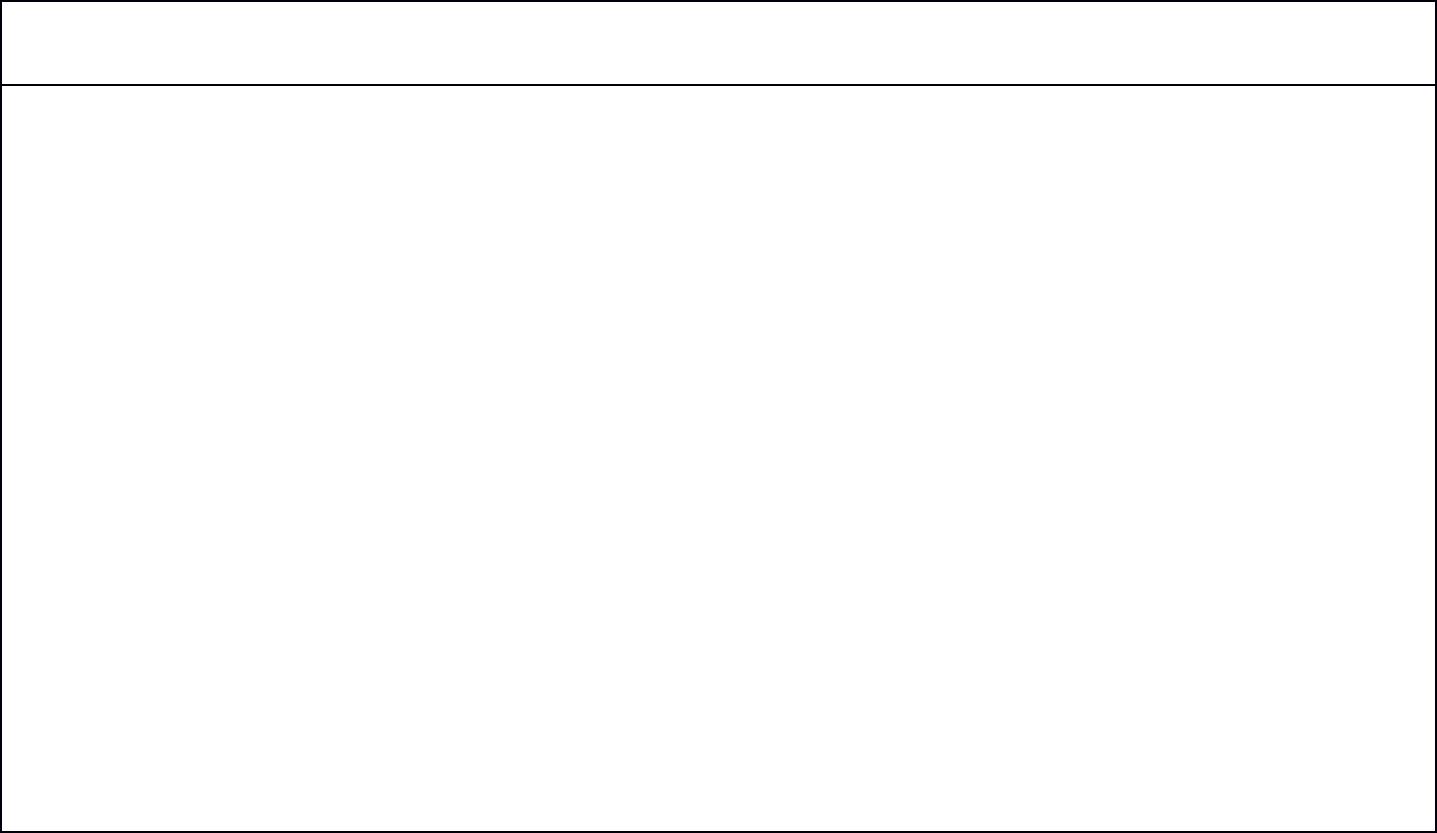 Вид образовательной деятельности «Безопасность»Уточнить знания детей с явлениями неживой природы.Сформировать умения обращаться за помощью к взрослым.Уметь называть свое имя, расширять опыт ориентировки в частях собственного тела.Учить узнавать и называть детей группы по именам.Учить детей интересоваться окружающими предметами и активно действовать с ними; эмоционально вовлекать в действия с игрушками и другими предметами, стремиться проявлять настойчивость в достижении результата своих действий использует специфические, культурно фиксированные предметные действия, знает назначение бытовых предметов (ложки, расчёски, карандаша и пр.) и умеет пользоваться ими. Владеть простейшими навыками самообслуживания; стремится проявлять самостоятельность в бытовом и игровом поведении.Учить владеть активной и пассивной речью, включённой в общение; обращаться с вопросами и просьбами, понимать речь взрослых; знать названия окружающих предметов и игрушек и называть их.Учить к общению с взрослыми и активно подражать им в движениях и действиях; Учить проявлять интерес к сверстникам; наблюдать за их действиями и подражать им. Учить первичным представлениям об овощах и фруктах, называть их.Формировать интерес к стихам, песням и сказкам, рассматривать картинки, стремиться двигаться под музыку; проявлять эмоциональный отклик на различные произведения культуры и искусства.Социально-коммуникативное развитие направлено на усвоение норм и ценностей, принятых в обществе, включая моральные и нравственные ценности; развитие общения и взаимодействия ребенка с взрослыми и сверстниками; становление самостоятельности, развитие социального и эмоционального интеллекта, эмоциональной отзывчивости, сопереживания, формирование готовности к совместной деятельности со сверстниками, формирование уважительного отношения и чувства принадлежности к своей семье и к сообществу детей и взрослых в детском саду; формирование позитивных установок к различным видам труда и творчества. Образовательная область «Социально – коммуникативное развитие» реализуется через вид деятельности: «Безопасность». Развитие ценностного отношения к труду (в режимных моментах)Развивать интерес к труду взрослых в детском саду и в семье, представления о конкретных видах хозяйственно-бытового труда, направленных на заботу о детях (мытье посуды, уборка помещений детского сада и участка и пр.).Воспитывать бережное отношение к предметам и игрушкам, как результатам труда взрослых.Приобщать детей к самообслуживанию (одевание, раздевание, умывание), способствовать развитию самостоятельности, уверенности, положительной самооценки. Труд взрослых.Дать первоначальные представления о том, что предметы делаются людьми (на примере создания воспитателем разнообразных предметов для детских игр из разных материалов разными инструментами). Например, шитье шапочки (платья) для куклы, поделка игрушек из бумаги или «бросовою» материала.Формировать умение совместно с взрослым устанавливать взаимосвязь «цель-результат» в труде.В процессе наблюдения формировать первоначальные представления о хозяйственно-бытовом труде взрослых дома и в детском саду; знакомство с действиями мытья посуды, пола, вытирания пыли, подметания дорожек.Самообслуживание.Содействовать освоению отдельных действий, затем процессов самообслуживания, связанных с одеванием, умыванием, уходом за своим внешним видом, поведением за столом во время приема пищи.Приучать к соблюдению порядка (не сорить, убирать игрушки и строительный материал на место, быть опрятным).Игровая деятельность (в режимных моментах)Игра самая любимая и естественная деятельность младших дошкольников. Игра сопровождает младших дошкольников в течение всего времени пребывания в детском саду. Веселые хороводные и имитационные игры, игры с сюжетными и заводными игрушками поднимают настроение, сближают детей. Игровые моменты во время умывания, приема пищи, сборов на прогулку повышают интерес детей к выполнению режимных процессов, способствуют развитию активности и самостоятельности.Задачи воспитателя по развитию игровой деятельности конкретизируются с учетом разных игр:Развивать игровой опыт каждого ребенка.Поддерживать новые возможности игрового отражения мира.Развивать интерес к творческим проявлениям в игре и игровому общению со сверстниками.2 Младшая подгруппа (3-4 года)Вид образовательной деятельности «Безопасность»Сформировать культуру поведения пешехода. Дать понятие о «ловушках для пешехода»: стоянки машин, пустынные дворы и т.д. Учить обыгрывать возможные ситуации. Дать понятие о правилах пешехода.Расширять представления детей об овощах и фруктах. Развивать инициативную речь.Учить общаться спокойно без крика.Дать понятие об источниках опасности в доме. Развивать сообразительность и внимание.Воспитывать чувство товарищества.Познакомить с понятием «витамины». Закрепить знания об овощах и фруктах, об их значении в питании. Развивать логическое мышление, внимание. Воспитывать культуру еды, чувство меры.Формировать знания безопасного поведения с животными: ребёнок понимает, что нельзя подходить к чужим собакам, кошкам и другим животным (особенно бездомным) – это может быть опасно. Узнает и называет животных и их детенышей, могут имитировать их голоса.Закреплять знания детей о нормах поведения в лесу.Учить отличать опасные для жизни ситуации и не опасные. Развивать внимание, воспитывать желание соблюдать правила безопасности.Знакомить детей с правилами личной безопасности. Формировать чувства самосохранения.Дать знания о том, что лекарства, принимаемые без назначения врача, или тайком от взрослых могут привести к беде: ребёнок понимает, что только взрослый может дать таблетку или витаминку, обыгрывает возможные ситуации.Помочь осознать, что употребление грязной воды может привести к нежелательным последствиям.Прививать детям позитивное отношение к медицинским процедурам. Формировать мышление, ориентированное на здоровье.Закрепить знания детей о культурно-гигиенических навыков, о значение предметов личной гигиены.Формировать элементарные представления об опасных предметах в быту и правилах обращения с ними: ребёнок понимает, чем могут быть опасны привычные в быту предметы: иголки, ножи, ножницы, спички и т.д., может привести примеры по теме из детской художественной литературы.Помочь детям сделать выводы о последствиях неосторожного обращения со льдом.Учить детей навыкам безопасного поведения зимой.Узнавать и называть людей разных профессий. Развивать интерес к профессиям близких людей. Воспитывать уважение к людям разных профессий.Формировать элементарные правила общения и поведения с посторонними людьми: рассказать, что за приятной внешностью и голосом, может таится злой умысел. Проигрывать возможные ситуации.Познакомить детей с понятием дорога, частями дороги (проезжая часть, тротуар, разделительная полоса). Дать начальные знания о правилах поведения на дороге. Расширять представления детей о правилах безопасного поведения во время зимних забав. Объяснить ребенку, что приятная внешность незнакомого человека не всегда означает его добрые намерения.Расширять представления об опасных предметах в быту: знает, что электричество, приносящее в наши дома свет, телевидение, тепло и другие блага, при неосторожном обращении, может принести непоправимую беду, знает правила обращения с бытовыми электрическими приборами, применяет правила безопасного поведения в быту. Научить детей правильно вести себя дома, когда они остаются одни.Развивать представления детей об опасных для жизни и здоровья предметах с которыми они встречаются в быту.Развивать способность анализировать загадки на основе сравнения двух с общими внешними признаками. Закрепить знания об опасных предметах. Воспитывать желание помочь другому в затруднительной ситуации.Закрепить правила поведения с домашними питомцами: не дразнить, не дергать за хвост, не заворачивать в пленку и пр.; ребёнок понимает, что обиженное животное, даже если живет в доме давно, может оцарапать, укусить; если за животным плохо ухаживать, оно может принести домой блох и других паразитов; знает правила ухода за животными. Закреплять представления о правилах безопасного поведения. Формировать знание, что для безопасности нужно все вещи убирать на место.Формировать представление у детей об элементарных правилах пожарной безопасности.Воспитывать осознанное отношение к исполнению правил пожарной безопасности.Продолжать развивать связную речь.Закрепить знания об основных требованиях пожарной безопасности. Формировать дисциплинированность, чувство ответственности за свои поступки.Познакомить с элементарными правилами пожарной безопасности: ребёнок знает правила поведения во время пожара, телефон пожарной службы и службы спасения (обыграть это). Формировать умение ориентироваться в природном окружении. Обогащать словарный запас: насекомые, божьи коровки, гусеницы, бабочки.Формировать представление детей об опасности общения с незнакомыми людьми. Воспитывать у детей природоохранное поведение, ответственное, гуманное, бережное, эмоционально – положительное отношение к природе.Формировать представление о том, что не смотря на размер, насекомые могут доставить неприятности (укусить): ребёнок понимает, что укусы некоторых насекомых особо опасны, так как могут вызывать аллергические реакции, может различать кусающихся насекомых, правила поведения если они укусят.Продолжать развивать представления о культурно - гигиенических навыках. Воспитывать аккуратность, чистоплотность.Формировать навыки безопасного поведения в жаркую солнечную погоду на природе и на водоеме.Закрепить представления детей о разных временах года, их последовательности; о том, как отдыхают и чем занимаются дети летом. Познакомить с железной дорогой.Профессией машиниста. Правилами поведения в поезде.Развитие ценностного отношения к труду (в режимных моментах)Развивать интерес к труду взрослых в детском саду и в семье, представления о конкретных видах хозяйственно-бытового труда, направленных на заботу о детях (мытье посуды, уборка помещений детского сада и участка и пр.).Воспитывать бережное отношение к предметам и игрушкам, как результатам труда взрослых.Приобщать детей к самообслуживанию (одевание, раздевание, умывание), способствовать развитию самостоятельности, уверенности, положительной самооценки. Труд взрослых.Дать первоначальные представления о том, что предметы делаются людьми (на примере создания воспитателем разнообразных предметов для детских игр из разных материалов разными инструментами). Например, шитье шапочки (платья) для куклы, поделка игрушек из бумаги или «бросовою» материала.Формировать умение совместно со взрослым устанавливать взаимосвязь «цель-результат» в труде.В процессе наблюдения формировать первоначальные представления о хозяйственно-бытовом труде взрослых дома и в детском саду; знакомство с действиями мытья посуды, пола, вытирания пыли, подметания дорожек.Самообслуживание.Содействовать освоению отдельных действий, затем процессов самообслуживания, связанных с одеванием, умыванием, уходом за своим внешним видом, поведением за столом во время приема пищи.Приучать к соблюдению порядка (не сорить, убирать игрушки и строительный материал на место, быть опрятным).Игровая деятельность (в режимных моментах)Игра самая любимая и естественная деятельность младших дошкольников. Игра сопровождает младших дошкольников в течение всего времени пребывания в детском саду. Веселые хороводные и имитационные игры, игры с сюжетными и заводными игрушками поднимают настроение, сближают детей. Игровые моменты во время умывания, приема пищи, сборов на прогулку повышают интерес детей к выполнению режимных процессов, способствуют развитию активности и самостоятельности.Достижения ребенка:ребенок проявляет интерес к правилам безопасного поведения;с интересом слушает стихи и потешки о правилах поведения в окружающей среде и пр.осваивает безопасные способы обращения со знакомыми предметами ближайшего окружения.Вызывает озабоченность и требует совместных усилий педагогов и родителей:ребенок не проявляет интереса к правиламбезопасного поведения; проявляет неосторожность по отношению к окружающим предметам;- несмотря на предостережение взрослых, повторяет запрещаемые действия.                                       Средняя подгруппа (4-5 лет)Вид образовательной деятельности «Безопасность»Формировать у детей культуру поведения пешехода; Дать понятие «ловушки для пешехода»: стоянки машин, пустынные дворы и т. д; Обыграть возможные ситуации; Закреплять правила пешехода.Расширять представления детей об овощах и фруктах. Развивать инициативную речь. Учить общаться спокойно без крикаДать понятие об источниках опасности в доме. Развивать сообразительность и внимание. Воспитывать чувство товарищества.Познакомить детей с понятием «витамины». Закрепить знания об овощах и фруктах, об их значении в питании. Развивать логическое мышление, внимание. Воспитывать культуру еды, чувство меры.Формировать правила безопасного поведения с животными: объяснять, что нельзя подходить к чужим собакам, кошкам и другим животным (особенно бездомным) – это может быть опасно. Закреплять умение узнавать и называть животных и их детенышей, имитировать их голоса.Закреплять знания детей о нормах поведения в лесу.Учить отличать опасные для жизни ситуации и не опасные. Развивать внимание, воспитывать желание соблюдать правила безопасности.Знакомить детей с правилами личной безопасности. Формировать чувства самосохранения.- Формировать знания о том, что лекарства, принимаемые без назначения врача, или тайком от взрослых могут привести к беде; Разъяснять детям, что только взрослый может дать таблетку или помочь осознать, что употребление грязной воды может привести к нежелательным последствиям.Прививать детям позитивное отношение к медицинским процедурам. Формировать здоровьеориентированное мышление.Закрепить знания детей о культурно-гигиенических навыков, о значение предметов личной гигиены.Формировать элементарные представления об опасных предметах в быту и правилах обращения с ними; Рассказать чем могут быть опасны привычные в быту предметы: иголки, ножи, ножницы, спички и т.д. Закреплять полученные сведения примерами из детской художественной литературы.Помочь детям сделать выводы о последствиях неосторожного обращения со льдом.Учить детей навыкам безопасного поведения зимой.Узнавать и называть людей разных профессий. Развивать интерес к профессиям близких людей. Воспитывать уважение к людям разных профессий.Формировать элементарные правила общения и поведения с посторонними людьми: рассказать, что за приятной внешностью и голосом, может таится злой умысел; Проиграть возможные ситуации.Познакомить детей с понятием дорога, частями дороги (проезжая часть, тротуар, разделительная полоса). Дать начальные знания о правилах поведения на дороге.Расширять представления детей о правилах безопасного поведения во время зимних забав.Объяснить ребенку, что приятная внешность незнакомого человека не всегда означает его добрые намерения.Расширять представления об опасных предметах в быту; объяснить, чтоэлектричество, приносящее в наши дома свет, телевидение, тепло и другие блага, при неосторожном обращении, может принести непоправимую беду. Учить правила обращения с бытовыми электрическими приборами. Прививать правила безопасного поведения в быту.Научить детей правильно вести себя дома, когда они остаются одни.Развивать представления детей об опасных для жизни и здоровья предметах с которыми они встречаются в быту.Развивать способность анализировать загадки на основе сравнения двух с общими внешними признаками. Закрепить знания об опасных предметах. Воспитывать желание помочь другому в затруднительной ситуации.Формировать правила поведения с домашними питомцами: не дразнить, не дергать за хвост, не заворачивать в пленку и пр.; дать понять, что обиженное животное, даже если живет в доме давно, может оцарапать, укусить; если за животным плохо ухаживать, оно может принести домой блох и других паразитов; Проговорить правила ухода за животными.Закреплять представления о правилах безопасного поведения. Формировать знание, что для безопасности нужно все вещи убирать на место.Формировать представление у детей об элементарных правилах пожарной безопасности. Воспитывать осознанное отношение к исполнению правил пожарной безопасности. Продолжать развивать связную речь.Закрепить знания об основных требованиях пожарной безопасности. Формировать дисциплинированность, чувство ответственности за свои поступки.Познакомить с элементарными правилами пожарной безопасности; Заучить правила поведения во время пожара, телефон пожарной службы и службы спасения (обыграть это).Формировать умение ориентироваться в природном окружении. Обогащать словарный запас: насекомые, божьи коровки, гусеницы, бабочки.Формируем представление детей об опасности общения с незнакомыми людьми.Воспитывать у детей природоохранное поведение, ответственное, гуманное, бережное, эмоционально – положительное отношение к природе.и витаминку. Обыгрывать возможные ситуации.Формировать представление о том, что не смотря на размер, насекомые могут доставит неприятности (укусить); Рассказать, что укусы некоторых насекомых особо опасны, так как могут вызывать аллергические реакции; Учить различать кусающихся насекомых, правила поведения если они укусят.-	Продолжать	развивать	представления	о	культурно	-	гигиенических	навыках.Воспитывать аккуратность, чистоплотность.Формировать навыки безопасного поведения в жаркую солнечную погоду на природе и на водоеме.Закрепить представления детей о разных временах года, их последовательности; о том, как отдыхают и чем занимаются дети летом. Познакомить с железной дорогой. Профессией машиниста. Правилами поведения в поезде.Самообслуживание, самостоятельность, трудовое воспитание (в режимных моментах)Воспитание культурно-гигиенических навыков.Формировать позитивные установки к различным видам труда и творчества, воспитывать положительное отношения к труду, желание трудиться.Воспитывать ценностное отношение к собственному труду, труду других людей и его результатам.Формировать умения ответственно относиться к порученному заданию (умение и желание доводить дело до конца, стремиться сделать его хорошо).Формировать первичные представления о труде взрослых, его роли в обществе и жизни каждого человека.Культурно-гигиенические навыки.Воспитывать опрятность, привычку следить за своим внешним видом.Воспитывать привычку самостоятельно умываться, мыть руки с мылом перед едой, по мере загрязнения, после пользования туалетом.Закреплять умение пользоваться расческой, носовым платком; при кашле и чихании отворачиваться, прикрывать рот и нос носовым платкомСовершенствовать  навыки  аккуратного  приема  пищи:  умение  брать  пищу понемногу,  хорошо  пережевывать,  есть  бесшумно,  правильно  пользоватьсястоловыми приборами (ложка, вилка), салфеткой, полоскать рот после еды.Самообслуживание.Совершенствовать умение самостоятельно одеваться, раздеваться.Приучать аккуратно складывать и вешать одежду, с помощью взрослого приводить ее в порядок (чистить, просушивать).Воспитывать стремление быть аккуратным, опрятным.Приучать  самостоятельно готовить  свое рабочее место  и убирать  его послеокончания занятий рисованием, лепкой, аппликацией (мыть баночки, кисти, протирать стол и т. д.)Общественно-полезный труд.Воспитывать у детей положительное отношение к труду, желание трудиться.Формировать ответственное отношение к порученному заданию (умение и желание доводить дело до конца, стремление сделать его хорошо).Воспитывать умение выполнять индивидуальные и коллективные поручения, понимать значение результатов своего труда для других;Формировать умение договариваться с помощью воспитателя о распределении коллективной работы, заботиться о своевременном завершении совместного задания.Поощрять инициативу в оказании помощи товарищам, взрослым.Приучать детей самостоятельно поддерживать порядок в групповой комнате и на участке  детского  сада:  убирать  на  место  строительный  материал,  игрушки; помогать воспитателю подклеивать книги, коробки.Учить  детей  самостоятельно  выполнять  обязанности  дежурных  по  столовой:аккуратно расставлять хлебницы, чашки с блюдцами, глубокие тарелки, ставить салфетницы, раскладывать столовые приборы (ложки, вилки, ножи).Труд в природе.Поощрять желание детей ухаживать за растениями и животными; поливать растения, кормить рыб, мыть поилки, наливать в них воду, класть корм в кормушки (при участии воспитателя).В весенний, летний и осенний периоды привлекать детей к посильной работе на огороде и в цветнике (посев семян, полив, сбор урожая); в зимний период — к расчистке снега.Приобщать детей к работе по выращиванию зелени для корма птицам в зимнее время; к подкормке зимующих птиц.Формировать стремление помогать воспитателю приводить в порядок используемое в трудовой деятельности оборудование (очищать, просушивать, относить в отведенное место).Уважение к труду взрослых. Знакомить детей с профессиями близких людей, подчеркивая значимость их труда.Формировать интерес к профессиям родителей.Игровая деятельность (в режимных моментах)Развивать все компоненты детской игры (обогащать тематику и виды игр, игровые действия, сюжеты, умения устанавливать ролевые отношения, создавать игровую обстановку, используя для этого реальные предметы и их заместители, действовать в реальной и воображаемой игровых ситуациях).Обогащать содержание детских игр, развивать воображение, творчество, интерес к игровому экспериментированию.Формировать умение следовать игровым правилам в дидактических, подвижных, развивающих играх.Воспитывать доброжелательные отношения между детьми, обогащать способы их игрового взаимодействия.                                        Старшая подгруппа (5-6 лет)Вид образовательной деятельности «Безопасность»Закрепить знания детей о характерных особенностей осени, приспособлении животного и растительного мира к времени года. Воспитана любовь к природе.- Научить детей различать грибы (съедобные, несъедобные) по внешнему виду.- Закрепить знания детей о различиях города и села (дома, транспорт, труд людей), о том, что хлеб-это один из самых главных продуктов питания в России, его очень трудно вырастить. Познакомить детей с трудом хлеборобов осенью. Воспитывать в детях чувство уважения к труду людей и к хлебу.- Учить детей заботиться о своём здоровье, избегать ситуаций, приносящих вред здоровью.  - Учить детей правилам поведения в ситуации насильственных действий со стороны незнакомого взрослого на улице. Объяснить ребёнку, что приятная внешность незнакомого человека не всегда означает его добрые намерения. Рассмотреть и обсудить типичные опасные ситуации возможных контактов с незнакомыми людьми, научить правильно вести себя в таких ситуациях.- Воспитать у детей природоохранное поведение; развить представление о том, какие действия вредят природе, портят ее, а какие способствуют ее восстановлению.- Формировать у детей представление о том, что такое профессия; поддерживать интерес к разным профессиям; способствовать самостоятельности мышления и выбора.- Воспитывать уважение к сотрудникам детского сада, желание им помогать, доставлять им радость.- Воспитывать любовь к своей родине, к своему отечеству. Гордится своей страной. Систематизировать представление о том, что для каждого человека малая Родина - это место, где родился, где прошло детство. Познакомить детей с историческим прошлым и современной жизнью населения города Липецк. Познакомить детей с достопримечательностями города Липецк.- Дать детям представление о том, как готовятся животные в лесу к зиме, о причинах изменений в их жизни осенью. Закрепить знание признаков живой и неживой природы. Дать знания о том, какую пользу приносят домашние животные людям. Тренировать в отгадывании загадок, умении не только правильно отвечать на вопросы, ностроить свою речь.- Развивать у детей понимание того, что планета Земля – наш общий дом, в котором живут звери, птицы, рыбы, насекомые, а человек - часть природы.- Закрепить представления детей о праве на жизнь. Научить чуткому, доброжелательному отношению к товарищам, вызвать желание совершать добрые поступки.- Научить детей заботиться о своём здоровье, избегать ситуаций, приносящих вред здоровью. Дать детям элементарные представления об инфекционных болезнях и их возбудителях. Воспитывать привычку в соблюдении правил личной гигиены.- Расширять представления о зиме (сезонные изменения в природе, одежде людей, на участке детского сада). Расширять представления о сезонных изменениях в природе (изменения в погоде, растения зимой, поведение зверей и птиц). Знакомить с некоторыми особенностями лесных зверей и птиц зимой. Формировать представления о безопасном поведении зимой- Познакомить детей с историей возникновения страны, с ее символикой. Воспитывать у детей интерес к истории своей страны, чувство любви и гордости за свою страну- Формировать у детей обобщённое представление о зимующих птицах; развивать познавательный интерес у детей к жизни зимующих птиц; воспитывать заботливое отношение к птицам, желание помогать им в трудных зимних условиях.- Углубить представление детей о празднике Нового года; профессии артиста; воспитывать уважение труду взрослых, которые создают детям праздник, желание сделать нарядной свою группу и порадовать своими подарками близких.- Расширить представления детей об опасности, которая может возникнуть дома, на улице, в транспорте и т.д. Воспитывать у детей правила обращения с электроприборами и др. предметами, правила общения с незнакомыми людьми; формировать умение в случае необходимости вызвать скорую помощь, полицию, пожарных.Познакомить детей с Конвенцией о правах ребенка (ее адаптированным содержанием), показать значимость документа для каждого ребенка. Довести до сознания детей, что каждый человек имеет право на жизнь и здоровое развитие; государство заботится об охране жизни.Расширять представления о труде взрослых, о значении их труда для общества. Воспитывать уважение к людям труда. Развивать интереса к различным профессиям, в частности к профессиям родителей и месту их работы.Познакомить детей с историей электрической лампочки, вызвать интерес к прошлому этого предмета.Закрепить знания детей о родовом понятии – транспорт. Учить сравнивать различные виды транспорта, находить различия и общее по общим признакам классифицировать транспорт на наземный, водный и воздушный. Развивать познавательный интерес детей, уважение к труду взрослых. Совершенствовать знания детей о правилах перехода улицы по сигналам светофора и по пешеходному переходу.Закрепить представление о родственных связях; учить детей сопереживать, совершать по собственной воле добрые поступки.Формировать представления о профессии военного; развивать познавательный интерес детей к профессиям пап, желание быть похожим на папу, воспитывать уважение к профессии военного как защитника нашей родины.Формировать представления детей о профессиях женщин, о работе женщин в детском саду, о профессии мам; развивать умение определять эмоциональное состояние близких людей (мам, сестренок, бабушек), оказывать посильную помощь и проявлять заботу о женщинах; воспитывать уважение к труду женщин.Расширять представления детей о характерных признаках весны, учить находить эти признаки самостоятельно, закреплять с детьми знания о деревьях, кустарниках, травах. Развивать способность наблюдать, описывать, устанавливать простейшие причинно-следственные связи. Воспитывать любознательность, бережное и заботливое отношение к природе.Формировать представления детей о предметах бытовой техники, ее назначении, как облегчает труд человека; познакомить детей с историей создания некоторых предметов бытовой техники, с процессом их преобразования человеком; развивать любознательность, познавательный интерес к предметам рукотворного мира.Расширять представления детей о разнообразии водных ресурсов: родники, озёра, реки, моря и т. д., о том, как человек может пользоваться водой в своей жизни; о том, как нужно экономично относиться к водным ресурсам. Расширять представления о свойствах воды. Закреплять знания о водных ресурсах.Научить детей говорить «нет», если старший приятель попытается вовлечь в опасную ситуацию.Продолжать знакомить с российскими праздниками, с полетом в космос первого человека - Ю. Гагарина. Дать детям представление о космосе и космонавтах. Развивать умение давать чёткие и краткие ответы на конкретно поставленные вопросы. Воспитывать уважение к трудной и опасной профессии космонавта.Закреплять знания о весенних изменениях в природе. Расширять представления об особенностях сельскохозяйственных работ в весенний период. Воспитывать уважительное отношение к людям, занимающимся сельским хозяйством. Активизировать словарный запас детей.Закреплять знания о многообразии растительного мира. Формировать представления о растениях и животных леса и луга. Расширять представления взаимосвязи растительного и животного мира. Развивать познавательную активность. Воспитывать бережное отношение к природе.Показать различие и сходство людей разных рас, вызвать уважение к людям разной расовой принадлежности; вызывать интерес, любознательность к культуре, языку, деятельности, быту; воспитывать благожелательное отношение ко всем народам Земли.Закрепить знания о том, как в годы войны храбро сражались и защищали нашустрану от врагов прадеды, деды, как люди хранят память о них. Воспитывать уважение к ветеранам Великой Отечественной войны.Расширять представления детей о разнообразии животного мира. Дать знания о видовом разнообразии лесов: лиственный, хвойный, смешанный. Формировать представления о том, что для человека экологически чистая окружающая среда является фактором здоровья. Учить детей называть отличительные особенности деревьев и кустарников. Формировать бережное отношение к природе. Систематизировать знания о пользе леса в жизни человека и животных, о правильном поведении в лесу.Научить детей различать и понимать, что обозначают некоторых дорожные знаки.Подготовительная подгруппа (6-8 лет)Вид образовательной деятельности «Безопасность»Формирование основ экологической культуры. Знакомство с правилами поведения на природе.Уточнение и расширение представлений о таких явлениях природы, как гроза, гром, молния, радуга, ураган, знакомство с правилами поведения человека в этих условиях. Систематизирование знаний об устройстве улицы, о дорожном движении. Формирование у детей навыков здорового образа жизни, знакомство детей с приёмами точечного массажа и здоровыми продуктами питания, формирование мотивации к занятиям физическими упражнениями, воспитание культурно-гигиенических навыков, привычки следить за своим здоровьем.Знакомство с дорожными знаками — предупреждающими, запрещающими и информационно-указательными.Подведение к осознанию необходимости соблюдать правила дорожного движения. Формирование знаний о пользе и вреде витаминов, представлений о том, что нельзя незнакомые таблетки, даже если они похожи на витамины, брать в рот без разрешения взрослых.Воспитание осторожного и осмотрительного отношения к потенциально опасным длячеловека ситуациям в природе: формирование умений различать съедобные грибы от ядовитых.Воспитание культуры поведения на улице и в общественном транспорте.Формирование умений оказывать элементарную первую помощь, запоминание телефона спасения «112», формирование умений правильно и четко объяснять ситуацию, звать на помощь.Формирование представлений о том, что полезные и необходимые бытовые предметы при неумелом обращении могут причинить вред и стать причиной беды (электроприборы, газовая плита, инструменты и бытовые предметы). Закрепление правил безопасного обращения с бытовыми предметами.Формирование представлений об опасных для человека ситуациях в быту, в природе и способах правильного поведения; о правилах безопасности дорожного движения в качестве пешехода и пассажира транспортного средства.Воспитание осторожного и осмотрительного отношения к потенциально опасным для человека ситуациям в общении, в быту, на улице, в природе, умений «читать» человека по мимике и жестам.Закрепление у детей навыков здорового образа жизни, воспитание культурно-гигиенические навыки, привычки следить за своим здоровьем.Закрепление правил безопасного поведения во время игр в разное время года (купание в водоемах, катание на велосипеде, катание на санках, коньках, лыжах и др.).Подведение	к пониманию необходимости соблюдать меры предосторожности, умениюоценивать свои возможности по преодолению опасности. ФормированиеФормирование у ребенка навыков поведения в ситуации: «Один дома». Формированиеумений заботится о своей безопасности, когда находишься один дома.Формирование знаний, что долгое пребывание на солнце может навредить здоровью, если находиться без головного убора или долго ходить раздетым – можно получить солнечный удар или ожег. Формирование умений оказывать первую помощь. Формирование умений обращаться за помощью к взрослым.Формирование представлений об опасных для человека ситуациях в быту, осторожном обращении с огнём.Уточнение знаний о работе пожарных, правилах поведения при пожаре.Закрепление знаний о том, что в случае необходимости взрослые звонят по телефонам «01», «02», «03».Закрепление умений называть свое имя, фамилию, возраст, домашний адрес, телефон.Традиционные праздники, события, мероприятияЖукова О.Г., Трушнина Г.И., Федорова Е.Г. Азбука «Ау!». СПб, «Детство-Пресс», 2008 Авдеева Н.Н., Князева О.Л., Стеркина Р.Б. Основы безопасности детей дошкольного возраста - М.: Просвещение, 2016.Авдеева Н.Н., Князева О.Л., Стеркина Р.Б. Безопасность: Учебное пособие по основам безопасности жизнедеятельности детей старшего дошкольного возраста. /– М.: ООО «Издательство АСТ-ЛТД», 2008.Авдеева Н.Н., Князева О.Л. Безопасность. / - М., Детство-пресс, 2008Старцева О.Ю. Школа дорожных наук. /– М.. ТЦ Сфера, 2008Извекова Н.А., Медведева А.Ф. Правила дорожного движения для детей дошкольноговозраста. / - М.. ТЦ Сфера, 2005Максиняева М.Р. Занятия по ОБЖ с младшими дошкольниками / - М., ТЦ Сфера, 2004. Шорыгина Т.А. Правила пожарной безопасности для детей 5-8 лет. / - М., ТЦ Сфера, 2005. Шорыгина Т.А. Беседы о правилах дорожного движения с детьми 5-8 лет. / - М., ТЦ Сфера, 2016.Шорыгина Т.А. Беседы об этикете с детьми 5-8 лет/ - М., ТЦ Сфера, 2016. Шорыгина Т.А. Беседы о поведении ребенка за столом / - М., ТЦ Сфера, 2016. Аджи А.В. «Открытые мероприятия во 2 мл. группе детского сада\ Социально-коммуникативное развитие»Метода Воронеж, 2015.Аджи А.В. «Открытые мероприятия в средней группе детского сада\ Социально-коммуникативное развитие»Метода Воронеж, 2015.2.1.2. Образовательная область «ПОЗНАВАТЕЛЬНОЕ РАЗВИТИЕ»Познавательное развитие предполагает развитие интересов детей, любознательности и познавательной мотивации; формирование познавательных действий, становление сознания; развитие воображения и творческой активности; формирование первичных представлений о себе, других людях, объектах окружающего мира, о свойствах и отношениях объектов окружающего мира (форме, цвете, размере, материале, звучании, ритме, темпе, количестве, числе, части и целом, пространстве и времени, движении и покое, причинах и следствиях и др.), о малой родине и Отечестве, представлений о социокультурных ценностях нашего народа, оботечественных традициях и праздниках, о планете Земля как общем доме людей, об особенностях её природы, многообразии стран и народов мира.Образовательная область «Познавательное развитие» реализуется через вид деятельности: «Формирование элементарных математических представлений», «Формирование целостной картины мира», «Краеведение». Тематика образовательной деятельности прописана в рабочих программах педагогов в календарно тематическом планировании образовательной области.2.1.2 Содержание работы по образовательной области «Познавательное развитие»1 Младшая подгруппа (2-3 года)Вид образовательной деятельности«Формирование элементарных математических представлений»Уточнить представления о четырех цветах — красном, желтом, зеленом, синем, и ихназваниях. Сформировать умение определять и называть цвет предметов (красный,желтый, зеленый, синий), распределять предметы в группы.-Учить детей сравнивать предметы по цвету, устанавливать их сходство и различие;Закрепить умение определять и называть изученные цвета, соотносить цвета с предметами окружающего мира, распределять предметы в группы по цвету, расширить спектр цветов, известных детям; -Учить собирать пирамидку из 4-5 колец одного цвета, последовательно уменьшающихся в размерах; развивать более тонкую дифференциацию при подборе предметов в порядке их уменьшения.Формировать умение распределять предметы в группы по цвету (на основе материализованного образца), закрепить умение определять и называть цвета; развивать воображение, артикуляционный аппарат, речь; Учить выбирать предметы двух заданных форм из четырёх возможных; закреплять умение соотносить разнородные предметы по форме.Закрепить умение различать и называть цвета и оттенки. Сравнивать предметы по цвету и оттенкам цветов:Тренировать умение различать и называть размеры предметов - большой, поменьше, маленький.Сформировать представления детей о понятиях «один» и «много», умение определять, где много предметов, а где один.Закрепить представления детей о понятиях «один» и «много», учить преодолевать различные препятствия. -Продолжать знакомить детей с предметами различной формы и величины; учить соотносить детали, осуществлять набор предметов двух различных форм (шар, куб) и трёх величин (большой, поменьше, маленький), действовать по словесной инструкции, наблюдать за действиями других детей. Продолжать учить детей умению соотносить предметы по цвету и величине.-Учить называть геометрические фигуры, закреплять представления о них. Упражнять детей в умении подбирать предметы по цвету; учить действовать согласно игровому правилу.-Учить строить образ предмета заданной величины и использовать его в игровых действиях, учитывать форму, цвет, величину при составлении узора из мозаики; закрепить представления о величине, форме, цвете.-Учить сравнивать совокупности для случая с несовпадающим числом объектов;формировать представления о сохранении количества. Закрепить представление о том,что один и тот же цвет является признаком разных предметов и может быть использован для их обозначения.Вид образовательной деятельности «Формирование целостной картины мира»Окружающий мирПознакомить с названиями игрушек групповой комнаты, побуждать детей проводить элементарную классификацию игрушек по значению, цвету, форме. Развивать любознательность. Воспитывать партнерские отношения во время коллективной игры, аккуратность;Познакомить детей с понятием "посуда". Проводить элементарную классификацию предметов посуды по их назначению, использованию, форме, величине и цвету. Формировать основы внимательного и дружеского отношения к партнерам по игре. Воспитывать культуру поведения за столом; Продолжать знакомить детей с понятиями вредные и полезные продукты.Формировать у дошкольников представления о животном мире. Побуждать детей узнавать и называть животных, живущих в лесу. Устанавливать, как влияет смена времени года на жизнь зверей в лесу.Познакомить дошкольников с предметами мебели и их значением.-Побуждать детей конструировать несложные постройки, используя соответствующий строительный материал. Совершенствовать умение сравнивать и подбирать предметы по цвету и размеру. - Познакомить детей с предметами ближайшего окружения.Побуждать детей группировать и классифицировать хорошо знакомые предметы. Формировать положительное отношение к труду взрослых. Воспитывать желание принимать участие в посильном труде, умение преодолевать небольшие трудности;Формировать у дошкольников уважительное отношение к труду взрослых. Развивать наблюдательность, зрительную и слуховую память, мелкую моторику. Воспитывать уважение к людям любой профессии; -Воспитывать эмоциональную отзывчивость, умение видеть и понимать природу, желание сохранить ее красоту; Формировать представление о труде взрослых.Расширять представления о своём доме и квартире.Учить свое имя и членов семьи.Расширять представления о детском саде, группе.Учить ориентироваться в помещении своей группы, на участкеПриродный мирФормировать у детей представления о временах года, основных приметах осени: пасмурно, идет мелкий дождь, опадают листья, становится холодно, солнце бывает редко. Формировать у детей элементарные знания о растительности в период осени,Формировать у детей элементарные представления о временах года: зиме. Побуждать детей называть основные приметы зимнего периода: идет снег, стало холодно, дети и взрослые надели теплые вещи.Познакомить дошкольников с признаками весны: солнышко светит ярче, капель, на дорожках тает снег. Птицы чирикают.Расширять представления дошкольников о явлениях неживой природы: солнечный свет, солнечное тепло. Побуждать детей устанавливать элементарную зависимость состояния природы от смены времен года.Продолжать знакомить детей с явлениями неживой природы: небом, месяцем, солнцем, звездами. Развивать любознательность, внимание, мелкую моторику, воображение. Воспитывать дружеские взаимоотношения и взаимовыручку, культуру поведения;Расширять представления о предметах (объектах) неживой природы: представления об отличительных признаках и свойствах песка, камней, воды, снега и т.д.Познакомить представления о растениях, зависимости их роста от воды, тепла, света, основных способах ухода, о животных, о строении тела животных, способах передвижения, поведении, способах ухода, о природных явлениях.Формировать у детей элементарные знания о домашних и диких животных и их детенышах. Побуждать дошкольников различать характерные особенности внешнего вида, поведения животных, дифференцировать животных по окраске, повадкам, внешним отличительным признакам.КраеведениеФормировать у дошкольников представление о семье, как о людях, которые живут вместе, умение называть членов семьи, проявлять заботу и любовь к родным. Воспитывать доброе отношение к сестренкам и братишкам. Умение называть членов семьи: мама, папа, сестренка, братишка. Побуждать детей проявлять заботу и любовь к родным. Воспитывать доброе отношение к родным и близким;Познакомить детей с государственным праздником - Новым годом. Приобщить дошкольников к русской праздничной культуре. Развивать у детей чувство любознательности, зрительное и слуховое внимание. Формировать нравственно-эстетический вкус. Воспитывать культуру поведения и партнерские взаимоотношения; Формировать у дошкольников представление о семье, как о людях, которые живут вместе, умение называть членов семьи, проявлять заботу и любовь к родным. Воспитывать доброе отношение к сестренкам и братишкам; Приобщать дошкольников к русской праздничной культуре. Развивать у детей чувстволюбознательности, зрительное и слуховое внимание. Формировать нравственно -эстетический вкус. Воспитывать у дошкольников доброе отношение к мамам, бабушкам, желание заботиться о них, защищать, помогать им;Расширять представления дошкольников о пробуждении растительность весной. Показать влияние солнечного света и воды на рост деревьев, кустарника и цветов. Побуждать детей различать у деревьев ствол, ветки, листья. Развивать зрительное восприятие живой природы. Воспитывать чувство красоты и заботы о природе;- Формировать	у	детей понятие «бытовые	приборы».	Дифференцироватьбытовые приборы по их назначению: утюг гладит, пылесос собирает пыль, стиральнаямашина стирает и т.д. Развивать любознательность и память. Воспитывать трудолюбие,аккуратность в обращении с бытовыми приборами-Формировать у дошкольников представление о профессиях воспитателя и няни. Развиватьзрительное и слуховое восприятие. Воспитывать уважение к труду взрослых.-Познакомить дошкольников с особенностями русских тряпичных кукол - Ванечки и Манечки. Побуждать детей дифференцировать куклы, учитывая особенности национального костюма: рубаха, порты, сарафан, кофта.-Познакомить детей с улицей, развивать представления об окружающих предметах, развивать наблюдательность в назывании ранее виденных предметов.Младшая подгруппа (3-4 года)Вид образовательной деятельности«Формирование элементарных математических представлений»Дать представления о четырех цветах — красном, желтом, зеленом, синем, и их названиях;Учить определять и называть изученные цвета, соотносить цвета с предметами окружающего мира, распределять предметы в группы по цвету, расширить спектр цветов, известных ему;Учить распределять предметы в группы по цвету (на основе материализованного образца), умение определять и называть цвета; развитие воображения, артикуляционного аппарата, речи;Закрепить представление о цвете как о признаке, умение сравнивать предметы по цвету (одинаковый, различный) и выражать результаты сравнения в речи;Закрепить представление о разных оттенках цвета по светлоте, умение различать и называть 6 цветов;Учить различать и называть цвета и оттенки. Сравнивать предметы по цвету и оттенкам цветов. Закрепить представление об оттенках цветов;Учить различать и называть размеры предметов – большой, поменьше, маленький;Учить определять и называть цвета предметов, использовать понятия «один» и «много», сравнивать группы предметов по количеству с помощью составления пар;Учить составлять группы предметов; закреплять умение раскладывать предметы правой рукой слева направо; закреплять умение различать круг и квадрат; учить находить их в изображениях знакомых предметов.Учить сравнивать группы предметов по количеству с помощью составления пар и уравнивать численность групп предметов;Закрепить представление о представление детей о понятиях «один» и «много», учить преодолевать различные препятствия;Закрепить представление о представление, о числе два, умение считать до двух;Закрепить цифры 1 и 2, умение соотносить цифры 1 и 2 с количеством;Закрепить представление о сравнении предметов путем наложения и приложения;Закрепить представление о круге как общей форме некоторых предметов, умение распознавать круг в предметах окружающей обстановки;Учить определять и называть цвет предметов (красный, желтый, зеленый, синий), распределять предметы в группы;Закрепить представления о шаре, представление о его свойствах, умение распознавать шар в предметах окружающей обстановки;Закрепить число 3, умение считать до трех; тренировать мыслительные операции анализ, сравнение и обобщение;Закрепить знания о треугольнике как общей форме некоторых предметов, умение распознавать треугольную форму в предметах окружающей обстановке;Закрепить понятие числа 3, умение соотносить цифру 3 с количеством, сформировать опыт самостоятельного преодоления затруднения под руководством воспитателя;Закрепить знания о пространственных отношениях «на», «над», «под»;Закрепить знания о пространственных отношениях «выше»-«ниже», учитьсравнивать предметы по высоте ; тренировать мыслительные операции анализ, сравнение обобщение;Закрепить знания о пространственных отношениях «слева - справа», умение выделять и называть свойства предметов;Закрепить знания о пространственных отношениях "выше", "ниже", сформировать представление о сравнении предметов по высоте;Закрепить знания о положении предметов справа и слева от предмета, от себя;Закрепить умение различать и называть цвета и оттенки. Сравнивать предметы по цвету и оттенкам цветов.Учить различать и называть цвета и оттенки. Сравнивать предметы по цвету и оттенкам цветов;Учить различать и называть размеры предметов – большой, поменьше, маленький;Закрепить знания о понятиях «один» и «много», умение определять, где много предметов, а где один;Закрепить представление, об установлении равной численности групп предметов с помощью составления пар;Учить детей считать до трех.Вид образовательной деятельности «Формирование целостной картины мира» Окружающий мирПознакомить с названиями игрушек групповой комнаты, побуждать детей проводить элементарную классификацию игрушек по значению, цвету, форме. Развивать любознательность. Воспитывать партнерские отношения во время коллективной игры, аккуратность.Познакомить детей с элементарными правилами поведения, этикой общения и приветствия. Развивать коммуникативные способности по отношению к сверстникам и взрослым. Побуждать детей быть приветливыми, при общении в детском саду и дома использовать в своей речи "вежливые слова". Воспитывать культуру поведения.Формировать у дошкольников понятие обобщающего слова "одежда". Дифференцировать виды одежды по временам года: летняя, зимняя одежда. Узнавать и называть предметы одежды. Побуждать детей сравнивать и обобщать. Воспитывать аккуратность и внимание к своему внешнему виду;Формировать представление об изменении социального статуса, в связи с посещением детского сада. Формировать умение при необходимости говорить: здравствуйте, до свидания, спасибо. Развивать двигательную активностьПознакомить детей с понятием "посуда". Проводить элементарную классификацию предметов посуды по их назначению, использованию, форме, величине и цвету. Формировать основы внимательного и дружеского отношения к партнерам по игре. Воспитывать культуру поведения за столом;Продолжать знакомить детей с понятиями вредные и полезные продукты. Уточнить название и назначение предметов посуды и столовых приборов.Формировать у дошкольников представления о животном мире. Побуждать детей узнавать и называть животных, живущих в лесу. Устанавливать, как влияет смена времени года на жизнь зверей в лесу. Познакомить детей с зимующими и перелетными птицами. Развивать зрительное и слуховое восприятие, наблюдательность. Воспитывать любовь к братьям нашим меньшим;Знакомить детей с елочными игрушками и их назначением. Познакомить детей с новым стихотворением, развивать диалогическую форму речи. Формировать положительное отношение к детскому саду.Познакомить дошкольников с предметами мебели и их значением. Побуждать детей формировать обобщающее понятие "мебель", классифицировать предметы мебели по форме, величине, цвету и т.д., развивать произвольное внимание и память, мелкую моторику. Воспитывать трудолюбие, аккуратность, взаимопомощь, партнерскиеотношение.Формировать стремление делиться игрушками, учить взаимодействовать друг с другом в непродолжительной совместной игре. Побуждать детей налаживать контакты друг с другом посредством речи.Расширять знания детей о профессиях каменщика, маляра. Формировать обобщенное понятие "строитель". Побуждать детей конструировать несложные постройки, используя соответствующий строительный материал. Совершенствовать умение сравнивать и подбирать предметы по цвету и размеру;Учить детей здороваться, прощаться, благодарить. Подводить к пониманию того, что игрушки сделаны человеком. Воспитывать стремление принимать участие в разговоре во время просмотра игрушек.Познакомить детей с предметами ближайшего окружения. Дифференцировать предметы по их функции и назначению: продукты, одежда, транспорт, посуда, мебель и т.д. Показать детям различие между предметами, которые созданы руками человека и самой природой. Побуждать детей группировать и классифицировать хорошо знакомые предметы. Формировать положительное отношение к труду взрослых. Воспитывать желание принимать участие в посильном труде, умение преодолевать небольшие трудности;Продолжать знакомить детей с трудом мам и бабушек, показать их деловые качества. Воспитывать уважение к маме и бабушке, желание рассказывать о них.Упражнять в умении называть предмет посуды. Продолжать формировать знания и закреплять представление детей о профессии повара. Совершенствовать связную речь детей, учить правильно выстраивать предложения, отвечать на вопросы. Развивать воображение и внимание детей. Воспитывать уважение к труду взрослых.Познакомить детей с праздником - днем Космонавтики, профессиями: космонавт, летчик и т.д. Формировать у дошкольников уважительное отношение к труду взрослых. Развивать наблюдательность, зрительную и слуховую память, мелкую моторику.Воспитывать уважение к людям любой профессии.Продолжать знакомить дошкольников с явлениями неживой природы - водой. Расширять представления о свойствах воды: цвет, прозрачность, льется и т.д. Побуждать детей проводить с водой элементарные опыты. Устанавливать простейшие причинно-следственные связи: солнце светит, лед тает, текут ручьи. Вода прозрачная, если добавить краску, вода поменяет цвет. Развивать наблюдательность, любознательность. Воспитывать эмоциональную отзывчивость, умение видеть и понимать природу, желание сохранить ее красоту;Формировать представление о том, что на земле много стран и разных народов. Закрепить знания о том, что люди разных национальностей имеют свои обычаи, национальные традиции, имеют различия во внешнем облике и общие сходства по образу жизни. Воспитывать стремление жить в мире и дружбе со всеми народами мира, уважительно относиться к людям разных национальностей. Воспитывать чувство гордости за нашу Родину.Природный мирРасширить знания детей о растительности в период осени, познакомить с названиями некоторых осенних цветов (флоксы, календула или ноготки), строением цветов: корни, стебель, листья, лепестки цветка. Воспитывать эстетические чувства, чувство радости, любовь к природе, желание заботиться о ней.- Расширить знания детей о временах года, основных приметах осени: пасмурно, идет мелкий дождь, опадают листья, становится холодно, солнце бывает редко.- Познакомить дошкольников с домашними животными и их детенышами. Развивать зрительное восприятие, внимание и наблюдательность. Побуждать дошкольников различать характерные особенности внешнего вида, поведения животных. Формировать навык словообразования имен существительных, обозначающих детенышей животных. Воспитывать любовь к домашним животным и желание проявлять о них заботу;- Формировать у дошкольников представление о временах года: зиме. Побуждать детей называть основные приметы зимнего периода: идет снег, стало холодно, дети и взрослые надели теплые вещи. Устанавливать простейшие связи между временами года и погодой. Развивать зрительное и слуховое восприятие, наблюдательность. Воспитывать любовь к природе;-Продолжать знакомить дошкольников с домашними животными и их детенышами. Развивать зрительное восприятие, внимание и наблюдательность. Побуждать дошкольников различать характерные особенности внешнего вида, поведения животных. Формировать навык словообразования имен существительных, обозначающих детенышей животных. Воспитывать любовь к домашним животным и желание проявлять о них заботу;- Продолжать знакомить детей с явлениями неживой природы: небом, месяцем,солнцем, звездами. Развивать у дошкольников любознательность, внимание, мелкую моторику, воображение. Воспитывать дружеские взаимоотношения и взаимовыручку, культуру поведения;- Познакомить дошкольников с признаками весны: солнышко светит ярче, капель, на дорожках тает снег. Птицы чирикают. Развивать наблюдательность и любознательность, воспитывать любовь к природе; желание оберегать ее.- Расширять представления дошкольников о явлениях неживой природы: солнечный свет, солнечное тепло. Побуждать детей устанавливать элементарную зависимость состояния природы от смены времен года. Развивать наблюдательность, любознательность и зрительное восприятие окружающей природы. Воспитывать бережное отношение к природе, желание сохранить ее красоту;Продолжать знакомить дошкольников с дикими животными. Побуждать детей дифференцировать животных по окраске, повадкам, внешним отличительным признакам. Развивать наблюдательность, любознательность. Воспитывать заботливое отношение к представителям живой природы;«Краеведение »Формировать у дошкольников представление о профессиях воспитателя и няни. Развивать зрительное и слуховое восприятие. Воспитывать уважение к труду взрослых.Формировать понятия «овощи» и «фрукты». Дифференцировать овощи и фрукты по основным признакам: цвету, форме, назначению, вкусовым качествам. Развивать зрительное восприятие, внимание и наблюдательность. Воспитывать любовь к природе, дружеские взаимоотношения, помощь во время совместной игры;Формировать у дошкольников представление о семье, Умение называть членов семьи: мама, папа, сестренка, братишка. Побуждать детей проявлять заботу и любовь к родным. Воспитывать доброе отношение к родным и близким;Познакомить детей с государственным праздником - Новым годом. Приобщить дошкольников к русской праздничной культуре. Развивать у детей чувство любознательности, зрительное и слуховое внимание. Формировать нравственно-эстетический вкус. Воспитывать культуру поведения и партнерские взаимоотношения;Познакомить дошкольников с особенностями русских тряпичных кукол - Ванечки и Манечки. Побуждать детей дифференцировать куклы, учитывая особенности национального костюма: рубаха, порты, сарафан, кофта. Развивать наблюдательность и произвольное внимание.Формировать у дошкольников представление о семье, как о людях, которые живут вместе, умение называть членов семьи, проявлять заботу и любовь к родным. Воспитывать доброе отношение к сестренкам и братишкам;Познакомить детей с государственным праздником – Днем защитника Отечества. Приобщать дошкольников к русской праздничной культуре. Развивать у детей чувстволюбознательности, зрительное и слуховое внимание. Формировать нравственно-эстетический вкус. Воспитывать у дошкольников доброе отношение к своему папе, вызвать чувство гордости и радости за то, что папа служил в армии и защищал наше Отечество и нас;Познакомить детей с государственным праздником - Днем 8 марта. Приобщать дошкольников к русской праздничной культуре. Развивать у детей чувство любознательности, зрительное и слуховое внимание. Формировать нравственно -эстетический вкус. Воспитывать у дошкольников доброе отношение к мамам, бабушкам, желание заботиться о них, защищать, помогать им;Расширять представления дошкольников о пробуждении растительность весной. Показать влияние солнечного света и воды на рост деревьев, кустарника и цветов. Побуждать детей различать у деревьев ствол, ветки, листья. Развивать зрительное восприятие живой природы. Воспитывать чувство красоты и заботы о природе;- Формировать у детей понятие «бытовые приборы». Дифференцировать бытовые приборы по их назначению: утюг гладит, пылесос собирает пыль, стиральная машина стирает и т.д. Развивать любознательность и память. Воспитывать трудолюбие, аккуратность в обращении с бытовыми приборами.Средняя подгруппа (4-5 лет)Вид образовательной деятельности«Формирование элементарных математических представлений»Уточнить представления детей об изменении предметов со временем, о временных отношениях «раньше, позже».Сформировать представление о числе и цифре 4, уметь считать до 4, соотносить цифру 4 с количеством.Сформировать представление о квадрате, как об общей форме некоторых предметов.Сформировать представление о кубе и некоторых его свойствах, умение распознавать куб в предметах окружающей обстановки и среди других фигур.Развивать понятие пространственных отношений «вверху», «внизу», тренировать умение понимать и правильно использовать в речи слова, выражающие эти отношения.Уточнить пространственные отношения «шире», «уже», сформировать умение сравнивать предметы по ширине путем приложения и наложения.Сформировать представление о числе и цифре 5, умение считать до пяти, соотносить цифру 5 с количеством.Сформировать представление об овале, умение распознавать овал в предметах окружающей обстановки, выделять фигуры формы овала среди фигур разной формы.Уточнить понимание детьми значения слов «внутри» «снаружи»; закрепить счетные умения.Уточнить понимание смысла слов «впереди, сзади, между». Закрепить пространственные отношения «справа - слева».Сформировать представление о прямоугольнике, умение распознавать прямоугольник в предметах окружающей обстановки, выделять фигуры формы прямоугольника среди фигур разной формы.Сформировать представление о прямоугольнике, умение распознавать прямоугольник в предметах окружающей обстановки, выделять фигуры формы прямоугольника среди фигур разной формы.Сформировать представления о числовом ряде, закрепить умение считать до пяти, соотносить цифры 1-5 с количеством, сформировать опыт обратного счета от 5до 1.Сформировать представление о ритме (закономерности), умение в простейших случаях видеть закономерность и составлять ряд закономерно чередующихся предметов или фигур.Сформировать представление о числе и цифре 6, умение считать до шести и обратно, соотносить цифру 6 с количеством.Сформировать представление о порядковом счете, закрепить умение считать до шести, умение соотносить цифры 1- 6 с количеством.Сформировать представление о числе и цифре 7, умение считать до семи и обратно. Закрепить геометрические представления, счетные умения.Закрепить умение считать до 7 в прямом и обратном порядке, соотносить цифры 1-7 с количеством, находить место числа в числовом ряду.Уточнить понимание слов «толстый» и «тонкий», сформировать умение сравнивать предметы по толщине.Уточнить понимание слов «длинный» и «короткий», закрепить сравнение подлине, сформировать представление об упорядочивании по длине нескольких предметов, развивать глазомер.Уточнить понимание слов «высокий» и «низкий», закрепить умение сравнивать предметы по высоте, представление об упорядочивании по высоте нескольких предметов, развивать глазомер.Сформировать умение ориентироваться по элементарному плану, правильно определять взаимное расположение предметов в пространствеСформировать представление о числе и цифре 8, умение считать до восьми, соотносить цифру 8 с количеством.Закрепить умение выделять, называть и сравнивать свойства предметов, умение сравнивать предметы по длине, ширине и толщине.Сформировать представление о цилиндре и некоторых его свойствах, умение распознавать цилиндр в предметах окружающей обстановки и среди других фигур.Сформировать представление о конусе и некоторых его свойствах, умение распознавать конус в предметах окружающей обстановки и среди других фигур.Сформировать представление о призме и пирамиде и некоторых их свойствах, умение распознавать предметы формы призмы и пирамиды в окружающей обстановки и среди других фигур.Закрепить представления детей о пространственных геометрических фигурах,пространственных отношениях, умение ориентироваться на плане-карте.Уточнить представления об изменении со временем, о временных отношениях «раньше» - «позже», тренировать умение понимать и правильно употреблять в речи слова «раньше», «позже».Сформировать представление о числе и цифре 4; закрепить счетные умения, умение выделять и сравнивать свойства предметов.Сформировать представление о квадрате как общей форме некоторых предметов, умение распознавать квадрат в предметах окружающей обстановки и среди других фигурСформировать представление о кубе и некоторых его свойствах, умение распознавать куб в предметах окружающей обстановки и среди других фигур.Сформировать представление о числе и цифре 7, умение считать до семи и обратно. Закрепить геометрические представления, счетные умения.Цель: закрепить умение считать до 7 в прямом и обратном порядке, соотносить цифры 1-7 с количеством, находить место числа в числовом ряду.Уточнить понимание слов «толстый» и «тонкий», сформировать умение сравнивать по толщине.Закрепить представление детей о пространственных геометрических фигурах, пространственных отношениях.Вид образовательной деятельности«Формирование целостной картины мира»Окружающий мирСформировать представление детей о детском саде. Расширить знания детей о людях разных профессий, работающих в детском саду.Закреплять умения детей находить предметы рукотворного мира в окружающей обстановке.Ввести понятие «семья». Дать детям первоначальное представление о родственных отношениях в семье.Учить группировать предметы по назначению; воспитывать желание помогать взрослым.Формировать у детей понятия «друг», «дружба»; воспитывать положительное взаимоотношения между детьми, побуждая их к добрым поступкам.Познакомить детей со свойствами дерева и металла.Формировать элементарные представления об улице; обращать внимание на дома, тротуар, проезжую часть.Познакомить детей со свойствами резины.Познакомить детей со свойствами стекла (прозрачное, гладкое, хрупкое).Формировать стремление делиться игрушками, учить взаимодействовать друг с другом в непродолжительной совместной игре. Побуждать детей налаживать контакты друг с другом по средством речи.Сформировать у детей представление о значимости труда врача и медсестры Учить детей различать и называть предметы посуды, группировать и объединять предметы по сходным признакам.Воспитывать доброе, внимательное отношение к маме, стремление помогать ей. Учить читать стихи о маме, петь тематические песни, украшать группу к празднику.Познакомить детей со свойствами и качествами предметов из пластмассы.Вызвать интерес к новому, неизведанному. Расширить представления детей о профессии летчика – космонавта, о космическом транспорте. Закрепить знания детей о первом космонавте – Юрии Гагарине.Сформировать представления о предметах бытовой техники, широко используемой дома и в детском саду (пылесос, мясорубка, стиральная машина).Сформировать у детей представление о празднике «День Победы».Воспитывать чувство гордости за страну, уважение к ветеранам войны.Знакомить детей с назначением предметов домашнего обихода (табурет, стул, кресло)Природный мирРасширять представления детей об овощах и фруктах. Закреплять знания детей о сезонных изменениях в природе.Расширять представления детей об осенних изменениях в природе. Формировать бережное отношение к окружающей природе.Расширять представление о жизни домашних животных в зимнее время года. Формировать желание заботится о домашних животных.Сформировать у детей представление о жизни диких животных зимой.Расширять представления детей о многообразии птиц. Учить выделять характерные особенности снегиря. Воспитывать бережное отношение к птицам (желание заботится о птицах в зимнюю стужу).Расширять представления детей об условиях, необходимых для роста и развития растения (почва, влага, тепло и свет).Расширять представление детей о комнатных растениях: их пользе и строении.Формировать представление о том, что дерево и кустарник – это растение, у них общие признаки (корень, стебель, лист), но есть различия (у дерева один стебель, а у кустарника много стеблей).Расширять представления детей о разнообразии насекомых. Формировать бережное отношение к окружающей природе.Краеведение(часть формируемая участниками образовательного процесса)Сформировать у детей представление о родном крае (о городах и селах, где были дети летом).Сформировать у ребенка представление жизни города и села. Воспитывать любовьродному краю. Воспитывать любовь к своей Родине. Познакомить с историей своей страны, рассказать о столице (Москве). Вызвать интерес к народному искусству, чувство восхищения талантом русского народа.Закрепить знания детей о традициях проведения новогоднего Праздника (украшаем ёлку, приходит Дед Мороз, приносит подарки и др.) Познакомить с новогодними играми, песнями народов других стран, организовать досуг детей. Развивать мышление, внимание, память.Сформировать у детей представление о дымковских игрушках, почему они так называются.Сформировать у детей представления о государственном празднике «День защитника отечества», как его празднуют в городе.Сформировать у детей представление о родном селе, местах где дети любят бывать с родителями (Дом культуры, и тд.)Воспитывать в детях любовь к Родине. Вызывать интерес к народному искусству (хохлома, матрешки, дымковские, добровские, романовские игрушки).Сформировать у детей представление о празднике «День Победы». Воспитывать чувство гордости за страну, уважение к ветеранам войны.Старшая подгруппа (5-6 лет)Вид образовательной деятельности«Формирование элементарных математических представлений (ФЭМП)»Учить порядковый счет до восьми. Числа и цифры 1-8, актуализировать умение соотносить цифру с количеством предметов, умение составлять числовой ряд;Учить формы геометрических фигур, способ сравнения предметов по длине путем наложения (приложения)тренировать мыслительные операции – анализ, сравнение и обобщение, развивать внимание, память,  речь, воображение, логическое мышление, коммуникативные качества.Повторить количественный и порядковый счет до восьми и обратно, закрепить представление о числовом ряде актуализировать умение соотносить цифру с количеством предметов;-повторить свойства предметов, формы геометрических фигур, закрепить умение определять форму предметов окружающей обстановки, выражать свойства предметов в речи;Тренировать мыслительные операции – анализ, сравнение и обобщение, развивать внимание, память, речь, воображение, логическое мышление, коммуникативные качества, мелкую моторику рукПовторить формы плоских геометрических фигур, пространственные отношения «вверху» – «внизу», «слева» - «справа»;Сформировать представления о способах обозначения свойств предметов с помощью знаков (символов), опыт придумывания и использования таких обозначений;Тренировать мыслительные операции – анализ, сравнение и обобщение , развивать внимание , память , речь, воображение, логическое мышление , мелкую моторику.Развивать умение понимать и использовать символы, сформировать представлениетом, как обозначить отрицание «не» с помощью зачеркивания;-Повторить счет до 8,форму плоских геометрических фигур( треугольник, квадрат, прямоугольник) , пространственные отношения вверху» – «внизу», «слева» - «справа» ;- Сформировать опыт самостоятельного преодоления затруднения под руководствомвоспитателя на основе рефлексивного метода, опыт самоконтроля, закрепить способ действий « если что- то не знаю, придумаю сам, а потом проверю себя по учебнику;Развивать мыслительные операции – анализ, сравнение и обобщение, развивать внимание, память, речь, воображение, логическое мышление, инициативность мелкую моторику.Сформировать представление о таблице, строке и столбце, первичный опыт определения и выражения в речи места фигуры в таблице;-тренировать счетные умения, умение определять и называть форму, цвет и размер плоских геометрических фигур, пользоваться пространственными отношениями «вверху» – «внизу», «слева» - «справа»;сформировать опыт самостоятельного преодоления затруднения под руководством воспитателя на основе рефлексивного метода, опыт самоконтроля, закрепить способ действий « если что- то не знаю, придумаю сам, а потом проверю себя по учебнику;- тренировать мыслительные операции – анализ, сравнение, обобщение, классификацию, развивать внимание, память, речь, воображение, логическое мышление, инициативность, творческие и коммуникативные способности.Познакомить с цифрой 9, порядковым счетом до 9, сформировать умение соотносить цифру 9 с количеством;- сформировать опыт самостоятельного преодоления затруднения под руководством воспитателя на основе рефлексивного метода, опыт самоконтроля, закрепить способ действий « если что- то не знаю, придумаю сам, а потом проверю себя по учебнику;-тренировать умение сравнивать численность двух групп предметов путем пересчетасоставления пар, различать изученные геометрические фигуры, умение ориентироваться в пространстве относительно себя;- тренировать мыслительные операции – анализ, сравнение, обобщение, классификацию, развивать внимание, память, речь, воображение, логическое мышление, инициативность, творческие способности.Сформировать представление о числе 0, познакомить с цифрой 0, сформировать умение соотносить цифру 0 с ситуацией отсутствия предметов;сформировать опыт самостоятельного преодоления затруднения под руководством воспитателя на основе рефлексивного метода, опыт самоконтроля, закрепить способ действий « если что- то не знаю, придумаю сам, а потом проверю себя по учебнику;-тренировать умение узнавать и называть геометрические тела, умение считать до 9 и соотносить цифры 1-9 с количеством;- тренировать мыслительные операции – анализ, сравнение, обобщение, классификацию, развивать внимание, память, речь, воображение, логическое мышление, инициативность , творческие способности.Сформировать умение считать до10, различать запись числа 10 и соотносить ее с десятью предметами.сформировать опыт самостоятельного преодоления затруднения под руководством воспитателя на основе рефлексивного метода, опыт самоконтроля, закрепить способ действий « если что- то не знаю, придумаю сам, а потом проверю себя по учебнику;-тренировать умение сравнивать количество путем пересчета и составления пар,соотносить цифры 1-9 с количеством, прямой и обратный счет до 10, умение составлять числовой ряд;-	тренировать	мыслительные	операции	–	анализ,	сравнение,	обобщение,классификацию, развивать внимание, память, речь, воображение, логическоемышление, инициативность, творческие способности, мелкую моторику рук.Сформировать представление о равных группах предметов, умение устанавливать их равенство путем составления идентичных пар, познакомить со знаком =;-тренировать умение выделять и называть свойства предметов, умение сравнивать предметы по длине путем наложения и приложения, закрепить счет до 10,умение соотносить запись чисел с количеством;-	тренировать	мыслительные	операции	–	анализ,	сравнение,	обобщение,классификацию, развивать внимание, память, речь, воображение, логическое мышление, инициативность , творческие способности, мелкую моторику рук.Сформировать представление о равных и неравных группах предметов, умение устанавливать равенство и неравенство групп предметов путем составления идентичных пар, познакомить со знаком = и ≠;сформировать опыт самостоятельного преодоления затруднения под руководством воспитателя на основе рефлексивного метода, опыт самоконтроля, закрепить способ действий « если что- то не знаю, придумаю сам, а потом проверю себя по учебнику;-тренировать умение выделять и называть свойства предметов, умение сравнивать предметы по высоте, закрепить счет до 10;-тренировать мыслительные операции – анализ, сравнение, обобщение, классификацию, развивать внимание, память, речь, воображение, логическое мышление, инициативность, творческие способности.Сформировать представление о сложении как объединении групп предметов, о записи сложения с помощью знака +;сформировать опыт самостоятельного преодоления затруднения под руководством воспитателя на основе рефлексивного метода, опыт самоконтроля, закрепить способ действий « если что- то не знаю, придумаю сам, а потом проверю себя по учебнику;-тренировать умение выделять и называть свойства предметов, умение сравнивать предметы по свойствам;-тренировать мыслительные операции – анализ, сравнение, обобщение, классификацию, развивать внимание, память, речь, воображение, логическое мышление, инициативность, творческие способности, мелкую моторику рук.Сформировать представление о переместительном свойстве сложения;сформировать опыт самостоятельного преодоления затруднения под руководством воспитателя на основе рефлексивного метода, опыт самоконтроля, закрепить способ действий « если что- то не знаю, придумаю сам, а потом проверю себя по учебнику;-закрепить представления о смысле сложения групп предметом и записи сложения с помощью знака +, тренировать умение выполнять действие сложения, счетные умения в пределах 10;-	тренировать	мыслительные	операции	–	анализ,	сравнение,	обобщение,классификацию, развивать внимание,  память, речь, воображение, логическое мышление,инициативность, творческие способности, мелкую моторику рук.-Сформировать  представление  о	соответствии  между  сложением  мешков  исложением чисел ;сформировать опыт самостоятельного преодоления затруднения под руководством воспитателя на основе рефлексивного метода, опыт самоконтроля, закрепить способ действий « если что- то не знаю, придумаю сам, а потом проверю себя по учебнику;-закрепить представления о смысле сложения групп предметов, записи сложения с помощью знака +, взаимосвязи между частью и целым, тренировать умение выполнять действие сложения, счетные умения;- тренировать мыслительные операции – анализ, сравнение, обобщение, классификацию, развивать внимание, память, речь, воображение, логическое мышление, инициативность, творческие способности, мелкую моторику рук.-Сформировать представление о вычитании как об удалении части из целого, о записи вычитания с помощью знака -.сформировать опыт самостоятельного преодоления затруднения под руководством воспитателя на основе рефлексивного метода, опыт самоконтроля, закрепить способ действий « если что- то не знаю, придумаю сам, а потом проверю себя по учебнику;-тренировать умение выделять и называть свойства предметов, умение сравниватьпредметы по свойствам;-тренировать мыслительные операции – анализ, сравнение, обобщение, классификацию, развивать внимание, память, речь, воображение, логическое мышление, инициативность, творческие способности, мелкую моторику рук.- Сформировать представление о взаимосвязи между целым и частью;-закрепить представление о смысле вычитания, умение выполнять действие вычитания групп предметов и чисел и записывать его с помощью знака -,сформировать опыт составления задач на вычитание по картинкам и их решения, тренировать счетные умения, закрепить представление о числовом ряде, счет до 10, символьное обозначение свойств предметов «большой» и «маленький»;-тренировать навыки самоконтроля, мыслительные операции – анализ, сравнение, обобщение, классификацию, развивать внимание, память, речь, воображение, логическое мышление, инициативность, творческие способности, мелкую моторику рук.Формировать умение составлять и решать задачи по картинкам;закрепить представление о смысле вычитания, умение выполнять вычитание на основе предметных действий, тренировать умение записывать вычитание с помощью знака -, , сформировать представление о взаимосвязи между целым и частью;-тренировать счетные умения, закрепить умение распознавать и называть цвет предметов и форму геометрических фигур;-тренировать навыки самоконтроля, мыслительные операции – анализ, сравнение, обобщение, классификацию, развивать внимание, память, речь, воображение, логическое мышление, инициативность, творческие способности, мелкую моторику рук.Сформировать представление о взаимосвязи между сложением вычитанием;тренировать умение записывать сложение и вычитание с помощью знаков + и-,;-тренировать умение выделять и называть свойства предметов, умение сравнивать предметы по свойствам, закрепить знание записи чисел 1-10, порядковый счет в пределах 10, умение составлять числовой ряд;тренировать навыки самоконтроля, мыслительные операции – анализ, сравнение, обобщение, классификацию, развивать внимание, память, речь, воображение, логическое мышление, инициативность, творческие способности, мелкую моторику рук.Формировать умение составлять и решать задачи на сложение и вычитание по картинкам;- закрепить представление о сложении и вычитании, взаимосвязи между ними, умение выполнять их на основе предметных действий, тренировать умение записывать сложение и вычитание с помощью знаков + и-,;-тренировать умение выделять и называть свойства предметов, умение сравнивать предметы по свойствам, закрепить знание записи чисел 1-10, порядковый счет в пределах 10, умение составлять числовой ряд;тренировать навыки самоконтроля, мыслительные операции – анализ, сравнение, обобщение, классификацию, развивать внимание, память, речь, воображение, логическое мышление, инициативность, творческие способности, мелкую моторику рук.-Уточнить представление детей о сравнении групп по количеству с помощью составления пар, сформировать умение записывать результат этого сравнения с помощью знаков = и ≠ и определять на предметной основе, в какой группе количество предметов больше (меньше) и на сколько ;сформировать опыт самостоятельного преодоления затруднения под руководством воспитателя на основе рефлексивного метода, опыт самоконтроля, закрепить способ действий « если что- то не знаю, придумаю сам, а потом проверю себя по учебнику;закрепить представления детей о сложении и вычитании групп предметов и чисел, взаимосвязи между частью и целым, умение записывать сложение и вычитание групп предметов и чисел с помощью знаков + и -, тренировать счетные умения;тренировать навыки самоконтроля, мыслительные операции – анализ, сравнение, обобщение, классификацию, развивать внимание, память, речь, воображение, логическое мышление, инициативность, творческие способности, мелкую моторику рук.- Сформировать представление детей о знаках > и< , закрепить умение определять на предметной основе, в какой группе количество предметов больше (меньше) и на сколько ;- сформировать опыт самостоятельного преодоления затруднения под руководствомвоспитателя на основе рефлексивного метода, опыт самоконтроля, закрепить способ действий « если что- то не знаю, придумаю сам, а потом проверю себя по учебнику;закрепить представления детей о сложении и вычитании групп предметов и чисел, умение составлять и решать простейшие задачи на сложение и вычитание по картинке, умение записывать сложение и вычитание групп предметов и чисел с помощью знаков + и -, тренировать счетные умения;тренировать навыки самоконтроля, мыслительные операции – анализ, сравнение, обобщение, классификацию, развивать внимание, память, речь, воображение, логическое мышление, инициативность, творческие способности, коммуникативные качества.- Сформировать представление детей о сравнении чисел на основе их расположения в числовом ряду, умение с помощью предметных действий отвечать на вопрос « На сколько одно число больше или меньше другого?»;сформировать опыт самостоятельного преодоления затруднения под руководством воспитателя на основе рефлексивного метода, опыт самоконтроля, закрепить способ действий « если что- то не знаю, придумаю сам, а потом проверю себя по учебникузакрепить представления детей о сложении и вычитании групп предметов и чисел, взаимосвязи между частью и целым, тренировать счетные умения;тренировать навыки самоконтроля, мыслительные операции – анализ, сравнение, обобщение, классификацию, развивать внимание, память, речь, воображение, логическое мышление, инициативность, творческие способности, коммуникативные качестваСформировать умение определять на предметной основе , на сколько одна полоска длиннее(выше) или короче(ниже), чем другая.сформировать опыт самостоятельного преодоления затруднения под руководством воспитателя на основе рефлексивного метода, опыт самоконтроля, закрепить способ действий « если что- то не знаю, придумаю сам, а потом проверю себя по учебнику;закрепить представления детей о числовом ряде, форме геометрических фигур , символах, сложении и вычитании групп предметов и чисел, тренировать счетные умения;тренировать навыки самоконтроля, мыслительные операции – анализ, сравнение, обобщение, классификацию, развивать внимание, память, речь, воображение, логическое мышление, инициативность, творческие способности, коммуникативные качества.Сформировать представления об измерении длины предметов с помощью мерки;-сформировать опыт самостоятельного преодоления затруднения под руководством воспитателя на основе рефлексивного метода, опыт самоконтроля, закрепить способ действий « если что- то не знаю, придумаю сам,закрепить представления детей о сложении и вычитании групп предметов и чисел, взаимосвязи между частью и целым, тренировать счетные умения -;тренировать навыки самоконтроля, мыслительные операции – анализ, сравнение, обобщение, классификацию, развивать внимание, память, речь, воображение, логическое мышление, инициативность, творческие способности, коммуникативные качества. Сформировать представление о зависимости результата измерения длины от величины мерки;-сформировать опыт самостоятельного преодоления затруднения под руководством воспитателя на основе рефлексивного метода, опыт самоконтроля, закрепить способ действий « если что- то не знаю, придумаю сам, а потом проверю себя по учебнику;закрепить представления детей о сложении и вычитании групп предметов и чисел, умении составлять и решать задачи по картинке, тренировать счетные умения;тренировать навыки самоконтроля, мыслительные операции – анализ, сравнение, обобщение, классификацию, развивать внимание, память, речь, воображение, логическое мышление, инициативность, творческие способности, коммуникативные качества.-сформировать представления о том, что сравнивать по длине можно только тогда, когда измерения ведутся одинаковой меркой;-сформировать опыт самостоятельного преодоления затруднения под руководством воспитателя на основе рефлексивного метода, опыт самоконтроля, закрепить способ действий « если что- то не знаю, придумаю сам, а потом проверю себя по учебнику;закрепить представления детей о числовом ряде, сравнении чисел с помощью знаков >,< =, тренировать счетные умения;тренировать навыки самоконтроля, мыслительные операции – анализ, сравнение, обобщение, классификацию, развивать внимание, память, речь, воображение, логическое мышление, инициативность, творческие способности, коммуникативные качества.-сформировать представления о том, чем отличаются плоские и объемные фигуры, итом, из каких элементов состоят пространственные фигуры;-сформировать опыт самостоятельного преодоления затруднения под руководством воспитателя на основе рефлексивного метода, опыт самоконтроля, закрепить способ действий « если что- то не знаю, придумаю сам, а потом проверю себя по учебнику;повторить названия изученных геометрических фигур,закрепить умение сравнивать числа с помощью знаков >,< =, тренировать счетные умения, умение решать простейшие задачи на сложение и вычитание;тренировать навыки самоконтроля, мыслительные операции – анализ, сравнение, обобщение, классификацию, развивать внимание, память, речь, воображение, логическое мышление, инициативность, творческие способности, коммуникативные качества.-сформировать представления о непосредственном сравнении сосудов по объему, умение с помощью переливания(пересыпания) определять, какой сосуд больше по объему,какой меньше;-сформировать опыт самостоятельного преодоления затруднения под руководством воспитателя на основе рефлексивного метода, опыт самоконтроля, закрепить способ действий « если что- то не знаю, придумаю сам, а потом проверю себя по учебнику;закрепить ,смысл сложения и вычитания, тренировать счетные умения;тренировать навыки самоконтроля, мыслительные операции – анализ, сравнение, обобщение, классификацию, развивать внимание, память, речь, воображение, логическое мышление, инициативность, творческие способности, коммуникативные качества.-сформировать представления о непосредственном сравнении сосудов по объему, с помощью переливания сформировать представления об измерении объема сосудов с помощью мерки;-сформировать опыт самостоятельного преодоления затруднения под руководством воспитателя на основе рефлексивного метода, опыт самоконтроля, закрепить способ действий « если что- то не знаю, придумаю сам, а потом проверю себя по учебнику;-закрепить пространственные отношения «слева», «справа», «между», смысл сложения и вычитания, тренировать счетные умения;тренировать навыки самоконтроля, мыслительные операции – анализ, сравнение, обобщение, классификацию, развивать внимание, память, речь, воображение, логическое мышление, инициативность, творческие способности, коммуникативные качества.-закрепить представления о сравнении сосудов по объему, с помощью измерения , сформировать представление о зависимости результата измерения объема о величины мерки;-сформировать опыт самостоятельного преодоления затруднения под руководством воспитателя на основе рефлексивного метода, опыт самоконтроля, закрепить способ действий « если что- то не знаю, придумаю сам, а потом проверю себя по учебнику;закрепить представления о сравнении чисел,, тренировать счетные умения;тренировать навыки самоконтроля, мыслительные операции – анализ, сравнение, обобщение, классификацию, развивать внимание, память, речь, воображение, логическое мышление, инициативность, творческие способности, коммуникативные качества.Закрепить умение считать в пределах 10, обозначать число соответствующей цифрой; совершенствовать умение сравнивать предметы;тренировать навыки самоконтроля, мыслительные операции – анализ, сравнение, обобщение, классификацию, развивать внимание, память, речь, воображение, логическое мышление, инициативность, творческие способности, коммуникативные качества.- закрепить представление о сложении и вычитании, взаимосвязи между ними, умение выполнять их на основе предметных действий, тренировать умение записыватьсложение и вычитание с помощью знаков + и-, составлять и решать задачи на сложение и вычитание по картинкам;закрепить знания детей о составе числа 10 из двух меньших чисел;учить измерять длину с помощью «телесных мерок»;развивать логическое мышление.-Закрепить умение ориентироваться на листе бумаги и во времени . Упражнять в счете в пределах 10.- развитие логического мышления, моторики рук.Упражнять в измерении длины с помощью условной мерки, учить находить сходство предметов , упражнять в счетеспособствовать развитию находчивости, сообразительности, взаимопомощидоставлять детям удовольствие и радость от игр развивающей направленности.-поддерживать интерес к интеллектуальной деятельности, желание играть в игры с математическим содержанием, проявляя настойчивость, целеустремленность, взаимопомощьВид образовательной деятельности«Формирование целостной картины мира»Природный мирОбобщить и систематизировать представления о лете.Уточнить представления о видах труда летом. Воспитывать желание делиться своими знаниями и впечатлениями со сверстниками.Закрепить знания детей о характерных свойствах овощей и фруктов (форма, цвет, вкус, особенностей поверхности).Уточнить, кто и где выращивает овощи и фрукты ( на огороде) – овощеводы, в саду– садоводы).Учить детей описывать внешний вид растения, правильно используя названия частей растений (корень, стебель, лист, цветок), сравнивать растения, находить общее и различия.Закрепить знания детьми моделей, умение использовать их при доказательстве (форма листьев, цвет, контур)Уточнить и закрепить знания детей об особенностях внешнего вида собаки и лисы.Закрепить знания детей о природе.Развивать умение быстро находить правильный ответ.Воспитывать любовь к природе и бережное отношение к ней.Сформировать обобщённое представление детей о зиме, состоянии неживой природы, состоянии живой природы — растительный и животный мир. Развивать познавательную активность детей.Закрепить знания детей о птицах, которые помогаю сохранить лес от вредных насекомых.Упражняться в умении классифицировать птиц по принципу «зимующие – перелётные»; воспитывать заботливое отношение к птицамСформировать у детей представление о приспособлении растений к среде обитания (кактус), к сезону.Закрепить знания детей о том, что для роста растений необходимы тепло, свет, вода, земля.Закрепить знания о пресноводных обитателях рек и озер.Развивать умение классифицировать рыб, водоплавающих птиц, гнездящихся на берегах рек и озер.Окружающий мирФормировать представление детей о предметах, облегчающих труд человека в быту (стол, газовая плита и т д), их назначении.Формировать у детей представления о жизни людей на Земле. Воспитывать интересуважение к людям разных стран и национальностей, к их деятельности и культуре.Формировать представления о том , что наша огромная , многонациональная страна называется РФ (Россия), в ней много городов и сел. Познакомить с Москвой – главным городом нашей родины и ее достопримечательностямиПобуждать детей выделять особенности предметов: размер, форму, цвет, материал, части функции, назначение. Продолжать совершенствовать умение описывать предметы по их признакам.Расширить представления детей о разных видах бумаги и ее качествах.Закрепить представление детей, что такое семья, об обязанностях членов семьи, познакомить с некоторыми особенностями поведения мужчин и женщин в семье.Познакомить детей с разными видами тканей, обратить внимание на отдельные свойства (впитываемость). Побуждать устанавливать причинно –следственные связи между использованием ткани и временем года-Познакомить с историей возникновения праздника, новогодних атрибутов, правилами безопасного поведения во время празднования Нового года; воспитывать интерес к российским традициям.Закрепить знания детей о названии страны, в которой они живут, о её природе, некоторых исторических событиях, традициях, обычаяхПознакомить детей с историей электрической лампочки. Вызвать интерес к прошлому этого предмета.Познакомить детей со свойствами и качествами металла. Научить находить металлические предметы в ближайшем окружении.Закрепить знания о Российской армии – надежной защитнице нашей Родины.Познакомить детей со службой пограничника.Воспитывать уважение к российским воинам.Рассказать о празднике 8 Марта, подумать о подарках, которые надо подготовить мамам, бабушкам, которые о них заботятсяПознакомить детей с историей происхождения и изготовления книги; показать, как она преобразовалась под влиянием творчества человека; возбудить интерес к творческой деятельности человека; воспитывать бережное отношение к книгам.Познакомить детей с историей происхождения пылесоса. Подвести к пониманию того, что человек придумывает и создает разные приспособления для облегчения труда.Поддерживать и развивать в детях интерес к миру взрослых. Продолжать знакомить дошкольников с профессиями (космонавт ).Познакомить детей с памятником Г.К. Жукову на Красной площади. Закрепить знания детей о Великой отечественной войне, ветеранах.Познакомить детей с историей изобретения и совершенствования телефона.Закреплять правила пользования телефоном.Вид образовательной деятельности «КРАЕВЕДЕНИЕ»(часть, формируемая участниками образовательных отношений)Закрепить знания детей о том, что хлеб — одно из самых главных богатств  в России, его очень трудно вырастить, познакомить детей с трудом хлеборобовПознакомить детей с русским национальным костюмом, косовороткой, кокошником. - Формировать представление о селе Тербуны, продолжить формированиепредставление о селе, символике, его достопримечательностяхПознакомить с некоторыми видами Липецкой области, занесённых в «Красную Книгу области», их повадками, приносимой пользойПознакомить детей с жилищем и предметами быта, с традиционной одеждой жителей Липецкой области в прошлом, воспитывать любовь к культуре родного края.Развивать интерес к народной романовской игрушке, воспитывать уважение к местным народным умельцам, познакомить с творчеством мастера романовской игрушки И.Ф. Гунькиным.Формировать бережное отношение к лесам и рекам Липецкого края, закрепить знания о правилах поведения в лесу, формировать представления детей о том, что пресной воды на земле мало и её надо беречь.Закрепить знания детей о том, что 12 апреля — День космонавтики, первым космонавтом был гражданин России Юрий Гагарин.Закрепить знания детей о различных профессиях детей, работающих в нашем селе.Подготовительная подгруппа (6-8 лет)Вид образовательной деятельности«Формирование элементарных математических представлений»Формирование общих представлений о множестве: умение формировать множества по заданным основаниям, видеть составные части множества, в которых предметы отличаются определенными признаками.Формирование умений объединять, дополнять множества, удалять из множества части или отдельные его частей.Формирование умений устанавливать отношения между отдельными частями множества,также целым множеством и каждой его частью на основе счета, составлять пары предметов или соединять предметы стрелками.Формирование умений считать в пределах 10.Знакомство со счетом в пределах 20 без операций над числами.Знакомство с числами второго десятка.Формирование умений понимать отношения между числами натурального ряда (7 больше 6 на 1, а 6 меньше 7 на 1), умение увеличивать и уменьшать каждое число на 1 (в пределах 10).Формирование умений называть числа в прямом и обратном порядке (устный счет), последующее и предыдущее число к названному или обозначенному цифрой, определяет пропущенное число.Формирование знаний состава чисел в пределах 10.Формирование знаний раскладывания числа на два меньших и составлять из двух меньших большее (в пределах 10, на наглядной основе).Знакомство с монетами достоинством 1, 5, 10 копеек, 1, 2, 5, 10 рублей (различение, набор и размен монет).Формирование умений на наглядной основе составлять и решать простые арифметические задачи на сложение (к большему прибавляется меньшее) и на вычитание (вычитаемое меньше остатка); при решении задач пользоваться знаками действий: плюс (+), минус (–) и знаком отношения равно (=).Формирование умений считать по заданной мере, когда за единицу счета принимается не один, а несколько предметов или часть предмета.Формирование умений делить предмет на 2–8 и более равных частей путем сгибания предмета (бумаги, ткани и др.), а также использовать условную меру; правильно обозначать части целого (половина, одна часть из двух (одна вторая), две части из четырех (две четвертых) и т. д.); устанавливать соотношение целого и части, размера частей; находить части целого и целое по известным частям. Формирование первоначальных измерительных умений.меры.Формирование представлений о весе предметов и способах его измерения.Формирование умений сравнивать  вес предметов (тяжелее — легче) путем взвешивания их на ладонях. Знакомство  с весами.Формирование представления о том, что результат измерения (длины, веса, объема предметов) зависит от величины условной меры.Формирование знаний геометрических фигур, их элементов (вершины, углы, стороны) и некоторых их свойств.Формирование представление о многоугольнике (на примере треугольника и четырехугольника), о прямой линии, отрезке прямой .Формирование умений распознавать фигуры независимо от их пространственного положения, изображать, располагать на плоскости, упорядочивать по размерам, классифицировать, группировать по цвету, форме, размерам.Формирование умений моделировать геометрические фигуры; составлять из нескольких треугольников один многоугольник, из нескольких маленьких квадратов — один большой прямоугольник; из частей круга — круг, из четырех отрезков — четырехугольник, из двух коротких отрезков — один длинный и т. д.; конструировать фигуры по словесному описанию и перечислению их характерных свойств; составлять тематические композиции из фигур по собственному замыслу.Формирование умений анализировать формы предметов в целом и отдельных их частей; воссоздавать сложные по форме предметы из отдельных частей по контурным образцам, по описанию, представлению.Формирование умений ориентироваться на ограниченной территории (лист бумаги, учебная доска, страница тетради, книги и т. д.); располагает предметы и их изображения в указанном направлении, отражает в речи их пространственное расположение (вверху, внизу, выше, ниже, слева, справа, левее, правее, в левом верхнем (правом нижнем) углу, перед, за, между, рядом и др.). Знаком с планом, схемой, маршрутом, картой. Формирование умений моделировать пространственные отношения между объектами в виде рисунка, плана, схемы.Формирование умений «читать» простейшую графическую информацию, обозначающую пространственные отношения объектов и направление их движения в пространстве: слева направо, справа налево, снизу вверх, сверху вниз; самостоятельно передвигаться в пространстве, ориентируясь на условные обозначения (знаки и символы).Формирование элементарных представлений о времени: его текучести, периодичности, необратимости, последовательности всех дней недели, месяцев, времен года. Формирование умений пользоваться в речи понятиями: «сначала», «потом», «до», «после», «раньше», «позже», «в одно и то же время».Развитие «чувства времени», умение беречь время, регулирование своей деятельности в соответствии со временем; различая длительность отдельных временных интервалов (1 минута, 10 минут, 1 час).Формирование умений определять время по часам с точностью до 1 часа.Вид образовательной деятельности «Формирование целостной картины мира»Окружающий мирФормирование расширенных представлений о предметном мире.Формирование представлений о видах транспорта (наземный, подземный, воздушный, водный).Формирование представлений о предметах, облегчающих труд людей на производстве (компьютер, роботы, станки и т. д.); об объектах, создающих комфорт и уют в помещении и на улице.Знакомство с русской традиционной одеждой, как элементом русской национальной культуры Формирование представлений об истории создания предметов.Формирование чувства восхищения совершенством рукотворных предметов. Формирование понимания того, что не дала человеку природа, он создал себе сам (восприятие предметного окружения как творения человеческой мысли).Знакомство с историей возникновения Новогоднего праздника, новогодних атрибутов, правилами безопасного поведения во время празднования Нового года; воспитывать интерес к российским традициям.Знакомство  с историей происхождения и изготовления книги;  как она преобразоваласьпод влиянием творчества человека; пробуждение	интереса к творческой деятельностичеловека; воспитание бережного отношения к книгеФормирование представлений о дальнейшем обучении, формирование элементарных знаний о специфике школы, колледжа, вуза (по возможности посетить школу, познакомиться с учителями и учениками и т. д.). Формирование представлений о людях разных профессий.Формирование интереса к событиям, происходящим в стране, гордости за ее достижения. Формирование знаний о флаге, гербе и гимне России (гимн исполняется во время праздника или другого торжественного события; когда звучит гимн, все встают, а мужчины и мальчики снимают головные уборы).Формирование элементарных представлений о происхождении знамен. Воспитание эстетического отношения к цветам российского флага; знакомство с их символическим значением, с музыкой и словами Гимна РФ.Формирование представлений о том, что Российская Федерация (Россия) — огромная, многонациональная страна.Формирование представлений о Москве — главном городе, столице России. Знакомство с понятиями "Родина", "Отечество", расширение представлений об особенностях географического положения России.Формирование знаний о Ю. А. Гагарине и других героях космоса.Формирование углубленных знаний о Российской армии.Формирование уважительного отношения к защитникам Отечества, к памяти павших бойцов (возлагать с детьми цветы к обелискам, памятникам и т. д.).Расширение представлений об армии (в годы В.О.В. воины храбро сражались и защищали нашу страну от врагов). Познакомить с героями В.О.В. Закрепить знания детей о том, как живущие помнят об участниках В.О.В, вспомнить семейные традиции. Воспитывать чувство патриотизма, любви к своей Родине, уважения к ветеранам В.О.В., желание заботиться о них. Воспитание толерантности.Природный мирФормирование знаний о деревьях, кустарниках, травянистых растениях; растениях луга, сада, леса.Формирование представлений об условиях жизни комнатных растений, способах их вегетативного размножения (черенками, листьями, усами). Формирование умений устанавливать связи между состоянием растения и условиями окружающей среды.Формирование представлений о лекарственных растениях (подорожник, крапива и др.). Формирование расширенных и систематизированных знаний о домашних, зимующих и перелетных птицах; домашних животных. Формирование полных представлений о диких животных и особенностях их приспособления к окружающей среде. Формирование представлений о насекомых.Формирование умений различать по внешнему виду и правильно называть бабочек (капустница, крапивница, павлиний глаз и др.) и жуков (божья коровка, жужелица и др.). Формирование умений сравнивать насекомых по способу передвижения (летают, прыгают, ползают).Формирование чувства уважения к труду сельских жителей (земледельцев, механизаторов, лесничих и др.).Формирование умений обобщать и систематизировать представления о временах года. Формирование представлений о переходе веществ из твердого состояния в жидкое и наоборот.Наблюдение такие явления природы, как иней, град, туман, дождь.Формирование умений передавать свое отношение к природе в рассказах и продуктивных видах деятельности.Формирование представлений о том, что в природе все взаимосвязано.Формирование умений устанавливать причинно-следственные связи между природными явлениями (если исчезнут насекомые — опылители растений, то растения не дадут семян и др.).Формирование умений понимать, что жизнь человека на Земле во многом зависит от окружающей среды: чистые воздух, вода, лес, почва благоприятно сказываются на здоровье и жизни человека.Формирование умений правильно вести себя в природе (любоваться красотой природы, наблюдать за растениями и животными, не нанося им вред).Формирование умений оформлять альбомы о временах года: подбирать картинки, фотографии, детские рисунки и рассказы.Сезонные наблюденияОсень. Формирование знаний о том, что сентябрь — первый осенний месяц. Формирование умений замечать приметы осени (похолодало; земля от заморозков стала твердой; заледенели лужи; листопад; иней на почве).Формирование представлений об обрезке кустарников и для чего это делают. Привлечение к участию в высаживании садовых растений (настурция, астры) в горшки. Формирование умений собирать природный материал (семена, шишки, желуди, листья) для изготовления поделок.Зима. Формирование расширенных представлений о сезонных изменениях в природе (самые короткие дни и длинные ночи, холодно, мороз, гололед и т. д.).Формирование представлений, что на некоторых деревьях долго сохраняются плоды (на рябине, ели и т. д.). Формирование знаний о том, что эти плоды - корм для птиц. Формирование умений определять свойства снега (холодный, пушистый, рассыпается липкий и др.; из влажного, тяжелого снега лучше делать постройки). Формирование умений замечать, что в феврале погода меняется (то светит солнце, то дует ветер, то идет снег, на крышах домов появляются сосульки). Формирования знаний о том, что 22 декабря — самый короткий день в году.Привлечение к участию в посадке семян овса для птиц.Весна. Формирование расширенных представлений о весенних изменениях в природе (чаще светит солнце, зацветают подснежники; распускаются почки на деревьях и кустарниках, начинается ледоход; о том, что пробуждаются травяные лягушки, жабы, ящерицы; птицы вьют гнезда; вылетают бабочки-крапивницы; появляются муравьи).Знакомство с термометром (столбик с ртутью может быстро подниматься и опускаться, в зависимости от того, где он находится — в тени или на солнце). Наблюдения за высаживанием, обрезанием деревьев и кустарников.Формирование умений замечать изменения в уголке природы (комнатные растения начинают давать новые листочки, зацветают и т. д.)..Формирование умений выращивать цветы (тюльпаны) к Международному женскому дню. Знакомство с народными приметами: «Длинные сосульки — к долгой весне», «Если весной летит много паутины, лето будет жаркое» и т. п.Лето. Формирование представлений об изменениях, происходящих в природе (самые длинные дни и короткие ночи, тепло, жарко; бывают ливневые дожди, грозы, радуга). Формирование умений объясняет, что летом наиболее благоприятные условия для роста растений: растут, цветут и плодоносят.Знакомство с народными приметами: «Радуга от дождя стоит долго — к ненастью, скоро исчезнет — к ясной погоде», «Вечером комары летают густым роем — быть теплу», «Появились опята — лето кончилось».Формирование знаний о том, что 22 июня — день летнего солнцестояния (самый долгий день в году: с этого дня ночь удлиняется, а день идет на убыль). Знакомство с трудом людей на полях, в садах и огородах.Формирование  желания помогать взрослым.Вид образовательной деятельности «КРАЕВЕДЕНИЕ»(часть, формируемая участниками образовательных отношений)Формирование базовых представлений о семье, семейных и родственных отношениях, отом, что человек - член большой семьи и должен бережно относиться к окружающему егомируФормирование интереса к родному селу, его достопримечательностям (Дому культуры, памятникам, библиотеке), истории быта на Тербунской земле, развитию железнодорожного транспорта, предприятий промышленного характера.Формирование инициативы и желания принимать участие в традициях села и селян, культурных мероприятиях и социальных акциях.Формирование представлений и символике Липецкой области: гербе, флаге, гимне.Формирование представлений о народном календаре, некоторых обычаях и обрядах с нимсвязанных;  формирование  проявления  активности  при  участии  в  фольклорных  и календарных праздниках; формирование умений называть некоторые народные приметы,связанные с явлениями природы;Формирование представлений  о том, что делает малую родину красивой, эмоциональной отзывчивости на красоту родного края.Формирование представлений о народных промыслах Липецкого края;Формирование способностей  отличать русский народный костюм от костюмов народовдругих национальностей;Формирование  умений  использовать  мотивы  народных  промыслов  в  продуктивнойпрофессиями людей, которые там работают.	Методическое обеспечение образовательной области «Познавательное развитие»Мир детства: Родная культура: Учебник-хрестоматия по краеведению Липецкой области для дошкольного и младшего школьного возраста. -2012Путеводитель по городу ЛипМихайлова З.А., Полякова М.Н., Ивченко Т.А. Образовательная область «Познавательное развитие» / - СПб, «Детство-Пресс», 2016Михайлова З.А. Математика от трех до семи. СПб, «Детство-Пресс», 2001Михайлова З.А., Чеплашкина И.Н. Математика – это интересно. СПб, «Детство-Пресс», 2006Михайлова З.А. Предматематические игры для детей дошкольного возраста/ - СПб, «Детство-Пресс», 2016Новикова В.П. Математика в детском саду. Сценарии занятий с детьми 3-4 лет ФГОС - М., ТЦ Сфера, 2016.Новикова В.П. Математика в детском саду. Сценарии занятий с детьми 5-6 лет ФГОС - М., ТЦ Сфера, 2016.Новикова В.П. Математика в детском саду. Сценарии занятий с детьми 6-7 лет ФГОС - М., ТЦ Сфера, 2016.Казинцева Е.А. Формирование математических представлений в старшей группе/СП. «Детство-Пресс» 2016Аджи А.В Открытые мероприятия во 2 младшей группе детского сада. Познавательное развитие.ФГОС / Метода Воронеж, 2015Аджи А.В Открытые мероприятия в старшей группе детского сада. Познавательное развитие.ФГОС / Метода Воронеж, 2Аджи А.В Открытые мероприятия в подготовительной группе детского сада. Познавательное развитие.ФГОС / Метода Воронеж, 2015Планирование образовательной деятельности. Познавательное развитие ребенка раннего дошкольного возраста/ СП. «Детство-пресс» 2016Носова Е.А., Непомнящая Р.Л. Логика и математика для дошкольников /– СПб. Детство-Пресс, 2002Лебеденко Е.Н. «Формирование представлений о времени у дошкольников» С.П. «детство-Пресс» 2003Михайлова З.А. «Игровые задачи для дошкольников» СП. «Детство-Пресс» 2008 Смоленцева А.А. «Математика до школы» СП. «Детство-пресс» 2003 Смоленцева А.А. «Математика в проблемных ситуациях для маленьких детей» С.П.«Детство-Пресс» 2004 Дыбина О.Б. Из чего сделаны предметы - М., ТЦ Сфера, 2010.Дыбина О.Б. Что было до… Игры-путешествия в прошлое предметов. - М., 2010. Дыбина О.Б. Неизведанное рядом. - М., 2010.Алешина Н.В. Ознакомление дошкольников с окружающим и социальной действительностью. М., 2008Марудова Е.В. Ознакомление дошкольников с окружающим миром. СПб, «Детство-Пресс», 2010Николаева С.Н. Юный эколог. М., 1998Сыпченко Е.А. «Инновационные педагогические технологии» (метод проектов в ДОУ) С.П. «Детство-Пресс» 2012Куцакова Л.В. Конструирование и ручной труд в детском саду: Программа и конспекты занятий. М.,2007Ветохина А.Я., Савельева О.В. Нравственно – патриотическое воспитание детей дошкольного возраста\ СП ДЕТСТВО-ПРЕСС,2016Петрова И.М. «Театр на столе» (ручной труд) С.П. «Детство-Пресс» 2003Планы-конспекты занятия по развитию математических представлений у детей дошкольного возраста/ СП ДЕТСТВО-ПРЕСС, 2016Петерсон Л.Г. Игралочка. Методика/ Ювента, Москва, 2016Петерсон Л.Г. Раз ступенька, два ступенька. Методические рекомендации / Ювента, Москва, 2016ецку. -2015г2.1.3. Образовательная область «РЕЧЕВОЕ РАЗВИТИЕ»Речевое развитие включает: владение речью как средством общения и культуры; обогащение активного словаря; развитие связной, грамматически правильной диалогической и монологической речи; развитие речевого творчества; развитие звуковой и интонационной культуры речи, фонематического слуха; знакомство с книжной культурой, детской литературой, понимание на слух текстов различных жанров детской литературы; формирование звуковой аналитико-синтетической активности как предпосылки обучения грамоте.Образовательная область «Речевое развитие» реализуется через вид деятельности: «Развитие речи», «Художественная литература». Тематика образовательной деятельности прописана в рабочих программах педагогов в календарно тематическом планировании образовательной области.Содержание работы по образовательной области                                                       «РАЗВИТИЕ РЕЧИ"                 Младшая подгруппа (2-3 года)Вид образовательной деятельностиУчить составлять предложения с помощью взрослого, правильно называть игрушки и по возможности их качества (цвет, величина);Учить внимательно, слушать, правильно отвечать на вопросы, закреплять правильное произношение звуков;Учить правильно употреблять формы единственного и множественного числа;Учиться пересказывать вместе с воспитателем сказку, отчетливо и правильно произносить звук;Развивать умение составлять вместе с воспитателем небольшой рассказ, отвечать на вопросы законченным предложением;Развивать умение правильно называть предметы одежды;Учить правильно, произносить звуки по возможности выразительно читать стихотворение;Продолжать развивать умение составлять вместе с воспитателем небольшой рассказ, отвечать на вопросы законченным предложениемРазвивать умение правильно называть животных, их действия, использовать прилагательные;Внимательно рассматривать и характеризовать основный признаки птиц, обогащать словарь правильными названиями;Учиться пересказывать вместе с воспитателем сказку, отчетливо и правильно произносить звук;Внимательно рассматривать и характеризовать основный признаки зимы, обогащать словарь правильными названиями объектов;Развивать умение составлять вместе с воспитателем короткий рассказ на тему из личного опыта детей;Внимательно рассматривать зверей и характеризовать основный признаки шубок зверей, обогащать словарь правильными названиями;Учить совместно с педагогом пересказывать сказку, приучать отчетливо и правильно произносить звуки.Учиться пересказывать вместе с воспитателем сказку, отчетливо и правильно произносить звук;Упражнять в четком и выразительном чтении стихотворения. Обогащать словарный запас воспитанников;Упражнять детей в составлении рассказа, основываясь на личном опыте, подбирать к существительному правильное прилагательное. Закреплять произношение звуков в словах;Продолжать учить внимательно, слушать педагога, отвечать на вопросы и составлять короткий пересказ по наводящим вопросам;Учиться рассматривать картину, формировать умение отвечать на вопросы по картине и составлять совместно с педагогом короткий рассказ. Расширять словарный запас;Учить внимательно, слушать педагога, отвечать на вопросы и составлять короткий пересказ по наводящим вопросам.Вид образовательной деятельности «ХУДОЖЕСТВЕННАЯ ЛИТЕРАТУРА»Учить слушать стихотворения, рассказы, сказки. При проговаривать слова, небольшие фразы.Учить повторять знакомые стихи, фрагменты сказок, по собственной инициативе «читает» сам знакомые сказки, стихи, с интересом воспринимать новые книжки, появившиеся в детском саду и в семье. Вместе с педагогом рассматривать иллюстрации в знакомых книжках.-Обогащать опыт слушания литературных произведений за счет разных малых форм фольклора (потешек, песенок, прибауток), простых народных и авторских сказок (в основном о животных), рассказов и стихов о детях, их играх, игрушках, повседневной бытовой деятельности, о знакомых детям животных.-Воспитывать у детей интерес к фольклорным и литературным текстам,стремление внимательно их слушать.-Развивать умения воспринимать текста, с помощью взрослого понимать содержание, устанавливать порядок событий в тексте, помогать мысленно представлять события и героев, устанавливать простейшие связи последовательности событий в тексте.-Поддерживать желание эмоционально откликаться на чтение и рассказывание, активно содействовать и сопереживать изображенным героям и событиям.Младшая подгруппа (3-4 года)Вид образовательной деятельности «РАЗВИТИЕ РЕЧИ"Учить составлять с помощью взрослого предложения, правильно называть игрушкипо возможности их качества (цвет, величина).Учить внимательно, слушать, правильно отвечать на вопросы, закреплять правильное произношение звуков.Учить составлять описательный рассказ фруктов, называя их характерные признаки, формировать звуковую культуру речи.Упражнять в произношении существительных и подбору прилагательных к ним. Закреплять правильно произношение звуков, учить произносить звук длительно. На одном выдохе.- развивать умение составлять вместе с воспитателем небольшой рассказ, отвечать на вопросы законченным предложением;- развивать умение правильно называть предметы одежды, действия, использовать прилагательные, обозначающие цвет;закрепить правильное произношение звуков «п», «п*»; развивать умение отчетливо и достаточно громко произносить слова с этими звуками Учиться рассматривать картину, формировать умение отвечать на вопросы по картине и составлять совместно с педагогом короткий рассказ. Расширять словарный запас.Учиться рассматривать картину, формировать умение отвечать на вопросы по картине и составлять совместно с педагогом короткий рассказ. Расширять словарный запас.Внимательно рассматривать и характеризовать основный признаки зимы, обогащать словарь правильными названиями объектов.развивать умение отвечать на вопросы по содержанию картинки; составлять рассказ вместе с воспитателем;-закреплять в активном словаре названия предметов	одежды,	качеств;использовать слова с противоположным значением.развивать умение составлять вместе с воспитателем короткий рассказ на тему из личного опыта детей;-активизировать в речи прилагательные и глаголы;закреплять правильное произношение звуков «с»-«с*», закреплять умение слышать- выделять звук «с» в словах, произносить фразы с различной громкостью.Учить говорить предложениями, правильно отвечать на вопросы воспитателя, с помощью педагога составлять короткий описательный рассказ.- Внимательно рассматривать зверей и характеризовать основный признаки шубок зверей, обогащать словарь правильными названиями.- Учиться пересказывать вместе с воспитателем сказку, отчетливо и правильно произносить звук.- Развивать умение составлять вместе с воспитателем короткий рассказ на тему из личного опыта детей;-активизировать в речи прилагательные и глаголы;- закреплять правильное произношение звуков «с»-«с*», закреплять умение слышать- выделять звук «с» в словах, произносить фразы с различной громкостью.- Развивать умение составлять рассказ совместно с воспитателем и самостоятельно;развивать умение использовать в речи слова с противоположным значением,согласовывать прилагательные	с существительными в роде;Упражнять детей в составлении рассказа, основываясь на личном опыте, подбирать к существительному правильное прилагательное. Закреплять произношение звуков в словах.Продолжать учить внимательно слушать педагога, отвечать на вопросы и составлять короткий пересказ по наводящим вопросам.Учиться рассматривать картину, формировать умение отвечать на вопросы по картине и составлять совместно с педагогом короткий рассказ. Расширять словарный запас.Познакомить со сказкой «Колобок» (обр. К. Ушинского). Упражнять детей в образовании слов по аналогии.Учить внимательно, слушать, правильно отвечать на вопросы, закреплять правильное произношение звуков.Учиться пересказывать вместе с воспитателем сказку, отчетливо и правильно произносить звук.Помочь детям запомнить стихотворение А. Плещеева «Осень наступила». При восприятии стихотворения А. Блока «Зайчик» вызывать сочувствие к зайчишке, которому холодно, голодно и страшно в неуютную осеннюю пору.Учить правильно произносить звуки по возможности выразительно читать стихотворение.Приобщить детей к поэзии, развивать поэтический слух. Упражнять в образовании слов по аналогии.Учиться пересказывать вместе с воспитателем сказку, отчетливо и правильно произносить звук.Познакомить детей с русской народной сказкой «Снегурушка и лиса» (обр. М. Булатова), с образом лисы (отличным от лисиц из других сказок). Упражнять в выразительном чтении отрывка – причитания Снегурушки.Учить внимательно, слушать педагога, отвечать на вопросы и составлять короткий пересказ по наводящим вопросам.Познакомить детей с рассказом Л. Волронковой «Снег идет», оживив в памяти детей их собственные впечатления от обильного снегопада. Помочь запомнить стихотворение А. Босева «Трое» (пер. с болг. В.Викторова).- Упражнять в четком и выразительном чтении стихотворения. Обогащать словарный запас воспитанников.Помочь детям запомнить стихотворение В. Берестова «Петушки распетушились», учить выразительно читать его.Учить. совместно с педагогом пересказывать сказку, приучать отчетливо и правильно произносить звуки. Подбирать к существительным правильные прилагательные.Учиться пересказывать вместе с воспитателем сказку, отчетливо и правильно произносить звук.Учить внимательно слушать педагога, отвечать на вопросы и составлять короткий пересказ по наводящим вопросам.Познакомить детей с русской народной песенки «Курочка-рябушечка». Продолжать учить рассматривать сюжетную картину и рассказывать о том, что на ней изображено.Учить внимательно, слушать педагога, отвечать на вопросы и составлять короткий пересказ по наводящим вопросам.Помочь детям вспомнить стихи, которые они учили в течение года; запомнить новое стихотворение.Содействовать проявлению радости и удовольствия от слушания и рассказывания литературных произведений, стремление к повторной встрече с книгой.Учить сосредоточенно слушать чтение и рассказывание взрослого до конца, не отвлекаясь. Содействовать проявлению эмоционального отклика на чтение и рассказывание взрослого, активного сопереживания изображенным героям и событиям.Формировать умение понимать содержание произведения и последовательности событий тексте, выявление наиболее ярких поступков и действий героев, стремление дать им элементарную оценку.Содействовать проявлению интереса к иллюстрациям в детской книге.Формировать умение представлять героев в воображении, как на основе иллюстраций, так и на основе авторского слова.Побуждать к выражению своего отношения к литературному произведению, его героям:рисунке, при слушании, чтении наизусть текста, в простых играх - драматизациях и играх с персонажами игрушечного настольного, пальчикового театра.Средняя подгруппа (4-5 лет)Вид образовательной деятельности «РАЗВИТИЕ РЕЧИ» Сформировать у детей представление о детском саде, и людях, работающих в нем.Учить составлять короткий описательный рассказ. Развитие артикуляционного аппарата.Развивать умение детей составлять описательный рассказ картине совместно с воспитателем и самостоятельно.Учить называть приметы поздней осени, сравнивать лето и осень, называть отличительные черты поздней осени от «золотой». Сформировать у детей умение составлять короткий описательный рассказ.Развитие артикуляционного аппарата. Сформировать у детей представление о попугаях. Учить детей рассматривать картину, и составлять короткий описательный рассказ.Развивать у детей умение рассказывать о своей стране, составлять короткий описательный рассказ. Развитие артикуляционного аппарата. Формирование умений отчетливо произносить слова и словосочетания. Развитие фонематического слуха: учится различать на слух и называть слова, начинающиеся на определенный звук.Умеет описывать картину в определенной последовательности, дает название картине.Формирует представления о предмете. Развито умение составлять описательный рассказ; звуковая культура речи звук (с).Сформированы умения согласовывать слова в предложении, правильно использовать предлоги в речи; образовывать форму множественного числа существительных, обозначающих детенышей птиц. Имеет представление о домашних птиц, составляет рассказ по картине.Сформированы умения употреблять существительные с обобщающим значением (мебель). Правильно называет предметы мебели, составляет короткий описательный рассказ.Сформированы умения описывать предмет, картину; составляет рассказ по картине,использованием раздаточного дидактического материала. Использует в речи существительные, обозначающие профессии; глаголы, характеризующие трудовые действия.Сформированы умения употреблять в речи название предметов, их частей, материалов, из которых они изготовлены.Сформированы умения описывать предмет, картину; составлять рассказ по картине, умения использовать в речи существительные, глаголы, характеризующие трудовые действия.Развито умение описывать весну; ознакомлены с весенними работами в саду и на огороде; развито внимание.Сформированы умения описывать предмет, картину, составлять рассказ по картине,использованием раздаточного дидактического материала. Сформированы умения использовать в речи существительные, обозначающие профессии; глаголы, характеризующие трудовые действия.Сформированы умения отчетливо произносить слова и словосочетания. Развит фонематический слух: учится различать на слух и называть слова, начинающиеся на определенный звук. Развито умение рассказывать о своей стране и праздниках.Сформировано представление о предметах. Составляют короткие описательные рассказы по картине.Вид образовательной деятельности «ХУДОЖЕСТВЕННАЯ ЛИТЕРАТУРА»Развито умение пересказывать короткую сказку, выразительно передавать диалог персонажей. Сформировано доброжелательное общение со сверстниками, умения радоваться за друга, поздравить его, спокойно высказать свое недовольство его поступком, извиниться.Сформированы умения эмоционально воспринимать образную основу поэтических произведений; развивать творческое воображение, выразительность речиСформировано умение использовать в речи существительные, обозначающие профессии; глаголы, характеризующие трудовые действия. Развито умение пересказывать короткую сказку, выразительно передавать диалог персонажей.Изучен словарь по теме «Мебель»; практическое употребление существительных с уменьшительно-ласкательным значением; развитие интонационного строя речи; развитие умения взаимодействовать в коллективной игре.Развито умение пересказывать короткую сказку, выразительно передавать диалог персонажей. Развит артикуляционный аппарат.Систематизированы знания по творчеству С.Я. Маршака и А. Барто; изучены тексты знакомых произведений, выразительно читать отрывки из них;Созданы условия для сплоченной и организованной работы по выполнению книжки – подарка; развито речевое дыхание и стимулирование работы артикуляционного аппарата, развито фонетическое внимание, отработка грамматического приема словообразование воспитание дружественности.Развито умение пересказывать короткую сказку, выразительно передавать диалог персонажей.Владеют навыком пересказа текста самостоятельно, передавая интонацией свое отношение к содержанию.Сформировано умение логично и понятно высказывать суждения. Развито умение детей пересказывать короткую сказку.Развито умение понимать и оценивать характеры героев, передавать интонацией и голосом характеры персонажей.Сформулированоумения согласовывать слова в предложении, правильно использовать предлоги в речи. Владеют навыком пересказывать небольшой рассказ, выразительно передавать прямую речь персонажей.Сформированы умения логично и понятно высказывать суждения. Развито умение детей пересказывать короткую сказку.Закреплены знания о пользе и вреде огня, Сформированы навыки правильного обращения с ним; обучены выразительно передавать образы героев стихотворения.Сформированы уменияпересказывать наиболее выразительные и динамичные отрывки из сказки.Владеют навыками внимательно слушать педагога, отвечать на вопросы и составлять пересказ по наводящим вопросам.Сформированы умения правильно произносить гласные и согласные звуки, произносить свистящие, шипящие и сонорные (р, л) звуки. Обучены пересказывать наиболее выразительные и динамичные отрывки из сказки.Ознакомлены с жанром рассказа; научены понимать тему и содержание рассказа; закреплено умение использовать сравнения, подбирать определения, синонимы к заданному слову; развит интерес к информации, которую несет текст.Формировать умение внимательно слушать и слышать литературное произведение, сочувствовать и сопереживать героям произведения, представлять в воображении героев, особенности их внешнею вида, некоторые черты характера, вычленять поступки героев и давать им элементарную оценку, объяснять явные мотивы поступков, с помощью педагога понимать общее настроение произведения.Формировать представление о значении использования в художественном тексте некоторых средств языковой выразительности и интонационной выразительности рассказчика для выражения отношения к героям и событиям.Содействовать проявлению желания запоминать поэтические тексты, пересказывать знакомые и вновь прочитанные сказки и рассказы с опорой на иллюстрации и без них другим детям и взрослым, игрушкам. Содействовать освоение разных способов выражения своего отношения к литературному произведению, его героям: в рассказе, рисунке, аппликации, лепке; при пересказывании и чтении наизусть текста; в разных видах театрализованной деятельности.Старшая подгруппа (5-6 лет)Вид образовательной деятельности «РАЗВИТИЕ РЕЧИ»Формировать навыки связной речи;учить использовать в речи сложноподчинённые предложения; называть игрушки , предметы, подбирать слова , близкие по смыслу;уточнить и закрепить правильное произношение звуков с — ц, учить дифференцировать эти звуки на слух в собственной речи, отчетливо произносить слова и фразы с этими звуками; учить произносить фразы в разном темпе.Развивать связную речь детей;-учить составлять короткие красивые рассказы об осени, используя накопленные знани;-формировать умения употреблять существительные множественного числа в именительном и винительном падежах; глаголы в повелительном наклонении; прилагательные и наречия в сравнительной степени; несклоняемые существительные.-развивать поэтический слух.Учить связно, последовательно и выразительно рассказывать сказку без помощи вопросов воспитателя; подвести к составлению описательного рассказа по картине «Лиса»;учить образовывать близкие по смыслу однокоренные слова, использовать в речи слова с противоположным значением;-формировать умения подбирать слова с противоположным значением (слабый — сильный, большой маленький).развивать голосовой аппарат.формировать интерес к художественной литературе.Учить давать описание внешнего вида игрушки, рассказывать о том, как с ней можно играть, какие игрушки есть дома;-Закреплять умение образовывать близкие по смыслу однокоренные слова, пользоваться в речи сложно-подчинёнными предложениями;-учить произносить слова со звуками[ с ]- [з] отчетливо и внятно, выделяя эти звуки из слов, слова с этими звуками из фраз, регулировать силу голоса.- Обучать составлению рассказа на заданную тему,-формировать умения (по плану и образцу) рассказывать о предмете, содержании сюжетной картины, составлять рассказ по картинкам с последовательно развивающимся действием.совершенствовать грамматический строй речи,уточнять и расширять словарь детей.Дать элементарные сведения о России, вызвать желание как можно больше узнать о стране в которой мы живем;-знакомство с открытками, фотографиями с достопримечательностями родного края, Москвы.-формировать умения поддерживать беседу.учить рассказывать сказку без наводящих вопросов, выразительно;объяснить значение слова жать; учить подбирать синонимы к глаголам;-формировать умения составлять по образцу простые и сложные предложения;учить произносить предложения с разными оттенками интонации (сердитая, просительная, ласковая)формировать интерес к чтению больших произведений.Учить рассказывать связно, не отступая от заданной темы, упражнять в образовании названий детёнышей животных в И.п. и Р.п. мн.ч., учить выделять из предложений слова с /ш/ и /ж/формировать умения употреблять в речи слова в точном соответствии со смыслом;- формировать умения  вслушиваться в ритм и мелодику поэтического текста.Обучать составлению рассказа на заданную тему;совершенствовать грамматический строй речи;уточнять и расширять словарь детей;формировать употреблять в речи слова в точном соответствии со смыслом;развивать внимание, активность, самостоятельность.Активизировать знания о внешнем виде и повадках птиц, об уходе за птицами .-воспитывать любовь и интерес к пернатым, желание заботиться о них и охранять;закрепить произношение звуков: ч-щ.Формировать навыки связного, последовательного описания изображенного ; -формировать умения пользоваться прямой и косвенной речью; -воспитывать интерес к составлению рассказа по картине; -активизировать и расширять словарный запас.Учить выразительно пересказывать текст;Активизировать в речи глаголы, учить подбирать по смыслу глаголы к существительным; учить образованию форм единственного и множественного числа существительных, обозначающих названия детенышей животных; формировать представление о том , имеют название , сходное по звучанию с названием взрослого.Учить детей принимать нестандартные решения ;-развивать творческое воображение и умение конструировать;-формировать умения составлять рассказы о событиях из личного опыта, придумывать свои концовки к сказкам.Занятия по обучению детей связной речи в старшей группе.Учить при описании событий указывать время действия, используя разные типы предложений;-учить подбирать определения к заданным словам, совершенствовать синтаксические навыки;добиваться четкого произношения слов и фраз, включающих звуки [ц][ч], приучать правильно пользоваться вопросительной интонацией.Учить составлять рассказ по картине, при описании событий.указывать место и время действия;тренировать умение понимать оттенки значения слов;-учить согласовывать в роде глагол прошедшего времени с существительным; -формировать умения правильно, отчетливо произносить звуки (с) и (ш),.закрепить умение делить слова на части – слогиУчить предавать художественный текст: связно, последовательно, выразительно, без помощи вопросов воспитателя;-формировать умения употреблять в речи слова в точном соответствии со смыслом;привлечь внимание к громкости и чёткости произнесения слов.Учить составлять связный рассказ о впечатлениях из личного опыта, не отступая от заданной темы;учить употреблять предлоги с пространственным значением;формировать умения составлять рассказы о событиях из личного опыта;учить отчётливо и внятно произносить фразы, насыщенные словами со звуками (с)(ш);учить медленно проговаривать слова, вслушиваться в звучание слогов в слове.Учить составлять сюжетный рассказ по картине, используя свои знания о внешнем виде и жизни животных;развивать диалогической строй речиучить подбирать наиболее точные определения при описании внешнего вида животных;активизировать в речи антонимы.Формировать умения связно, последовательно и выразительно пересказывать не-большие сказки;учить подбирать прилагательные и глаголы к существительным лиса и собака;учить использовать сложноподчинённые и вопросительные предложения;ориентироваться на окончании слов при согласовании существительных и прилагательных в роде;учить подбирать слова, сходные по звучанию, в заданном ритме.-формировать умения эмоционального отношения к литературным произведениям.- Учить самостоятельно составлять короткий рассказ на темы скороговорок;-формировать умения высказывать свою точку зрения, согласие или несогласие сответом товарища.-закрепить представления о многозначности слова в словах, противоположных по смыслу;- учить образованию форм родительного падежа множественного числа существительных;- учить различать на слух звуки (з) и (ж), подбирать слова с этими звуками выделять их на слух из связной речи.Дать представление о последовательности слов в речи; ввести термин «предложение»; учить составлять и распространять предложение, правильно «читать» его;закреплять умения называть слова в предложении последовательно и вразбивку; развитие фонематического слуха;учить подбирать слова, сходные по звучанию, в заданном воспитателем ритме; учить произносить чистоговорки с разной силой голоса.Учить детей составлять коллективный рассказ по серии сюжетных картинок-формировать чувства вежливости в повседневной жизни, в играх (попросить прощения, извиниться, поблагодарить, сделать комплимент).формировать умения решать спорные вопросы и улаживать конфликты с помощью речи: убеждать, доказывать, объяснять.Развивать диалогической строй речи-учить пересказывать текст в максимально сжатой форме; -  формировать интонационно окрашенной речи.Формировать умения составлять небольшие рассказы творческого характера на тему, предложенную воспитателем.активизировать словарь детей.формировать умения составлять рассказы о событиях из личного опыта;активизировать словарь детей,воспитывать любовь к близким.развивать эмоциональный отклик на весенние проявления в природе,учить художественному видению пейзажной картины,-формировать представления о многообразии окружающего мира.учить составлять описательные рассказы по пейзажной картине.учить пересказывать текст в ситуации письменной речи (ребёнок диктует – взрослый записывает), подвести к образованию названий профессий исходя из занятий;активизировать в речи названия профессий и действий; учить называть предметы, необходимые людям той или иной профессии.Формировать умения составлять небольшие рассказы творческого характера на тему, предложенную воспитателем.Воспитывать чуткость к художественному слову.Учить составлять сюжетный рассказ, выбирая для него соответствующих персонажей (игрушки);давать описание и характеристику персонажей, вводить в повествование диалог;учить подбирать определения к заданным словам;-развивать монологические формы речи.- учить составлять предложения из набора слов с помощью воспитателя и из двух-трёх слов самостоятельно;учить различать на слух звуки (с)-(с’), (щ’) в словах, чётко произносить слова с этими звуками.учить составлять рассказ по картинке по предложенному плану, включать в рассказ описание внешнего вида персонажей и их характеристику;учить образовывать существительные от глаголов (продавать – продавец) и прилагательных (весёлый - весельчак);учить определять ударение в двухсложном слове.формировать интонационно окрашенной речи.Учить связно, последовательно, выразительно пересказывать художественный текст без наводящих вопросов;Формировать умение замечать неправильно поставленное ударение в слове, ошибку в чередовании согласных.развивать чувство ритма и рифмы (составление шуток -чистоговорок)Формировать интерес к чтению больших произведений.Учить придумывать сказку по предложенному плану, не отступая от темы, не повторяя сюжетов товарищей;учить подбирать прилагательные и глаголы к существительному заяц;-формировать умения согласовывать слова в предложениях: существительные с числительными, (прилагательные с существительнымиучить произносить слова и фразы внятно и чётко, которые включают звуки (с)-(с’), (щ’); закрепить представление об ударных и безударных слогах.Формировать умения охотно делится разнообразными впечатлениями, уточняя источник полученной информации (телепередача, рассказ близкого человека и т. д.).-обогатить знания детей о Дне Победы; -воспитывать чувство патриотизма.Формировать умения составлять небольшие рассказы творческого характера на тему, предложенную воспитателем;-воспитывать умение самостоятельно придумывать события.Учить связно, рассказывать сказку, выразительно передавать диалоги персонажей; соблюдать композицию сказки;-учить понимать и объяснять смысл поговорок;-формировать умения употреблять в речи слова в точном соответствии со смыслом;ориентировать на звучание грамматических форм, при помощи которых образуютсяновые слова, подводить к усвоению способов словообразования.Учить составлять рассказ на тему, предложенную воспитателем; учить сравнивать предметы, точно обозначая словом черты сходства и различия;находить смысловые несоответствия в тексте стихотворения и аргументировать свои суждения;-формировать умения замечать неправильно поставленное ударение в слове, ошибку в чередовании согласных.  - уточнить значение слов мебель и посуда;- учить самостоятельно, образовывать названия посуды;- формировать умения строить предложения.Вид образовательной деятельности«ПОДГОТОВКА К ОБУЧЕНИЮ ГРАМОТЕ»Учить определять место звука в словах аист, астра, луна, мак. Деление слов на слоги. Условное обозначение слога.Учить определять место звука в словах утка, арбуз, кенгуру. Определение количества слогов в словах.Дать понятие, что гласный, когда он один, образует слог. Соотнесение произносимых и составленных слов из разрезной азбуки большого формата со слоговой схемойУчить определять на слух место звука в словах: осы, сом, эскимо, усы.Учить определять место звука в словах мак, сумка, альбом. Анализ, составление из разрезной азбуки и чтение слогов и слов: ам, ма, ум, му, мама.Чтение и составление слогов по разрезной азбуке и слоговым таблицам. Написание первого слога в схемах под предметными картинками. Различение гласных и согласных звуков.Учить определять место звука в трех позициях. Сравнение на слух слов сама и сам. Практическое знакомство с ударным гласным звуком.Учить определять слоговые структуры слов мох, муха. Составление одного, двух предложений со словами сухо, сыро. Обучать детей звуковому анализу слов; учить называть слова с заданным звуком, составлять прямые и обратные слоги из вышеуказанных букв наборного полотна индивидуально – из букв разрезной азбуки; составлять трехбуквенные слова.Познакомить детей с согласным звуком [ш ], учить определять место звука в словах Даша, Шура, шарф шуба ; анализ, составление из разрезной азбуки и чтение слогов и слов: аш, ша,уш, шу, различение гласных и согласных звуков .Учить составлять слоги из букв наборного полотна большого формата. Закрепление звука и буквы Ш.Узнавать согласные звуки С и Ш, в звуковом анализе слов; составление схем звукового состава словаУчить определять на слух место звука Л,[Л] в трех позициях:- в начале; лампа, лодка, лыжи, лук и т.д.; - в середине: молоток, белка, полка; в конце слова: стол, стул, полпенал, дятел;Учить упражнять в звуковом анализе слов.Учить работать по разрезным азбукам различного формата. Чтение слогов с договариванием до целого слова по слоговым таблицам. Чтение повествовательных предложений из двух - трех слов. Точка в конце предложения. Написание большой буквы в начале предложения. Составление схемы предложения.Учить определять место звука в двух позициях в середине слова и на конце в словах: осы, рыбы, сын, усы.Формировать умение делить на слоги двух-трехсложные слова, правильно определяя последовательное звучание каждой части слова, закреплять умения самостоятельно находить слова с заданными звуками, расположенными в любой части слова.Учить упражнять детей в звуковом и слоговом анализе слов, в чтении слоговой таблицы, познакомить с вопросительным и восклицательным знаками. Формирование умений осуществлять звуковой анализ простых трехзвуковых слов: интонационное выделение звуков в слове.Формировать умение осуществлять звуковой анализ простых трехзвуковыхслов. Интонационное выделение звуков в слове. Закрепить умение читать слоги с данной буквой.Учить определять место звука в словах. Чтение трехбуквенных слов по подвижной азбуке. Развивать умение составлять предложения с опорой на картинку. Учить дополнять простые нераспространенные предложения.Учить определять выделение звуков Л и Р при чтении четверостишия и загадки. Чтение прямых и обратных слогов по магнитной азбуке с договариванием до целого слова.Анализ гласных и согласных звуков. Интонационный знак в конце предложения. Чтение слогов по таблице, а затем составление слов.Анализ звука. Место звука в словах река, корзина. Анализ буквы. Индивидуальная работа по разрезным азбукам. Чтение слоговой таблицы.Упражнять детей в чтении слов. Работа над ударным слогом. Чтение слоговой цепочки. Упражнять в произношении изолированных гласных звуков. Чтение слоговой таблицы из букв большого формата. Работа над предложением.Учить определять место звука в словах. Анализ звука П. Анализ буквы П. Чтение слогов по магнитной азбуке. Упражнять с составлении простых и сложных предложений.Звуковой и слоговой  анализ слов. Чтение слоговой таблицы. Развивать связнуюречь.Учить определять место звука в словах: кот, труба, утка. Чтение слогов с договариванием до целого слова. Учить детей классифицировать понятия.Учить чтению слоговой таблицы. Развивать внимание к звуковой и смысловой стороне слова. Индивидуальная работа по разрезным азбукам.-Учить определять место звука И в трех позициях: в начале, в середине, в конце слова. Чтение слоговой таблицы. Индивидуальная работа по разрезным азбукамУчить упражнять детей в звуковом и слоговом анализе слов, в чтении слоговой таблицы, развивать внимание к звуковой и смысловой стороне слов в предложении.Анализ звука. Место звука в словах: Зоя, роза, арбуз. Анализ буквы З. Чтение слоговой таблицы. Индивидуальная работа по разрезным азбукамОтрабатывать дикцию, тренировка регулирования дыхания. Анализ звуков С и З в сравнении.Индивидуальная работа по разрезным азбукам. Чтение слоговой таблицы.Характеристика звука В. Место звука в двух позициях: в начале, в середине; упражнять в звуковом анализе слов.Чтение слогов по магнитной азбуке с договариванием до целого слова. Чтение трехбуквенных слов, составленных из букв большой разрезной азбуки. Коллективное чтение слоговой таблицы.Характеристика звука. Место звука в словах. Анализ буквы Ж.Вид образовательной деятельности«ХУДОЖЕСТВЕННАЯ ЛИТЕРАТУРА»Закрепить знания детей об изменениях в осенней природе, вызвать любование красками осенней природы в процессе рассматривания иллюстраций и слушания художественных текстов.Учить детей выразительно читать наизусть стихотворение Е. Трутневой «Осень» - передавая интонационную спокойную грусть осенней природы.Формировать целостное восприятие художественного текста в единстве содержанияхудожественной формы. Закреплять знания детей об особенностях разных литературных жанров.Учить детей выразительно читать наизусть стихотворение, передавая интонацией печаль осенней природы, чувствовать, понимать и воспринимать образность языка стихотворения. Расширять представления о пейзажной лирике А.С. Пушкина.Познакомить детей с басней, с её жанровыми особенностями. Подвести к пониманию аллегории басни, идеи. Воспитывать чуткость к образному строю языка басни. Понимать значение пословиц о труде.Учить детей составлять рассказ, используя выразительно - изобразительные средства языка, сравнения к заданному слову.Развивать у детей способность к целостному восприятию сказки в единстве её содержания и художественной формы.Учить детей интонационно выразительно передавать любование картиной зимней природы при чтении наизусть стихотворения.Учить детей эмоционально воспринимать образное содержание сказки, подвести к пониманию идеи произведения, связать её со значением половицы.Учить детей выразительно читать наизусть стихотворение, интонационно передавая нежность, любование картиной зимней природы.- Учить детей чувствовать юмористический характер сказки, замечать образный язык.-  Углублять знания детей об особенностях природы в разные периоды зимы. Формировать эстетическое восприятие картин природы, художественных текстов.Подвести детей к пониманию нравственного смысла сказки, к мотивированной оценке поступков и характера главной героини. Закрепить знания детей о жанровых особенностях сказки.Вызвать у детей чувство любования, восторга перед красотой родной природы, желание выразить в слове свои переживания и впечатления. Учить эмоционально воспринимать образное содержание художественных текстов.Познакомить детей со сказкой, помочь найти сходное и отличное от русской народной сказки «Теремок». Научить осмысливать идею сказки, оценивать характеры Персонажей.Учить детей выразительно читать стихотворение, развивать поэтический слух. Способность воспринимать музыкальность поэтической речи, чувствовать и понимать поэтические образы. Развивать речетворческие способности детей: умение составлять лирические рассказы и сказки.Систематизировать и углубить знания детей о русском устном народном творчестве: о сказках, потешках, песенках, пословицах, о жанровых, композиционных и национальных языковых особенностях русской сказки.Учить детей осмысливать содержание басни, аллегорию, образный строй языка, уточнить представления о жанровых особенностях сказки. Развивать точность, выразительность, ясность изложения мыслей.Подготовительная подгруппа (6-8 лет)Вид образовательной деятельности «РАЗВИТИЕ РЕЧИ»Формирование умений более точно характеризовать объект, ситуацию; умеет высказывать предположения и делает простейшие выводы, излагает свои мысли понятнодля окружающих.				Формирование умений отстаивать свою точку зрения.Знакомство с формами речевого этикета.	Формирование умений	содержательно, эмоционально рассказывать детям об интересныхфактах и событий				Формирование	умений	обогащать	словарьобществоведческими понятиями.	Формирование умений побуждать детей интересоваться смыслом слова.Формирование умений	использовать разные части речи в точном соответствии с ихзначением и целью высказывания.	Знакомство с выразительными средствами языка.		Формирование умений	различать на слух и в произношении все звуки родного языка.Формирование умений	внятно и отчетливо произносить слова и словосочетания с ес-тественными интонациями.				Формирование умений	называть слова с определенным звуком, находит слова с этимзвуком в предложении, определят место звука в слове.		Развитие интонационной выразительной речи.		Формирование умений согласовывать слова в предложении.	Формирование умений	образовывать (по образцу) однокоренные слова, существительныес	суффиксами, глаголы с приставками, прилагательные в сравнительной и превосходной степени.Формирование умений правильно строит сложноподчиненные предложения, использовать языковые средства для соединения их частей (чтобы, когда, потому что, если, если бы и т. д.).Формирование умений вести диалог с воспитателем.Формирование умений содержательно и выразительно пересказывает литературные тексты, драматизирует их.Формирование умений составлять рассказы о предметах, о содержании картины, по набору картинок с последовательно развивающимся действием.Формирование умений составляет план рассказа и придерживаться его. Формирование умений составлять рассказы из личного опыта. Формирование умений сочинять короткие сказки на заданную тему.Вид образовательной деятельности« ПОДГОТОВКА К ОБУЧЕНИЮ ГРАМОТЕ»Формирование представлений о предложении (без грамматического определения). Формирование умений составлять предложения, членение простых предложений (без союзов и предлогов) на слова с указанием их последовательности.Формирование умений делить двусложные и трехсложные слова с открытыми слогами (на-шаМа-ша, ма-ли-на, бе-ре-за) на части.Формирование умений составлять слова из слогов (устно).Формирование умений выделять последовательность звуков в простых словахВид образовательной деятельности «ХУДОЖЕСТВЕННАЯ ЛИТЕРАТУРА»Формирование интереса к художественной литературе.		Знакомство с новыми	сказками, рассказами, стихотворениями, загадками, считалками,	скороговорками.						Формирование  умений	испытывать	сострадание  и  сочувствие  к  героям  книги,	отождествлять себя с полюбившимся персонажем. Развития чувство юмора.	Знакомство	с выразительными  средствами  (образные слова и выражения, эпитеты,	сравнения);	чувствует	красоту и выразительность языка произведения; относится с	чуткостью к поэтическому слову.					Формирование умений использовать	художественно-речевые исполнительские навыки	(эмоциональность исполнения, естественность поведения, умение интонацией, жестом, мимикой передать свое отношение к содержанию литературной фразы) при чтении стихотворений, в драматизацияхФормирование умений объяснять	основные различия между литературными жанрами:сказкой, рассказом, стихотворением.	Знакомство с иллюстрациями известных художников.Методическое обеспечение образовательной области«Речевое развитие»Т.И. Бабаева Образовательная область «Речевое развитие». ФГОС / СПб, «Детство-пресс»,2016Ушакова О.С. Программа развития речи детей дошкольного возраста в детском саду. М., ТЦ«Сфера», 2006.Белоусова	Л.Е.	Удивительные	истории:	конспекты	занятий	по	развитию	речи	сиспользованием элементов ТРИЗ для детей старшего дошкольного возраста. СПб. «Детство-пресс», 2000Шумаева Д.Г. Как хорошо уметь читать! СПб, «Детство-пресс», 2007Аджи А.В. «Открытые мероприятия во 2 мл.группе детского сада «Речевое развитие»Метода Воронеж, 2015.Аджи А.В. «Открытые мероприятия в старшей группе детского сада «Речевое развитие»Метода Воронеж, 2015.Аджи А.В. «Открытые мероприятия в подготовительной группе детского сада «Речевое развитие»Метода Воронеж, 2015.Ушакова О.С. Развитие речи детей 3-5 лет. Программа, конспекты занятий, методическиерекомендации (по ФГОС) – М.: ТЦ Сфера, 2016Ушакова О.С. Развитие речи детей 5-7 лет. Программа, конспекты занятий, методическиерекомендации (по ФГОС) – М.: ТЦ Сфера, 2016Ушакова О.С. Занятия по развитию речи для детей 3-5 лет. /– М.: ТЦ Сфера, 2010.Ушакова О.С. Занятия по развитию речи для детей 5-7 лет. /– М.: ТЦ Сфера, 2010.Ушакова О.С. Теория и практика развития речи дошкольника /– М.: ТЦ Сфера, 2008.Ушакова О.С. Развитие речи и творчество дошкольников /– М.: ТЦ Сфера, 2004.Камратова Н.Г. Учимся говорить правильно /– М.: ТЦ Сфера, 2004.Волобуев А.Т. Стихотворные загадки для детей / - М.: ТЦ Сфера, 2005.Логинова В.И. Ребенок и книга /– СПб: «ДЕТСТВО-ПРЕСС», 2004.Александрова Т.В. «Практические задания по формированию грамматического строя речи удошкольников» Детство-Пресс С. П. 2007Гусарова Н.Н. «Беседы по картинке» Художник И.Ф. Дукк Детство-Пресс С.П. 2002 Полянская Т.Б. «Использование метода мнемотехники в обучении рассказыванию детей дошкольного возраста» С.П. «Детство-Пресс» 2009г.Сомкова О.Н. «Путешествие по стране правильной речи» С.П. «Детство-Пресс» 2002Дорошенко О.Ю. Развитие связной речи. Выпуск №1 (5-7) дошкольников на материалетекстов цепной структуры/– СПб: «ДЕТСТВО-ПРЕСС», 2016Дорошенко О.Ю. Развитие связной речи. Выпуск №2 (5-7) дошкольников на материалетекстов цепной структуры/– СПб: «ДЕТСТВО-ПРЕСС», 2016Ельцова О.М., Прокопьева Л.В. «Детское речевое творчество на основе сказочного сюжета»СП ДЕТСТВО-ПРЕСС, 2016Ельцова О.М. «Основные направления и содержание работы по подготовке детей к обучениюграмоте» СП ДЕТСТВО-ПРЕСС 2011Ельцова О.М. «Реализация содержания образовательной области «Речевое развитие» (5-6 лет)в	форме игровых обучающих ситуациях, в старшей группе» СП ДЕТСТВО-ПРЕСС, 2016 Ельцова О.М. «Реализация содержания образовательной области «Речевое развитие» (младший и средней возраст) в форме игровых обучающих ситуациях» СП ДЕТСТВО-ПРЕСС, 2016 Микхиева Н.Ю., Мартин И.В. Дидактические игры и упражнения для развития речидошкольников/ С.П. «Детство-Пресс» 2016Гадасина Л.Я. «Звуки на все руки» С.П. «Детство-Пресс» 2003 Алябьева Е.А. Читаем детям 3-7 лет. М., ТЦ «Сфера», 2009Гриценко З. Пришли мне чтения доброго…: Методические рекомендации по детской литературе для работающих с детьми 4-6 лет. – М., 1997.Ушакова О.С. Знакомим дошкольников 3-5 лет с литературой. – М., 2010. Ушакова О.С. Знакомим дошкольников 5-7 лет с литературой. – М., 2010. Белоусова Л.Е. «Добрые досуги» С.П. «Детство- Пресс» 2003 Большева Т.В. «Учимся по сказке» С.П. «Детство-Пресс» 20052.1.4 Образовательная область «Художественно - эстетическое развитие» Содержание работы по образовательной области                                      Вид образовательной области «Рисование»1 Младшая подгруппа (2-3года)Учить	создавать	ритмическую	композицию.	Сочетание	изобразительных	техник:рисование веточек цветными карандашами и ягодок – ватными палочками;Учить рисовать круглые двуцветные предметы: создание контурных рисунков, замыкание линии в кольцо и раскрашивание, повторяющее очертания нарисованной фигуры;Учить рисовать осенние листья. Приёмом «примакивания» тёплыми цветами (красным, жёлтым, оранжевым) на голубом фоне (небе). Развитие чувства цвета и ритма;Учить узоров из прямых и волнистых линий на длинном прямоугольнике.Учить рисовать овальные предметы: создание контурных рисунков, замыкание линии в кольцо и раскрашивание, повторяющее очертания нарисованной фигуры. Дополнение изображения карандашными рисунками (ниточки на шариках);Учить рисовать и украшать пушистую нарядную ёлочку. Освоение формы и цвета как средств образной выразительности. Понимание взаимосвязи формы, величины и пропорций изображаемого предмета;Учить рисовать хаотичные узоры в технике по-мокрому. Раскрепощение рисующей руки: свободное проведение кривых линий. Развитие чувства цвета (восприятие и создание разных оттенков синего). Выделение и обозначение голубого оттенка;Учить свободно проведить линии разного цвета (красного, синего, жёлтого, зелёного) и различной конфигурации (волнистых, спиралевидных, с петлями и их сочетание). Раскрепощение рисующей руки. Развитие чувства цвета и формы;Учить рисовать предметы квадратной и прямоугольной формы. Создание композиции на основе линейного рисунка (бельё сушится на верёвочке); Учить изображать способом «принт» (печать). Познакомить с красками как новым художественным материалом.Учить рисовать пальчиками – окунать в краску кончики пальцев и ставить на бумаге отпечатки (одно- и двуцветные). Вызвать интерес к созданию коллективной композиции «Листопад».- Учить малышей мазками рисовать семечки подсолнуха, точками – горох.Учить создавать образ козлёнка в сотворчестве с воспитателем, рисовать «шёрстку» - пальчиком завитушки. Вызвать интерес к работе с краской.                           Вид образовательной деятельности «Лепка»Учить  способам  лепки:  раскатывание  шара,  сплющивание,  вытягивание  хвостика,прикрепление листьев. Создание композиций на бруске пластилина (грядке);Учить моделированию гнёздышка: раскатывание шара, сплющивание в диск, вдавливание, прищипывание. Лепка птенчиков по размеру гнёздышка. Воспитание интереса к лепке; Учить лепить цилиндры (столбики) и заострять один конец пальчиками, раскатываниецилиндров (колбасок) разной толщины и длины с замыканием в кольцо.-Учить лепить угощения для игрушек: раскатывание, сплющивание в диск и полусферу, прищипывание, защипывание края. Развитие чувства формы, мелкой моторики;Учить раскатывать комочки пластилина (солёного теста) круговыми движениями ладоней для получения снежков в форме шара..Вид образовательной области «Конструирование»Учить детей производить элементарные действия со строительным материалом (приставлять кирпичики друг к другу узкой короткой гранью). Развивать желание общаться.Учить детей строить широкую дорожку, прикладывая кирпичики друг к другу длинной узкой гранью. Учить игровым действиям.Учить строить узкую (из двух кирпичиков, стоящих на узких коротких гранях, на которых лежит одна пластина) и широкую (из четырёх кирпичиков и двух пластин). Учить строить автобус из пластины, нескольких кубиков.Учить детей строить диванчик для куклы из 6 кирпичиков, радоваться постройке.Познакомить с новой деталью – пластинойуточнить и обобщить представление о заборчике как сооружении, созданном людьмидля защиты своего дома и двора. Познакомить с новым способом- размещенем деталейна равном расстоянии друг от друга в линейной композицииДать представление о пирамиде как сооружении, созданном людьми для красоты и на память о каких то событиях. Предложить сравнить пирамиду с башней найти сходство и отличие.Учить детей строить домик с окошком из кирпичиков, развивать игровые действия.Учить детей строить мост и дорожку из двух кубиков, призмы и пластины.Учить строить домик из кирпичиков. Вызвать радость, добрые чувства к персонажам. Учить строить узкую (из двух кирпичиков, стоящих на узких коротких гранях, на которых лежит одна пластина) и широкую (из четырёх кирпичиков и двух пластин). Вызвать интерес к созданию лодки из кирпичиков и ее преобразованию в кораблик. Учить выкладывать огоньки из смятых комочков, а хвостик из скрученных жгутиков.Вид образовательной деятельности « Музыка»1-младшая подгруппа (2-3 года)Развитие эмоциональной отзывчивости на музыку.Знакомство с тремя музыкальными жанрами: песней, танцем, маршем.Развитие музыкальной памяти.СлушаниеФормирование умений	слушать музыкальное произведение до конца, понимать характермузыки, узнавать и определять, сколько частей в произведении.Различение звуков по высоте в пределах октавы — септимы, замечать изменение в силе звучания мелодии (громко, тихо).ПениеРазвитие певческих навыков: петь без напряжения в диапазоне ре (ми)—ля (си), в одномтемпе со всеми, чисто и ясно произносить слова,	передавать	характер песни (весело,образы: идет медведь, крадется кошка, бегают мышата, скачет зайка, ходит петушок,                    Содержание работы по образовательной области    Младшая подгруппа (3-4 года)                                   Вид образовательной области «Рисование»Учить создавать ритмические композиции. Сочетать изобразительные техники: рисование веточек цветными карандашами и ягодок – ватными палочками;Вызвать интерес к рисованию игрушек. Формировать умение изображать круглые двухцветные предметы. Учить замыкать линию в кольцо.Упражнять в технике рисования гуашевыми красками. Развивать глазомер, координацию в системе «глаз-рука».Учить рисовать круглые двуцветные предметы: создавать контурные рисунки, Учить замыкать линии в кольцо и раскрашивать, повторять очертания нарисованной фигуры.Учить рисовать предметы, состоящие из 2-3 частей разной формы. Знакомить с техниками рисования гуашевыми красками. Развивать чувство цвета и формы;-Учить рисовать осенние листья приёмом «приманивания» тёплыми цветами: красным, жёлтым, оранжевым, на голубом фоне (небе). Развивать чувство цвета и ритма;Учить рисовать узор из прямых и волнистых линий на длинном прямоугольнике. Развивать чувство ритма (чередование в узоре 2-3 цветов или разных линий);Учить рисовать овальные предметы: создавать контурные рисунки, замыкать линиикольцо и раскрашивать, повторяющее очертания нарисованной фигуры. Дополнять изображения карандашными рисунками (ниточки на шариках);Учить рисовать и украшать пушистую нарядную ёлочку. Осваивать формы и цвета как средство образной выразительности. Понимать взаимосвязи формы, величины и пропорций изображаемого предмета;-Учить рисовать хаотичные узоры в технике по-мокрому. Раскрепощать рисующуюруку: свободное проведение кривых линий. Развивать чувство цвета (восприятие и создание разных оттенков синего). Выделять и обозначать голубой оттенок;Учить свободно проводить линии разного цвета (красного, синего, жёлтого, зелёного) и различной конфигурации (волнистых, спиралевидных, с петлями и их сочетание). Самостоятельно выбирать лист бумаги для фона (формат, размер, величина). Раскрепощение рисующей руки. Развивать чувство цвета и формы;Учить рисовать предметы квадратной и прямоугольной формы. Создавать композиции на основе линейного рисунка (бельё сушится на верёвочке);Учить делать картины в подарок мамам на праздник. Осваивать технику рисования тюльпанов в вазе. Самостоятельно выбирать цвета красок, размеры кисточек и формат бумаги;Учить рисовать по мотивам сказок. Самостоятельно выбирать темы, образов сказочных героев и средств художественно-образной выразительности. Развивать воображение;Учить создавать изображение в форме вытянутого треугольника. Сочетать изобразительные техники: обрывная аппликация, рисование красками и карандашами;Учить создавать изображения автомобиля. Воспитывать интерес к рисованию;Учить делать самостоятельный выбор материалов и средств художественной выразительности для создания образа фольклорного солнышка;Учить рисовать флажки разной формы (прямоугольных, пятиугольных, полукруглых). Развивать чувство формы и цвета.Вид образовательной деятельности «Лепка»Учить детей лепить грибы, конструктивным способом из 2-3 частей. Вызвать интерес к созданию композиции «грибы на пенечке». Воспитывать аккуратность и любознательность.Развивать умение выбирать из названного круга предметов, содержание своей лепки. Воспитывать самостоятельность, развивать воображение.Учить лепить репку в определённой последовательности: раскатывание шара, сплющивание, вытягивание хвостика, прикрепление листьев. Создавать композицию на бруске пластилина (грядке);Учить детей раскатывать пластилин круговыми движениями, сплющивать шарик, воспитывать желание лепить, продолжать отрабатывать навыки лепкиУчить моделировать гнёздышко: раскатывание шара, сплющивание в диск, вдавливание, прищипывание. Лепить птенчиков по размеру гнёздышка. Прививать интерес к лепке.Учить детей лепить игрушки состоящие из частей одной формы, но разного размера. Формировать умение планировать свою работу. Воспитывать любознательность и самостоятельность.Учить лепить героев стихотворения - лесных зверей - комбинированным способом (по представлению). Составлять коллективную композицию.Упражнять в скатывании комочка пластилина в шар, при помощи ладошек. Поощрять стремление украшать вылепленные изделия узором. Прививать интерес к лепке.Учить раскатывать цилиндр (колбасок) разной толщины и длины с замыканием в кольцо. Оформлять лепные изделия (посыпание манкой, маком, протыкание дырочек карандашом, пластиковой вилкой или зубочисткой). Развивать глазомер и мелкую моторику;Развивать умение задумывать содержание лепки. Доводить замысел до конца. Воспитывать самостоятельность, развивать творчество, воображение. Закреплять приемы лепки.Знакомить со способом лепки предметов в форме конуса. Учить моделировать сосульки разной длины и толщины. Знакомить с приёмами для усиления выразительности образов: сплющивание, скручивание, вытягивание, свивание, налепы.Учить лепить предмет состоящий из двух частей одинаковой формы удлиненных кусков. Закреплять умение делить пластилин на глаз, на две ровные части. Раскатывать его продольными движениями ладоней и сплющивать между ладонями, для получений нужной формы.Учить лепить угощения для игрушек: раскатывание, сплющивание в диск и полусферу, прищипывание, защипывание края. Развивать чувства формы, мелкой моторики;Совершенствовать приемы лепки: скатывания, расплющивания, скругление углов. Закреплять знание о коричневом цвете и его оттенках. Прививать интерес к лепке.Учить лепить птиц в стилистике народной игрушки: раскатывание шара, оттягивание части материала для головы, прищипывание хвостика, вытягивание клювика. Воспитывать интерес к познанию природы;Продолжать учить лепить предмет, состоящий из нескольких частей. Закреплять прием прищипывания кончиками пальцев (клюв, хвостик). Упражнять в прочном скреплении частей, плотно прижимая их друг к другу.Знакомить с филимоновской игрушкой. Рассматривать, обследовать, сравнивать, обыгрывать разные фигурки (петушок, курочка, медведь, лиса, барыня и др.).Учить лепить в стилистике и по мотивам народной пластики. Пробуждать интерес кнародному декоративно-прикладному искусству.Учить детей лепить мисочки разного размера, используя прием раскатывания кругообразными движениями. Учить сплющивать и оттягивать края вверх. Закреплять умение лепить аккуратно.Вид образовательной области «Аппликация»Учить создавать предметные аппликативные картинки из 2-3 элементов (яблоко и 1-2 листочка): составлять композиции из готовых (разнородных) элементов на фоне и поочерёдное наклеивание деталей.Учить раскладывать готовые формы на некотором расстоянии друг от друга. Или с частичным наложением. Аккуратно наклеивать на цветной фон. Вызвать чувство формы и ритма.Учить создавать аппликативную композицию из готовых форм (листьев) разными цветами на голубом фоне. Осваивать техники обрывной аппликации (разрывание полосок бумаги на мелкие кусочки);Учить изображать грибы в технике аппликация: составлять из готовых элементов образы контрастные по размеру. Разнообразить технику обрывной аппликации. Воспитывать любознательность и интерес к природе.Учить создавать простые композиции: наклеивание травки (полосы бумаги, надорванной бахромой), рисование большой репки и маленькой мышки, дорисовывание хвостика цветным карандашом;Учить создавать образ медведя путем наклеивания кружков разного размера. Наносить клей по окружности. Воспитывать аккуратность, самостоятельностьУчить создавать образ новогодней ёлки из 3-5 готовых форм (треугольников, трапеций); украшение ёлки цветными «игрушками» и «гирляндами» (способом примакивания и тычка). Экспериментировать с художественными инструментами (кисти разного размера, ватные палочки, штампики) и материалами;Закреплять знания детей о круглой форме, различии предметов по величине. Учить составлять изображение из частей, правильно их располагая. Упражнять в аккуратном наклеивании.Учить наклеивать шести - лучевые снежинки из трёх полосок бумаги с учётом исходной формы (круг, шестигранник), дорисовывание узоров фломастерами или красками (по выбору детей);Учить путем аппликации, создавать изображение светофора из готовых деталей. Различать прямоугольники и квадраты, зеленый, красный, желтый. Аккуратно наклеивать детали аппликации, ориентироваться на плоскости листа.Учить создавать весёлые композиции: наклеивание готовых фигурок на цветной фон, рисование на них «грязных» пятен, дорисовка «ёмкостей» для купания (тазик, ванночка, лужа, ручей);Учить детей составлять узор на предметах округлой формы, используя кружки разного цвета и величины. Развивать композиционные умения: наклеивать в середине и по краям. Закреплять приемы аккуратного наклеивания. Учить продумывать подбор цветов. Развивать эстетическое восприятие.Учить создавать образ лоскутного одеяла из красивых фантиков: наклеивание фантиков на основу (2x2 или 3x3) и составление коллективной композиции из индивидуальных работ. Осваивать понятия «часть и целое»;Учить детей изображать в аппликации предметы, состоящие из нескольких частей. Определить форму частей (прямоугольная, круглая, треугольная). Уточнить знание цветов, развивать цветовое восприятие.Побуждать использовать изобразительно- выразительные средства для передачи трансформации образа: рисование ветки с почками и наклеивание листочков;Вызывать яркий эмоциональный отклик на фольклорный образ солнца: приклеивать большой круг, рисовать лучи, изображать тучку (сминать салфетку в комок и приклеивать). Развивать воображение.Учить создавать красивые композиции: выбор и наклеивание вазы (из фактурной бумаги) и составление букета из бумажных цветов. Развивать чувства цвета и формы.Вызывать интерес к созданию выразительного образа одуванчика, в технике обрывной аппликации. Уточнить представление детей о внешнем виде одуванчика. Развивать чувство цвета, формы и мелкую моторику.Вид образовательной области «Конструирование»- Устанавливать ассоциативные связи между реальными дорожками и конструкциями из различных материалов;- Знакомить с новым способом – изменение ширины дорожки путем поворота деталей;- Знакомить со строением гриба, учить свободно выбирать детали и искать способы конструирования;- Закреплять, что такое преобразование прямой дорожки в кривую;- Дать представление о режиссерском конструировании – последовательному изображению ряда событий;- Дать представление о заборчике как сооружении, созданном людьми для защиты своего дома и двора. Знакомить с новым способом - размещением деталей на равном расстоянии друг от друга в линейной композиции»- Закреплять знания о башне как высоком сооружении, созданном людьми для хорошего обзора местности;- Дать представление о башне как высоком сооружении, созданном людьми для хорошего обзора местности. Закреплять способ конструирования линейной вертикальной постройки;- Дать представление о пирамиде как сооружении, созданном людьми для красоты и на память о каких-то событиях. Сравнивать пирамиду с башней найти сходство и отличие;- Дать представление о каркасном способе конструирования. Осваивание способов «скручивание» и «оборачивание». Создать условия для экспериментирования с новым художественным материалом (фольгой).- Показать возможность создания различных образов на основе базовой конструкции, состоящей из двух шаров разной величины.- Учить выбирать нужное количество деталей и создавать постройку по показу педагога и по своему представлению.- Инициировать поиск способов изменения постройки – преобразовывать кресло в диван, а затем собранный диван - в раскладной.- Создавать условия для сравнения брусков с кирпичиком и полукубом путем наложения.Воспитывать интерес к отображению в постройках представлений о реальном мире.- Вызывать интерес к созданию образов сосулек из форму(морковку). продолжать знакомить с каркасным способом конструирования.- Закреплять понятие, что предметы могут быть в разных масштабах (взрослом, детском и игрушечном);- Дать представление о строении кресла и тумбочки, помочь установить их сходстворазличие;- Продолжить освоение каркасного способа конструирования с элементами арт-терапии.- Пробуждать интерес к созданию лодки из кирпичиков и ее преобразованию в кораблик;Учить выкладывать огонь из смятых комочков, а хвостик из скрученных жгутиков.Вид образовательной деятельности « Музыка»2-младшая подгруппа (3-4 года)Развитие интереса к музыке, желания ее слушать, вызывать эмоциональную отзывчивость при восприятии музыкальных произведений.Развитие музыкальных впечатлений, развитие основ музыкальной культуры.СлушаниеФормирование	навыков культуры слушания музыки (не отвлекаться, дослушиватьпроизведение до конца).Формирование умений  чувствовать характер музыки, узнавать знакомыепроизведения, высказывать свои впечатления о прослушанном.Формирование умений  замечать выразительные средства музыкальногопроизведения: тихо, громко, медленно, быстро.Формирование умений  различать звуки по высоте (высокий, низкий в пределахсексты, септимы).ПениеФормирование умений выразительного, протяжного пения, умений петь подвижно, согласованно (в пределах ре — си первой октавы).Развитие умений брать дыхание между короткими музыкальными фразами.Формирование умений  петь мелодию чисто, смягчать концы фраз, четкопроизносить слова, петь выразительно, передавая характер музыки.Формирование умений петь с инструментальным сопровождением и без него (с помощью воспитателя).Песенное творчествоФормирование умений самостоятельно сочинять мелодию колыбельной песни и отвечать на музыкальные вопросы («Как тебя зовут?», «Что ты хочешь, кошечка?», «Где ты?»). Формирование умений импровизировать мелодии на заданный текст.Музыкально-ритмические движенияФормирование	навыков ритмичного движения в соответствии с характером музыки.Формирование умений самостоятельно менять движения в соответствии с двух и трех частной формой музыки.Формирование умений  исполнять танцевальные движения: прямой галоп,пружинка, кружение по одному и в парах.Формирование умений  двигаться в парах по кругу в танцах и хороводах, ставит ногу на носок и на пятку, ритмично хлопает в ладоши, выполняет простейшие перестроения (из круга врассыпную и обратно), подскоки.Формирование умений исполнять  основные движения (ходьба: «торжественная», спокойная, «таинственная»; бег: легкий, стремительный).Развитие танцевально-игрового творчестваРазвитие способностей эмоционально-образного исполнять музыкально-игровые упражнения (кружатся листочки, падают снежинки) и сценки, используя мимику и пантомиму (зайка веселый и грустный, хитрая лисичка, сердитый волк и т. д.).Формирование умений инсценировать песни и постановки небольших музыкальных спектаклей.Игра на детских музыкальных инструментахФормирование умений подыгрывать простейшие мелодии на деревянных ложках, погремушках, барабане, металлофоне.интересом  вслушивается  в  музыку,            совместных   усилий   педагогов   изапоминаетиузнаетзнакомые                                 родителейСредняя подгруппа (4-5 лет)Вид образовательной деятельности «Рисование»Развивать умение детей задумывать содержание рисунка, создавая изображение,передавая  форму  частей.  Закреплять  навыки  рисования  красками.  Развиватьтворческие	способности,	воображение,	умение	рассказывать	о	созданномизображении. Формировать эмоциональное положительное отношение к созданнымрисункам.Закрепить с детьми знание ПДД, продолжать аккуратно закрашивать поверхность рисунка карандашом; побуждать к дополнению готового рисунка различными деталями (дома, деревья и тд.).Учить детей рисовать большой дом, переделывать прямоугольную форму стен, ряды окон. Развивать умение дополнять изображение на основе впечатлений от окружающей жизни. Вызывать у детей желание рассматривать свои рисунки, выражать свое отношение к ним.Развивать умения детей рисовать дерево, передавая его характерные особенности: ствол, расходящиеся от него короткие и длинные ветки. Учить детей передавать в рисунке образ фруктового дерева. Закреплять приемы рисования карандашами. Подводить детей к эмоциональной эстетической оценке своих работ.Развивать эстетическое восприятие, образные представления, творчество. Продолжать формировать положительное отношение к занятиям изобразительной деятельностью, к созданным работам; доброжелательное отношение к работам сверстников. Закреплять приемы рисования красками, с использование нескольких цветов.Учить рисовать веселое и грустное лицо простым карандашом. Учить понимать содержание прочитанного произведения. Воспитывать доброжелательное отношение к окружающим. Учить выражать и описывать свои чувстваРазвивать творческие способности, воображение. Формирование представлений о форме предметов (круглая, овальная, квадратная, прямоугольная, треугольная) величине, расположении частей.Развивать умения детей изображать осень. Упражнять в умении рисовать дерево, ствол, тонкие ветки, осеннюю листву. Закрепить умения рисовать красками. Развивать умения детей изображать осень. Упражнять в умении рисовать дерево, ствол, тонкие ветки, осеннюю листву. Закрепить умения рисовать красками. Продолжать учить детей передавать особенности изображаемого предмета, используя тычок жесткой полусухой кисти. Закреплять умение самостоятельно подбирать нужный цвет; доводить предмет до нужного образа с помощью мягкой кисти.Знакомить детей с росписью дымковской игрушки (барышни), учить выделять элементы узора (прямые, пересекающиеся линии, точки и мазки). Развивать чувства ритма, композиции, цвета.Учить рисовать елочку с удлиненными книзу веточками. Закреплять умение рисовать красками. Развивать образное восприятие, образные представления; желание создать красивый рисунок, дать ему эмоциональную оценку.Учить детей использовать разный нажим на карандаш для изображения дерева с толстыми и тонкими ветвями.Учить детей передавать в рисунке образ новогодней елки. Формировать умение рисовать елку с удлиняющимися книзу ветвями. Учить пользоваться красками разных цветов, аккуратно накладывать одну краску на другую только по высыхании. Учить детей самостоятельно определять содержание рисунка и изображать задуманное. Закреплять технические приемы рисования (правильно пользоваться  красками, хорошо промывать кисть и осушать ее). Воспитывать инициативу, самостоятельность.Продолжить учить детей передавать в рисунке особенности изображаемого предмета, используя оттиск скомканной бумагой. Учить доводить предмет до нужного образа с помощью кисточки.Учить детей рисовать птичку, передавая форму тела (овальная), частей, красивое оперение.Учить детей задумывать содержание рисунков, доводить свой замысел до конца.Воспитывать самостоятельность, творчество.Учить детей создавать в рисунке образ любимой игрушки.Закреплять умение детей рисовать предметы прямоугольной формы, создавать простейший ритм изображений. Упражнять в умении аккуратно закрашивать рисунок, используя показанный прием. Развивать эстетические чувства; чувство ритма, композиции.Познакомить детей с традиционным промыслом Городца, с элементами и цветосочетаниями, характерными для городецкой росписи по дереву; с изделиями городецких мастеров. Учить смешивать красную и белую, синюю и белую краску для получения розового и голубого цветов. Учить рисовать бутоны и листья по мотивам городецких мастеров.Развивать наблюдательность, умение выбирать предмет для изображения. Учить передавать в рисунке части растения. Закреплять умение рисовать кистью и красками, правильно держать кисть, хорошо промывать ее и осушать.Учить детей изображать рыбок, плавающих в разных направлениях; правильно передавать их форму, хвост, плавники. Закреплять умение рисовать кистью и красками, используя штрихи разного характера.Учить детей передавать в рисунке впечатления от весны. Развивать умение удачно располагать изображение на листе. Упражнять в рисовании красками (хорошо промывать кисть, осушать ее, набирать краску на кисть по мере надобности).Продолжать учить приему рисования овальной формы. Упражнять детей в умении аккуратно закрашивать рисунки. Подводить к образному выражению содержания. Продолжать учить рисовать кончиком кисти с гуашью точки, передавая образ звездного неба.Учить детей составлять узор из знакомых элементов (полосы, точки, круги).Формирование умений смешивать краски для получения нужных цветов и оттенков.Познакомить детей с новой техникой рисования на мокром листе. Учить детей самостоятельно рисовать предмет, состоящий из симметричных частей. Учить украшать предмет яркими цветами и красивыми узорами.Вид образовательной деятельности «Лепка»Развитие интереса к лепке; совершенствовать умение лепить (из пластилина, пластической массы).Закреплять приемы лепки учить прищипыванию с легким оттягиванием всех краев сплюснутого шара, вытягиванию отдельных частей из целого куска, прищипыванию мелких деталей (клюв у птички). Учить сглаживать пальцами поверхность вылепленного предмета, фигурки.Формирование знаний приемов вдавливания середины шара, цилиндра для получения полой формы.Знакомство с приемами использования стеки.Формирование умений  украшать вылепленные изделия узором при помощи стеки.Развитие аккуратности при лепки.Закреплять умение детей лепить посуду.Учить детей лепить животное; передавать овальную форму его туловища, головы, ушей.Вид образовательной деятельности «Аппликация»Формирование навыков разрезания по прямой сначала коротких, а затем длинных полос. Учить детей резать широкую полоску бумаги (примерно 5 см), правильно держать ножницы, правильно ими пользоваться. Развивать творчество, воображение. Воспитывать самостоятельность и активность. Закреплять приемы аккуратного пользования бумагой, клеем.- Развитие интереса к аппликации. Формирование умений аккуратно вырезает и наклеивает.Учить детей создавать изображение предметов, срезая углы у прямоугольников. Закреплять умение составлять красивую композицию, аккуратно наклеивать изображение.- Формирование умений составлять из полос изображения разных предметов (кустик и др.).Учить детей срезать уголки квадрата, закругляя их. Закреплять умение держать правильно ножницы, резать ими, аккуратно наклеивать части изображения в аппликации (Т. С. Комарова стр. 41)- Формирование умений  аккуратно вырезает и наклеивает.Продолжать учить вырезать круги, плавно закругляя углы квадратов, составлять изображаемый предмет из нескольких кругов, правильно располагая их на листе. Учить передавать слова стихотворения действительностиЗнакомить детей с оригами. Учить складывать квадрат по диагонали и загибать углы, хорошо проглаживая сгибы, выполнять действия в заданной последовательности. Продолжать учить понимать и анализировать содержание стихотворения. Закреплять умение украшать аппликацию фломастерами.Формирование навыков разрезания по прямой сначала коротких, а затем длинных полос. Закреплять умение резать полоску бумаги по прямой, срезать углы, составлять изображение из частей. Учить создавать в аппликации образ большого дома. Развивать чувство пропорций, ритма. Закреплять приемы аккуратного наклеивания. Учить детей при рассматривании работ видеть образ.владения ножницами. Учить подбирать цвета, развивать цветовое восприятие. Учить располагать круги от самого большого к самому маленькому.Закреплять знания детей о круглой и овальной форме. Учить срезать углы у прямоугольников и квадратов для получения бусинок овальной и круглой формы; чередовать бусинки разной формы; наклеивать аккуратно, ровно, посередине листа.Формирование умений составлять из полос изображения разных предметов (овал). Познакомить детей с последовательностью выполнения аппликации из ваты и бархатной бумаги без клея. Продолжать учить, понимать и анализировать содержание стихотворения.Формирование навыков разрезания по прямой сначала коротких, а затем длинных полос.Закрепить навыки детей работать с ножницами. Развивать воображение и творческий замысел.Формирование умений составлять из полос изображения разных предметов. Закреплять умение детей вырезать нужные части для создания образа предмета (объекта). Закреплять умение срезать у прямоугольника углы, закругляя их (кузов автобуса), разрезать полоску на одинаковые прямоугольники (окна автобуса). Развивать умение композиционно оформлять свой замысел.Развитие активности и творчества. Учить детей правильно составлять изображения из деталей, находить место той или иной детали в общей работе, аккуратно наклеивать. Закреплять знание формы (прямоугольник), учить плавно срезать его углы. Вызывать радость от созданной всеми вместе картиныВоспитывать желание порадовать окружающих, создать для них что-то красивое. Расширять образные представления детей, развивать умение создавать изображения одних и тех же предметов по-разному, вариативными способами. Продолжать формировать навыки коллективного творчества. Вызывать чувство радости от созданного изображения.Учить самостоятельно украшать аппликацию кругами, квадратами и треугольниками, соблюдая симметрию в создании узора. Продолжать учить располагать предмет в центре листа. Закреплять умение аккуратно и ровно наклеивать детали на лист бумаги. Развивать внимание и сообразительность.Учить детей закруглять два уголка у прямоугольника с узкой стороны; определять исходные формы для вырезания частей ракеты; располагать изображение (ракету) по диагонали на листе бумаги; закреплять умение вырезать треугольники из квадрата, разрезая его по диагонали; наклеивать предмет начиная с круглой части. .Учить детей составлять изображение по частям, воспитывать стремление сделать красивую поделкуУчить детей создавать коллективную композицию, самостоятельно определяя содержание изображения (волшебные деревья, цветы). Учить резать ножницами по прямой; закруглять углы квадрата, прямоугольника. Развивать образное восприятие, воображение.Вид образовательной деятельности «Конструирование» Расширять опыт сотрудничества и организации деятельности в парах: распределять материал, чередовать действия, анализировать результат совместной деятельности. Развивать ассоциативное восприятие, наглядно образное мышление, творческое воображение. Воспитывать интерес к конструированию.Сформировать у детей понятие о доме как жилище человека и его строении (фундамент, пол, стены, окно, потолок, крыша, порог). Сформировать у детей понятие о доме как жилище человека и его строении (фундамент, пол, стены, окно, потолок, крыша, порог). Расширять опыт сооружения замкнутых построек. Воспитывать интерес к конструированию.Закрепить технику обрывной аппликации. Развивать воображение, чувство формы, мелкую моторику.Учить модульным способам конструирования. Развивать навыки работы с ножницами.Закрепить навыки работы с мозаикой. Создание единой композиции.Расширять опыт конструирования на плоскости.Сформировать у ребенка ассоциации между реальными сооружениями и детскими постройками.Учить анализировать постройку и выделять структурообразующие элементы.Развивать навыки конструирования из салфеток (скручивание «язычков пламени»).Познакомить детей с новым способам конструирования: втыкивания детали в деталь.Познакомить со способами конструирования бумажного цилиндра. Познакомить со способами конструирования бумажного цилиндра с ажурной «юбочкой».Развивать у детей навыки конструирования с использованием фольги.Учить детей складывать бумажные квадраты по диагонали и видоизменять форму. Расширять опыт творческого конструирования в свободном сочетании природного и бросового материала.Сформировать у детей представление об узелковых куклах. Познакомить со способом конструирования узелковых кукол.Расширять опыт конструирования ассиметричных построек.Расширять опыт конструирования автомобилей из бумаги.Воспитывать интерес к конструированию и обыгрыванию построек.Познакомить со способом конструирования открыток с «сюрпризом».Показать способ конструирования миниатюрных книжечек.Вызвать интерес к созданию персонажей театра кукол из вязанных рукавичек и бумаги. Расширять опыт сооружения замкнутых построек (с определенным количеством секций).Расширять опыт конструирования мостиков. Вызывать устойчивый интерес конструированию и обыгрывания построек.Расширять опыт создания вертикальных построек по типу «башня». Познакомить детей с аркой как архитектурным сооружением. Закрепить способы преобразования постройки в длину в высоту.Расширять детский кругозор и опыт создания построек-символов.Учить детей создавать открытку «Фронтовой треугольник». Закрепить знания детей о празднике «День Победы».Закрепить навыки конструирования домиков с усложнением (создание этажности).Вид образовательной деятельности «Музыка»Развитие интереса к музыке, желания ее слушать, вызывать эмоциональную отзывчивость при восприятии музыкальных произведений.Развитие музыкальных впечатлений, развитие основ музыкальной культуры СлушаниеФормирование навыков культуры слушания музыки (не отвлекаться, дослушивать произведение до конца).Формирование умений чувствовать характер музыки, узнавать знакомые произведения, высказывать свои впечатления о прослушанном.Формирование умений  замечать выразительные средства музыкального произведения:тихо, громко, медленно, быстро.Формирование умений различать звуки по высоте (высокий, низкий в пределах сексты, септимы).ПениеФормирование умений выразительного, протяжного пения, умений петь подвижно, согласованно (в пределах ре — си первой октавы).Развитие умений брать дыхание между короткими музыкальными фразами.Формирование умений петь мелодию чисто, смягчать концы фраз, четко произносить слова, петь выразительно, передавая характер музыки.Формирование умений петь с инструментальным сопровождением и без него (с помощью воспитателя).Песенное творчествоФормирование умений самостоятельно сочинять мелодию колыбельной песни и отвечать на музыкальные вопросы («Как тебя зовут?», «Что ты хочешь, кошечка?», «Где ты?»). Формирование умений импровизировать мелодии на заданный текст.Музыкально-ритмические движенияФормирование	навыков ритмичного движения в соответствии с характером музыки.Формирование умений самостоятельно менять движения в соответствии с двух- и трех - частной формой музыки.Формирование умений исполнять танцевальные движения: прямой галоп, пружинка, кружение по одному и в парах.Формирование умений двигаться в парах по кругу в танцах и хороводах, ставит ногу на носок и на пятку, ритмично хлопает в ладоши, выполняет простейшие перестроения (из круга врассыпную и обратно), подскоки.Формирование умений исполнять  основные движения (ходьба: «торжественная»,спокойная, «таинственная»; бег: легкий, стремительный).Развитие танцевально-игрового творчестваРазвитие способностей эмоционально-образного исполнять музыкально-игровые уп-ражнения (кружатся листочки, падают снежинки) и сценки, используя мимику и пантомиму (зайка веселый и грустный, хитрая лисичка, сердитый волк и т. д.).Формирование умений инсценировать песни и постановки небольших музыкальных спектаклей.Игра на детских музыкальных инструментахФормирование умений подыгрывать простейшие мелодии на деревянных ложках, погремушках, барабане, металлофоне.Старшая подгруппа (5-6 лет)Вид образовательной деятельности « РИСОВАНИЕ»Учить детей создавать гармоничную цветовую композицию, передавая впечатления о лете;Знакомить с новым способом создания абстрактной композиции- свободное, безотрывное движение карандаша или фломастера по бумаге;Развивать эстетического восприятия, умения созерцать красоту окружающего мира.Совершенствовать технику работы с акварельными красками.-Учить рисовать с натуры, передавая форму и окраску осенних листьев, совершенствовать изобразительную технику;Познакомить с новым способом изображения — наносить краску на листья, «печатать» ими на бумаге;Формировать умение организовывать свое рабочее место, готовить все необходимое для занятий; работать аккуратно, экономно расходовать материалы, сохранять рабочее место в чистоте, по окончании работы приводить его в порядок.Учить передавать характерные особенности овощей по их описанию в загадкахСоздавать выразительные цветовые образы, самостоятельно смешивать краски для получения нужного оттенка;Развивать чувства формы, цвета, пропорций.Знакомить с декоративной росписьюВключить городецкую роспись в творческую работу детей;-Учить составлять узоры по мотивам городецкой, гжельской росписи: знакомить с характерными элементами (бутоны, цветы, листья, травка, усики, завитки, оживки);- Познакомить детей с монотипией – нетрадиционным приемом рисования;- Формировать умение располагать на рисунке предметы так, чтобы они загораживали друг друга (растущие перед домом деревья и частично его загораживающие и т. п.).Развивать творческие способности.Формировать умение передавать в изображении основные свойства предметов (форма, величина, цвет), характерные детали, соотношение предметов и их частей по величине, высоте, расположению относительно друг друга;Формировать у детей элементарное представление о символике нашей страны, ее значении , развивать интерес к истории государства;Воспитывать патриотизм , любовь к Родине.Познакомить детей с натюрмортом, его содержанием, композицией;Формировать умение передавать в изображении основные свойства предметов (форма, величина, цвет), характерные детали, соотношение предметов и их частей по величине, высоте, расположению относительно друг друга;Развивать глазомер, усидчивостьФормировать умение передавать движения фигур.Развивать умение рассматривать работы (рисунки, лепку, аппликации), радоваться достигнутому результату, замечать и выделять выразительные решения изображенийЗнакомить с народным декоративно-прикладным искусством, расширять представления о народных игрушках ( матрешки — городецкая, богородская, семеновская; бирюльки);Закрепить приемы рисования матрешек;Упражнять в передаче характерных особенностей семеновских матрешек;Развивать усидчивость.Формировать умение передавать положение предметов в пространстве на листе бумаги, обращать внимание детей на то, что предметы могут по-разному располагаться на плоскости (изображение новой позы птицы, сидящей на ветке с повернутой головой назад);Упражнять в произвольном нажиме карандаша для получения нужной интенсивностицвета;Воспитывать любовь и уважение к птицам.Формировать умение рисовать контуры предмета простым карандашом с легким нажимом на него, чтобы при последующем закрашивании изображения не оставалось жестких, грубых линий, пачкающих рисунок.Учить детей создавать сюжетную композицию, украшать занавеску узором по своему замыслу, подбирать красивые цветосочетания;Формировать композиционные уменияРазвивать композиционные умения, умение располагать изображения на полосе внизу листа, по всему листу;развивать эстетическое восприятие окружающего мира.Учить рисовать на бумаге узоры из растительных элементов (травка, кудрина, ягоды, цветы) по мотивам хохломской росписи;Развивать технические умения (рисовать кончиком кисти, всей кистью);Воспитывать любовь и уважение к близким.Продолжать знакомить детей с зимним пейзажем, учить выражать личные оценки и суждения в рисунке;Формировать умение рисовать кистью разными способами: широкие линии — всем ворсом, тонкие — концом кисти; наносить мазки, прикладывая кисть всем ворсом к бумаге, рисовать концом кисти мелкие пятнышки;Развивать эстетические чувства- Формировать умение передавать в рисунке образы предметов, объектов, персонажей сказок, литературных произведений;Закреплять умение рисовать животных, передавая их характерные особенности;Развивать фантазию, воображение и творчество.Учить строить круговой узор из центра, симметрично располагая элементы на лучевых осях или путём симметричного наращивания элементов по концентрическим кругаПознакомить детей с образом деда Мороза и символом праздника Нового Года новогодней елкой;-Формировать умение рисовать акварелью в соответствии с ее спецификой (прозрачностью и легкостью цвета, плавностью перехода одного цвета в другой);Создавать положительный эмоциональный фон ожидания праздника.Учить передавать сюжет доступными графическими средствами, показать средства изображения сюжетной связи между объектами: выделение главного и второстепенного, передача взаимодействия, изменение формы в связи с характером движения;- Формировать умение смешивать краски для получения новых цветов и оттенков (при рисовании гуашью) и высветлять цвет, добавляя в краску воду (при рисовании акварелью).Формировать знания об отличиях предметов по форме, величине, пропорциям частей; умений передавать эти отличия в рисунках.Вызвать интерес к созданию выразительного образа по мотивам лирического стихотворения, учить сочетать разные изобразительные техникиФормировать умение создавать сюжетные композиции на темы окружающей жизни и на темы литературных произведений, («Два жадных медвежонка.);Учить изображать медведя с помощью красок;Воспитывать уважение к диким животнымРазвивать эстетическое восприятие. Закреплять умение передавать в рисунке красоту природы. Упражнять рисовать всей кистью и ее концом.Формировать умение карандашами передавать оттенки цвета, регулируя нажим на карандаш. В карандашном исполнении, регулирует нажим, передает до трех оттенков цвета;Упражнять детей в рисовании людей, соблюдая соотношение головы и тела по величине;Развивать чувства формы, цвета, пропорцийВид образовательной деятельности « Лепка»Знакомство с особенностями лепки из глины, пластилина;Формировать у детей интерес к лету, учить отражать свои впечатления в продуктивной деятельности;Учить пользоваться лепным материалом, прищипывать , оттягивать , вдавливать, делать насечки.-	Формировать	умение	лепить	предметы	пластическим,	конструктивным	икомбинированным способами;Вызвать у детей желание делать лепные картины;Развивать чувство формы и композиции.Формировать умение лепить с натуры и по представлению знакомые предметы (овощи), передавать их характерные особенности;Учить применять лепку пальцами для получения вмятин, сужения формы;Развивать мелкую моторику.Учить детей лепить фигуры человека разной формы (девочка из конуса , мальчик из цилиндра); - Формировать умение передавать в лепе выразительность образа, лепит фигуры че-ловека в движении, объединяет небольшие группы предметов в несложные сюжеты (в коллективных композициях), «Дети на прогкулке» и др.Обучать приемам техники «пластилинография» : лепить отдельные детали – придавливать, примазывать , разглаживать границы соединения частей.Развивать моторику пальцев.Формировать умение сглаживать поверхность формы, делать предметы устойчивыми;Продолжать освоение скульптурного способа лепки (из целого куска) путем вытягивания и моделирования частей;Воспитывать уважение к русским воинам.Учить детей создавать объёмные композиции (натюрморты). Совершенствовать изобразительную технику.Формировать умение лепить мелкие детали; пользуясь стекой, обозначать глаза, шерсть животного, перышки птицы, узор.и т. п.;Учить детей самостоятельно выбирать сюжет для лепки в соответствии с заданнойтемой;Воспитывать интерес к лепке.Знакомство с особенностями декоративной лепки;Сформировать интерес и эстетическое отношение к предметам народного декоративно-прикладного искусства;Приобщать детей к изготовлению глиняных игрушек по типу дымковских;Учить лепить уточку с натуры конструктивным способом.Формировать умение лепить птиц, животных, людей по типу народных игрушек (дымковской);Воспитывать интерес к лепке.Закреплять умение лепить из пластилина, используя изученные методы;Формировать умение обмакивать пальцы в воду, чтобы сгладить неровности вылеп-ленного изображения, когда это необходимо для передачи образа.Упражнять детей в лепке отдельных деталей и разглаживании границ соединения частей.Развивать мелкую моторику.Учить лепить грибы конструктивным способом, передавая относительную величину и разные виды шляпок. Развивать глазомер.Расширять знания детей о грибах.Создавать сюжетных композиций из отдельных фигурок с привлечением дополнительного материала;Формировать умение лепить предметы пластическим, конструктивным и комбинированным способами;Воспитывать чувство коллективизма.Учить детей создавать выразительные лепные образы конструктивным способом;Формировать умение обмакивать пальцы в воду, чтобы сгладить неровности вылеп-ленного изображения, когда это необходимо для передачи образа.Развивать мелкую моторику.Формировать технические умения и навыки работы с разнообразными материалами для лепки; умений использовать дополнительные материалы (косточки, зернышки, бусинки ит.д.).Упражнять в создании объемных полых поделок из соленого теста и декоративное оформление по замыслу.Учить детей раскатывать из пластилина колбаски и составлять из них на плоскостиелку;Учить украшать изделие мелкими деталями;Развивать аккуратностьпри лепки.Учить составлять коллективную сюжетную композиция из вылепленных фигурок,передавая взаимоотношения между ними, закрепить способ лепки в стилистике народной игрушки;Развивать мелкую моторику.Учить делать барельеф. Закрепить умение пользоваться.Формировать умение лепить по представлению героев литературных произведений ;Учить создавать образ медведя в технике пластилинография по образцу педагога;Развивать творческие способности.Познакомить детей с новой техникой создания объёмных образов — лепкой из бумажной массы, учить лепить мелких животных (насекомых), передавая характерные особенности строения и окраски;Формировать умение обмакивать пальцы в воду, чтобы сгладить неровности вылеп-ленного изображения, когда это необходимо для передачи образа.Формировать умение лепить посуду из целого куска глины и пластилина ленточным способом;Развивать умение украшать работу по своему желанию;Воспитывать аккуратность.Учить детей лепить рельефные картины;Показать варианты изображения цветов с элементами –сердечками;Продолжать знакомство с особенностями декоративной.Продолжать знакомить детей с весенними первоцветами, вызывать желание порадовать маму;формировать умение лепить предметы пластическим, конструктивным и комбинированным способами;Развивать аккуратность при лепки.Учить лепить фигурку олешка: короткие, толстые ноги; длинные вытянутые шеи и маленькие головы.Развивать творческие способности.Продолжать знакомить детей с видами народного декоративно-прикладного искусства (ковроделием);Учить лепить коврик из жгутиков, имитируя технику плетения;Учить составлять коллективную сюжетную композицию из вылепленных фигурок, передавая взаимоотношения между ними, самостоятельно варьировать разные способы лепкистилистике народной игрушки.Продолжать знакомство с дымковской игрушкой;Упражнять детей в лепке женской фигурки на основе юбки колокола;-Развивать аккуратность при лепке.Учить составлять задуманный предмет на плоскости(метод барельеф);Продолжать учить дополнять работу композиционными решениями;Формировать умение обмакивать пальцы в воду, чтобы сгладить неровности вылеп-ленного изображения, когда это необходимо для передачи образа.Учить детей использовать в своей работе комбинированный способ лепки;Учить передавать форму головы, туловища, ног, рук, пропорциональное соотношениечастей;Закреплять умение украшать одежду налепами;Формировать умение сглаживать поверхность формы, делать предметы устойчивыми.Продолжать учить детей наносить пластилин тонким слоем на заданную поверхность.Продолжать сочетать природный материал с пластилином;Учить наносить пластилин на полукруглый предмет;Формировать технические умения и навыки работы с разнообразными материалами для лепки; умений использовать дополнительные материалы (косточки, зернышки, бусинки ит.д.);Продолжать учить детей наносить пластилин тонким слоем на вырезанный из картонасилуэт предмета;- формирование умений лепить мелкие детали; пользуясь стекой, наносить рисунок чешуек у рыбки, обозначать глаза, т. п.      1)  Развивать аккуратность при лепке.      2)  Учить детей лепить по выбору луговые растения и насекомых, передавая характерные особенности их строения и окраски, придавая поделке устойчивость;Формировать умение обмакивать пальцы в воду, чтобы сгладить неровности вылеп-ленного изображения, когда это необходимо для передачи образа.Учить лепить насекомых, передавая характерные особенности строения и окраски. Показать возможность сочетания разных материалов для создания мелких деталей (для усиков использовать проволоку, спички, зубочистки; для глазок - бисер, пуговички).Вид образовательной деятельности «Аппликация»Познакомить с возможностью создания образов, символов и эмблем на основе одинаковых элементов, формировать умение вырезать изображение по сложному контуру.Вызвать у детей желание создать коллективную композицию из вырезанных листочков для интерьера группы, поддерживать стремление самостоятельно комбинировать знакомые техники аппликации.Закреплять умение вырезать предметы и их части круглой и овальной формы.Воспитывать у детей уважение к труду взрослых, вызывать желание трудиться, передавать свои впечатления о труде взрослых. Учить составлять несложный сюжет.Учить вырезать дома из бумаги, сложенной гармошкой или дважды пополам, совершенствовать технику вырезания ножницами, развивать композиционные умения- при создания панорамы города ритмично располагать дома рядами;Формировать умение экономно и рационально расходовать материалыПродолжать учить вырезать бумагу по контуру определенной формы разных размеровДополнять силуэт графическими изображениями. Развивать воображение.Закреплять приемы вырезания кругов и овалов из квадратов и прямоугольников путем округления углов. Закреплять умение правильно работать с ножницами и аккуратно пользоваться клеем. Продолжать украшать вырезанными ягодами силуэт тарелки, гармонично подбирать формы и цвета.Развивать глазомер.Учить вырезать дома из бумаги, сложенной гармошкой или дважды пополам, совершенствовать технику вырезания ножницами. Активизировать наблюдательность, развивать умение пользоваться ножницами.Учить с помощью аппликации изображать снегирей в разных позах;Формировать умение передавать характерные особенности снегирей;Развивать зрительный контроль за действием рук;Обучать способу парного вырезания;Воспитывать доброжелательное отношение к окружающим.Учить детей сочетать в поделке несколько видов материалов;Вырезать симметричную форму из сложенного пополам листа журнальной бумаги;Развивать умение самостоятельно задумывать содержание аппликации и доводить начатое до конца;Развивать внимание.Учить детей делать панно (настенное украшение);Развивать мелкую моторику рук, глазомер;Знакомить с сюрпризами увядающей природы.Закреплять умение вырезать туловище из прямоугольника путем закругления углов и голову из квадрата.Учить детей вырезать звёздочки из красивых фантиков и фольги, совершенствовать технику вырезывания из бумаги, сложенной дважды по диагонали, вызвать у детей желание создать коллективную композицию из вырезанных снежинок;Вызвать желание создать поздравительные открытки своими руками, закрепить способ симметричного вырезания;Развивать аккуратность и бережное отношение к материалам.Учить детей создавать сюжетную композицию из силуэтов животных. Поощрять детей в художественной форме свои представления, переживания, чувства.Знакомство с приемом обрывания;Учить детей создавать выразительный образ заснеженного дома, творчески применяя разные техники аппликации;Расширить спектр технических приёмов обрывной аппликации и показать её изобразительно-выразительные возможности.Учить создавать образ из бумаги. Закреплять умение вырезать детали овальной формы. Закреплять умение вырезать мелкие детали на глазПознакомить с последовательностью работы. Учить творчески, воплощать задуманную тему и самостоятельно определять содержание аппликации.Учить передавать в аппликации представления о труде взрослых, приклеивая строителям каски на головы. Закреплять умение изображать дома высотные и низкие.Закреплять у детей умение создавать силуэт птицы, воспитывать художественныйвкус.Учить детей составлять коллективную композицию из аппликативных элементов на основе объединяющего образа (шляпы).Показать рациональный способ вырезания из бумаги, сложенной гармошкой.Развивать композиционные умения , чувство цветаВызвать у детей интерес к подготовке подарков и сувениров, показать способы изготовления галстука из цветной бумаги (и\или ткани) для оформления папиного портрета.Подвести к пониманию связи формы и декора на сравнении разных орнаментальных мотивов.Формировать умение экономно и рационально расходовать материалы.Учить детей делать картину с объемной аппликацией, дополняя ее деталями, придающими работе особую выразительность.Продолжать учить приему обрывания бумаги, совершенствовать навыки работы с ножницами.Развивать художественный вкус , фантазию при создании композиции, воспитывать стремление доставлять себе и другим радость поделками, изготовленными своими руками.Совершенствовать аппликативную технику – составлять аппликативный цветок из отдельных элементов, стараясь передать особенности внешнего вида растения. Формировать композиционные умения. Развивать чувство формы и цвета.Учить детей вырезать цветы (венчики тюльпанов) и листья из бумажных квадратов и прямоугольников, сложенных пополам, показать разные приёмы декорирования цветка;- Формировать умение вырезать одинаковые фигуры или их детали из бумаги, сложенной гармошкой.Учить передавать образ сказочной птицы, украшать отдельные части и детали изображенияУчить составлять гармоничные образы рыбок из отдельных элементов. Учить создавать образную картину применяя полученные ранее навыки.Совершенствовать технику вырезания округлых форм из бумаги, сложенной вдвое, развивать чувства формы и композиционные умения, вызвать интерес к рассматриванию и самостоятельному созданию много красочных натюрмортов;Формировать умение экономно и рационально расходовать материалы.Продолжать учить симметрично вырезать предмет. Учить составлять сюжетную композициюФормировать умение создавать предметные и сюжетные композиции, дополнять их деталями, обогащающими изображения.Закрепить знания детей о ПДД, о работе дорожного инспектора;Систематизировать знания о дорожных знаках ;Вызвать интерес к созданию солярных образов в технике аппликации. Учить детей вырезать солнышко из бумажных квадратов, сложенных дважды по диагонали, и составлять из них многоцветные образы, накладывая вырезанные детали друг на друга. Показать варианты лучиков (прямые, волнистые, завитки, трилистники, треугольники, трапеции, зубчики) на основе народного декоративно-прикладного искусства и способы их изготовления.Формировать умение создавать предметные и сюжетные композиции, дополнять их деталями, обогащающими изображения.Воспитывать патриотические чувства.Учить  детей  самостоятельно  и  творчески  отражать  представление  о  морскихживотных разными изобразительно – выразительными средствами.Формировать умение экономно и рационально расходовать материалыПродолжать учить вырезать розетковые цветы из квадрата. Обогатить аппликативную техникуУчить детей располагать и наклеивать засушенные листья на листе так, чтобы получился задуманный образ. Развивать образное мышление.Вид образовательной деятельности « Конструирование»Учить строить грузовой автомобиль из строительного материала.Знакомить с различными видами грузового транспорта.Учить выделять основные части и характерные детали конструкций; поощрять творческую инициативу, выдумку, фантазиюУчить складывать квадратный лист на девять или 16 маленьких квадратиков, делать надрезы по четырем линиям сгиба, складывать и склеивать корзиночку.Учить строить основу для перекрытия, ориентироваться на плоскости; намечать очертания будущего сооружения.Учить делать более сложные конструкции из квадрата, сложенного на 16 маленьких квадратиков – домик.- Развивать активный интерес к конструированию, умению самостоятельно анализировать постройки, конструкции.Учить совместно конструировать, обдумывать замысел, продумывать этапы строительства, распределять работу.Развивать конструктивные способности в процессе изготовления поделок из самых разных материалов.Учить делать птиц по образцу.Развивать конструктивные способности в работе с природным материалом (шишки, желуди)Научить строить мосты; выделять этапы создания конструкции; устанавливать зависимость: чем круче спуск, тем больше скорость съезжающей машиныУчить складывать круг по диаметру, чтобы образовались линии сгиба, делящие его на четыре равные части; вырезать у круга ¼ часть, а из оставшихся склеить конус.Умеет делать игрушку приемом склеивания выкройки.Развивать воображение детей.Умеет самостоятельно создавать общие планы, схемы будущих построек, обдумывать замысел, продумывать этапы строительства.Развивать стремление проявлять изобретательность, экспериментирование.Умеет выполнять поделку лисы из конуса, используя схему.Сформировать умение складывать круг по диаметру и вырезать одну четвертую часть.Сформировать умение пользоваться шаблоном.Умеет ориентироваться на плоскости.Умеет при постройке заменять одни детали другими , комбинировать их и определять способы действия.Умеет делать сказочный домик по образцу с внесением своих изменений и дополнений.Знакомить с новыми деталями –кольцами, возможностью использования их.Умеет планировать постройку, предварительно рассказывать о ней.Умеет строить самолет , используя в качестве образцов рисунки-чертежиУмеет выполнять поделку открытки с объемной аппликацией в соответствии с образцом.Сформировать умение складывать лист бумаги в разных направлениях.Сформировать умение составлять узор по замУмеет на основе анализа игрушки находить знакомый способ ее изготовления.- Развивать активный интерес к конструированию, умение самостоятельно анализировать постройки, конструкции.Владеет совместным конструированием , обдумыванием замысла, продумыванием этапов строительства,Проявляет интерес к освоению способа плетения круглых ковриков.Развивать умение самостоятельно выбирать тему для постройки, отбирать необходимый материалВладеет техникой оригами , складывает лист поперек пополам, загибая углы в стороны, развито творчество ребенка.Учить делать более сложное перекрытие, сооружая сложную конструкцию, сформировано умение анализировать образец.Учить делать рыбку из квадрата сложенного пополам по диагонали.Учить выполнять поделку зайца , используя схему.Учить детей делать цветы из тыквенных семечек.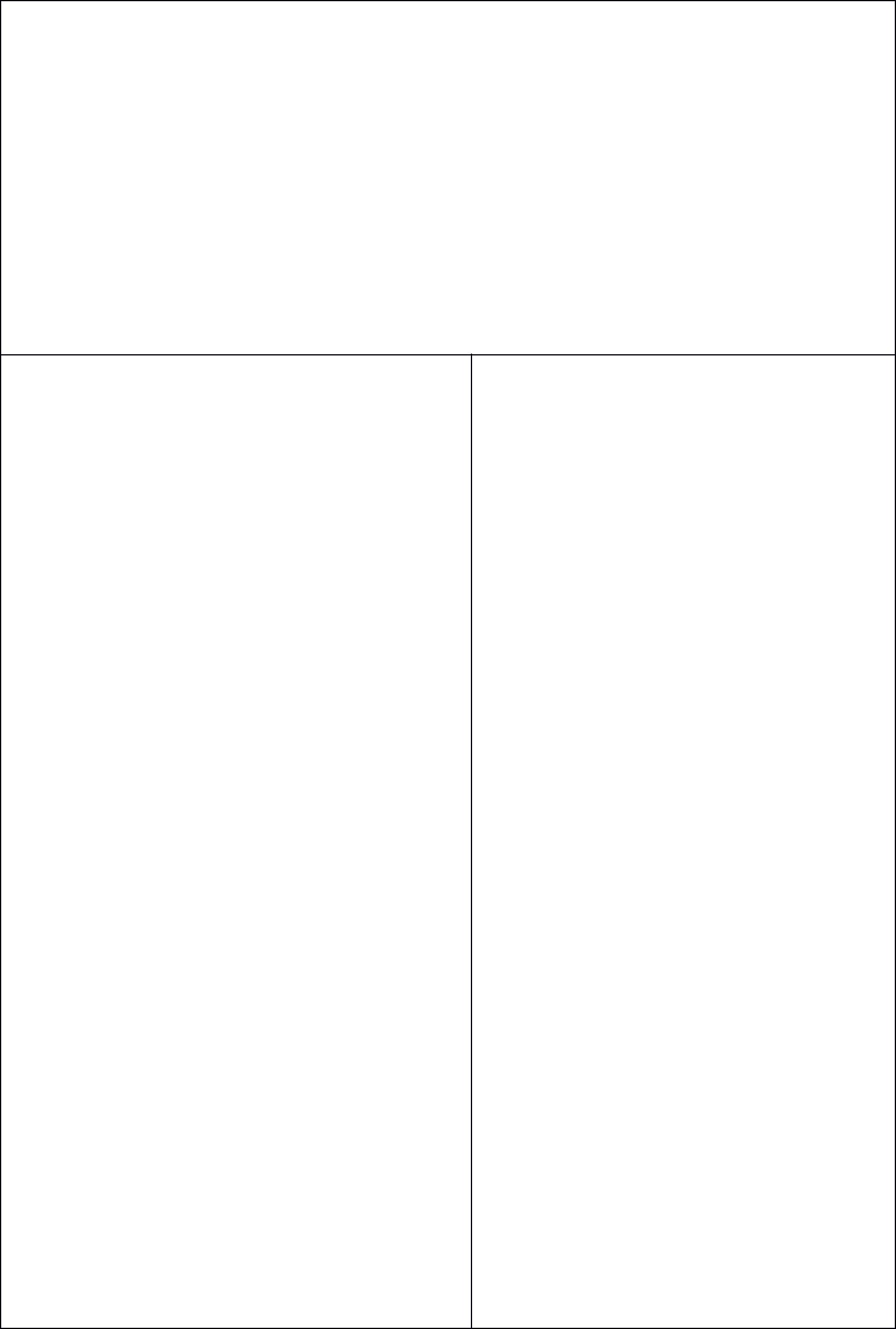 высказывает предпочтения, ассоциации; совместных усилий педагогов и стремится к самовыражению впечатлений; родителей эмоционально-эстетически окликается на - интерес к проявлению красоты вуверенно использует освоенные техники; создает образы, верно подбирает для их создания средства выразительности; -проявляет творческую активность и самостоятельность; склонность к интеграции видов деятельностиВид образовательной деятельности «Музыка»Формирование музыкальной культуры на основе знакомства с классической, народной и современной музыкой.Развитие интереса и любви к музыке, музыкальной отзывчивости на нее. Развитие музыкальных способностей: звуковысотный, ритмический, тембровый, динамический слух.Развитие навыков пения, движений под музыку, игры и импровизации мелодий на детских музыкальных инструментах; творческой активности.СлушаниеФормирование навыков культуры слушания музыки (не отвлекаться, дослушивать произведение до конца).Формирование умений различать жанры музыкальных произведений (марш, танец, песня) Формирование умений сравнивать контрастные музыкальные произведения, определять характер музыки.Формирование умений узнавать мелодии по отдельным фрагментам произведения (вступление, заключение, музыкальная фраза).Формирование умения узнавать пьесу, называть ее и композитораФормирование умений  различать звуки по высоте в пределах квинты, звучания музыкальныхинструментов (клавишно-ударные и струнные: фортепиано, скрипка, виолончель, балалайка).ПениеФормирование умений	петь легким звуком в диапазоне от «ре» первой октавы до «до»второй октавы, брать дыхание перед началом песни, между музыкальными фразами,произносить отчетливо слова, своевременно начинать и заканчивать песню, эмоциональнопередавать характер мелодии, петь умеренно, громко и тихо.Формирование навыков  к сольному пению, с музыкальным сопровождением и без него.Развитие песенного музыкального вкуса.Песенное творчествоФормирование умений  импровизировать мелодию на заданный текст.Формирование умений	сочинять мелодии различного характера: ласковую колыбельную,задорный или бодрый марш, плавный вальс, веселую плясовую.Музыкально-ритмические движенияРазвитие чувства ритма, умений передавать через движения характер музыки, ееэмоционально-образное содержание.Формирование умений  свободно ориентироваться в пространстве, выполнять простейшиеперестроения, самостоятельно переходить от	умеренного к быстрому или медленномутемпу, менять движения в соответствии с музыкальными фразами.Формирование умений  исполнять танцевальные движения (поочередное выбрасывание ногвперед в прыжке; приставной шаг с приседанием, с продвижением вперед, кружение;приседание с выставлением ноги вперед).Знакомство с русским хороводом, пляской, а также с танцами других народов.Музыкально-игровое и танцевальное творчествоРазвитие танцевального творчества; умения придумывать движения к пляскам, танцам,составлять композицию танца, проявлять самостоятельность в творчестве.Формирование умений	самостоятельно придумывать движения, отражающие содержаниепесни.Игра на детских музыкальных инструментахФормирование умений  исполнять простейшие мелодии на детских музыкальныхинструментах; знакомые песенки индивидуально и небольшими группами, соблюдаяпри этом общую динамику и темп.Формирование умений с удовольствием включаться в исполнение мелодий на народныхинструментах (свистульки, трещотки, хлопушки, колотушки); использует их в игровойдеятельностиРазвитие	творчества, активности к самостоятельным действиямПодготовительная подгруппа (6-8 лет)    Вид образовательной деятельности «Рисование»Развитие образного эстетического восприятия, образных представлений, формирование эстетических суждений; умений аргументированно и развернуто оценивать изображения, созданные как самим ребенком, так и его сверстниками, доброжелательно и уважительно относиться к работам товарищей.Формирование эстетического отношения к предметам и явлениям окружающего мира, произведениям искусства, к художественно-творческой деятельности.Формирование умений активно и творчески применять ранее усвоенные способы изображения в рисовании, лепке и аппликации, используя выразительные средства. Формирование умений рисовать с натуры; развивать аналитические способности, умений сравнивать предметы между собой, выделять особенности каждого предмета; умений изображать предметы, передавая их форму, величину, строение, пропорции, цвет, композицию.Развитие коллективного творчества, умений действовать согласованно, договариваться о том, кто какую часть работы будет выполнять, как отдельные изображения будут объединяться в общую картину.Формирование умений замечать недостатки своих работ и исправлять их; вносить дополнения для достижения большей выразительности создаваемого образа. Формирование умений изображать предметы по памяти и с натуры; развитие наблюдательности, способности замечать характерные особенности предметов и передавать их средствами рисунка (форма, пропорции, расположение на листе бумаги). Совершенствование техники изображения.Развитие свободы и одновременно точности движений руки под контролем зрения, их плавности, ритмичности.Формирование умений соединять в одном рисунке разные материалы для создания выразительного образа.Знакомство с новыми способами работы с уже знакомыми материалами (например, рисовать акварелью по сырому слою); разными способами создания фона для изображаемой картины: при рисовании акварелью и гуашью — до создания основного изображения; при рисовании пастелью и цветными карандашами фон может быть подготовлен как в начале, так и по завершении основного изображения. Формирование умений видеть красоту созданного изображения и в передаче формы, плавности, слитности линий или их тонкости, изящности, ритмичности расположения линий и пятен, равномерности закрашивания рисунка; чувствовать плавные переходы оттенков цвета, получившиеся при равномерном закрашивании и регулировании нажима на карандаш.Развитие представлений о разнообразии цветов и оттенков, опираясь на реальную окраску предметов, декоративную роспись, сказочные сюжеты; умений создавать цвета и оттенки. Знакомство с изменчивостью цвета предметов (например, в процессе роста помидоры зеленые, а созревшие — красные), умений замечать изменение цвета в природе в связи с изменением погоды (небо голубое в солнечный день и серое в пасмурный). Развитие цветового восприятия в целях обогащения колористической гаммы рисунка. Формирование умений различать оттенки цветов и передавать их в рисунке, развитие восприятия, способностей наблюдать и сравнивать цвета окружающих предметов, явлений (нежно-зеленые только что появившиеся листочки, бледно-зеленые стебли одуванчиков и их темно-зеленые листья и т. п.).Формирование умений детей размещать изображения на листе в соответствии с их реальным расположением (ближе или дальше от рисующего; ближе к нижнему краю листа— передний план или дальше от него — задний план); передавать различия в величине изображаемых предметов (дерево высокое, цветок ниже дерева; воробышек маленький, ворона большая и т. п.).Формирование умений строить композицию рисунка; передавать движения людей и животных, растений, склоняющихся от ветра.Формирование умений передавать в рисунках как сюжеты народных сказок, так и авторских произведений (стихотворений, сказок, рассказов).Развитие самостоятельности в выборе темы, композиционного и цветового решения. Формирование умений создавать узоры по мотивам народных росписей, уже знакомых детям и новых (городецкая, гжельская, хохломская, жостовская, мезенская роспись и др.).Вид образовательной деятельности « Лепка»создавать выразительные образы (птичка подняла крылышки, приготовилась лететь; козлик скачет, девочка танцует; дети делают гимнастику — коллективная композиция). Формирование умений создавать скульптурные группы из двух-трех фигур.Развитие чувства композиции, умений передавать пропорции предметов, их соотношение по величине, выразительность поз, движений, деталей. Развитие навыков декоративной лепки.Формирование умений	использовать разные способы лепки (налеп, углубленныйрельеф), применять стеку.Формирование умений при лепке из глины расписывать пластину, создавать узор стекой; создавать из глины, разноцветного пластилина предметные и сюжетные, индивидуальные и коллективные композиции.Вид образовательной деятельности « Аппликация" Формирование умений создавать предметные и сюжетные изображения с натуры и по представлению: развитие чувства композиции (учить красиво располагать фигуры на листе бумаги формата, соответствующего пропорциям изображаемых предметов). Развитие умений составлять узоры и декоративные композиции из геометрических и растительных элементов на листах бумаги разной формы.Формирование умений изображать птиц, животных, детей по замыслу и по мотивам народного искусства.Формирование приемов вырезания симметричных предметов из бумаги, сложенной вдвое; несколько предметов или их частей из бумаги, сложенной гармошкой.Формирование знаний о мозаичном способе изображения с предварительным легким обозначением карандашом формы частей и деталей картинки. Развитие чувства цвета, колорита, композиции. Развитие творчества.Прикладное творчество: работа с бумагой и картономФормирование умений складывать бумагу прямоугольной, квадратной, круглой формы в разных направлениях (пилотка); использовать разную по фактуре бумагу, делать разметку с помощью шаблона.Формирование умений создавать предметы из полосок цветной бумаги , умений подбирать цвета и их оттенки при изготовлении игрушек, сувениров, деталей костюмов и украшений к праздникам.Формирование умений  использовать образец.Формирование умений  создавать объемные игрушки в технике оригами.Прикладное творчество: работа с природным материаломФормирование умений создавать фигуры людей, животных, птиц из желудей, шишек, косточек, травы, веток, корней и других материалов; передавать выразительность образа, создавать общие композиции.Формирование умений  экономно и рационально расходовать материалы.Вид образовательной деятельности «Художественный труд»Познакомить со способом создания мобиля.Познакомить детей с техникой «батик».Вызвать интерес к экспериментированию с формой веера.Формировать умение составлять узоры из осенних листьев.Формировать умение детей создавать декоративные композиции из природного материала.Создать условия для свободного экспериментирования с различными материалами.Познакомить детей с техникой «папье-маше».Познакомить с технологией создания игрушек из соломы, шерстяных ниток, бумажных полосок.Познакомить со способом создания фигурок животных и сказочных персонажей из цельной яичной скорлупы.Показать способ декорирования по мотивам писанок.Вызвать у детей интерес к созданию украшений из природного материала. Вызвать интерес к изготовлению рукотворных игрушек из мягких материалов.Познакомить с технологией создания предметов по мотивам болгарской и молдавской культуры.Формировать умение детей мастерить традиционную тряпичную куклу бесшовным способом.Формировать умение создавать коллажи из битой яичной скорлупы.Познакомить детей с лубком как видом народного творчества.Формировать умение создавать предметы из проволоки.Развивать художественное восприятие, чувство гармонии и ритма.Развивать творческое воображение.Формировать умение плести венки из живых растений, веток, ленточек.Вид образовательной деятельности «Конструирование» Конструирование из строительного материалаФормирование умений	сооружать различные конструкции одного и того же объекта всоответствии с их назначением.Формирование умений  определять, какие детали более всего подходят для постройки, каких целесообразнее скомбинировать.Развитие умений планировать процесс возведения постройки.Формирование умений сооружать постройки, объединенные общей темой.Конструирование из бумагиФормировать умение детей создавать человека из бумаги, добавляя необходимые детали.Формировать умение работать по выкройке.Совершенствовать умение детей складывать прямоугольный лист бумаги, сглаживая линии сгиба.Познакомить детей с бумагой разного качества.Формировать умение детей на основе анализа предмете находить знакомый способ его изготовления.Формировать у детей умение закручивать прямоугольник в цилиндр.Формировать умение детей конструировать предметы из конусаКонструирование из природного материала и бросового материала. Формировать умение выполнять работу из бросового материала. Приобщить детей к изготовлению поделок из различных материалов (пластиковых ложек, трубочек). Формировать умение конструировать из природного материала.Вид образовательной деятельности «Музыка»Развитие интереса к музыкальной культуре, имеет художественный вкус.Формирование умений испытывать яркий эмоциональный отклик при восприятии музыки разного характера.Совершенствование  звуковысотного,  ритмического, тембрового и динамического слуха.Знакомство с элементарными музыкальными понятиями.СлушаниеРазвитие навыков восприятия звуков по высоте в пределах квинты — терции.Знакомство с элементарными музыкальными понятиями (темп, ритм); жанрами (опера,разнообразным характером музыки, передавая в танце эмоционально-образное содержание.Знакомство с национальными плясками (русские, белорусские, украинские и т. д.).Игра на детских музыкальных инструментахЗнакомство с музыкальными произведениями в исполнении различных инструментов и в оркестровой обработке.Формирование умений играть на металлофоне, свирели, ударных и электронных му-зыкальных инструментах, русских народных музыкальных инструментах: трещотках, погремушках, треугольниках; исполнять музыкальные произведения в оркестре и в ансамбле.                 Методическое обеспечение образовательной области                         «Художественно – эстетическое развитиеГогоберидзе А.Г. Образовательная область «Художественно – эстетическое развитие». ФГОС / СПб: «ДЕТСТВО-ПРЕСС», 2016.Лыкова И.А. Программ художественного воспитания, обучения и развития детей 2-7 лет«Цветные ладошки», М., ТЦ «Сфера», 2007Аджи А.В., Кудинова Н.П. «Открытые мероприятия во 2 мл.группе детского сада «Речевоеразвитие»Метода Воронеж, 2015.Аджи А.В., Кудинова Н.П. «Открытые мероприятия в старшей группе детского сада «Речевое развитие»Метода Воронеж, 2015.Аджи А.В., Кудинова Н.П. «Открытые мероприятия в подготовительной группе детского сада «Речевое развитие»Метода Воронеж, 2015.Аджи А.В., Кудинова Н.П. «Открытые мероприятия в средней группе детского сада «Речевое развитие»Метода Воронеж, 2015.Куприна Л.С. Знакомство детей с русским народным творчеством. ФГОС/ Детство-Пресс,2015Копцева Т.А. Природа и художник, М., ТЦ «Сфера», 2006Кожохина С.К. Путешествие в мир искусства: Программа развития детей дошкольного имладшего школьного возраста на основе изодеятельности / - М.: ТЦ Сфера, 2002.Казакова Р.Г. Рисование с детьми дошкольного возраста: нетрадиционные техники, сценариизанятий, планирование М., ТЦ «Сфера», 2005Галанов А.С. Занятия с дошкольниками по изобразительному искусству, М., ТЦ «Сфера»,2000Дубровская Н.В. Природа: Тематические занятия по формированию изобразительныхнавыков у детей 2-7 лет / - СПб: «ДЕТСТВО-ПРЕСС», 2005.Соломенникова О.А. Радость творчества: Развитие художественного творчества детей 5-7 лет /– М., 2001.Доронова Т.Н. Развитие детей от 3 до 7 лет в изобразительной деятельности / - СПб:«ДЕТСТВО-ПРЕСС», 2004.Халезова Н.Б. Декоративная лепка в детском саду / М.: ТЦ Сфера, 2004.ГрибовскаяА.А..Коллективное творчество дошкольников / - М.: ТЦ Сфера, 2005Петрова И.М. Объемная аппликация / - СПб: «ДЕТСТВО-ПРЕСС», 2003.Курочкина Н.А. Знакомство с натюрмортом; Детям о книжной графике; Знакомство с пейзажной живописью. – СПб. Детство-Пресс, 2003. Доронова Т.Н. Дошкольникам об искусстве. – М., 2002.Леонова Н.Н. Обучению рисованию дошкольников 5-7 лет по алгоритмическим схемам(образовательная область «Художественно – эстетическое развитие») /СПб «Детство-Пресс»,2016Лыкова И.А. Изобразительная деятельность: планирование, конспекты занятий, методическиерекомендации (младшая, средняя, старшая, подготовительная группы). – М.: Карапуз-Дидактика, 2006.Лыкова И.А. Изобразительное творчество в детском саду. Занятия в изостудии. – М.: Карапуз-Дидактика, 2007.Лыкова И.А. Изобразительное творчество в детском саду. Старшая группа. – М.: Карапуз-Дидактика, 2016.Лыкова И.А. Изобразительное творчество в детском саду. Подготовительная группа. – М.:Карапуз-Дидактика, 2016.Картушина М.Ю. Осенние детские праздники. Сценарии с нотным приложением. ФГОС/– М.:ТЦ Сфера, 2016Картушина М.Ю. Весенние детские праздники. Сценарии с нотным приложением. ФГОС/–М.: ТЦ Сфера, 2016ГавришеваЛ.Б. Конспекты интегрированной коррекционной образовательной музыкальнойдеятельности с детьми. ФГОС/ СПб ДЕТСТВО-ПРЕСС, 2016Лыкова И.А. Художественный труд в детском саду: 4-7 лет. – М.: Карапуз-Дидактика, 2006.Курочкина Н.А. «Дети и пейзажная живопись» С.П. «Детство-Пресс» 2003гКурочкина Н.А. «Знакомим с пейзажной живописью» С.П. «Детство – Пресс» 2003Курочкина Н.А. «Знакомим с книжной графикой» С.П. «Детство-Пресс» 2001Курочкина Н.А. «Детям о книжной графике» С.П. «Детство-Пресс» 2004Камертон: программа музыкального образования детей раннего и дошкольного возраста / Э.П.Костина. – М.: Линка-Пресс, 2008.Радынова О.П. Музыкальные шедевры /– М.: ТЦ Сфера, 2009 Гогоберидзе А.Г. «Детсво с музыкой» С.П. «Детство-Пресс», 2010 Музыкальное воспитание в детском саду / М.А. Давыдова. – М.: ВАКО, 2006. Маханева М.Д. Театрализованные занятия в детском саду / - М.: ТЦ Сфера, 2001. Мигунова Е.В. Театральная педагогика в детском саду / - М.: ТЦ Сфера, 2009.Белова К.Ю. Музыкальная и театрализованная деятельность в детском саду / - М.: ТЦ Сфера, 2005Яковлева Н.Н. «Использование фольклора в развитии дошкольника» СПб ДЕТСТВО-ПРЕСС,2011Яцевич И.Е. Музыкальное развитие дошкольников на основе примерной образовательнойпрограмме «Детство». ФГОС/ СПб ДЕТСТВО-ПРЕСС, 2016Бабинова Н.В., Мельгица И.В. Музыкальные занятия с детьми раннего возраста. ФГОС/ СПб ДЕТСТВО-ПРЕСС, 20162.1.5. Образовательная область « ФИЗИЧЕСКОЕ РАЗВИТИЕ»Физическое развитие включает приобретение опыта в следующих видах деятельности детей: двигательной, в том числе связанной с выполнением упражнений, направленных на развитие таких физических качеств, как координация и гибкость; способствующих правильному формированию опорно-двигательной системы организма, развитию равновесия, координации движения, крупной и мелкой моторики обеих рук, а также с правильным, не наносящем ущерба организму, выполнением основных движений (ходьба, бег, мягкие прыжки, повороты в обе стороны), формирование начальных представлений о некоторых видах спорта, овладение подвижными играми с правилами; становление целенаправленности и саморегуляции в двигательной сфере; становление ценностей здорового образа жизни, овладение его элементарными нормами и правилами (в питании, двигательном режиме, закаливании, при формировании полезных привычек и др.).Образовательная область «Физическое развитие» реализуется через вид деятельности: «Физическая культура». Тематика образовательной деятельности прописана в рабочих программах в календарно-тематическом планировании по образовательной области.Содержание работы по образовательной деятельностиВид образовательной деятельности «ФИЗИЧЕСКАЯ КУЛЬТУРА»1 Младшая подгруппа (2-3года)Развивать ориентировку в пространстве при ходьбе в разных направлениях; учить ходьбе по уменьшенной площади опоры, сохраняя равновесие.Упражнять детей в ходьбе и беге всей группой в прямом направлении за воспитателем; прыжках на двух ногах на месте.- Развивать ориентировку в пространстве, умение действовать по сигналу; группироваться при лазании под шнур.Упражнять детей в ходьбе и беге по кругу, с поворотом в другую сторону по сигналу воспитателя; развивать координацию движений при ползании на четвереньках и упражнений в равновесии.Упражнять детей в ходьбе и беге врассыпную, развивая ориентировку в пространстве; в сохранении устойчивого равновесия и прыжках.упражнять в прокатывании мяча друг другу, развивая координацию движений и глазомер.Упражнять детей в ходьбе и беге с остановкой по сигналу воспитателя; в прокатывании мяча между предметами, умении группироваться при лазании под дугу.Упражнять детей в ходьбе колонной по одному, беге врассыпную; в прыжках на двух ногах между предметами; в прокатывании мяча, развивая ловкость и глазомер.Упражнять в ходьбе и беге вокруг предметов; развивать координацию движений при ходьбе переменным шагом; повторить прыжки с продвижением вперёд.Упражнять детей в ходьбе и беге с выполнением заданий; в прыжках с высоты и мягком приземлении на полусогнутые ноги; развивать ловкость и глазомер в заданиях с мячомУпражнять детей в ходьбе переменным шагом, развивая ловкость и глазомер; повторить ползание под шнур, не касаясь руками пола.Упражнять детей в ходьбе и беге по кругу; в сохранении устойчивого равновесия при ходьбе по ограниченной площади опоры; повторить прыжки между предметами.Упражнять в ходьбе и беге врассыпную; разучить прыжки в длину с места; развивать ловкость при прокатывании мяча.Повторить ходьбу и бег вокруг предметов, прыжки через шнуры. Упражнять в сохранении равновесия при ходьбе на повышенной опоре.Упражнять в ходьбе с остановкой по сигналу воспитателя; повторить ползание междупредметами; упражнять в сохранении устойчивого равновесия при ходьбе на повышенной опоре.Подвижные игрыРазвитие активности и творчества в процессе двигательной деятельности.Формирование желаний участвовать в самостоятельных играх с каталками, автомобилями, тележками, велосипедами, мячами, шарами.Развитие навыков лазанья, ползания; ловкости, выразительности и красоту движений. Формирование желаний участвовать в играх более сложные правила со сменой видов движений.Формирование умений соблюдать элементарные правила, согласовывать движения, ориентироваться в пространствеВид образовательной деятельности «ФИЗИЧЕСКАЯ КУЛЬТУРА»Младшая подгруппа (3-4 года)- Развивать ориентировку в пространстве при ходьбе в разных направлениях; учить ходьбе по уменьшенной площади опоры, сохраняя равновесие.- Упражнять детей в ходьбе и беге всей группой в прямом направлении за воспитателем; прыжках на двух ногах на месте.- Развивать умение действовать по сигналу воспитателя; учить энергично отталкивать мячпри прокатывании. - Развивать	ориентировку	в	пространстве,	умение	действовать	по	сигналу;группироваться при лазании под шнур.- Упражнять в сохранении равновесия при ходьбе на ограниченной площади опоры:развивать умение приземляться на полусогнутые ноги в прыжках.Упражнять в прыжках с приземлением на полусогнутые ноги; в энергичном отталкивании мяча при прокатывании друг другу.Упражнять детей в ходьбе и беге с остановкой по сигналу; в ползании. Развивать ловкость в игровом задании с мячом.Упражнять детей в ходьбе и беге по кругу, с поворотом в другую сторону по сигналу воспитателя; развивать координацию движений при ползании на четвереньках и упражнений в равновесии.Упражнять детей в ходьбе и беге врассыпную, развивая ориентировку в пространстве; в сохранении устойчивого равновесия и прыжках.Упражнять в ходьбе колонной по одному с выполнением заданий; прыжках из обруча в обруч, учить приземляться на полусогнутые ноги; упражнять в прокатывании мяча друг другу, развивая координацию движений и глазомер.Развивать умение действовать по сигналу воспитателя; развивать координацию движений и ловкость при прокатывании мяча между предметами; упражнять в ползании.Упражнять детей в ходьбе с выполнением заданий, развивая внимание, реакцию на сигнал воспитателя; в ползании, развивая координацию движений; в равновесии.Упражнять детей в ходьбе и беге врассыпную, развивая ориентировку в пространстве; всохранении устойчивого равновесия и прыжках.Упражнять в ходьбе и беге с выполнением заданий; в приземлении на полусогнутые ноги в прыжках со скамейки; в прокатывании мяча.Упражнять детей в ходьбе и беге с остановкой по сигналу воспитателя; в прокатывании мяча между предметами, умении группироваться при лазании под дугу.Упражнять детей в ходьбе и беге врассыпную, развивая ориентировку в пространстве; упражнять в ползании на повышенной опоре: и сохранении равновесия при ходьбе по доске.Упражнять детей в ходьбе колонной по одному, беге врассыпную; в прыжках на двух ногах между предметами; в прокатывании мяча, развивая ловкость и глазомер.Упражнять в умении действовать по сигналу воспитателя в ходьбе вокруг предметов; развивать ловкость при катании мяча друг другу; повторить упражнение в ползании, развивая координацию движений.Повторить ходьбу с выполнением заданий. Упражнять в ползании под дугу, не касаясь руками пола; сохранении устойчивого равновесия при ходьбе по уменьшенной площади опоры.Упражнять в ходьбе и беге вокруг предметов; развивать координацию движений при ходьбе переменным шагом; повторить прыжки с продвижением вперёд.Упражнять детей в ходьбе и беге с выполнением заданий; в прыжках с высоты и мягком приземлении на полусогнутые ноги; развивать ловкость и глазомер в заданиях с мячомУпражнять детей в ходьбе переменным шагом, развивая ловкость и глазомер; повторить ползание под шнур, не касаясь руками пола.Упражнять детей в ходьбе и беге по кругу; в сохранении устойчивого равновесия при ходьбе по ограниченной площади опоры; повторить прыжки между предметами.Упражнять в ходьбе и беге врассыпную; разучить прыжки в длину с места; развивать ловкость при прокатывании мяча.Развивать умение действовать по сигналу воспитателя. Упражнять в бросании мяча о пол и ловле его двумя руками, в ползании на повышенной опоре.Повторить ходьбу и бег вокруг предметов, прыжки через шнуры. Упражнять в сохранении равновесия при ходьбе на повышенной опоре.Упражнять в ходьбе и беге, с выполнением заданий; в приземлении на полусогнутые ноги в прыжках; развивать ловкость в упражнениях с мячом.Повторить ходьбу и бег с выполнением заданий; развивать ловкость и глазомер в упражнении с мячом; упражнять в ползании на ладонях и ступнях.Упражнять в ходьбе с остановкой по сигналу воспитателя; повторить ползание междупредметами; упражнять в сохранении устойчивого равновесия при ходьбе на повышенной опоре.Развивая ориентировку в пространстве; повторить задание в равновесии и прыжках.Упражнять детей в ходьбе и беге между предметами; в прыжках со скамейки на полусогнутые ноги; в прокатывании мяча друг другу.Ходьба с выполнением заданий по сигналу воспитателя: упражнять в бросании мяча вверх и ловля его; ползание по гимнастической скамейке.Упражнять в ходьбе и беге по сигналу воспитателя; в лазании по наклонной лесенке;повторить	задание в равновесии.Подвижные игрыРазвитие активности и творчества в процессе двигательной деятельности.Формирование желаний участвовать в самостоятельных играх с каталками, автомобилями, тележками, велосипедами, мячами, шарами.Развитие навыков лазанья, ползания; ловкости, выразительности и красоту движений. Формирование желаний участвовать в играх более сложные правила со сменой видов движений.Формирование умений соблюдать элементарные правила, согласовывать движения, ориентироваться в пространстве.Средняя подгруппа (4-5 лет)Вид образовательной деятельности «ФИЗИЧЕСКАЯ КУЛЬТУРА»Упражнять детей в ходьбе и беге колонной по одному. Развивать умение сохранять устойчивое равновесие при ходьбе по уменьшенной площади опоры. Упражнять в энергичном отталкивании двумя ногами от пола и мягком приземлении при подпрыгивании на месте.Развивать умение сохранять равновесие при ходьбе по ограниченной площади; закреплять умение прокатывать мяч в определѐнном направлении, подбрасывать и ловить мяч, не прижимая его к груди; развивать навыки выполнения упражнений с мячами.Упражнять детей в ходьбе и беге колонной по одному и врассыпную; в умении действовать по сигналу; развивать ловкость и глазомер при прокатывании мяча двумя рукамиУчить детей энергичному отталкиванию от пола и приземлению на полусогнутые ноги при подпрыгивании вверх, доставая до предмета. Упражнять в прокатывании мяча.Развивать умение сохранять равновесие при ходьбе по ограниченной площади; имитировать повадки птиц; закреплять умение прыгать на двух ногах; совершенствовать навыки ходьбы и бега.Упражнять детей в ходьбе и беге, на носках; упражнять в прыжках.-Упражнять детей в ходьбе колонной по одному, беге врассыпную. Развивать умение катать обруч друг другу.Упражнять в лазанье под шнур.-Упражнять в ходьбе в обход предметов, П поставленных по углам площадки; повторить подбрасывание и ловлю мяча двумя руками; упражнять в прыжках, развивая точность приземления.-Продолжать развивать умение детей останавливаться по сигналу воспитателя во время ходьбы и бега. Учить умению группироваться при лазанье под шнур. Упражнять в сохранении устойчивого равновесия при ходьбе по уменьшенной площади опоры.-Развивать умение спрыгивать с высоты 30-50см. совершенствуются навыки подлезания под дуги правым и левым боком, не касаясь руками пола.-Упражнять в перебрасывании мяча друг другу, развивая ловкость и глазомер; Упражнять в прыжках.Развивать умение прыгать в длину с места; правильно занимать исходное положение и правильно выполнять замах при метании вдаль из свободной стойки (рука поднимается вверх и назад); совершенствовать навыки сохранения равновесия при ходьбе по ограниченной площади.Упражнять в перебрасывании мяча через сетку, развивая ловкость и глазомер; в сохранении устойчивого равновесия при ходьбе и беге по уменьшенной площади опоры. -Учить детей находить свое место в шеренге после ходьбы и бега. Упражнять в приземлении на полусогнутые ноги в прыжках из обруча в обруч. Закреплять умение прокатывать мяч друг другу, развивая точность направления движения.Упражнять прыжкам в длину с активным взмахом руками вперед и вверх; закреплять умение сохранять равновесие в ходьбе по шесту, по узкой доске; совершенствовать навыки ползания; развивать фантазию.-Упражнять детей в ходьбе с выполнением различных заданий в прыжках, закреплять умение действовать по сигналу.-упражнять в прокатывании мяча в прямом направлении, в лазанье под дугу.-Упражнять в ходьбе по ограниченной площади, сохраняя равновесие; закреплять навыки ползания, прыжков на двух ногах через гимнастические палки; развивать умение разгадывать загадки.-Упражнять детей в ходьбе и беге между-Развивать умение детей находить свое место в колонне после ходьбы и бега. Повторить лазанье под дугу, не касаясь руками пола; упражнять в сохранении устойчивого равновесия.-Развивать умение метать шишки на дальность, разгадывать загадки; развивать глазомер, фантазию; закреплять умение сохранять равновесие при ходьбе между кубиками. -Повторить ходьбу и бег колонной по одному; упражнять в бросании мяча в корзину, развивая ловкость и глазомер.-Упражнять детей в ходьбе и беге с изменением направления движения, ходьбе и беге между предметами.Закреплять умение удерживать устойчивое равновесие при ходьбе на повышенной опоре. Упражнять в прыжках на двух ногах.-Закреплять умение сохранять равновесие при ходьбе по ограниченной площади; закреплять навыки лазания по гимнастической стенке; совершенствовать навыки ходьбы и бега.Учить детей ходить и бегать по кругу, взявшись за руки. Упражнять в ходьбе и беге на носках. Продолжать учить приземляться на полусогнутые ноги. Упражнять в перебрасывании мяча друг другу.-Закреплять умение подлезать под припятствие ограниченной высоты (в приседе, в положении лежа); совершенствовать навыки сохранения равновесия при ходьбе по ограниченной площади.-Упражнять детей в ходьбе колонной по одному, выполняя задания для рук, беге с перешагиванием через шнуры. Закреплять умение детей действовать с мячом по сигналу воспитателя -Упражнять детей в ходьбе и беге с изменением направления движения; в бросках мяча о землю и ловле его двумя руками; повторить ползание на четвереньках.-Закреплять умение сохранять равновесие при ходьбе по ограниченной площади, прыгать на двух ногах, пролезать в обруч, не задевая верхний край спиной и пол – руками; совершенствовать навыки выполнения упражнений с обручами. 3.Упражнять детей в ходьбе между предметами, не задевая их; упражнять в прыжках и беге с ускорением.Упражнять детей в ходьбе и беге с остановкой по сигналу воспитателя; в ползании на животе по гимнастической скамейке, развивая силу и ловкость; закреплять умение сохранять устойчивое равновесие и правильную осанку в ходьбе.Учить разнообразным видам ходьбы; совершенствовать навыки ползания и прыжков на двух ногах с продвижением вперед.Упражнять детей в ходьбе и беге по кругу, взявшись за руки (из колонны); Повторять ходьбу и бег с установкой по сигналу воспитателя; развивать глазомер и силу броска при метании на дальность, упражнять в прыжках -Закреплять умение сохранять устойчивое равновесие и правильную осанку в ходьбе поуменьшенной площади опоры; развивать ловкость и координацию движений в прыжках через препятствие.-Закреплять умение подлезать под дугу; совершенствовать навыки прыжков в длину.-Упражнять в ходьбе и беге между сооружениями из снега; в умении действовать по сигналу воспитателя.-Упражнять детей в перестроении в пары на месте; в мягком приземлении на полусогнутые ноги; закреплять умение прокатывать мяч, развивая глазомер.-Закреплять умение прокатывать мяч, развивая глазомер.3.Развивать умение брать лопатки для снега и переносить их к месту занятий; упражнять в ходьбе ступающим шагом.-Упражнять детей в ходьбе в колонне по одному; развивать умение ловить мяч, брошенный товарищем. Упражнять в ползании на четвереньках на повышенной опоре. -Закреплять умение прыгать на двух ногах; навыки выполнения упражнений с обручами. -Упражнять в метании на дальность снежков, развивая силу броска.-Закреплять умение детей перестраиваться в пары из колонны по одному. Уметь находить свое место в колонне. Учить правильному хвату рук за края доски при ползании на животе; упражнять в умении сохранять равновесие в ходьбе на повышенной опоре.-Закреплять навыки ходьбы между предметами, сохраняя равновесие. -Упражнять в метании на дальность снежков, развивая силу броска.-Продолжать учить детей ходьбе и бегу между предметами; развивать устойчивое равновесие при ходьбе и беге по наклонной доске; упражнять в прыжках с ноги на ногу; учить забрасывать мяч в кольцо; -Закреплять умение прокатывать мяч ногой между предметами; развивать глазомер.-Повторение игровых упражнений на закрепление.Продолжать учить ходьбе и бегу между предметами; развивать умение перебрасывать мяч друг другу; повторить задание в равновесии; воспитывать целеустремленность.Упражнять в беге и прыжках вокруг снеговика.Повторить ходьбу и бег между предметами, не задевая их; ползание по гимнастической скамейке на четвереньках, развивать ловкость в упражнениях с мячом.Упражнять в прыжках между предметами, в прокатывании мячей между предметами, в бросании мяча вверх и о землю и ловля его 2-мя руками.Упражнять в ходьбе со сменой ведущего, с высоким подниманием колен, В равновесии при ходьбе по гимнастической скамейке.Упражнять в ползании по гимнастической скамейке с опорой на ладони и ступни «медвежата», в отбивании мяча о пол и ловля его 2-мя руками.Упражнять в ходьбе и беге между предметами, в равновесии, в прыжках.Упражнять в лазании под рейку (40 см от пола) прямо и боком, в прыжках на 2 ногах с продвижением вперед между предметами (3 м)Упражнять в ходьбе с выполнением заданий по сигналу воспитателя, в прыжках из обруча в обруч, развивать ловкость при прокатывании мяча между предметами.Повторить игровые упражнения с бегом и прыжками.Упражнять в ходьбе и беге врассыпную между предметами, в ловле мяча 2-мя руками, в ползании на четвереньках.Упражнять в метании на дальность. Игровые упражнения: «Кто дальше бросит», Найдем снегурочку», Подвижная игра «Мороз –Красный Нос»Упражнять в ходьбе с изменением направления движения, в ползании в прямом направлении, прыжках между предметами.Развивать ловкость и глазомер при метании мешочков.-Упражнять детей в ходьбе и беге по кругу с изменением направления движения и беге врассыпную, в равновесии и прыжках.-Закреплять навыки спрыгивания на мягкую поверхность; совершенствовать навыки ползанья-Развивать ловкость и глазомер,Закреплять умение действовать по сигналу воспитателя.Упражнять в ходьбе и беге по кругу с выполнением задания, в ползании на животе по гимнастической скамейке. Повторить прокатывание мяча между предметами. -Упражнять детей в ходьбе и беге с изменением направления движения; в бросках мяча о землю и ловле его двумя руками; повторить ползание на четвереньках.- Упражнять: – в ходьбе и беге по кругу; – с выполнением задания, - в прокатывании мяча между предметами, в ползании на животе по гимнастической скамейке.Упражнять: - в ходьбе и беге врассыпную, -с остановкой по сигналу воспитателя, -ползание по скамейке «по-медвежьи», - в равновесии и прыжках. - Упражнять в ходьбепопеременно широким и коротким шагом, -	с мячом, -	в равновесии и в прыжках.Упражнять в ходьбе и беге с поиском своего места в колонне, - в прокатывании обручей,в упражнениях с мячами.Упражнять - в ходьбе и беге по кругу, взявшись за руки, в ходьбе и беге врассыпную, в метании мешочков в горизонтальную цель, в умении занимать правильноеи.п., в прыжках в длину с места. - Повторить ходьбу и бег; упражнения в прыжках и подлезании.-Упражнять: – в ходьбе с выполнением задания по сигналу воспитателя, - в ползании на четвереньках.-Развивать ловкость и глазомер при метании на дальность. - Упражнять в ходьбе и беге с остановкой по сигналу воспитателя, в перебрасывании мячей друг другу, развивая ловкость и глазомер.-Упражнять: - в ходьбе и беге врассыпную, - в равновесии и прыжках.Упражнять в ходьбе и беге между предметами, в равновесии, в перебрасывании мяча.Упражнять: – в ходьбе парами, -в сохранении устойчивого равновесия по уменьшенной площади опоры, - в прыжках в длину с места.Упражнять детей в ходьбе колонной по одному в чередовании с прыжками,-Повторить ходьбу со сменой ведущего, упражнять в прыжках в длину с места, развивать ловкость в упражнении с мячом.Упражнять детей в ходьбе с остановкой по сигналу воспитателя, ходьбе и беге по кругу.Подвижные игры (в режимных моментах)Знакомить с правилами подвижных игр, функцией водящего;Знакомить детей с играми- с элементами соревнования.Обучать подвижным играм и игровым упражнениям на развитие крупной и мелкой моторики рук, быстроты реакции, скоростно-силовых качеств, координации, гибкости, равновесия.Учить выполнять спортивные упражнения. Ходьба на лыжах — скользящий шаг, повороты на месте, подъемы на гору ступающим шагом и полуелочкой, правила надевания и переноса лыж под рукой. Скольжение по ледяным дорожкам на двух ногах самостоятельное.Учить выполнять ритмические движения: танцевальные позиции (исходные положения); элементы народных танцев; разный ритм и темп движений; элементы простейшего перестроения по музыкальному сигналу, ритмичные движения в соответствии с характером и темпом музыки.Старшая подгруппа (5-6 лет)Вид образовательной деятельности «ФИЗИЧЕСКАЯ КУЛЬТУРА»Формирование правильной	 осанки; формирование умений осознанно выполнятьдвижения.		 										Совершенствование двигательных умений и навыков.						Развитие быстроты, силы, выносливости, гибкости.						Формирование умений легко ходить и бегать, энергично отталкиваясь от опоры.Формирование умений бегать наперегонки, с преодолением препятствий.		Формирование умений лазать по гимнастической стенке, скамейке, меняя темп.Формирование умений прыгать в длину, в высоту с разбега, правильно разбегаться, отталкиваться и приземляться в зависимости от вида прыжка, прыгать на мягкое покрытие через длинную скакалку, сохранять равновесие при приземлении.Формирование умений сочетать замах с броском при метании, подбрасывать и ловить мячодной рукой, отбивать его правой и левой рукой на месте и вести при ходьбе.Формирование умений ходить на лыжах скользящим шагом, подниматься на склон,спускаться	с	горы,  кататься	на	двухколесном	велосипеде,	кататься	на	самокате,отталкиваясь одной ногой (правой и левой).Формирование умений ориентироваться в пространстве.Формирование знаний об элементах спортивных игр, играхс элементами соревнования, играх-эстафетах.Развитие интереса к различным видам спорта, знакомство с некоторыми сведениями о событиях спортивной жизни страны.Подвижные игры.Формирование умений самостоятельно организовывать знакомые подвижные игры, проявляя инициативу и творчество.Формирование интереса к участию в играх с элементами соревнования, играх-эстафетах.Выполнение спортивных игр и упражнений.Подготовительная подгруппа (6-8 лет)Вид образовательной деятельности«ФИЗИЧЕСКАЯ КУЛЬТУРА» Развитие потребности в ежедневной двигательной деятельности.Формирование умений сохранять правильную осанку в различных видах деятельности.Совершенствование техники основных движений, добивается естественности, легкости,точности, выразительности их выполнения.Соблюдение заданного темп в ходьбе и беге.Формирование умений сочетать разбег с отталкиванием в прыжках на мягкое покрытие, в длину и высоту с разбега.Формирование выполнения активных движений кистей руки при броске. Формирование умений перелезать с пролета на пролет гимнастической стенки по диагонали.Формирование умений быстро перестраиваться на месте и во время движения, равняться в колонне, шеренге, кругу; выполнять упражнения ритмично, в указанном воспитателем темпе.Развитие психофизических качеств: силы, быстроты, выносливости, ловкости, гибкости. Формирование умений выполнять упражнения в статическом и динамическом равно-весии, развита координация движений и ориентировка в пространстве. Формирование умений активно выполнять спортивные упражнения.Формирование умений самостоятельно следить за состоянием физкультурного инвентаря, спортивной формы, активно участвует в уходе за ними.Формирование умений самостоятельно организовывать подвижные игры, придумывать собственные игры, варианты игр, комбинировать движения.Развитие интереса к физической культуре и спорту, отдельным достижениям в области спорта.Подвижные игры.Формирование умений использовать разнообразные подвижные игры (в том числе игры с элементами соревнования), способствующие развитию психофизических качеств (ловкость, сила, быстрота, выносливость, гибкость), координации движений, ориентироваться в пространстве.Формирование умений самостоятельно организовывать знакомые подвижные игры со сверстниками, справедливо оценивать свои результаты и результаты товарищей. Формирование умений придумывать варианты игр, комбинировать движения, проявляя творческие способности.Развитие интереса к спортивным играм и упражнениям (городки, бадминтон, баскетбол, настольный теннис, хоккей, футбол).проявляет   элементы   творчества   в            и спортивных играх, чаще всего в силуимеет   начальные   представления   о  навыков   без   напоминания   взрослого.имеет представления о том, что такое больному близкому человеку в семье, к здоровье, понимает, как поддержать, заболевшему сверстнику.укрепить и сохранить его;ребенок владеет здоровье сберегающимиумениями:	навыками	личной	гигиены,может	определять	состояние	своегоздоровья;может оказать элементарную помощь самому себе и другому (промыть ранку, обработать ее, приложить холод к ушибу, обратиться за помощью ко взрослому).Методическое обеспечение образовательной области «Физическое развитие»Анисимова М.С. «Двигательная деятельность детей младшего и среднего дошкольного возраста» С.П. «Детство-Пресс» 2012.Кириллова Ю.А. «Сценарии физкультурных праздников от 3 до 7 лет» СП ДЕТСТВО-ПРЕСС, 2012.Нищева Н.В. «Подвижные и дидактические игры на прогулке» СП «ДЕТСТВО-ПРЕСС», 2012.Синкевич Е.А. «Физкультура для малышей» С.П. «ДЕТСТВО-ПРЕСС», 2005Сивачева Л.Н. Физкультура – это радость» С.П. «ДЕТСТВО – ПРЕСС», 2003Сочеванова Игры-эстафеты с использованием традиционного физкультурного инвентаря»С.П. «Детство- Пресс» 2010г.Утренняя гимнастика для детей 2-7 лет / Г.А. Прохорова. – М., Айрис-пресс, 2004. Физическая культура в дошкольном детстве / Н.В. Полтавцева, Н.А. Гордова. – М., Просвещение, 2004.Занимательная физкультура в детском саду для детей 3-5 лет / К.К. Утробина. – М., ГНОМ и Д, 2005.Занимательная физкультура в детском саду для детей 5-7 лет / К.К. Утробина. – М., ГНОМ и Д., 2005.Игры с элементами спорта / Л.Н. Волошина, Т.В. Курилова. - М., ГНОМ и Д, 2004.Физкультурная	минутка.	Динамические	упражнения	для	детей	3-5	лет	/	Е.А.Каралашвили. - М., ТЦ Сфера, 2002Физкультурная	минутка.	Динамические	упражнения	для	детей	6-10	лет	/	Е.А.Каралашвили. - М., ТЦ Сфера, 2002Спортивные праздники и развлечения для дошкольников / В.Я. Лысова. – М., АРКТИ, 2000.Физкультурные праздники в детском саду. / Н.Н. Луконина. - М., Айрис- пресс, 2006.Картушина М.Ю. Зеленый огонек здоровья. /– М., ТЦ Сфера, 2007.Лазарев М.Л. Здравствуй! оздоровительно-развивающая программа для ДОУ /– М., Академия здоровья, 2004.Развитие двигательной активности и оздоровительная работа с детьми 4-7 лет / В.Т.Кудрявцев, Т.В. Нестерюк. - М., Линка-Пресс, 2002.Зайцев Г.К. Валеология – Бахрам–М, 2003 Кулик Г.И. Школа здорового человека – М., 2006Алямовская В.Г. Как воспитать здорового ребенка. М., ЛИНКА –ПРЕСС, 1993Кудрявцев В.Т., Егоров Б.Б. Развивающая педагогика оздоровления / - М., Линка-Пресс, 2000.Гаврючина Л.В. Здоровьесберегающие технологии вДОУ / М., ТЦ Сфера, 2008.Шорыгина Т.А. Беседы о здоровье / - М., ТЦ Сфера, 2005.Картушина М.Ю. Сценарии оздоровительных досугов для детей 6-7 лет / - М., ТЦ Сфера, 2004.Деркунская В.А. Образ.область «Здоровье» С.П. «Детство-Пресс» ТЦ «Сфера» 2012Асачева Л.Ф. «Система занятий по профилактике нарушений осанки и плоскостопия» СПДЕТСТВО-ПРЕСС, 2013Харченко Т.Е Спортивные праздника детского сада/ СП ДЕТСТВО-ПРЕСС, 2016Физическое развитие детей 4-5 лет. Март-май. Планирование НОД. Технологическиекарты: 32 картыФизическое развитие детей 3-4 лет. Осень. Планирование НОД. Технологические карты:32 карты2.2.Описание вариативных форм, способов, методов и средств реализации ПрограммыФормы, способы, методы и средства реализации Программы подбираются с учетом возрастных и индивидуальных особенностей воспитанников, специфики их образовательных потребностей и интересов в разных видах детской деятельности. При реализации образовательной Программы педагог:- продумывает содержание и организацию совместного образа жизни детей, условия эмоционального благополучия и развития каждого ребенка;- определяет единые для всех детей правила сосуществования детского общества, включающие равенство прав, взаимную доброжелательность и внимание друг к другу, готовность прийти на помощь, поддержать;- соблюдает гуманистические принципы педагогического сопровождения развития детей, в числе которых забота, теплое отношение, интерес к каждому ребенку, поддержка и установка на успех, развитие детской самостоятельности, инициативы;- осуществляет развивающее взаимодействие с детьми, основанное на современных педагогических позициях: «Давай сделаем это вместе»; «Посмотри, как я это делаю», «Научи меня, помоги мне сделать это»;- сочетает совместную с ребенком деятельность (игры, труд, наблюдения и пр.) и самостоятельную деятельность детей;- ежедневно планирует образовательные ситуации, обогащающие практический и познавательный опыт детей, эмоции и преставления о мире;создает развивающую предметно-пространственную среду;- наблюдает как развиваются самостоятельность каждого ребенка и взаимоотношения детей;- сотрудничает с родителями, совместно с ними решая задачи воспитания и развития малышейФормы организации образовательной деятельностиВ качестве адекватных форм и методов работы с детьми используются:Конкретное  содержание  образовательных  областей  зависит  от  возрастных  ииндивидуальных особенностей детей, определяется целями изадачами программы и реализуется в различных видах деятельности (общении, игре, познавательно-исследовательской деятельности - как сквозных механизмах развития ребенка).Методы и приемы по социально – коммуникативному развитиюМетоды по художественно – эстетическому развитию(Рисование, лепка, аппликация, конструирование, художественный труд)-Метод пробуждения ярких эстетических эмоций и переживаний с целью овладения даром сопереживания.-Метод побуждения к сопереживанию, эмоциональной отзывчивости на прекрасное в окружающем мире.-Метод эстетического убеждения-Метод сенсорного насыщения (без сенсорной основы немыслимо приобщение детей к художественной культуре).-Метод эстетического выбора («убеждения красотой»), направленный на формирование эстетического вкуса.-Метод разнообразной художественной практики.-Метод сотворчества (с педагогом, народным мастером, художником, сверстниками).-Метод нетривиальных (необыденных) творческих ситуаций, пробуждающих интерес к художественной деятельности.-Метод эвристических и поисковых ситуаций.Методы по художественно – эстетическому развитию(музыка)Наглядный: сопровождение музыкального ряда изобразительным, показ движений.Словесный: беседы о различных музыкальных жанрах.Словесно-слуховой: пение.Слуховой: слушание музыки.Игровой: музыкальные игры.Практический: разучивание песен, танцев, воспроизведение мелодий.2.3. Особенности образовательной деятельности разных видов и культурных практик Развитие ребёнка в образовательном процессе детского сада осуществляется целостно в процессе всей его жизнедеятельности.Решение программных задач осуществляется в разных формах:специально организованной образовательной деятельности;образовательной деятельности, осуществляемой в режимных моментах; в самостоятельной деятельности детей.Основной формой организации образовательного процесса является образовательная ситуация - форма совместной деятельности педагога и детей, которая планируется и целенаправленно организуется педагогом с целью решения определённых задач развития, воспитания и обучения. Особенностью такого рода организованной образовательной деятельности является обязательное получение образовательного результата (рассказа, рисунка, поделки, нового знания или переживания и т.п.)Образовательные ситуации - это формирование у детей новых умений в разных видах деятельности и представлений, обобщение знаний по теме, развитие способности рассуждать и делать выводы.В процессе образовательной деятельности воспитатель создаёт разнообразные образовательные ситуации, побуждающие детей применять свои знания и умения, активно искать новые пути решения возникшей в ситуации задачи, проявлять эмоциональную отзывчивость и творчество. Активно используются игровые приёмы, разнообразные виды наглядности. Участие в решении образовательных ситуаций подготавливает детей к школьному обучению.Образовательные ситуации включаются и в образовательную деятельность в режимных моментах. Они направлены на закрепление имеющихся у детей знаний и умений, их применение в новых условиях, проявление ребёнком активности, самостоятельности и творчества. Создание образовательных ситуаций помогает педагогу развить детскую инициативу, через постановку перед детьми проблемы, требующей самостоятельного решения, через привлечение внимания детей к материалам для экспериментирования, для продуктивного творчества.Образовательная деятельность основана на организации педагогом видов деятельности, заданных ФГОС ДО.Игровая деятельность является ведущей деятельностью ребёнка дошкольного возраста. В организованной образовательной деятельности она выступает как основа для интеграции всех других видов деятельности.Игровая деятельность представлена в образовательном процессе в разнообразных формах – это дидактические, развивающие, подвижные игры, игры – путешествия, игровые проблемные ситуации, инсценировки, игры – этюды и т.д.При этом обогащение игрового опыта творческих игр детей тесно связано с содержанием непосредственно организованной образовательной деятельности.Организация сюжетно – ролевых, режиссёрских, театрализованных игр, драматизаций осуществляется преимущественно в утренний отрезок времени и во второй половине дня.Коммуникативная деятельность занимает отдельное место в сетке непосредственно организованной образовательной деятельности, но при этом включается во все виды детской деятельности.Познавательно – исследовательская деятельность включает в себя широкое познание детьми объектов живой и неживой природы, предметного и социального мира, освоение средств и форм познания.Приобщение к художественной литературе и фольклору организуется как процесс слушания детьми произведений литературы, направленный на развитие читательских интересов детей, развитие способности восприятия литературного текста и общения по поводу прочитанного. Чтение организуется воспитателем как непосредственно чтение (или рассказывание) вслух, и как прослушивание аудиозаписи.Конструирование и изобразительная деятельность детей представлена разными видами художественно – творческой деятельности. Художественное восприятие произведений искусства обогащает личный опыт дошкольника, обеспечивает интеграцию между познавательно – исследовательской, коммуникативной и продуктивной видами деятельности.  Музыкальная деятельность организуется в процессе музыкальных занятий, которые проводятся музыкальным руководителем в музыкальном зале.Двигательная деятельность организуется в процессе занятий физической культурой, проведение которых соответствует действующим требованиям СанПиН.  В образовательной деятельности, осуществляемой в ходе режимных моментов воспитатель, по мере необходимости, создаёт дополнительно развивающиепроблемно – игровые и практические ситуации, побуждающие детей применить имеющийся опыт, проявить инициативу, активность для самостоятельного решения возникшей задачи.Образовательная деятельность в режимных моментах включает в себя: наблюдения, индивидуальные игры и игры с небольшими подгруппами детей (дидактические, развивающие, сюжетные, музыкальные, подвижные и пр.), создание практических, игровых, проблемных ситуаций и ситуаций общения, трудовые поручения, беседы и разговоры с детьми по интересам, рассматривание картинок, иллюстраций, просмотр видеоматериалов разнообразного содержания, индивидуальную работу с детьми в соответствии с задачами разных образовательных областей, двигательную деятельность различной активности, работу по воспитанию культурно – гигиенических навыков и культуры здоровья, экспериментирование, свободное общение воспитателя с детьми.2.3.1. Организация совместной образовательной деятельности разных видов и культурных практик в режимных моментахВажно отметить, что на самостоятельную деятельность детей (игры, подготовка к образовательной деятельности, личная гигиена) в режиме дня должно отводиться не менее 3—4-х часов.2.3.2. Самостоятельная деятельность детей в режимных моментах2.4. Способы и направления поддержки детской инициативыДетская инициатива проявляется в свободной самостоятельной деятельности детей по выбору и интересам. Возможность играть, рисовать, конструировать, сочинять и т.д. в соответствии с собственными интересами является важнейшим источником эмоционального благополучия ребёнка в детском саду. Самостоятельная деятельность детей протекает в основном в утренний отрезок времени и во второй половине дня.Все виды деятельности детей осуществляются в форме самостоятельной инициативной деятельности:самостоятельные сюжетно – ролевые, режиссёрские и театрализованные игры;развивающие и логические игры;музыкальные игры и импровизации;речевые игры, игры с буквами, звуками и слогами;самостоятельная деятельность в различных центрах активности по выбору детей;самостоятельные опыты и эксперименты и др.развитии детской инициативы и самостоятельности воспитатели обязаны соблюдатьряд требований:развивать активный интерес детей к окружающему миру, стремление к получению новых знаний и умений;создавать разнообразные условия и ситуации, побуждающие детей к активному применению знаний, умений, способов деятельности в личном опыте;постоянно расширять область задач, которые дети решают самостоятельно.Постепенно выдвигать перед детьми более сложные задачи, требующие сообразительности, творчества, поиска новых подходов, поощрять детскую инициативу;тренировать волю детей, поддерживать желание преодолевать трудности, доводить начатое до конца;ориентировать дошкольников на получение хорошего результата.младшем дошкольном возрасте начинает активно проявляться потребность в познавательном общении со взрослыми. Воспитатель поощряет познавательную активность каждого ребенка, проявляет внимание к вопросам детей, побуждает и поощряет их познавательную активность, создавая ситуации самостоятельного поиска решения возникающих проблем.Педагог показывает детям пример доброго отношения к окружающим, поддерживает стремление к положительным поступкам, способствует становлению положительной самооценки. Пребывание ребенка в детском саду организуется так, чтобы он получил возможность участвовать в разнообразных делах: в играх, двигательных упражнениях, в действиях по обследованию свойств и качеств предметов и их использованию, в рисовании, лепке, речевом общении, в творчестве.Ребенок пятого года жизни отличается высокой активностью. Это создает новые возможности для развития самостоятельности во всех сферах его жизни. В режимных процессах, в свободной детской деятельности воспитатель создает по мере необходимости, дополнительно развивающие проблемно-игровые или практические ситуации, побуждающие дошкольников применить имеющийся опыт, проявить инициативу, активность для самостоятельного решения возникшей задачи. В свободной деятельности дети по желанию выбирают интересные занятия в организованных в группе центрах активности.Воспитатель пробуждает эмоциональную отзывчивость детей, направляет ее на сочувствие сверстникам, элементарную взаимопомощь. Много внимания уделяется развитию творческих способностей детей — в игре, в изобразительной, музыкальной, театрально-исполнительской деятельности. Внимательное, заботливое отношение воспитателя к детям, умение поддержать их познавательную активность и развить самостоятельность, организация разнообразной деятельности составляют основу правильного воспитания и полноценного развития детей в средней группе детского сада.Переход в старшую, и, особенно, подготовительную группу связан с изменением статуса дошкольников в детском саду. В общей семье воспитанников детского сада они становятся самыми старшими.Опираясь на характерную для старших дошкольников потребность в самоутверждении и признании со стороны взрослых, воспитатель обеспечивает условия для развития детской самостоятельности, инициативы, творчества. Он постоянно создает ситуации, побуждающие детей активно применять свои знания и умения, ставит перед ними все более сложные задачи, развивает волю, поддерживает желание преодолевать трудности, доводить начатое дело до конца, нацеливает на поиск новых, творческих решений.Старшие дошкольники очень чувствительны к оценкам взрослых. Они остро переживают, если взрослый выражает сомнение в их самостоятельности, ограничивает свободу. Необходимо поддерживать в детях ощущение своего взросления, вселять уверенность в своих силах.Развитию самостоятельности способствует освоение детьми универсальных умений: поставить цель (или принять ее от воспитателя), обдумать путь к ее достижению, осуществить свой замысел, оценить полученный результат с позиции цели. Задача развития данных умений ставится воспитателем в разных видах деятельности. При этом воспитатель использует средства, помогающие дошкольникам планомерно и самостоятельно осуществлять свой замысел: опорные схемы, наглядные модели, пооперационные карты.Высшей формой самостоятельности детей является творчество. Задача воспитателя— развивать интерес к творчеству. Этому способствует создание творческих ситуаций в игровой, театральной, художественно-изобразительной деятельности, в ручном труде, словесное творчество. Все это — обязательные элементы образа жизни старших дошкольников в детском саду.В группе постоянно появляются предметы, побуждающие дошкольников к проявлению интеллектуальной активности. Это могут быть новые игры и материалы таинственные письма-схемы, детали каких- то устройств, сломанные игрушки, нуждающиеся в починке, зашифрованные записи и т. п. Разгадывая загадки, заключенныеновых объектах, дети учатся рассуждать, анализировать, отстаивать свою точку зрения, строить предположения, испытывают радость открытия и познания.Особо подчеркивает воспитатель роль книги как источника новых знаний. Он показывает детям, как из книги можно получить ответы на самые интересные и сложные вопросы.2.4.1. Способы поддержки детской инициативы в освоении образовательной области«Социально-коммуникативное развитие»Младший дошкольный возраст (3-4 года)Приоритетная сфера инициативы – продуктивная деятельностьсоздавать условия для реализации собственных планов и замыслов каждого ребенка;рассказывать детям об их реальных, а также возможных в будущем достижениях;отмечать и публично поддерживать любые успехи детей;всемерно поощрять самостоятельность детей и расширять ее сферу;помогать ребенку найти способ реализации собственных поставленных целей;поддерживать стремление научиться делать что-то и радостное ощущение возрастающей умелости;в ходе образовательной деятельности и в повседневной жизни терпимо относиться к затруднениям ребенка, позволять ему действовать в своем темпе;не критиковать результаты деятельности детей, а также их самих. Использовать в роли носителей критики только игровые персонажи, для которых создавались эти продукты; ограничить критику исключительно результатами продуктивной деятельности;учитывать индивидуальные особенности детей, стремиться найти подход к застенчивым, нерешительным, конфликтным, непопулярным детям;уважать и ценить каждого ребенка независимо от его достижений, достоинств и недостатков;создавать в группе положительный психологический микроклимат, в равной мере проявляя любовь и заботу ко всем детям: выражать радость при встрече, использовать ласку и теплое слово для выражения своего отношения к ребенку, проявлять деликатность и тактичность.Средний дошкольный возрастПриоритетная сфера инициативы – познание окружающего мирапоощрять желание ребенка строить первые собственные умозаключения, внимательно выслушивать все его рассуждения, проявлять уважение к его интеллектуальному труду;создавать условия и поддерживать театрализованную деятельность детей, их стремление переодеваться («рядиться»);обеспечить условия для музыкальной импровизации, пения и движений под популярную музыку;создать в группе возможность, используя мебель и ткани, создавать «дома», укрытия для игр;негативные оценки можно давать только поступкам ребенка и только «с глазу на глаз», а не на глазах у группы;недопустимо диктовать детям, как и во что они должны играть, навязывать им сюжеты игры; развивающий потенциал игры определяется тем, что это самостоятельная, организуемая самими детьми деятельность;соблюдать условия участия взрослого в играх детей: дети сами приглашают взрослого в игру или добровольно соглашаются на его участие; сюжет и ход игры, а также роль, которую взрослый будет играть, определяют дети, а не педагог; характер исполнения роли также определяется детьми; - привлекать детей к украшению группы к праздникам, обсуждая разные возможности и предложения;побуждать детей формировать и выражать собственную эстетическую оценку воспринимаемого, не навязывая им мнения взрослых;привлекать детей к планированию жизни группы на день.Старший дошкольный возраст (5-6 лет)Приоритетная сфера инициативы – внеситуативно-личностное общениесоздавать в группе положительный психологический микроклимат, в равной мере проявляя любовь и заботу ко всем детям: выражать радость при встрече, использовать ласку и теплое слово для выражения своего отношения к ребенку;уважать индивидуальные вкусы и привычки детей;поощрять желания создавать что-либо по собственному замыслу;обращать внимание детей на полезность будущего продукта для других или ту радость, которую он доставит кому-то (маме, бабушке, папе, другу);создавать условия для разнообразной самостоятельной творческой деятельности детей, при необходимости помогать детям в решении проблем организации игры;привлекать детей к планированию жизни группы на день и на более отдаленную перспективу;обсуждать выбор спектакля для постановки, песни, танца и т.п.;создавать условия и выделять время для самостоятельной творческой или познавательной деятельности детей по интересам;Подготовительный к школе возраст (6-8 лет) Приоритетная сфера инициативы – научениевводить адекватную оценку результата деятельности ребенка с одновременным признанием его усилий и указанием возможных путей и способов совершенствования продукта;спокойно реагировать на неуспех ребенка и предлагать несколько вариантов исправления работы: повторное исполнение спустя некоторое время, доделывание, совершенствование деталей и т.п.;рассказывать детям о трудностях, которые вы сами испытывали при обучении новым видам деятельности;создавать ситуации, позволяющие ребенку реализовать свою компетентность, обретая уважение и признание взрослых и сверстников;обращаться к детям с просьбой показать воспитателю и научить его тем индивидуальным достижениям, которые есть у каждого;поддерживать чувство гордости за свой труд и удовлетворения его результатами;создавать условия для разнообразной самостоятельной творческой деятельности детей;при необходимости помогать детям в решении проблем при организации игры;привлекать детей к планированию жизни группы на день, неделю, месяц;учитывать и реализовать их пожелания и предложения;создавать условия и выделять время для самостоятельной творческой или познавательной деятельности детей по интересам. Способы поддержки детской инициативы в освоении образовательной области«Познавательное развитие»Младший дошкольный возраст(3-4 года)использовать в работе с детьми формы и методы, побуждающие детей к различной степени активности;проводить индивидуальные беседы познавательной направленности     Средний дошкольный возраст (4-5лет)- создавать условия для проявления познавательной активности детей;- использовать в работе с детьми методы и приемы, активизирующие детей на самостоятельную поисковую деятельность (детское экспериментирование);- поощрять возникновение у детей индивидуальных познавательных интересов и предпочтений, активно использовать их в индивидуальной работе с каждым ребёнкомСтарший дошкольный возраст (5-6 лет) и подготовительный возраст(6-8 лет)развивать и поддерживать активность, инициативность и самостоятельность в познавательной (поисковой) деятельности;поощрять и поддерживать индивидуальные познавательные интересы и предпочтенияСпособы поддержки детской инициативы в освоении образовательной области                               «Художественно-эстетическое развитие»Младший дошкольный возраст(3-4 года)всегда предоставлять детям возможности для реализации их замыслаСредний дошкольный возраст(4-5лет)читать и рассказывать детям по их просьбе, включать музыкуСтарший дошкольный возраст (5-6 лет) и подготовительный возраст(6-8 лет)устраивать выставки и красиво оформлять постоянную экспозицию работ;организовывать концерты для выступления детей и взрослыхСпособы поддержки детской инициативы в освоении образовательной области«Речевое развитие»Младший дошкольный возраст(3-4 года) использовать в работе с детьми формы и методы, побуждающие детей к различной степени речевой активности;проводить индивидуальную работу с детьми речевой направленностиСредний дошкольный возраст (4-5лет)создавать условия для проявления речевой активности детей;использовать в работе с детьми методы и приемы, активизирующие детей на самостоятельную речевую деятельность (общение в игровой и самостоятельной деятельности)Старший дошкольный возраст (5-6 лет) и подготовительный возраст(6-8 лет)развивать и поддерживать речевую активность, инициативность и самостоятельность в речевой (коммуникативной) деятельности.Способы поддержки детской инициативы в освоении образовательной области«Физическое развитие»Младший дошкольный возраст(3-4 года)	-	использовать в работе с детьми формы и методы, побуждающие детей к различной степени двигательной активности;-	проводить индивидуальную работу в усвоении основных видов движений;-	создавать условия для приобщения к здоровому образу жизни (воспитание культурно-гигиенических навыков).Средний дошкольный возраст (4-5лет)-	создавать условия для повышения двигательной активности детей;-	использовать в работе с детьми методы и приемы, активизирующие детей на самостоятельную двигательную деятельность (детские подвижные игры);-	поощрять возникновение у детей индивидуальных двигательных интересов и предпочтений, активно использовать их в индивидуальной работе с каждым ребёнком;-	проводить  индивидуальные  беседы  по  формированию  положительного  отношения  к ценностям здорового образа жизни.Старший дошкольный возраст (5-6 лет) и подготовительный возраст(6-8 лет)развивать и поддерживать активность, инициативность и самостоятельность в двигательной деятельности;поощрять и поддерживать индивидуальные двигательные интересы и предпочтения (подвижные игры, спортивные игры);создавать условия для закрепления двигательных навыков, развития физических качеств;обеспечение спортивным оборудованием и инвентарем детской двигательной деятельности;проводить беседы по воспитанию у детей положительного отношения к ценностям здорового образа жизни;использовать наглядный материал для формирования у детей положительного отношения к своему здоровью, здоровью своих близких и сверстников.2.5. Особенности взаимодействия педагогического коллектива с семьямивоспитанниковВажнейшим условием обеспечения целостного развития личности ребенка является развитие конструктивного взаимодействия с семьей. Ведущая цель — создание необходимых условий для формирования ответственных взаимоотношений с семьями воспитанников и развития компетентности родителей (способности разрешать разные типы социально-педагогических ситуаций, связанных с воспитанием ребенка); обеспечение права родителей на уважение и понимание, на участие в жизни детского сада.Родителям и воспитателям необходимо преодолеть субординацию, монологизм в отношениях друг с другом, отказаться от привычки критиковать друг друга, научиться видеть друг в друге не средство решения своих проблем, а полноправных партнеров, сотрудников. Основные задачи взаимодействия детского сада с семьей:- изучение отношения педагогов и родителей к различным вопросам воспитания, обучения, развития детей, условий организации разнообразной деятельности в детском саду и семье;- знакомство педагогов и родителей с лучшим опытом воспитания в детском саду и семье, а также с трудностями, возникающими в семейном и общественном воспитании дошкольников;- информирование друг друга об актуальных задачах воспитания и обучения детей ивозможностях детского сада и семьи в решении данных задач;- создание в детском саду условий для разнообразного по содержанию и формам сотрудничества, способствующего развитию конструктивного взаимодействия педагогов и родителей с детьми;- привлечение семей воспитанников к участию в совместных с педагогами мероприятиях, организуемых в районе (городе, области);- поощрение родителей за внимательное отношение к разнообразным стремлениям и потребностям ребенка, создание необходимых условий для их удовлетворения в семье.2.5.2. Оказание помощи родителям (законным представителям) детей, не посещающих ДОУцелью оказания помощи родителям (законным представителям) детей, не посещающих детский сад, в ДОУ организована консультационная работа.Задачи:-оказание всесторонней помощи родителям (законным представителям) по различным вопросам воспитания, обучения и развития ребенка; -содействие в социализации детей дошкольного возраста, не посещающих дошкольные образовательные учреждения;-проведение комплексной профилактики различных отклонений в физическом, психическом и социальном развитии детей; -обеспечение взаимодействия между государственным дошкольным образовательнымучреждением и другими организациями социальной и медицинской поддержки детей и родителей( законных представителей).Направления деятельности специалистов в работе с родителями (законными представителями) детей, не посещающих ДОУВоспитатели Знакомят родителей (законных представителей) с различными программами воспитания и обучения детей дошкольного возраста.-Оказывают консультативную помощь по вопросам физического, психического, нравственного, эстетического, патриотического воспитания детей дошкольного возраста, по подбору развивающих игр и игрушек для детей, по созданию игровой среды для ребёнка в домашних условиях; по подготовке старших дошкольников к школе.Фельдшер ФАПа-Консультирует родителей (законных представителей) по вопросам, оздоровления и профилактики заболеваний у детей дошкольного возраста.-Даёт рекомендации по воспитанию культурно-гигиенических навыков у детей и навыков самообслуживания.Учитель логопед - дефектолог-Проводит диагностику речевого развития детей;-Консультирует родителей (законных представителей) по вопросам коррекции речевых нарушений у детей.Учитель-психолог-Проводит диагностику развития детей;-Консультирует родителей (законных представителей) по вопросам коррекции нарушений у детей.2.6. Педагогическая диагностика (оценка индивидуального развития детей дошкольного возраста, связанная с оценкой эффективности педагогических действий и лежащая в основе их дальнейшего планирования)При реализации Программы проводится оценка индивидуального развития детей. Такая оценка производится педагогическими работниками в рамках педагогической диагностики (оценки индивидуального развития детей дошкольного возраста, связанной с оценкой эффективности педагогических действий и лежащей в основе их дальнейшего планирования). Результаты педагогической диагностики используются исключительно для решения образовательных задач.Основная цель педагогической диагностики - познание и понимание педагогом ребенка дошкольного возраста, с целью создания условий воспитания и обучения максимально приближенными к реализации детских потребностей, интересов, способностей, способствующих поддержке и развитию детской индивидуальности.Задачами системы оценки качества образования являются:Определение объекта системы оценки качества образования, установление параметров. Подбор, адаптация, разработка, систематизация нормативно-диагностических материалов, методов контроля.Сбор информации	по различным аспектам	образовательного процесса, обработка ианализ информации по различным аспектам образовательного процесса.Принятие решения	об изменении образовательной	деятельности,	разработка иреализация индивидуальных маршрутов психолого-педагогического сопровождения детей.Изучение состояния развития и эффективности деятельности дошкольного учрежденияпринятие решений, прогнозирование развития;Расширение	общественного	участия	в	управлении	образованием	в	дошкольномучреждении.Для реализации данной цели педагог использует преимущественно малоформализованные диагностические методы:-наблюдение проявлений ребенка в деятельности и общении с другими субъектамипедагогического процесса;- свободные беседы с детьми.качестве дополнительных методов используются: -анализ продуктов детской деятельности; -простые тесты; -специальные диагностические ситуации.Педагогическая диагностика:позволяет фиксировать уровень актуального развития дошкольника и оценивать его динамику;учитывает зону ближайшего развития ребенка по каждому из направлений;позволяет рассматривать весь период развития ребенка как единый процесс без условного разделения на разные возрастные этапы, «привязанные» к паспортному возрасту, при этом учитывает возрастные закономерности развития, опираясь на оценку изменений деятельности дошкольника;учитывает представленные в Программе целевые ориентиры, но не использует их в качестве основания для их формального сравнения с реальными достижениями детей.среднем дошкольном возрасте (4-5 лет), в старшем возрасте (5-6лет), и подготовительном дошкольном возрасте в группах компенсирующей направленности (6- 8 лет) проводится логопедическая диагностика детей квалифицированным специалистом – учителем-логопедом и только с согласия родителей (законных представителей) детей. При необходимости (обращении родителей или педагогов, но только с согласия родителей) может проводиться ранее для своевременного выявления отклонений в развитии и проведения необходимой коррекции.Принципы педагогической диагностикиПедагогическая диагностика осуществляется с учетом ряда принципов, обусловленных спецификой образовательного процесса детского сада:Принцип объективности означает стремление к максимальной объективности в процедурах и результатах диагностики, избегание в оформлении диагностических данных субъективных оценочных суждений, предвзятого отношения к диагностируемому.Реализация принципа предполагает соблюдение ряда правил:-соответствие диагностических методик возрастным и личностным особенностям диагностируемых; -фиксация всех проявлений личности ребенка;-сопоставление полученных данных с данными других педагогов, родителей;-перепроверка, уточнение полученного фактического материала при проведении диагностики; -постоянный самоконтроль педагога за своими собственными переживаниями, эмоциями,симпатиями и антипатиями, которые часто субъективируют фиксацию фактов; развитие педагогической рефлексии.Принцип целостного изучения педагогического процесса предполагает:Для того чтобы оценить общий уровень развития ребенка, необходимо иметь информациюразличных аспектах его развития: социальном, эмоциональном, интеллектуальном, физическом, художественно-творческом. Различные сферы развития личности связаны между собой и оказывают взаимное влияние друг на друга.Принцип процессуальности предполагает изучение явления в изменении, развитии. Правила, детализирующие принцип процессуальности, состоят в том, чтобы:-не ограничиваться отдельными «срезами состояний», оценками без выявления закономерностей развития; -учитывать половозрастные и социокультурные особенности индивидуально-личностного становления ребенка;-обеспечивать непрерывность изучения диагностируемого предмета в естественных условиях педагогического процесса.Принцип компетентности означает принятие педагогом решений только по тем вопросам, по которым он имеет специальную подготовку.Этот принцип раскрывается:-в правилах сотрудничества (согласие, добровольность участия в диагностике); -в безопасности для испытуемого применяемых методик; -в доступности для педагога диагностических процедур и методов;-во взвешенности и корректном использовании диагностических сведений (разумной конфиденциальности результатов диагностики).Принцип персонализации требует от педагога в диагностической деятельности обнаруживать не только индивидуальные проявления общих закономерностей, но также индивидуальные пути развития, а отклонения от нормы не оценивать, как негативные без анализа динамических тенденций становления.Процесс диагностированияПервый этап – проектировочный. Определение цели диагностики, критерии оценки и методы.Второй этап – практический. Проведение диагностики. Для этого необходимо определить ответственных, обозначить время и длительность диагностики, а также способы фиксации результатов (запись в блокноте, на диагностических карточках, на магнитофон, видеокамеру и т.д.).Третий этап – аналитический. Анализ полученных фактов, получение количественных данных. Отклонение полученных результатов от намеченных нормативов не требует стремительного изменения и вмешательства в процесс развития ребенка, а предполагает анализ качества процессов и условий, обеспечивающих эти результаты. Может ли каждый ребенок (или хотя бы большинство детей) достигать описанного в программе высокого уровня (по всему содержанию программы), заданного как идеальный вариант развития? Развитие всегда индивидуально и неравномерно, для педагога важно, прежде всего, замечать и поддерживать ярко проявляющиеся в ребенке хорошие качества, и только потом видеть проблемы развития и помогать их решать.Четвертый этап – интерпретация данных. Интерпретация воспитателем полученных фактов – основной путь понимания ребенка и прогнозирования перспектив его развития. Пятый этап – целеобразовательный: он предполагает определение актуальных образовательных задач для каждого ребенка и для группы в целом. Результаты диагностики используются преимущественно для обнаружения сильных сторон ребенка и определения перспектив его развития.Оценка индивидуального развития ребенка проводится по следующим уровням показателей:показатель сформирован (достаточный уровень – красный цвет) — наблюдается в самостоятельной деятельности ребёнка, в совместной деятельности со взрослым;показатель в стадии формирования (уровень близкий к достаточному – зеленый цвет) — проявляется неустойчиво, чаще при создании специальных ситуаций, провоцирующих его проявление: ребёнок справляется с заданием с помощью наводящих вопросов взрослого, даёт аналогичные примеры;показатель не сформирован (недостаточный уровень – синий цвет) — не проявляется ни в одной из ситуаций, на все предложения взрослого ребёнок не даёт положительного ответа, не в состоянии выполнить задание самостоятельно.Оценки «достаточный уровень» и «близкий к достаточному» отражают состояние нормы развития и освоения Образовательной программы.Преобладание оценок «достаточный уровень» свидетельствует об успешном развитии и освоении детьми основной образовательной программы дошкольного образования.Если по каким-то направлениям преобладают оценки «недостаточный уровень», следует усилить индивидуальную работу с ребёнком по данному направлению с учётом выявленных проблем, а также при взаимодействии с семьёй по реализации Образовательной программы.Результаты оценки индивидуального развития детей обсуждаются на педагогических заседаниях ДОУ для выработки индивидуальных траекторий развития, разработки индивидуальных программ.Полученная в результате диагностики информация и сделанные на ее основе выводы помогают педагогу предположить возможные действия ребенка в разных ситуациях и понять, какие достижения ребенка следует всячески поддержать и развивать дальше, в чем именно требуется оказать этому ребенку помощь. Искусство педагога как раз заключаетсятом, чтобы открыть перед каждым ребенком перспективы его развития, показать ему те сферы, где он может проявить себя, достичь больших успехов, черпать силы из этого источника, чтобы в целом гармония личности становилась полноценной, богатой, неповторимой.Обобщенные результаты оценки индивидуального развития детей могут использоваться в проблемно-ориентированном анализе деятельности ДОУ в целях принятия управленческих решений.Основными пользователями информации о результатах оценки индивидуального развития детей являются:- родители (законные представители) воспитанников, - педагоги (непосредственно работающие с ребенком).Пользователями обобщенной информации о результатах индивидуального развития детей является:- педагогический совет ДОУ.Результаты оценки индивидуального развития детей, хранятся у педагогов и в электронном виде в методическом кабинете. Обновляются по мере необходимости.2.7. ЧАСТЬ, ФОРМИРУЕМАЯ УЧАСТНИКАМИ ОБРАЗОВАТЕЛЬНЫХ ОТНОШЕНИЙДанная часть Программы учитывает образовательные потребности и интересы воспитанников, членов их семей и педагогов и ориентирована на:– специфику национальных, социокультурных, экономических, климатических условий, в которых осуществляется образовательный процесс; - развитие детского творческого потенциала и навыков адаптации к современному обществу;– поддержку интересов педагогических работников дошкольной группы МБОУ ООШ с. Марьино Николаевка, реализация которых соответствует целям и задачам Программы;– сложившиеся традиции  дошкольной группы.Совершенствование образовательного процесса и удовлетворение потребностей родителей происходит при реализации образовательных областей, через формирование у дошкольников культуры родного края «Краеведение».«Краеведение» является одним из средств воспитания гражданственности, патриотизма, формирования у дошкольников основ краеведческой культуры и способствует формированию высоких моральных качеств, таких как бережное отношение к природе, любовь к Родине, патриотизм, чувство гордости за свою Родину.Эта мысль прослеживается, как одна из главных задач нашего детского сада – воспитывать уважение к историческому прошлому нашей страны, любовь к Родине, начиная с малой родины. В этой связи, огромное значение имеет ознакомление дошкольников с родным селом Марьино - Николаевка, Липецкой областью.Краеведение помогает видеть красоту в природе, находить прекрасное в народном творчестве, с чем навсегда свяжутся незабываемые образы родного края. Изучение своего края исключительно, как и в воспитательном, так и в познавательном отношении. В процессе познавательной активности дети получают жизненно необходимые знания. Знакомство с прошлым, настоящим и предполагаемым будущим своей малой родины, особенностями природы, экономических, политических, культурных и других условий способствует формированию у детей гражданского мировоззрения.Новизна и теоретическая значимость образовательной программы «Родной край» заключается:в уточнении структуры и содержания краеведческой культуры применительно к дошкольному возрасту;в определении критериев и уровней сформированности краеведческой культурыи дошкольника;в создании системы формирования краеведческой культуры у дошкольников Отличительная особенность данной программы состоит в её практической значимости: вовлечение детей и родителей в поисковую, исследовательскую деятельность; реализация индивидуального подхода; формирование и апробация блока диагностических методик, позволяющих управлять процессом становления краеведческой культуры дошкольников.2.7.1.Обеспечение реализации образовательных областей в парциальных программах«Краеведение, как потенциал социально-личностного развития ребенка-дошкольника»Цель: обеспечение успешной адаптации детей к обучению в начальных классах.Организационно-методическое обеспечение:Совместные педагогические советы по вопросам преемственности в условиях ФГОС дошкольного и начального общего образования с участием родительской общественности.Совместные заседания МО по вопросам эффективности работы воспитателей по подготовке детей к обучению к школе.Семинары-практикумы.Взаимопосещения занятий и уроков. Изучение опыта использования вариативных форм, методов и приёмов работы учителей и воспитателейРабота с детьми:-Организация адаптационных занятий с детьми дошкольного возраста.-Совместное проведение праздников, спортивных мероприятий с детьми дошкольного и младшего школьного возраста.Организация экскурсий по школе с детьми дошкольного возраста.Система взаимодействия педагогов и родителей:-Проведение родительских собраний совместно с педагогами дошкольной группы и учителями школы, -Проведение Дней открытых дверей в дошкольной группе и школе. -Посещение занятий родителями.-Привлечение родителей к организации детских праздников, спортивных соревнований, досугов.                                          III  ОРГАНИЗАЦИОННЫЙ РАЗДЕЛ3.1 Психолого-педагогические условия, обеспечивающие развитие ребенкаПрограмма предполагает создание следующих психолого-педагогических условий, обеспечивающих развитие ребенка в соответствии с его возрастными и индивидуальными возможностями и интересами.Личностно-порождающее взаимодействие взрослых с детьми, предполагающее создание таких ситуаций, в которых каждому ребенку предоставляется возможность выбора деятельности, партнера, средств и пр.; обеспечивается опора на его личный опыт при освоении новых знаний и жизненных навыков.Ориентированность педагогической оценки на относительные показатели детской успешности, то есть сравнение нынешних и предыдущих достижений ребенка, стимулирование самооценки.Формирование игры как важнейшего фактора развития ребенка.Создание развивающей образовательной среды, способствующей физическому, социально-коммуникативному, познавательному, речевому, художественно-эстетическому развитию ребенка и сохранению его индивидуальности.Сбалансированность репродуктивной (воспроизводящей готовый образец) и продуктивной (производящей субъективно новый продукт) деятельности, то есть деятельности по освоению культурных форм и образцов и детской исследовательской, творческой деятельности; совместных и самостоятельных, подвижных и статичных форм активности.Участие семьи как необходимое условие для полноценного развития ребенка дошкольного возраста.Профессиональное развитие педагогов, направленное на развитие профессиональных компетентностей, в том числе коммуникативной компетентности и мастерства мотивирования ребенка, а также владения правилами безопасного пользования Интернетом, предполагающее создание сетевого взаимодействия педагогов и управленцев, работающих по Программе.3.2. Материально-техническое обеспечение ПрограммыМатериально-технические условия по реализации образовательной программы соответствуют:- санитарно-эпидемиологическим правилам и нормативам;-  правилам пожарной безопасности;- требованиям к средствам обучения и воспитания в соответствии с возрастом и индивидуальными особенностями развития детей;- оснащенности помещений развивающей предметно-пространственной средой;- требованиям к материально-техническому обеспечению программы (учебно-методический комплект, оборудование, оснащение (предметы).Работа по материально-техническому обеспечению планируется в годовом плане, отражена в соглашении по охране труда.В дошкольной группе создано единое образовательное пространство из разных помещений группы, а также на территории.Территория детского сада оснащена специальным оборудованием:- теневые навесы, со спортивными комплексами и оборудованием для игр детей;- физкультурная оборудованная площадка;- огород;-центр луга;- площадка творчества и развлечений; - цветники и клумбы. В детском саду имеется  групповой блок, пищеблок, прачечная с гладильной, функционирует медицинский кабинет, в котором работает фельдшер ФАП .В соответствии с основной образовательной программой дошкольного образования, с целью ее реализации, с учетом возрастных особенностей детей в дошкольной группе  создана материально-техническая база, призванная обеспечить достаточный уровень физического, интеллектуального и эмоционально-личностного развития ребенка. Вся планировка здания дошкольной группы  и её оснащение организовано с учетом индивидуальных и возрастных особенностей развития воспитанников. В  группе имеется все необходимое для полноценного функционирования помещения: раздевалка, групповая комната, туалетная, умывальная. Групповое помещение оснащено отдельной спальней. Имеются все виды благоустройства: отопление, водоснабжение, канализация. Отопление дошкольной группы – автономное, что позволяет поддерживать температурный режим в соответствии с нормами СанПиНа.Оснащение всех помещений соответствует направлениям и задачам ДОУ, а также современным требованиям.3.3.Обеспеченность методическими материалами и средствами обучения и воспитанияПсихолого- педагогическая работа по освоению детьми образовательных областей обеспечивается использованием следующих технологий и методических пособий:Учебно-методические пособия3.4. Кадровые условия реализации ПрограммыВ целях эффективной реализации Программы дошкольная группа укомплектована квалифицированными кадрами: руководящими, педагогическими, учебно-вспомогательными, административно-хозяйственными.Педагогический процесс в дошкольной группе осуществляет 4 педагога, из них: воспитатели – 2,            учитель логопед-дефектолог – 1,педагог-психолог - 1 Группа непрерывно сопровождается  помощником воспитателя, который относится к учебно-вспомогательным работникам.Реализация Программы осуществляется:педагогическими работниками в течение всего времени пребывания воспитанников в группе.учебно-вспомогательным  работником  в группе в течение всего времени пребывания воспитанников.Согласно ст. 13 п. 1. Федерального закона «Об образовании в Российской Федерации» Организация вправе реализовывать Программу как самостоятельно, так и посредством сетевых форм реализации. Следовательно, в реализации Программы может быть задействован кадровый состав других организаций, участвующих в сетевом взаимодействии с Организацией.Реализация Программы требует от ДОУ осуществления управления, ведения бухгалтерского учета, финансово-хозяйственной и хозяйственной деятельности, организации необходимого медицинского обслуживания.Дошкольная группа обслуживается  бухгалтерией МБОУ ООШ с. Марьино-Николаевка.Для обеспечения медицинского обслуживания воспитанников в группе заключен договор с ГУЗ «Тербунская МРБ»Все педагогические работники один раз в три года обязательно проходят курсы повышения квалификации по различным направлениям педагогической деятельности. Один раз в пять лет педагогические работники проходят аттестацию (на соответствие занимаемой должности, первую или высшую категории)Организационно-методическое сопровождение процесса реализации Программы осуществляется методической службой ДОУ.                           3.5. Финансовые условия реализации ПрограммыФинансовое обеспечение реализации Программы опирается на исполнение расходных обязательств, обеспечивающих государственные гарантии прав на получение общедоступного и бесплатного дошкольного общего образования. Объем действующих расходных обязательств отражается в муниципальном задании ДОУ, реализующем программу дошкольного образования.Муниципальное задание устанавливает показатели, характеризующие качество и объем муниципальной услуги по предоставлению общедоступного бесплатного дошкольного образования, а также по уходу и присмотру за детьми в муниципальных организациях, а также порядок ее оказания. Программа является нормативно-управленческим документом ДОУ, характеризующим специфику содержания образования собенности организации образовательного процесса. Она служит основой для определения показателей качества соответствующей услуги.Финансовое обеспечение реализации Программы ДОУ осуществляется на основании муниципальное задания и исходя из финансово-хозяйственного плана ДОУ. Финансовое обеспечение оказания муниципальных услуг осуществляется в пределах бюджетных ассигнований, предусмотренных ДОУ на очередной финансовый год.       3.6. Организация режима пребывания детей в ДОУ Непременным условием здорового образа жизни и успешного развития детей являетсяправильный режим. Правильный режим дня — это рациональная продолжительность и разумное чередование различных видов деятельности и отдыха детей в течение суток. Основным принципом правильного построения режима является его соответствие возрастным психофизиологическим особенностям детей.Дошкольной группе используется гибкий режим дня, в него могут вноситься незначительные изменения исходя из особенностей сезона, индивидуальных особенностей детей, состояния их здоровья. На гибкость режима влияет и окружающий социум.Организация режима дня проводится с учетом теплого и холодного периода года. Прогулка организуется 2 раза в день:первую половину – до обеда и во вторую половину дня – после дневного сна или перед уходом детей домой . При температуре воздуха ниже минус 15°С продолжительность прогулки сокращается. Прогулка не проводится при температуре воздуха ниже минус 15°С для детей до 4 лет и ниже минус 20°С для детей 5 – 7 лет. В течение учебного года (январь, март) для воспитанников организуются каникулы, во время которых проводятся мероприятия только физического и художественно – эстетического развития.Переходный период к началу учебного года (с 1 по 15 сентября) предусматривает наличие щадящего режима, нацеленного на адаптацию детей к условиям жизни в новой возрастной группе и включающего мероприятия, направленные на создание благоприятного психологического климата, снижение напряжения и предотвращение негативных проявлений. В этот период воспитателем проводится индивидуальная работа с детьми с привлечением педагога– психолога.3.6.1. Организация режима пребывания детей в ДОУ(холодный период)3.6.2. Организация режима пребывания детей в ДОУ                                           (теплый период)		3.7. ЧАСТЬ, ФОРМИРУЕМАЯ УЧАСТНИКАМИ ОБРАЗОВАТЕЛЬНЫХОТНОШЕНИЙОбразовательный процесс построен на календарно - тематическом принципе с учетом интеграции образовательных областей. Организационной основой реализации комплексно-тематического принципа построения Программы является календарно-тематическое планирование и календарь традиционных событий, праздников, мероприятий.Образовательный процесс строится вокруг одной центральной темы, дает возможность организовать информацию оптимальным способом, предоставляет дошкольникам многочисленные возможности для практики, экспериментирования, развития основных навыков, понятийного мышления. Одной теме уделяется не менее одной недели. Тема отражается в подборе материалов, находящихся в группе, и уголках развития 3.7.1. Календарный учебный графикУчебный год начинается с 1 сентября и заканчивается 31 мая. Продолжительность учебного года 36 недель. Детский сад работает в режиме пятидневной рабочей недели.Летний оздоровительный период: с 01.06. 2019 г. по 31.08.2019 г.Численность обучающихся дошкольной группы - 25 детей              Направленность и возрастной состав группФункционирует 1  разновозрастная группа общеразвивающей направленности:от 2  до 3 лет (первая младшая подгруппа) -2 ребёнка;от 3 лет до 4 лет (вторая младшая подгруппа) – 10 детей;от 4лет до 5 лет (средняя подгруппа) – 3 ребёнка;от 5 до 6 лет (старшая подгруппа)  -6 детей;от 6лет до 8 лет (подготовительная подгруппа) -4 ребёнка.Образовательная нагрузка (ОД)В середине времени, отведённого на образовательную деятельность, проводятся физкультурные минутки (10 мин).Форма организации занятий с 3 до 8 лет (фронтальные).3.7.2. Учебный план3.7.3. Особенности организации развивающей предметно-пространственной среды (далее РППС)В соответствии со Стандартом РППС Организации обеспечивает и гарантирует:– охрану и укрепление физического и психического здоровья и эмоционального благополучия детей, в том числе с учетом специфики информационной социализации и рисков Интернет-ресурсов, проявление уважения к их человеческому достоинству, чувствам и потребностям, формирование и поддержку положительной самооценки, уверенности в собственных возможностях и способностях, в том числе при взаимодействии детей друг с другом и в коллективной работе;– максимальную реализацию образовательного потенциала пространства Организации, группы и прилегающих территорий, приспособленных для реализации образовательной программы, а также материалов, оборудования и инвентаря для развития детей дошкольного возраста в соответствии с потребностями каждого возрастного этапа, охраны и укрепления их здоровья, возможностями учета особенностей и коррекции недостатков их развития;– построение вариативного развивающего образования, ориентированного на возможность свободного выбора детьми материалов, видов активности, участников совместной деятельности и общения как с детьми разного возраста, так и с взрослыми, а также свободу в выражении своих чувств и мыслей;– создание условий для ежедневной трудовой деятельности и мотивации непрерывного самосовершенствования и профессионального развития педагогических работников, а также содействие в определении собственных целей, личных и профессиональных потребностей и мотивов;– открытость дошкольного образования и вовлечение родителей (законных представителей) непосредственно в образовательную деятельность, осуществление их поддержки в деле образования и воспитания детей, охране и укреплении их здоровья, а также поддержки образовательных инициатив внутри семьи;– построение образовательной деятельности на основе взаимодействия взрослых с детьми, ориентированного на уважение достоинства и личности, интересы и возможности каждого ребенка и учитывающего социальную ситуацию его развития и соответствующие возрастные и индивидуальные особенности (недопустимость как искусственного ускорения, так и искусственного замедления развития детей);– создание равных условий, максимально способствующих реализации различных образовательных программ в Организации, для детей, принадлежащих к разным национально-культурным, религиозным общностям и социальным слоям, а также имеющих различные (в том числе ограниченные) возможности здоровья.Создание и обновление предметно-развивающей среды в ДОУ связано с ее позитивным влиянием на физическое, психическое и интеллектуальное развитие ребенка, с развитием самостоятельности детей, включенностью в игровую или другую детскую деятельность, их эмоциональным комфортом.Основные функции развивающей среды ДОУ:служит носителем разносторонней информации об окружающем;влияет на интеллектуальное, нравственное и эстетическое развитие; создает благоприятные условия для обучения ребенка в процессе его самостоятельной деятельности; способствует физическому развитию, познанию особенностей устройства собственного организма; обеспечивает разные виды активности каждого ребенка (игровой, познавательно-исследовательской, физической и др.); развивает индивидуальность каждого ребенка, повышает его активность и заинтересованность; побуждает делать сознательный выбор, выдвигать и реализовывать собственные инициативы, развивает способность принимать и осуществлять самостоятельные решения – идти по пути творческого саморазвития;обогащает развитие специфических видов детской деятельности.Развивающая предметно-пространственная среда обеспечивает максимальную реализацию образовательного потенциала пространства группы, а также территории,прилегающей к ДОУ материалов, оборудования и инвентаря для развития детей дошкольного возраста в соответствии с особенностями каждого возрастного этапа, охраны-	укрепления их здоровья, учета особенностей и коррекции недостатков их развития. Развивающая предметно-пространственная среда обеспечивает возможность общения-	совместной деятельности детей (в том числе детей разного возраста) и взрослых, двигательной активности детей, а также возможности для уединения.Развивающая предметно-пространственная среда обеспечивает: -реализацию различных образовательных программ;-учет национально-культурных, климатических условий, в которых осуществляется образовательная деятельность; -учет возрастных особенностей детей.Развивающая предметно-пространственная среда содержательно-насыщенна, трансформируема, полифункциональна, вариативна, доступной и безопасна.1) Насыщенность среды соответствует возрастным возможностям детей и содержанию Программы.Образовательное пространство оснащено средствами обучения и воспитания (в том числе техническими), соответствующими материалами, в том числе расходным игровым, спортивным, оздоровительным оборудованием, инвентарем (в соответствии со спецификой Программы).
Организация образовательного пространства и разнообразие материалов, оборудования и инвентаря (в здании и на участке) обеспечивает:игровую, познавательную, исследовательскую и творческую активность всех воспитанников, экспериментирование с доступными детям материалами (в том числе с песком и водой); двигательную активность, в том числе развитие крупной и мелкой моторики, участие в подвижных играх и соревнованиях;эмоциональное благополучие детей во взаимодействии с предметно-пространственным окружением; возможность самовыражения детей.Для детей младенческого и раннего возраста образовательное пространство предоставляет необходимые и достаточные возможности для движения, предметной и игровой деятельности с разными материалами.2) Трансформируемость пространства предоставляет возможность изменений предметно-пространственной среды в зависимости от образовательной ситуации, в том числе от меняющихся интересов и возможностей детей;3) Полифункциональность материалов обеспечивает:возможность разнообразного использования различных составляющих предметной среды, например, детской мебели, матов, мягких модулей, ширм и т.д.; наличие в группе полифункциональных (не обладающих жестко закрепленнымспособом употребления) предметов, в том числе природных материалов, пригодных для использования в разных видах детской активности (в том числе в качестве предметов-заместителей в детской игре).4) Вариативность среды обеспечивает:наличие в группе различных пространств (для игры, конструирования, уединения и пр.), а также разнообразных материалов, игр, игрушек и оборудования, обеспечивающих свободный выбор детей; периодическую сменяемость игрового материала, появление новых предметов,стимулирующих игровую, двигательную, познавательную и исследовательскую активность детей.Доступность среды:доступность для воспитанников всех  помещений,  где  осуществляется  образовательнаядеятельность;свободный доступ детей к играм, игрушкам, материалам, пособиям, обеспечивающим все основные виды детской активности;исправность и сохранность материалов и оборудования.Безопасность предметно-пространственной среды: соответствует требованиям по обеспечению надежности и безопасности их использования.Принципы организации предметно-развивающей среды в ДОУ:Безопасность предметно-развивающей среды.Зонирование группового помещенияДинамичность (гибкость) предметной средыУсловия, обеспечивающие эмоциональное благополучие ребенка и взрослогоУчет половых различий и возрастной специфики детей.IV. ДОПОЛНИТЕЛЬНЫЙ РАЗДЕЛ ПРОГРАММЫКраткая презентация Программы 1. Категории детей, на которые ориентирована Программа.Образовательная программа дошкольного образования МБОУ ООШ с. Марьино –Николаевка дошкольная группа   обеспечивает развитие личности детей дошкольного возраста от 1,5 до 8 лет в различных видах общения и деятельности с учетом их возрастных, индивидуальных психологических и физиологических особенностей. Образовательная программа обеспечивает развитие мотивации и способностей детей в различных видах деятельности по образовательным областям социально-коммуникативное развитие, познавательное развитие, речевое развитие, художественно-эстетическое развитие, физическое развитие, а также обеспечивает достижение воспитанниками готовности к обучению в школе. Содержание образовательных областей зависит от возрастных и индивидуальных особенностей детей, определяется целями и задачами Программы и реализуется в различных видах детской деятельности игровой, коммуникативной, трудовой, познавательно-исследовательской, продуктивной, музыкально-художественной, чтения.Дошкольная группа МБОУ ООШ с. Марьино – Николаевка.  Основной структурной его единицей является группа детей дошкольного возраста. Плановая наполняемость в группе – 25 детей. Фактическая наполняемость на 01.09.2018 г. – 25 детей. В дошкольном учреждении функционирует 1 разновозрастная  группа общеразвивающей направленности (от 1,5 до 8 лет).Первые младшая подгруппа (от 2 до 3 лет) – 2 ребёнка;Вторая младшая подгруппа (от 3 до 4 лет) – 10 детей;Средняя подгруппа (от 4 до 5 лет) – 4 ребёнка;Старшая подгруппа (от 5-6 лет) – 6 детей;Подготовительная (от 6 до 8 лет) – 4 ребёнка.	Программы, используемые в образовательной деятельности ДОУ.При организации образовательного процесса МБОУ ООШ с. Марьино –Николаевка дошкольная группа в своей работе использует следующие программы:Примерная основная образовательная программа дошкольного образования одобрена решением федерального учебно-методического объединения по общему образованию (протокол от 20 мая 2015 г. № 2/15)- «Приобщение детей к истокам русской народной культуры» (авторы О. Л. Князева, М. Д. Маханева).- «Юный эколог». С.Н. Николаева.- Будь здоров, дошкольник»: программа физического развития детей 3-7 лет. (автор Т.Э. Токаева)- Воспитание здорового ребёнка (автор М.Д. Маханева).-  Основы безопасности детей дошкольного возраста (авторы Р.Б. Стеркина, О.Л. Князева др.).- Азбука общения» (автор Л.М. Шипицина и др.).- Характеристика взаимодействия педагогического коллектива с семьями детей Главная задача педагогического коллектива – повышение уровня воспитательных уменийродителей. Заботясь о здоровье и всестороннем воспитании детей, педагоги совместно с семьей должны стремиться сделать счастливым каждого ребенка.Основные  принципы:- партнёрство родителей и педагогов в воспитании и обучении детей;- единое понимание педагогами и родителями целей и задач воспитания и обучения;- помощь, уважение и доверие к ребёнку со стороны педагогов и родителей;- постоянный анализ процесса взаимодействия семьи и ДОУ, его промежуточных и конечных результатов.Направления работы:- защита прав ребёнка в семье и детском саду;- воспитание, развитие и оздоровление детей;- детско-родительские отношения;- взаимоотношения детей со сверстниками и взрослыми;- коррекция нарушений в развитии детей;- подготовка детей старшего дошкольного возраста к обучению в школе. Формы работы: Педагогический мониторинг:- анкетирование родителей;- беседы с родителями;- беседы с детьми о семье;- наблюдение за общением родителей и детей.	Педагогическая поддержка:- беседы с родителями;- психолого-педагогические тренинги;- экскурсии по детскому саду (для вновь поступивших детей);- дни открытых дверей;- показ открытых занятий;- родительские мастер-классы;- проведение совместных детско-родительских мероприятий, конкурсов.Педагогическое образование родителей: консультации; дискуссии;информация на сайте ДОУ; круглые столы; родительские собрания;вечера вопросов и ответов; семинары;показ и обсуждение видеоматериалов;решение проблемных педагогических ситуаций;выпуск газет, информационных листов плакатов для родителей.Совместная деятельность педагогов и родителей: проведение совместных праздников и посиделок; заседания семейного клуба; оформление совместных с детьми выставок; совместные проекты; семейные конкурсы;совместные социально значимые акции; совместная трудовая деятельность.Образовательная программа дошкольной группы  реализуется на протяжении всего времени пребывания детей в детском саду. Созданные необходимые условия для получения дошкольного образования позволяют осуществлять работу, направленную на достижение детьми дошкольного возраста уровня развития, необходимого и достаточного для успешного освоения ими образовательных программ начального общего образования.183Рассмотрено на заседании педагогического совета школыПротокол № 1От «  29 » августа 2018г.                 Утверждено                 Приказом № 18 от 01 сентября  2018г.                 Директор МБОУ ООШ   с. Марьино-                   Николаевка                   ____________ В.А.Иванова.Фамилия Имя ОтчествоДолжностьСтаж работы в должность на 1.09.2018гОбразованиеКвалификационная категорияКурсы повышения квалификацииКрючкова Е.А.воспитатель9 летНезаконченное высшее профессиональное1«Новые подходы к развитию личности ребёнка в условиях государственно – общественного управления образованием в соответствии с ФГОС дошкольного образования»Беликова С.А.воспитатель16 летВысшее профессиональное1«Организация образовательной деятельности в ДОО на основе системно – деятельностного подхода в соответствии с ФГОС дошкольного образования» Достижения ребенка: - ребенок проявляет интерес к правилам безопасного поведения;Вызывает озабоченность и требует совместных усилий педагогов и родителей:- с интересом слушает стихи и потешки оправилах поведения в окружающей среде ипр.- осваивает безопасные способы обращениясо  знакомыми  предметами  ближайшегоокружения.- ребенок не проявляет интереса к правиламбезопасного	поведения;	проявляетнеосторожность	по	отношению	кокружающим предметам;			- несмотря на предостережение взрослых,повторяет запрещаемые действия.		Достижения ребенка. Ребенок  с  интересом  познает  правила безопасного  поведения,  с  удовольствиемслушает рассказы и сказки, стихи, любитрассуждать на эту тему, задает вопросы,разгадывает загадки.В повседневной жизни стремится  соблюдать правила безопасного поведения.Проявляет осторожность при контактах сПотенциально опасными	предметами(ножницы, стекло).	Вызывает озабоченность и требует совместных усилий педагогов и родителей.У ребёнка не проявляется интерес к освоению правил безопасного поведения. Ребёнок сам становится источником опасных ситуаций.  Несмотря на предупреждение взрослого, не проявляет осторожность при контактах с потенциально опасными предметами. (ножницы, стекло)Достижения ребенка.Представление ребёнка о безопасном поведении достаточно осмыслены, может привести примеры правильного поведения в отдельных опасных ситуациях, установить связи между неправильными действиями и их последствиями для жизни.Вызывает озабоченность и требует совместных усилий педагогов и родителей.Ребёнок не проявляет интереса к освоению правил безопасного поведения, не может установить причинно-следственных связей между опасностью и характером поведения в ситуации.Ребёнок умеет:- соблюдать правила безопасного поведения в подвижных играх, в спортивном зале;- пользоваться под присмотром взрослого опасными бытовыми предметами (ножницы, иголки и прочее) и приборами- быть осторожным при общении с незнакомыми животными;- соблюдать правила перехода дороги, правильно вести себя в транспорте, - избегает контактов с незнакомыми людьми на улице;- вступает в контакт с незнакомыми людьми  в присутствии родителей.Часто действует неосторожно, сам может становиться источником возникновения опасных ситуаций в спортивном зале, во взаимодействии со сверстниками, получает травмы. Обращает внимание на правила безопасного поведения   только   по   указанию   и напоминанию взрослого. Затрудняется рассказать, как себя надо вести в обстоятельствах, угрожающих жизни и здоровью, к кому обратиться за помощью.Проявляет доверчивость по отношению кнезнакомым   людям,   без	разрешенияродителей вступает в общение, принимаетугощение,  уходит  вместе  с  незнакомымчеловеком по его приглашению.Достижения ребенка.Достижения ребенка.Достижения ребенка.Достижения ребенка.ВызываетВызываетозабоченностьозабоченностьитребуетРебенокимеетимеетпредставлениепредставлениеосовместных усилий педагогов и родителейсовместных усилий педагогов и родителейсовместных усилий педагогов и родителейсовместных усилий педагогов и родителейсовместных усилий педагогов и родителейсовместных усилий педагогов и родителейбезопасном поведении, как вести себя вбезопасном поведении, как вести себя вбезопасном поведении, как вести себя вбезопасном поведении, как вести себя вбезопасном поведении, как вести себя вбезопасном поведении, как вести себя вРебенок не соблюдает правила безопасногоРебенок не соблюдает правила безопасногоРебенок не соблюдает правила безопасногоРебенок не соблюдает правила безопасногоРебенок не соблюдает правила безопасногоРебенок не соблюдает правила безопасногопотенциально опасных ситуациях в быту,потенциально опасных ситуациях в быту,потенциально опасных ситуациях в быту,потенциально опасных ситуациях в быту,потенциально опасных ситуациях в быту,потенциально опасных ситуациях в быту,поведения.поведения.на улице, в природе.на улице, в природе.на улице, в природе.Часто ведет себя неосторожно по отношениюЧасто ведет себя неосторожно по отношениюЧасто ведет себя неосторожно по отношениюЧасто ведет себя неосторожно по отношениюЧасто ведет себя неосторожно по отношениюЧасто ведет себя неосторожно по отношениюЗнает, как позвать на помощь, обратитьсяЗнает, как позвать на помощь, обратитьсяЗнает, как позвать на помощь, обратитьсяЗнает, как позвать на помощь, обратитьсяЗнает, как позвать на помощь, обратитьсяЗнает, как позвать на помощь, обратитьсяксверстникам   (толкается,сверстникам   (толкается,сверстникам   (толкается,замахиваетсязамахиваетсяза помощью к взрослому; знает свойза помощью к взрослому; знает свойза помощью к взрослому; знает свойза помощью к взрослому; знает свойза помощью к взрослому; знает свойза помощью к взрослому; знает свойпалкой, бросается песком, камнями).палкой, бросается песком, камнями).палкой, бросается песком, камнями).палкой, бросается песком, камнями).палкой, бросается песком, камнями).адрес, имена родителей, их контактнуюадрес, имена родителей, их контактнуюадрес, имена родителей, их контактнуюадрес, имена родителей, их контактнуюадрес, имена родителей, их контактнуюадрес, имена родителей, их контактнуюВступает в контакт с незнакомымиВступает в контакт с незнакомымиВступает в контакт с незнакомымиВступает в контакт с незнакомымиВступает в контакт с незнакомымиинформацию.информацию.людьми, откликается на предложение пойтилюдьми, откликается на предложение пойтилюдьми, откликается на предложение пойтилюдьми, откликается на предложение пойтилюдьми, откликается на предложение пойтилюдьми, откликается на предложение пойтиИзбегаетконтактовконтактовс  незнакомымис  незнакомымис  незнакомымипосмотреть вместе что-то интересное и пр.посмотреть вместе что-то интересное и пр.посмотреть вместе что-то интересное и пр.посмотреть вместе что-то интересное и пр.посмотреть вместе что-то интересное и пр.посмотреть вместе что-то интересное и пр.людьми на улице.людьми на улице.людьми на улице.Проявляет неосторожность при общении сПроявляет неосторожность при общении сПроявляет неосторожность при общении сПроявляет неосторожность при общении сПроявляет неосторожность при общении сПроявляет неосторожность при общении сПроявляет осторожность при встрече сПроявляет осторожность при встрече сПроявляет осторожность при встрече сПроявляет осторожность при встрече сПроявляет осторожность при встрече сПроявляет осторожность при встрече сживотными.животными.незнакомыминезнакомымиживотными,  ядовитымиживотными,  ядовитымиживотными,  ядовитымиживотными,  ядовитымиНезнаетсвойадрес,контактнуюконтактнуюрастениями, грибами.растениями, грибами.растениями, грибами.информацию, не знает, что делать в опасныхинформацию, не знает, что делать в опасныхинформацию, не знает, что делать в опасныхинформацию, не знает, что делать в опасныхинформацию, не знает, что делать в опасныхинформацию, не знает, что делать в опасныхВнимателенВнимателенк  соблюдениюк  соблюдениюправилправилситуациях, как позвать на помощь, к комуситуациях, как позвать на помощь, к комуситуациях, как позвать на помощь, к комуситуациях, как позвать на помощь, к комуситуациях, как позвать на помощь, к комуситуациях, как позвать на помощь, к комуповедениянаулице,умеетумеетобратиться, куда позвонить и пр.обратиться, куда позвонить и пр.обратиться, куда позвонить и пр.обратиться, куда позвонить и пр.ориентироваться на сигналы светофора.ориентироваться на сигналы светофора.ориентироваться на сигналы светофора.ориентироваться на сигналы светофора.ориентироваться на сигналы светофора.Часто ведет себя неосторожно при переходеЧасто ведет себя неосторожно при переходеЧасто ведет себя неосторожно при переходеЧасто ведет себя неосторожно при переходеЧасто ведет себя неосторожно при переходеЧасто ведет себя неосторожно при переходеулицы, в общественных местах.улицы, в общественных местах.улицы, в общественных местах.улицы, в общественных местах.НаименованияДатаЦельмероприятияпроведения«День знаний»1 сентябряРазвитие социального и эмоционального интеллекта,Развитие социального и эмоционального интеллекта,Развитие социального и эмоционального интеллекта,Развитие социального и эмоционального интеллекта,Развитие социального и эмоционального интеллекта,Развитие социального и эмоционального интеллекта,Развитие социального и эмоционального интеллекта,эмоциональнойэмоциональнойотзывчивости,отзывчивости,сопереживания,сопереживания,сопереживания,формированиеготовностиготовностиксовместнойсовместнойдеятельности со сверстникамидеятельности со сверстникамидеятельности со сверстникамидеятельности со сверстниками«День27 сентябряразвитие  общенияразвитие  общенияразвитие  общенияи  взаимодействияи  взаимодействияребенкасодошкольноговзрослыми и сверстникамивзрослыми и сверстникамивзрослыми и сверстникамивзрослыми и сверстникамиработника»«Праздник31октября – 3развитие социального и эмоционального интеллекта,развитие социального и эмоционального интеллекта,развитие социального и эмоционального интеллекта,развитие социального и эмоционального интеллекта,развитие социального и эмоционального интеллекта,развитие социального и эмоционального интеллекта,развитие социального и эмоционального интеллекта,осени»ноябряэмоциональнойэмоциональнойотзывчивости,отзывчивости,сопереживания,сопереживания,сопереживания,формированиеготовностиготовностиксовместнойсовместнойдеятельности со сверстникамидеятельности со сверстникамидеятельности со сверстникамидеятельности со сверстниками«День матери»25 ноябряразвитие  общенияразвитие  общенияразвитие  общенияи  взаимодействияи  взаимодействияребенкасовзрослымиисверстниками,формированиеформированиеформированиеуважительного отношения к своей семьеуважительного отношения к своей семьеуважительного отношения к своей семьеуважительного отношения к своей семьеуважительного отношения к своей семьеНовогодний27,28,29развитие социального и эмоционального интеллекта,развитие социального и эмоционального интеллекта,развитие социального и эмоционального интеллекта,развитие социального и эмоционального интеллекта,развитие социального и эмоционального интеллекта,развитие социального и эмоционального интеллекта,развитие социального и эмоционального интеллекта,утренникдекабряэмоциональнойэмоциональнойотзывчивости,отзывчивости,сопереживания,сопереживания,сопереживания,формированиеготовностиготовностиксовместнойсовместнойдеятельности со сверстникамидеятельности со сверстникамидеятельности со сверстникамидеятельности со сверстниками«Рождественская13 январяразвитие социального и эмоционального интеллекта,развитие социального и эмоционального интеллекта,развитие социального и эмоционального интеллекта,развитие социального и эмоционального интеллекта,развитие социального и эмоционального интеллекта,развитие социального и эмоционального интеллекта,развитие социального и эмоционального интеллекта,сказка»эмоциональнойэмоциональнойотзывчивости,отзывчивости,сопереживания,сопереживания,сопереживания,формированиеготовностиготовностиксовместнойсовместнойдеятельности со сверстникамидеятельности со сверстникамидеятельности со сверстникамидеятельности со сверстникамиЗимние3 февраляразвитие социального и эмоционального интеллекта,развитие социального и эмоционального интеллекта,развитие социального и эмоционального интеллекта,развитие социального и эмоционального интеллекта,развитие социального и эмоционального интеллекта,развитие социального и эмоционального интеллекта,развитие социального и эмоционального интеллекта,олимпийскиеэмоциональнойэмоциональнойотзывчивости,отзывчивости,сопереживания,сопереживания,сопереживания,игрыформированиеготовностиготовностиксовместнойсовместнойдеятельности со сверстникамидеятельности со сверстникамидеятельности со сверстникамидеятельности со сверстникамиДень защитника22 февраляразвитие социального и эмоционального интеллекта,развитие социального и эмоционального интеллекта,развитие социального и эмоционального интеллекта,развитие социального и эмоционального интеллекта,развитие социального и эмоционального интеллекта,развитие социального и эмоционального интеллекта,развитие социального и эмоционального интеллекта,Отечестваэмоциональнойэмоциональнойотзывчивости,отзывчивости,сопереживания,сопереживания,сопереживания,формированиеготовностиготовностиксовместнойсовместнойдеятельностисосверстниками, формированиесверстниками, формированиесверстниками, формированиесверстниками, формированиеуважительного отношения к своей семьеуважительного отношения к своей семьеуважительного отношения к своей семьеуважительного отношения к своей семьеуважительного отношения к своей семьеПраздничный2,3,6 мартаразвитие  общенияразвитие  общенияразвитие  общенияи  взаимодействияи  взаимодействияребенкасоконцертвзрослымиисверстниками,формированиеформированиеформированиепосвященный 8уважительного отношения к своей семьеуважительного отношения к своей семьеуважительного отношения к своей семьеуважительного отношения к своей семьеуважительного отношения к своей семьеМартаМасленицаМартразвитие  общенияразвитие  общенияразвитие  общенияи  взаимодействияи  взаимодействияребенкасовзрослыми и сверстникамивзрослыми и сверстникамивзрослыми и сверстникамивзрослыми и сверстниками«День смеха»3 апреляразвитие  общенияразвитие  общенияразвитие  общенияи  взаимодействияи  взаимодействияребенкасовзрослыми и сверстникамивзрослыми и сверстникамивзрослыми и сверстникамивзрослыми и сверстникамиРазвлечение12 апреляразвитие социального и эмоционального интеллекта,развитие социального и эмоционального интеллекта,развитие социального и эмоционального интеллекта,развитие социального и эмоционального интеллекта,развитие социального и эмоционального интеллекта,развитие социального и эмоционального интеллекта,развитие социального и эмоционального интеллекта,«День Космоса»эмоциональнойэмоциональнойотзывчивости,отзывчивости,сопереживания,сопереживания,сопереживания,формированиеготовностиготовностиксовместнойсовместнойдеятельности со сверстникамидеятельности со сверстникамидеятельности со сверстникамидеятельности со сверстниками«Великая пасха»17 апреляразвитие  общенияразвитие  общенияразвитие  общенияи  взаимодействияи  взаимодействияребенкасовзрослымиисверстниками,формированиеформированиеформированиеуважительного отношения к своей семьеуважительного отношения к своей семьеуважительного отношения к своей семьеуважительного отношения к своей семьеуважительного отношения к своей семьеПраздничный5 маяразвитие социального и эмоционального интеллекта,развитие социального и эмоционального интеллекта,развитие социального и эмоционального интеллекта,развитие социального и эмоционального интеллекта,развитие социального и эмоционального интеллекта,развитие социального и эмоционального интеллекта,развитие социального и эмоционального интеллекта,концерт «Деньэмоциональнойэмоциональнойотзывчивости,отзывчивости,сопереживания,сопереживания,сопереживания,Победы»формированиеготовностиготовностиксовместнойсовместнойдеятельности со сверстниками.деятельности со сверстниками.деятельности со сверстниками.деятельности со сверстниками.Воспитывать  уважение  к  защитникам  Отечества,Воспитывать  уважение  к  защитникам  Отечества,Воспитывать  уважение  к  защитникам  Отечества,Воспитывать  уважение  к  защитникам  Отечества,Воспитывать  уважение  к  защитникам  Отечества,Воспитывать  уважение  к  защитникам  Отечества,памяти павших бойцов, ветеранам ВОВ.памяти павших бойцов, ветеранам ВОВ.памяти павших бойцов, ветеранам ВОВ.памяти павших бойцов, ветеранам ВОВ.Выпускной бал25,26 маяразвитие  общенияразвитие  общенияи  взаимодействияи  взаимодействияребенкасо«До свидания,взрослыми и сверстникамивзрослыми и сверстникамивзрослыми и сверстникамидетский сад!»«День защиты1 июняразвитие  общенияразвитие  общенияи  взаимодействияи  взаимодействияребенкасодетей»взрослымиисверстниками,формированиеформированиеформированиеуважительного отношения к своей семьеуважительного отношения к своей семьеуважительного отношения к своей семьеуважительного отношения к своей семьеСпортивныйИюньразвитие  общенияразвитие  общенияи  взаимодействияи  взаимодействияребенкасопраздник "Я ивзрослымиисверстниками,формированиеформированиеформированиемоя семья»уважительного отношения к своей семьеуважительного отношения к своей семьеуважительного отношения к своей семьеуважительного отношения к своей семьеДень НептунаИюльразвитие  общенияразвитие  общенияи  взаимодействияи  взаимодействияребенкасовзрослыми и сверстникамивзрослыми и сверстникамивзрослыми и сверстниками«До свиданьяРазвитие  общенияРазвитие  общенияи  взаимодействияи  взаимодействияребенкасо«До свиданья31 августавзрослыми и сверстниками; формирование основвзрослыми и сверстниками; формирование основвзрослыми и сверстниками; формирование основвзрослыми и сверстниками; формирование основвзрослыми и сверстниками; формирование основвзрослыми и сверстниками; формирование основлето, здравствуйбезопасного поведения социуме, ,природебезопасного поведения социуме, ,природебезопасного поведения социуме, ,природебезопасного поведения социуме, ,природебезопасного поведения социуме, ,природедетский сад»Методическое обеспечение образовательной областиМетодическое обеспечение образовательной областиМетодическое обеспечение образовательной областиМетодическое обеспечение образовательной области«Социально – коммуникативное развитие»«Социально – коммуникативное развитие»«Социально – коммуникативное развитие»«Социально – коммуникативное развитие»Достижения ребенкаДостижения ребенкаВызывает  озабоченностьВызывает  озабоченностьВызывает  озабоченностьВызывает  озабоченностьВызывает  озабоченностьи  требуети  требуетЛюбопытен, задает вопросы «Что такое, ктоЛюбопытен, задает вопросы «Что такое, ктоЛюбопытен, задает вопросы «Что такое, ктоЛюбопытен, задает вопросы «Что такое, ктосовместныхсовместныхусилийусилийпедагоговпедагоговитакой,  что  делает,  как  называется?».такой,  что  делает,  как  называется?».такой,  что  делает,  как  называется?».такой,  что  делает,  как  называется?».родителейродителейСамостоятельнонаходитобъектпоМалоактивен в игре - экспериментировании,Малоактивен в игре - экспериментировании,Малоактивен в игре - экспериментировании,Малоактивен в игре - экспериментировании,Малоактивен в игре - экспериментировании,Малоактивен в игре - экспериментировании,Малоактивен в игре - экспериментировании,указанным признакам, различает форму,указанным признакам, различает форму,указанным признакам, различает форму,использовании игр и игровых материалов,использовании игр и игровых материалов,использовании игр и игровых материалов,использовании игр и игровых материалов,использовании игр и игровых материалов,использовании игр и игровых материалов,использовании игр и игровых материалов,цвет, размер предметов и объектов, владеетцвет, размер предметов и объектов, владеетцвет, размер предметов и объектов, владеетцвет, размер предметов и объектов, владеетобследовании, наблюдении.обследовании, наблюдении.обследовании, наблюдении.обследовании, наблюдении.несколькими действиями обследования.несколькими действиями обследования.несколькими действиями обследования.НеучитываетучитываетсенсорныесенсорныесенсорныеС удовольствием включается в деятельностьС удовольствием включается в деятельностьС удовольствием включается в деятельностьС удовольствием включается в деятельностьпризнакипризнакипредметовпредметоввэкспериментирования,экспериментирования,организованнуюорганизованнуюпрактическойпрактическойдеятельности,деятельности,деятельности,деятельности,взрослым.НебрежноНебрежнообращаетсяобращаетсясПроявляет эмоции радостного удивления иПроявляет эмоции радостного удивления иПроявляет эмоции радостного удивления иПроявляет эмоции радостного удивления ипредметамипредметамииобъектамиобъектамиобъектамисловесную активность в процессе познаниясловесную активность в процессе познаниясловесную активность в процессе познаниясловесную активность в процессе познанияокружающегоокружающегомира:ломает,ломает,ломает,свойств и качеств предметов.свойств и качеств предметов.свойств и качеств предметов.бросает, срывает растения.бросает, срывает растения.бросает, срывает растения.бросает, срывает растения.Задает  вопросы  о  людях,  их  действиях.Задает  вопросы  о  людях,  их  действиях.Задает  вопросы  о  людях,  их  действиях.Задает  вопросы  о  людях,  их  действиях.НепроявляетпроявляетречевуюречевуюречевуюРазличает людей по полу, возрасту (детей,Различает людей по полу, возрасту (детей,Различает людей по полу, возрасту (детей,Различает людей по полу, возрасту (детей,активность.активность.взрослых, пожилых людей) как в реальной жизни, так и на иллюстрацияхвзрослых, пожилых людей) как в реальной жизни, так и на иллюстрацияхвзрослых, пожилых людей) как в реальной жизни, так и на иллюстрацияхвзрослых, пожилых людей) как в реальной жизни, так и на иллюстрацияхНе проявляет интерес к людям и к их действиям.Не проявляет интерес к людям и к их действиям.Не проявляет интерес к людям и к их действиям.Не проявляет интерес к людям и к их действиям.Не проявляет интерес к людям и к их действиям.Не проявляет интерес к людям и к их действиям.Достижения ребенкаЛюбопытен, задает вопросы «Что такое, кто такой, что делает, как называется?». Самостоятельно находит объект по указанным признакам, различает форму, цвет, размер предметов и объектов, владеет несколькими действиями обследования.удовольствием включается в деятельностьэкспериментирования, организованную взрослым.Проявляет эмоции радостного удивления и словесную активность в процессе познания свойств и качеств предметов.Задает вопросы о людях, их действиях. Различает людей по полу, возрасту (детей, взрослых, пожилых людей) как в реальной жизни, так и на иллюстрациях.Знает свое имя, фамилию, пол, возраст.Вызывает	озабоченность	и	требуетсовместных	усилий	педагогов	иродителейМалоактивен в игре -экспериментировании, использовании игр и игровых материалов, обследовании, наблюдении.Не	учитывает	сенсорныепризнаки	предметов	впрактической	деятельности,Небрежно обращается с предметами и объектами окружающего мира: ломает, бросает, срывает растения.Не проявляет речевую активность.Не проявляет интерес к людям и к их действиям.Затрудняется в различении людей по полу, возрасту как в реальной жизни, так и на иллюстрацияхДостижения ребенкаДостижения ребенкаДостижения ребенкаВызывает  озабоченностьВызывает  озабоченностьВызывает  озабоченностьВызывает  озабоченностьитребуеттребуетПроявляетПроявляетлюбознательность:любознательность:задаетсовместныхусилийусилийпедагоговпедагоговпедагоговипоисковые вопросы («Почему?», «Зачем?»,поисковые вопросы («Почему?», «Зачем?»,поисковые вопросы («Почему?», «Зачем?»,поисковые вопросы («Почему?», «Зачем?»,поисковые вопросы («Почему?», «Зачем?»,поисковые вопросы («Почему?», «Зачем?»,родителей«Откуда?»)«Откуда?»)высказываетмнения,делитсяделитсяУ   ребенка   отсутствует   интерес   кУ   ребенка   отсутствует   интерес   кУ   ребенка   отсутствует   интерес   кУ   ребенка   отсутствует   интерес   кУ   ребенка   отсутствует   интерес   кУ   ребенка   отсутствует   интерес   кУ   ребенка   отсутствует   интерес   квпечатлениями,  стремится  отразить  их  ввпечатлениями,  стремится  отразить  их  ввпечатлениями,  стремится  отразить  их  ввпечатлениями,  стремится  отразить  их  ввпечатлениями,  стремится  отразить  их  ввпечатлениями,  стремится  отразить  их  висследованиюновых,новых,незнакомыхнезнакомыхнезнакомыхпродуктивной деятельности.продуктивной деятельности.продуктивной деятельности.продуктивной деятельности.предметов, он не умеет наблюдать.предметов, он не умеет наблюдать.предметов, он не умеет наблюдать.предметов, он не умеет наблюдать.предметов, он не умеет наблюдать.предметов, он не умеет наблюдать.СудовольствиемудовольствиемвключаетсявключаетсявНе  сформированыНе  сформированыосновныеосновныеэталонныеэталонныеисследовательскуюисследовательскуюисследовательскуюдеятельность,деятельность,деятельность,представления,егоречеваяречеваяактивностьактивностьактивностьиспользует разные поисковые действия; поиспользует разные поисковые действия; поиспользует разные поисковые действия; поиспользует разные поисковые действия; поиспользует разные поисковые действия; поиспользует разные поисковые действия; понизкая.собственнойсобственнойинициативе,инициативе,активноактивноЧасто  неадекватноЧасто  неадекватноотображаетотображаетотображаетпризнакипризнакиобсуждает с детьми и взрослым сам процесс и его результаты.Проявляет	наблюдательность,	замечаяновые объекты, изменения в ближайшемокруженииПонимает слова, обозначающие свойства предметов и способы обследования, использует их в своей речи.Откликается на красоту природы, родного города.Проявляет интерес к другим людям, их действиях, профессиям.Различает людей по полу, возрасту, профессии как в реальной жизни, так и на картинках.Знает свое имя, фамилию, возраст, пол, любимые занятия и увлечения.Проявляет интерес к сельским объектам, транспорту.По своей инициативе выполняет рисунки о селе, рассказывает стихи.предметов в продуктивной деятельности;поведении ребенка часто повторяются негативные действия по отношению к объектам ближайшего окружения.Не проявляет интереса к людям и к их действиям.Затрудняется в различении людей по полу, возрасту, профессии как в реальной жизни, так и на картинках.Не знает название родной страны и села. Не интересуется социальной жизнью села.Достижения ребенкаДостижения ребенкаДостижения ребенкаДостижения ребенкаВызываетозабоченностьозабоченностьозабоченностьозабоченностьитребуеттребуетПроявляет  разнообразныеПроявляет  разнообразныеПроявляет  разнообразныеПроявляет  разнообразныепознавательныепознавательныепознавательныесовместныхусилийусилийпедагоговпедагоговпедагоговиинтересы,интересы,имеетдифференцированныедифференцированныедифференцированныедифференцированныеродителейпредставления  о  мире,  отражает  своипредставления  о  мире,  отражает  своипредставления  о  мире,  отражает  своипредставления  о  мире,  отражает  своипредставления  о  мире,  отражает  своипредставления  о  мире,  отражает  своипредставления  о  мире,  отражает  своиОтсутствуетинтерес окружающемуинтерес окружающемуинтерес окружающемуинтерес окружающемуинтерес окружающемуинтерес окружающемумиручувства и впечатления в предпочитаемойчувства и впечатления в предпочитаемойчувства и впечатления в предпочитаемойчувства и впечатления в предпочитаемойчувства и впечатления в предпочитаемойчувства и впечатления в предпочитаемойчувства и впечатления в предпочитаемой(природе, людям,(природе, людям,(природе, людям,искусству,искусству,предметномупредметномупредметномудеятельности.деятельности.деятельности.окружению).РебенокактивенактивенвразныхразныхвидахНе  сформированыНе  сформированыНе  сформированывозрастныевозрастныевозрастныеэталонныеэталонныепознавательнойпознавательнойпознавательнойдеятельности;деятельности;деятельности;попредставления,представления,представленияпредставленияпредставленияпредставленияомиресобственнойсобственнойинициативеинициативеинициативенаблюдает,наблюдает,поверхностны, часто ошибочны.поверхностны, часто ошибочны.поверхностны, часто ошибочны.поверхностны, часто ошибочны.поверхностны, часто ошибочны.поверхностны, часто ошибочны.экспериментирует,экспериментирует,экспериментирует,рассуждает,  выдвигаетрассуждает,  выдвигаетрассуждает,  выдвигаетрассуждает,  выдвигаетНе способен самостоятельно организоватьНе способен самостоятельно организоватьНе способен самостоятельно организоватьНе способен самостоятельно организоватьНе способен самостоятельно организоватьНе способен самостоятельно организоватьНе способен самостоятельно организоватьНе способен самостоятельно организоватьпроблемы,проблемы,проявляетпроявляетдогадкуипоисково-исследовательскуюпоисково-исследовательскуюпоисково-исследовательскуюпоисково-исследовательскуюпоисково-исследовательскуюдеятельность,деятельность,деятельность,сообразительность в процессе их решения.сообразительность в процессе их решения.сообразительность в процессе их решения.сообразительность в процессе их решения.сообразительность в процессе их решения.сообразительность в процессе их решения.сообразительность в процессе их решения.не выделяет результат познания.не выделяет результат познания.не выделяет результат познания.не выделяет результат познания.не выделяет результат познания.не выделяет результат познания.Знаетназваниеназваниесвоейстраны,ееНе проявляет положительного отношения иНе проявляет положительного отношения иНе проявляет положительного отношения иНе проявляет положительного отношения иНе проявляет положительного отношения иНе проявляет положительного отношения иНе проявляет положительного отношения иНе проявляет положительного отношения игосударственныегосударственныегосударственныесимволы,символы,проявляетпроявляетинтереса к людям, к их жизни в семье и винтереса к людям, к их жизни в семье и винтереса к людям, к их жизни в семье и винтереса к людям, к их жизни в семье и винтереса к людям, к их жизни в семье и винтереса к людям, к их жизни в семье и винтереса к людям, к их жизни в семье и винтереса к людям, к их жизни в семье и винтерес к жизни людей в других странах.интерес к жизни людей в других странах.интерес к жизни людей в других странах.интерес к жизни людей в других странах.интерес к жизни людей в других странах.интерес к жизни людей в других странах.интерес к жизни людей в других странах.детском саду.Рассказывает  о  себе  и  своей  семье,Рассказывает  о  себе  и  своей  семье,Рассказывает  о  себе  и  своей  семье,Рассказывает  о  себе  и  своей  семье,Рассказывает  о  себе  и  своей  семье,Рассказывает  о  себе  и  своей  семье,Рассказывает  о  себе  и  своей  семье,Затрудняется в различении людей по полу,Затрудняется в различении людей по полу,Затрудняется в различении людей по полу,Затрудняется в различении людей по полу,Затрудняется в различении людей по полу,Затрудняется в различении людей по полу,Затрудняется в различении людей по полу,Затрудняется в различении людей по полу,собственныхсобственныхувлечениях,увлечениях,достижениях,достижениях,возрасту, профессии, как в реальной жизни,возрасту, профессии, как в реальной жизни,возрасту, профессии, как в реальной жизни,возрасту, профессии, как в реальной жизни,возрасту, профессии, как в реальной жизни,возрасту, профессии, как в реальной жизни,возрасту, профессии, как в реальной жизни,возрасту, профессии, как в реальной жизни,интересах.интересах.так и на иллюстрациях.так и на иллюстрациях.так и на иллюстрациях.так и на иллюстрациях.Проявляет интерес к жизни семьи, уважениеПроявляет интерес к жизни семьи, уважениеПроявляет интерес к жизни семьи, уважениеПроявляет интерес к жизни семьи, уважениеПроявляет интерес к жизни семьи, уважениеПроявляет интерес к жизни семьи, уважениеПроявляет интерес к жизни семьи, уважениеСоциальные представления о родной странеСоциальные представления о родной странеСоциальные представления о родной странеСоциальные представления о родной странеСоциальные представления о родной странеСоциальные представления о родной странеСоциальные представления о родной странеСоциальные представления о родной странек воспитателям, интересуется жизнью семьик воспитателям, интересуется жизнью семьик воспитателям, интересуется жизнью семьик воспитателям, интересуется жизнью семьик воспитателям, интересуется жизнью семьик воспитателям, интересуется жизнью семьик воспитателям, интересуется жизнью семьии других странах мира ограничены.и других странах мира ограничены.и других странах мира ограничены.и других странах мира ограничены.и других странах мира ограничены.и других странах мира ограничены.и других странах мира ограничены.и детского сада.и детского сада.и детского сада.ПознавательныйПознавательныйинтересинтересксоциальномусоциальномусоциальномуХорошо различает людей по полу, возрасту,Хорошо различает людей по полу, возрасту,Хорошо различает людей по полу, возрасту,Хорошо различает людей по полу, возрасту,Хорошо различает людей по полу, возрасту,Хорошо различает людей по полу, возрасту,Хорошо различает людей по полу, возрасту,миру, городу, стране снижен.миру, городу, стране снижен.миру, городу, стране снижен.миру, городу, стране снижен.миру, городу, стране снижен.профессиипрофессии(малышей,(малышей,школьников,школьников,взрослых, пожилых людей) как в реальнойвзрослых, пожилых людей) как в реальнойвзрослых, пожилых людей) как в реальнойвзрослых, пожилых людей) как в реальнойвзрослых, пожилых людей) как в реальнойвзрослых, пожилых людей) как в реальнойвзрослых, пожилых людей) как в реальнойжизни, так и на иллюстрациях.жизни, так и на иллюстрациях.жизни, так и на иллюстрациях.жизни, так и на иллюстрациях.жизни, так и на иллюстрациях.жизни, так и на иллюстрациях.Хорошо знает свое имя, фамилию, возраст,Хорошо знает свое имя, фамилию, возраст,Хорошо знает свое имя, фамилию, возраст,Хорошо знает свое имя, фамилию, возраст,Хорошо знает свое имя, фамилию, возраст,Хорошо знает свое имя, фамилию, возраст,Хорошо знает свое имя, фамилию, возраст,пол.Проявляет  интерес  к  городу,  в  которомПроявляет  интерес  к  городу,  в  которомПроявляет  интерес  к  городу,  в  которомПроявляет  интерес  к  городу,  в  которомПроявляет  интерес  к  городу,  в  которомПроявляет  интерес  к  городу,  в  которомПроявляет  интерес  к  городу,  в  которомживет,  знает  некоторые  сведения  о  егоживет,  знает  некоторые  сведения  о  егоживет,  знает  некоторые  сведения  о  егоживет,  знает  некоторые  сведения  о  егоживет,  знает  некоторые  сведения  о  егоживет,  знает  некоторые  сведения  о  егоживет,  знает  некоторые  сведения  о  егодостопримечательностях,достопримечательностях,достопримечательностях,достопримечательностях,событияхсобытияхгородской жизни.городской жизни.городской жизни.Знаетназваниеназваниесвоейстраны,еегосударственныегосударственныегосударственныесимволы,символы,испытываетиспытываетчувство гордости за свою страну.чувство гордости за свою страну.чувство гордости за свою страну.чувство гордости за свою страну.чувство гордости за свою страну.чувство гордости за свою страну.Формирование уменийизмерять длину, ширину, высоту предметов (отрезки прямыхлиний) с помощью условной меры (бумаги в клетку).линий) с помощью условной меры (бумаги в клетку).Формирование уменийизмерять объем жидких и сыпучих веществ с помощью условнойдеятельности;Знакомство  с  некоторыми   производственными  предприятиями  села ТербуныЗнакомство  с  некоторыми   производственными  предприятиями  села ТербуныЗнакомство  с  некоторыми   производственными  предприятиями  села ТербуныЗнакомство  с  некоторыми   производственными  предприятиями  села Тербуны,сДостижения ребенкаОтличается широтой кругозора, интересно ис увлечением делится впечатлениями.	Организует и осуществляет познавательно-исследовательскую	деятельность	всоответствии с собственными замыслами.	Проявляет		интерес	к	предметамокружающего	мира	символам,	знакам,моделям пытается устанавливать различныевзаимосвязи;	владеет	системой	эталоновосуществляет сенсорный анализ, выделяя всходных предметах отличие, в разных –сходство.						Может	длительно	целенаправленнонаблюдать  за  объектами,  выделять  ихпроявления, изменения во времени.		Проявляет познавательный интерес к своейсемье,  социальным  явлениям,  к  жизнилюдей в родной стране. Задает вопросы опрошлом и настоящем жизни страны.	Рассказывает о себе, некоторых чертах	характера,	интересах,	увлечениях,	личных предпочтениях и планах на будущее.Проявляет интерес к социальным явлениям,-	жизни людей в разных странах и многообразию народов мира.Знает название своего города и страны, еегосударственные символы, имя действующего президента некоторые достопримечательности города и страны.Имеет некоторые представления о жизни людей в прошлом и настоящем, об истории села, страны.Вызывает	озабоченность	и  требуетсовместных	усилий	педагогов	иродителей			Снижена	познавательная	активность,познавательный интерес не проявляется.	Кругозор ограничен, представления бедныи примитивны.		Свойственна	речевая   пассивность	впроцессе	обследования	иэкспериментирования.		Имеет  скудный  объем  представлений  осебе, своих близких, с неохотой отвечает навопросы о них.		Социальные	представления о	социальноммире, жизни людей и о себе ограничены,поверхностны.		Не  проявляет  интереса  к  настоящему  ипрошлому  жизни  родной  страны,  нестремится рассуждать на эти темы.	Имеет  крайне  ограниченные	социальныепредставления  о  мире,  других  странах,жизни разных народов.		Традиционные праздники, события, мероприятияТрадиционные праздники, события, мероприятияТрадиционные праздники, события, мероприятияТрадиционные праздники, события, мероприятияТрадиционные праздники, события, мероприятияТрадиционные праздники, события, мероприятияТрадиционные праздники, события, мероприятияТрадиционные праздники, события, мероприятияНаименованияДата проведенияЦельмероприятия«День знаний»1 сентябряразвитиелюбознательностилюбознательностилюбознательностилюбознательностииипознавательнойпознавательноймотивации;  формированиемотивации;  формированиемотивации;  формированиемотивации;  формированиемотивации;  формированиемотивации;  формированиепознавательныхпознавательныхдействий,действий,действий,становлениестановлениестановлениесознания;развитиеразвитиевоображениявоображениявоображенияиитворческойактивности,активности,активности,развиватьразвиватьразвиватьпознавательный интерес к школе, книгам.познавательный интерес к школе, книгам.познавательный интерес к школе, книгам.познавательный интерес к школе, книгам.познавательный интерес к школе, книгам.познавательный интерес к школе, книгам.«День дошкольного27 сентябряразвитиелюбознательностилюбознательностилюбознательностилюбознательностиииработника»познавательнойпознавательноймотивации;мотивации;мотивации;развитиеразвитиеразвитиевоображенияитворческойтворческойтворческойактивности;активности;активности;формирование первичных представлений оформирование первичных представлений оформирование первичных представлений оформирование первичных представлений оформирование первичных представлений оформирование первичных представлений оформирование первичных представлений оформирование первичных представлений оработниках детского сада.работниках детского сада.работниках детского сада.«Праздник осени»31октября – 3 ноябряразвитиелюбознательностилюбознательностилюбознательностилюбознательностииипознавательнойпознавательноймотивации;мотивации;мотивации;развитиеразвитиеразвитиевоображения и творческой активности.воображения и творческой активности.воображения и творческой активности.воображения и творческой активности.воображения и творческой активности.воображения и творческой активности.«Рождественская13 январяРасширениепредставленийпредставленийпредставленийпредставленийдетейосказка»празднике Рождества Христовапразднике Рождества Христовапразднике Рождества Христовапразднике Рождества ХристоваДень защитника22 февраляразвитиелюбознательностилюбознательностилюбознательностилюбознательностиииОтечествапознавательнойпознавательноймотивации;мотивации;мотивации;развитиеразвитиеразвитиевоображенияитворческойтворческойтворческойактивности;активности;активности;формирование первичных представлений оформирование первичных представлений оформирование первичных представлений оформирование первичных представлений оформирование первичных представлений оРодине и Отечестве.Родине и Отечестве.Родине и Отечестве.Развлечение «День12 апреляразвитиелюбознательностилюбознательностииКосмоса»познавательнойпознавательноймотивации;развитиеразвитиевоображенияитворческойактивности;активности;формирование первичных представлений оформирование первичных представлений оформирование первичных представлений оформирование первичных представлений оформирование первичных представлений окосмосе и планете Земля.космосе и планете Земля.космосе и планете Земля.«Великая пасха»17 апреляразвитиелюбознательностилюбознательностиипознавательнойпознавательноймотивации;развитиеразвитиевоображенияитворческойактивности;активности;формирование первичных представлений оформирование первичных представлений оформирование первичных представлений оформирование первичных представлений оформирование первичных представлений осоциокультурных ценностях нашего народа,социокультурных ценностях нашего народа,социокультурных ценностях нашего народа,социокультурных ценностях нашего народа,социокультурных ценностях нашего народа,об отечественных традициях и праздниках.об отечественных традициях и праздниках.об отечественных традициях и праздниках.об отечественных традициях и праздниках.Праздничный5 маяразвитиелюбознательностилюбознательностииконцерт «Деньпознавательнойпознавательноймотивации;развитиеразвитиеПобеды»воображенияитворческойактивности;активности;формирование первичных представлений оформирование первичных представлений оформирование первичных представлений оформирование первичных представлений оформирование первичных представлений оРодине и Отечестве, о ветеранах.Родине и Отечестве, о ветеранах.Родине и Отечестве, о ветеранах.Родине и Отечестве, о ветеранах.День защиты детей1 июняДать   детямэлементарныеэлементарныезнанияипредставления о международном праздникепредставления о международном праздникепредставления о международном праздникепредставления о международном праздникепредставления о международном празднике“Дне защиты детей”“Дне защиты детей”“Дне защиты детей”Достижения ребенка:Достижения ребенка:Достижения ребенка:Вызываетозабоченность  и  требуетозабоченность  и  требуетозабоченность  и  требует-  с  удовольствием  вступает  в  речевое-  с  удовольствием  вступает  в  речевое-  с  удовольствием  вступает  в  речевоесовместныхусилийпедагоговиобщениеобщениесо   знакомыми   взрослыми:родителейпонимает  обращенную  к  нему  речь,понимает  обращенную  к  нему  речь,понимает  обращенную  к  нему  речь,- не реагирует на обращение ко всем детям- не реагирует на обращение ко всем детям- не реагирует на обращение ко всем детям- не реагирует на обращение ко всем детямотвечает на вопросы, используя простыеотвечает на вопросы, используя простыеотвечает на вопросы, используя простыев  группе  и  понимает  речь  обращеннуюв  группе  и  понимает  речь  обращеннуюв  группе  и  понимает  речь  обращеннуюв  группе  и  понимает  речь  обращеннуюраспространенные предложения;распространенные предложения;распространенные предложения;только к нему;только к нему;- проявляет речевую активность в общении- проявляет речевую активность в общении- проявляет речевую активность в общении- на вопросы отвечает отдельным словом,- на вопросы отвечает отдельным словом,- на вопросы отвечает отдельным словом,- на вопросы отвечает отдельным словом,со сверстником; здоровается и прощается ссо сверстником; здоровается и прощается ссо сверстником; здоровается и прощается сзатрудняется  в  оформлении  мысли  взатрудняется  в  оформлении  мысли  взатрудняется  в  оформлении  мысли  взатрудняется  в  оформлении  мысли  ввоспитателем и детьми, благодарит за обед,воспитателем и детьми, благодарит за обед,воспитателем и детьми, благодарит за обед,предложение. В речи многие слова заменяетпредложение. В речи многие слова заменяетпредложение. В речи многие слова заменяетпредложение. В речи многие слова заменяетвыражает просьбу;выражает просьбу;выражает просьбу;жестами,  используетжестами,  используетавтономнуюречь-  по  вопросам  составляет  по  картинке-  по  вопросам  составляет  по  картинке-  по  вопросам  составляет  по  картинке(язык нянь);рассказ из 2-3 простых предложений;рассказ из 2-3 простых предложений;рассказ из 2-3 простых предложений;-  отказывается  от  пересказа,  не  знает-  отказывается  от  пересказа,  не  знает-  отказывается  от  пересказа,  не  знает-  отказывается  от  пересказа,  не  знает- называет предметы и объекты ближайшего- называет предметы и объекты ближайшего- называет предметы и объекты ближайшегонаизусть ни одного стихотворения;наизусть ни одного стихотворения;наизусть ни одного стихотворения;окружения;окружения;окружения;- не проявляет инициативы в общении со- не проявляет инициативы в общении со- не проявляет инициативы в общении со- не проявляет инициативы в общении со- речь- речьэмоциональна,  сопровождаетсявзрослыми и сверстниками;взрослыми и сверстниками;взрослыми и сверстниками;правильным речевым дыханием.правильным речевым дыханием.правильным речевым дыханием.-  не  использует  элементарные  формы-  не  использует  элементарные  формы-  не  использует  элементарные  формы-  не  использует  элементарные  формывежливого речевого общения.вежливого речевого общения.вежливого речевого общения.Достижения ребенка:- ребенок охотно отзывается на предложение прослушать литературный текст, сам просит взрослого прочесть стихи, сказку;узнает содержание прослушанных произведений по иллюстрациям и обложкам знакомых книг;активно сопереживает героям произведения, эмоционально откликается на содержание прочитанного;активно и с желанием участвует в разных видах творческой деятельности на основе литературного текста (рисует, участвует в словесных играх, в играх-драматизациях).Вызывает озабоченность и требует совместных усилий педагогов и родителейребенок не откликается на предложение послушать чтение или рассказывание литературного текста;отказывается от разговора по содержанию произведения или однословно отвечает на вопросы только после личного обращения к нему взрослого;не проявляет удовольствия от восприятия художественного произведения, неохотно включается в игры с текстовым сопровождением, в театрализованные игры.Достижения ребенка:Достижения ребенка:Вызываетозабоченность  и  требуетозабоченность  и  требуетозабоченность  и  требует-  с  удовольствием  вступает  в  речевое-  с  удовольствием  вступает  в  речевое-  с  удовольствием  вступает  в  речевое-  с  удовольствием  вступает  в  речевоесовместныхусилийпедагоговиобщение   сознакомымивзрослыми:взрослыми:родителейпонимает  обращенную  к  нему  речь,понимает  обращенную  к  нему  речь,понимает  обращенную  к  нему  речь,понимает  обращенную  к  нему  речь,- не реагирует на обращение ко всем детям- не реагирует на обращение ко всем детям- не реагирует на обращение ко всем детям- не реагирует на обращение ко всем детямотвечает на вопросы, используя простыеотвечает на вопросы, используя простыеотвечает на вопросы, используя простыеотвечает на вопросы, используя простыев  группе  и  понимает  речь  обращеннуюв  группе  и  понимает  речь  обращеннуюв  группе  и  понимает  речь  обращеннуюв  группе  и  понимает  речь  обращеннуюраспространенные предложения;распространенные предложения;распространенные предложения;распространенные предложения;только к нему;только к нему;- проявляет речевую активность в общении- проявляет речевую активность в общении- проявляет речевую активность в общении- проявляет речевую активность в общении- на вопросы отвечает отдельным словом,- на вопросы отвечает отдельным словом,- на вопросы отвечает отдельным словом,- на вопросы отвечает отдельным словом,со сверстником; здоровается и прощается ссо сверстником; здоровается и прощается ссо сверстником; здоровается и прощается ссо сверстником; здоровается и прощается сзатрудняется  в  оформлении  мысли  взатрудняется  в  оформлении  мысли  взатрудняется  в  оформлении  мысли  взатрудняется  в  оформлении  мысли  ввоспитателем и детьми, благодарит за обед,воспитателем и детьми, благодарит за обед,воспитателем и детьми, благодарит за обед,воспитателем и детьми, благодарит за обед,предложение. В речи многие слова заменяетпредложение. В речи многие слова заменяетпредложение. В речи многие слова заменяетпредложение. В речи многие слова заменяетвыражает просьбу;выражает просьбу;жестами,  используетжестами,  используетавтономнуюречь-  по  вопросамсоставляетпо  картинкепо  картинке(язык нянь);рассказ из 3-4 простых предложений;рассказ из 3-4 простых предложений;рассказ из 3-4 простых предложений;-  отказывается  от  пересказа,  не  знает-  отказывается  от  пересказа,  не  знает-  отказывается  от  пересказа,  не  знает-  отказывается  от  пересказа,  не  знает-  отказывается  от  пересказа,  не  знает- называет предметы и объекты ближайшего- называет предметы и объекты ближайшего- называет предметы и объекты ближайшегонаизусть ни одного стихотворения;наизусть ни одного стихотворения;наизусть ни одного стихотворения;наизусть ни одного стихотворения;наизусть ни одного стихотворения;окружения;окружения;окружения;- не проявляет инициативы в общении со- не проявляет инициативы в общении со- не проявляет инициативы в общении со- не проявляет инициативы в общении со- не проявляет инициативы в общении со-  речь  эмоциональна,  сопровождается-  речь  эмоциональна,  сопровождается-  речь  эмоциональна,  сопровождаетсявзрослыми и сверстниками;взрослыми и сверстниками;взрослыми и сверстниками;взрослыми и сверстниками;взрослыми и сверстниками;правильным речевым дыханием.правильным речевым дыханием.правильным речевым дыханием.-  не  использует  элементарные  формы-  не  использует  элементарные  формы-  не  использует  элементарные  формы-  не  использует  элементарные  формы-  не  использует  элементарные  формывежливого речевого общения.вежливого речевого общения.вежливого речевого общения.вежливого речевого общения.вежливого речевого общения.Вид образовательной деятельности «ХУДОЖЕСТВЕННАЯ ЛИТЕРАТУРА»Достижения ребенка:- ребенок охотно отзывается на предложение прослушать литературный текст, сам просит взрослого прочесть стихи, сказку;узнает содержание прослушанных произведений по иллюстрациям и обложкам знакомых книг;активно сопереживает героям произведения, эмоционально откликается на содержание прочитанного;активно и с желанием участвует в разных видах творческой деятельности на основе литературного текста (рисует, участвует в словесных играх, в играх-драматизациях).Вызывает озабоченность и требует совместных усилий педагогов и родителейребенок не откликается на предложение послушать чтение или рассказывание литературного текста;отказывается от разговора по содержанию произведения или однословно отвечает на вопросы только после личного обращения к нему взрослого;не проявляет удовольствия от восприятия художественного произведения, неохотно включается в игры с текстовым сопровождением, в театрализованные игры.Достижения ребенка:-  проявляет  инициативу  и  активность  вобщении; решает бытовые и игровые задачипосредством  общения  со  взрослыми  и сверстниками; без напоминания взрослого здоровается и говорить «спасибо», «пожалуйста» Вызывает	озабоченность  и  требуетсовместных	усилий	педагогов	иродителей			- малоактивен в общении, избегает общениясо сверстниками;	на вопросы отвечает однословно, прощается,	и затрудняется в использовании в речи распространенных предложений;- в речи отмечаются грамматические ошибки которых он не замечает;- не различает слово и звук. - описательные   рассказы   бедны   - не проявляет словотворчества;Достижения ребенка:ребенок легко включается в процесс восприятия книги, охотно обсуждает произведение, выражает свое отношение к событиям и героям, красоте некоторых художественных средств, представляет героев, особенности их внешнего вида, некоторые черты характера, объясняет явные мотивы поступков героев;имеет представления о некоторых особенностях таких литературных жанров, как загадка, сказка, рассказ, стихотворение, небылица;охотно пересказывает знакомые и вновь прочитанные сказки и рассказы, выразительно рассказывает наизусть прибаутки, стихи и поэтические сказки, придумывает поэтические рифмы, короткие описательные загадки;с желанием рисует иллюстрации, активно участвует в театрализованных играх стремиться к созданию выразительных образов.Вызывает	озабоченность	и	требуетсовместных	усилий	педагогов	иродителейИнтерес к слушанию литературных произведений выражен слабо. Ребенок самостоятельно «не общается» с книгами в книжном уголке, не просит прочитать новоепроизведение. Более выраженный эмоциональный отклик вызывает только рассматривание иллюстраций;отвечая на вопросы о событиях, дает обобщенно-упрощенную характеристику герою, затрудняется в установлении мотивов поступков героя, не чувствителен к красоте литературного языка;затрудняется при пересказывании текстов, пересказывает их по вопросам или на основе иллюстраций;отказывается от участия в театрализованных играх, чаще бывает зрителем, в образно-игровых этюдах создает только простой стереотипный образ героя.Достижения ребенкаПроявляет познавательную и деловую активность в общении со взрослыми и сверстниками, делится знаниями, задает вопросы.Инициативен и самостоятелен в придумывании загадок, сказок, рассказов.интересом относится к аргументации, доказательству и широко ими пользуется. Замечает речевые ошибки сверстников, доброжелательно исправляет их.Имеет богатый словарный запас. Безошибочно пользуется обобщающими словами и понятиями.Речь чистая, грамматически правильная, выразительная.Владеет средствами звукового анализа слов, определяет основные качественные характеристики звуков в слове (гласный — согласный), место звука в слове.Самостоятельно пересказывает рассказы и сказки, сочиняет загадки.Вызывает	озабоченность	и	требуетсовместных	усилий	педагогов	иродителейНе проявляет инициативы в общении сосверстниками.Допускает содержательные и смысловые ошибки в пересказах, в самостоятельных рассказах; при рассказывании требует помощи взрослого.Пропускает структурные компоненты повествовательного рассказа.творческом рассказывании недостаточносамостоятелен (повторяет рассказы сверстников).Затрудняется в аргументировании суждений, не пользуется речью-доказательством.Допускает отдельные грамматические ошибки.Имеются существенные недостатки звукопроизношения.Речь не выразительна.Допускает ошибки при звуковом анализе слов и делении слов на слоги.Достижения ребенка:		умеет  осуществлять	звуковой	анализпростыхтрехзвуковых слов:		интонационно выделяет	звуки	в слове,различает  гласные  и  согласные  звуки,определяет твердость и мягкость согласных,умеет составлять схемы звукового составаслова;		Умеет составлять предложения по модели;Определяет количество и		последовательность слов в предложенииВызывает	озабоченность	и	требуетсовместных		усилий	педагогов	иродителей:						Затрудняется	в	осуществлении	звуковогоанализ простых трехзвуковых слов;		не выделяет	интонационно звуки	в слове,допускает ошибки в различении гласных исогласных звуков, в определении твердости имягкости согласных, умеет составлять схемызвукового состава слова;				Допускает	ошибки	в	составлениипростых предложений по модели;		Затрудняется	определять	количество	ипоследовательность слов в предложении	Достижения ребенка: ребенок   проявляет   стремление   к     постоянному общению с книгой; обнаруживает избирательное отношение к общению с книгой другие объясняет, чем они ему нравятся;совместных   усилий   педагогов   иинтерес к слушанию литературных произведениям определенной тематики или произведений выражен слабо, ребенок жанра; называет любимые тексты, предпочитает общению с книгой другиеДостижения ребенка:			- ведет деловой диалог со взрослыми исверстниками,	легко	знакомится,  имеетдрузей,  может  организовать  детей  насовместную деятельность, задает вопросы,интересуется	мнением	других,расспрашивает  об  их  деятельности  исобытиях жизни;			- участвует в разгадывании кроссвордов,ребусов, предлагает словесные игры, читаетслова, может написать свое имя печатнымибуквами,  проявляет  интерес  к  речевомутворчеству.				- в коллективных обсуждениях выдвигаетгипотезы,   использует		речевые	формыубеждения, владеет культурными формамивыражения	несогласия	с	мнениемсобеседника;	умеет	принять	позициюсобеседника.				-   успешен   в   творческой   речевойдеятельности:	сочиняет	загадки,	сказки рассказы,  планирует  сюжеты  творческих	анализа сл -	речь чистая, грамматически правильная, выразительная.-	владеет звуковым анализом слов.Вызывает		озабоченность	и	требуетсовместных	усилий	педагогов	иродителей						Не   стремится   к   сотрудничеству   сосверстниками	при  выполнении	заданий,поручений неохотно участвует в словесныхиграх,	коллективных	обсуждениях,затрудняется	в  выполнении	творческихзаданий: придумать загадку, поучаствовать всочинении  сказки,  не  использует  формыречи-рассуждения.				- не проявляет интереса к письменной речи;-  в  обсуждениях  и  спорах  принимаетпозицию других, не пытаясь настоять насобственном	мнении,	не		проявляеттворчества в процессе общения и речи;	- используемые формулы речевого этикетаоднообразны,	правила  этикета	соблюдаеттолько по напоминанию взрослого;	-  допускает  грамматические  ошибки  вразговорной речи, в выполнении звукового анализа слов.Достижения ребенка:имеет	представления о предложении (безграмматического определения);составляет предложения, членит	простыепредложений  на  слова  с  указанием  ихпоследовательности;умеет делить двусложные и трехсложныеслова с открытыми слогами на части;умеет составлять слова из слогов;умеет выделять последовательность звуковв простых словах.Вызывает	озабоченность	и  требуетсовместных	усилий	педагогов	иродителей				не   сформироано	представление	опредложении ;			затрудняется в составлении	предложений,членении простых предложений на слова ; не умеет делить двусложные и трехсложные слова с открытыми слогами на части; допускает ошибки при составлении слов изслогов;	не  проявляет  интереса  к	выделениюпоследовательности  звуков	в  простыхсловах;	неохотно участвует в словесных играх,не проявляет интереса к письменной речи; допускает грамматические ошибки в разговорной речи, в выполнении звукового анализа слов.ребенок проявляет эстетический вкус, стремление к постоянному общению книгой, желание самому научиться читатьобнаруживает избирательное	отношение кпроизведениям определенной тематики илижанра,   к   разным   видам   творческойдеятельности на основе произведения;- называет любимые литературные тексты,объясняет, чем они ему нравятся;	- знает фамилии 4-5 писателей, отдельныефакты   их   биографии,   называет   ихпроизведения,	с   помощью	взрослогорассуждает об особенностях их творчества;- воспринимает произведение в единствеего содержания и формы, высказывает своеотношение к героям и идее;		-творчески  активен  и  самостоятелен  вречевой,  изобразительной  и  театрально-игровой	деятельности	на	основехудожественных текстов		Вызывает  озабоченность  и  требует совместных усилий педагогов и  родителей- интерес к литературе выражен не ярко,литературный опыт ограничен;		- ребенок с трудом называет знакомыекниги, не может объяснить, чем они емунравятся;					-	при	восприятии	литературногопроизведения понимает его содержание, неможет  понять  авторской  позиции,  нечувствителен к языку;			-не выразительно читает короткие стихи,рассказывает сказки и рассказы, не можетпридумать		сказку	по		аналогии,отказывается		от  придумывания	загадок,участия в литературных играх;		-пассивен   при   обсуждении   книг,   непроявляет инициативы в изобразительной ипроектной		деятельности	на	основелитературного текста, в	театрализованныхиграх  является  либо  зрителем,  либо  невыразительно	передает		образвторостепенного героя.			Традиционные праздники, события, мероприятияТрадиционные праздники, события, мероприятияТрадиционные праздники, события, мероприятияТрадиционные праздники, события, мероприятияТрадиционные праздники, события, мероприятияТрадиционные праздники, события, мероприятияТрадиционные праздники, события, мероприятияТрадиционные праздники, события, мероприятияТрадиционные праздники, события, мероприятияТрадиционные праздники, события, мероприятияТрадиционные праздники, события, мероприятияТрадиционные праздники, события, мероприятияТрадиционные праздники, события, мероприятияТрадиционные праздники, события, мероприятияНаименованиНаименованиДата проведенияДата проведенияДата проведенияЦельямероприятиямероприятия«День знаний»«День знаний»1 сентябряразвитие связной, грамматически правильнойразвитие связной, грамматически правильнойразвитие связной, грамматически правильнойразвитие связной, грамматически правильнойразвитие связной, грамматически правильнойразвитие связной, грамматически правильнойразвитие связной, грамматически правильнойразвитие связной, грамматически правильнойразвитие связной, грамматически правильнойдиалогической и монологической речи; развитиедиалогической и монологической речи; развитиедиалогической и монологической речи; развитиедиалогической и монологической речи; развитиедиалогической и монологической речи; развитиедиалогической и монологической речи; развитиедиалогической и монологической речи; развитиедиалогической и монологической речи; развитиедиалогической и монологической речи; развитиеречевого творчества.речевого творчества.речевого творчества.речевого творчества.«День27 сентябряразвитие связной, грамматически правильнойразвитие связной, грамматически правильнойразвитие связной, грамматически правильнойразвитие связной, грамматически правильнойразвитие связной, грамматически правильнойразвитие связной, грамматически правильнойразвитие связной, грамматически правильнойразвитие связной, грамматически правильнойразвитие связной, грамматически правильнойдошкольногодошкольногодиалогической и монологической речи; развитиедиалогической и монологической речи; развитиедиалогической и монологической речи; развитиедиалогической и монологической речи; развитиедиалогической и монологической речи; развитиедиалогической и монологической речи; развитиедиалогической и монологической речи; развитиедиалогической и монологической речи; развитиедиалогической и монологической речи; развитиеработника»речевого творчества; обогащение активногоречевого творчества; обогащение активногоречевого творчества; обогащение активногоречевого творчества; обогащение активногоречевого творчества; обогащение активногоречевого творчества; обогащение активногоречевого творчества; обогащение активногоречевого творчества; обогащение активногоречевого творчества; обогащение активногословаря; формирование умения выразительно исловаря; формирование умения выразительно исловаря; формирование умения выразительно исловаря; формирование умения выразительно исловаря; формирование умения выразительно исловаря; формирование умения выразительно исловаря; формирование умения выразительно исловаря; формирование умения выразительно исловаря; формирование умения выразительно иэмоционально читать стихи.эмоционально читать стихи.эмоционально читать стихи.эмоционально читать стихи.эмоционально читать стихи.эмоционально читать стихи.«Праздник31октября – 331октября – 3развитие связной, грамматически правильнойразвитие связной, грамматически правильнойразвитие связной, грамматически правильнойразвитие связной, грамматически правильнойразвитие связной, грамматически правильнойразвитие связной, грамматически правильнойразвитие связной, грамматически правильнойразвитие связной, грамматически правильнойразвитие связной, грамматически правильнойосени»ноябрядиалогической и монологической речи; развитиедиалогической и монологической речи; развитиедиалогической и монологической речи; развитиедиалогической и монологической речи; развитиедиалогической и монологической речи; развитиедиалогической и монологической речи; развитиедиалогической и монологической речи; развитиедиалогической и монологической речи; развитиедиалогической и монологической речи; развитиеречевого творчества; обогащение активногоречевого творчества; обогащение активногоречевого творчества; обогащение активногоречевого творчества; обогащение активногоречевого творчества; обогащение активногоречевого творчества; обогащение активногоречевого творчества; обогащение активногоречевого творчества; обогащение активногоречевого творчества; обогащение активногословаря; формирование умения выразительно исловаря; формирование умения выразительно исловаря; формирование умения выразительно исловаря; формирование умения выразительно исловаря; формирование умения выразительно исловаря; формирование умения выразительно исловаря; формирование умения выразительно исловаря; формирование умения выразительно исловаря; формирование умения выразительно иэмоциональноэмоциональноэмоциональноэмоциональночитатьчитатьстихи.стихи.«День матери»«День матери»25 ноябряразвитие связной, грамматически правильнойразвитие связной, грамматически правильнойразвитие связной, грамматически правильнойразвитие связной, грамматически правильнойразвитие связной, грамматически правильнойразвитие связной, грамматически правильнойразвитие связной, грамматически правильнойразвитие связной, грамматически правильнойразвитие связной, грамматически правильнойдиалогической и монологической речи; развитиедиалогической и монологической речи; развитиедиалогической и монологической речи; развитиедиалогической и монологической речи; развитиедиалогической и монологической речи; развитиедиалогической и монологической речи; развитиедиалогической и монологической речи; развитиедиалогической и монологической речи; развитиедиалогической и монологической речи; развитиеречевого творчества; обогащение активногоречевого творчества; обогащение активногоречевого творчества; обогащение активногоречевого творчества; обогащение активногоречевого творчества; обогащение активногоречевого творчества; обогащение активногоречевого творчества; обогащение активногоречевого творчества; обогащение активногоречевого творчества; обогащение активногословаря; формирование умениясловаря; формирование умениясловаря; формирование умениясловаря; формирование умениясловаря; формирование умениясловаря; формирование умениявыразительно ивыразительно ивыразительно иэмоциональноэмоциональноэмоциональноэмоциональночитать стихи.читать стихи.читать стихи.Новогодний28 декабря28 декабряразвитие связной, грамматически правильнойразвитие связной, грамматически правильнойразвитие связной, грамматически правильнойразвитие связной, грамматически правильнойразвитие связной, грамматически правильнойразвитие связной, грамматически правильнойразвитие связной, грамматически правильнойразвитие связной, грамматически правильнойразвитие связной, грамматически правильнойутренникдиалогической и монологической речи; развитиедиалогической и монологической речи; развитиедиалогической и монологической речи; развитиедиалогической и монологической речи; развитиедиалогической и монологической речи; развитиедиалогической и монологической речи; развитиедиалогической и монологической речи; развитиедиалогической и монологической речи; развитиедиалогической и монологической речи; развитиеречевого творчества; обогащение активногоречевого творчества; обогащение активногоречевого творчества; обогащение активногоречевого творчества; обогащение активногоречевого творчества; обогащение активногоречевого творчества; обогащение активногоречевого творчества; обогащение активногоречевого творчества; обогащение активногоречевого творчества; обогащение активногословаря; формирование умениясловаря; формирование умениясловаря; формирование умениясловаря; формирование умениясловаря; формирование умениясловаря; формирование умениявыразительно ивыразительно ивыразительно иэмоционально читать стихи.эмоционально читать стихи.эмоционально читать стихи.эмоционально читать стихи.эмоционально читать стихи.эмоционально читать стихи.«Рождественс«Рождественс13 январяразвитие связной, грамматически правильнойразвитие связной, грамматически правильнойразвитие связной, грамматически правильнойразвитие связной, грамматически правильнойразвитие связной, грамматически правильнойразвитие связной, грамматически правильнойразвитие связной, грамматически правильнойразвитие связной, грамматически правильнойразвитие связной, грамматически правильнойкая сказка»диалогической и монологической речи; развитиедиалогической и монологической речи; развитиедиалогической и монологической речи; развитиедиалогической и монологической речи; развитиедиалогической и монологической речи; развитиедиалогической и монологической речи; развитиедиалогической и монологической речи; развитиедиалогической и монологической речи; развитиедиалогической и монологической речи; развитиеречевого творчества; обогащение активногоречевого творчества; обогащение активногоречевого творчества; обогащение активногоречевого творчества; обогащение активногоречевого творчества; обогащение активногоречевого творчества; обогащение активногоречевого творчества; обогащение активногоречевого творчества; обогащение активногоречевого творчества; обогащение активногословаря; формирование умениясловаря; формирование умениясловаря; формирование умениясловаря; формирование умениявыразительно и эмоционально читать стихи.выразительно и эмоционально читать стихи.выразительно и эмоционально читать стихи.выразительно и эмоционально читать стихи.выразительно и эмоционально читать стихи.День22 февраляразвитие связной, грамматически правильнойразвитие связной, грамматически правильнойразвитие связной, грамматически правильнойразвитие связной, грамматически правильнойразвитие связной, грамматически правильнойзащитникадиалогической и монологической речи; развитиедиалогической и монологической речи; развитиедиалогической и монологической речи; развитиедиалогической и монологической речи; развитиедиалогической и монологической речи; развитиеОтечестваречевого творчества; обогащение активногоречевого творчества; обогащение активногоречевого творчества; обогащение активногоречевого творчества; обогащение активногоречевого творчества; обогащение активногословаря; формирование умениясловаря; формирование умениясловаря; формирование умениясловаря; формирование умениявыразительно и эмоционально читать стихи.выразительно и эмоционально читать стихи.выразительно и эмоционально читать стихи.выразительно и эмоционально читать стихи.выразительно и эмоционально читать стихи.Праздничный6 мартаразвитие связной, грамматически правильнойразвитие связной, грамматически правильнойразвитие связной, грамматически правильнойразвитие связной, грамматически правильнойразвитие связной, грамматически правильнойконцертдиалогической и монологической речи; развитиедиалогической и монологической речи; развитиедиалогической и монологической речи; развитиедиалогической и монологической речи; развитиедиалогической и монологической речи; развитиепосвященныйречевого творчества; обогащение активногоречевого творчества; обогащение активногоречевого творчества; обогащение активногоречевого творчества; обогащение активногоречевого творчества; обогащение активного8 Мартасловаря; формирование умениясловаря; формирование умениясловаря; формирование умениясловаря; формирование умениявыразительно и эмоционально читать стихи.выразительно и эмоционально читать стихи.выразительно и эмоционально читать стихи.выразительно и эмоционально читать стихи.выразительно и эмоционально читать стихи.МасленицаМартразвитие связной, грамматически правильнойразвитие связной, грамматически правильнойразвитие связной, грамматически правильнойразвитие связной, грамматически правильнойразвитие связной, грамматически правильнойдиалогической и монологической речи; развитиедиалогической и монологической речи; развитиедиалогической и монологической речи; развитиедиалогической и монологической речи; развитиедиалогической и монологической речи; развитиеречевого творчества; обогащение активногоречевого творчества; обогащение активногоречевого творчества; обогащение активногоречевого творчества; обогащение активногоречевого творчества; обогащение активногословаря; формирование умениясловаря; формирование умениясловаря; формирование умениясловаря; формирование умениявыразительно и эмоционально читать потешки,выразительно и эмоционально читать потешки,выразительно и эмоционально читать потешки,выразительно и эмоционально читать потешки,выразительно и эмоционально читать потешки,зазывалки.«День смеха»3 апреляразвитиесвязной,грамматическиграмматическиправильнойдиалогической и монологической речи; развитиедиалогической и монологической речи; развитиедиалогической и монологической речи; развитиедиалогической и монологической речи; развитиедиалогической и монологической речи; развитиеречевоготворчества;творчества;обогащениеактивногословаря.Развлечение12 апреляразвитиесвязной,грамматическиграмматическиправильной«Деньдиалогической и монологической речи; развитиедиалогической и монологической речи; развитиедиалогической и монологической речи; развитиедиалогической и монологической речи; развитиедиалогической и монологической речи; развитиеКосмоса»речевоготворчества;творчества;обогащениеактивногословаря.«Великая17 апреляразвитиесвязной,грамматическиграмматическиправильнойпасха»диалогической и монологической речи; развитиедиалогической и монологической речи; развитиедиалогической и монологической речи; развитиедиалогической и монологической речи; развитиедиалогической и монологической речи; развитиеречевоготворчества;творчества;обогащениеактивногословаря.Праздничный5 маяразвитиесвязной,грамматическиграмматическиправильнойконцерт «Деньдиалогической и монологической речи; развитиедиалогической и монологической речи; развитиедиалогической и монологической речи; развитиедиалогической и монологической речи; развитиедиалогической и монологической речи; развитиеПобеды»речевоготворчества;творчества;обогащениеактивногословаря;формированиеформированиеформированиеумениявыразительно и эмоционально читать стихи.выразительно и эмоционально читать стихи.выразительно и эмоционально читать стихи.выразительно и эмоционально читать стихи.выразительно и эмоционально читать стихи.Выпускной26 маяразвитиесвязной,грамматическиграмматическиправильнойбал «Додиалогической и монологической речи; развитиедиалогической и монологической речи; развитиедиалогической и монологической речи; развитиедиалогической и монологической речи; развитиедиалогической и монологической речи; развитиесвидания,речевоготворчества;творчества;обогащениеактивногодетский сад!»словаря;«День защиты1 июняразвитиесвязной,грамматическиграмматическиправильнойдетей»диалогической и монологической речи; развитиедиалогической и монологической речи; развитиедиалогической и монологической речи; развитиедиалогической и монологической речи; развитиедиалогической и монологической речи; развитиеречевоготворчества;творчества;обогащениеактивногословаря;День НептунаИюльразвитиесвязной,грамматическиграмматическиправильнойдиалогической и монологической речи; развитиедиалогической и монологической речи; развитиедиалогической и монологической речи; развитиедиалогической и монологической речи; развитиедиалогической и монологической речи; развитиеречевоготворчества;творчества;обогащениеактивногословаря.«До свиданьяразвитиесвязной,грамматическиграмматическиправильной«До свиданья31 августадиалогической и монологической речи; развитиедиалогической и монологической речи; развитиедиалогической и монологической речи; развитиедиалогической и монологической речи; развитиедиалогической и монологической речи; развитиелето,речевоготворчества;творчества;обогащениеактивногоздравствуйсловаря;формированиеформированиеумениядетский сад»выразительно и эмоционально читать стихи.выразительно и эмоционально читать стихи.выразительно и эмоционально читать стихи.выразительно и эмоционально читать стихи.выразительно и эмоционально читать стихи.Достижения ребенка:-	охотно	участвует	в	ситуациях эстетической	направленности.	Есть любимые		книги,	изобразительные материалы;‒ эмоционально откликается на интересные образы,	радуется  красивому		предмету, рисунку;	с	увлечением	рассматривает предметы народных промыслов, игрушки, иллюстрации;‒	создает простейшие изображения на основе простых форм; передает сходство с реальными предметами;‒	принимает участие в создании совместных композиций, испытывает совместные эмоциональные переживания.Вызывает	озабоченность	и  требует совместных	усилий	педагогов	и родителей:- не	проявляет	активности	и эмоционального отклика	при восприятии произведений искусства;	‒ не испытывает желания рисовать, лепить, конструировать неохотно   участвует   в   создании совместных со взрослым творческих работ.протяжно, ласково, напевно).протяжно, ласково, напевно).Песенное творчествоПесенное творчествоФормирование уменийдопевать мелодии колыбельных песен на слог «баю-баю» ивеселых мелодий на слог «ля-ля».веселых мелодий на слог «ля-ля».Формирование  навыков сочинительства веселых и грустных мелодий по образцу.Формирование  навыков сочинительства веселых и грустных мелодий по образцу.Музыкально-ритмическое движениеМузыкально-ритмическое движениеФормирование уменийдвигаться в соответствии с двухчастной формой музыки и силойее звучания (громко, тихо).ее звучания (громко, тихо).Формирование уменийвыполнять  основные движения (ходьба и бег).Формирование умениймаршировать вместе со всеми и индивидуально, бегать легко, вумеренном и быстром темпе под музыку.умеренном и быстром темпе под музыку.Формирование уменийправильно исполнять  танцевальные движения: притопываниепопеременно двумя ногами и одной ногой.попеременно двумя ногами и одной ногой.Формирование уменийвыразительно и эмоционально передавать  игровые и сказочныеклюют зернышки цыплята, летают птички и т. д.клюют зернышки цыплята, летают птички и т. д.клюют зернышки цыплята, летают птички и т. д.клюют зернышки цыплята, летают птички и т. д.клюют зернышки цыплята, летают птички и т. д.Развитие танцевально-игровое творчестваРазвитие танцевально-игровое творчестваРазвитие танцевально-игровое творчестваРазвитие танцевально-игровое творчестваРазвитие танцевально-игровое творчестваФормирование уменийФормирование уменийсамостоятельно выполнять танцевальные движения под плясовыесамостоятельно выполнять танцевальные движения под плясовыесамостоятельно выполнять танцевальные движения под плясовыесамостоятельно выполнять танцевальные движения под плясовыесамостоятельно выполнять танцевальные движения под плясовыесамостоятельно выполнять танцевальные движения под плясовыесамостоятельно выполнять танцевальные движения под плясовыесамостоятельно выполнять танцевальные движения под плясовыемелодии.Формирование уменийФормирование уменийточно выполнять движения, передающие характер изображаемыхточно выполнять движения, передающие характер изображаемыхточно выполнять движения, передающие характер изображаемыхточно выполнять движения, передающие характер изображаемыхточно выполнять движения, передающие характер изображаемыхточно выполнять движения, передающие характер изображаемыхточно выполнять движения, передающие характер изображаемыхточно выполнять движения, передающие характер изображаемыхживотных.Игра на детских музыкальных инструментахИгра на детских музыкальных инструментахИгра на детских музыкальных инструментахИгра на детских музыкальных инструментахИгра на детских музыкальных инструментахЗнакомствос  некоторымис  некоторымидетскими  музыкальнымидетскими  музыкальнымиинструментами:  дудочкой,инструментами:  дудочкой,инструментами:  дудочкой,инструментами:  дудочкой,ме-таллофоном, колокольчиком, бубном, погремушкой, барабаном, а также их звучанием.таллофоном, колокольчиком, бубном, погремушкой, барабаном, а также их звучанием.таллофоном, колокольчиком, бубном, погремушкой, барабаном, а также их звучанием.таллофоном, колокольчиком, бубном, погремушкой, барабаном, а также их звучанием.таллофоном, колокольчиком, бубном, погремушкой, барабаном, а также их звучанием.таллофоном, колокольчиком, бубном, погремушкой, барабаном, а также их звучанием.таллофоном, колокольчиком, бубном, погремушкой, барабаном, а также их звучанием.таллофоном, колокольчиком, бубном, погремушкой, барабаном, а также их звучанием.таллофоном, колокольчиком, бубном, погремушкой, барабаном, а также их звучанием.Формирование уменийФормирование умений подыгрывать на детских ударных музыкальных инструментах. подыгрывать на детских ударных музыкальных инструментах. подыгрывать на детских ударных музыкальных инструментах. подыгрывать на детских ударных музыкальных инструментах. подыгрывать на детских ударных музыкальных инструментах. подыгрывать на детских ударных музыкальных инструментах. подыгрывать на детских ударных музыкальных инструментах.Достижения ребенка:		С  интересом  вслушивается  в  музыку,запоминает	и	узнает	знакомыепроизведения.		Проявляет	эмоциональную	отзывчивость, появляются первоначальные суждения о настроении музыки.Различает танцевальный, песенный, маршевый метроритм, - передает их в движении.Эмоционально откликается на характер песни, пляски.Активен в играх на исследование звука, элементарном музицировании.Вызывает		озабоченность	и  требуетсовместных	усилий	педагогов	иродителей					Неустойчивый  и  ситуативный  интерес  ижелание	участвовать	в	музыкальнойМузыка вызывает незначительный эмоциональный отклик.Затрудняется в воспроизведении ритмического рисунка музыки, не ритмичен. Во время движений не реагирует на изменения музыки, продолжает выполнять предыдущие движения.Не интонирует, проговаривает слова на одном звуке, не стремится вслушиваться в пение взрослого.Достижения ребенка:Достижения ребенка:Достижения ребенка:Вызываетозабоченность  и  требуетозабоченность  и  требуетозабоченность  и  требует-охотноучаствуетвситуацияхситуацияхсовместныхусилийпедагоговиэстетическойэстетическойнаправленности.направленности.направленности.Естьродителейлюбимые	книги,	изобразительныематериалы;		‒ эмоционально откликается на интересныеобразы,	радуется	красивому	предмету,рисунку;	с   увлечением   рассматриваетпредметы	народных	промыслов,	игрушки,иллюстрации; ‒	создает простейшие изображения на основе простых форм; передает сходство с реальными предметами;‒	принимает участие в создании совместных композиций, испытывает совместные эмоциональные переживания		-	не	проявляет	активности	иэмоционального  отклика	при  восприятиипроизведений искусства;		‒ не испытывает желания рисовать, лепить,конструировать;		‒   неохотно   участвует   в   созданиисовместных со взрослым творческих работ.Достижения ребенкаВызывает  озабоченность  и  требуетпроизведения.произведения.Неустойчивый  и  ситуативный  интерес  иНеустойчивый  и  ситуативный  интерес  иНеустойчивый  и  ситуативный  интерес  иНеустойчивый  и  ситуативный  интерес  иНеустойчивый  и  ситуативный  интерес  иНеустойчивый  и  ситуативный  интерес  иНеустойчивый  и  ситуативный  интерес  иПроявляетэмоциональнуюотзывчивость,желаниежеланиеучаствоватьучаствоватьвмузыкальноймузыкальнойпоявляютсяпервоначальныесуждения  одеятельности.деятельности.деятельности.настроении музыки.настроении музыки.МузыкаМузыкавызываетвызываетнезначительныйнезначительныйнезначительныйРазличаеттанцевальный,песенный,эмоциональный отклик.эмоциональный отклик.эмоциональный отклик.эмоциональный отклик.маршевый  метроритм,  -  передает  их  вмаршевый  метроритм,  -  передает  их  вмаршевый  метроритм,  -  передает  их  вЗатрудняетсяЗатрудняетсяЗатрудняетсяввоспроизведениивоспроизведениивоспроизведениидвижении.ритмическогоритмическогоритмическогорисункамузыки,неЭмоционально  откликаетсяЭмоционально  откликаетсяна  характерритмичен. Во время движений не реагируетритмичен. Во время движений не реагируетритмичен. Во время движений не реагируетритмичен. Во время движений не реагируетритмичен. Во время движений не реагируетритмичен. Во время движений не реагируетритмичен. Во время движений не реагируетпесни, пляски.песни, пляски.наизмененияизменениямузыки,музыки,продолжаетпродолжаетАктивен в играх на исследование звука,Активен в играх на исследование звука,Активен в играх на исследование звука,выполнять предыдущие движения.выполнять предыдущие движения.выполнять предыдущие движения.выполнять предыдущие движения.выполнять предыдущие движения.выполнять предыдущие движения.элементарном музицировании.элементарном музицировании.элементарном музицировании.Не  интонирует,  проговаривает  слова  наНе  интонирует,  проговаривает  слова  наНе  интонирует,  проговаривает  слова  наНе  интонирует,  проговаривает  слова  наНе  интонирует,  проговаривает  слова  наНе  интонирует,  проговаривает  слова  наНе  интонирует,  проговаривает  слова  наодном звуке, не стремится вслушиваться водном звуке, не стремится вслушиваться водном звуке, не стремится вслушиваться водном звуке, не стремится вслушиваться водном звуке, не стремится вслушиваться водном звуке, не стремится вслушиваться водном звуке, не стремится вслушиваться впение взрослого.пение взрослого.пение взрослого.- Развитие  интерес к аппликации. Упражнять детей в вырезывании округлыхформ изквадратов (прямоугольников) путем плавного закругления углов. ЗакреплятьприемыДостижения ребенка:		-	любит	самостоятельно	заниматьсяизобразительной деятельностью;	‒ эмоционально отзывается, сопереживаетсостоянию и настроению художественногопроизведения по тематике близкой опыту;‒	различает	некоторые		предметынародных					промыслов	по	материалам,	содержанию;последовательно рассматривает предметы;выделяет  общие  и  типичные  признаки,некоторые средства выразительности;‒  в  соответствии  с  темой  создаетизображение;	правильно	используетматериалы	и	инструменты;	владееттехническими	и	изобразительнымиумениями,	освоил	некоторые	способысозданию  изображения  в  разных  видахдеятельности;				‒	проявляет	автономность,	элементытворчества,	«экспериментирует»	 сизобразительными материалами;-	высказывает	предпочтения	поотношению	к	тематике	изображения,материаламВызывает		озабоченность  и требуетсовместных	усилий	педагогов	иродителей:						-  с  трудом  проявляет  эмоциональныйотклик   на   проявление   красоты   вокружающем мире; - просто перечисляет свойства рассматриваемого	объекта,затрудняется	соотнести	увиденное	ссобственным опытом;			‒	не	любит	рисовать,	лепить,конструировать; создаваемые изображенияшаблонны, маловыразительны, схематичны;- недостаточно самостоятелен в процессе деятельности.	Достижения ребенка:	Может установить связь между средствамивыразительности		и	содержаниеммузыкально-художественного образа.-	различает		выразительныйизобразительный характер в музыке;- владеет элементарными вокальнымиприемами. Чисто интонирует попевки впределах знакомых интервалов;- ритмично музицирует, слышат сильнуюдолю в 2х, 3х-дольном размере;- накопленный на занятиях музыкальныйопыт	переносит	в	самостоятельнуюдеятельность, делает попытки творческихимпровизаций	на	инструментах,движении и пении.		Вызывает	озабоченность требует совместных усилий	педагогов	и родителе:				Невнимательно	слушает	музыкальноепроизведение,	не   вникает в	его содержание;				- музыка не вызывает соответствующегоэмоционального отклика;			- отказывается участвовать в беседах омузыке, затрудняется в определении	характера музыкальных образов и средствих выражения;				- не  интонирует, поет на  одном звуке,дыхание	поверхностно,	звук	резкий,мелодия искажается;			-   не   может   повторить   заданныйритмический рисунок;	-не проявляет творческую активность, пассивен, не уверен в себе, отказывается от исполнения ролей в музыкальных играх, драматизациях, танцах.		Достижения ребенка:Вызывает  озабоченность  и  требуетпроявления прекрасного;проявления прекрасного;проявления прекрасного;проявления прекрасного;проявления прекрасного;окружающем мире и искусстве ярко неокружающем мире и искусстве ярко неокружающем мире и искусстве ярко неокружающем мире и искусстве ярко неокружающем мире и искусстве ярко неокружающем мире и искусстве ярко не-последовательно-последовательно-последовательноанализируетанализируетанализируетпроизведение,произведение,произведение,произведение,выражен;выражен;вернопонимаетпонимаетхудожественныйхудожественныйхудожественныйхудожественныйхудожественныйобраз,образ,-неуверенно различает, называет некоторые-неуверенно различает, называет некоторые-неуверенно различает, называет некоторые-неуверенно различает, называет некоторые-неуверенно различает, называет некоторые-неуверенно различает, называет некоторыеобращает внимание на наиболее яркие средстваобращает внимание на наиболее яркие средстваобращает внимание на наиболее яркие средстваобращает внимание на наиболее яркие средстваобращает внимание на наиболее яркие средстваобращает внимание на наиболее яркие средстваобращает внимание на наиболее яркие средстваобращает внимание на наиболее яркие средстваобращает внимание на наиболее яркие средстваобращает внимание на наиболее яркие средствазнакомыезнакомыепроизведенияпроизведенияповидамвыразительности,выразительности,выразительности,высказываетвысказываетвысказываетсобственныесобственныесобственныеискусства, предметы народных промыслов;искусства, предметы народных промыслов;искусства, предметы народных промыслов;искусства, предметы народных промыслов;искусства, предметы народных промыслов;искусства, предметы народных промыслов;ассоциации;ассоциации;-демонстрирует-демонстрирует-демонстрируетневысокийневысокийуровень-различает и называет знакомые произведения-различает и называет знакомые произведения-различает и называет знакомые произведения-различает и называет знакомые произведения-различает и называет знакомые произведения-различает и называет знакомые произведения-различает и называет знакомые произведения-различает и называет знакомые произведения-различает и называет знакомые произведения-различает и называет знакомые произведениятворческойтворческойактивности,активности,недостаточнонедостаточнопо  видам  искусства,  предметы  народныхпо  видам  искусства,  предметы  народныхпо  видам  искусства,  предметы  народныхпо  видам  искусства,  предметы  народныхпо  видам  искусства,  предметы  народныхпо  видам  искусства,  предметы  народныхпо  видам  искусства,  предметы  народныхпо  видам  искусства,  предметы  народныхпо  видам  искусства,  предметы  народныхпо  видам  искусства,  предметы  народныхсамостоятелен;самостоятелен;самостоятелен;затрудняетсяопределитьопределитьпромысловпромысловпо материалам,по материалам,по материалам,функциональномуфункциональномуфункциональномуфункциональномуфункциональномутему будущей работы;тему будущей работы;тему будущей работы;тему будущей работы;назначению,назначению,узнаетузнаетнекоторыенекоторыенекоторыеизвестныеизвестныеизвестные-создает-создаетмаловыразительныемаловыразительныемаловыразительныеобразы;произведения и достопримечательности;произведения и достопримечательности;произведения и достопримечательности;произведения и достопримечательности;произведения и достопримечательности;произведения и достопримечательности;произведения и достопримечательности;произведения и достопримечательности;произведения и достопримечательности;демонстрируетдемонстрируетдемонстрируетотносительныйотносительныйуровень-любит и по собственной инициативе рисовать,-любит и по собственной инициативе рисовать,-любит и по собственной инициативе рисовать,-любит и по собственной инициативе рисовать,-любит и по собственной инициативе рисовать,-любит и по собственной инициативе рисовать,-любит и по собственной инициативе рисовать,-любит и по собственной инициативе рисовать,-любит и по собственной инициативе рисовать,-любит и по собственной инициативе рисовать,техническойтехническойтехническойграмотности,грамотности,создаетлепить, конструировать необходимые для игрлепить, конструировать необходимые для игрлепить, конструировать необходимые для игрлепить, конструировать необходимые для игрлепить, конструировать необходимые для игрлепить, конструировать необходимые для игрлепить, конструировать необходимые для игрлепить, конструировать необходимые для игрлепить, конструировать необходимые для игрлепить, конструировать необходимые для игрсхематическиесхематическиесхематическиеизображенияизображенияобъекты,объекты,«подарки»«подарки»родным,родным,родным,предметыпредметыпредметыпримитивными однообразными способами.примитивными однообразными способами.примитивными однообразными способами.примитивными однообразными способами.примитивными однообразными способами.примитивными однообразными способами.украшения интерьера;украшения интерьера;украшения интерьера;украшения интерьера;-самостоятельно определяет замысел будущей-самостоятельно определяет замысел будущей-самостоятельно определяет замысел будущей-самостоятельно определяет замысел будущей-самостоятельно определяет замысел будущей-самостоятельно определяет замысел будущей-самостоятельно определяет замысел будущей-самостоятельно определяет замысел будущей-самостоятельно определяет замысел будущей-самостоятельно определяет замысел будущейработы, может её конкретизировать; уверенноработы, может её конкретизировать; уверенноработы, может её конкретизировать; уверенноработы, может её конкретизировать; уверенноработы, может её конкретизировать; уверенноработы, может её конкретизировать; уверенноработы, может её конкретизировать; уверенноработы, может её конкретизировать; уверенноработы, может её конкретизировать; уверенноработы, может её конкретизировать; уверенноиспользует освоенные техники; создает образы,использует освоенные техники; создает образы,использует освоенные техники; создает образы,использует освоенные техники; создает образы,использует освоенные техники; создает образы,использует освоенные техники; создает образы,использует освоенные техники; создает образы,использует освоенные техники; создает образы,использует освоенные техники; создает образы,использует освоенные техники; создает образы,верно  подбирает  для  их  создания  средстваверно  подбирает  для  их  создания  средстваверно  подбирает  для  их  создания  средстваверно  подбирает  для  их  создания  средстваверно  подбирает  для  их  создания  средстваверно  подбирает  для  их  создания  средстваверно  подбирает  для  их  создания  средстваверно  подбирает  для  их  создания  средстваверно  подбирает  для  их  создания  средстваверно  подбирает  для  их  создания  средствавыразительности;выразительности;выразительности;-проявляет-проявляеттворческуютворческуютворческуюактивностьактивностьактивностьактивностьисамостоятельность;  склонностьсамостоятельность;  склонностьсамостоятельность;  склонностьсамостоятельность;  склонностьсамостоятельность;  склонностьсамостоятельность;  склонностькинтеграцииинтеграцииинтеграциивидовдеятельности;деятельности;деятельности;демонстрируетдемонстрируетдемонстрируетдемонстрируетхорошийхорошийуровень технической грамотности; стремится куровень технической грамотности; стремится куровень технической грамотности; стремится куровень технической грамотности; стремится куровень технической грамотности; стремится куровень технической грамотности; стремится куровень технической грамотности; стремится куровень технической грамотности; стремится куровень технической грамотности; стремится куровень технической грамотности; стремится ккачественномукачественномукачественномувыполнениювыполнениювыполнениюработы;работы;кпозитивной оценке результата взрослым;позитивной оценке результата взрослым;позитивной оценке результата взрослым;позитивной оценке результата взрослым;позитивной оценке результата взрослым;позитивной оценке результата взрослым;позитивной оценке результата взрослым;позитивной оценке результата взрослым;позитивной оценке результата взрослым;-принимает  участие  в  процессе  выполнения-принимает  участие  в  процессе  выполнения-принимает  участие  в  процессе  выполнения-принимает  участие  в  процессе  выполнения-принимает  участие  в  процессе  выполнения-принимает  участие  в  процессе  выполнения-принимает  участие  в  процессе  выполнения-принимает  участие  в  процессе  выполнения-принимает  участие  в  процессе  выполнения-принимает  участие  в  процессе  выполненияколлективных работ;коллективных работ;коллективных работ;коллективных работ;Достижения ребенка:Вызывает озабоченность и требует-развиты элементы культуры слушательскогосовместных усилий педагогов ивосприятия;родителей-выражает желание посещать концерты,- не активен в музыкальной деятельности;музыкальный театр;- не распознает характер музыки;-музыкально эрудирован, имеет представления о- поет на одном звуке;жанрах музыки;- плохо ориентируется в пространстве при- проявляет себя разных видах музыкальнойисполнении танцев и перестроении сисполнительской деятельности;музыкой;- активен в театрализации;- не принимает участия в театрализации;-участвует в инструментальных импровизациях.- слабо развиты музыкальные способности.Формирование уменийвыделять и передавать цветовую гамму народного декоративноговыделять и передавать цветовую гамму народного декоративногоискусства определенного вида.искусства определенного вида.искусства определенного вида.Формирование уменийсоздавать композиции на листах бумаги разной формы, силуэтахсоздавать композиции на листах бумаги разной формы, силуэтахпредметов и игрушек; расписывать вылепленные детьми игрушки.предметов и игрушек; расписывать вылепленные детьми игрушки.предметов и игрушек; расписывать вылепленные детьми игрушки.Формирование уменийпри составлении декоративной композиции на основе того илипри составлении декоративной композиции на основе того илииного вида народного искусства использовать характерные для него элементы узора ииного вида народного искусства использовать характерные для него элементы узора ииного вида народного искусства использовать характерные для него элементы узора ицветовую гамму.Формирование уменийсвободно использовать для создания образов предметов, объектовприроды, сказочных персонажей разнообразные приемы лепки, усвоенные ранее.природы, сказочных персонажей разнообразные приемы лепки, усвоенные ранее.Формирование уменийпередавать форму основной части и других частей, ихпропорции, позу, характерные особенности изображаемых объектов.пропорции, позу, характерные особенности изображаемых объектов.Формирование уменийобрабатывать поверхность формы движениями пальцев и стекой.Формирование уменийпередавать характерные движения человека и животных,Достижения ребёнка:- ребёнок проявляет самостоятельность, инициативу, индивидуальность в процессе деятельности; имеет творческие увлечения;- проявляет эстетические чувства, откликается на прекрасное в окружающем мире и искусстве, узнаёт , описывает некоторые известные произведения, архитектурные и скульптурные объекты, предметы народных промыслов, задаёт вопросы  о произведениях, поясняет некоторые отличные особенности видов искусства;- экспериментирует в создании образ, проявляет самостоятельность в процессе выбора темы продумывания художественного образа, выбор техник и способов создания изображения, демонстрирует высокую техническую грамотность, планирует деятельность умело организует рабочее место, проявляет аккуратность и организованность;-адекватно оценивает собственные работы, в процессе.- выполнения коллективных работ охотно и плодотворносотрудничает с другими детьми.требует совместных усилий педагогов и родителей:                                            -   не   замечает   красоту   в повседневной жизни;	неинтересуется искусством;	-	рисует,	лепит,	конструирует более  охотно	при	поддержке взрослого;- демонстрирует невысокий	уровень творческой активности;			- показывает		относительный уровень технической грамотности, создает изображения		примитивными однообразными способами;	-затрудняется	в планировании работы;		- конфликтно	участвует	в коллективном творчествеконцерт, симфонический концерт), творчеством композиторов и музыкантов.концерт, симфонический концерт), творчеством композиторов и музыкантов.концерт, симфонический концерт), творчеством композиторов и музыкантов.Знакомство с мелодией Государственного гимна Российской Федерации.Знакомство с мелодией Государственного гимна Российской Федерации.Знакомство с мелодией Государственного гимна Российской Федерации.ПениеФормирование уменийФормирование уменийвыразительно исполняет песни в пределах отдо первой октавы доре второй октавы; умеет брать дыхание и удерживать его до конца фразы.ре второй октавы; умеет брать дыхание и удерживать его до конца фразы.ре второй октавы; умеет брать дыхание и удерживать его до конца фразы.Формированиеуменийпеть  самостоятельно,  индивидуально  и  коллективно,  смузыкальным сопровождением и без него.музыкальным сопровождением и без него.музыкальным сопровождением и без него.Песенное творчествоПесенное творчествоПесенное творчествоФормирование уменийФормирование уменийсамостоятельно придумывать мелодии, используя в качествеобразца русские народные песни.образца русские народные песни.образца русские народные песни.Формирование уменийФормирование уменийсамостоятельно импровизировать мелодии на заданную тему пообразцу и без него, используя для этого знакомые песни, музыкальные пьесы и танцы.образцу и без него, используя для этого знакомые песни, музыкальные пьесы и танцы.образцу и без него, используя для этого знакомые песни, музыкальные пьесы и танцы.Музыкально-ритмические движенияМузыкально-ритмические движенияМузыкально-ритмические движенияФормированиеуменийвыразительно  и  ритмично  двигаться  в  соответствии  сРазвитиетанцевально-игровое творчество;танцевально-игровое творчество;художественноеисполнениеразличныхобразов при инсценировании песен, театральных постановок.образов при инсценировании песен, театральных постановок.образов при инсценировании песен, театральных постановок.образов при инсценировании песен, театральных постановок.Музыкально-игровое и танцевальное творчествоМузыкально-игровое и танцевальное творчествоМузыкально-игровое и танцевальное творчествоМузыкально-игровое и танцевальное творчествоРазвитиетворческой  активности  в доступных видах музыкальной исполнительскойтворческой  активности  в доступных видах музыкальной исполнительскойтворческой  активности  в доступных видах музыкальной исполнительскойтворческой  активности  в доступных видах музыкальной исполнительскойтворческой  активности  в доступных видах музыкальной исполнительскойдеятельности (игра в оркестре, пение, танцевальные движения и т. п.).деятельности (игра в оркестре, пение, танцевальные движения и т. п.).деятельности (игра в оркестре, пение, танцевальные движения и т. п.).деятельности (игра в оркестре, пение, танцевальные движения и т. п.).деятельности (игра в оркестре, пение, танцевальные движения и т. п.).Формирование уменийФормирование уменийимпровизировать под музыку соответствующего характера (лыж-импровизировать под музыку соответствующего характера (лыж-импровизировать под музыку соответствующего характера (лыж-импровизировать под музыку соответствующего характера (лыж-ник, конькобежец, наездник, рыбак; лукавый котик и сердитый козлик и т. п.)ник, конькобежец, наездник, рыбак; лукавый котик и сердитый козлик и т. п.)ник, конькобежец, наездник, рыбак; лукавый котик и сердитый козлик и т. п.)ник, конькобежец, наездник, рыбак; лукавый котик и сердитый козлик и т. п.)ник, конькобежец, наездник, рыбак; лукавый котик и сердитый козлик и т. п.)Формирование уменийФормирование уменийпридумывать движения, отражающие содержание песни; выра-придумывать движения, отражающие содержание песни; выра-придумывать движения, отражающие содержание песни; выра-придумывать движения, отражающие содержание песни; выра-зительно действовать с воображаемыми предметами.зительно действовать с воображаемыми предметами.зительно действовать с воображаемыми предметами.зительно действовать с воображаемыми предметами.Формирование  уменийФормирование  уменийсамостоятельноискать  способпередачи  вдвиженияхмузыкальных образов.музыкальных образов.Достижения ребенка:-развита культура слушательского восприятия;-любит  посещать  концерты,  музыкальный  театр,делится полученными впечатлениями;-музыкально  эрудирован,  имеет  представления  ожанрах  и  направлениях  классической  и  народноймузыки, творчестве разных композиторов;-  проявляет  себя  во  всех  видах  музыкальнойисполнительской деятельности, на праздниках;- активен в театрализации, где включается в ритмо-интонационные  игры,  помогающие  почувствовать выразительность и ритмичность интонаций, а такжестихотворных   ритмов,   певучие   диалоги   или рассказывания;			-проговаривает ритмизировано стихи и импровизирует мелодии   на	заданную тему, участвует	в инструментальных импровизациях.					Вызывает	озабоченность	итребует  совместных	усилийпедагогов и родителей		- не активен в некоторых видахмузыкальной деятельности;	- не узнает музыку известныхкомпозиторов;		-	имеет	слабые	навыки вокального пения;		-	плохо	ориентируется в пространстве	при  исполнении танцев	и перестроении музыкой;			-не принимает активного участияв театрализации;		-	слабо	развиты  музыкальныеспособности.			Традиционные праздники, события, мероприятияТрадиционные праздники, события, мероприятияТрадиционные праздники, события, мероприятияТрадиционные праздники, события, мероприятияТрадиционные праздники, события, мероприятияТрадиционные праздники, события, мероприятияТрадиционные праздники, события, мероприятияТрадиционные праздники, события, мероприятияТрадиционные праздники, события, мероприятияТрадиционные праздники, события, мероприятияТрадиционные праздники, события, мероприятияТрадиционные праздники, события, мероприятияТрадиционные праздники, события, мероприятияТрадиционные праздники, события, мероприятияНаименованияНаименованияДатаЦельЦельЦельмероприятиямероприятияпроведенияпроведения«День знаний»1 сентября1 сентябрявосприятиевосприятиемузыки,музыки,художественнойхудожественнойхудожественнойхудожественнойлитературылитературы«День дошкольного«День дошкольного27 сентября27 сентябрявосприятиевосприятиемузыки,музыки,художественнойхудожественнойхудожественнойхудожественнойработника»литературы;литературы;литературы;литературы;реализациюреализациюреализациюреализациюсамостоятельнойсамостоятельнойсамостоятельнойсамостоятельнойтворческойтворческойдеятельностидеятельностидеятельностидеятельностидеятельностидетейдетей(изготовление(изготовление(изготовлениеподарков   совместно   с   родителями   дляподарков   совместно   с   родителями   дляподарков   совместно   с   родителями   дляподарков   совместно   с   родителями   дляподарков   совместно   с   родителями   дляподарков   совместно   с   родителями   дляподарков   совместно   с   родителями   дляподарков   совместно   с   родителями   дляподарков   совместно   с   родителями   дляподарков   совместно   с   родителями   дляподарков   совместно   с   родителями   дляподарков   совместно   с   родителями   дляпедагогов)педагогов)«Праздник осени»«Праздник осени»31октября – 331октября – 3становлениестановлениестановлениестановлениеэстетическогоэстетическогоэстетическогоэстетическогоотношенияотношениякноябряокружающемуокружающемуокружающемуокружающемумиру;восприятиевосприятиевосприятиемузыки,музыки,художественнойхудожественнойхудожественнойхудожественнойхудожественнойлитературы,литературы,литературы,литературы,фольклора,фольклора,развитие навыков свободной импровизации наразвитие навыков свободной импровизации наразвитие навыков свободной импровизации наразвитие навыков свободной импровизации наразвитие навыков свободной импровизации наразвитие навыков свободной импровизации наразвитие навыков свободной импровизации наразвитие навыков свободной импровизации наразвитие навыков свободной импровизации наразвитие навыков свободной импровизации наразвитие навыков свободной импровизации наразвитие навыков свободной импровизации наинструментахинструментахинструментахинструментах(металлофоны,(металлофоны,(металлофоны,(металлофоны,треугольники,треугольники,треугольники,бубенцы),бубенцы),каккаккакзвукоподражаниязвукоподражаниязвукоподражаниязвукоподражаниязвукоподражанияявлениямявлениямприроды.«День матери»25 ноябрястановлениестановлениестановлениестановлениеэстетическогоэстетическогоэстетическогоэстетическогоотношенияотношениякокружающемуокружающемуокружающемуокружающемумиру;восприятиевосприятиевосприятиемузыки,музыки,художественнойхудожественнойхудожественнойхудожественнойхудожественнойлитературы;литературы;литературы;литературы;реализациюреализациюреализациюсамостоятельной творческой деятельности детейсамостоятельной творческой деятельности детейсамостоятельной творческой деятельности детейсамостоятельной творческой деятельности детейсамостоятельной творческой деятельности детейсамостоятельной творческой деятельности детейсамостоятельной творческой деятельности детейсамостоятельной творческой деятельности детейсамостоятельной творческой деятельности детейсамостоятельной творческой деятельности детейсамостоятельной творческой деятельности детейсамостоятельной творческой деятельности детей(изготовление подарков для мам)(изготовление подарков для мам)(изготовление подарков для мам)(изготовление подарков для мам)(изготовление подарков для мам)(изготовление подарков для мам)(изготовление подарков для мам)(изготовление подарков для мам)(изготовление подарков для мам)Новогодний утренникНовогодний утренник27,28,29становлениестановлениестановлениестановлениеэстетическогоэстетическогоэстетическогоэстетическогоотношенияотношениякдекабряокружающемуокружающемуокружающемуокружающемумиру;восприятиевосприятиевосприятиемузыки,музыки,художественнойхудожественнойхудожественнойхудожественнойхудожественнойлитературы;литературы;литературы;литературы;реализациюреализациюреализациюсамостоятельной творческой деятельности детейсамостоятельной творческой деятельности детейсамостоятельной творческой деятельности детейсамостоятельной творческой деятельности детейсамостоятельной творческой деятельности детейсамостоятельной творческой деятельности детейсамостоятельной творческой деятельности детейсамостоятельной творческой деятельности детейсамостоятельной творческой деятельности детейсамостоятельной творческой деятельности детейсамостоятельной творческой деятельности детейсамостоятельной творческой деятельности детей(изготовление новогодних игрушек)(изготовление новогодних игрушек)(изготовление новогодних игрушек)(изготовление новогодних игрушек)(изготовление новогодних игрушек)(изготовление новогодних игрушек)(изготовление новогодних игрушек)(изготовление новогодних игрушек)(изготовление новогодних игрушек)(изготовление новогодних игрушек)«Рождественская13 января13 январястановлениестановлениестановлениестановлениеэстетическогоэстетическогоэстетическогоэстетическогоотношенияотношенияксказка»окружающемуокружающемуокружающемуокружающемумиру;восприятиевосприятиевосприятиемузыки,музыки,художественнойхудожественнойхудожественнойхудожественнойхудожественнойлитературы;литературы;литературы;литературы;реализациюреализациюреализациюсамостоятельной творческой деятельности детейсамостоятельной творческой деятельности детейсамостоятельной творческой деятельности детейсамостоятельной творческой деятельности детейсамостоятельной творческой деятельности детейсамостоятельной творческой деятельности детейсамостоятельной творческой деятельности детейсамостоятельной творческой деятельности детейсамостоятельной творческой деятельности детейсамостоятельной творческой деятельности детейсамостоятельной творческой деятельности детейсамостоятельной творческой деятельности детейДень защитника22 февраля22 февралястановлениестановлениестановлениестановлениеэстетическогоэстетическогоэстетическогоэстетическогоотношенияотношениякОтечестваокружающемуокружающемуокружающемуокружающемумиру;восприятиевосприятиевосприятиемузыки,музыки,художественнойхудожественнойхудожественнойхудожественнойхудожественнойлитературы;литературы;литературы;литературы;реализациюреализациюреализациюсамостоятельной творческой деятельности детейсамостоятельной творческой деятельности детейсамостоятельной творческой деятельности детейсамостоятельной творческой деятельности детейсамостоятельной творческой деятельности детейсамостоятельной творческой деятельности детейсамостоятельной творческой деятельности детейсамостоятельной творческой деятельности детейсамостоятельной творческой деятельности детейсамостоятельной творческой деятельности детейсамостоятельной творческой деятельности детейсамостоятельной творческой деятельности детей(изготовление подарков для пап)(изготовление подарков для пап)(изготовление подарков для пап)(изготовление подарков для пап)(изготовление подарков для пап)(изготовление подарков для пап)(изготовление подарков для пап)(изготовление подарков для пап)(изготовление подарков для пап)Праздничный2,3,6 марта2,3,6 мартастановлениестановлениестановлениестановлениеэстетическогоэстетическогоэстетическогоэстетическогоотношенияотношениякконцертпосвященныйконцертпосвященныйокружающемуокружающемуокружающемуокружающемумиру;восприятиевосприятиевосприятиемузыки,музыки,8 Мартахудожественнойхудожественнойхудожественнойхудожественнойхудожественнойлитературы;литературы;литературы;литературы;реализациюреализациюреализациюсамостоятельной творческой деятельности детейсамостоятельной творческой деятельности детейсамостоятельной творческой деятельности детейсамостоятельной творческой деятельности детейсамостоятельной творческой деятельности детейсамостоятельной творческой деятельности детейсамостоятельной творческой деятельности детейсамостоятельной творческой деятельности детейсамостоятельной творческой деятельности детейсамостоятельной творческой деятельности детейсамостоятельной творческой деятельности детейсамостоятельной творческой деятельности детей(изготовление подарков для мам и бабушек),(изготовление подарков для мам и бабушек),(изготовление подарков для мам и бабушек),(изготовление подарков для мам и бабушек),(изготовление подарков для мам и бабушек),(изготовление подарков для мам и бабушек),(изготовление подарков для мам и бабушек),(изготовление подарков для мам и бабушек),(изготовление подарков для мам и бабушек),(изготовление подарков для мам и бабушек),(изготовление подарков для мам и бабушек),МасленицаМартстановлениестановлениестановлениестановлениеэстетическогоэстетическогоэстетическогоэстетическогоотношенияотношениякокружающемуокружающемуокружающемуокружающемумиру;восприятиевосприятиевосприятиемузыки,музыки,художественнойхудожественнойхудожественнойхудожественнойхудожественнойлитературы;литературы;литературы;литературы;реализациюреализациюреализациюсамостоятельной творческой деятельности детейсамостоятельной творческой деятельности детейсамостоятельной творческой деятельности детейсамостоятельной творческой деятельности детейсамостоятельной творческой деятельности детейсамостоятельной творческой деятельности детейсамостоятельной творческой деятельности детейсамостоятельной творческой деятельности детей«День смеха»3 апрелястановлениеэстетическогоэстетическогоэстетическогоотношенияотношениякокружающемумиру;восприятиевосприятиевосприятиемузыки,музыки,художественнойхудожественнойлитературы;литературы;литературы;реализациюреализациюреализациюсамостоятельной творческой деятельности детейсамостоятельной творческой деятельности детейсамостоятельной творческой деятельности детейсамостоятельной творческой деятельности детейсамостоятельной творческой деятельности детейсамостоятельной творческой деятельности детейсамостоятельной творческой деятельности детейсамостоятельной творческой деятельности детейРазвлечение «День12 апрелястановлениеэстетическогоэстетическогоэстетическогоотношенияотношениякКосмоса»окружающемумиру;восприятиевосприятиевосприятиемузыки,музыки,художественнойхудожественнойлитературы;литературы;литературы;реализациюреализациюреализациюсамостоятельной творческой деятельности детейсамостоятельной творческой деятельности детейсамостоятельной творческой деятельности детейсамостоятельной творческой деятельности детейсамостоятельной творческой деятельности детейсамостоятельной творческой деятельности детейсамостоятельной творческой деятельности детейсамостоятельной творческой деятельности детей«Великая пасха»17 апрелястановлениеэстетическогоэстетическогоэстетическогоотношенияотношениякокружающемумиру;восприятиевосприятиевосприятиемузыки,музыки,художественнойхудожественнойлитературы;литературы;литературы;реализациюреализациюреализациюсамостоятельной творческой деятельности детейсамостоятельной творческой деятельности детейсамостоятельной творческой деятельности детейсамостоятельной творческой деятельности детейсамостоятельной творческой деятельности детейсамостоятельной творческой деятельности детейсамостоятельной творческой деятельности детейсамостоятельной творческой деятельности детей(изготовлениесовместносовместносродителямиродителямиродителямипасхальных яиц)пасхальных яиц)Праздничный5 маястановлениеэстетическогоэстетическогоэстетическогоотношенияотношениякконцерт «Деньокружающемумиру;восприятиевосприятиевосприятиемузыки,музыки,Победы»художественнойхудожественнойлитературы;литературы;литературы;реализациюреализациюреализациюсамостоятельной творческой деятельности детейсамостоятельной творческой деятельности детейсамостоятельной творческой деятельности детейсамостоятельной творческой деятельности детейсамостоятельной творческой деятельности детейсамостоятельной творческой деятельности детейсамостоятельной творческой деятельности детейсамостоятельной творческой деятельности детей(изготовление подарков для ветеранов)(изготовление подарков для ветеранов)(изготовление подарков для ветеранов)(изготовление подарков для ветеранов)(изготовление подарков для ветеранов)(изготовление подарков для ветеранов)Выпускной бал «До25,26 маястановлениеэстетическогоэстетическогоэстетическогоотношенияотношенияксвидания, детскийокружающемумиру;восприятиевосприятиевосприятиемузыки,музыки,сад!»художественнойхудожественнойлитературы;литературы;литературы;реализацияреализацияреализациясамостоятельной творческой деятельности детейсамостоятельной творческой деятельности детейсамостоятельной творческой деятельности детейсамостоятельной творческой деятельности детейсамостоятельной творческой деятельности детейсамостоятельной творческой деятельности детейсамостоятельной творческой деятельности детейсамостоятельной творческой деятельности детей(изготовление подарков для педагогов).(изготовление подарков для педагогов).(изготовление подарков для педагогов).(изготовление подарков для педагогов).(изготовление подарков для педагогов).(изготовление подарков для педагогов).«День защиты детей»1 июнястановлениеэстетическогоэстетическогоэстетическогоотношенияотношениякокружающемумиру;восприятиевосприятиевосприятиемузыки,музыки,художественнойхудожественнойлитературы;литературы;литературы;реализациюреализациюреализациюсамостоятельнойсамостоятельнойтворческойтворческойдеятельностидеятельностидеятельностидетей.День НептунаИюльстановлениеэстетическогоэстетическогоэстетическогоотношенияотношениякокружающемумиру;восприятиевосприятиевосприятиемузыки,музыки,художественнойхудожественнойлитературы;литературы;литературы;реализациюреализациюреализациюсамостоятельнойсамостоятельнойтворческойтворческойдеятельностидеятельностидеятельностидетей.«До свиданья лето,становлениеэстетическогоэстетическогоэстетическогоотношенияотношенияк«До свиданья лето,31 августаокружающемумиру;восприятиевосприятиевосприятиемузыки,музыки,здравствуй детскийхудожественнойхудожественнойлитературы;литературы;литературы;реализациюреализациюреализациюсад»самостоятельнойсамостоятельнойтворческойтворческойдеятельностидеятельностидеятельностидетей.Достижения ребенка:	-ребенок  с  желанием  двигается,  егодвигательный	опыт	достаточномногообразен;		-при	выполнении	упражненийдемонстрирует достаточную в соответствиис	возрастными	возможностями координацию	движений,	подвижность  всуставах,  быстро  реагирует  на  сигналы,переключается  с  одного  движения  надругое;		- уверенно выполняет задания, действует вобщем для всех темпе; легко находит своеместо  при  совместных  построениях  и  виграх;		- проявляет инициативность, с большимудовольствием	участвует	в  подвижныхиграх, строго соблюдает правила, стремитсяк выполнению ведущих ролей в игре;-с  удовольствием  применяет  культурно-гигиенические	навыки,	радуется  своейсамостоятельности и результату;- с интересом слушает стихи и потешки опроцессах умывания, купания.Вызывает  озабоченность  и  требуетсовместных	усилий	педагогов	иродителей			- ребенок малоподвижен, его двигательныйопыт беден;			-  неуверенно	выполняет	большинствоупражнений,	движения скованные, координация движений низкая (в ходьбе,беге, лазании);			-  затрудняется  действовать  по  указаниювоспитателя, согласовывать свои движенияс  движениями  других  детей;  отстает  отобщего темпа выполнения упражнений;-не  испытывает  интереса  к  физическимупражнениям, действиям с физкультурнымипособиями;			-не  знаком  или  имеет  ограниченныепредставления о правилах личной гигиены,необходимости соблюдения режима дня, оздоровом образе жизни;	-	испытывает	затрудненияСамостоятельном выполнении	процессовумывания,	питания,	одевания,элементарного  ухода  за  своим  внешнимвидом, в использовании носового платка,постоянно ждет помощи взрослого.Достижения ребенка:Достижения ребенка:Достижения ребенка:Вызывает  озабоченностьВызывает  озабоченностьВызывает  озабоченностьВызывает  озабоченностьитребуеттребует-ребенок  с  желанием  двигается,  его-ребенок  с  желанием  двигается,  его-ребенок  с  желанием  двигается,  его-ребенок  с  желанием  двигается,  егосовместныхсовместныхусилийпедагоговпедагоговпедагоговидвигательныйдвигательныйопытдостаточнородителейродителеймногообразен;многообразен;- ребенок малоподвижен, его двигательный- ребенок малоподвижен, его двигательный- ребенок малоподвижен, его двигательный- ребенок малоподвижен, его двигательный- ребенок малоподвижен, его двигательный- ребенок малоподвижен, его двигательный- ребенок малоподвижен, его двигательный-привыполнениивыполненииупражненийопыт беден;опыт беден;демонстрирует достаточную в соответствиидемонстрирует достаточную в соответствиидемонстрирует достаточную в соответствиидемонстрирует достаточную в соответствии-неуверенновыполняетвыполняетбольшинствобольшинствобольшинствосвозрастнымивозрастнымивозможностямиупражнений,упражнений,движениядвиженияскованные,скованные,скованные,координациюкоординациюдвижений,подвижность  вкоординация движений низкая (в ходьбе,координация движений низкая (в ходьбе,координация движений низкая (в ходьбе,координация движений низкая (в ходьбе,координация движений низкая (в ходьбе,координация движений низкая (в ходьбе,координация движений низкая (в ходьбе,суставах,  быстро  реагирует  на  сигналы,суставах,  быстро  реагирует  на  сигналы,суставах,  быстро  реагирует  на  сигналы,суставах,  быстро  реагирует  на  сигналы,беге, лазании);беге, лазании);переключается  с  одного  движения  напереключается  с  одного  движения  напереключается  с  одного  движения  напереключается  с  одного  движения  на-  затрудняется  действовать  по  указанию-  затрудняется  действовать  по  указанию-  затрудняется  действовать  по  указанию-  затрудняется  действовать  по  указанию-  затрудняется  действовать  по  указанию-  затрудняется  действовать  по  указанию-  затрудняется  действовать  по  указаниюдругое;воспитателя, согласовывать свои движениявоспитателя, согласовывать свои движениявоспитателя, согласовывать свои движениявоспитателя, согласовывать свои движениявоспитателя, согласовывать свои движениявоспитателя, согласовывать свои движениявоспитателя, согласовывать свои движения- уверенно выполняет задания, действует в- уверенно выполняет задания, действует в- уверенно выполняет задания, действует в- уверенно выполняет задания, действует вс  движениями  других  детей;  отстает  отс  движениями  других  детей;  отстает  отс  движениями  других  детей;  отстает  отс  движениями  других  детей;  отстает  отс  движениями  других  детей;  отстает  отс  движениями  других  детей;  отстает  отс  движениями  других  детей;  отстает  отобщем для всех темпе; легко находит своеобщем для всех темпе; легко находит своеобщем для всех темпе; легко находит своеобщем для всех темпе; легко находит своеобщего темпа выполнения упражнений;общего темпа выполнения упражнений;общего темпа выполнения упражнений;общего темпа выполнения упражнений;общего темпа выполнения упражнений;общего темпа выполнения упражнений;место  при  совместных  построениях  и  вместо  при  совместных  построениях  и  вместо  при  совместных  построениях  и  вместо  при  совместных  построениях  и  в-не  испытывает  интереса  к  физическим-не  испытывает  интереса  к  физическим-не  испытывает  интереса  к  физическим-не  испытывает  интереса  к  физическим-не  испытывает  интереса  к  физическим-не  испытывает  интереса  к  физическим-не  испытывает  интереса  к  физическимиграх;упражнениям, действиям с физкультурнымиупражнениям, действиям с физкультурнымиупражнениям, действиям с физкультурнымиупражнениям, действиям с физкультурнымиупражнениям, действиям с физкультурнымиупражнениям, действиям с физкультурнымиупражнениям, действиям с физкультурными- проявляет инициативность, с большим- проявляет инициативность, с большим- проявляет инициативность, с большим- проявляет инициативность, с большимпособиями;пособиями;удовольствиемудовольствиемучаствуетв  подвижных-не  знаком  или  имеет  ограниченные-не  знаком  или  имеет  ограниченные-не  знаком  или  имеет  ограниченные-не  знаком  или  имеет  ограниченные-не  знаком  или  имеет  ограниченные-не  знаком  или  имеет  ограниченные-не  знаком  или  имеет  ограниченныеиграх, строго соблюдает правила, стремитсяиграх, строго соблюдает правила, стремитсяиграх, строго соблюдает правила, стремитсяиграх, строго соблюдает правила, стремитсяпредставления о правилах личной гигиены,представления о правилах личной гигиены,представления о правилах личной гигиены,представления о правилах личной гигиены,представления о правилах личной гигиены,представления о правилах личной гигиены,представления о правилах личной гигиены,к выполнению ведущих ролей в игре;к выполнению ведущих ролей в игре;к выполнению ведущих ролей в игре;к выполнению ведущих ролей в игре;необходимости соблюдения режима дня, онеобходимости соблюдения режима дня, онеобходимости соблюдения режима дня, онеобходимости соблюдения режима дня, онеобходимости соблюдения режима дня, онеобходимости соблюдения режима дня, онеобходимости соблюдения режима дня, о-с  удовольствием  применяет  культурно--с  удовольствием  применяет  культурно--с  удовольствием  применяет  культурно--с  удовольствием  применяет  культурно-здоровом образе жизни;здоровом образе жизни;здоровом образе жизни;гигиеническиегигиеническиенавыки,радуется  своей-испытываетиспытываетзатруднениязатруднениязатруднениявсамостоятельности и результату;самостоятельности и результату;самостоятельности и результату;самостоятельности и результату;самостоятельном  выполнениисамостоятельном  выполнениисамостоятельном  выполнениисамостоятельном  выполнениисамостоятельном  выполнениипроцессовпроцессов- с интересом слушает стихи и потешки о- с интересом слушает стихи и потешки о- с интересом слушает стихи и потешки о- с интересом слушает стихи и потешки оумывания,умывания,питания,питания,одевания,одевания,процессах умывания, купания.процессах умывания, купания.процессах умывания, купания.процессах умывания, купания.элементарного  ухода  за  своим  внешнимэлементарного  ухода  за  своим  внешнимэлементарного  ухода  за  своим  внешнимэлементарного  ухода  за  своим  внешнимэлементарного  ухода  за  своим  внешнимэлементарного  ухода  за  своим  внешнимэлементарного  ухода  за  своим  внешнимвидом, в использовании носового платка,видом, в использовании носового платка,видом, в использовании носового платка,видом, в использовании носового платка,видом, в использовании носового платка,видом, в использовании носового платка,видом, в использовании носового платка,постоянно ждет помощи взрослого.постоянно ждет помощи взрослого.постоянно ждет помощи взрослого.постоянно ждет помощи взрослого.постоянно ждет помощи взрослого.постоянно ждет помощи взрослого.Достижения ребенка:	В  двигательной  деятельности  ребенокпроявляет	хорошую	координацию, быстроту, силу, выносливость, гибкость.	Уверенно и активно выполняет основныеэлементы	техники	основных	движений,общеразвивающих			упражнений,спортивных		упражнений,			свободноориентируется	в	пространстве,	хорошоразвита крупная мелкая моторика рук.	Проявляет		интерес  к	разнообразнымфизическим	упражнениям,		действиям	сразличными	физкультурными	пособиями,настойчивость	для	достижения	хорошегорезультата,	потребность  в	двигательнойактивности.								Переносит		освоенные	упражнения	всамостоятельную деятельность.			Самостоятельная		двигательнаядеятельность разнообразна.					Проявляет	элементарное	творчество	вдвигательной		деятельности:  видоизменяетфизические			упражнения,			создаеткомбинации	из  знакомых	упражнений,передает образы персонажей в подвижныхиграх.						С интересом стремится узнать о факторах,обеспечивающих здоровье, с удовольствиемслушает  рассказы  и  сказки,  стихи  оздоровом образе жизни, любит рассуждатьна эту тему, задает вопросы, делает выводы.Может элементарно охарактеризовать своесамочувствие, привлечь вниманиевзрослого   случае недомогания.		Стремится	к	самостоятельномуосуществлению процессов личной гигиены,их правильной организации.		Умеет в угрожающих здоровью ситуацияхпозвать на помощь взрослого.				Вызывает	озабоченность  и  требуетсовместных	усилий	педагогов	иродителейДвигательный опыт	(объем		основныхдвижений) беден.				Допускает существенные ошибки в техникедвижений. Не соблюдает заданный темп иритм, действует только в сопровождениипоказа	воспитателя.		Затрудняетсявнимательно	воспринять	показ		педагога,самостоятельно		выполнить	физическоеупражнение.					Нарушает  правила  в  играх,  хотя  синтересом в них участвует.			Движения недостаточно координированы,быстры, плохо развита крупная и мелкаямоторика рук					Испытывает затруднения при выполнениискоростно-силовых, силовых упражнений иупражнений,		требующих	проявлениявыносливости, гибкости.			Интерес	к	разнообразным	физическимупражнениям,		действиям	с	различнымифизкультурными	пособиями		нестойкий.Потребность	в	двигательной	активностивыражена слабо.								Не	проявляет	настойчивость		длядостижения	хорошего	результата		привыполнении физических	упражнений.	Непереносит	освоенные	упражнения	всамостоятельную деятельность.		У	ребенка		наблюдается ситуативныйинтерес к правилам здорового образа жизнии их выполнению				Затрудняется ответить на вопрос взрослого,как он себя чувствует, не заболел ли он, чтоболит.						Испытывает	затруднения  в выполненииПроцессов личной гигиены.	Готовсовершать  данные  действия  только  припомощи и по инициативе взрослого.	Затрудняется	в угрожающих здоровьюситуациях позвать на помощь взрослого.				Достижения ребенка:		- двигательный опыт ребенка богат (объемосвоенных		основных	движений,общеразвивающих упражнений спортивныхупражнений);			- в двигательной деятельности проявляетхорошую	выносливость,	быстроту,  силу, координацию, гибкость;	- в поведении четко выражена потребностьв двигательной деятельности и физическомсовершенствовании;	- проявляет стойкий интерес к новым изнакомым	физическим	упражнениям,избирательность	и   инициативувыполнении упражнений;	- имеет представления о некоторых видахспорта;			- уверенно, точно, в заданном темпе иритме,	выразительно	выполняетупражнения. Способен творчески составитьнесложные	комбинации	(варианты)знакомых упражнений;- проявляет необходимый самоконтроль и самооценку. Способен самостоятельно привлечь внимание других детей и организовать знакомую игру;- мотивировать на сбережение и укрепление своего здоровья и здоровья окружающихего людей;-  умеет  практически  решать  некоторыезадачи   здорового   образа   жизни   ибезопасного поведения;-  готов  оказать  элементарную  помощьсамому себе и другому (промыть ранку,обработать ее,Вызывает	озабоченность	и	требуетсовместных	усилий	педагогов	иродителей						- двигательный опыт ребенка беден (малыйобъем	освоенных	основных	движений,общеразвивающих		и	спортивныхупражнений);  плохо  развита  крупная  и мелкая моторика рук;					- в двигательной деятельности затрудняетсяпроявлять  выносливость,  быстроту,	силу,координацию, гибкость;				- в поведении слабо выражена потребностьв двигательной деятельности;			-   не   проявляет   интереса   к   новымфизическим упражнениям, избирательностии		инициативы	при	выполненииупражнений;						-	ребенок	неуверенно		выполняетупражнения. Не замечает ошибок другихдетей	и	собственных.	Интересуетсяпростыми подвижными	играми,	нарушаетправила, увлекаясь процессом игры;	- слабо контролирует способ выполнения не обращает внимания на качество движений не проявляет интереса к проблемам здоровья и соблюдению основ здорового образа жизни. Представления гигиены,	необходимости	соблюдениярежима  дня,  о  здоровом  образе  жизниповерхностные;			-	испытывает	затруднения	всамостоятельном	выполнении	культурно-гигиенических навыков, в уходе за своимвнешним видом, вещами и игрушками.	Достижения ребенка:	-  двигательный  опыт  ребенка  богат;результативно,	уверенно,	мягко,выразительно с достаточной амплитудой иточно выполняет	физические	упражнения(общеразвивающие,	основныедвижения. спортивные);	Вызывает	озабоченность	и  требуетсовместных	усилий	педагогов	иродителей					- в двигательной деятельности затрудняетсяв  проявлении	быстроты,	координации(общеразвивающие,(общеразвивающие,            основные(ловкости), выносливости, силы и гибкости;(ловкости), выносливости, силы и гибкости;(ловкости), выносливости, силы и гибкости;(ловкости), выносливости, силы и гибкости;движения.спортивные);движения.спортивные);- допускает ошибки в основных элементах- допускает ошибки в основных элементах- допускает ошибки в основных элементах- допускает ошибки в основных элементах-  в  двигательной  деятельности  успешно-  в  двигательной  деятельности  успешно-  в  двигательной  деятельности  успешносложных физических упражнений;сложных физических упражнений;сложных физических упражнений;сложных физических упражнений;проявляетбыстроту,ловкость,-  слабо  контролирует  выполнение  своих-  слабо  контролирует  выполнение  своих-  слабо  контролирует  выполнение  своих-  слабо  контролирует  выполнение  своихвыносливость, силу и гибкость;выносливость, силу и гибкость;движенийидвиженийтоварищей,- осознает зависимость между качеством- осознает зависимость между качеством- осознает зависимость между качествомзатрудняется в их оценке;затрудняется в их оценке;затрудняется в их оценке;выполнения упражнения и его результатом;выполнения упражнения и его результатом;выполнения упражнения и его результатом;- допускает нарушение правил в подвижных- допускает нарушение правил в подвижных- допускает нарушение правил в подвижных- допускает нарушение правил в подвижныхдвигательной деятельности: самостоятельнодвигательной деятельности: самостоятельнодвигательной деятельности: самостоятельнодвигательной деятельности: самостоятельнодвигательной деятельности: самостоятельнодвигательной деятельности: самостоятельнодвигательной деятельности: самостоятельнонедостаточнойнедостаточнойфизическойсоставляет простые варианты из освоенныхсоставляет простые варианты из освоенныхсоставляет простые варианты из освоенныхсоставляет простые варианты из освоенныхсоставляет простые варианты из освоенныхсоставляет простые варианты из освоенныхсоставляет простые варианты из освоенныхподготовленности;подготовленности;физических  упражнений  и  игр,  черезфизических  упражнений  и  игр,  черезфизических  упражнений  и  игр,  черезфизических  упражнений  и  игр,  черезфизических  упражнений  и  игр,  черезфизических  упражнений  и  игр,  черезфизических  упражнений  и  игр,  через- не проявляет стойкого интереса к новым и- не проявляет стойкого интереса к новым и- не проявляет стойкого интереса к новым идвиженияпередаетсвоеобразиесвоеобразиезнакомымфизическимупражнениям,конкретного образа (персонажа, животного),конкретного образа (персонажа, животного),конкретного образа (персонажа, животного),конкретного образа (персонажа, животного),конкретного образа (персонажа, животного),конкретного образа (персонажа, животного),конкретного образа (персонажа, животного),избирательности  и  инициативы  при  ихизбирательности  и  инициативы  при  ихизбирательности  и  инициативы  при  ихстремитсякнеповторимостинеповторимостинеповторимостивыполнении;(индивидуальности) в своих движениях;(индивидуальности) в своих движениях;(индивидуальности) в своих движениях;(индивидуальности) в своих движениях;(индивидуальности) в своих движениях;(индивидуальности) в своих движениях;(индивидуальности) в своих движениях;- ребенок проявляет несамостоятельность в- ребенок проявляет несамостоятельность в- ребенок проявляет несамостоятельность в-  проявляет  постоянно  самоконтроль  и-  проявляет  постоянно  самоконтроль  и-  проявляет  постоянно  самоконтроль  и-  проявляет  постоянно  самоконтроль  и-  проявляет  постоянно  самоконтроль  и-  проявляет  постоянно  самоконтроль  и-  проявляет  постоянно  самоконтроль  ивыполнениикультурно-гигиеническихкультурно-гигиеническихсамооценку.СтремитсяСтремитсяСтремитсяклучшемулучшемупроцессов, (к началу обучения в школе непроцессов, (к началу обучения в школе непроцессов, (к началу обучения в школе нерезультату,ксамостоятельномусамостоятельномусамостоятельномусамостоятельномуовладелосновнымикультурно-удовлетворениюудовлетворениюпотребностипотребностипотребностипотребностивгигиеническими умениями и навыками);гигиеническими умениями и навыками);гигиеническими умениями и навыками);двигательнойактивностиактивностиактивностизасчет-  не  имеет  привычки  к  постоянному-  не  имеет  привычки  к  постоянному-  не  имеет  привычки  к  постоянномуимеющегося двигательного опыта;имеющегося двигательного опыта;имеющегося двигательного опыта;имеющегося двигательного опыта;имеющегося двигательного опыта;имеющегося двигательного опыта;использованию   культурно-гигиеническихиспользованию   культурно-гигиеническихиспользованию   культурно-гигиеническихнекоторых видах спорта;Проявляет  равнодушие  по  отношению  кТрадиционные праздники, события, мероприятияТрадиционные праздники, события, мероприятияНаименованияДатаЦельмероприятияпроведенияСпортивный3 февраляПрививать детям любовь к спорту и физкультуре, интереспраздникк  спортивным  соревнованиям,  развитие  двигательной(зимний)активности,   приобретение   опыта   в   двигательной«Мы -деятельности; развитие физических качеств (координацияолимпийцы»и  гибкость),  становление  ценностей  здорового  образажизни,  овладение  его  элементарными  нормами  иправилами.День22 февраляразвитие двигательной активности.защитникаОтечестваМасленицаМартразвитие   двигательной   активности,   знакомство   сподвижными народными играми.«День смеха»3 апреляразвитие двигательной активностиСпортивныйИюньПрививать детям любовь к спорту и физкультуре, интереспраздник "Як  спортивным  соревнованиям,  развитие  двигательнойи моя семья»активности,   приобретение   опыта   в   двигательнойдеятельности; развитие физических качеств (координацияи  гибкость),  становление  ценностей  здорового  образажизни,  овладение  его  элементарными  нормами  иправилами.День НептунаИюльразвитие  двигательной  активности,  знакомство  соспортивными соревнованиями с водой.«До свиданьяразвитие двигательной активностилето,31 августаздравствуйдетский сад»Формы организацииОсобенностиИндивидуальнаяПозволяет индивидуализировать обучение (содержание, методы, средства), однако требует от ребенка больших нервных затрат;создает эмоциональный дискомфорт; неэкономичность обучения;ограничение сотрудничества с другими детьми.ГрупповаяГруппа делится на подгруппы. Число занимающихся может бытьразным – от 3 до 8, в зависимости от возраста и уровня развитиядетей.Основания  для  комплектации:  личная  симпатия,  общностьинтересов,  уровни  развития.  При  этом  педагогу,  в  первуюочередь, важно обеспечить взаимодействие детей в процессеобученияФронтальнаяРабота со всей группой, четкое расписание, единое содержание.При  этом,  содержанием  ООД  может  быть  деятельностьхудожественного  характера.  Достоинствами  формы  являютсячеткая   организационная   структура,   простое   управление,возможность взаимодействия детей, экономичность обучения;недостатком – трудности в индивидуализации обучения.ВидыФормы организации образовательной деятельностиФормы организации образовательной деятельностиФормы организации образовательной деятельностиФормы организации образовательной деятельностиФормы организации образовательной деятельностиобразовательнойМладшийдошкольныйдошкольныйСтарший дошкольный возрастСтарший дошкольный возрастдеятельностивозрастСоциально-коммуникативное развитиеСоциально-коммуникативное развитиеСоциально-коммуникативное развитиеСоциально-коммуникативное развитиеСоциально-коммуникативное развитиеБезопасностьИгровое упражнениеИгровое упражнениеИгровое упражнениеИндивидуальная играИндивидуальная играИндивидуальная играИндивидуальная играИндивидуальная играСовместная с воспитателем играСовместная с воспитателем играСовместная с воспитателемСовместная с воспитателемСовместная с воспитателемСовместная со сверстниками играСовместная со сверстниками играиграИграИграСовместнаясосоЧтениеЧтениесверстникамиБеседаБеседаигра  (парная,в  малойв  малойНаблюдениеНаблюдениегруппе)Педагогическая ситуацияПедагогическая ситуацияИграЭкскурсияЭкскурсияЧтениеСитуация морального выбораСитуация морального выбораБеседаПроектная деятельностьПроектная деятельностьНаблюдениеИнтегративная деятельностьИнтегративная деятельностьРассматриваниеРассматриваниеРассматриваниеПраздникПраздникЧтениеСовместные действияСовместные действияПедагогическая ситуацияПедагогическая ситуацияПедагогическая ситуацияРассматривание.Рассматривание.ПраздникПроектная деятельностьПроектная деятельностьЭкскурсииПросмотр и анализ мультфильмов,Просмотр и анализ мультфильмов,Ситуация моральногоСитуация моральногоСитуация моральноговидеофильмов,видеофильмов,выборателепередач.телепередач.ПоручениеЭкспериментированиеЭкспериментированиеДежурствоПоручение и заданиеПоручение и заданиеДежурство.Дежурство.Совместная деятельностьСовместная деятельностьвзрослого и детей тематическоговзрослого и детей тематическогохарактерахарактераПроектная деятельностьПроектная деятельностьПознавательное развитиеПознавательное развитиеПознавательное развитиеПознавательное развитиеПознавательное развитиеФЭМП,РассматриваниеРассматриваниеРассматриваниеСоздание коллекцийСоздание коллекцийФЦКМ,НаблюдениеНаблюдениеНаблюдениеПроектная деятельностьПроектная деятельностькраеведениеИгра-Игра-Игра-ИсследовательскаяИсследовательскаяэкспериментированиеэкспериментированиеэкспериментированиедеятельность.деятельность.ИсследовательскаяИсследовательскаяИсследовательскаяКонструированиеКонструированиедеятельностьдеятельностьдеятельностьЭкспериментированиеЭкспериментированиеКонструирование.Конструирование.Конструирование.Развивающая играРазвивающая играРазвивающая играРазвивающая играРазвивающая играНаблюдениеНаблюдениеЭкскурсииЭкскурсииЭкскурсииПроблемная ситуацияПроблемная ситуацияСитуативный разговорСитуативный разговорСитуативный разговорРассказРассказРассказРассказРассказБеседаБеседаИнтегративнаяИнтегративнаяИнтегративнаяИнтегративная деятельностьИнтегративная деятельностьдеятельностьдеятельностьдеятельностьЭкскурсииЭкскурсииБеседаБеседаБеседаКоллекционированиеКоллекционированиеПроблемная ситуацияПроблемная ситуацияПроблемная ситуацияМоделированиеМоделированиеРеализация проектаРеализация проектаИгры с правиламиИгры с правиламиРечевое развитиеРечевое развитиеРечевое развитиеРазвитие речи,РассматриваниеРассматриваниеРассматриваниеЧтениеЧтениехудожественнаяИгровая ситуацияИгровая ситуацияИгровая ситуацияБеседаБеседалитератураДидактическая играДидактическая играДидактическая играРассматриваниеРассматриваниеподготовка кСитуация общения.Ситуация общения.Ситуация общения.Решение проблемных ситуацийРешение проблемных ситуацийобучению грамотеБеседа (в том числе вБеседа (в том числе вБеседа (в том числе вРазговор с детьмиРазговор с детьмипроцессе наблюдения запроцессе наблюдения запроцессе наблюдения заИграИграобъектами природы, трудомобъектами природы, трудомобъектами природы, трудомПроектная деятельностьПроектная деятельностьвзрослых).взрослых).взрослых).Создание коллекцийСоздание коллекцийИнтегративнаяИнтегративнаяИнтегративнаяИнтегративная деятельностьИнтегративная деятельностьдеятельностьдеятельностьдеятельностьОбсуждение.Обсуждение.Хороводная игра с пениемХороводная игра с пениемХороводная игра с пениемРассказ.Рассказ.Игра-драматизацияИгра-драматизацияИгра-драматизацияИнсценированноеИнсценированноеЧтениеЧтениеЧтениеСитуативный разговор с детьмиСитуативный разговор с детьмиОбсуждениеОбсуждениеОбсуждениеСочинение загадокСочинение загадокРассказРассказРассказПроблемная ситуацияПроблемная ситуацияИграИграИграИспользованиеИспользованиеразличных видов театраразличных видов театраХудожественно-эстетическое развитиеХудожественно-эстетическое развитиеХудожественно-эстетическое развитиеХудожественно-эстетическое развитиеХудожественно-эстетическое развитиеРисование,РассматриваниеРассматриваниеРассматриваниеИзготовление украшений дляИзготовление украшений длялепка, аппликация,эстетическиэстетическиэстетическигруппового помещения кгруппового помещения кконструирование,привлекательныхпривлекательныхпривлекательныхпраздникам, предметов для игры,праздникам, предметов для игры,музыка,предметовпредметовпредметовсувениров, предметов длясувениров, предметов дляхудожественный труд.ИграИграИграпознавательно-исследовательскойпознавательно-исследовательскойОрганизация выставокОрганизация выставокОрганизация выставокдеятельности.деятельности.Изготовление украшенийИзготовление украшенийИзготовление украшенийСоздание макетов, коллекций и ихСоздание макетов, коллекций и ихСлушаниеСлушаниеСлушаниеоформлениеоформлениесоответствующейсоответствующейсоответствующейРассматривание эстетическиРассматривание эстетическивозрасту народной,возрасту народной,возрасту народной,привлекательных предметовпривлекательных предметовклассической, детскойклассической, детскойклассической, детскойИграИграмузыкимузыкимузыкиОрганизация выставокОрганизация выставокЭкспериментирование соЭкспериментирование соЭкспериментирование соСлушание соответствующейСлушание соответствующейзвукамизвукамизвукамивозрасту народной, классической,Музыкально-Музыкально-Музыкально-детской музыкидидактическая иградидактическая иградидактическая играМузыкально-дидактическая играРазучивание музыкальныхРазучивание музыкальныхРазучивание музыкальныхБеседа интегративного характера,игригригрэлементарного музыковедческогои танцеви танцеви танцевсодержанияСовместное пениеСовместное пениеСовместное пениеИнтегративная деятельностьСовместное и индивидуальноемузыкальное исполнениеМузыкальное упражнение.Попевка. РаспевкаДвигательный, пластическийтанцевальный этюдТанецТворческое заданиеКонцерт-импровизацияМузыкальная сюжетная играФизическое развитиеФизическое развитиеФизическое развитиеФизическое развитиеФизическая культураИгровая беседа сИгровая беседа сФизкультурное занятиеэлементами движенийэлементами движенийУтренняя гимнастикаИграИграИграУтренняя гимнастикаУтренняя гимнастикаБеседаИнтегративнаяИнтегративнаяРассказдеятельностьдеятельностьЧтениеУпражненияУпражненияРассматривание.ЭкспериментированиеЭкспериментированиеКомплекснаяСитуативный разговорСитуативный разговордеятельностьБеседаБеседаСпортивные и физкультурныеРассказРассказдосугиЧтениеЧтениеСпортивные состязанияПроблемная ситуацияПроблемная ситуацияСовместная деятельностьвзрослого и детей тематическогохарактераПроектная деятельностьПроблемная ситуацияФормирование нравственныхФормирование нравственныхФормирование нравственныхФормирование нравственныхФормирование нравственныхФормирование нравственныхСоздание у детей практического опытаСоздание у детей практического опытаСоздание у детей практического опытаСоздание у детей практического опытаСоздание у детей практического опытаСоздание у детей практического опытапредставлений, суждений, оценокпредставлений, суждений, оценокпредставлений, суждений, оценокпредставлений, суждений, оценокпредставлений, суждений, оценокпредставлений, суждений, оценоктрудовой деятельноститрудовой деятельноститрудовой деятельноститрудовой деятельноститрудовой деятельноститрудовой деятельности-Решение  маленьких  логических  задач,-Решение  маленьких  логических  задач,-Решение  маленьких  логических  задач,-Решение  маленьких  логических  задач,-Решение  маленьких  логических  задач,-Решение  маленьких  логических  задач,-Приучение к положительным формам-Приучение к положительным формам-Приучение к положительным формам-Приучение к положительным формам-Приучение к положительным формам-Приучение к положительным формамзагадок.загадок.загадок.загадок.загадок.загадок.общественного поведения.общественного поведения.общественного поведения.общественного поведения.общественного поведения.общественного поведения.-Приучение к размышлению, эвристические-Приучение к размышлению, эвристические-Приучение к размышлению, эвристические-Приучение к размышлению, эвристические-Приучение к размышлению, эвристические-Приучение к размышлению, эвристические-Показ действий.-Показ действий.-Показ действий.-Показ действий.-Показ действий.-Показ действий.беседы.беседы.беседы.беседы.беседы.беседы.-Пример взрослого и детей.-Пример взрослого и детей.-Пример взрослого и детей.-Пример взрослого и детей.-Пример взрослого и детей.-Пример взрослого и детей.-Беседы на этические темы.-Беседы на этические темы.-Беседы на этические темы.-Беседы на этические темы.-Беседы на этические темы.-Беседы на этические темы.-Целенаправленное наблюдение.-Целенаправленное наблюдение.-Целенаправленное наблюдение.-Целенаправленное наблюдение.-Целенаправленное наблюдение.-Целенаправленное наблюдение.-Чтение художественной литературы.-Чтение художественной литературы.-Чтение художественной литературы.-Чтение художественной литературы.-Чтение художественной литературы.-Чтение художественной литературы.-Организация интересной деятельности-Организация интересной деятельности-Организация интересной деятельности-Организация интересной деятельности-Организация интересной деятельности-Организация интересной деятельности-Рассматривание иллюстраций.-Рассматривание иллюстраций.-Рассматривание иллюстраций.-Рассматривание иллюстраций.(общественно-полезный труд)(общественно-полезный труд)(общественно-полезный труд)(общественно-полезный труд)(общественно-полезный труд)(общественно-полезный труд)-Рассказывание и обсуждение картин,-Рассказывание и обсуждение картин,-Рассказывание и обсуждение картин,-Рассказывание и обсуждение картин,-Разыгрывание коммуникативных-Разыгрывание коммуникативных-Разыгрывание коммуникативных-Разыгрывание коммуникативных-Разыгрывание коммуникативных-Разыгрывание коммуникативныхиллюстраций.иллюстраций.ситуаций.-Просмотр телепередач, видеофильмов.-Просмотр телепередач, видеофильмов.-Просмотр телепередач, видеофильмов.-Просмотр телепередач, видеофильмов.-Создание контрольных педагогических-Создание контрольных педагогических-Создание контрольных педагогических-Создание контрольных педагогических-Создание контрольных педагогических-Создание контрольных педагогических-Задачи на решение коммуникативных-Задачи на решение коммуникативных-Задачи на решение коммуникативных-Задачи на решение коммуникативныхситуацийситуаций.ситуаций.-Придумывание сказок.-Придумывание сказок.Методы, позволяющие проводить работу по познавательному развитиюМетоды, позволяющие проводить работу по познавательному развитиюМетоды, позволяющие проводить работу по познавательному развитиюМетоды, позволяющие проводить работу по познавательному развитиюМетоды, позволяющие проводить работу по познавательному развитиюМетоды, позволяющие проводить работу по познавательному развитиюМетоды, позволяющие проводить работу по познавательному развитиюМетоды, позволяющие проводить работу по познавательному развитиюМетоды, позволяющие проводить работу по познавательному развитиюМетоды, позволяющие проводить работу по познавательному развитиюМетоды, позволяющие проводить работу по познавательному развитиюМетоды, позволяющие проводить работу по познавательному развитиюМетоды, позволяющие проводить работу по познавательному развитиюМетоды,Методы,Методы,Методы,Методы,Методы,Методы коррекции иМетоды коррекции иМетоды коррекции иповышающиевызывающиевызывающиеспособствующиеспособствующиеспособствующиеспособствующиеспособствующиеуточнения   детскихуточнения   детскихуточнения   детскихпознавательнуюэмоциональнуюэмоциональнуювзаимосвязивзаимосвязивзаимосвязипредставленийпредставленийпредставленийактивностьактивностьактивностьразличныхразличныхразличныхвидоввидоввидовдеятельностидеятельностидеятельности- Элементарный- Воображаемая- Воображаемая- Прием- Прием- Прием- Повторение- Повторение- Повторениеанализситуацияситуацияпредложения ипредложения ипредложения ипредложения ипредложения и- Наблюдение- Наблюдение- Наблюдение- Сравнение по- Придумывание- Придумываниеобучения способуобучения способуобучения способуобучения способуобучения способуобучения способуЭкспериментированиеЭкспериментированиеЭкспериментированиеконтрасту и подобию,сказоксказоксвязи разных видовсвязи разных видовсвязи разных видовсвязи разных видовсвязи разных видовсвязи разных видов- Создание- Создание- Созданиесходству- Игры-- Игры-деятельностидеятельностидеятельностипроблемных ситуацийпроблемных ситуацийпроблемных ситуаций- Группировка идраматизациидраматизации- Перспективное- Перспективное- Перспективное- Перспективное- Перспективное- Беседа- Беседа- Беседаклассификация- Сюрпризные- Сюрпризныепланированиепланированиепланирование- Моделирование имоменты имоменты и- Перспектива,- Перспектива,- Перспектива,- Перспектива,- Перспектива,конструированиеэлементы новизныэлементы новизнынаправленная нанаправленная нанаправленная нанаправленная нанаправленная на- Ответы на вопросы- Юмор и шутка- Юмор и шуткапоследующуюпоследующуюпоследующуюдетей- Сочетание- Сочетаниедеятельностьдеятельностьдеятельность- Приучение кразнообразныхразнообразных- Беседа- Беседа- Беседасамостоятельномусредств на однойсредств на однойпоиску ответов наОДОДвопросыМетоды по речевому развитиюМетоды по речевому развитиюМетоды по речевому развитиюМетоды по речевому развитиюМетоды по речевому развитиюМетоды по речевому развитиюМетоды по речевому развитиюНаглядныеНаглядныеСловесныеСловесныеСловесныеСловесныеПрактическиеПрактические-Метод непосредственного-Метод непосредственного-Метод непосредственного-Чтение   ирассказываниерассказываниерассказываниерассказывание-Дидактические игры-Дидактические игры-Дидактические игрынаблюдения и егонаблюдения и егохудожественных произведенийхудожественных произведенийхудожественных произведенийхудожественных произведенийхудожественных произведений-Игры-драматизации-Игры-драматизации-Игры-драматизацииразновидности:разновидности:-Заучивание наизусть-Заучивание наизусть-Заучивание наизусть-Заучивание наизусть-Дидактические-Дидактические-Дидактическиенаблюдение в природе,наблюдение в природе,-Пересказупражненияупражненияупражненияэкскурсии.экскурсии.-Обобщающая беседа-Обобщающая беседа-Обобщающая беседа-Обобщающая беседа-Пластические этюды-Пластические этюды-Пластические этюды-Опосредованное-Опосредованное-Рассказывание без опоры на-Рассказывание без опоры на-Рассказывание без опоры на-Рассказывание без опоры на-Рассказывание без опоры на-Хороводные игры-Хороводные игры-Хороводные игрынаблюдениенаблюдениенаглядный материалнаглядный материалнаглядный материалнаглядный материал(изобразительная(изобразительнаянаглядность):наглядность):рассматривание игрушек ирассматривание игрушек ирассматривание игрушек икартин, рассказывание покартин, рассказывание покартин, рассказывание поигрушкам и картинкамигрушкам и картинкамМетоды физического развитияМетоды физического развитияНаглядныеСловесныеПрактические- наглядно-зрительные приемы- объяснения, пояснения,- повторение упражнений(показ физическихуказания;без   изменения   и   супражнений, использование- подача команд,изменениями;наглядных пособий, имитация,распоряжений, сигналов;- проведение упражненийзрительные ориентиры);- вопросы к детям;в игровой форме;- наглядно-слуховые приемы- образный сюжетный- проведение упражнений(музыка, песни);рассказ, беседа;в соревновательной форме- тактильно-мышечные приемы- словесная инструкция.(непосредственная помощьвоспитателя)Формы образовательнойКоличество форм образовательной деятельности и культурныхКоличество форм образовательной деятельности и культурныхКоличество форм образовательной деятельности и культурныхКоличество форм образовательной деятельности и культурныхдеятельности впрактикрежимных моментахМладшая группаСредняяСтаршаяПодготовитель(3-4 года)группагруппаная группа(4-5 лет)(5-6 лет)(6-8 лет)ОбщениеСитуации общенияежедневноежедневноежедневноежедневновоспитателя с детьми инакопленияположительногосоциально-эмоционального опытаБеседы и разговоры сежедневноежедневноежедневноежедневнодетьми по их интересамИгровая деятельностьИндивидуальные игры сежедневноежедневно3 раза в3 раза в неделюдетьми (сюжетно-неделюролевая, режиссёрская,игра-драматизация,строительно-конструктивные игры)Совместная игра2 раза в неделю3 раза в2 раза в2 раза в неделювоспитателя и детейнеделюнеделю(сюжетно-ролевая,режиссёрская, игра-драматизация,строительно-конструктивные игры)Театрализованные игры1 раз в 2 недели1 раз в 21 раз в 21 раз в 2 неделиТеатрализованные игрынеделинеделинеделинеделиДосуг здоровья и1 раз в 2 недели1 раз в 21 раз в 21 раз в 2 неделиподвижных игрнеделинеделиПодвижные игрыежедневноежедневноежедневноежедневноПознавательная и исследовательская деятельностьПознавательная и исследовательская деятельностьПознавательная и исследовательская деятельностьСенсорный игровой и1 раз в 2 недели1 раз в 21 раз в 21 раз в 2 неделиинтеллектуальныйнеделинеделитренингОпыты, эксперименты,1 раз в 2 недели1 раз в 21 раз в 21 раз в 2 неделинаблюдения (в том численеделинеделиэкологическойнаправленности)Наблюдения за природойежедневноежедневноежедневноежедневно(на прогулке)Формы творческой активности, обеспечивающей художественно-эстетическоеФормы творческой активности, обеспечивающей художественно-эстетическоеФормы творческой активности, обеспечивающей художественно-эстетическоеФормы творческой активности, обеспечивающей художественно-эстетическоеФормы творческой активности, обеспечивающей художественно-эстетическоеразвитие детейМузыкально-театральная1 раз в 2 недели1 раз в1 раз в1 раз в неделюгостинаянеделюнеделюТворческая мастерская1 раз в неделю1 раз в1 раз в1 раз в неделю(рисование, лепка,неделюнеделюхудожественный труд поинтересам)Самообслуживание и элементарный бытовой трудСамообслуживание и элементарный бытовой трудСамообслуживание и элементарный бытовой трудСамообслуживаниеежедневноежедневноежедневноежедневноТрудовые порученияежедневноежедневноежедневноежедневно(индивидуально и поподгруппам)Трудовые поручения-1 раз в1 раз в 21 раз в 2 недели(общий и совместныйнеделюнеделитруд)РежимныеРежимныеРаспределение времени в течение дняРаспределение времени в течение дняРаспределение времени в течение дняРаспределение времени в течение дняРаспределение времени в течение дняРаспределение времени в течение днямоментымоментыМладшаяМладшаяСредняяСредняяСтаршаяСтаршаяПодготови-Подготови-группагруппагруппагруппагруппагруппательнаятельная(5-6 лет)(5-6 лет)группагруппа(6-8 лет)(6-8 лет)Игры, общение,Игры, общение,1ч15мин1ч15мин1ч05мин1ч05мин1ч10мин1ч10мин1ч15мин1ч15миндеятельность подеятельность поинтересам воинтересам вовремя утреннеговремя утреннегоприёмаприёмаСамостоятельныеСамостоятельные15 минут15 минут20 минут20 минут20 минут20 минут15 минут15 минутигры в 1-ойигры в 1-ойполовине дня (дополовине дня (доНОД)НОД)СамостоятельнаяСамостоятельная30 минут30 минут30 минут30 минут36 минут36 минут15 минут15 минутдеятельная,деятельная,подготовка кподготовка кпрогулкепрогулкеПрогулкаПрогулка2 часа2 часа2 часа2 часа1 ч 25мин1 ч 25мин(наблюдение,(наблюдение,2 часа2 часаигры, труд,игры, труд,самостоятельнаясамостоятельнаядеятельность,деятельность,индивидуальнаяиндивидуальнаяработа)работа)СамостоятельныеСамостоятельные40 минут40 минут45 минут45 минут50 минут50 минут40 минут40 минутигры, досуги,игры, досуги,общение иобщение идеятельность подеятельность поинтересам во 2-ойинтересам во 2-ойполовине дняполовине дняПодготовка кПодготовка к1ч30 мин1ч30 мин1ч30 мин1ч30 мин1ч30 мин1ч30 мин1ч30 мин1ч30 минпрогулке,прогулке,самостоятельнаясамостоятельнаядеятельность надеятельность напрогулке (2-прогулке (2-половина дня)половина дня)Игры передИгры перед1ч1ч50мин50мин20мин20мин20мин20минуходом домойуходом домой2.5.1. Формы взаимодействия с семьями воспитанников2.5.1. Формы взаимодействия с семьями воспитанников2.5.1. Формы взаимодействия с семьями воспитанников2.5.1. Формы взаимодействия с семьями воспитанников2.5.1. Формы взаимодействия с семьями воспитанниковНаправленияНаправленияСодержаниеФормы работыФормы работыПедагогическаяПедагогическаяИзучение своеобразияАнкетированиеАнкетированиедиагностикадиагностикасемей, особенностейродителейродителейродителейродителейсемейного воспитания,Беседы с родителямиБеседы с родителямиБеседы с родителямиБеседы с родителямипедагогических проблем,Беседы с детьми о семьеБеседы с детьми о семьеБеседы с детьми о семьеБеседы с детьми о семьекоторые возникают вНаблюдение за общениемНаблюдение за общениемНаблюдение за общениемНаблюдение за общениемразных семьях, степениродителей и детейродителей и детейродителей и детейродителей и детейудовлетворённостиродителейдеятельностью ДОУ.Выявление интересов ипотребностей родителей,возможностейконкретного участиякаждого родителя впедагогическом процесседетского сада.Знакомство с семейнымитрадициями.ПедагогическаяПедагогическаяОказание помощи родителямБеседы с родителямиБеседы с родителямиБеседы с родителямиБеседы с родителямиподдержкаподдержкав понимании своихПсихолого-Психолого-Психолого-Психолого-возможностей как родителя ипедагогические тренингипедагогические тренингипедагогические тренингипедагогические тренингиособенностей своего ребёнка.Экскурсии по детскомуЭкскурсии по детскомуЭкскурсии по детскомуЭкскурсии по детскомуПопуляризация лучшегосаду (для вновьсаду (для вновьсаду (для вновьсаду (для вновьсемейного опыта воспитанияпоступивших)поступивших)поступивших)поступивших)и семейных традиций.Дни открытых дверейДни открытых дверейДни открытых дверейДни открытых дверейСплочение родительскогоПоказ открытых занятийПоказ открытых занятийПоказ открытых занятийПоказ открытых занятийколлектива.Родительские мастер-Родительские мастер-Родительские мастер-Родительские мастер-классыклассыклассыклассыПроведение совместныхПроведение совместныхПроведение совместныхПроведение совместныхдетско-родительскихдетско-родительскихдетско-родительскихдетско-родительскихмероприятий, конкурсовмероприятий, конкурсовмероприятий, конкурсовмероприятий, конкурсовПедагогическоеПедагогическоеРазвитие компетентностиКонсультацииКонсультацииКонсультацииКонсультацииобразованиеобразованиеродителей в областиДискуссииДискуссииДискуссииДискуссииродителейродителейпедагогики и детскойИнформация на сайтеИнформация на сайтеИнформация на сайтеИнформация на сайтепсихологии.ДОУДОУДОУДОУУдовлетворениеКруглые столыКруглые столыКруглые столыКруглые столыобразовательных запросовРодительские собранияРодительские собранияРодительские собранияРодительские собранияродителей.Вечера вопросов иВечера вопросов иВечера вопросов иВечера вопросов иТемы для педагогическогоответовответовответовответовобразования родителейответовответовответовответовобразования родителейСеминарыСеминарыСеминарыСеминарыопределяются с учётом ихПоказ и обсуждениеПоказ и обсуждениеПоказ и обсуждениеПоказ и обсуждениепотребностей (по результатамПоказ и обсуждениеПоказ и обсуждениеПоказ и обсуждениеПоказ и обсуждениепотребностей (по результатамвидеоматериаловвидеоматериаловвидеоматериаловвидеоматериаловпедагогическоговидеоматериаловвидеоматериаловвидеоматериаловвидеоматериаловпедагогическогоРешение проблемныхРешение проблемныхРешение проблемныхРешение проблемныхмониторинга).Решение проблемныхРешение проблемныхРешение проблемныхРешение проблемныхмониторинга).педагогических ситуацийпедагогических ситуацийпедагогических ситуацийпедагогических ситуацийпедагогических ситуацийпедагогических ситуацийпедагогических ситуацийпедагогических ситуацийВыпуск газет,Выпуск газет,Выпуск газет,Выпуск газет,информационных листовинформационных листовинформационных листовинформационных листовплакатов для родителейплакатов для родителейплакатов для родителейплакатов для родителейСовместнаяСовместнаяРазвитие совместногообщения взрослых и детей.Сплочение родителей иФормирование позицииродителя, какнепосредственного участникаобразовательного процесса.Проведение совместныхпраздников и посиделокЗаседания семейногоклубаОформление совместныхс детьми выставокПроведение совместныхпраздников и посиделокЗаседания семейногоклубаОформление совместныхс детьми выставокПроведение совместныхпраздников и посиделокЗаседания семейногоклубаОформление совместныхс детьми выставокПроведение совместныхпраздников и посиделокЗаседания семейногоклубаОформление совместныхс детьми выставокдеятельностьпедагогов иродителейдеятельностьпедагогов иродителейРазвитие совместногообщения взрослых и детей.Сплочение родителей иФормирование позицииродителя, какнепосредственного участникаобразовательного процесса.Проведение совместныхпраздников и посиделокЗаседания семейногоклубаОформление совместныхс детьми выставокПроведение совместныхпраздников и посиделокЗаседания семейногоклубаОформление совместныхс детьми выставокПроведение совместныхпраздников и посиделокЗаседания семейногоклубаОформление совместныхс детьми выставокПроведение совместныхпраздников и посиделокЗаседания семейногоклубаОформление совместныхс детьми выставокдеятельностьпедагогов иродителейдеятельностьпедагогов иродителейРазвитие совместногообщения взрослых и детей.Сплочение родителей иФормирование позицииродителя, какнепосредственного участникаобразовательного процесса.Проведение совместныхпраздников и посиделокЗаседания семейногоклубаОформление совместныхс детьми выставокПроведение совместныхпраздников и посиделокЗаседания семейногоклубаОформление совместныхс детьми выставокПроведение совместныхпраздников и посиделокЗаседания семейногоклубаОформление совместныхс детьми выставокПроведение совместныхпраздников и посиделокЗаседания семейногоклубаОформление совместныхс детьми выставокдеятельностьпедагогов иродителейдеятельностьпедагогов иродителейРазвитие совместногообщения взрослых и детей.Сплочение родителей иФормирование позицииродителя, какнепосредственного участникаобразовательного процесса.Проведение совместныхпраздников и посиделокЗаседания семейногоклубаОформление совместныхс детьми выставокПроведение совместныхпраздников и посиделокЗаседания семейногоклубаОформление совместныхс детьми выставокПроведение совместныхпраздников и посиделокЗаседания семейногоклубаОформление совместныхс детьми выставокПроведение совместныхпраздников и посиделокЗаседания семейногоклубаОформление совместныхс детьми выставокдеятельностьпедагогов иродителейдеятельностьпедагогов иродителейРазвитие совместногообщения взрослых и детей.Сплочение родителей иФормирование позицииродителя, какнепосредственного участникаобразовательного процесса.Проведение совместныхпраздников и посиделокЗаседания семейногоклубаОформление совместныхс детьми выставокПроведение совместныхпраздников и посиделокЗаседания семейногоклубаОформление совместныхс детьми выставокПроведение совместныхпраздников и посиделокЗаседания семейногоклубаОформление совместныхс детьми выставокПроведение совместныхпраздников и посиделокЗаседания семейногоклубаОформление совместныхс детьми выставокдеятельностьпедагогов иродителейдеятельностьпедагогов иродителейРазвитие совместногообщения взрослых и детей.Сплочение родителей иФормирование позицииродителя, какнепосредственного участникаобразовательного процесса.Проведение совместныхпраздников и посиделокЗаседания семейногоклубаОформление совместныхс детьми выставокПроведение совместныхпраздников и посиделокЗаседания семейногоклубаОформление совместныхс детьми выставокПроведение совместныхпраздников и посиделокЗаседания семейногоклубаОформление совместныхс детьми выставокПроведение совместныхпраздников и посиделокЗаседания семейногоклубаОформление совместныхс детьми выставокдеятельностьпедагогов иродителейдеятельностьпедагогов иродителейРазвитие совместногообщения взрослых и детей.Сплочение родителей иФормирование позицииродителя, какнепосредственного участникаобразовательного процесса.Проведение совместныхпраздников и посиделокЗаседания семейногоклубаОформление совместныхс детьми выставокПроведение совместныхпраздников и посиделокЗаседания семейногоклубаОформление совместныхс детьми выставокПроведение совместныхпраздников и посиделокЗаседания семейногоклубаОформление совместныхс детьми выставокПроведение совместныхпраздников и посиделокЗаседания семейногоклубаОформление совместныхс детьми выставокдеятельностьпедагогов иродителейдеятельностьпедагогов иродителейРазвитие совместногообщения взрослых и детей.Сплочение родителей иФормирование позицииродителя, какнепосредственного участникаобразовательного процесса.Проведение совместныхпраздников и посиделокЗаседания семейногоклубаОформление совместныхс детьми выставокПроведение совместныхпраздников и посиделокЗаседания семейногоклубаОформление совместныхс детьми выставокПроведение совместныхпраздников и посиделокЗаседания семейногоклубаОформление совместныхс детьми выставокПроведение совместныхпраздников и посиделокЗаседания семейногоклубаОформление совместныхс детьми выставокСовместные проектыСемейные конкурсыСовместные социальнозначимые акцииСовместная трудоваядеятельностьСовместные проектыСемейные конкурсыСовместные социальнозначимые акцииСовместная трудоваядеятельностьСовместные проектыСемейные конкурсыСовместные социальнозначимые акцииСовместная трудоваядеятельностьСовместные проектыСемейные конкурсыСовместные социальнозначимые акцииСовместная трудоваядеятельностьОбоснованиеВ проекте «Национальной доктрины образования вВ проекте «Национальной доктрины образования вВ проекте «Национальной доктрины образования вВ проекте «Национальной доктрины образования вВ проекте «Национальной доктрины образования вприоритетногоРоссийской Федерации» подчеркивается, что система образованияРоссийской Федерации» подчеркивается, что система образованияРоссийской Федерации» подчеркивается, что система образованияРоссийской Федерации» подчеркивается, что система образованияРоссийской Федерации» подчеркивается, что система образованияРоссийской Федерации» подчеркивается, что система образованиянаправленияпризвана  обеспечить  воспитание  патриотов  России,  гражданпризвана  обеспечить  воспитание  патриотов  России,  гражданпризвана  обеспечить  воспитание  патриотов  России,  гражданпризвана  обеспечить  воспитание  патриотов  России,  гражданпризвана  обеспечить  воспитание  патриотов  России,  гражданпризвана  обеспечить  воспитание  патриотов  России,  граждан(нормативно-правового  государства,  уважающих  права  и  свободы  личности,правового  государства,  уважающих  права  и  свободы  личности,правового  государства,  уважающих  права  и  свободы  личности,правового  государства,  уважающих  права  и  свободы  личности,правового  государства,  уважающих  права  и  свободы  личности,правового  государства,  уважающих  права  и  свободы  личности,правовое,обладающихвысокойнравственностьюнравственностьюипроявляющихтеоретическое,национальную и религиозную терпимость.национальную и религиозную терпимость.национальную и религиозную терпимость.национальную и религиозную терпимость.социальнаязначимость)Дошкольный возраст самый сенситивный (чувствительный)Дошкольный возраст самый сенситивный (чувствительный)Дошкольный возраст самый сенситивный (чувствительный)Дошкольный возраст самый сенситивный (чувствительный)Дошкольный возраст самый сенситивный (чувствительный)Дошкольный возраст самый сенситивный (чувствительный)из   всех   возрастных   периодов,   именноиз   всех   возрастных   периодов,   именноиз   всех   возрастных   периодов,   именнов этом   возрастев этом   возрастев этом   возрастезакладываются основы человеческой личности, ее нравственные изакладываются основы человеческой личности, ее нравственные изакладываются основы человеческой личности, ее нравственные изакладываются основы человеческой личности, ее нравственные изакладываются основы человеческой личности, ее нравственные изакладываются основы человеческой личности, ее нравственные икультурные ценности. Как важно в этот период создать вокругкультурные ценности. Как важно в этот период создать вокругкультурные ценности. Как важно в этот период создать вокругкультурные ценности. Как важно в этот период создать вокругкультурные ценности. Как важно в этот период создать вокругкультурные ценности. Как важно в этот период создать вокругребенка  чистую,  духовно-здоровую  атмосферу  для  развития  иребенка  чистую,  духовно-здоровую  атмосферу  для  развития  иребенка  чистую,  духовно-здоровую  атмосферу  для  развития  иребенка  чистую,  духовно-здоровую  атмосферу  для  развития  иребенка  чистую,  духовно-здоровую  атмосферу  для  развития  иребенка  чистую,  духовно-здоровую  атмосферу  для  развития  ивоспитания в обществе, детском саду, семье.воспитания в обществе, детском саду, семье.воспитания в обществе, детском саду, семье.воспитания в обществе, детском саду, семье.Без знания собственных корней, традиций своего народаБез знания собственных корней, традиций своего народаБез знания собственных корней, традиций своего народаБез знания собственных корней, традиций своего народаБез знания собственных корней, традиций своего народаБез знания собственных корней, традиций своего народанельзя  воспитать  полноценного  человека,  любящего  своихнельзя  воспитать  полноценного  человека,  любящего  своихнельзя  воспитать  полноценного  человека,  любящего  своихнельзя  воспитать  полноценного  человека,  любящего  своихнельзя  воспитать  полноценного  человека,  любящего  своихнельзя  воспитать  полноценного  человека,  любящего  своихродителей, свой дом, свою страну, с уважением относиться к другимродителей, свой дом, свою страну, с уважением относиться к другимродителей, свой дом, свою страну, с уважением относиться к другимродителей, свой дом, свою страну, с уважением относиться к другимродителей, свой дом, свою страну, с уважением относиться к другимродителей, свой дом, свою страну, с уважением относиться к другимнародам. Малая Родина, каждый город хранит память о своихнародам. Малая Родина, каждый город хранит память о своихнародам. Малая Родина, каждый город хранит память о своихнародам. Малая Родина, каждый город хранит память о своихнародам. Малая Родина, каждый город хранит память о своихнародам. Малая Родина, каждый город хранит память о своихвеликих гражданах, рассказывает об основном роде деятельности еговеликих гражданах, рассказывает об основном роде деятельности еговеликих гражданах, рассказывает об основном роде деятельности еговеликих гражданах, рассказывает об основном роде деятельности еговеликих гражданах, рассказывает об основном роде деятельности еговеликих гражданах, рассказывает об основном роде деятельности егожителей, напоминает о военных триумфах соотечественников ижителей, напоминает о военных триумфах соотечественников ижителей, напоминает о военных триумфах соотечественников ижителей, напоминает о военных триумфах соотечественников ижителей, напоминает о военных триумфах соотечественников ижителей, напоминает о военных триумфах соотечественников игордится их победами, трудится и празднует, имеет свои традиции игордится их победами, трудится и празднует, имеет свои традиции игордится их победами, трудится и празднует, имеет свои традиции игордится их победами, трудится и празднует, имеет свои традиции игордится их победами, трудится и празднует, имеет свои традиции игордится их победами, трудится и празднует, имеет свои традиции иобычаи. Приобщение детей к родному краю будет успешным, еслиобычаи. Приобщение детей к родному краю будет успешным, еслиобычаи. Приобщение детей к родному краю будет успешным, еслиобычаи. Приобщение детей к родному краю будет успешным, еслиобычаи. Приобщение детей к родному краю будет успешным, еслиобычаи. Приобщение детей к родному краю будет успешным, еслиобеспечивается активная познавательная, игровая и художественнаяобеспечивается активная познавательная, игровая и художественнаяобеспечивается активная познавательная, игровая и художественнаяобеспечивается активная познавательная, игровая и художественнаяобеспечивается активная познавательная, игровая и художественнаяобеспечивается активная познавательная, игровая и художественнаядеятельность ребенка.деятельность ребенка.Уважительное отношение к народной культуре, пробуждает веру  вУважительное отношение к народной культуре, пробуждает веру  вУважительное отношение к народной культуре, пробуждает веру  вУважительное отношение к народной культуре, пробуждает веру  вУважительное отношение к народной культуре, пробуждает веру  вУважительное отношение к народной культуре, пробуждает веру  вдетях в то, что пришли они в этот мир творить добро и красоту.детях в то, что пришли они в этот мир творить добро и красоту.детях в то, что пришли они в этот мир творить добро и красоту.детях в то, что пришли они в этот мир творить добро и красоту.детях в то, что пришли они в этот мир творить добро и красоту.детях в то, что пришли они в этот мир творить добро и красоту.Цель иЦель:Задачи реализацииФормирование  у  воспитанников  дошкольной группы  целостныхФормирование  у  воспитанников  дошкольной группы  целостныхФормирование  у  воспитанников  дошкольной группы  целостныхФормирование  у  воспитанников  дошкольной группы  целостныхФормирование  у  воспитанников  дошкольной группы  целостныхприоритетногопредставлений об окружающей природе, социальной среде родногопредставлений об окружающей природе, социальной среде родногопредставлений об окружающей природе, социальной среде родногопредставлений об окружающей природе, социальной среде родногопредставлений об окружающей природе, социальной среде родногопредставлений об окружающей природе, социальной среде родногонаправлениякрая и месте человека в ней, чувства собственного достоинства,края и месте человека в ней, чувства собственного достоинства,края и месте человека в ней, чувства собственного достоинства,края и месте человека в ней, чувства собственного достоинства,края и месте человека в ней, чувства собственного достоинства,края и месте человека в ней, чувства собственного достоинства,гармоническое  проявление  патриотических  чувств  и  культурыгармоническое  проявление  патриотических  чувств  и  культурыгармоническое  проявление  патриотических  чувств  и  культурыгармоническое  проявление  патриотических  чувств  и  культурыгармоническое  проявление  патриотических  чувств  и  культурыгармоническое  проявление  патриотических  чувств  и  культурыобщения.В соответствии с поставленной целью определяютсяВ соответствии с поставленной целью определяютсяВ соответствии с поставленной целью определяютсяВ соответствии с поставленной целью определяютсяВ соответствии с поставленной целью определяютсяВ соответствии с поставленной целью определяютсяконкретные задачи программы:конкретные задачи программы:конкретные задачи программы:конкретные задачи программы:Обучающие:• Развивать познавательный интерес к изучению родного села,• Развивать познавательный интерес к изучению родного села,• Развивать познавательный интерес к изучению родного села,• Развивать познавательный интерес к изучению родного села,• Развивать познавательный интерес к изучению родного села,• Развивать познавательный интерес к изучению родного села,края.• Формировать знания о природных богатствах края, быте,• Формировать знания о природных богатствах края, быте,• Формировать знания о природных богатствах края, быте,• Формировать знания о природных богатствах края, быте,• Формировать знания о природных богатствах края, быте,• Формировать знания о природных богатствах края, быте,традициях коренных народов, их культуре, хозяйственнойтрадициях коренных народов, их культуре, хозяйственнойтрадициях коренных народов, их культуре, хозяйственнойтрадициях коренных народов, их культуре, хозяйственнойтрадициях коренных народов, их культуре, хозяйственнойтрадициях коренных народов, их культуре, хозяйственнойдеятельности, рассматривая их в неразрывном органическомдеятельности, рассматривая их в неразрывном органическомдеятельности, рассматривая их в неразрывном органическомдеятельности, рассматривая их в неразрывном органическомдеятельности, рассматривая их в неразрывном органическомдеятельности, рассматривая их в неразрывном органическомединстве.единстве.единстве.единстве.единстве.единстве.• Способствовать социализации воспитанников.• Способствовать социализации воспитанников.• Способствовать социализации воспитанников.• Способствовать социализации воспитанников.• Способствовать социализации воспитанников.• Способствовать социализации воспитанников.• Обогатить знания дошкольников о селе Тербуны, его истории,• Обогатить знания дошкольников о селе Тербуны, его истории,• Обогатить знания дошкольников о селе Тербуны, его истории,• Обогатить знания дошкольников о селе Тербуны, его истории,• Обогатить знания дошкольников о селе Тербуны, его истории,• Обогатить знания дошкольников о селе Тербуны, его истории,достопримечательностях, богатствах села, людях-тружениках.достопримечательностях, богатствах села, людях-тружениках.достопримечательностях, богатствах села, людях-тружениках.достопримечательностях, богатствах села, людях-тружениках.достопримечательностях, богатствах села, людях-тружениках.достопримечательностях, богатствах села, людях-тружениках.Развивающие:Развивающие:Развивающие:Развивающие:Развивающие:Развивающие:• Развивать личностные интегративные качества: наблюдательность,• Развивать личностные интегративные качества: наблюдательность,• Развивать личностные интегративные качества: наблюдательность,• Развивать личностные интегративные качества: наблюдательность,• Развивать личностные интегративные качества: наблюдательность,• Развивать личностные интегративные качества: наблюдательность,ответственность, активность, интерес к изучаемому материалу.ответственность, активность, интерес к изучаемому материалу.ответственность, активность, интерес к изучаемому материалу.ответственность, активность, интерес к изучаемому материалу.ответственность, активность, интерес к изучаемому материалу.ответственность, активность, интерес к изучаемому материалу.• Прививать навыки познавательной творческой деятельности.• Прививать навыки познавательной творческой деятельности.• Прививать навыки познавательной творческой деятельности.• Прививать навыки познавательной творческой деятельности.• Прививать навыки познавательной творческой деятельности.• Прививать навыки познавательной творческой деятельности.• Развивать творческие способности детей.• Развивать творческие способности детей.• Развивать творческие способности детей.• Развивать творческие способности детей.• Развивать творческие способности детей.• Развивать творческие способности детей.• Развивать нравственно-патриотические качества: гордость,• Развивать нравственно-патриотические качества: гордость,• Развивать нравственно-патриотические качества: гордость,• Развивать нравственно-патриотические качества: гордость,• Развивать нравственно-патриотические качества: гордость,• Развивать нравственно-патриотические качества: гордость,гуманизм, желания сохранять и приумножать богатства села, края.гуманизм, желания сохранять и приумножать богатства села, края.гуманизм, желания сохранять и приумножать богатства села, края.гуманизм, желания сохранять и приумножать богатства села, края.гуманизм, желания сохранять и приумножать богатства села, края.гуманизм, желания сохранять и приумножать богатства села, края.Воспитательные:Воспитательные:Воспитательные:Воспитательные:Воспитательные:Воспитательные:• Формировать активную жизненную позицию через изучение• Формировать активную жизненную позицию через изучение• Формировать активную жизненную позицию через изучение• Формировать активную жизненную позицию через изучение• Формировать активную жизненную позицию через изучение• Формировать активную жизненную позицию через изучениеприроды родного края.природы родного края.природы родного края.природы родного края.природы родного края.природы родного края.• Прививать навыки здорового образа жизни.• Прививать навыки здорового образа жизни.• Прививать навыки здорового образа жизни.• Прививать навыки здорового образа жизни.• Прививать навыки здорового образа жизни.• Прививать навыки здорового образа жизни.• Воспитывать уважение к труду тербунцев, создающих красоту• Воспитывать уважение к труду тербунцев, создающих красоту• Воспитывать уважение к труду тербунцев, создающих красоту• Воспитывать уважение к труду тербунцев, создающих красоту• Воспитывать уважение к труду тербунцев, создающих красоту• Воспитывать уважение к труду тербунцев, создающих красотусела.села.села.села.села.села.• Усилить роль семьи в гражданско-патриотическом воспитании• Усилить роль семьи в гражданско-патриотическом воспитании• Усилить роль семьи в гражданско-патриотическом воспитании• Усилить роль семьи в гражданско-патриотическом воспитании• Усилить роль семьи в гражданско-патриотическом воспитании• Усилить роль семьи в гражданско-патриотическом воспитаниидетей.детей.детей.детей.детей.детей.НаправленияМладший дошкольный возрастМладший дошкольный возрастМладший дошкольный возрастМладший дошкольный возрастМладший дошкольный возрастМладший дошкольный возрасткраеведческой«Мой детский сад»«Мой детский сад»«Мой детский сад»«Мой детский сад»«Мой детский сад»«Мой детский сад»работы, темы дляСредний дошкольный возрастСредний дошкольный возрастСредний дошкольный возрастСредний дошкольный возрастСредний дошкольный возрастСредний дошкольный возрастизучения«Моя малая Родина» (село Марьино-Николаевка)«Моя малая Родина» (село Марьино-Николаевка)«Моя малая Родина» (село Марьино-Николаевка)«Моя малая Родина» (село Марьино-Николаевка)«Моя малая Родина» (село Марьино-Николаевка)«Моя малая Родина» (село Марьино-Николаевка)Старший дошкольный возрастСтарший дошкольный возрастСтарший дошкольный возрастСтарший дошкольный возрастСтарший дошкольный возрастСтарший дошкольный возраст«Моя малая Родина» (Липецкий край)«Моя малая Родина» (Липецкий край)«Моя малая Родина» (Липецкий край)«Моя малая Родина» (Липецкий край)«Моя малая Родина» (Липецкий край)«Моя малая Родина» (Липецкий край)Подготовительный дошкольный возрастПодготовительный дошкольный возрастПодготовительный дошкольный возрастПодготовительный дошкольный возрастПодготовительный дошкольный возрастПодготовительный дошкольный возраст«Моя страна» (Россия)«Моя страна» (Россия)«Моя страна» (Россия)«Моя страна» (Россия)«Моя страна» (Россия)«Моя страна» (Россия)УсловияОсновные организационные формы:Основные организационные формы:Основные организационные формы:Основные организационные формы:Основные организационные формы:Основные организационные формы:организации• образовательная деятельность;• образовательная деятельность;• образовательная деятельность;• образовательная деятельность;• образовательная деятельность;• образовательная деятельность;• в свободной деятельности;• в свободной деятельности;• в свободной деятельности;• в свободной деятельности;• в свободной деятельности;• в свободной деятельности;• целевые прогулки по городу;• целевые прогулки по городу;• целевые прогулки по городу;• целевые прогулки по городу;• целевые прогулки по городу;• целевые прогулки по городу;• экскурсии с различной тематикой о городе;• экскурсии с различной тематикой о городе;• экскурсии с различной тематикой о городе;• экскурсии с различной тематикой о городе;• экскурсии с различной тематикой о городе;• экскурсии с различной тематикой о городе;• праздники, развлечения;• праздники, развлечения;• праздники, развлечения;• праздники, развлечения;• праздники, развлечения;• праздники, развлечения;• тематические выставки;• тематические выставки;• тематические выставки;• тематические выставки;• тематические выставки;• тематические выставки;• тестирование по нравственно- патриотическому воспитанию детей;• тестирование по нравственно- патриотическому воспитанию детей;• тестирование по нравственно- патриотическому воспитанию детей;• тестирование по нравственно- патриотическому воспитанию детей;• тестирование по нравственно- патриотическому воспитанию детей;• тестирование по нравственно- патриотическому воспитанию детей;• встречи с участниками исторических событий, людьми искусства;• встречи с участниками исторических событий, людьми искусства;• встречи с участниками исторических событий, людьми искусства;• встречи с участниками исторических событий, людьми искусства;• встречи с участниками исторических событий, людьми искусства;• встречи с участниками исторических событий, людьми искусства;Методы и приемы:Методы и приемы:Методы и приемы:Методы и приемы:Методы и приемы:Методы и приемы:• диалоги; беседы, рассказ воспитателя, родителей;• диалоги; беседы, рассказ воспитателя, родителей;• диалоги; беседы, рассказ воспитателя, родителей;• диалоги; беседы, рассказ воспитателя, родителей;• диалоги; беседы, рассказ воспитателя, родителей;• диалоги; беседы, рассказ воспитателя, родителей;• игры-практикумы, сюжетно-ролевые игры, дидактические,• игры-практикумы, сюжетно-ролевые игры, дидактические,• игры-практикумы, сюжетно-ролевые игры, дидактические,• игры-практикумы, сюжетно-ролевые игры, дидактические,• игры-практикумы, сюжетно-ролевые игры, дидактические,• игры-практикумы, сюжетно-ролевые игры, дидактические,подвижные игры;подвижные игры;подвижные игры;подвижные игры;подвижные игры;подвижные игры;• проблемные ситуации;• проблемные ситуации;• проблемные ситуации;• проблемные ситуации;• проблемные ситуации;• проблемные ситуации;• проектирование;• проектирование;• проектирование;• проектирование;• проектирование;• проектирование;• конкурсы, викторины;• конкурсы, викторины;• конкурсы, викторины;• конкурсы, викторины;• конкурсы, викторины;• конкурсы, викторины;• экспериментирование;• экспериментирование;• экспериментирование;• экспериментирование;• экспериментирование;• экспериментирование;• коллективно-творческие дела;• коллективно-творческие дела;• коллективно-творческие дела;• коллективно-творческие дела;• коллективно-творческие дела;• коллективно-творческие дела;• наблюдения;• наблюдения;• наблюдения;• наблюдения;• наблюдения;• наблюдения;• целевые прогулки и экскурсии;• целевые прогулки и экскурсии;• целевые прогулки и экскурсии;• целевые прогулки и экскурсии;• целевые прогулки и экскурсии;• целевые прогулки и экскурсии;• рассматривание картин, иллюстраций.• рассматривание картин, иллюстраций.• рассматривание картин, иллюстраций.• рассматривание картин, иллюстраций.• рассматривание картин, иллюстраций.• рассматривание картин, иллюстраций.ПланируемыеОжидаемый результат:Ожидаемый результат:Ожидаемый результат:Ожидаемый результат:Ожидаемый результат:Ожидаемый результат:результатыДошкольники будут знать:Дошкольники будут знать:Дошкольники будут знать:Дошкольники будут знать:Дошкольники будут знать:Дошкольники будут знать:- Традиции и особенности свой семьи.- Традиции и особенности свой семьи.- Традиции и особенности свой семьи.- Традиции и особенности свой семьи.- Традиции и особенности свой семьи.- Традиции и особенности свой семьи.- Традиции и особенности свой семьи.- Традиции и особенности свой семьи.- Традиции и особенности свой семьи.- Традиции и особенности свой семьи.- Традиции и особенности свой семьи.- Культурное наследие своего села.- Культурное наследие своего села.- Культурное наследие своего села.- Культурное наследие своего села.- Культурное наследие своего села.- Культурное наследие своего села.- Культурное наследие своего села.- Культурное наследие своего села.- Культурное наследие своего села.- Культурное наследие своего села.- Культурное наследие своего села.- Особенности природы родного края (характерные признаки- Особенности природы родного края (характерные признаки- Особенности природы родного края (характерные признаки- Особенности природы родного края (характерные признаки- Особенности природы родного края (характерные признаки- Особенности природы родного края (характерные признаки- Особенности природы родного края (характерные признаки- Особенности природы родного края (характерные признаки- Особенности природы родного края (характерные признаки- Особенности природы родного края (характерные признаки- Особенности природы родного края (характерные признакисезонов, типичных представителей животного и растительного мира,сезонов, типичных представителей животного и растительного мира,сезонов, типичных представителей животного и растительного мира,сезонов, типичных представителей животного и растительного мира,сезонов, типичных представителей животного и растительного мира,сезонов, типичных представителей животного и растительного мира,сезонов, типичных представителей животного и растительного мира,сезонов, типичных представителей животного и растительного мира,сезонов, типичных представителей животного и растительного мира,сезонов, типичных представителей животного и растительного мира,сезонов, типичных представителей животного и растительного мира,полезные ископаемые, охраняемые растения.полезные ископаемые, охраняемые растения.полезные ископаемые, охраняемые растения.полезные ископаемые, охраняемые растения.полезные ископаемые, охраняемые растения.полезные ископаемые, охраняемые растения.полезные ископаемые, охраняемые растения.полезные ископаемые, охраняемые растения.полезные ископаемые, охраняемые растения.полезные ископаемые, охраняемые растения.полезные ископаемые, охраняемые растения.- Наиболее важные исторические события истории родного села и- Наиболее важные исторические события истории родного села и- Наиболее важные исторические события истории родного села и- Наиболее важные исторические события истории родного села и- Наиболее важные исторические события истории родного села и- Наиболее важные исторические события истории родного села и- Наиболее важные исторические события истории родного села и- Наиболее важные исторические события истории родного села и- Наиболее важные исторические события истории родного села и- Наиболее важные исторические события истории родного села и- Наиболее важные исторические события истории родного села икрая.края.края.края.края.края.края.- Символику села и края.- Символику села и края.- Символику села и края.- Символику села и края.- Символику села и края.- Символику села и края.- Символику села и края.- Писателей и поэтов города и края, их творчество.- Писателей и поэтов города и края, их творчество.- Писателей и поэтов города и края, их творчество.- Писателей и поэтов города и края, их творчество.- Писателей и поэтов города и края, их творчество.- Писателей и поэтов города и края, их творчество.- Писателей и поэтов города и края, их творчество.- Писателей и поэтов города и края, их творчество.- Писателей и поэтов города и края, их творчество.- Писателей и поэтов города и края, их творчество.- Писателей и поэтов города и края, их творчество.- Национальный состав края, обычаи, игры, виды жилищ, предметы- Национальный состав края, обычаи, игры, виды жилищ, предметы- Национальный состав края, обычаи, игры, виды жилищ, предметы- Национальный состав края, обычаи, игры, виды жилищ, предметы- Национальный состав края, обычаи, игры, виды жилищ, предметы- Национальный состав края, обычаи, игры, виды жилищ, предметы- Национальный состав края, обычаи, игры, виды жилищ, предметы- Национальный состав края, обычаи, игры, виды жилищ, предметы- Национальный состав края, обычаи, игры, виды жилищ, предметы- Национальный состав края, обычаи, игры, виды жилищ, предметы- Национальный состав края, обычаи, игры, виды жилищ, предметыбыта, элементы народного творчества.быта, элементы народного творчества.быта, элементы народного творчества.быта, элементы народного творчества.быта, элементы народного творчества.быта, элементы народного творчества.быта, элементы народного творчества.быта, элементы народного творчества.быта, элементы народного творчества.быта, элементы народного творчества.быта, элементы народного творчества.Дошкольники будут уметь:Дошкольники будут уметь:Дошкольники будут уметь:Дошкольники будут уметь:Дошкольники будут уметь:Дошкольники будут уметь:Дошкольники будут уметь:- Вести самостоятельные наблюдения в природе.- Вести самостоятельные наблюдения в природе.- Вести самостоятельные наблюдения в природе.- Вести самостоятельные наблюдения в природе.- Вести самостоятельные наблюдения в природе.- Вести самостоятельные наблюдения в природе.- Вести самостоятельные наблюдения в природе.- Вести самостоятельные наблюдения в природе.- Вести самостоятельные наблюдения в природе.- Вести самостоятельные наблюдения в природе.- Вести самостоятельные наблюдения в природе.- Узнавать изученные растения и животных.- Узнавать изученные растения и животных.- Узнавать изученные растения и животных.- Узнавать изученные растения и животных.- Узнавать изученные растения и животных.- Узнавать изученные растения и животных.- Узнавать изученные растения и животных.- Узнавать изученные растения и животных.- Узнавать изученные растения и животных.- Узнавать изученные растения и животных.- Узнавать изученные растения и животных.- Работать с элементами народного творчества.- Работать с элементами народного творчества.- Работать с элементами народного творчества.- Работать с элементами народного творчества.- Работать с элементами народного творчества.- Работать с элементами народного творчества.- Работать с элементами народного творчества.- Работать с элементами народного творчества.- Работать с элементами народного творчества.- Работать с элементами народного творчества.- Работать с элементами народного творчества.- Применять игры разных народов края для организации- Применять игры разных народов края для организации- Применять игры разных народов края для организации- Применять игры разных народов края для организации- Применять игры разных народов края для организации- Применять игры разных народов края для организации- Применять игры разных народов края для организации- Применять игры разных народов края для организации- Применять игры разных народов края для организации- Применять игры разных народов края для организации- Применять игры разных народов края для организациисобственного досуга.собственного досуга.собственного досуга.собственного досуга.собственного досуга.собственного досуга.собственного досуга.- Применять полученные знания о Тербунах в добрых делах и- Применять полученные знания о Тербунах в добрых делах и- Применять полученные знания о Тербунах в добрых делах и- Применять полученные знания о Тербунах в добрых делах и- Применять полученные знания о Тербунах в добрых делах и- Применять полученные знания о Тербунах в добрых делах и- Применять полученные знания о Тербунах в добрых делах и- Применять полученные знания о Тербунах в добрых делах и- Применять полученные знания о Тербунах в добрых делах и- Применять полученные знания о Тербунах в добрых делах и- Применять полученные знания о Тербунах в добрых делах ипоступках на благо родного села.поступках на благо родного села.поступках на благо родного села.поступках на благо родного села.поступках на благо родного села.поступках на благо родного села.поступках на благо родного села.поступках на благо родного села.поступках на благо родного села.поступках на благо родного села.поступках на благо родного села.- Творчески мыслить и рассуждать.- Творчески мыслить и рассуждать.- Творчески мыслить и рассуждать.- Творчески мыслить и рассуждать.- Творчески мыслить и рассуждать.- Творчески мыслить и рассуждать.- Творчески мыслить и рассуждать.- Творчески мыслить и рассуждать.- Творчески мыслить и рассуждать.- Творчески мыслить и рассуждать.- Творчески мыслить и рассуждать.Механизм отслеживания результатов:Механизм отслеживания результатов:Механизм отслеживания результатов:Механизм отслеживания результатов:Механизм отслеживания результатов:Механизм отслеживания результатов:Механизм отслеживания результатов:Механизм отслеживания результатов:Механизм отслеживания результатов:Механизм отслеживания результатов:Механизм отслеживания результатов:- анализ детской деятельности (рассказы о городе, творческие- анализ детской деятельности (рассказы о городе, творческие- анализ детской деятельности (рассказы о городе, творческие- анализ детской деятельности (рассказы о городе, творческие- анализ детской деятельности (рассказы о городе, творческие- анализ детской деятельности (рассказы о городе, творческие- анализ детской деятельности (рассказы о городе, творческие- анализ детской деятельности (рассказы о городе, творческие- анализ детской деятельности (рассказы о городе, творческие- анализ детской деятельности (рассказы о городе, творческие- анализ детской деятельности (рассказы о городе, творческиеработы, детские проекты, сюжетно-ролевые игры с общественнойработы, детские проекты, сюжетно-ролевые игры с общественнойработы, детские проекты, сюжетно-ролевые игры с общественнойработы, детские проекты, сюжетно-ролевые игры с общественнойработы, детские проекты, сюжетно-ролевые игры с общественнойработы, детские проекты, сюжетно-ролевые игры с общественнойработы, детские проекты, сюжетно-ролевые игры с общественнойработы, детские проекты, сюжетно-ролевые игры с общественнойработы, детские проекты, сюжетно-ролевые игры с общественнойработы, детские проекты, сюжетно-ролевые игры с общественнойработы, детские проекты, сюжетно-ролевые игры с общественнойтематикой, дидактические игры)тематикой, дидактические игры)тематикой, дидактические игры)тематикой, дидактические игры)тематикой, дидактические игры)тематикой, дидактические игры)тематикой, дидактические игры)- наблюдение за поведением и общением детей (положительная- наблюдение за поведением и общением детей (положительная- наблюдение за поведением и общением детей (положительная- наблюдение за поведением и общением детей (положительная- наблюдение за поведением и общением детей (положительная- наблюдение за поведением и общением детей (положительная- наблюдение за поведением и общением детей (положительная- наблюдение за поведением и общением детей (положительная- наблюдение за поведением и общением детей (положительная- наблюдение за поведением и общением детей (положительная- наблюдение за поведением и общением детей (положительнаянаправленность поведения, проявляющаяся в усвоенных нормах инаправленность поведения, проявляющаяся в усвоенных нормах инаправленность поведения, проявляющаяся в усвоенных нормах инаправленность поведения, проявляющаяся в усвоенных нормах инаправленность поведения, проявляющаяся в усвоенных нормах инаправленность поведения, проявляющаяся в усвоенных нормах инаправленность поведения, проявляющаяся в усвоенных нормах инаправленность поведения, проявляющаяся в усвоенных нормах инаправленность поведения, проявляющаяся в усвоенных нормах инаправленность поведения, проявляющаяся в усвоенных нормах инаправленность поведения, проявляющаяся в усвоенных нормах иправилах поведения в ДОУ и общественных местах)правилах поведения в ДОУ и общественных местах)правилах поведения в ДОУ и общественных местах)правилах поведения в ДОУ и общественных местах)правилах поведения в ДОУ и общественных местах)правилах поведения в ДОУ и общественных местах)правилах поведения в ДОУ и общественных местах)правилах поведения в ДОУ и общественных местах)правилах поведения в ДОУ и общественных местах)правилах поведения в ДОУ и общественных местах)правилах поведения в ДОУ и общественных местах)- анкетирование родителей.- анкетирование родителей.- анкетирование родителей.- анкетирование родителей.- анкетирование родителей.- анкетирование родителей.- анкетирование родителей.Отслеживание результатов формирования навыков краеведческойОтслеживание результатов формирования навыков краеведческойОтслеживание результатов формирования навыков краеведческойОтслеживание результатов формирования навыков краеведческойОтслеживание результатов формирования навыков краеведческойОтслеживание результатов формирования навыков краеведческойОтслеживание результатов формирования навыков краеведческойОтслеживание результатов формирования навыков краеведческойОтслеживание результатов формирования навыков краеведческойОтслеживание результатов формирования навыков краеведческойОтслеживание результатов формирования навыков краеведческойкультуры будет осуществляться через блок диагностическихкультуры будет осуществляться через блок диагностическихкультуры будет осуществляться через блок диагностическихкультуры будет осуществляться через блок диагностическихкультуры будет осуществляться через блок диагностическихкультуры будет осуществляться через блок диагностическихкультуры будет осуществляться через блок диагностическихкультуры будет осуществляться через блок диагностическихкультуры будет осуществляться через блок диагностическихкультуры будет осуществляться через блок диагностическихкультуры будет осуществляться через блок диагностическихметодик.методик.методик.методик.методик.методик.методик.ПедагогическийПедагогическийВоспитатели - 2Воспитатели - 2Воспитатели - 2Воспитатели - 2Воспитатели - 2Воспитатели - 2Воспитатели - 2состав ДОУ,состав ДОУ,реализующийреализующийприоритетноеприоритетноеЛогопед - дефектолог – 1Логопед - дефектолог – 1Логопед - дефектолог – 1Логопед - дефектолог – 1Логопед - дефектолог – 1Логопед - дефектолог – 1Логопед - дефектолог – 1направлениенаправлениеПедагог-психолог- 1Педагог-психолог- 1Педагог-психолог- 1Педагог-психолог- 1Педагог-психолог- 1Педагог-психолог- 1Педагог-психолог- 1Из них:Из них:Из них:Из них:Из них:Из них:Из них:с первой категорией – 2с первой категорией – 2с первой категорией – 2с первой категорией – 2с первой категорией – 2с первой категорией – 2с первой категорией – 2ХарактеристикаХарактеристикаУчебно - и информационно-методические условияУчебно - и информационно-методические условияУчебно - и информационно-методические условияУчебно - и информационно-методические условияУчебно - и информационно-методические условияУчебно - и информационно-методические условияУчебно - и информационно-методические условияУчебно - и информационно-методические условияУчебно - и информационно-методические условияУчебно - и информационно-методические условияУчебно - и информационно-методические условияусловий в ДОУусловий в ДОУ- Краеведение в детском саду. В.Н. Матова;- Краеведение в детском саду. В.Н. Матова;- Краеведение в детском саду. В.Н. Матова;- Краеведение в детском саду. В.Н. Матова;- Краеведение в детском саду. В.Н. Матова;- Краеведение в детском саду. В.Н. Матова;- Краеведение в детском саду. В.Н. Матова;- Краеведение в детском саду. В.Н. Матова;- Краеведение в детском саду. В.Н. Матова;- Краеведение в детском саду. В.Н. Матова;- Краеведение в детском саду. В.Н. Матова;для реализациидля реализации-  Концепция  духовно-нравственного  развития  и  воспитания-  Концепция  духовно-нравственного  развития  и  воспитания-  Концепция  духовно-нравственного  развития  и  воспитания-  Концепция  духовно-нравственного  развития  и  воспитания-  Концепция  духовно-нравственного  развития  и  воспитания-  Концепция  духовно-нравственного  развития  и  воспитания-  Концепция  духовно-нравственного  развития  и  воспитания-  Концепция  духовно-нравственного  развития  и  воспитания-  Концепция  духовно-нравственного  развития  и  воспитания-  Концепция  духовно-нравственного  развития  и  воспитания-  Концепция  духовно-нравственного  развития  и  воспитанияприоритетногоприоритетноголичности гражданина Россииличности гражданина Россииличности гражданина Россииличности гражданина Россииличности гражданина Россииличности гражданина Россииличности гражданина РоссииАвторы: Данилюк, А.Я, Кондаков,Авторы: Данилюк, А.Я, Кондаков,Авторы: Данилюк, А.Я, Кондаков,Авторы: Данилюк, А.Я, Кондаков,направлениянаправленияА.М. Тишков В.А.А.М. Тишков В.А.А.М. Тишков В.А.А.М. Тишков В.А.А.М. Тишков В.А.А.М. Тишков В.А.А.М. Тишков В.А.-   Программа   нравственно   –   патриотического   воспитания-   Программа   нравственно   –   патриотического   воспитания-   Программа   нравственно   –   патриотического   воспитания-   Программа   нравственно   –   патриотического   воспитания-   Программа   нравственно   –   патриотического   воспитания-   Программа   нравственно   –   патриотического   воспитания-   Программа   нравственно   –   патриотического   воспитания-   Программа   нравственно   –   патриотического   воспитания-   Программа   нравственно   –   патриотического   воспитания-   Программа   нравственно   –   патриотического   воспитания-   Программа   нравственно   –   патриотического   воспитаниядошкольников «Мой родной дом», Москва, 2004г.дошкольников «Мой родной дом», Москва, 2004г.дошкольников «Мой родной дом», Москва, 2004г.дошкольников «Мой родной дом», Москва, 2004г.дошкольников «Мой родной дом», Москва, 2004г.дошкольников «Мой родной дом», Москва, 2004г.дошкольников «Мой родной дом», Москва, 2004г.дошкольников «Мой родной дом», Москва, 2004г.дошкольников «Мой родной дом», Москва, 2004г.дошкольников «Мой родной дом», Москва, 2004г.дошкольников «Мой родной дом», Москва, 2004г.-  Гражданское  воспитание  в  дошкольном  образовательном-  Гражданское  воспитание  в  дошкольном  образовательном-  Гражданское  воспитание  в  дошкольном  образовательном-  Гражданское  воспитание  в  дошкольном  образовательном-  Гражданское  воспитание  в  дошкольном  образовательном-  Гражданское  воспитание  в  дошкольном  образовательном-  Гражданское  воспитание  в  дошкольном  образовательном-  Гражданское  воспитание  в  дошкольном  образовательном-  Гражданское  воспитание  в  дошкольном  образовательном-  Гражданское  воспитание  в  дошкольном  образовательном-  Гражданское  воспитание  в  дошкольном  образовательномучреждении: планирование, разработки занятий и мероприятий/ авт.учреждении: планирование, разработки занятий и мероприятий/ авт.учреждении: планирование, разработки занятий и мероприятий/ авт.учреждении: планирование, разработки занятий и мероприятий/ авт.учреждении: планирование, разработки занятий и мероприятий/ авт.учреждении: планирование, разработки занятий и мероприятий/ авт.учреждении: планирование, разработки занятий и мероприятий/ авт.учреждении: планирование, разработки занятий и мероприятий/ авт.учреждении: планирование, разработки занятий и мероприятий/ авт.учреждении: планирование, разработки занятий и мероприятий/ авт.учреждении: планирование, разработки занятий и мероприятий/ авт.- Тихонова М.В., Смирнова Н.С. Красна изба… Знакомство детей с- Тихонова М.В., Смирнова Н.С. Красна изба… Знакомство детей с- Тихонова М.В., Смирнова Н.С. Красна изба… Знакомство детей с- Тихонова М.В., Смирнова Н.С. Красна изба… Знакомство детей с- Тихонова М.В., Смирнова Н.С. Красна изба… Знакомство детей с- Тихонова М.В., Смирнова Н.С. Красна изба… Знакомство детей с- Тихонова М.В., Смирнова Н.С. Красна изба… Знакомство детей с- Тихонова М.В., Смирнова Н.С. Красна изба… Знакомство детей с- Тихонова М.В., Смирнова Н.С. Красна изба… Знакомство детей срусским народным искусством, ремеслами, бытом в музее детскогорусским народным искусством, ремеслами, бытом в музее детскогорусским народным искусством, ремеслами, бытом в музее детскогорусским народным искусством, ремеслами, бытом в музее детскогорусским народным искусством, ремеслами, бытом в музее детскогорусским народным искусством, ремеслами, бытом в музее детскогорусским народным искусством, ремеслами, бытом в музее детскогорусским народным искусством, ремеслами, бытом в музее детскогорусским народным искусством, ремеслами, бытом в музее детскогосада. – СПб.: «ДЕТСТВО-ПРЕСС», 2000. – 208 с.сада. – СПб.: «ДЕТСТВО-ПРЕСС», 2000. – 208 с.сада. – СПб.: «ДЕТСТВО-ПРЕСС», 2000. – 208 с.сада. – СПб.: «ДЕТСТВО-ПРЕСС», 2000. – 208 с.сада. – СПб.: «ДЕТСТВО-ПРЕСС», 2000. – 208 с.сада. – СПб.: «ДЕТСТВО-ПРЕСС», 2000. – 208 с.сада. – СПб.: «ДЕТСТВО-ПРЕСС», 2000. – 208 с.сада. – СПб.: «ДЕТСТВО-ПРЕСС», 2000. – 208 с.- Комратова Н.Г., Грибова Л.Ф. Социально-нравственное воспитание- Комратова Н.Г., Грибова Л.Ф. Социально-нравственное воспитание- Комратова Н.Г., Грибова Л.Ф. Социально-нравственное воспитание- Комратова Н.Г., Грибова Л.Ф. Социально-нравственное воспитание- Комратова Н.Г., Грибова Л.Ф. Социально-нравственное воспитание- Комратова Н.Г., Грибова Л.Ф. Социально-нравственное воспитание- Комратова Н.Г., Грибова Л.Ф. Социально-нравственное воспитание- Комратова Н.Г., Грибова Л.Ф. Социально-нравственное воспитание- Комратова Н.Г., Грибова Л.Ф. Социально-нравственное воспитаниедетей 3-4 лет: Игровая и продуктивная деятельность. – М.: ТЦдетей 3-4 лет: Игровая и продуктивная деятельность. – М.: ТЦдетей 3-4 лет: Игровая и продуктивная деятельность. – М.: ТЦдетей 3-4 лет: Игровая и продуктивная деятельность. – М.: ТЦдетей 3-4 лет: Игровая и продуктивная деятельность. – М.: ТЦдетей 3-4 лет: Игровая и продуктивная деятельность. – М.: ТЦдетей 3-4 лет: Игровая и продуктивная деятельность. – М.: ТЦдетей 3-4 лет: Игровая и продуктивная деятельность. – М.: ТЦдетей 3-4 лет: Игровая и продуктивная деятельность. – М.: ТЦСфера, 2005. – 112 с. (Программа развития)Сфера, 2005. – 112 с. (Программа развития)Сфера, 2005. – 112 с. (Программа развития)Сфера, 2005. – 112 с. (Программа развития)Сфера, 2005. – 112 с. (Программа развития)Сфера, 2005. – 112 с. (Программа развития)Сфера, 2005. – 112 с. (Программа развития)Сфера, 2005. – 112 с. (Программа развития)-  Социально-нравственное  воспитание  детей  от  3  до  5  лет:-  Социально-нравственное  воспитание  детей  от  3  до  5  лет:-  Социально-нравственное  воспитание  детей  от  3  до  5  лет:-  Социально-нравственное  воспитание  детей  от  3  до  5  лет:-  Социально-нравственное  воспитание  детей  от  3  до  5  лет:-  Социально-нравственное  воспитание  детей  от  3  до  5  лет:-  Социально-нравственное  воспитание  детей  от  3  до  5  лет:-  Социально-нравственное  воспитание  детей  от  3  до  5  лет:-  Социально-нравственное  воспитание  детей  от  3  до  5  лет:Конспекты занятий/ Н.В. Микляева, Ю.В. Микляева, А.Г. Ахтян. –Конспекты занятий/ Н.В. Микляева, Ю.В. Микляева, А.Г. Ахтян. –Конспекты занятий/ Н.В. Микляева, Ю.В. Микляева, А.Г. Ахтян. –Конспекты занятий/ Н.В. Микляева, Ю.В. Микляева, А.Г. Ахтян. –Конспекты занятий/ Н.В. Микляева, Ю.В. Микляева, А.Г. Ахтян. –Конспекты занятий/ Н.В. Микляева, Ю.В. Микляева, А.Г. Ахтян. –Конспекты занятий/ Н.В. Микляева, Ю.В. Микляева, А.Г. Ахтян. –Конспекты занятий/ Н.В. Микляева, Ю.В. Микляева, А.Г. Ахтян. –Конспекты занятий/ Н.В. Микляева, Ю.В. Микляева, А.Г. Ахтян. –М.: Айрис-пресс, 2009. – 208 с. – (Дошкольное воспитание иМ.: Айрис-пресс, 2009. – 208 с. – (Дошкольное воспитание иМ.: Айрис-пресс, 2009. – 208 с. – (Дошкольное воспитание иМ.: Айрис-пресс, 2009. – 208 с. – (Дошкольное воспитание иМ.: Айрис-пресс, 2009. – 208 с. – (Дошкольное воспитание иМ.: Айрис-пресс, 2009. – 208 с. – (Дошкольное воспитание иМ.: Айрис-пресс, 2009. – 208 с. – (Дошкольное воспитание иМ.: Айрис-пресс, 2009. – 208 с. – (Дошкольное воспитание иМ.: Айрис-пресс, 2009. – 208 с. – (Дошкольное воспитание иразвитие)развитие)- Моя страна. Возрождение национальной культуры и воспитание- Моя страна. Возрождение национальной культуры и воспитание- Моя страна. Возрождение национальной культуры и воспитание- Моя страна. Возрождение национальной культуры и воспитание- Моя страна. Возрождение национальной культуры и воспитание- Моя страна. Возрождение национальной культуры и воспитание- Моя страна. Возрождение национальной культуры и воспитание- Моя страна. Возрождение национальной культуры и воспитание- Моя страна. Возрождение национальной культуры и воспитаниенравственно-патриотических  чувств.  Практическое  пособие  длянравственно-патриотических  чувств.  Практическое  пособие  длянравственно-патриотических  чувств.  Практическое  пособие  длянравственно-патриотических  чувств.  Практическое  пособие  длянравственно-патриотических  чувств.  Практическое  пособие  длянравственно-патриотических  чувств.  Практическое  пособие  длянравственно-патриотических  чувств.  Практическое  пособие  длянравственно-патриотических  чувств.  Практическое  пособие  длянравственно-патриотических  чувств.  Практическое  пособие  длявоспитателей и методистов ДОУ// Авт.-сост. Натарова В.И. и др. –воспитателей и методистов ДОУ// Авт.-сост. Натарова В.И. и др. –воспитателей и методистов ДОУ// Авт.-сост. Натарова В.И. и др. –воспитателей и методистов ДОУ// Авт.-сост. Натарова В.И. и др. –воспитателей и методистов ДОУ// Авт.-сост. Натарова В.И. и др. –воспитателей и методистов ДОУ// Авт.-сост. Натарова В.И. и др. –воспитателей и методистов ДОУ// Авт.-сост. Натарова В.И. и др. –воспитателей и методистов ДОУ// Авт.-сост. Натарова В.И. и др. –воспитателей и методистов ДОУ// Авт.-сост. Натарова В.И. и др. –Воронеж: ТЦ «Учитель», 2005. – 205 с.Воронеж: ТЦ «Учитель», 2005. – 205 с.Воронеж: ТЦ «Учитель», 2005. – 205 с.Воронеж: ТЦ «Учитель», 2005. – 205 с.Воронеж: ТЦ «Учитель», 2005. – 205 с.Воронеж: ТЦ «Учитель», 2005. – 205 с.Воронеж: ТЦ «Учитель», 2005. – 205 с.Воронеж: ТЦ «Учитель», 2005. – 205 с.- Знакомство детей с русским народным творчеством: Конспекты- Знакомство детей с русским народным творчеством: Конспекты- Знакомство детей с русским народным творчеством: Конспекты- Знакомство детей с русским народным творчеством: Конспекты- Знакомство детей с русским народным творчеством: Конспекты- Знакомство детей с русским народным творчеством: Конспекты- Знакомство детей с русским народным творчеством: Конспекты- Знакомство детей с русским народным творчеством: Конспекты- Знакомство детей с русским народным творчеством: Конспектызанятийзанятийисценариисценариикалендарно-обрядовыхкалендарно-обрядовыхкалендарно-обрядовыхпраздников:Методическое пособие для педагогов дошкольных образовательныхМетодическое пособие для педагогов дошкольных образовательныхМетодическое пособие для педагогов дошкольных образовательныхМетодическое пособие для педагогов дошкольных образовательныхМетодическое пособие для педагогов дошкольных образовательныхМетодическое пособие для педагогов дошкольных образовательныхМетодическое пособие для педагогов дошкольных образовательныхМетодическое пособие для педагогов дошкольных образовательныхМетодическое пособие для педагогов дошкольных образовательныхучреждений/ Авт.-сост. Л.С. Куприна, Т.А. Бударина, О.А. Маркеева,учреждений/ Авт.-сост. Л.С. Куприна, Т.А. Бударина, О.А. Маркеева,учреждений/ Авт.-сост. Л.С. Куприна, Т.А. Бударина, О.А. Маркеева,учреждений/ Авт.-сост. Л.С. Куприна, Т.А. Бударина, О.А. Маркеева,учреждений/ Авт.-сост. Л.С. Куприна, Т.А. Бударина, О.А. Маркеева,учреждений/ Авт.-сост. Л.С. Куприна, Т.А. Бударина, О.А. Маркеева,учреждений/ Авт.-сост. Л.С. Куприна, Т.А. Бударина, О.А. Маркеева,учреждений/ Авт.-сост. Л.С. Куприна, Т.А. Бударина, О.А. Маркеева,учреждений/ Авт.-сост. Л.С. Куприна, Т.А. Бударина, О.А. Маркеева,О.Н. Корепанова и др. – СПб: «Детство-Пресс», 1999. – 384 с., ил. –О.Н. Корепанова и др. – СПб: «Детство-Пресс», 1999. – 384 с., ил. –О.Н. Корепанова и др. – СПб: «Детство-Пресс», 1999. – 384 с., ил. –О.Н. Корепанова и др. – СПб: «Детство-Пресс», 1999. – 384 с., ил. –О.Н. Корепанова и др. – СПб: «Детство-Пресс», 1999. – 384 с., ил. –О.Н. Корепанова и др. – СПб: «Детство-Пресс», 1999. – 384 с., ил. –О.Н. Корепанова и др. – СПб: «Детство-Пресс», 1999. – 384 с., ил. –О.Н. Корепанова и др. – СПб: «Детство-Пресс», 1999. – 384 с., ил. –О.Н. Корепанова и др. – СПб: «Детство-Пресс», 1999. – 384 с., ил. –(Приобщение детей к истокам русской народной культуры)(Приобщение детей к истокам русской народной культуры)(Приобщение детей к истокам русской народной культуры)(Приобщение детей к истокам русской народной культуры)(Приобщение детей к истокам русской народной культуры)(Приобщение детей к истокам русской народной культуры)(Приобщение детей к истокам русской народной культуры)(Приобщение детей к истокам русской народной культуры)(Приобщение детей к истокам русской народной культуры)- Истоки русской народной культуры в детском саду/ Авт.-сост. И.Г.- Истоки русской народной культуры в детском саду/ Авт.-сост. И.Г.- Истоки русской народной культуры в детском саду/ Авт.-сост. И.Г.- Истоки русской народной культуры в детском саду/ Авт.-сост. И.Г.- Истоки русской народной культуры в детском саду/ Авт.-сост. И.Г.- Истоки русской народной культуры в детском саду/ Авт.-сост. И.Г.- Истоки русской народной культуры в детском саду/ Авт.-сост. И.Г.- Истоки русской народной культуры в детском саду/ Авт.-сост. И.Г.- Истоки русской народной культуры в детском саду/ Авт.-сост. И.Г.Гаврилова. – СПб.: ДЕТСТВО-ПРЕСС, 2008. – 160 с.Гаврилова. – СПб.: ДЕТСТВО-ПРЕСС, 2008. – 160 с.Гаврилова. – СПб.: ДЕТСТВО-ПРЕСС, 2008. – 160 с.Гаврилова. – СПб.: ДЕТСТВО-ПРЕСС, 2008. – 160 с.Гаврилова. – СПб.: ДЕТСТВО-ПРЕСС, 2008. – 160 с.Гаврилова. – СПб.: ДЕТСТВО-ПРЕСС, 2008. – 160 с.Гаврилова. – СПб.: ДЕТСТВО-ПРЕСС, 2008. – 160 с.Гаврилова. – СПб.: ДЕТСТВО-ПРЕСС, 2008. – 160 с.-И.Ф. Малюков, П.И. Усов Прогулки с краеведом, Липецк, 2015г.-И.Ф. Малюков, П.И. Усов Прогулки с краеведом, Липецк, 2015г.-И.Ф. Малюков, П.И. Усов Прогулки с краеведом, Липецк, 2015г.-И.Ф. Малюков, П.И. Усов Прогулки с краеведом, Липецк, 2015г.-И.Ф. Малюков, П.И. Усов Прогулки с краеведом, Липецк, 2015г.-И.Ф. Малюков, П.И. Усов Прогулки с краеведом, Липецк, 2015г.-И.Ф. Малюков, П.И. Усов Прогулки с краеведом, Липецк, 2015г.-И.Ф. Малюков, П.И. Усов Прогулки с краеведом, Липецк, 2015г.-И.Ф. Малюков, П.И. Усов Прогулки с краеведом, Липецк, 2015г.Проектная деятельность с дошкольниками по краеведению: учебно-Проектная деятельность с дошкольниками по краеведению: учебно-Проектная деятельность с дошкольниками по краеведению: учебно-Проектная деятельность с дошкольниками по краеведению: учебно-Проектная деятельность с дошкольниками по краеведению: учебно-Проектная деятельность с дошкольниками по краеведению: учебно-Проектная деятельность с дошкольниками по краеведению: учебно-Проектная деятельность с дошкольниками по краеведению: учебно-Проектная деятельность с дошкольниками по краеведению: учебно-методическое пособие/ Л.Н. Лаврова, И.В. Чеботарева – Липецк:методическое пособие/ Л.Н. Лаврова, И.В. Чеботарева – Липецк:методическое пособие/ Л.Н. Лаврова, И.В. Чеботарева – Липецк:методическое пособие/ Л.Н. Лаврова, И.В. Чеботарева – Липецк:методическое пособие/ Л.Н. Лаврова, И.В. Чеботарева – Липецк:методическое пособие/ Л.Н. Лаврова, И.В. Чеботарева – Липецк:методическое пособие/ Л.Н. Лаврова, И.В. Чеботарева – Липецк:методическое пособие/ Л.Н. Лаврова, И.В. Чеботарева – Липецк:методическое пособие/ Л.Н. Лаврова, И.В. Чеботарева – Липецк:ЛИРО, 2013. – 154 с.ЛИРО, 2013. – 154 с.ЛИРО, 2013. – 154 с.ЛИРО, 2013. – 154 с.ЛИРО, 2013. – 154 с.ПереченьПереченьПереченьПеречень-игровая карта Липецка-игровая карта Липецка-игровая карта Липецка-игровая карта Липецка-игровая карта ЛипецкаПереченьПереченьПереченьПеречень- дидактическая игры : «Найди флаг и герб Тербунов», «Собери воина- дидактическая игры : «Найди флаг и герб Тербунов», «Собери воина- дидактическая игры : «Найди флаг и герб Тербунов», «Собери воина- дидактическая игры : «Найди флаг и герб Тербунов», «Собери воина- дидактическая игры : «Найди флаг и герб Тербунов», «Собери воина- дидактическая игры : «Найди флаг и герб Тербунов», «Собери воина- дидактическая игры : «Найди флаг и герб Тербунов», «Собери воина- дидактическая игры : «Найди флаг и герб Тербунов», «Собери воина- дидактическая игры : «Найди флаг и герб Тербунов», «Собери воинаметодических,методических,методических,методических,в поход», «Кто больше назовет?», «Найди соседей», «Найди пару»,в поход», «Кто больше назовет?», «Найди соседей», «Найди пару»,в поход», «Кто больше назовет?», «Найди соседей», «Найди пару»,в поход», «Кто больше назовет?», «Найди соседей», «Найди пару»,в поход», «Кто больше назовет?», «Найди соседей», «Найди пару»,в поход», «Кто больше назовет?», «Найди соседей», «Найди пару»,в поход», «Кто больше назовет?», «Найди соседей», «Найди пару»,в поход», «Кто больше назовет?», «Найди соседей», «Найди пару»,в поход», «Кто больше назовет?», «Найди соседей», «Найди пару»,дидактическихдидактическихдидактическихдидактических«Чудеса в решете», «Собери цветок»«Чудеса в решете», «Собери цветок»«Чудеса в решете», «Собери цветок»«Чудеса в решете», «Собери цветок»«Чудеса в решете», «Собери цветок»«Чудеса в решете», «Собери цветок»«Чудеса в решете», «Собери цветок»«Чудеса в решете», «Собери цветок»пособий дляпособий дляпособий дляпособий для-сборник рассказов для дошкольников по православному календарю-сборник рассказов для дошкольников по православному календарю-сборник рассказов для дошкольников по православному календарю-сборник рассказов для дошкольников по православному календарю-сборник рассказов для дошкольников по православному календарю-сборник рассказов для дошкольников по православному календарю-сборник рассказов для дошкольников по православному календарю-сборник рассказов для дошкольников по православному календарю-сборник рассказов для дошкольников по православному календарюреализацииреализацииреализацииреализации-фотоальбом «Прогулки с краеведом»-фотоальбом «Прогулки с краеведом»-фотоальбом «Прогулки с краеведом»-фотоальбом «Прогулки с краеведом»-фотоальбом «Прогулки с краеведом»-фотоальбом «Прогулки с краеведом»-фотоальбом «Прогулки с краеведом»-фотоальбом «Прогулки с краеведом»приоритетногоприоритетногоприоритетногоприоритетного-развивающие игры «Разбитая карта», «Пройди по селу», «Узнай,-развивающие игры «Разбитая карта», «Пройди по селу», «Узнай,-развивающие игры «Разбитая карта», «Пройди по селу», «Узнай,-развивающие игры «Разбитая карта», «Пройди по селу», «Узнай,-развивающие игры «Разбитая карта», «Пройди по селу», «Узнай,-развивающие игры «Разбитая карта», «Пройди по селу», «Узнай,-развивающие игры «Разбитая карта», «Пройди по селу», «Узнай,-развивающие игры «Разбитая карта», «Пройди по селу», «Узнай,-развивающие игры «Разбитая карта», «Пройди по селу», «Узнай,направлениянаправлениянаправлениянаправлениягде я нахожусь»где я нахожусь»где я нахожусь»где я нахожусь»где я нахожусь»Взаимодействие сВзаимодействие сВзаимодействие сВзаимодействие сАнкетирование, опросы, интервьюированиеАнкетирование, опросы, интервьюированиеАнкетирование, опросы, интервьюированиеАнкетирование, опросы, интервьюированиеАнкетирование, опросы, интервьюированиеАнкетирование, опросы, интервьюированиеАнкетирование, опросы, интервьюированиеАнкетирование, опросы, интервьюированиеВзаимодействие сВзаимодействие сВзаимодействие сВзаимодействие сРодительско-детские проектыРодительско-детские проектыРодительско-детские проектыРодительско-детские проектыРодительско-детские проектысемьейсемьейсемьейсемьейКонкурсы для детей и родителейКонкурсы для детей и родителейКонкурсы для детей и родителейКонкурсы для детей и родителейКонкурсы для детей и родителейКонкурсы для детей и родителейКонкурсы для детей и родителейКонкурсы для детей и родителейСовместные акцииСовместные акцииСовместные акцииСовместные акцииСовместные акцииСоставление коллекций открыток, коллективных коллажейСоставление коллекций открыток, коллективных коллажейСоставление коллекций открыток, коллективных коллажейСоставление коллекций открыток, коллективных коллажейСоставление коллекций открыток, коллективных коллажейСоставление коллекций открыток, коллективных коллажейСоставление коллекций открыток, коллективных коллажейСоставление коллекций открыток, коллективных коллажейСоставление коллекций открыток, коллективных коллажейСовместное проведение музыкальных досугов и праздниковСовместное проведение музыкальных досугов и праздниковСовместное проведение музыкальных досугов и праздниковСовместное проведение музыкальных досугов и праздниковСовместное проведение музыкальных досугов и праздниковСовместное проведение музыкальных досугов и праздниковСовместное проведение музыкальных досугов и праздниковСовместное проведение музыкальных досугов и праздниковСовместное проведение музыкальных досугов и праздниковФормы работы по образовательным областямФормы работы по образовательным областямФормы работы по образовательным областямФормы работы по образовательным областямФормы работы по образовательным областямФормы работы по образовательным областямФормы работы по образовательным областямФормы работы по образовательным областямОбразовательныеОбразовательныеОбразовательныеОбразовательныеФормы работы, содержание мероприятийФормы работы, содержание мероприятийФормы работы, содержание мероприятийФормы работы, содержание мероприятийФормы работы, содержание мероприятийФормы работы, содержание мероприятийобластиобластиобластиобластиПознавательноеПознавательноеПознавательноеПознавательное- экскурсии ( по улицам села, к памятникам- экскурсии ( по улицам села, к памятникам- экскурсии ( по улицам села, к памятникам- экскурсии ( по улицам села, к памятникам- экскурсии ( по улицам села, к памятникам- экскурсии ( по улицам села, к памятникам- экскурсии ( по улицам села, к памятникам- экскурсии ( по улицам села, к памятникамразвитиеразвитиеразвитиеразвитиеархитектуры, на предприятия, в планетарий, краеведческий музей МБОУ ООШ с. Марьино-Николаевка,архитектуры, на предприятия, в планетарий, краеведческий музей МБОУ ООШ с. Марьино-Николаевка,архитектуры, на предприятия, в планетарий, краеведческий музей МБОУ ООШ с. Марьино-Николаевка,архитектуры, на предприятия, в планетарий, краеведческий музей МБОУ ООШ с. Марьино-Николаевка,архитектуры, на предприятия, в планетарий, краеведческий музей МБОУ ООШ с. Марьино-Николаевка,архитектуры, на предприятия, в планетарий, краеведческий музей МБОУ ООШ с. Марьино-Николаевка,архитектуры, на предприятия, в планетарий, краеведческий музей МБОУ ООШ с. Марьино-Николаевка,архитектуры, на предприятия, в планетарий, краеведческий музей МБОУ ООШ с. Марьино-Николаевка, в храмы, в природу); в храмы, в природу); в храмы, в природу); в храмы, в природу); в храмы, в природу); в храмы, в природу); в храмы, в природу);- беседы по ПДД;- беседы по ПДД;- беседы по ПДД;- беседы по ПДД;- посещение памятных мест: мемориал на площади с. Тербуны,- посещение памятных мест: мемориал на площади с. Тербуны,- посещение памятных мест: мемориал на площади с. Тербуны,- посещение памятных мест: мемориал на площади с. Тербуны,- посещение памятных мест: мемориал на площади с. Тербуны,- посещение памятных мест: мемориал на площади с. Тербуны,- посещение памятных мест: мемориал на площади с. Тербуны,- посещение памятных мест: мемориал на площади с. Тербуны,памятник героям В.О.В. в с. Марьино – Николаевка.памятник героям В.О.В. в с. Марьино – Николаевка.памятник героям В.О.В. в с. Марьино – Николаевка.памятник героям В.О.В. в с. Марьино – Николаевка.памятник героям В.О.В. в с. Марьино – Николаевка.памятник героям В.О.В. в с. Марьино – Николаевка.памятник героям В.О.В. в с. Марьино – Николаевка.221221221221-  краеведческая  выставка  «Русская  старина»,  рассматривание-  краеведческая  выставка  «Русская  старина»,  рассматривание-  краеведческая  выставка  «Русская  старина»,  рассматривание-  краеведческая  выставка  «Русская  старина»,  рассматривание-  краеведческая  выставка  «Русская  старина»,  рассматривание-  краеведческая  выставка  «Русская  старина»,  рассматривание-  краеведческая  выставка  «Русская  старина»,  рассматривание-  краеведческая  выставка  «Русская  старина»,  рассматривание-  краеведческая  выставка  «Русская  старина»,  рассматривание-  краеведческая  выставка  «Русская  старина»,  рассматривание(фотографий, иллюстраций о с. Тербуны, работа с игровой картой);(фотографий, иллюстраций о с. Тербуны, работа с игровой картой);(фотографий, иллюстраций о с. Тербуны, работа с игровой картой);(фотографий, иллюстраций о с. Тербуны, работа с игровой картой);(фотографий, иллюстраций о с. Тербуны, работа с игровой картой);(фотографий, иллюстраций о с. Тербуны, работа с игровой картой);(фотографий, иллюстраций о с. Тербуны, работа с игровой картой);(фотографий, иллюстраций о с. Тербуны, работа с игровой картой);(фотографий, иллюстраций о с. Тербуны, работа с игровой картой);(фотографий, иллюстраций о с. Тербуны, работа с игровой картой);- конкурс – макетов «с. Марьино – Николаевка изначально»;- конкурс – макетов «с. Марьино – Николаевка изначально»;- конкурс – макетов «с. Марьино – Николаевка изначально»;- конкурс – макетов «с. Марьино – Николаевка изначально»;- конкурс – макетов «с. Марьино – Николаевка изначально»;- конкурс – макетов «с. Марьино – Николаевка изначально»;- конкурс – макетов «с. Марьино – Николаевка изначально»;- конкурс – макетов «с. Марьино – Николаевка изначально»;- конкурс – макетов «с. Марьино – Николаевка изначально»;- конкурс – макетов «с. Марьино – Николаевка изначально»;- проекты: «Посиделки в горнице. Обычаи и традиции земли- проекты: «Посиделки в горнице. Обычаи и традиции земли- проекты: «Посиделки в горнице. Обычаи и традиции земли- проекты: «Посиделки в горнице. Обычаи и традиции земли- проекты: «Посиделки в горнице. Обычаи и традиции земли- проекты: «Посиделки в горнице. Обычаи и традиции земли- проекты: «Посиделки в горнице. Обычаи и традиции земли- проекты: «Посиделки в горнице. Обычаи и традиции земли- проекты: «Посиделки в горнице. Обычаи и традиции земли- проекты: «Посиделки в горнице. Обычаи и традиции землитербунской»,  «Чудо  ремесло.  Мастера  Тербунов»,  «Русскийтербунской»,  «Чудо  ремесло.  Мастера  Тербунов»,  «Русскийтербунской»,  «Чудо  ремесло.  Мастера  Тербунов»,  «Русскийтербунской»,  «Чудо  ремесло.  Мастера  Тербунов»,  «Русскийтербунской»,  «Чудо  ремесло.  Мастера  Тербунов»,  «Русскийтербунской»,  «Чудо  ремесло.  Мастера  Тербунов»,  «Русскийтербунской»,  «Чудо  ремесло.  Мастера  Тербунов»,  «Русскийтербунской»,  «Чудо  ремесло.  Мастера  Тербунов»,  «Русскийтербунской»,  «Чудо  ремесло.  Мастера  Тербунов»,  «Русскийтербунской»,  «Чудо  ремесло.  Мастера  Тербунов»,  «Русскийфольклор»;фольклор»;фольклор»;- досуги, праздники: «В этом селе мы родились», «Я - тербунец,- досуги, праздники: «В этом селе мы родились», «Я - тербунец,- досуги, праздники: «В этом селе мы родились», «Я - тербунец,- досуги, праздники: «В этом селе мы родились», «Я - тербунец,- досуги, праздники: «В этом селе мы родились», «Я - тербунец,- досуги, праздники: «В этом селе мы родились», «Я - тербунец,- досуги, праздники: «В этом селе мы родились», «Я - тербунец,- досуги, праздники: «В этом селе мы родились», «Я - тербунец,- досуги, праздники: «В этом селе мы родились», «Я - тербунец,- досуги, праздники: «В этом селе мы родились», «Я - тербунец,и поступью, и статью».и поступью, и статью».и поступью, и статью».и поступью, и статью».и поступью, и статью».и поступью, и статью».Художественно-Художественно-Художественно-Художественно-Художественно--  рассматривание  репродукции  картин  липецких  художников-  рассматривание  репродукции  картин  липецких  художников-  рассматривание  репродукции  картин  липецких  художников-  рассматривание  репродукции  картин  липецких  художников-  рассматривание  репродукции  картин  липецких  художников-  рассматривание  репродукции  картин  липецких  художников-  рассматривание  репродукции  картин  липецких  художников-  рассматривание  репродукции  картин  липецких  художников-  рассматривание  репродукции  картин  липецких  художников-  рассматривание  репродукции  картин  липецких  художниковэстетическое развитиеэстетическое развитиеэстетическое развитиеэстетическое развитиеэстетическое развитиеСорокина В.С., Жданова А.Сорокина В.С., Жданова А.Сорокина В.С., Жданова А.Сорокина В.С., Жданова А.Сорокина В.С., Жданова А.Сорокина В.С., Жданова А.(в(врежимныхрежимныхрежимных- знакомство с народным творчеством: романовская игрушка,- знакомство с народным творчеством: романовская игрушка,- знакомство с народным творчеством: романовская игрушка,- знакомство с народным творчеством: романовская игрушка,- знакомство с народным творчеством: романовская игрушка,- знакомство с народным творчеством: романовская игрушка,- знакомство с народным творчеством: романовская игрушка,- знакомство с народным творчеством: романовская игрушка,- знакомство с народным творчеством: романовская игрушка,- знакомство с народным творчеством: романовская игрушка,моментах)моментах)добровская игрушка, елецкое кружево;добровская игрушка, елецкое кружево;добровская игрушка, елецкое кружево;добровская игрушка, елецкое кружево;добровская игрушка, елецкое кружево;добровская игрушка, елецкое кружево;- экскурсия в краеведческий музей (русский костюм, предметы- экскурсия в краеведческий музей (русский костюм, предметы- экскурсия в краеведческий музей (русский костюм, предметы- экскурсия в краеведческий музей (русский костюм, предметы- экскурсия в краеведческий музей (русский костюм, предметы- экскурсия в краеведческий музей (русский костюм, предметы- экскурсия в краеведческий музей (русский костюм, предметы- экскурсия в краеведческий музей (русский костюм, предметы- экскурсия в краеведческий музей (русский костюм, предметы- экскурсия в краеведческий музей (русский костюм, предметыутвари и быта);утвари и быта);утвари и быта);утвари и быта);утвари и быта);утвари и быта);- занятия, игры, забавы в русской горнице.- занятия, игры, забавы в русской горнице.- занятия, игры, забавы в русской горнице.- занятия, игры, забавы в русской горнице.- занятия, игры, забавы в русской горнице.- занятия, игры, забавы в русской горнице.- занятия, игры, забавы в русской горнице.- занятия, игры, забавы в русской горнице.- занятия, игры, забавы в русской горнице.- занятия, игры, забавы в русской горнице.Речевое развитиеРечевое развитиеРечевое развитиеРечевое развитиеРечевое развитие-проекты:-проекты:-проекты:«Семейный  альбом»,«Семейный  альбом»,«Семейный  альбом»,«с. Марьино – Николаевка изначально»,«с. Марьино – Николаевка изначально»,«с. Марьино – Николаевка изначально»,«с. Марьино – Николаевка изначально»,(в(врежимныхрежимныхрежимных«Мастера земли тербунской».«Мастера земли тербунской».«Мастера земли тербунской».«Мастера земли тербунской».«Мастера земли тербунской».«Мастера земли тербунской».моментах)моментах)-коллекционирование картинок, открыток, буклетов, значков о-коллекционирование картинок, открыток, буклетов, значков о-коллекционирование картинок, открыток, буклетов, значков о-коллекционирование картинок, открыток, буклетов, значков о-коллекционирование картинок, открыток, буклетов, значков о-коллекционирование картинок, открыток, буклетов, значков о-коллекционирование картинок, открыток, буклетов, значков о-коллекционирование картинок, открыток, буклетов, значков о-коллекционирование картинок, открыток, буклетов, значков о-коллекционирование картинок, открыток, буклетов, значков ородном селе, составление рукописных книг;родном селе, составление рукописных книг;родном селе, составление рукописных книг;родном селе, составление рукописных книг;родном селе, составление рукописных книг;родном селе, составление рукописных книг;родном селе, составление рукописных книг;родном селе, составление рукописных книг;родном селе, составление рукописных книг;родном селе, составление рукописных книг;- придумывание сказок, историй о достопримечательностях малой- придумывание сказок, историй о достопримечательностях малой- придумывание сказок, историй о достопримечательностях малой- придумывание сказок, историй о достопримечательностях малой- придумывание сказок, историй о достопримечательностях малой- придумывание сказок, историй о достопримечательностях малой- придумывание сказок, историй о достопримечательностях малой- придумывание сказок, историй о достопримечательностях малой- придумывание сказок, историй о достопримечательностях малой- придумывание сказок, историй о достопримечательностях малойРодины;Родины;Родины;-чтение стихов, рассказов;-чтение стихов, рассказов;-чтение стихов, рассказов;-чтение стихов, рассказов;-чтение стихов, рассказов;-чтение стихов, рассказов;-исторические беседы «Как строили-исторические беседы «Как строили-исторические беседы «Как строили-исторические беседы «Как строили-исторические беседы «Как строили-исторические беседы «Как строилина Руси», «Как отдыхалина Руси», «Как отдыхалина Руси», «Как отдыхалина Руси», «Как отдыхалинаши предки», «В какие игрушки играли наши прабабушки».наши предки», «В какие игрушки играли наши прабабушки».наши предки», «В какие игрушки играли наши прабабушки».наши предки», «В какие игрушки играли наши прабабушки».наши предки», «В какие игрушки играли наши прабабушки».наши предки», «В какие игрушки играли наши прабабушки».наши предки», «В какие игрушки играли наши прабабушки».наши предки», «В какие игрушки играли наши прабабушки».наши предки», «В какие игрушки играли наши прабабушки».наши предки», «В какие игрушки играли наши прабабушки».Социально-Социально--игра-экскурсия «с. Марьино – Николаевка – моё село» (с использованием макета села);-игра-экскурсия «с. Марьино – Николаевка – моё село» (с использованием макета села);-игра-экскурсия «с. Марьино – Николаевка – моё село» (с использованием макета села);-игра-экскурсия «с. Марьино – Николаевка – моё село» (с использованием макета села);-игра-экскурсия «с. Марьино – Николаевка – моё село» (с использованием макета села);-игра-экскурсия «с. Марьино – Николаевка – моё село» (с использованием макета села);-игра-экскурсия «с. Марьино – Николаевка – моё село» (с использованием макета села);-игра-экскурсия «с. Марьино – Николаевка – моё село» (с использованием макета села);-игра-экскурсия «с. Марьино – Николаевка – моё село» (с использованием макета села);-игра-экскурсия «с. Марьино – Николаевка – моё село» (с использованием макета села);коммуникативноекоммуникативноекоммуникативноекоммуникативноекоммуникативноеразвитиеразвитие-развлечения: «Светофорик в гостях у ребят», «Правила движения-развлечения: «Светофорик в гостях у ребят», «Правила движения-развлечения: «Светофорик в гостях у ребят», «Правила движения-развлечения: «Светофорик в гостях у ребят», «Правила движения-развлечения: «Светофорик в гостях у ребят», «Правила движения-развлечения: «Светофорик в гостях у ребят», «Правила движения-развлечения: «Светофорик в гостях у ребят», «Правила движения-развлечения: «Светофорик в гостях у ребят», «Правила движения-развлечения: «Светофорик в гостях у ребят», «Правила движения-развлечения: «Светофорик в гостях у ребят», «Правила движения(в(врежимныхрежимныхрежимныхдостойны уважения»;достойны уважения»;достойны уважения»;достойны уважения»;достойны уважения»;достойны уважения»;моментах)моментах)-природоохранные акции «Чистый двор»;-природоохранные акции «Чистый двор»;-природоохранные акции «Чистый двор»;-природоохранные акции «Чистый двор»;-природоохранные акции «Чистый двор»;-природоохранные акции «Чистый двор»;-природоохранные акции «Чистый двор»;-природоохранные акции «Чистый двор»;-природоохранные акции «Чистый двор»;-природоохранные акции «Чистый двор»;-экскурсии к реке, к перекрестку-экскурсии к реке, к перекрестку-экскурсии к реке, к перекрестку-экскурсии к реке, к перекрестку-экскурсии к реке, к перекрестку-экскурсии к реке, к перекресткуФизическое развитиеФизическое развитиеФизическое развитиеФизическое развитиеФизическое развитие-физкультурный досуг «Олимпийские игры»,-физкультурный досуг «Олимпийские игры»,-физкультурный досуг «Олимпийские игры»,-физкультурный досуг «Олимпийские игры»,-физкультурный досуг «Олимпийские игры»,-физкультурный досуг «Олимпийские игры»,-физкультурный досуг «Олимпийские игры»,-физкультурный досуг «Олимпийские игры»,-физкультурный досуг «Олимпийские игры»,-физкультурный досуг «Олимпийские игры»,(в(врежимныхрежимныхрежимных-дидактические  игры  с  использованием  технологии  ТРИЗ  и-дидактические  игры  с  использованием  технологии  ТРИЗ  и-дидактические  игры  с  использованием  технологии  ТРИЗ  и-дидактические  игры  с  использованием  технологии  ТРИЗ  и-дидактические  игры  с  использованием  технологии  ТРИЗ  и-дидактические  игры  с  использованием  технологии  ТРИЗ  и-дидактические  игры  с  использованием  технологии  ТРИЗ  и-дидактические  игры  с  использованием  технологии  ТРИЗ  и-дидактические  игры  с  использованием  технологии  ТРИЗ  и-дидактические  игры  с  использованием  технологии  ТРИЗ  имоментах)моментах)моделирования «Первая помощь», «Полезные привычки», «Чтомоделирования «Первая помощь», «Полезные привычки», «Чтомоделирования «Первая помощь», «Полезные привычки», «Чтомоделирования «Первая помощь», «Полезные привычки», «Чтомоделирования «Первая помощь», «Полезные привычки», «Чтомоделирования «Первая помощь», «Полезные привычки», «Чтомоделирования «Первая помощь», «Полезные привычки», «Чтомоделирования «Первая помощь», «Полезные привычки», «Чтомоделирования «Первая помощь», «Полезные привычки», «Чтомоделирования «Первая помощь», «Полезные привычки», «Чтохорошо, что плохо?», «Полезный завтрак»;хорошо, что плохо?», «Полезный завтрак»;хорошо, что плохо?», «Полезный завтрак»;хорошо, что плохо?», «Полезный завтрак»;хорошо, что плохо?», «Полезный завтрак»;хорошо, что плохо?», «Полезный завтрак»;хорошо, что плохо?», «Полезный завтрак»;хорошо, что плохо?», «Полезный завтрак»;хорошо, что плохо?», «Полезный завтрак»;хорошо, что плохо?», «Полезный завтрак»;-участие детей вместе с родителями в спортивных мероприятиях-участие детей вместе с родителями в спортивных мероприятиях-участие детей вместе с родителями в спортивных мероприятиях-участие детей вместе с родителями в спортивных мероприятиях-участие детей вместе с родителями в спортивных мероприятиях-участие детей вместе с родителями в спортивных мероприятиях-участие детей вместе с родителями в спортивных мероприятиях-участие детей вместе с родителями в спортивных мероприятиях-участие детей вместе с родителями в спортивных мероприятиях-участие детей вместе с родителями в спортивных мероприятияхдетского сада и города.детского сада и города.детского сада и города.детского сада и города.детского сада и города.детского сада и города.2.7.2. Преемственность ДОУ и школы2.7.2. Преемственность ДОУ и школы2.7.2. Преемственность ДОУ и школы2.7.2. Преемственность ДОУ и школы2.7.2. Преемственность ДОУ и школы2.7.2. Преемственность ДОУ и школы2.7.2. Преемственность ДОУ и школы2.7.2. Преемственность ДОУ и школы2.7.2. Преемственность ДОУ и школы2.7.2. Преемственность ДОУ и школы№НаименованиеОснащение1.Групповое помещение Групповое	помещение	оснащено мебелью, отвечающей  гигиеническим  и  возрастным  требованиям для  дошкольных  образовательных  учреждений  (столы, стулья,  кровати,  шкафы  для  игрушек,  полки)  игровым оборудованием,    мольбертами,    учебно-методическими пособиями в соответствии с возрастом. В группе имеется  в  наличии  пылесос.  В  раздевалке имеются информационные   стенды,   витрина   для   тематических выставок,  уголки  познания  со  сменными  экспозициями, настенные рамы (галерея детских работ),2.Музыкальный (физкультурный) уголокТелевизор,	музыкальный	центр,	детские музыкальные	инструменты	шумовые	(звенящие, деревянные), стул детский, стул взрослый, тумбочка для музыкального   центра   и   телевизора,    комплект детской мебели.	Костюмы взрослые, детские, атрибуты для  инсценировок,  наборы  кукольных  театров,  ширма, маски, тематическое оформление  к праздникам, учебно - методическая   литература,   фонотека.  Комплекты мячей, обручей, гимнастических палок, мат.3.Медицинский кабинет, изоляторКартотека,  медицинская  документация,  ростомер, Медицинские весы, медицинский инструментарий, холодильник,  стол  медицинский,  шкаф  медицинский, кровать детская, мойка, умывальник.4.Методический кабинетПрограммно-методическое обеспечение, библиотека методической  литературы,  действующая  документация, методические наработки педагогов, архив, стол, стул.5.Пищеблок, кладоваяЭлектроплита, жарочный шкаф, электрическая  мясорубка,  холодильники  бытовые, морозильная  камера,  принудительная  вентиляция, кухонное оснащение, мойки, нержавеющие разделочные столы , весы, стеллаж.6.Прачечная, гладильнаяСтиральная	машина-автомат,	ванна, водонагреватель, электроутюг, стол для глажки, хозяйственный шкаф, моющие средства.7.Игровая площадкаТеневой навес – 2 шт;Песочница- 1 шт;Лавочка – 3 шт;Детский игровая горка – 1 штОснащениеРаздаточный материал• Логические блоки Дъенеша• Цветные счётные палочки Кюизенера• Конструктор геометрический (малый)• Счётный и раздаточный материал по формированиюэлементарных математических представлений.• Демонстрационный счётный материал поформированию элементарных математическихпредставлений.• Наборы геометрических фигур.• Настольные театры в группах: «Курочка Ряба», «Волки семеро козлят», «Репка», «Теремок», «Краснаяшапочка».• Набор игрушек для кукольного театра.Демонстрационные• Времена года: «Весна наступила», «Осенью», «Зимниекартины:забавы», «Ледоход», «Летний вечер», «Золотая осень».• Домашние животные: «Кошка с котятами», «Собака сощенятами», «Корова с телёнком», «Лошадь сжеребёнком», «Свинья с поросятами», Кролики»,«Коза с козлятами», «Овцы с ягнятами», «Куры»,«Утки».• Дикие животные: «Ежи», «Зайцы», «Белки», «Волки»,«Лоси», «Лиса с лисятами», «Бурые медведи», «Белыемедведи, «Львы», «Тигры», «Слоны», «Обезьяны».Наглядный материал по«Профессии», «Бытовая техника», «Витамины», «Овощи»,комплексно-«Фрукты», «Посуда», «Деревья», «Одежда», «Насекомые»,тематическому«Здоровье».«Осень», «Продукты питания», «Лето»,планированию«Игрушки», «Грибы», «Правила дорожного движения»,«Весна», «Транспорт», «Семья», «Защитники Отечества»,«Дикие животные», «Домашние животные», «Моё здоровье –безопасность», «Цветы», «Птицы», «Труд людей», «Рыбы»,«Россия», «Мой город», «Новый год», «Зимние забавы»,«Народные игрушки», «Народная культура и традиции».Картины по развитию«Кошка с котятами», «Мы дежурим», «Утки и гуси», «Зима вречи:лесу», серия репродукций картин известных художниковлесу», серия репродукций картин известных художников«Времена года», «Правила дорожного движения»,«Времена года», «Правила дорожного движения»,«Профессии» и др.«Профессии» и др.Развивающие и• «Азбука настроений», «Кто чей малыш?», «Чей домик?»,• «Азбука настроений», «Кто чей малыш?», «Чей домик?»,дидактические игры• лото «Ассоциации», «Фрукты», «Овощи», «Цветы»,• лото «Ассоциации», «Фрукты», «Овощи», «Цветы»,«Птицы», «Рыбы», «Домашние животные», «Дикиеживотные»Пособия по развитию•Трафареты различной сложности;мелкой моторики.•«Выложи по контуру»• «Палочки Кьюизенера»• «Палочки Кьюизенера»• «Блоки Дьенеша»• «Блоки Дьенеша»• Счётные палочки• Счётные палочки•Мягкие кубики, шнуровкиРежим дня 1 младшаяподгруппа2 младшая подгруппаСредняя подгруппаСтаршая подгруппаПодготовительная подгруппаПрием детей,самостоятельнаядеятельность, игры7.30-8.107.30-8.107.30-8.107.30-8.107.30-8.10Утренняягимнастика8.10-8.208.10-8.208.10-8.208.10-8.208.10-8.20Подготовка кзавтраку, завтрак.8.20-8.408.20-8.408.20-8.408.20-8.408.20-8.40Игры, подготовка  кОД8.40-9.008.40-9.008.40-9.008.40-9.008.40-9.00ОД9.00-9.10(перерыв 10 мин)9.20-9.309.00-9.10(перерыв 10 мин)9.20-9.309.00-9.20(перерыв 10 мин)9.30-9.509.00-9.20(перерыв 10 мин)9.30-9.509.00-9.30(перерыв 10 мин)9.40-10.10Второй завтрак10.10-10.3010.10-10.3010.10-3010.10-3010.10-30Подготовка кпрогулке, прогулка.10.30-12.1510.30-12.1510.30-12.1510.30-12.1510.30-12.15Возвращение спрогулки, игры,самостоятельнаядеятельность детей.12.15-12.3012.15-12.3012.15-12.3012.15-12.3012.15-12.30Подготовка кобеду, обед.12.30-12.5012.30-12.5012.30-12.5012.30-12.5012.30-12.50Подготовка косну, дневной сон.12.50-15.0012.50-15.0012.50-15.0012.50-15.0012.50-15.00Постепенныйподъем, воздушные процедуры, гимнастика после сна, самост. деятельность15.00-15.2515.00-15.2515.00-15.2515.00-15.2515.00-15.25Подготовка кполднику, полдник.15.25-15.4015.25-15.4015.25-15.4015.25-15.4015.25-15.40ОД15.40-16.0015.40-16.0015.40-16.0015.40-16.0515.40-16.05Подготовка к прогулке,Игры в помещении (при неблагоприятных условиях погоды), самостоятельная деятельность, уход домой.16.00-17.3016.00-17.3016.00-17.3016.05-17.3016.05-17.30Режим дня 1 младшаяподгруппа2 младшая подгруппаСредняя подгруппаСтаршая подгруппаПодготовительная подгруппаПрием детей навоздухе ,самостоятельнаядеятельность, игры7.30-8.10(на воздухе)7.30-8.10(на воздухе)7.30-8.10(на воздухе)7.30-8.10(на воздухе)7.30-8.10(на воздухе)Утренняя гимнастика(на воздухе)8.10-8.208.10-8.208.10-8.208.10-8.208.10-8.20Подготовка к завтраку,завтрак.8.20-8.408.20-8.408.20-8.408.20-8.408.20-8.40Подготовка к прогулке, Прогулка, самостоятельная деятельность8.40-10.008.40-10.008.40-10.008.40-10.008.40-10.00Возвращение с прогулки, гигиенические процедуры10.00-10.1510.00-10.1510.00-10.1510.00-10.1510.00-10.15Подготовка ко второму завтраку,Второй завтрак10.15-10.3010.15-10.3010.15-10.3010.15-10.3010.15-10.30Подготовка к прогулке , прогулка, игры на воздухе,самостоятельная деятельность 10.30-12.1510.30-12.15	10.30-12.15	10.30-12.15	10.30-12.15	Возвращение с прогулки, гигиенические процедуры12.15-12.3012.15-12.3012.15-12.3012.15-12.3012.15-12.30Подготовка к обеду,обед.12.30-12.5012.30-12.5012.30-12.5012.30-12.5012.30-12.50Подготовка ко сну,дневной сон.12.50-15.0012.50-15.0012.50-15.0012.50-15.0012.50-15.00Постепенный подъем,воздушные процедуры, гимнастика после сна15.00-15-15.2015.00-15-15.2015.00-15-15.2015.00-15-15.2015.00-15-15.20Подготовка кполднику, полдник.15.20-15.4015.20-15.4015.20-15.4015.20-15.4015.20-15.40Самостоятельная деятельность детей15.40-16.0015.40-16.0015.40-16.0015.40-16.0015.40-16.00Подготовка к прогулке. Прогулка, уход детей домой16.00-17.3016.00-17.3016.00-17.3016.00-17.3016.00-17.30Продолжи-тельностьКол-воКол-воПродолжительнос-ть дополнительныхПродолжительнос-ть дополнительныхКол-воНедельная          ОДвидоввидовзанятийдополнителобразователОД вОД вьныхьнаянеделюнеделюзанятийнагрузка12пол.пол.днядня Первая8-10 мин10-1 час 40 минмладшая8-10 мин10---1 час 40 минподгруппа15 мин102 часа 30    Вторая15 мин10---2 часа 30младшаяминподгруппаСредняя подгруппа 20 мин10---3 часа 20минСтаршая подгруппа20-25 мин103--5 часовПодготовительная подгруппа30 мин.113--7 часовОбразо-вательныеобластиВиды ОД1 младшаяподгруппа (2 до 3 лет)1 младшаяподгруппа (2 до 3 лет)2 младшаяподгруппа(3 до 4 лет)2 младшаяподгруппа(3 до 4 лет)Средняя подгруппа(с 4 до 5 лет)Средняя подгруппа(с 4 до 5 лет)Старшая подгруппа(с 6 до 7 лет)Старшая подгруппа(с 6 до 7 лет)Подготовительная подгруппа(6-8 лет)Подготовительная подгруппа(6-8 лет)Подготовительная подгруппа(6-8 лет)Кол-воКол-воКол-воКол-воКол-воКол-воКол-воКол-воКол-воКол-воКол-вов нед.вгодв нед.вгодв нед.вгодв нед.вгодв нед.в нед.вгодСоциально-коммуникативноеразвитиеБезопасность1366361361361136ПознавательноеразвитиеФЭМП1361361361361136Формирование целостной картины мира13613613613636136Речевое развитиеРазвитие речи0,5180,5180,5180,5180,50,518Подготовка кобучению грамоте1361136Художественнаялитература0,5180,5180,5180,5180,50,518Художественно-эстетическоеразвитиеМузыка2722722722722272Рисование0,5180,5180,5181361136Лепка0,5180,5180,5181361136Аппликация0,5180,5180,5181361136Конструирование0,5180,5180,5181361136Художественныйтруд0,50,518ФизическоеразвитиеФизическаякультура2722723108310833108ИТОГО:ИТОГО:103601036011396145041414504Развивающая предметно-пространственная среда в группахРазвивающая предметно-пространственная среда в группахРазвивающая предметно-пространственная среда в группахРазвивающая предметно-пространственная среда в группахРазвивающая предметно-пространственная среда в группахРазвивающая предметно-пространственная среда в группахРазвивающая предметно-пространственная среда в группахРазвивающая предметно-пространственная среда в группахРазвивающая предметно-пространственная среда в группахРазвивающая предметно-пространственная среда в группахЦентры детскойОснащениеОснащениеОснащениеактивностиФизкультурно-Спортивный уголк  в  группе  (игрушки,  мелкийСпортивный уголк  в  группе  (игрушки,  мелкийСпортивный уголк  в  группе  (игрушки,  мелкийСпортивный уголк  в  группе  (игрушки,  мелкийСпортивный уголк  в  группе  (игрушки,  мелкийСпортивный уголк  в  группе  (игрушки,  мелкийСпортивный уголк  в  группе  (игрушки,  мелкийСпортивный уголк  в  группе  (игрушки,  мелкийСпортивный уголк  в  группе  (игрушки,  мелкийоздоровительный центрспортивный  инвентарь  для  метания,  прыжков,спортивный  инвентарь  для  метания,  прыжков,спортивный  инвентарь  для  метания,  прыжков,спортивный  инвентарь  для  метания,  прыжков,спортивный  инвентарь  для  метания,  прыжков,спортивный  инвентарь  для  метания,  прыжков,спортивный  инвентарь  для  метания,  прыжков,спортивный  инвентарь  для  метания,  прыжков,спортивный  инвентарь  для  метания,  прыжков,лазанья,   ловли   и   бросания,   упражнения   налазанья,   ловли   и   бросания,   упражнения   налазанья,   ловли   и   бросания,   упражнения   налазанья,   ловли   и   бросания,   упражнения   налазанья,   ловли   и   бросания,   упражнения   налазанья,   ловли   и   бросания,   упражнения   налазанья,   ловли   и   бросания,   упражнения   налазанья,   ловли   и   бросания,   упражнения   налазанья,   ловли   и   бросания,   упражнения   наравновесие,  уголки  уединения:  палатки,  шатры,равновесие,  уголки  уединения:  палатки,  шатры,равновесие,  уголки  уединения:  палатки,  шатры,равновесие,  уголки  уединения:  палатки,  шатры,равновесие,  уголки  уединения:  палатки,  шатры,равновесие,  уголки  уединения:  палатки,  шатры,равновесие,  уголки  уединения:  палатки,  шатры,равновесие,  уголки  уединения:  палатки,  шатры,равновесие,  уголки  уединения:  палатки,  шатры,домики)домики)Нестандартное оборудование: массажеры, тренажеры,Нестандартное оборудование: массажеры, тренажеры,Нестандартное оборудование: массажеры, тренажеры,Нестандартное оборудование: массажеры, тренажеры,Нестандартное оборудование: массажеры, тренажеры,Нестандартное оборудование: массажеры, тренажеры,Нестандартное оборудование: массажеры, тренажеры,Нестандартное оборудование: массажеры, тренажеры,Нестандартное оборудование: массажеры, тренажеры,Нестандартное оборудование: массажеры, тренажеры,ходунки, липкие рукавички, игрушки из пенопласта,ходунки, липкие рукавички, игрушки из пенопласта,ходунки, липкие рукавички, игрушки из пенопласта,ходунки, липкие рукавички, игрушки из пенопласта,ходунки, липкие рукавички, игрушки из пенопласта,ходунки, липкие рукавички, игрушки из пенопласта,ходунки, липкие рукавички, игрушки из пенопласта,ходунки, липкие рукавички, игрушки из пенопласта,ходунки, липкие рукавички, игрушки из пенопласта,гири, мешочки с крупой, флажки, ворота, ростомеры,гири, мешочки с крупой, флажки, ворота, ростомеры,гири, мешочки с крупой, флажки, ворота, ростомеры,гири, мешочки с крупой, флажки, ворота, ростомеры,гири, мешочки с крупой, флажки, ворота, ростомеры,гири, мешочки с крупой, флажки, ворота, ростомеры,гири, мешочки с крупой, флажки, ворота, ростомеры,гири, мешочки с крупой, флажки, ворота, ростомеры,гири, мешочки с крупой, флажки, ворота, ростомеры,мнемотаблицы о здоровом образе жизнимнемотаблицы о здоровом образе жизнимнемотаблицы о здоровом образе жизнимнемотаблицы о здоровом образе жизнимнемотаблицы о здоровом образе жизнимнемотаблицы о здоровом образе жизнимнемотаблицы о здоровом образе жизнимнемотаблицы о здоровом образе жизниКарточки с проблемными ситуациямиКарточки с проблемными ситуациямиКарточки с проблемными ситуациямиКарточки с проблемными ситуациямиКарточки с проблемными ситуациямиКарточки с проблемными ситуациямиКарточки с проблемными ситуациямиКарточки с проблемными ситуациямиКарточки с проблемными ситуациямиНабор  карточек  для  выполнения  основных  видовНабор  карточек  для  выполнения  основных  видовНабор  карточек  для  выполнения  основных  видовНабор  карточек  для  выполнения  основных  видовНабор  карточек  для  выполнения  основных  видовНабор  карточек  для  выполнения  основных  видовНабор  карточек  для  выполнения  основных  видовНабор  карточек  для  выполнения  основных  видовНабор  карточек  для  выполнения  основных  видовдвижениядвиженияДидактические игры с элементами ТРИЗДидактические игры с элементами ТРИЗДидактические игры с элементами ТРИЗДидактические игры с элементами ТРИЗДидактические игры с элементами ТРИЗДидактические игры с элементами ТРИЗДидактические игры с элементами ТРИЗДидактические игры с элементами ТРИЗДидактические игры с элементами ТРИЗТематическая подборка подвижных игр в сюжетномТематическая подборка подвижных игр в сюжетномТематическая подборка подвижных игр в сюжетномТематическая подборка подвижных игр в сюжетномТематическая подборка подвижных игр в сюжетномТематическая подборка подвижных игр в сюжетномТематическая подборка подвижных игр в сюжетномТематическая подборка подвижных игр в сюжетномТематическая подборка подвижных игр в сюжетномТематическая подборка подвижных игр в сюжетномоформлении.оформлении.Комплект игр корригирующей гимнастики для глазКомплект игр корригирующей гимнастики для глазКомплект игр корригирующей гимнастики для глазКомплект игр корригирующей гимнастики для глазКомплект игр корригирующей гимнастики для глазКомплект игр корригирующей гимнастики для глазКомплект игр корригирующей гимнастики для глазКомплект игр корригирующей гимнастики для глазКомплект игр корригирующей гимнастики для глазЖурналы,  открытки,  художественная  литература,Журналы,  открытки,  художественная  литература,Журналы,  открытки,  художественная  литература,Журналы,  открытки,  художественная  литература,Журналы,  открытки,  художественная  литература,Журналы,  открытки,  художественная  литература,Журналы,  открытки,  художественная  литература,Журналы,  открытки,  художественная  литература,Журналы,  открытки,  художественная  литература,Журналы,  открытки,  художественная  литература,фотографии о различных видах спортафотографии о различных видах спортафотографии о различных видах спортафотографии о различных видах спортафотографии о различных видах спортафотографии о различных видах спортафотографии о различных видах спортафотографии о различных видах спортаПознавательный центрДетские энциклопедии и справочная литератураДетские энциклопедии и справочная литератураДетские энциклопедии и справочная литератураДетские энциклопедии и справочная литератураДетские энциклопедии и справочная литератураДетские энциклопедии и справочная литератураДетские энциклопедии и справочная литератураДетские энциклопедии и справочная литератураМагнитная доскаМагнитная доскаЗанимательные математические игрыЗанимательные математические игрыЗанимательные математические игрыЗанимательные математические игрыЗанимательные математические игрыЗанимательные математические игрыЗанимательные математические игрыЗанимательные математические игрыГоловоломки, шарады, кроссворды, ребусыГоловоломки, шарады, кроссворды, ребусыГоловоломки, шарады, кроссворды, ребусыГоловоломки, шарады, кроссворды, ребусыГоловоломки, шарады, кроссворды, ребусыГоловоломки, шарады, кроссворды, ребусыГоловоломки, шарады, кроссворды, ребусыГоловоломки, шарады, кроссворды, ребусыГоловоломки, шарады, кроссворды, ребусыДидактическиеДидактическиеигрысскартинкамикартинкамикартинкаминаклассификацию, сериацию, сравнениеклассификацию, сериацию, сравнениеклассификацию, сериацию, сравнениеклассификацию, сериацию, сравнениеклассификацию, сериацию, сравнениеклассификацию, сериацию, сравнениеклассификацию, сериацию, сравнениеклассификацию, сериацию, сравнениеЛогико-математическиеЛогико-математическиеЛогико-математическиеигрыигры«Танграм»,   «Блоки«Танграм»,   «Блоки«Танграм»,   «Блоки«Танграм»,   «БлокиДьенеша», «Палочки Кюизенера», «Школа ремонта иДьенеша», «Палочки Кюизенера», «Школа ремонта иДьенеша», «Палочки Кюизенера», «Школа ремонта иДьенеша», «Палочки Кюизенера», «Школа ремонта иДьенеша», «Палочки Кюизенера», «Школа ремонта иДьенеша», «Палочки Кюизенера», «Школа ремонта иДьенеша», «Палочки Кюизенера», «Школа ремонта иДьенеша», «Палочки Кюизенера», «Школа ремонта иДьенеша», «Палочки Кюизенера», «Школа ремонта идизайна», «Домино»дизайна», «Домино»дизайна», «Домино»Настольные игры на усовершенствование предметовНастольные игры на усовершенствование предметовНастольные игры на усовершенствование предметовНастольные игры на усовершенствование предметовНастольные игры на усовершенствование предметовНастольные игры на усовершенствование предметовНастольные игры на усовершенствование предметовНастольные игры на усовершенствование предметовНастольные игры на усовершенствование предметовНастольные игры на усовершенствование предметови игрушеки игрушек236236Дизайнерские игрыДизайнерские игрыДизайнерские игрыДизайнерские игрыСхемы,  алгоритмы,  модели  «Круговорот  воды  вСхемы,  алгоритмы,  модели  «Круговорот  воды  вСхемы,  алгоритмы,  модели  «Круговорот  воды  вСхемы,  алгоритмы,  модели  «Круговорот  воды  вСхемы,  алгоритмы,  модели  «Круговорот  воды  вСхемы,  алгоритмы,  модели  «Круговорот  воды  вСхемы,  алгоритмы,  модели  «Круговорот  воды  вСхемы,  алгоритмы,  модели  «Круговорот  воды  вСхемы,  алгоритмы,  модели  «Круговорот  воды  вприроде», «Круглый год»природе», «Круглый год»природе», «Круглый год»природе», «Круглый год»Наборы цифр от 1 до 10, часы, мелкий счетныйНаборы цифр от 1 до 10, часы, мелкий счетныйНаборы цифр от 1 до 10, часы, мелкий счетныйНаборы цифр от 1 до 10, часы, мелкий счетныйНаборы цифр от 1 до 10, часы, мелкий счетныйНаборы цифр от 1 до 10, часы, мелкий счетныйНаборы цифр от 1 до 10, часы, мелкий счетныйНаборы цифр от 1 до 10, часы, мелкий счетныйНаборы цифр от 1 до 10, часы, мелкий счетныйматериалматериалДидактические игры с элементами ТРИЗДидактические игры с элементами ТРИЗДидактические игры с элементами ТРИЗДидактические игры с элементами ТРИЗДидактические игры с элементами ТРИЗДидактические игры с элементами ТРИЗДидактические игры с элементами ТРИЗДидактические игры с элементами ТРИЗСтроительный материал и конструкторы ЛЕГОСтроительный материал и конструкторы ЛЕГОСтроительный материал и конструкторы ЛЕГОСтроительный материал и конструкторы ЛЕГОСтроительный материал и конструкторы ЛЕГОСтроительный материал и конструкторы ЛЕГОСтроительный материал и конструкторы ЛЕГОСтроительный материал и конструкторы ЛЕГОИгры,Игры,макеты,пособияпособияпопоразличнымвидамвидамбезопасности (пожарной, на дороге, в природе, вбезопасности (пожарной, на дороге, в природе, вбезопасности (пожарной, на дороге, в природе, вбезопасности (пожарной, на дороге, в природе, вбезопасности (пожарной, на дороге, в природе, вбезопасности (пожарной, на дороге, в природе, вбезопасности (пожарной, на дороге, в природе, вбезопасности (пожарной, на дороге, в природе, вбезопасности (пожарной, на дороге, в природе, вбыту)Центр речевого развитияПредметные и сюжетные картинки по лексическимПредметные и сюжетные картинки по лексическимПредметные и сюжетные картинки по лексическимПредметные и сюжетные картинки по лексическимПредметные и сюжетные картинки по лексическимПредметные и сюжетные картинки по лексическимПредметные и сюжетные картинки по лексическимПредметные и сюжетные картинки по лексическимПредметные и сюжетные картинки по лексическимтемамРазрезные картинки, доминоРазрезные картинки, доминоРазрезные картинки, доминоРазрезные картинки, доминоРазрезные картинки, доминоРазрезные картинки, доминоДидактические игры на развитие всех сторон речиДидактические игры на развитие всех сторон речиДидактические игры на развитие всех сторон речиДидактические игры на развитие всех сторон речиДидактические игры на развитие всех сторон речиДидактические игры на развитие всех сторон речиДидактические игры на развитие всех сторон речиДидактические игры на развитие всех сторон речиДидактические игры на развитие всех сторон речиДидактические игры на развитие всех сторон речиПособия для развития речевого творчества «ШколаПособия для развития речевого творчества «ШколаПособия для развития речевого творчества «ШколаПособия для развития речевого творчества «ШколаПособия для развития речевого творчества «ШколаПособия для развития речевого творчества «ШколаПособия для развития речевого творчества «ШколаПособия для развития речевого творчества «ШколаПособия для развития речевого творчества «ШколаПособия для развития речевого творчества «Школасказок», «Цветок фантазии», «Чудо-ларец», «Клубоксказок», «Цветок фантазии», «Чудо-ларец», «Клубоксказок», «Цветок фантазии», «Чудо-ларец», «Клубоксказок», «Цветок фантазии», «Чудо-ларец», «Клубоксказок», «Цветок фантазии», «Чудо-ларец», «Клубоксказок», «Цветок фантазии», «Чудо-ларец», «Клубоксказок», «Цветок фантазии», «Чудо-ларец», «Клубоксказок», «Цветок фантазии», «Чудо-ларец», «Клубоксказок», «Цветок фантазии», «Чудо-ларец», «Клубоксказок»МнемотаблицыМнемотаблицыМнемотаблицыпо   сказкам,по   сказкам,по   сказкам,по   сказкам,временамгода,года,тематическиетематическиеДетская библиотека: фотографии детских писателейДетская библиотека: фотографии детских писателейДетская библиотека: фотографии детских писателейДетская библиотека: фотографии детских писателейДетская библиотека: фотографии детских писателейДетская библиотека: фотографии детских писателейДетская библиотека: фотографии детских писателейДетская библиотека: фотографии детских писателейДетская библиотека: фотографии детских писателейДетская библиотека: фотографии детских писателейРечевое лото, домино, разрезные картинкиРечевое лото, домино, разрезные картинкиРечевое лото, домино, разрезные картинкиРечевое лото, домино, разрезные картинкиРечевое лото, домино, разрезные картинкиРечевое лото, домино, разрезные картинкиРечевое лото, домино, разрезные картинкиРечевое лото, домино, разрезные картинкиДыхательные тренажерыДыхательные тренажерыДыхательные тренажерыДыхательные тренажерыДидактическиеДидактическиеДидактическиеигры  с  элементами  ТРИЗ,  сигры  с  элементами  ТРИЗ,  сигры  с  элементами  ТРИЗ,  сигры  с  элементами  ТРИЗ,  сигры  с  элементами  ТРИЗ,  сигры  с  элементами  ТРИЗ,  сигры  с  элементами  ТРИЗ,  сиспользованием моделирования, замещенияиспользованием моделирования, замещенияиспользованием моделирования, замещенияиспользованием моделирования, замещенияиспользованием моделирования, замещенияиспользованием моделирования, замещенияиспользованием моделирования, замещенияНаборы карточек, моделей, символов, пиктограммНаборы карточек, моделей, символов, пиктограммНаборы карточек, моделей, символов, пиктограммНаборы карточек, моделей, символов, пиктограммНаборы карточек, моделей, символов, пиктограммНаборы карточек, моделей, символов, пиктограммНаборы карточек, моделей, символов, пиктограммНаборы карточек, моделей, символов, пиктограммНаборы карточек, моделей, символов, пиктограммНаборы карточек, моделей, символов, пиктограммИллюстративный материал для развития творческихИллюстративный материал для развития творческихИллюстративный материал для развития творческихИллюстративный материал для развития творческихИллюстративный материал для развития творческихИллюстративный материал для развития творческихИллюстративный материал для развития творческихИллюстративный материал для развития творческихИллюстративный материал для развития творческихИллюстративный материал для развития творческихречевых умений детейречевых умений детейречевых умений детейречевых умений детейДидактические речевые игрыДидактические речевые игрыДидактические речевые игрыДидактические речевые игрыДидактические речевые игрыДидактические речевые игрыКомплекты игр по обучению грамотеКомплекты игр по обучению грамотеКомплекты игр по обучению грамотеКомплекты игр по обучению грамотеКомплекты игр по обучению грамотеКомплекты игр по обучению грамотеКомплекты игр по обучению грамотеКомплекты игр по обучению грамотеСлоговые кубики, магнитная доска, набор магнитныхСлоговые кубики, магнитная доска, набор магнитныхСлоговые кубики, магнитная доска, набор магнитныхСлоговые кубики, магнитная доска, набор магнитныхСлоговые кубики, магнитная доска, набор магнитныхСлоговые кубики, магнитная доска, набор магнитныхСлоговые кубики, магнитная доска, набор магнитныхСлоговые кубики, магнитная доска, набор магнитныхСлоговые кубики, магнитная доска, набор магнитныхСлоговые кубики, магнитная доска, набор магнитныхбуквКнижки-малышкиКнижки-малышкиКнижки-малышкиКнижки-малышкиИгры на штриховкуИгры на штриховкуИгры на штриховкуИгры на штриховкуИгры-самоделки «Составь рассказ по картинкам»Игры-самоделки «Составь рассказ по картинкам»Игры-самоделки «Составь рассказ по картинкам»Игры-самоделки «Составь рассказ по картинкам»Игры-самоделки «Составь рассказ по картинкам»Игры-самоделки «Составь рассказ по картинкам»Игры-самоделки «Составь рассказ по картинкам»Игры-самоделки «Составь рассказ по картинкам»Игры-самоделки «Составь рассказ по картинкам»Игры-самоделки «Составь рассказ по картинкам»ЦентрТаблицы, схемы, коллажи по пройденным темамТаблицы, схемы, коллажи по пройденным темамТаблицы, схемы, коллажи по пройденным темамТаблицы, схемы, коллажи по пройденным темамТаблицы, схемы, коллажи по пройденным темамТаблицы, схемы, коллажи по пройденным темамТаблицы, схемы, коллажи по пройденным темамТаблицы, схемы, коллажи по пройденным темамТаблицы, схемы, коллажи по пройденным темамэкспериментированияПапки   исследователей   для   фиксации   детьмиПапки   исследователей   для   фиксации   детьмиПапки   исследователей   для   фиксации   детьмиПапки   исследователей   для   фиксации   детьмиПапки   исследователей   для   фиксации   детьмиПапки   исследователей   для   фиксации   детьмиПапки   исследователей   для   фиксации   детьмиПапки   исследователей   для   фиксации   детьмиПапки   исследователей   для   фиксации   детьмирезультатов опытоврезультатов опытоврезультатов опытоврезультатов опытовКонтейнеры с природным материалом (песок, глина,Контейнеры с природным материалом (песок, глина,Контейнеры с природным материалом (песок, глина,Контейнеры с природным материалом (песок, глина,Контейнеры с природным материалом (песок, глина,Контейнеры с природным материалом (песок, глина,Контейнеры с природным материалом (песок, глина,Контейнеры с природным материалом (песок, глина,Контейнеры с природным материалом (песок, глина,Контейнеры с природным материалом (песок, глина,гравий, земля, шишки ,желуди), крупойгравий, земля, шишки ,желуди), крупойгравий, земля, шишки ,желуди), крупойгравий, земля, шишки ,желуди), крупойгравий, земля, шишки ,желуди), крупойгравий, земля, шишки ,желуди), крупойгравий, земля, шишки ,желуди), крупойМатериалы (ткань, бумага, пластик, металл, поролон),Материалы (ткань, бумага, пластик, металл, поролон),Материалы (ткань, бумага, пластик, металл, поролон),Материалы (ткань, бумага, пластик, металл, поролон),Материалы (ткань, бумага, пластик, металл, поролон),Материалы (ткань, бумага, пластик, металл, поролон),Материалы (ткань, бумага, пластик, металл, поролон),Материалы (ткань, бумага, пластик, металл, поролон),Материалы (ткань, бумага, пластик, металл, поролон),Материалы (ткань, бумага, пластик, металл, поролон),бросовый материал, картинный материал (погодныебросовый материал, картинный материал (погодныебросовый материал, картинный материал (погодныебросовый материал, картинный материал (погодныебросовый материал, картинный материал (погодныебросовый материал, картинный материал (погодныебросовый материал, картинный материал (погодныебросовый материал, картинный материал (погодныебросовый материал, картинный материал (погодныеявления,  круговорот  воды  в  природе,  движениеявления,  круговорот  воды  в  природе,  движениеявления,  круговорот  воды  в  природе,  движениеявления,  круговорот  воды  в  природе,  движениеявления,  круговорот  воды  в  природе,  движениеявления,  круговорот  воды  в  природе,  движениеявления,  круговорот  воды  в  природе,  движениеявления,  круговорот  воды  в  природе,  движениеявления,  круговорот  воды  в  природе,  движениесолнца, осадки), карточки об агрегатных состоянияхсолнца, осадки), карточки об агрегатных состоянияхсолнца, осадки), карточки об агрегатных состоянияхсолнца, осадки), карточки об агрегатных состоянияхсолнца, осадки), карточки об агрегатных состоянияхсолнца, осадки), карточки об агрегатных состоянияхсолнца, осадки), карточки об агрегатных состоянияхсолнца, осадки), карточки об агрегатных состоянияхсолнца, осадки), карточки об агрегатных состоянияхводы (град, снег, лед, иней, туман, роса, радуга), серияводы (град, снег, лед, иней, туман, роса, радуга), серияводы (град, снег, лед, иней, туман, роса, радуга), серияводы (град, снег, лед, иней, туман, роса, радуга), серияводы (град, снег, лед, иней, туман, роса, радуга), серияводы (град, снег, лед, иней, туман, роса, радуга), серияводы (град, снег, лед, иней, туман, роса, радуга), серияводы (град, снег, лед, иней, туман, роса, радуга), серияводы (град, снег, лед, иней, туман, роса, радуга), сериякартинок о предметном мире (родовые и видовыекартинок о предметном мире (родовые и видовыекартинок о предметном мире (родовые и видовыекартинок о предметном мире (родовые и видовыекартинок о предметном мире (родовые и видовыекартинок о предметном мире (родовые и видовыекартинок о предметном мире (родовые и видовыекартинок о предметном мире (родовые и видовыекартинок о предметном мире (родовые и видовыепризнаки  –  транспорт  грузовой,  пассажирский,признаки  –  транспорт  грузовой,  пассажирский,признаки  –  транспорт  грузовой,  пассажирский,признаки  –  транспорт  грузовой,  пассажирский,признаки  –  транспорт  грузовой,  пассажирский,признаки  –  транспорт  грузовой,  пассажирский,признаки  –  транспорт  грузовой,  пассажирский,признаки  –  транспорт  грузовой,  пассажирский,признаки  –  транспорт  грузовой,  пассажирский,морскойи пр.);образцыобразцыгеометрических эталонов.геометрических эталонов.геометрических эталонов.геометрических эталонов.геометрических эталонов.Центр игры	Игрушки-персонажи сказок		Атрибуты к сюжетно-ролевым играм	Большие куклы с набором одежды	Игры-лото			Предметы для формирования соотносящих действий: пирамидки,  стаканчики-пирамидки,  наборы  колец, кастрюли, банки, деревянные доски – пазлы	Предметы для формирования орудийных действий: предметы-орудия и вспомогательные средства (совок,ложки, тарелки, сачки, удочки и т.д.)	Куклы,	детская	мебель,  посуда,	разные	виды транспорта, игрушки-животные, одежда, домики длякукол.				Наборы	атрибутов   для   сюжетно-ролевых	игр («Детский сад», «Магазин», «Поликлиника», «Дом моделей», «Почта», «Банк»)		«Коробка  замечательных  вещей»  (с  предметами-заместителями)		Мелкие	игрушки,   сюжетные	картинки для режиссерских игр	Разные  виды  театра (пальчиковый,  на  конусах, кукольный)			Картотека «Азбука хороших манер»	Атрибуты для перевоплощения в сказочных героевНастольно-печатные игры «Собери сказку», «Чей это предмет?», «Составь настроение»		Маски с разным эмоциональным выражением	Видео  и  фотоматериалы  «Мы  отдыхаем»,  «Моя семья», «Мой день рождения»	Игрушки-самоделки по образам добрых сказочных героев-друзей	Набор карточек с проблемными ситуациями «Как поступить?»			Центр искусства		Карандаши, акварель, гуашь, мелки, бумага разной фактуры, размера и цвета, картон	Образцы народных промыслов. Репродукции различных видов живописи (портрет,пейзаж, натюрморт, жанровая живопись)Материалы  для	нестандартной	изобразительной деятельности: картон, фанера, плоские и округлыекамни,  оргстекло,  фольга  различной  формы  и размеров, зубные щетки, пластмассовые трубочки, крупа,  штампы,  пластилин,  глина,  соленое  тесто,мягкая проволока, бумажные салфетки Пооперационные  карты,  схемы,  модели  рисунка, лепки				Творческие работы детей и родителей, коллажи.	Мольберты			Дидактические игры с цветом	Набор карточек с дизайнерскими заданиями						Объемные модули разной величиныКарточки	с	творческими	заданиями рисунок», «Придумай сюжет».	 Игрушки  из  разных  видов  материалов  –  глины, дерева,  соломы,  папье-маше,  бересты,  кружева, вышивки, изделий из кожи	Открытки с различными видами скульптурСюжетные детские книжки-малышки, составленные из рисунков детей		Центр природыКалендарь наблюдений за живой и неживой природойОборудование для различных видов труда: фартуки, лейки,  палочки  для  рыхления,  пульверизаторы, тазики, тряпочки		Детские поделки из природного материал Экспонаты природы, икебаны	Набор  сюжетных  карточек  о  различных  явлениях природы					Наборы дидактических игр и иллюстраций о природеКниги,	журналы,	энциклопедии  о  природе  и	природных явлениях		Коллекции (семян, осенних листьев, камне Пособия «Экологические цепочки»	Набор открыток (животные, птицы)	Технические средства (магнитофон, диски со звуками природы, фильмотека)		Иллюстративные	материалы	(модели, макеты, муляжи, картины ,фотографии, таблицы, слайды)Пособие «Круговая диаграмма смены времен года»Игры с элементами ТРИЗ		Игровая площадка• Наблюдение• Сюжетно- ролевыеигры• Самостоятельнаяигровая деятельность• Трудовая деятельность• Индивидуальнаяработа с детьми• Проектная деятельность - Опытно-экспериментальная деятельность-ТворческиелабораторииПрогулочные веранды		Стационарное физкультурно-игровое оборудованиеСкульптурные	композиции	по  сюжетам	русскихнародных сказок					Игровая песочница			Уголки уединения			